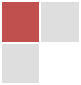 A           A           A           A           [eɪ][eɪ][eɪ][eɪ][eɪ][eɪ][eɪ][eɪ][eɪ][eɪ]имя дисковода; неопределенный артикль (не переводится); подходящий, применимый; доступныйAA           AA           AA           AA           [eɪ eɪ][eɪ eɪ][eɪ eɪ][eɪ eɪ][eɪ eɪ][eɪ eɪ][eɪ eɪ][eɪ eɪ][eɪ eɪ][eɪ eɪ]1. тип батареек, применяемых для питания карманных ПК и других электронных устройств;2. см. Auto AnswerAbbreviationAbbreviationAbbreviationAbbreviation[əˌbriːvɪ'eɪʃ(ə)n][əˌbriːvɪ'eɪʃ(ə)n][əˌbriːvɪ'eɪʃ(ə)n][əˌbriːvɪ'eɪʃ(ə)n][əˌbriːvɪ'eɪʃ(ə)n][əˌbriːvɪ'eɪʃ(ə)n][əˌbriːvɪ'eɪʃ(ə)n][əˌbriːvɪ'eɪʃ(ə)n][əˌbriːvɪ'eɪʃ(ə)n][əˌbriːvɪ'eɪʃ(ə)n]сокращениеABC           ABC           ABC           ABC           [eɪ biː siː][eɪ biː siː][eɪ biː siː][eɪ biː siː][eɪ biː siː][eɪ biː siː][eɪ biː siː][eɪ biː siː][eɪ biː siː][eɪ biː siː]1. алфавит;2. простой;3. см. Analog Boundary Cell;4. см. Atanasoff-Berry Computer;5. см. Automatic Brightness Controlabendabendabendabend[ə'bend][ə'bend][ə'bend][ə'bend][ə'bend][ə'bend][ə'bend][ə'bend][ə'bend][ə'bend]аварийное завершениеableableableable['eɪbl]['eɪbl]['eɪbl]['eɪbl]['eɪbl]['eɪbl]['eɪbl]['eɪbl]['eɪbl]['eɪbl]в состоянии, может; способныйabortabortabortabort[ə'bɔ͟ː(r)t][ə'bɔ͟ː(r)t][ə'bɔ͟ː(r)t][ə'bɔ͟ː(r)t][ə'bɔ͟ː(r)t][ə'bɔ͟ː(r)t][ə'bɔ͟ː(r)t][ə'bɔ͟ː(r)t][ə'bɔ͟ː(r)t][ə'bɔ͟ː(r)t]прекратитьaboutaboutaboutabout[ə'baut][ə'baut][ə'baut][ə'baut][ə'baut][ə'baut][ə'baut][ə'baut][ə'baut][ə'baut]о, проaccelerationaccelerationaccelerationacceleration[əkˌselə'reɪʃ(ə)n][əkˌselə'reɪʃ(ə)n][əkˌselə'reɪʃ(ə)n][əkˌselə'reɪʃ(ə)n][əkˌselə'reɪʃ(ə)n][əkˌselə'reɪʃ(ə)n][əkˌselə'reɪʃ(ə)n][əkˌselə'reɪʃ(ə)n][əkˌselə'reɪʃ(ə)n][əkˌselə'reɪʃ(ə)n]ускорениеacceleratoracceleratoracceleratoraccelerator[ək'seləreɪtə][ək'seləreɪtə][ək'seləreɪtə][ək'seləreɪtə][ək'seləreɪtə][ək'seləreɪtə][ək'seləreɪtə][ək'seləreɪtə][ək'seləreɪtə][ək'seləreɪtə]ускорительacceptacceptacceptaccept[ək'sept][ək'sept][ək'sept][ək'sept][ək'sept][ək'sept][ək'sept][ək'sept][ək'sept][ək'sept]одобритьaccept allaccept allaccept allaccept all[ək'sept 'ɔːl][ək'sept 'ɔːl][ək'sept 'ɔːl][ək'sept 'ɔːl][ək'sept 'ɔːl][ək'sept 'ɔːl][ək'sept 'ɔːl][ək'sept 'ɔːl][ək'sept 'ɔːl][ək'sept 'ɔːl]принять всеacceptanceacceptanceacceptanceacceptance[ək'septən(t)s][ək'septən(t)s][ək'septən(t)s][ək'septən(t)s][ək'septən(t)s][ək'septən(t)s][ək'septən(t)s][ək'septən(t)s][ək'septən(t)s][ək'septən(t)s]прием, приемкаaccessaccessaccessaccess['ækses]['ækses]['ækses]['ækses]['ækses]['ækses]['ækses]['ækses]['ækses]['ækses]выборка, доступ, тип доступа; программа «Аксесс» от MS OfficeAccess Control SystemAccess Control SystemAccess Control SystemAccess Control System['ækses kən'trəul 'sɪstəm]['ækses kən'trəul 'sɪstəm]['ækses kən'trəul 'sɪstəm]['ækses kən'trəul 'sɪstəm]['ækses kən'trəul 'sɪstəm]['ækses kən'trəul 'sɪstəm]['ækses kən'trəul 'sɪstəm]['ækses kən'trəul 'sɪstəm]['ækses kən'trəul 'sɪstəm]['ækses kən'trəul 'sɪstəm]система контроля доступаaccessedaccessedaccessedaccessed['æksest]['æksest]['æksest]['æksest]['æksest]['æksest]['æksest]['æksest]['æksest]['æksest]доступный; открыт (файл)accessibleaccessibleaccessibleaccessible[ək'sesəbl][ək'sesəbl][ək'sesəbl][ək'sesəbl][ək'sesəbl][ək'sesəbl][ək'sesəbl][ək'sesəbl][ək'sesəbl][ək'sesəbl]доступныйaccessoryaccessoryaccessoryaccessory[ək'ses(ə)rɪ][ək'ses(ə)rɪ][ək'ses(ə)rɪ][ək'ses(ə)rɪ][ək'ses(ə)rɪ][ək'ses(ə)rɪ][ək'ses(ə)rɪ][ək'ses(ə)rɪ][ək'ses(ə)rɪ][ək'ses(ə)rɪ]дополнительное устройство, средство; аксессуарaccomplishaccomplishaccomplishaccomplish[ə'kɔmplɪʃ][ə'kɔmplɪʃ][ə'kɔmplɪʃ][ə'kɔmplɪʃ][ə'kɔmplɪʃ][ə'kɔmplɪʃ][ə'kɔmplɪʃ][ə'kɔmplɪʃ][ə'kɔmplɪʃ][ə'kɔmplɪʃ]выполнить, завершить, дополнитьaccordingaccordingaccordingaccording[ə'kɔːdɪŋ][ə'kɔːdɪŋ][ə'kɔːdɪŋ][ə'kɔːdɪŋ][ə'kɔːdɪŋ][ə'kɔːdɪŋ][ə'kɔːdɪŋ][ə'kɔːdɪŋ][ə'kɔːdɪŋ][ə'kɔːdɪŋ]согласно, в соответствииaccountaccountaccountaccount[ə'kaunt][ə'kaunt][ə'kaunt][ə'kaunt][ə'kaunt][ə'kaunt][ə'kaunt][ə'kaunt][ə'kaunt][ə'kaunt]подсчет; учетная запись; абонемент; вести учетaccountingaccountingaccountingaccounting[ə'kauntɪŋ][ə'kauntɪŋ][ə'kauntɪŋ][ə'kauntɪŋ][ə'kauntɪŋ][ə'kauntɪŋ][ə'kauntɪŋ][ə'kauntɪŋ][ə'kauntɪŋ][ə'kauntɪŋ]подсчет, расчет; подсчитывающий; подсчитываяACID (Atomicity, Consistency, Isolation, Durability)ACID (Atomicity, Consistency, Isolation, Durability)ACID (Atomicity, Consistency, Isolation, Durability)ACID (Atomicity, Consistency, Isolation, Durability)['æsɪd]['æsɪd]['æsɪd]['æsɪd]['æsɪd]['æsɪd]['æsɪd]['æsɪd]['æsɪd]['æsɪd]основные принципы любой транзакции (СУБД): валентность (принятие в учет всех отдельных порций информации или непринятие их вообще),  постоянство, изолированность,  долговечностьackackackack['ək]['ək]['ək]['ək]['ək]['ək]['ək]['ək]['ək]['ək]см. Acknowledgement acknowledgementacknowledgementacknowledgementacknowledgement[ək'nɔlɪʤmənt][ək'nɔlɪʤmənt][ək'nɔlɪʤmənt][ək'nɔlɪʤmənt][ək'nɔlɪʤmənt][ək'nɔlɪʤmənt][ək'nɔlɪʤmənt][ək'nɔlɪʤmənt][ək'nɔlɪʤmənt][ək'nɔlɪʤmənt]квитирование; подтверждение приемаacousticacousticacousticacoustic[ə'kuːstɪk][ə'kuːstɪk][ə'kuːstɪk][ə'kuːstɪk][ə'kuːstɪk][ə'kuːstɪk][ə'kuːstɪk][ə'kuːstɪk][ə'kuːstɪk][ə'kuːstɪk]акустическийacoustic reflexacoustic reflexacoustic reflexacoustic reflex[ə'kuːstɪk 'riːfleks][ə'kuːstɪk 'riːfleks][ə'kuːstɪk 'riːfleks][ə'kuːstɪk 'riːfleks][ə'kuːstɪk 'riːfleks][ə'kuːstɪk 'riːfleks][ə'kuːstɪk 'riːfleks][ə'kuːstɪk 'riːfleks][ə'kuːstɪk 'riːfleks][ə'kuːstɪk 'riːfleks]отражение звукаacronym finderacronym finderacronym finderacronym finder['ækrə(u)nɪm 'faɪndə]['ækrə(u)nɪm 'faɪndə]['ækrə(u)nɪm 'faɪndə]['ækrə(u)nɪm 'faɪndə]['ækrə(u)nɪm 'faɪndə]['ækrə(u)nɪm 'faɪndə]['ækrə(u)nɪm 'faɪndə]['ækrə(u)nɪm 'faɪndə]['ækrə(u)nɪm 'faɪndə]['ækrə(u)nɪm 'faɪndə]поисковик аббревиатурacrossacrossacrossacross[ə'krɔs][ə'krɔs][ə'krɔs][ə'krɔs][ə'krɔs][ə'krɔs][ə'krɔs][ə'krɔs][ə'krɔs][ə'krɔs]через; поACSACSACSACS['eɪ'si:'es]['eɪ'si:'es]['eɪ'si:'es]['eɪ'si:'es]['eɪ'si:'es]['eɪ'si:'es]['eɪ'si:'es]['eɪ'si:'es]['eɪ'si:'es]['eɪ'si:'es]см. 1. Access; 2. Access Control System; 3. Asynchronous Communication Serveractactactact[ækt][ækt][ækt][ækt][ækt][ækt][ækt][ækt][ækt][ækt]действовать; действиеactionactionactionaction['ækʃ(ə)n]['ækʃ(ə)n]['ækʃ(ə)n]['ækʃ(ə)n]['ækʃ(ə)n]['ækʃ(ə)n]['ækʃ(ə)n]['ækʃ(ə)n]['ækʃ(ə)n]['ækʃ(ə)n]действиеaction replayaction replayaction replayaction replay['ækʃ(ə)n ˌriː'pleɪ]['ækʃ(ə)n ˌriː'pleɪ]['ækʃ(ə)n ˌriː'pleɪ]['ækʃ(ə)n ˌriː'pleɪ]['ækʃ(ə)n ˌriː'pleɪ]['ækʃ(ə)n ˌriː'pleɪ]['ækʃ(ə)n ˌriː'pleɪ]['ækʃ(ə)n ˌriː'pleɪ]['ækʃ(ə)n ˌriː'pleɪ]['ækʃ(ə)n ˌriː'pleɪ]воспроизведение действияaction requiredaction requiredaction requiredaction required['ækʃ(ə)n rɪ'kwaɪəd]['ækʃ(ə)n rɪ'kwaɪəd]['ækʃ(ə)n rɪ'kwaɪəd]['ækʃ(ə)n rɪ'kwaɪəd]['ækʃ(ə)n rɪ'kwaɪəd]['ækʃ(ə)n rɪ'kwaɪəd]['ækʃ(ə)n rɪ'kwaɪəd]['ækʃ(ə)n rɪ'kwaɪəd]['ækʃ(ə)n rɪ'kwaɪəd]['ækʃ(ə)n rɪ'kwaɪəd]требуемое действиеactiveactiveactiveactive['æktɪv]['æktɪv]['æktɪv]['æktɪv]['æktɪv]['æktɪv]['æktɪv]['æktɪv]['æktɪv]['æktɪv]активный, находящийся в действииactive cellactive cellactive cellactive cell['æktɪv sel]['æktɪv sel]['æktɪv sel]['æktɪv sel]['æktɪv sel]['æktɪv sel]['æktɪv sel]['æktɪv sel]['æktɪv sel]['æktɪv sel]активная ячейка; рабочая ячейка activities journalactivities journalactivities journalactivities journal[æk'tɪvətɪs 'ʤɜːn(ə)l][æk'tɪvətɪs 'ʤɜːn(ə)l][æk'tɪvətɪs 'ʤɜːn(ə)l][æk'tɪvətɪs 'ʤɜːn(ə)l][æk'tɪvətɪs 'ʤɜːn(ə)l][æk'tɪvətɪs 'ʤɜːn(ə)l][æk'tɪvətɪs 'ʤɜːn(ə)l][æk'tɪvətɪs 'ʤɜːn(ə)l][æk'tɪvətɪs 'ʤɜːn(ə)l][æk'tɪvətɪs 'ʤɜːn(ə)l]журнал текущей работыactivityactivityactivityactivity[æk'tɪvətɪ][æk'tɪvətɪ][æk'tɪvətɪ][æk'tɪvətɪ][æk'tɪvətɪ][æk'tɪvətɪ][æk'tɪvətɪ][æk'tɪvətɪ][æk'tɪvətɪ][æk'tɪvətɪ]деятельность; текущая работаactualactualactualactual['ækʧuəl]['ækʧuəl]['ækʧuəl]['ækʧuəl]['ækʧuəl]['ækʧuəl]['ækʧuəl]['ækʧuəl]['ækʧuəl]['ækʧuəl]действительный, реальный, фактическийadadadad[æd][æd][æd][æd][æd][æd][æd][æd][æd][æd]1. объявление, реклама; 2. преимуществоadaptableadaptableadaptableadaptable[ədæ̱ptəb(ə)l][ədæ̱ptəb(ə)l][ədæ̱ptəb(ə)l][ədæ̱ptəb(ə)l][ədæ̱ptəb(ə)l][ədæ̱ptəb(ə)l][ədæ̱ptəb(ə)l][ədæ̱ptəb(ə)l][ədæ̱ptəb(ə)l][ədæ̱ptəb(ə)l]приспособляющийся; легко приспосабливаемыйadaptable linksadaptable linksadaptable linksadaptable links[ədæ̱ptəb(ə)l lɪŋks][ədæ̱ptəb(ə)l lɪŋks][ədæ̱ptəb(ə)l lɪŋks][ədæ̱ptəb(ə)l lɪŋks][ədæ̱ptəb(ə)l lɪŋks][ədæ̱ptəb(ə)l lɪŋks][ədæ̱ptəb(ə)l lɪŋks][ədæ̱ptəb(ə)l lɪŋks][ədæ̱ptəb(ə)l lɪŋks][ədæ̱ptəb(ə)l lɪŋks]настраиваемые связиadaptation Layer ATMadaptation Layer ATMadaptation Layer ATMadaptation Layer ATM[ˌædæp'teɪʃ(ə)n 'leɪə eɪ ti͟ː e̱m][ˌædæp'teɪʃ(ə)n 'leɪə eɪ ti͟ː e̱m][ˌædæp'teɪʃ(ə)n 'leɪə eɪ ti͟ː e̱m][ˌædæp'teɪʃ(ə)n 'leɪə eɪ ti͟ː e̱m][ˌædæp'teɪʃ(ə)n 'leɪə eɪ ti͟ː e̱m][ˌædæp'teɪʃ(ə)n 'leɪə eɪ ti͟ː e̱m][ˌædæp'teɪʃ(ə)n 'leɪə eɪ ti͟ː e̱m][ˌædæp'teɪʃ(ə)n 'leɪə eɪ ti͟ː e̱m][ˌædæp'teɪʃ(ə)n 'leɪə eɪ ti͟ː e̱m][ˌædæp'teɪʃ(ə)n 'leɪə eɪ ti͟ː e̱m]уровень адаптации АТМ adapteradapteradapteradapter[ə'dæptə][ə'dæptə][ə'dæptə][ə'dæptə][ə'dæptə][ə'dæptə][ə'dæptə][ə'dæptə][ə'dæptə][ə'dæptə]адаптер, плата расширенияaddaddaddadd[æd][æd][æd][æd][æd][æd][æd][æd][æd][æd]дополнить, прибавитьadd to listadd to listadd to listadd to list['æd tə `lɪst]['æd tə `lɪst]['æd tə `lɪst]['æd tə `lɪst]['æd tə `lɪst]['æd tə `lɪst]['æd tə `lɪst]['æd tə `lɪst]['æd tə `lɪst]['æd tə `lɪst]добавить в списокaddedaddedaddedadded[æ̱dɪd][æ̱dɪd][æ̱dɪd][æ̱dɪd][æ̱dɪd][æ̱dɪd][æ̱dɪd][æ̱dɪd][æ̱dɪd][æ̱dɪd]добавленный, дополненный; добавил, дополнилaddingaddingaddingadding[æ̱dɪŋ][æ̱dɪŋ][æ̱dɪŋ][æ̱dɪŋ][æ̱dɪŋ][æ̱dɪŋ][æ̱dɪŋ][æ̱dɪŋ][æ̱dɪŋ][æ̱dɪŋ]добавляя, дополняя; добавляющий, дополняющий; добавление, дополнениеadd-insadd-insadd-insadd-ins['æ̱dɪns]['æ̱dɪns]['æ̱dɪns]['æ̱dɪns]['æ̱dɪns]['æ̱dɪns]['æ̱dɪns]['æ̱dɪns]['æ̱dɪns]['æ̱dɪns]добавки, вставки, надстройкиadditionadditionadditionaddition[ə'dɪʃ(ə)n][ə'dɪʃ(ə)n][ə'dɪʃ(ə)n][ə'dɪʃ(ə)n][ə'dɪʃ(ə)n][ə'dɪʃ(ə)n][ə'dɪʃ(ə)n][ə'dɪʃ(ə)n][ə'dɪʃ(ə)n][ə'dɪʃ(ə)n]дополнение, сложение, суммирование, увеличениеadditionaladditionaladditionaladditional[ə'dɪʃ(ə)n(ə)l][ə'dɪʃ(ə)n(ə)l][ə'dɪʃ(ə)n(ə)l][ə'dɪʃ(ə)n(ə)l][ə'dɪʃ(ə)n(ə)l][ə'dɪʃ(ə)n(ə)l][ə'dɪʃ(ə)n(ə)l][ə'dɪʃ(ə)n(ə)l][ə'dɪʃ(ə)n(ə)l][ə'dɪʃ(ə)n(ə)l]дополнительныйaddressaddressaddressaddress[ə'dres][ə'dres][ə'dres][ə'dres][ə'dres][ə'dres][ə'dres][ə'dres][ə'dres][ə'dres]адрес; место нахождения; адресовать address bookaddress bookaddress bookaddress book[ə'dres buk][ə'dres buk][ə'dres buk][ə'dres buk][ə'dres buk][ə'dres buk][ə'dres buk][ə'dres buk][ə'dres buk][ə'dres buk]адресная книжкаaddress strobeaddress strobeaddress strobeaddress strobe[ə'dres strəub][ə'dres strəub][ə'dres strəub][ə'dres strəub][ə'dres strəub][ə'dres strəub][ə'dres strəub][ə'dres strəub][ə'dres strəub][ə'dres strəub]строб адреса, сигнал ASadjustadjustadjustadjust[ə'ʤʌst][ə'ʤʌst][ə'ʤʌst][ə'ʤʌst][ə'ʤʌst][ə'ʤʌst][ə'ʤʌst][ə'ʤʌst][ə'ʤʌst][ə'ʤʌst]отрегулировать, скорректироватьadjustableadjustableadjustableadjustable[ə'ʤʌstb(ə)l][ə'ʤʌstb(ə)l][ə'ʤʌstb(ə)l][ə'ʤʌstb(ə)l][ə'ʤʌstb(ə)l][ə'ʤʌstb(ə)l][ə'ʤʌstb(ə)l][ə'ʤʌstb(ə)l][ə'ʤʌstb(ə)l][ə'ʤʌstb(ə)l]регулируемыйadjustmentadjustmentadjustmentadjustment[ə'ʤʌstmənt][ə'ʤʌstmənt][ə'ʤʌstmənt][ə'ʤʌstmənt][ə'ʤʌstmənt][ə'ʤʌstmənt][ə'ʤʌstmənt][ə'ʤʌstmənt][ə'ʤʌstmənt][ə'ʤʌstmənt]регулированиеadminadminadminadmin['ædmɪn]['ædmɪn]['ædmɪn]['ædmɪn]['ædmɪn]['ædmɪn]['ædmɪn]['ædmɪn]['ædmɪn]['ædmɪn]администрация; администратор; администрирование; администрироватьadministeringadministeringadministeringadministering[əd'mɪnɪstərɪŋ][əd'mɪnɪstərɪŋ][əd'mɪnɪstərɪŋ][əd'mɪnɪstərɪŋ][əd'mɪnɪstərɪŋ][əd'mɪnɪstərɪŋ][əd'mɪnɪstərɪŋ][əd'mɪnɪstərɪŋ][əd'mɪnɪstərɪŋ][əd'mɪnɪstərɪŋ]администрирование; администрирующий; администрируяadministrateadministrateadministrateadministrate[əd'mɪnɪstreɪt][əd'mɪnɪstreɪt][əd'mɪnɪstreɪt][əd'mɪnɪstreɪt][əd'mɪnɪstreɪt][əd'mɪnɪstreɪt][əd'mɪnɪstreɪt][əd'mɪnɪstreɪt][əd'mɪnɪstreɪt][əd'mɪnɪstreɪt]администрировать administratingadministratingadministratingadministrating[əd'mɪnɪstreɪtɪŋ][əd'mɪnɪstreɪtɪŋ][əd'mɪnɪstreɪtɪŋ][əd'mɪnɪstreɪtɪŋ][əd'mɪnɪstreɪtɪŋ][əd'mɪnɪstreɪtɪŋ][əd'mɪnɪstreɪtɪŋ][əd'mɪnɪstreɪtɪŋ][əd'mɪnɪstreɪtɪŋ][əd'mɪnɪstreɪtɪŋ]управление; управляющий; управляяadministrationadministrationadministrationadministration[ədˌmɪnɪs'treɪʃ(ə)n][ədˌmɪnɪs'treɪʃ(ə)n][ədˌmɪnɪs'treɪʃ(ə)n][ədˌmɪnɪs'treɪʃ(ə)n][ədˌmɪnɪs'treɪʃ(ə)n][ədˌmɪnɪs'treɪʃ(ə)n][ədˌmɪnɪs'treɪʃ(ə)n][ədˌmɪnɪs'treɪʃ(ə)n][ədˌmɪnɪs'treɪʃ(ə)n][ədˌmɪnɪs'treɪʃ(ə)n]управление, администрация; администратор; администрированиеadministrativeadministrativeadministrativeadministrative[əd'mɪnɪstrətɪv][əd'mɪnɪstrətɪv][əd'mɪnɪstrətɪv][əd'mɪnɪstrətɪv][əd'mɪnɪstrətɪv][əd'mɪnɪstrətɪv][əd'mɪnɪstrətɪv][əd'mɪnɪstrətɪv][əd'mɪnɪstrətɪv][əd'mɪnɪstrətɪv]административныйadministratoradministratoradministratoradministrator[əd'mɪnɪstreɪtə][əd'mɪnɪstreɪtə][əd'mɪnɪstreɪtə][əd'mɪnɪstreɪtə][əd'mɪnɪstreɪtə][əd'mɪnɪstreɪtə][əd'mɪnɪstreɪtə][əd'mɪnɪstreɪtə][əd'mɪnɪstreɪtə][əd'mɪnɪstreɪtə]администраторAdobe Type ManagerAdobe Type ManagerAdobe Type ManagerAdobe Type Manager[ə'dəubɪ taɪp 'mænɪʤə][ə'dəubɪ taɪp 'mænɪʤə][ə'dəubɪ taɪp 'mænɪʤə][ə'dəubɪ taɪp 'mænɪʤə][ə'dəubɪ taɪp 'mænɪʤə][ə'dəubɪ taɪp 'mænɪʤə][ə'dəubɪ taɪp 'mænɪʤə][ə'dəubɪ taɪp 'mænɪʤə][ə'dəubɪ taɪp 'mænɪʤə][ə'dəubɪ taɪp 'mænɪʤə]менеджер (шрифтов) фирмы Adobe; система поддержки (сопровождения) шрифтов фирмы Adobe SystemsAdobe Typeface Manager                                                      Adobe Typeface Manager                                                      Adobe Typeface Manager                                                      Adobe Typeface Manager                                                      [ə'dəubɪ 'taɪpfeɪs 'mænɪʤə][ə'dəubɪ 'taɪpfeɪs 'mænɪʤə][ə'dəubɪ 'taɪpfeɪs 'mænɪʤə][ə'dəubɪ 'taɪpfeɪs 'mænɪʤə][ə'dəubɪ 'taɪpfeɪs 'mænɪʤə][ə'dəubɪ 'taɪpfeɪs 'mænɪʤə][ə'dəubɪ 'taɪpfeɪs 'mænɪʤə][ə'dəubɪ 'taɪpfeɪs 'mænɪʤə][ə'dəubɪ 'taɪpfeɪs 'mænɪʤə][ə'dəubɪ 'taɪpfeɪs 'mænɪʤə]менеджер (шрифтов) фирмы Adobe; система поддержки (сопровождения) шрифтов фирмы Adobe    Systemsadvanceadvanceadvanceadvance[əd'vɑːn(t)s][əd'vɑːn(t)s][əd'vɑːn(t)s][əd'vɑːn(t)s][əd'vɑːn(t)s][əd'vɑːn(t)s][əd'vɑːn(t)s][əd'vɑːn(t)s][əd'vɑːn(t)s][əd'vɑːn(t)s]продвижение (вперед); аванс; продвигать(ся); авансироватьadvancedadvancedadvancedadvanced[əd'vɑːn(t)st][əd'vɑːn(t)st][əd'vɑːn(t)st][əd'vɑːn(t)st][əd'vɑːn(t)st][əd'vɑːn(t)st][əd'vɑːn(t)st][əd'vɑːn(t)st][əd'vɑːn(t)st][əd'vɑːn(t)st]имеющий опыт работы в определенной области; продвинутый; усложненный, усиленный, улучшенный; дополнительныйadvanced technologyadvanced technologyadvanced technologyadvanced technology[əd'vɑːn(t)st tek'nɔləʤɪ][əd'vɑːn(t)st tek'nɔləʤɪ][əd'vɑːn(t)st tek'nɔləʤɪ][əd'vɑːn(t)st tek'nɔləʤɪ][əd'vɑːn(t)st tek'nɔləʤɪ][əd'vɑːn(t)st tek'nɔləʤɪ][əd'vɑːn(t)st tek'nɔləʤɪ][əd'vɑːn(t)st tek'nɔləʤɪ][əd'vɑːn(t)st tek'nɔləʤɪ][əd'vɑːn(t)st tek'nɔləʤɪ]передовая (прогрессивная, самая передовая) технологияAFAFAFAF['eɪ 'əf]['eɪ 'əf]['eɪ 'əf]['eɪ 'əf]['eɪ 'əf]['eɪ 'əf]['eɪ 'əf]['eɪ 'əf]['eɪ 'əf]['eɪ 'əf]см.: 1. Acronym Finder; 2. ATM Forum; 3. Auxiliary carry Flag  affectaffectaffectaffect['æfekt]['æfekt]['æfekt]['æfekt]['æfekt]['æfekt]['æfekt]['æfekt]['æfekt]['æfekt](по)влиятьafterafterafterafter['ɑːftə]['ɑːftə]['ɑːftə]['ɑːftə]['ɑːftə]['ɑːftə]['ɑːftə]['ɑːftə]['ɑːftə]['ɑːftə]после, спустяagainagainagainagain[ə'gen ], [ə'geɪn][ə'gen ], [ə'geɪn][ə'gen ], [ə'geɪn][ə'gen ], [ə'geɪn][ə'gen ], [ə'geɪn][ə'gen ], [ə'geɪn][ə'gen ], [ə'geɪn][ə'gen ], [ə'geɪn][ə'gen ], [ə'geɪn][ə'gen ], [ə'geɪn]сноваagainstagainstagainstagainst[ə'gen(t)st ], [ə'geɪn(t)st][ə'gen(t)st ], [ə'geɪn(t)st][ə'gen(t)st ], [ə'geɪn(t)st][ə'gen(t)st ], [ə'geɪn(t)st][ə'gen(t)st ], [ə'geɪn(t)st][ə'gen(t)st ], [ə'geɪn(t)st][ə'gen(t)st ], [ə'geɪn(t)st][ə'gen(t)st ], [ə'geɪn(t)st][ə'gen(t)st ], [ə'geɪn(t)st][ə'gen(t)st ], [ə'geɪn(t)st]противage locationage locationage locationage location[eɪʤ ləu'keɪʃ(ə)n][eɪʤ ləu'keɪʃ(ə)n][eɪʤ ləu'keɪʃ(ə)n][eɪʤ ləu'keɪʃ(ə)n][eɪʤ ləu'keɪʃ(ə)n][eɪʤ ləu'keɪʃ(ə)n][eɪʤ ləu'keɪʃ(ə)n][eɪʤ ləu'keɪʃ(ə)n][eɪʤ ləu'keɪʃ(ə)n][eɪʤ ləu'keɪʃ(ə)n]возрастная группа (часто употребляется в чатах)agentagentagentagent['eɪʤ(ə)nt]['eɪʤ(ə)nt]['eɪʤ(ə)nt]['eɪʤ(ə)nt]['eɪʤ(ə)nt]['eɪʤ(ə)nt]['eɪʤ(ə)nt]['eɪʤ(ə)nt]['eɪʤ(ə)nt]['eɪʤ(ə)nt]агент, невидимая для пользователя вспомогательная программаAHAHAHAH['eɪ 'e͟ɪtʃ]['eɪ 'e͟ɪtʃ]['eɪ 'e͟ɪtʃ]['eɪ 'e͟ɪtʃ]['eɪ 'e͟ɪtʃ]['eɪ 'e͟ɪtʃ]['eɪ 'e͟ɪtʃ]['eɪ 'e͟ɪtʃ]['eɪ 'e͟ɪtʃ]['eɪ 'e͟ɪtʃ]см. Authentication Headeraidaidaidaid[eɪd][eɪd][eɪd][eɪd][eɪd][eɪd][eɪd][eɪd][eɪd][eɪd]помощь, содействие, пособие; помогатьaidedaidedaidedaided[eɪdɪd][eɪdɪd][eɪdɪd][eɪdɪd][eɪdɪd][eɪdɪd][eɪdɪd][eɪdɪd][eɪdɪd][eɪdɪd]тот, которому оказывают помощь, содействуют; поддерживаемый; оказал помощь, поддержал, содействовалairbrushairbrushairbrushairbrush['eəbrʌʃ]['eəbrʌʃ]['eəbrʌʃ]['eəbrʌʃ]['eəbrʌʃ]['eəbrʌʃ]['eəbrʌʃ]['eəbrʌʃ]['eəbrʌʃ]['eəbrʌʃ]пульверизаторALALALAL['eɪ 'əl]['eɪ 'əl]['eɪ 'əl]['eɪ 'əl]['eɪ 'əl]['eɪ 'əl]['eɪ 'əl]['eɪ 'əl]['eɪ 'əl]['eɪ 'əl]см.: 1. Adaptation Layer ATM; 2. Age Location; 3. Artificial lifealarmalarmalarmalarm[ə'lɑːm][ə'lɑːm][ə'lɑːm][ə'lɑːm][ə'lɑːm][ə'lɑːm][ə'lɑːm][ə'lɑːm][ə'lɑːm][ə'lɑːm]тревога; сигнал тревоги; звуковой сигнал, оповещающий о чем-л.alertalertalertalert[ə'lɜːt][ə'lɜːt][ə'lɜːt][ə'lɜːt][ə'lɜːt][ə'lɜːt][ə'lɜːt][ə'lɜːt][ə'lɜːt][ə'lɜːt]предупреждение; предупредитьalert alwaysalert alwaysalert alwaysalert always[ə'lɜːt 'ɔːlweɪz][ə'lɜːt 'ɔːlweɪz][ə'lɜːt 'ɔːlweɪz][ə'lɜːt 'ɔːlweɪz][ə'lɜːt 'ɔːlweɪz][ə'lɜːt 'ɔːlweɪz][ə'lɜːt 'ɔːlweɪz][ə'lɜːt 'ɔːlweɪz][ə'lɜːt 'ɔːlweɪz][ə'lɜːt 'ɔːlweɪz]постоянная готовностьaliasesaliasesaliasesaliases['eɪlɪəsɪz]['eɪlɪəsɪz]['eɪlɪəsɪz]['eɪlɪəsɪz]['eɪlɪəsɪz]['eɪlɪəsɪz]['eɪlɪəsɪz]['eɪlɪəsɪz]['eɪlɪəsɪz]['eɪlɪəsɪz]псевдонимыaliasingaliasingaliasingaliasing['eɪlɪəsɪŋ]['eɪlɪəsɪŋ]['eɪlɪəsɪŋ]['eɪlɪəsɪŋ]['eɪlɪəsɪŋ]['eɪlɪəsɪŋ]['eɪlɪəsɪŋ]['eɪlɪəsɪŋ]['eɪlɪəsɪŋ]['eɪlɪəsɪŋ]ступенчатость (линий); наложение спектров; совмещение именa-lifea-lifea-lifea-life['eɪ laɪf]['eɪ laɪf]['eɪ laɪf]['eɪ laɪf]['eɪ laɪf]['eɪ laɪf]['eɪ laɪf]['eɪ laɪf]['eɪ laɪf]['eɪ laɪf]см. Artificial lifealignalignalignalign[ə'laɪn][ə'laɪn][ə'laɪn][ə'laɪn][ə'laɪn][ə'laɪn][ə'laɪn][ə'laɪn][ə'laɪn][ə'laɪn]выстроить в линиюalignmentalignmentalignmentalignment[ə'laɪnmənt][ə'laɪnmənt][ə'laɪnmənt][ə'laɪnmənt][ə'laɪnmənt][ə'laɪnmənt][ə'laɪnmənt][ə'laɪnmənt][ə'laɪnmənt][ə'laɪnmənt]группировка, расположение в линию, выравнивание (строк)allallallall[ɔːl][ɔːl][ɔːl][ɔːl][ɔːl][ɔːl][ɔːl][ɔːl][ɔːl][ɔːl]все, весьallocationallocationallocationallocation[ˌælə'keɪʃ(ə)n][ˌælə'keɪʃ(ə)n][ˌælə'keɪʃ(ə)n][ˌælə'keɪʃ(ə)n][ˌælə'keɪʃ(ə)n][ˌælə'keɪʃ(ə)n][ˌælə'keɪʃ(ə)n][ˌælə'keɪʃ(ə)n][ˌælə'keɪʃ(ə)n][ˌælə'keɪʃ(ə)n]размещение, выделение (памяти)allocation unitallocation unitallocation unitallocation unit[ˌælə'keɪʃ(ə)n 'juːnɪt][ˌælə'keɪʃ(ə)n 'juːnɪt][ˌælə'keɪʃ(ə)n 'juːnɪt][ˌælə'keɪʃ(ə)n 'juːnɪt][ˌælə'keɪʃ(ə)n 'juːnɪt][ˌælə'keɪʃ(ə)n 'juːnɪt][ˌælə'keɪʃ(ə)n 'juːnɪt][ˌælə'keɪʃ(ə)n 'juːnɪt][ˌælə'keɪʃ(ə)n 'juːnɪt][ˌælə'keɪʃ(ə)n 'juːnɪt]кластер, выделяемый блокallowallowallowallow[ə'lau][ə'lau][ə'lau][ə'lau][ə'lau][ə'lau][ə'lau][ə'lau][ə'lau][ə'lau]допустить, разрешить, позволитьallowedallowedallowedallowed[ə'laud][ə'laud][ə'laud][ə'laud][ə'laud][ə'laud][ə'laud][ə'laud][ə'laud][ə'laud]допускаемый, позволенный; разрешил, позволилalonealonealonealone[ə'ləun][ə'ləun][ə'ləun][ə'ləun][ə'ləun][ə'ləun][ə'ləun][ə'ləun][ə'ləun][ə'ləun]в одиночкуalreadyalreadyalreadyalready[ɔːl'redɪ][ɔːl'redɪ][ɔːl'redɪ][ɔːl'redɪ][ɔːl'redɪ][ɔːl'redɪ][ɔːl'redɪ][ɔːl'redɪ][ɔːl'redɪ][ɔːl'redɪ]ужеalternatealternatealternatealternate[ɔːl'tɜːnət][ɔːl'tɜːnət][ɔːl'tɜːnət][ɔːl'tɜːnət][ɔːl'tɜːnət][ɔːl'tɜːnət][ɔːl'tɜːnət][ɔːl'tɜːnət][ɔːl'tɜːnət][ɔːl'tɜːnət]замена; чередующийся; чередовать(ся)Alta VistaAlta VistaAlta VistaAlta Vista['æltə 'vɪstə]['æltə 'vɪstə]['æltə 'vɪstə]['æltə 'vɪstə]['æltə 'vɪstə]['æltə 'vɪstə]['æltə 'vɪstə]['æltə 'vɪstə]['æltə 'vɪstə]['æltə 'vɪstə]мощная поисковая система в Интернете; дословно с итал. - "широкий обзор", "вид с высоты", "взгляд орла"alternativealternativealternativealternative[ɔːl'tɜːnətɪv][ɔːl'tɜːnətɪv][ɔːl'tɜːnətɪv][ɔːl'tɜːnətɪv][ɔːl'tɜːnətɪv][ɔːl'tɜːnətɪv][ɔːl'tɜːnətɪv][ɔːl'tɜːnətɪv][ɔːl'tɜːnətɪv][ɔːl'tɜːnətɪv]альтернатива, выбор действия; вариантный; взаимоисключающийalwaysalwaysalwaysalways['ɔːlweɪz]['ɔːlweɪz]['ɔːlweɪz]['ɔːlweɪz]['ɔːlweɪz]['ɔːlweɪz]['ɔːlweɪz]['ɔːlweɪz]['ɔːlweɪz]['ɔːlweɪz]всегдаamamamam[æm][æm][æm][æm][æm][æm][æm][æm][æm][æm]есть, являюсь; иногда обозначает процесс действия, указанного далееamamamam['eɪ  'æm]['eɪ  'æm]['eɪ  'æm]['eɪ  'æm]['eɪ  'æm]['eɪ  'æm]['eɪ  'æm]['eɪ  'æm]['eɪ  'æm]['eɪ  'æm]см. Amplitude modulationamassamassamassamass[ə'mæs][ə'mæs][ə'mæs][ə'mæs][ə'mæs][ə'mæs][ə'mæs][ə'mæs][ə'mæs][ə'mæs]накопить, собратьamericaamericaamericaamerica[ə'merɪkə][ə'merɪkə][ə'merɪkə][ə'merɪkə][ə'merɪkə][ə'merɪkə][ə'merɪkə][ə'merɪkə][ə'merɪkə][ə'merɪkə]Америкаamerica onlineamerica onlineamerica onlineamerica online[ə'merɪkə ˌɔn'laɪn][ə'merɪkə ˌɔn'laɪn][ə'merɪkə ˌɔn'laɪn][ə'merɪkə ˌɔn'laɪn][ə'merɪkə ˌɔn'laɪn][ə'merɪkə ˌɔn'laɪn][ə'merɪkə ˌɔn'laɪn][ə'merɪkə ˌɔn'laɪn][ə'merɪkə ˌɔn'laɪn][ə'merɪkə ˌɔn'laɪn]служба AOL («АОЛ»), национальный провайдер Интернета, самая крупная коммерческая онлайновая служба в СШАamericanamericanamericanamerican[ə'merɪkən][ə'merɪkən][ə'merɪkən][ə'merɪkən][ə'merɪkən][ə'merɪkən][ə'merɪkən][ə'merɪkən][ə'merɪkən][ə'merɪkən]американскийamongamongamongamong[ə'mʌŋ][ə'mʌŋ][ə'mʌŋ][ə'mʌŋ][ə'mʌŋ][ə'mʌŋ][ə'mʌŋ][ə'mʌŋ][ə'mʌŋ][ə'mʌŋ]средиamountamountamountamount[ə'maunt][ə'maunt][ə'maunt][ə'maunt][ə'maunt][ə'maunt][ə'maunt][ə'maunt][ə'maunt][ə'maunt]количествоamplitude modulationamplitude modulationamplitude modulationamplitude modulation['æmplɪt(j)uːd ˌmɔdjə'leɪʃ(ə)n]['æmplɪt(j)uːd ˌmɔdjə'leɪʃ(ə)n]['æmplɪt(j)uːd ˌmɔdjə'leɪʃ(ə)n]['æmplɪt(j)uːd ˌmɔdjə'leɪʃ(ə)n]['æmplɪt(j)uːd ˌmɔdjə'leɪʃ(ə)n]['æmplɪt(j)uːd ˌmɔdjə'leɪʃ(ə)n]['æmplɪt(j)uːd ˌmɔdjə'leɪʃ(ə)n]['æmplɪt(j)uːd ˌmɔdjə'leɪʃ(ə)n]['æmplɪt(j)uːd ˌmɔdjə'leɪʃ(ə)n]['æmplɪt(j)uːd ˌmɔdjə'leɪʃ(ə)n]амплитудная модуляция, АМanaloganaloganaloganalog['ænəlɔg]['ænəlɔg]['ænəlɔg]['ænəlɔg]['ænəlɔg]['ænəlɔg]['ænəlɔg]['ænəlɔg]['ænəlɔg]['ænəlɔg]аналог; аналоговый; представляющий информации посредством непрерывно изменяющихся величин (амплитуды, фазы, частоты)analog audioanalog audioanalog audioanalog audio['ænəlɔg 'ɔːdɪəu]['ænəlɔg 'ɔːdɪəu]['ænəlɔg 'ɔːdɪəu]['ænəlɔg 'ɔːdɪəu]['ænəlɔg 'ɔːdɪəu]['ænəlɔg 'ɔːdɪəu]['ænəlɔg 'ɔːdɪəu]['ænəlɔg 'ɔːdɪəu]['ænəlɔg 'ɔːdɪəu]['ænəlɔg 'ɔːdɪəu]аналоговая запись звуковых сигналовanalog boundary cellanalog boundary cellanalog boundary cellanalog boundary cell['ænəlɔg 'baund(ə)rɪ sel]['ænəlɔg 'baund(ə)rɪ sel]['ænəlɔg 'baund(ə)rɪ sel]['ænəlɔg 'baund(ə)rɪ sel]['ænəlɔg 'baund(ə)rɪ sel]['ænəlɔg 'baund(ə)rɪ sel]['ænəlɔg 'baund(ə)rɪ sel]['ænəlɔg 'baund(ə)rɪ sel]['ænəlɔg 'baund(ə)rɪ sel]['ænəlɔg 'baund(ə)rɪ sel]аналоговый периферийный элементanalog test inputanalog test inputanalog test inputanalog test input['ænəlɔg test 'ɪnput]['ænəlɔg test 'ɪnput]['ænəlɔg test 'ɪnput]['ænəlɔg test 'ɪnput]['ænəlɔg test 'ɪnput]['ænəlɔg test 'ɪnput]['ænəlɔg test 'ɪnput]['ænəlɔg test 'ɪnput]['ænəlɔg test 'ɪnput]['ænəlɔg test 'ɪnput]вход (для) аналогового тестированияanalysisanalysisanalysisanalysis[ə'næləsɪs][ə'næləsɪs][ə'næləsɪs][ə'næləsɪs][ə'næləsɪs][ə'næləsɪs][ə'næləsɪs][ə'næləsɪs][ə'næləsɪs][ə'næləsɪs]анализ, разбор, исследованиеanalyzeanalyzeanalyzeanalyze['æn(ə)laɪz]['æn(ə)laɪz]['æn(ə)laɪz]['æn(ə)laɪz]['æn(ə)laɪz]['æn(ə)laɪz]['æn(ə)laɪz]['æn(ə)laɪz]['æn(ə)laɪz]['æn(ə)laɪz](про)анализироватьanalyzeranalyzeranalyzeranalyzer[æn(ə)'laɪzə][æn(ə)'laɪzə][æn(ə)'laɪzə][æn(ə)'laɪzə][æn(ə)'laɪzə][æn(ə)'laɪzə][æn(ə)'laɪzə][æn(ə)'laɪzə][æn(ə)'laɪzə][æn(ə)'laɪzə]анализаторanchoranchoranchoranchor['æŋkə]['æŋkə]['æŋkə]['æŋkə]['æŋkə]['æŋkə]['æŋkə]['æŋkə]['æŋkə]['æŋkə]привязка (объект HTML)andandandand[ænd][ænd][ænd][ænd][ænd][ænd][ænd][ænd][ænd][ænd]иangleangleangleangle['æŋgl]['æŋgl]['æŋgl]['æŋgl]['æŋgl]['æŋgl]['æŋgl]['æŋgl]['æŋgl]['æŋgl]уголanimationanimationanimationanimation[ˌænɪ'meɪʃ(ə)n][ˌænɪ'meɪʃ(ə)n][ˌænɪ'meɪʃ(ə)n][ˌænɪ'meɪʃ(ə)n][ˌænɪ'meɪʃ(ə)n][ˌænɪ'meɪʃ(ə)n][ˌænɪ'meɪʃ(ə)n][ˌænɪ'meɪʃ(ə)n][ˌænɪ'meɪʃ(ə)n][ˌænɪ'meɪʃ(ə)n]мультипликация, анимацияANNANNANNANN[eɪ en en][eɪ en en][eɪ en en][eɪ en en][eɪ en en][eɪ en en][eɪ en en][eɪ en en][eɪ en en][eɪ en en]см. Annotationannotationannotationannotationannotation[ˌænə(u)'teɪʃ(ə)n][ˌænə(u)'teɪʃ(ə)n][ˌænə(u)'teɪʃ(ə)n][ˌænə(u)'teɪʃ(ə)n][ˌænə(u)'teɪʃ(ə)n][ˌænə(u)'teɪʃ(ə)n][ˌænə(u)'teɪʃ(ə)n][ˌænə(u)'teɪʃ(ə)n][ˌænə(u)'teɪʃ(ə)n][ˌænə(u)'teɪʃ(ə)n]аннотация; комментарий; примечаниеannoywareannoywareannoywareannoyware[ə'nɔɪweə][ə'nɔɪweə][ə'nɔɪweə][ə'nɔɪweə][ə'nɔɪweə][ə'nɔɪweə][ə'nɔɪweə][ə'nɔɪweə][ə'nɔɪweə][ə'nɔɪweə]условно-бесплатное программное обеспечение, напоминающее пользователю о необходимости заплатить за продуктannualannualannualannual['ænjuəl]['ænjuəl]['ænjuəl]['ænjuəl]['ænjuəl]['ænjuəl]['ænjuəl]['ænjuəl]['ænjuəl]['ænjuəl]годовой, ежегодныйanotheranotheranotheranother[ə'nʌðə][ə'nʌðə][ə'nʌðə][ə'nʌðə][ə'nʌðə][ə'nʌðə][ə'nʌðə][ə'nʌðə][ə'nʌðə][ə'nʌðə]другойansweransweransweranswer['ɑːn(t)sə]['ɑːn(t)sə]['ɑːn(t)sə]['ɑːn(t)sə]['ɑːn(t)sə]['ɑːn(t)sə]['ɑːn(t)sə]['ɑːn(t)sə]['ɑːn(t)sə]['ɑːn(t)sə]ответ; ответитьantennaantennaantennaantenna[æn'tenə][æn'tenə][æn'tenə][æn'tenə][æn'tenə][æn'tenə][æn'tenə][æn'tenə][æn'tenə][æn'tenə]антеннаantiantiantianti['æntɪ]['æntɪ]['æntɪ]['æntɪ]['æntɪ]['æntɪ]['æntɪ]['æntɪ]['æntɪ]['æntɪ]против-, анти-anti-aliasinganti-aliasinganti-aliasinganti-aliasing['æntɪ'eɪlɪəsɪŋ]['æntɪ'eɪlɪəsɪŋ]['æntɪ'eɪlɪəsɪŋ]['æntɪ'eɪlɪəsɪŋ]['æntɪ'eɪlɪəsɪŋ]['æntɪ'eɪlɪəsɪŋ]['æntɪ'eɪlɪəsɪŋ]['æntɪ'eɪlɪəsɪŋ]['æntɪ'eɪlɪəsɪŋ]['æntɪ'eɪlɪəsɪŋ]антидискретизация, сглаживание кривыхantiviralantiviralantiviralantiviral[ˌæntɪ'vaɪər(ə)l][ˌæntɪ'vaɪər(ə)l][ˌæntɪ'vaɪər(ə)l][ˌæntɪ'vaɪər(ə)l][ˌæntɪ'vaɪər(ə)l][ˌæntɪ'vaɪər(ə)l][ˌæntɪ'vaɪər(ə)l][ˌæntɪ'vaɪər(ə)l][ˌæntɪ'vaɪər(ə)l][ˌæntɪ'vaɪər(ə)l]антивирусныйantivirusantivirusantivirusantivirus['æntɪ 'vaɪ(ə)rəs]['æntɪ 'vaɪ(ə)rəs]['æntɪ 'vaɪ(ə)rəs]['æntɪ 'vaɪ(ə)rəs]['æntɪ 'vaɪ(ə)rəs]['æntɪ 'vaɪ(ə)rəs]['æntɪ 'vaɪ(ə)rəs]['æntɪ 'vaɪ(ə)rəs]['æntɪ 'vaɪ(ə)rəs]['æntɪ 'vaɪ(ə)rəs]противовирусныйanyanyanyany['enɪ]['enɪ]['enɪ]['enɪ]['enɪ]['enɪ]['enɪ]['enɪ]['enɪ]['enɪ]любой; какой-нибудьanytimeanytimeanytimeanytime['enɪtaɪm]['enɪtaɪm]['enɪtaɪm]['enɪtaɪm]['enɪtaɪm]['enɪtaɪm]['enɪtaɪm]['enɪtaɪm]['enɪtaɪm]['enɪtaɪm](в) любое времяanywhereanywhereanywhereanywhere['enɪweə]['enɪweə]['enɪweə]['enɪweə]['enɪweə]['enɪweə]['enɪweə]['enɪweə]['enɪweə]['enɪweə]где бы то ни было, в любом местеAOLAOLAOLAOL['eɪ 'əu 'el]['eɪ 'əu 'el]['eɪ 'əu 'el]['eɪ 'əu 'el]['eɪ 'əu 'el]['eɪ 'əu 'el]['eɪ 'əu 'el]['eɪ 'əu 'el]['eɪ 'əu 'el]['eɪ 'əu 'el]см. America OnlineAPIAPIAPIAPI['eɪ 'pi: 'aɪ]['eɪ 'pi: 'aɪ]['eɪ 'pi: 'aɪ]['eɪ 'pi: 'aɪ]['eɪ 'pi: 'aɪ]['eɪ 'pi: 'aɪ]['eɪ 'pi: 'aɪ]['eɪ 'pi: 'aɪ]['eɪ 'pi: 'aɪ]['eɪ 'pi: 'aɪ]см. Application Programming InterfaceAPPAPPAPPAPP['eɪ 'pi: 'pi:]['eɪ 'pi: 'pi:]['eɪ 'pi: 'pi:]['eɪ 'pi: 'pi:]['eɪ 'pi: 'pi:]['eɪ 'pi: 'pi:]['eɪ 'pi: 'pi:]['eɪ 'pi: 'pi:]['eɪ 'pi: 'pi:]['eɪ 'pi: 'pi:]см. Applicationappearanceappearanceappearanceappearance[ə'pɪər(ə)n(t)s][ə'pɪər(ə)n(t)s][ə'pɪər(ə)n(t)s][ə'pɪər(ə)n(t)s][ə'pɪər(ə)n(t)s][ə'pɪər(ə)n(t)s][ə'pɪər(ə)n(t)s][ə'pɪər(ə)n(t)s][ə'pɪər(ə)n(t)s][ə'pɪər(ə)n(t)s]внешний видappendappendappendappend[ə'pend][ə'pend][ə'pend][ə'pend][ə'pend][ə'pend][ə'pend][ə'pend][ə'pend][ə'pend]добавитьappendixappendixappendixappendix[ə'pendɪks][ə'pendɪks][ə'pendɪks][ə'pendɪks][ə'pendɪks][ə'pendɪks][ə'pendɪks][ə'pendɪks][ə'pendɪks][ə'pendɪks]добавление, приложениеappletappletappletapplet[ˈaplɪt][ˈaplɪt][ˈaplɪt][ˈaplɪt][ˈaplɪt][ˈaplɪt][ˈaplɪt][ˈaplɪt][ˈaplɪt][ˈaplɪt]аплет, приложение; программка, (прикладная) минипрограмма, утилитаapplicableapplicableapplicableapplicable['æplɪkəbl]['æplɪkəbl]['æplɪkəbl]['æplɪkəbl]['æplɪkəbl]['æplɪkəbl]['æplɪkəbl]['æplɪkəbl]['æplɪkəbl]['æplɪkəbl]применимый, подходящий, пригодныйapplicationapplicationapplicationapplication[ˌæplɪ'keɪʃ(ə)n][ˌæplɪ'keɪʃ(ə)n][ˌæplɪ'keɪʃ(ə)n][ˌæplɪ'keɪʃ(ə)n][ˌæplɪ'keɪʃ(ə)n][ˌæplɪ'keɪʃ(ə)n][ˌæplɪ'keɪʃ(ə)n][ˌæplɪ'keɪʃ(ə)n][ˌæplɪ'keɪʃ(ə)n][ˌæplɪ'keɪʃ(ə)n]приложениеapplication painterapplication painterapplication painterapplication painter[ˌæplɪ'keɪʃ(ə)n 'peɪntə][ˌæplɪ'keɪʃ(ə)n 'peɪntə][ˌæplɪ'keɪʃ(ə)n 'peɪntə][ˌæplɪ'keɪʃ(ə)n 'peɪntə][ˌæplɪ'keɪʃ(ə)n 'peɪntə][ˌæplɪ'keɪʃ(ə)n 'peɪntə][ˌæplɪ'keɪʃ(ə)n 'peɪntə][ˌæplɪ'keɪʃ(ə)n 'peɪntə][ˌæplɪ'keɪʃ(ə)n 'peɪntə][ˌæplɪ'keɪʃ(ə)n 'peɪntə]прикладная графическая программаapplication programapplication programapplication programapplication program[ˌæplɪ'keɪʃ(ə)n'prəugræm][ˌæplɪ'keɪʃ(ə)n'prəugræm][ˌæplɪ'keɪʃ(ə)n'prəugræm][ˌæplɪ'keɪʃ(ə)n'prəugræm][ˌæplɪ'keɪʃ(ə)n'prəugræm][ˌæplɪ'keɪʃ(ə)n'prəugræm][ˌæplɪ'keɪʃ(ə)n'prəugræm][ˌæplɪ'keɪʃ(ə)n'prəugræm][ˌæplɪ'keɪʃ(ə)n'prəugræm][ˌæplɪ'keɪʃ(ə)n'prəugræm]прикладная программаapplication programming interface                                                      application programming interface                                                      application programming interface                                                      application programming interface                                                      [ˌæplɪ'keɪʃ(ə)n 'prəugræmɪŋ 'ɪntəfeɪs][ˌæplɪ'keɪʃ(ə)n 'prəugræmɪŋ 'ɪntəfeɪs][ˌæplɪ'keɪʃ(ə)n 'prəugræmɪŋ 'ɪntəfeɪs][ˌæplɪ'keɪʃ(ə)n 'prəugræmɪŋ 'ɪntəfeɪs][ˌæplɪ'keɪʃ(ə)n 'prəugræmɪŋ 'ɪntəfeɪs][ˌæplɪ'keɪʃ(ə)n 'prəugræmɪŋ 'ɪntəfeɪs][ˌæplɪ'keɪʃ(ə)n 'prəugræmɪŋ 'ɪntəfeɪs][ˌæplɪ'keɪʃ(ə)n 'prəugræmɪŋ 'ɪntəfeɪs][ˌæplɪ'keɪʃ(ə)n 'prəugræmɪŋ 'ɪntəfeɪs][ˌæplɪ'keɪʃ(ə)n 'prəugræmɪŋ 'ɪntəfeɪs]интерфейс прикладного программированияapplyapplyapplyapply[ə'plaɪ][ə'plaɪ][ə'plaɪ][ə'plaɪ][ə'plaɪ][ə'plaɪ][ə'plaɪ][ə'plaɪ][ə'plaɪ][ə'plaɪ]приложить, добавить, применить, задатьappointappointappointappoint[ə'pɔɪnt][ə'pɔɪnt][ə'pɔɪnt][ə'pɔɪnt][ə'pɔɪnt][ə'pɔɪnt][ə'pɔɪnt][ə'pɔɪnt][ə'pɔɪnt][ə'pɔɪnt](пред)назначитьappointedappointedappointedappointed[ə'pɔɪntɪd][ə'pɔɪntɪd][ə'pɔɪntɪd][ə'pɔɪntɪd][ə'pɔɪntɪd][ə'pɔɪntɪd][ə'pɔɪntɪd][ə'pɔɪntɪd][ə'pɔɪntɪd][ə'pɔɪntɪd](пред)назначенный; (пред)назначилappointmentappointmentappointmentappointment[ə'pɔɪntmənt][ə'pɔɪntmənt][ə'pɔɪntmənt][ə'pɔɪntmənt][ə'pɔɪntmənt][ə'pɔɪntmənt][ə'pɔɪntmənt][ə'pɔɪntmənt][ə'pɔɪntmənt][ə'pɔɪntmənt]встреча, (деловое) свидание; назначение; мероприятиеapproachapproachapproachapproach[ə'prəuʧ][ə'prəuʧ][ə'prəuʧ][ə'prəuʧ][ə'prəuʧ][ə'prəuʧ][ə'prəuʧ][ə'prəuʧ][ə'prəuʧ][ə'prəuʧ]приближенныйappropriateappropriateappropriateappropriate[ə'prəuprɪət][ə'prəuprɪət][ə'prəuprɪət][ə'prəuprɪət][ə'prəuprɪət][ə'prəuprɪət][ə'prəuprɪət][ə'prəuprɪət][ə'prəuprɪət][ə'prəuprɪət]подходящий, приемлемый, соответствующий; приобрести, присвоить   appsappsappsapps[æps][æps][æps][æps][æps][æps][æps][æps][æps][æps]см. Applicationappt. (a written abbreviation for appointment)appt. (a written abbreviation for appointment)appt. (a written abbreviation for appointment)appt. (a written abbreviation for appointment)см. Appoint, Appointed, Appointmentaprilaprilaprilapril['eɪpr(ə)l]['eɪpr(ə)l]['eɪpr(ə)l]['eɪpr(ə)l]['eɪpr(ə)l]['eɪpr(ə)l]['eɪpr(ə)l]['eɪpr(ə)l]['eɪpr(ə)l]['eɪpr(ə)l]апрельaptitudeaptitudeaptitudeaptitude['æptɪt(j)uːd]['æptɪt(j)uːd]['æptɪt(j)uːd]['æptɪt(j)uːd]['æptɪt(j)uːd]['æptɪt(j)uːd]['æptɪt(j)uːd]['æptɪt(j)uːd]['æptɪt(j)uːd]['æptɪt(j)uːd]пригодность, склонность, способность; уместностьARARARAR['eɪ 'ɑ͟ː(r)]['eɪ 'ɑ͟ː(r)]['eɪ 'ɑ͟ː(r)]['eɪ 'ɑ͟ː(r)]['eɪ 'ɑ͟ː(r)]['eɪ 'ɑ͟ː(r)]['eɪ 'ɑ͟ː(r)]['eɪ 'ɑ͟ː(r)]['eɪ 'ɑ͟ː(r)]['eɪ 'ɑ͟ː(r)]см.: 1. Acoustic reflex; 2. Action replay; 3. Action requiredarchitecturearchitecturearchitecturearchitecture['ɑːkɪtekʧə]['ɑːkɪtekʧə]['ɑːkɪtekʧə]['ɑːkɪtekʧə]['ɑːkɪtekʧə]['ɑːkɪtekʧə]['ɑːkɪtekʧə]['ɑːkɪtekʧə]['ɑːkɪtekʧə]['ɑːkɪtekʧə]архитектураarchivearchivearchivearchive['ɑːkaɪv]['ɑːkaɪv]['ɑːkaɪv]['ɑːkaɪv]['ɑːkaɪv]['ɑːkaɪv]['ɑːkaɪv]['ɑːkaɪv]['ɑːkaɪv]['ɑːkaɪv]архив; заархивировать; архивныйareareareare[ɑː(r)][ɑː(r)][ɑː(r)][ɑː(r)][ɑː(r)][ɑː(r)][ɑː(r)][ɑː(r)][ɑː(r)][ɑː(r)]есть, являются; иногда обозначает процесс действия, указанного далееAre you sure you want to..?                                                      Are you sure you want to..?                                                      Are you sure you want to..?                                                      Are you sure you want to..?                                                      [ɑː(r)  juː ʃuə  juː  wɔnt  tə][ɑː(r)  juː ʃuə  juː  wɔnt  tə][ɑː(r)  juː ʃuə  juː  wɔnt  tə][ɑː(r)  juː ʃuə  juː  wɔnt  tə][ɑː(r)  juː ʃuə  juː  wɔnt  tə][ɑː(r)  juː ʃuə  juː  wɔnt  tə][ɑː(r)  juː ʃuə  juː  wɔnt  tə][ɑː(r)  juː ʃuə  juː  wɔnt  tə][ɑː(r)  juː ʃuə  juː  wɔnt  tə][ɑː(r)  juː ʃuə  juː  wɔnt  tə]Вы уверены, что хотите..?areaareaareaarea['eərɪə]['eərɪə]['eərɪə]['eərɪə]['eərɪə]['eərɪə]['eərɪə]['eərɪə]['eərɪə]['eərɪə]область (напр., диаграммы), полосаarea chartarea chartarea chartarea chart['eərɪə ʧɑːt]['eərɪə ʧɑːt]['eərɪə ʧɑːt]['eərɪə ʧɑːt]['eərɪə ʧɑːt]['eərɪə ʧɑːt]['eərɪə ʧɑːt]['eərɪə ʧɑːt]['eərɪə ʧɑːt]['eərɪə ʧɑːt]плоскостная диаграммаarea codearea codearea codearea code['eərɪə kəud]['eərɪə kəud]['eərɪə kəud]['eərɪə kəud]['eərɪə kəud]['eərɪə kəud]['eərɪə kəud]['eərɪə kəud]['eərɪə kəud]['eərɪə kəud]код городаaren't, are notaren't, are notaren't, are notaren't, are not[ɑːnt], [ɑː(r)  nɔt][ɑːnt], [ɑː(r)  nɔt][ɑːnt], [ɑː(r)  nɔt][ɑːnt], [ɑː(r)  nɔt][ɑːnt], [ɑː(r)  nɔt][ɑːnt], [ɑː(r)  nɔt][ɑːnt], [ɑː(r)  nɔt][ɑːnt], [ɑː(r)  nɔt][ɑːnt], [ɑː(r)  nɔt][ɑːnt], [ɑː(r)  nɔt]не являются, не естьargumentargumentargumentargument['ɑːgjəmənt]['ɑːgjəmənt]['ɑːgjəmənt]['ɑːgjəmənt]['ɑːgjəmənt]['ɑːgjəmənt]['ɑːgjəmənt]['ɑːgjəmənt]['ɑːgjəmənt]['ɑːgjəmənt]аргумент, действительный параметрarrangearrangearrangearrange[ə'reɪnʤ][ə'reɪnʤ][ə'reɪnʤ][ə'reɪnʤ][ə'reɪnʤ][ə'reɪnʤ][ə'reɪnʤ][ə'reɪnʤ][ə'reɪnʤ][ə'reɪnʤ]устроить, оформить, упорядочить, разместитьarrayarrayarrayarray[ə'reɪ][ə'reɪ][ə'reɪ][ə'reɪ][ə'reɪ][ə'reɪ][ə'reɪ][ə'reɪ][ə'reɪ][ə'reɪ]массивarrivalarrivalarrivalarrival[ə'raɪv(ə)l][ə'raɪv(ə)l][ə'raɪv(ə)l][ə'raɪv(ə)l][ə'raɪv(ə)l][ə'raɪv(ə)l][ə'raɪv(ə)l][ə'raɪv(ə)l][ə'raɪv(ə)l][ə'raɪv(ə)l]поступлениеarrivearrivearrivearrive[ə'raɪv][ə'raɪv][ə'raɪv][ə'raɪv][ə'raɪv][ə'raɪv][ə'raɪv][ə'raɪv][ə'raɪv][ə'raɪv]прибытьarrowarrowarrowarrow['ærəu]['ærəu]['ærəu]['ærəu]['ærəu]['ærəu]['ærəu]['ærəu]['ærəu]['ærəu]стрелка, стрелаarrowheadarrowheadarrowheadarrowhead['ærəuhed]['ærəuhed]['ærəuhed]['ærəuhed]['ærəuhed]['ærəuhed]['ærəuhed]['ærəuhed]['ærəuhed]['ærəuhed]острие стрелки курсора; наконечник стрелыartartartart[ɑːt][ɑːt][ɑːt][ɑːt][ɑːt][ɑːt][ɑːt][ɑːt][ɑːt][ɑːt]искусствоartificial lifeartificial lifeartificial lifeartificial life[ˌɑːtɪ'fɪʃ(ə)l laɪf][ˌɑːtɪ'fɪʃ(ə)l laɪf][ˌɑːtɪ'fɪʃ(ə)l laɪf][ˌɑːtɪ'fɪʃ(ə)l laɪf][ˌɑːtɪ'fɪʃ(ə)l laɪf][ˌɑːtɪ'fɪʃ(ə)l laɪf][ˌɑːtɪ'fɪʃ(ə)l laɪf][ˌɑːtɪ'fɪʃ(ə)l laɪf][ˌɑːtɪ'fɪʃ(ə)l laɪf][ˌɑːtɪ'fɪʃ(ə)l laɪf]искусственная жизнь asasasas[æz][æz][æz][æz][æz][æz][æz][æz][æz][æz]1. как; 2. см. Address strobe; 3. см. Autonomous systemas soon as possibleas soon as possibleas soon as possibleas soon as possible[ˌəz'suːnəz 'pɔsəbl][ˌəz'suːnəz 'pɔsəbl][ˌəz'suːnəz 'pɔsəbl][ˌəz'suːnəz 'pɔsəbl][ˌəz'suːnəz 'pɔsəbl][ˌəz'suːnəz 'pɔsəbl][ˌəz'suːnəz 'pɔsəbl][ˌəz'suːnəz 'pɔsəbl][ˌəz'suːnəz 'pɔsəbl][ˌəz'suːnəz 'pɔsəbl]как можно скорее (сокращение, использующееся в чатах и электронной почте)as soon as possibleas soon as possibleas soon as possibleas soon as possible[ˌəz'suːnəz 'pɔsəbl][ˌəz'suːnəz 'pɔsəbl][ˌəz'suːnəz 'pɔsəbl][ˌəz'suːnəz 'pɔsəbl][ˌəz'suːnəz 'pɔsəbl][ˌəz'suːnəz 'pɔsəbl][ˌəz'suːnəz 'pɔsəbl][ˌəz'suːnəz 'pɔsəbl][ˌəz'suːnəz 'pɔsəbl][ˌəz'suːnəz 'pɔsəbl]по возможности быстро; так быстро, как только возможноASAPASAPASAPASAP[e͟ɪ es eɪ pi͟ː][e͟ɪ es eɪ pi͟ː][e͟ɪ es eɪ pi͟ː][e͟ɪ es eɪ pi͟ː][e͟ɪ es eɪ pi͟ː][e͟ɪ es eɪ pi͟ː][e͟ɪ es eɪ pi͟ː][e͟ɪ es eɪ pi͟ː][e͟ɪ es eɪ pi͟ː][e͟ɪ es eɪ pi͟ː]см. As soon as possibleascendingascendingascendingascending[ə'sendɪŋ][ə'sendɪŋ][ə'sendɪŋ][ə'sendɪŋ][ə'sendɪŋ][ə'sendɪŋ][ə'sendɪŋ][ə'sendɪŋ][ə'sendɪŋ][ə'sendɪŋ]возрастающий, восходящий; возрастая, восходя; по нарастаниюaskaskaskask[ɑːsk][ɑːsk][ɑːsk][ɑːsk][ɑːsk][ɑːsk][ɑːsk][ɑːsk][ɑːsk][ɑːsk]спрашивать; проситьaskedaskedaskedasked[ɑːskt][ɑːskt][ɑːskt][ɑːskt][ɑːskt][ɑːskt][ɑːskt][ɑːskt][ɑːskt][ɑːskt]спрашиваемый; задаваемый (вопрос); спросил, задал вопросassaultassaultassaultassault[ə'sɔːlt][ə'sɔːlt][ə'sɔːlt][ə'sɔːlt][ə'sɔːlt][ə'sɔːlt][ə'sɔːlt][ə'sɔːlt][ə'sɔːlt][ə'sɔːlt]нападение, штурм, атакаassemblerassemblerassemblerassembler[ə'semblə][ə'semblə][ə'semblə][ə'semblə][ə'semblə][ə'semblə][ə'semblə][ə'semblə][ə'semblə][ə'semblə]1. язык Ассемблер. 2. компилятор языка Ассемблерassignassignassignassign[ə'saɪn][ə'saɪn][ə'saɪn][ə'saɪn][ə'saɪn][ə'saɪn][ə'saɪn][ə'saɪn][ə'saɪn][ə'saɪn]задать, объявить, назначить, присвоить, приписатьassistassistassistassist[ə'sɪst][ə'sɪst][ə'sɪst][ə'sɪst][ə'sɪst][ə'sɪst][ə'sɪst][ə'sɪst][ə'sɪst][ə'sɪst]помогатьassistantassistantassistantassistant[ə'sɪst(ə)nt][ə'sɪst(ə)nt][ə'sɪst(ə)nt][ə'sɪst(ə)nt][ə'sɪst(ə)nt][ə'sɪst(ə)nt][ə'sɪst(ə)nt][ə'sɪst(ə)nt][ə'sɪst(ə)nt][ə'sɪst(ə)nt]ассистент, помощник, референт, сотрудник; вспомогательныйassociateassociateassociateassociate[ə'səusɪeɪt ], [-ʃɪeɪt][ə'səusɪeɪt ], [-ʃɪeɪt][ə'səusɪeɪt ], [-ʃɪeɪt][ə'səusɪeɪt ], [-ʃɪeɪt][ə'səusɪeɪt ], [-ʃɪeɪt][ə'səusɪeɪt ], [-ʃɪeɪt][ə'səusɪeɪt ], [-ʃɪeɪt][ə'səusɪeɪt ], [-ʃɪeɪt][ə'səusɪeɪt ], [-ʃɪeɪt][ə'səusɪeɪt ], [-ʃɪeɪt]связывать (с), ассоциировать(ся)asteriskasteriskasteriskasterisk['æst(ə)rɪsk]['æst(ə)rɪsk]['æst(ə)rɪsk]['æst(ə)rɪsk]['æst(ə)rɪsk]['æst(ə)rɪsk]['æst(ə)rɪsk]['æst(ə)rɪsk]['æst(ə)rɪsk]['æst(ə)rɪsk]«звездочка» (*)asynchronousasynchronousasynchronousasynchronous[eɪ'sɪŋkrənəs][eɪ'sɪŋkrənəs][eɪ'sɪŋkrənəs][eɪ'sɪŋkrənəs][eɪ'sɪŋkrənəs][eɪ'sɪŋkrənəs][eɪ'sɪŋkrənəs][eɪ'sɪŋkrənəs][eɪ'sɪŋkrənəs][eɪ'sɪŋkrənəs]асинхронныйasynchronous communication server                                                      asynchronous communication server                                                      asynchronous communication server                                                      asynchronous communication server                                                      [eɪ'sɪŋkrənəs kəˌmjuːnɪ'keɪʃ(ə)n 'sɜːvə][eɪ'sɪŋkrənəs kəˌmjuːnɪ'keɪʃ(ə)n 'sɜːvə][eɪ'sɪŋkrənəs kəˌmjuːnɪ'keɪʃ(ə)n 'sɜːvə][eɪ'sɪŋkrənəs kəˌmjuːnɪ'keɪʃ(ə)n 'sɜːvə][eɪ'sɪŋkrənəs kəˌmjuːnɪ'keɪʃ(ə)n 'sɜːvə][eɪ'sɪŋkrənəs kəˌmjuːnɪ'keɪʃ(ə)n 'sɜːvə][eɪ'sɪŋkrənəs kəˌmjuːnɪ'keɪʃ(ə)n 'sɜːvə][eɪ'sɪŋkrənəs kəˌmjuːnɪ'keɪʃ(ə)n 'sɜːvə][eɪ'sɪŋkrənəs kəˌmjuːnɪ'keɪʃ(ə)n 'sɜːvə][eɪ'sɪŋkrənəs kəˌmjuːnɪ'keɪʃ(ə)n 'sɜːvə]сервер асинхронной связиasynchronous transfer mode                                                      asynchronous transfer mode                                                      asynchronous transfer mode                                                      asynchronous transfer mode                                                      [eɪ'sɪŋkrənəs  træn(t)s'fɜː  məud][eɪ'sɪŋkrənəs  træn(t)s'fɜː  məud][eɪ'sɪŋkrənəs  træn(t)s'fɜː  məud][eɪ'sɪŋkrənəs  træn(t)s'fɜː  məud][eɪ'sɪŋkrənəs  træn(t)s'fɜː  məud][eɪ'sɪŋkrənəs  træn(t)s'fɜː  məud][eɪ'sɪŋkrənəs  træn(t)s'fɜː  məud][eɪ'sɪŋkrənəs  træn(t)s'fɜː  məud][eɪ'sɪŋkrənəs  træn(t)s'fɜː  məud][eɪ'sɪŋkrənəs  træn(t)s'fɜː  məud]асинхронный режим передачи (данных); протокол АТМatatatat[æt][æt][æt][æt][æt][æt][æt][æt][æt][æt]1. в, при, у; 2. см. AttentionATATATAT[eɪ ti:][eɪ ti:][eɪ ti:][eɪ ti:][eɪ ti:][eɪ ti:][eɪ ti:][eɪ ti:][eɪ ti:][eɪ ti:]см.: 1. Advanced Technology; 2. Attention at anytimeat anytimeat anytimeat anytime[æt 'enɪtaɪm][æt 'enɪtaɪm][æt 'enɪtaɪm][æt 'enɪtaɪm][æt 'enɪtaɪm][æt 'enɪtaɪm][æt 'enɪtaɪm][æt 'enɪtaɪm][æt 'enɪtaɪm][æt 'enɪtaɪm]когда бы то ни было, в любое времяat leastat leastat leastat least[æt  liːst][æt  liːst][æt  liːst][æt  liːst][æt  liːst][æt  liːst][æt  liːst][æt  liːst][æt  liːst][æt  liːst]по меньшей мере, хотя бы, минимумat signat signat signat sign[æt  saɪn][æt  saɪn][æt  saɪn][æt  saɪn][æt  saɪn][æt  saɪn][æt  saɪn][æt  saɪn][æt  saɪn][æt  saɪn]знак @, «собачка», «штрудель»at the momentat the momentat the momentat the moment[æt  ðə  'məumənt][æt  ðə  'məumənt][æt  ðə  'məumənt][æt  ðə  'məumənt][æt  ðə  'məumənt][æt  ðə  'məumənt][æt  ðə  'məumənt][æt  ðə  'məumənt][æt  ðə  'məumənt][æt  ðə  'məumənt]минуточку (сокращение, используемое в чат-форумах)atanasoff-berry computer                                                      atanasoff-berry computer                                                      atanasoff-berry computer                                                      atanasoff-berry computer                                                      [ətə'nesəvberɪ kəm'pjuːtə][ətə'nesəvberɪ kəm'pjuːtə][ətə'nesəvberɪ kəm'pjuːtə][ətə'nesəvberɪ kəm'pjuːtə][ətə'nesəvberɪ kəm'pjuːtə][ətə'nesəvberɪ kəm'pjuːtə][ətə'nesəvberɪ kəm'pjuːtə][ətə'nesəvberɪ kəm'pjuːtə][ətə'nesəvberɪ kəm'pjuːtə][ətə'nesəvberɪ kəm'pjuːtə]ЭВМ Атанасова-Берри, первый в мире компьютер на электронных лампахATIATIATIATI[eɪ ti: aɪ][eɪ ti: aɪ][eɪ ti: aɪ][eɪ ti: aɪ][eɪ ti: aɪ][eɪ ti: aɪ][eɪ ti: aɪ][eɪ ti: aɪ][eɪ ti: aɪ][eɪ ti: aɪ]см. Analog Test Input ATMATMATMATM[eɪ ti: em][eɪ ti: em][eɪ ti: em][eɪ ti: em][eɪ ti: em][eɪ ti: em][eɪ ti: em][eɪ ti: em][eɪ ti: em][eɪ ti: em]см.: 1. Adobe Type Manager; 2. Adobe Typeface Manager;3. Asynchronous Transfer Mode;4. At the moment; 5. Automated Teller MachineATM ForumATM ForumATM ForumATM Forum[eɪ ti: em 'fɔːrəm][eɪ ti: em 'fɔːrəm][eɪ ti: em 'fɔːrəm][eɪ ti: em 'fɔːrəm][eɪ ti: em 'fɔːrəm][eɪ ti: em 'fɔːrəm][eɪ ti: em 'fɔːrəm][eɪ ti: em 'fɔːrəm][eɪ ti: em 'fɔːrəm][eɪ ti: em 'fɔːrəm]Форум АТМ (организация, созданная в 1991 г. и занимающаяся координацией исследований и подготовкой стандартов в области АТМ-технологий и  совместимостью АТМ-продуктов)attachattachattachattach[ə'tæʧ][ə'tæʧ][ə'tæʧ][ə'tæʧ][ə'tæʧ][ə'tæʧ][ə'tæʧ][ə'tæʧ][ə'tæʧ][ə'tæʧ]присоединить, прикрепитьattachmentattachmentattachmentattachment[ə'tæʧmənt][ə'tæʧmənt][ə'tæʧmənt][ə'tæʧmənt][ə'tæʧmənt][ə'tæʧmənt][ə'tæʧmənt][ə'tæʧmənt][ə'tæʧmənt][ə'tæʧmənt]файл вложенияattemptattemptattemptattempt[ə'tempt][ə'tempt][ə'tempt][ə'tempt][ə'tempt][ə'tempt][ə'tempt][ə'tempt][ə'tempt][ə'tempt]попыткаattempt to subclass a listbox failed due to insufficient memory                                                       attempt to subclass a listbox failed due to insufficient memory                                                       attempt to subclass a listbox failed due to insufficient memory                                                       attempt to subclass a listbox failed due to insufficient memory                                                       [ə'tempt tə ˈsəbˌklas ə ˈlis(t)ˌbɔks feɪl 'djuː tə ˌɪnsə'fɪʃ(ə)nt 'mem(ə)rɪ][ə'tempt tə ˈsəbˌklas ə ˈlis(t)ˌbɔks feɪl 'djuː tə ˌɪnsə'fɪʃ(ə)nt 'mem(ə)rɪ][ə'tempt tə ˈsəbˌklas ə ˈlis(t)ˌbɔks feɪl 'djuː tə ˌɪnsə'fɪʃ(ə)nt 'mem(ə)rɪ][ə'tempt tə ˈsəbˌklas ə ˈlis(t)ˌbɔks feɪl 'djuː tə ˌɪnsə'fɪʃ(ə)nt 'mem(ə)rɪ][ə'tempt tə ˈsəbˌklas ə ˈlis(t)ˌbɔks feɪl 'djuː tə ˌɪnsə'fɪʃ(ə)nt 'mem(ə)rɪ][ə'tempt tə ˈsəbˌklas ə ˈlis(t)ˌbɔks feɪl 'djuː tə ˌɪnsə'fɪʃ(ə)nt 'mem(ə)rɪ][ə'tempt tə ˈsəbˌklas ə ˈlis(t)ˌbɔks feɪl 'djuː tə ˌɪnsə'fɪʃ(ə)nt 'mem(ə)rɪ][ə'tempt tə ˈsəbˌklas ə ˈlis(t)ˌbɔks feɪl 'djuː tə ˌɪnsə'fɪʃ(ə)nt 'mem(ə)rɪ][ə'tempt tə ˈsəbˌklas ə ˈlis(t)ˌbɔks feɪl 'djuː tə ˌɪnsə'fɪʃ(ə)nt 'mem(ə)rɪ][ə'tempt tə ˈsəbˌklas ə ˈlis(t)ˌbɔks feɪl 'djuː tə ˌɪnsə'fɪʃ(ə)nt 'mem(ə)rɪ]Попытка разбить окно списка на подклассы оказалась неудачной из-за недостатка памятиattendeeattendeeattendeeattendee[əˌten'diː][əˌten'diː][əˌten'diː][əˌten'diː][əˌten'diː][əˌten'diː][əˌten'diː][əˌten'diː][əˌten'diː][əˌten'diː]слушатель; посетительattentionattentionattentionattention[ə'ten(t)ʃ(ə)n][ə'ten(t)ʃ(ə)n][ə'ten(t)ʃ(ə)n][ə'ten(t)ʃ(ə)n][ə'ten(t)ʃ(ə)n][ə'ten(t)ʃ(ə)n][ə'ten(t)ʃ(ə)n][ə'ten(t)ʃ(ə)n][ə'ten(t)ʃ(ə)n][ə'ten(t)ʃ(ə)n]вниманиеattention lineattention lineattention lineattention line[ə'ten(t)ʃ(ə)n laɪn][ə'ten(t)ʃ(ə)n laɪn][ə'ten(t)ʃ(ə)n laɪn][ə'ten(t)ʃ(ə)n laɪn][ə'ten(t)ʃ(ə)n laɪn][ə'ten(t)ʃ(ə)n laɪn][ə'ten(t)ʃ(ə)n laɪn][ə'ten(t)ʃ(ə)n laɪn][ə'ten(t)ʃ(ə)n laɪn][ə'ten(t)ʃ(ə)n laɪn]команды для автоматического впечатывания текста типа«Обратить внимание»attributeattributeattributeattribute['ætrɪbjuːt]['ætrɪbjuːt]['ætrɪbjuːt]['ætrɪbjuːt]['ætrɪbjuːt]['ætrɪbjuːt]['ætrɪbjuːt]['ætrɪbjuːt]['ætrɪbjuːt]['ætrɪbjuːt]атрибут, свойствоaudibleaudibleaudibleaudible['ɔːdəbl]['ɔːdəbl]['ɔːdəbl]['ɔːdəbl]['ɔːdəbl]['ɔːdəbl]['ɔːdəbl]['ɔːdəbl]['ɔːdəbl]['ɔːdəbl]слышимыйaudienceaudienceaudienceaudience['ɔːdɪən(t)s]['ɔːdɪən(t)s]['ɔːdɪən(t)s]['ɔːdɪən(t)s]['ɔːdɪən(t)s]['ɔːdɪən(t)s]['ɔːdɪən(t)s]['ɔːdɪən(t)s]['ɔːdɪən(t)s]['ɔːdɪən(t)s]аудитория, публикаaudioaudioaudioaudio['ɔːdɪəu]['ɔːdɪəu]['ɔːdɪəu]['ɔːdɪəu]['ɔːdɪəu]['ɔːdɪəu]['ɔːdɪəu]['ɔːdɪəu]['ɔːdɪəu]['ɔːdɪəu]аудио; мультимедийный; звукaudioadapteraudioadapteraudioadapteraudioadapter['ɔːdɪəu ə'dæptə]['ɔːdɪəu ə'dæptə]['ɔːdɪəu ə'dæptə]['ɔːdɪəu ə'dæptə]['ɔːdɪəu ə'dæptə]['ɔːdɪəu ə'dæptə]['ɔːdɪəu ə'dæptə]['ɔːdɪəu ə'dæptə]['ɔːdɪəu ə'dæptə]['ɔːdɪəu ə'dæptə]звуковая платаauditauditauditaudit['ɔːdɪt]['ɔːdɪt]['ɔːdɪt]['ɔːdɪt]['ɔːdɪt]['ɔːdɪt]['ɔːdɪt]['ɔːdɪt]['ɔːdɪt]['ɔːdɪt]контролировать, проверять; контроль, ревизия, проверкаauditingauditingauditingauditing['ɔːdɪtɪŋ]['ɔːdɪtɪŋ]['ɔːdɪtɪŋ]['ɔːdɪtɪŋ]['ɔːdɪtɪŋ]['ɔːdɪtɪŋ]['ɔːdɪtɪŋ]['ɔːdɪtɪŋ]['ɔːdɪtɪŋ]['ɔːdɪtɪŋ]ревизия (контроль) системы; контрольный; контролирующийaugustaugustaugustaugust['ɔːgəst]['ɔːgəst]['ɔːgəst]['ɔːgəst]['ɔːgəst]['ɔːgəst]['ɔːgəst]['ɔːgəst]['ɔːgəst]['ɔːgəst]августauthenticationauthenticationauthenticationauthentication[ɔːˌθentɪ'keɪʃ(ə)n][ɔːˌθentɪ'keɪʃ(ə)n][ɔːˌθentɪ'keɪʃ(ə)n][ɔːˌθentɪ'keɪʃ(ə)n][ɔːˌθentɪ'keɪʃ(ə)n][ɔːˌθentɪ'keɪʃ(ə)n][ɔːˌθentɪ'keɪʃ(ə)n][ɔːˌθentɪ'keɪʃ(ə)n][ɔːˌθentɪ'keɪʃ(ə)n][ɔːˌθentɪ'keɪʃ(ə)n]проверка личности, проверка аутентичностиauthentication headerauthentication headerauthentication headerauthentication header[ɔːˌθentɪ'keɪʃ(ə)n 'hedə][ɔːˌθentɪ'keɪʃ(ə)n 'hedə][ɔːˌθentɪ'keɪʃ(ə)n 'hedə][ɔːˌθentɪ'keɪʃ(ə)n 'hedə][ɔːˌθentɪ'keɪʃ(ə)n 'hedə][ɔːˌθentɪ'keɪʃ(ə)n 'hedə][ɔːˌθentɪ'keɪʃ(ə)n 'hedə][ɔːˌθentɪ'keɪʃ(ə)n 'hedə][ɔːˌθentɪ'keɪʃ(ə)n 'hedə][ɔːˌθentɪ'keɪʃ(ə)n 'hedə]протокол АНauthoringauthoringauthoringauthoring[ɔ͟ːθərɪŋ][ɔ͟ːθərɪŋ][ɔ͟ːθərɪŋ][ɔ͟ːθərɪŋ][ɔ͟ːθərɪŋ][ɔ͟ːθərɪŋ][ɔ͟ːθərɪŋ][ɔ͟ːθərɪŋ][ɔ͟ːθərɪŋ][ɔ͟ːθərɪŋ]авторинг, создание мультимедиа-продуктов, страниц в Web, HTML-текстов, кода HTMLauthorizationauthorizationauthorizationauthorization[ˌɔːθ(ə)raɪ'zeɪʃ(ə)n][ˌɔːθ(ə)raɪ'zeɪʃ(ə)n][ˌɔːθ(ə)raɪ'zeɪʃ(ə)n][ˌɔːθ(ə)raɪ'zeɪʃ(ə)n][ˌɔːθ(ə)raɪ'zeɪʃ(ə)n][ˌɔːθ(ə)raɪ'zeɪʃ(ə)n][ˌɔːθ(ə)raɪ'zeɪʃ(ə)n][ˌɔːθ(ə)raɪ'zeɪʃ(ə)n][ˌɔːθ(ə)raɪ'zeɪʃ(ə)n][ˌɔːθ(ə)raɪ'zeɪʃ(ə)n]разрешение, санкционирование, утверждение, предоставление   права доступа (в систему); проверка полномочийauthorizeauthorizeauthorizeauthorize['ɔːθ(ə)raɪz]['ɔːθ(ə)raɪz]['ɔːθ(ə)raɪz]['ɔːθ(ə)raɪz]['ɔːθ(ə)raɪz]['ɔːθ(ə)raɪz]['ɔːθ(ə)raɪz]['ɔːθ(ə)raɪz]['ɔːθ(ə)raɪz]['ɔːθ(ə)raɪz]разрешить, санкционировать, предоставить право доступа (в систему); проверить полномочияauthorizedauthorizedauthorizedauthorized['ɔːθ(ə)raɪzd]['ɔːθ(ə)raɪzd]['ɔːθ(ə)raɪzd]['ɔːθ(ə)raɪzd]['ɔːθ(ə)raɪzd]['ɔːθ(ə)raɪzd]['ɔːθ(ə)raɪzd]['ɔːθ(ə)raɪzd]['ɔːθ(ə)raɪzd]['ɔːθ(ə)raɪzd]разрешил, санкционировал, предоставил право доступа (в систему); проверил полномочия; разрешенный, санкционированный,   имеющий право доступа (в систему); уполномоченныйauthorizingauthorizingauthorizingauthorizing['ɔːθ(ə)raɪzɪŋ]['ɔːθ(ə)raɪzɪŋ]['ɔːθ(ə)raɪzɪŋ]['ɔːθ(ə)raɪzɪŋ]['ɔːθ(ə)raɪzɪŋ]['ɔːθ(ə)raɪzɪŋ]['ɔːθ(ə)raɪzɪŋ]['ɔːθ(ə)raɪzɪŋ]['ɔːθ(ə)raɪzɪŋ]['ɔːθ(ə)raɪzɪŋ]разрешение, санкционирование, утверждение, предоставление права доступа (в систему); проверка полномочий; разрешающий,санкционирующий, утверждающий, предоставляющий право доступа (в систему); проверяющий полномочия; разрешая, санкционируюя, утверждая, предоставляя право доступа (в систему); проверяя полномочияautoautoautoauto['ɔːtəu]['ɔːtəu]['ɔːtəu]['ɔːtəu]['ɔːtəu]['ɔːtəu]['ɔːtəu]['ɔːtəu]['ɔːtəu]['ɔːtəu]авто(матический); авто(мобиль)auto answerauto answerauto answerauto answer['ɔːtəu 'ɑːn(t)sə]['ɔːtəu 'ɑːn(t)sə]['ɔːtəu 'ɑːn(t)sə]['ɔːtəu 'ɑːn(t)sə]['ɔːtəu 'ɑːn(t)sə]['ɔːtəu 'ɑːn(t)sə]['ɔːtəu 'ɑːn(t)sə]['ɔːtəu 'ɑːn(t)sə]['ɔːtəu 'ɑːn(t)sə]['ɔːtəu 'ɑːn(t)sə]автоматический ответ (режим работы модема с входящими звонками)auto arrangeauto arrangeauto arrangeauto arrange['ɔːtəu ə'reɪnʤ]['ɔːtəu ə'reɪnʤ]['ɔːtəu ə'reɪnʤ]['ɔːtəu ə'reɪnʤ]['ɔːtəu ə'reɪnʤ]['ɔːtəu ə'reɪnʤ]['ɔːtəu ə'reɪnʤ]['ɔːtəu ə'reɪnʤ]['ɔːtəu ə'reɪnʤ]['ɔːtəu ə'reɪnʤ]автоматическое оформление; автоупорядочениеAutoCADAutoCADAutoCADAutoCAD['ɔːtəukæd]['ɔːtəukæd]['ɔːtəukæd]['ɔːtəukæd]['ɔːtəukæd]['ɔːtəukæd]['ɔːtəukæd]['ɔːtəukæd]['ɔːtəukæd]['ɔːtəukæd]система автоматизированного проектирования, «Автокад»autocorrectautocorrectautocorrectautocorrect['ɔːtəukə'rekt]['ɔːtəukə'rekt]['ɔːtəukə'rekt]['ɔːtəukə'rekt]['ɔːtəukə'rekt]['ɔːtəukə'rekt]['ɔːtəukə'rekt]['ɔːtəukə'rekt]['ɔːtəukə'rekt]['ɔːtəukə'rekt]исправить автоматически; автоисправлениеAUTOEXEC.BATAUTOEXEC.BATAUTOEXEC.BATAUTOEXEC.BAT['ɔːtəuɪg'zek bæt]['ɔːtəuɪg'zek bæt]['ɔːtəuɪg'zek bæt]['ɔːtəuɪg'zek bæt]['ɔːtəuɪg'zek bæt]['ɔːtəuɪg'zek bæt]['ɔːtəuɪg'zek bæt]['ɔːtəuɪg'zek bæt]['ɔːtəuɪg'zek bæt]['ɔːtəuɪg'zek bæt]команда автоматического выполненияautofillautofillautofillautofill['ɔːtəufɪl]['ɔːtəufɪl]['ɔːtəufɪl]['ɔːtəufɪl]['ɔːtəufɪl]['ɔːtəufɪl]['ɔːtəufɪl]['ɔːtəufɪl]['ɔːtəufɪl]['ɔːtəufɪl]автоматическое заполнениеautolayoutautolayoutautolayoutautolayout['ɔːtəu'leɪaut]['ɔːtəu'leɪaut]['ɔːtəu'leɪaut]['ɔːtəu'leɪaut]['ɔːtəu'leɪaut]['ɔːtəu'leɪaut]['ɔːtəu'leɪaut]['ɔːtəu'leɪaut]['ɔːtəu'leɪaut]['ɔːtəu'leɪaut]авторазметкаautomated teller machineautomated teller machineautomated teller machineautomated teller machine[ˌɔːtə'meɪtɪd 'telə mə'ʃiːn][ˌɔːtə'meɪtɪd 'telə mə'ʃiːn][ˌɔːtə'meɪtɪd 'telə mə'ʃiːn][ˌɔːtə'meɪtɪd 'telə mə'ʃiːn][ˌɔːtə'meɪtɪd 'telə mə'ʃiːn][ˌɔːtə'meɪtɪd 'telə mə'ʃiːn][ˌɔːtə'meɪtɪd 'telə mə'ʃiːn][ˌɔːtə'meɪtɪd 'telə mə'ʃiːn][ˌɔːtə'meɪtɪd 'telə mə'ʃiːn][ˌɔːtə'meɪtɪd 'telə mə'ʃiːn]банковский автомат, банкоматautomaticautomaticautomaticautomatic[ˌɔːtə'mætɪk][ˌɔːtə'mætɪk][ˌɔːtə'mætɪk][ˌɔːtə'mætɪk][ˌɔːtə'mætɪk][ˌɔːtə'mætɪk][ˌɔːtə'mætɪk][ˌɔːtə'mætɪk][ˌɔːtə'mætɪk][ˌɔːtə'mætɪk]автоматическийautomatic brightness controlautomatic brightness controlautomatic brightness controlautomatic brightness control[ˌɔːtə'mætɪk 'braɪtnəs kən'trəul][ˌɔːtə'mætɪk 'braɪtnəs kən'trəul][ˌɔːtə'mætɪk 'braɪtnəs kən'trəul][ˌɔːtə'mætɪk 'braɪtnəs kən'trəul][ˌɔːtə'mætɪk 'braɪtnəs kən'trəul][ˌɔːtə'mætɪk 'braɪtnəs kən'trəul][ˌɔːtə'mætɪk 'braɪtnəs kən'trəul][ˌɔːtə'mætɪk 'braɪtnəs kən'trəul][ˌɔːtə'mætɪk 'braɪtnəs kən'trəul][ˌɔːtə'mætɪk 'braɪtnəs kən'trəul]автоматический контроль яркости (в мониторах)automaticallyautomaticallyautomaticallyautomatically[ˌɔːtə'mætɪk(ə)lɪ][ˌɔːtə'mætɪk(ə)lɪ][ˌɔːtə'mætɪk(ə)lɪ][ˌɔːtə'mætɪk(ə)lɪ][ˌɔːtə'mætɪk(ə)lɪ][ˌɔːtə'mætɪk(ə)lɪ][ˌɔːtə'mætɪk(ə)lɪ][ˌɔːtə'mætɪk(ə)lɪ][ˌɔːtə'mætɪk(ə)lɪ][ˌɔːtə'mætɪk(ə)lɪ]автоматическиautomationautomationautomationautomation[ˌɔːtə'meɪʃ(ə)n][ˌɔːtə'meɪʃ(ə)n][ˌɔːtə'meɪʃ(ə)n][ˌɔːtə'meɪʃ(ə)n][ˌɔːtə'meɪʃ(ə)n][ˌɔːtə'meɪʃ(ə)n][ˌɔːtə'meɪʃ(ə)n][ˌɔːtə'meɪʃ(ə)n][ˌɔːtə'meɪʃ(ə)n][ˌɔːtə'meɪʃ(ə)n]автоматизацияautonomous systemautonomous systemautonomous systemautonomous system[ɔː'tɔnəməs 'sɪstəm][ɔː'tɔnəməs 'sɪstəm][ɔː'tɔnəməs 'sɪstəm][ɔː'tɔnəməs 'sɪstəm][ɔː'tɔnəməs 'sɪstəm][ɔː'tɔnəməs 'sɪstəm][ɔː'tɔnəməs 'sɪstəm][ɔː'tɔnəməs 'sɪstəm][ɔː'tɔnəməs 'sɪstəm][ɔː'tɔnəməs 'sɪstəm]автономная системаautosignatureautosignatureautosignatureautosignature['ɔːtəu'sɪgnəʧə]['ɔːtəu'sɪgnəʧə]['ɔːtəu'sɪgnəʧə]['ɔːtəu'sɪgnəʧə]['ɔːtəu'sɪgnəʧə]['ɔːtəu'sɪgnəʧə]['ɔːtəu'sɪgnəʧə]['ɔːtəu'sɪgnəʧə]['ɔːtəu'sɪgnəʧə]['ɔːtəu'sɪgnəʧə]автоматическая подпись; заранее заготовленный штампautosleepautosleepautosleepautosleep['ɔːtəu'sli:p]['ɔːtəu'sli:p]['ɔːtəu'sli:p]['ɔːtəu'sli:p]['ɔːtəu'sli:p]['ɔːtəu'sli:p]['ɔːtəu'sli:p]['ɔːtəu'sli:p]['ɔːtəu'sli:p]['ɔːtəu'sli:p]автоматическое гашение, выключение (напр., экрана)auxiliary carry flagauxiliary carry flagauxiliary carry flagauxiliary carry flag[ɔːg'zɪlɪ(ə)rɪ 'kærɪ flæg][ɔːg'zɪlɪ(ə)rɪ 'kærɪ flæg][ɔːg'zɪlɪ(ə)rɪ 'kærɪ flæg][ɔːg'zɪlɪ(ə)rɪ 'kærɪ flæg][ɔːg'zɪlɪ(ə)rɪ 'kærɪ flæg][ɔːg'zɪlɪ(ə)rɪ 'kærɪ flæg][ɔːg'zɪlɪ(ə)rɪ 'kærɪ flæg][ɔːg'zɪlɪ(ə)rɪ 'kærɪ flæg][ɔːg'zɪlɪ(ə)rɪ 'kærɪ flæg][ɔːg'zɪlɪ(ə)rɪ 'kærɪ flæg]один из флагов регистра состояния процессораavailableavailableavailableavailable[ə'veɪləbl][ə'veɪləbl][ə'veɪləbl][ə'veɪləbl][ə'veɪləbl][ə'veɪləbl][ə'veɪləbl][ə'veɪləbl][ə'veɪləbl][ə'veɪləbl]доступный, свободный, имеющийся в наличииavailable formatavailable formatavailable formatavailable format[ə'veɪləbl 'fɔːmæt][ə'veɪləbl 'fɔːmæt][ə'veɪləbl 'fɔːmæt][ə'veɪləbl 'fɔːmæt][ə'veɪləbl 'fɔːmæt][ə'veɪləbl 'fɔːmæt][ə'veɪləbl 'fɔːmæt][ə'veɪləbl 'fɔːmæt][ə'veɪləbl 'fɔːmæt][ə'veɪləbl 'fɔːmæt]доступный форматavoidavoidavoidavoid[ə'vɔɪd][ə'vɔɪd][ə'vɔɪd][ə'vɔɪd][ə'vɔɪd][ə'vɔɪd][ə'vɔɪd][ə'vɔɪd][ə'vɔɪd][ə'vɔɪd]избежатьawayawayawayaway[ə'weɪ][ə'weɪ][ə'weɪ][ə'weɪ][ə'weɪ][ə'weɪ][ə'weɪ][ə'weɪ][ə'weɪ][ə'weɪ]прочь; вне; отсутствующийaxesaxesaxesaxes['æksiːz]['æksiːz]['æksiːz]['æksiːz]['æksiːz]['æksiːz]['æksiːz]['æksiːz]['æksiːz]['æksiːz]оси axisaxisaxisaxis['æksɪs]['æksɪs]['æksɪs]['æksɪs]['æksɪs]['æksɪs]['æksɪs]['æksɪs]['æksɪs]['æksɪs]осьBBBBBBBBB[biː][biː][biː][biː][biː]имя дисководаB&W, b&w (Black and White)B&W, b&w (Black and White)B&W, b&w (Black and White)B&W, b&w (Black and White)B&W, b&w (Black and White)B&W, b&w (Black and White)B&W, b&w (Black and White)B&W, b&w (Black and White)B&W, b&w (Black and White)[biː  ænd  dʌ̱b(ə)ljuː], [ˌblækən(d)'waɪt][biː  ænd  dʌ̱b(ə)ljuː], [ˌblækən(d)'waɪt][biː  ænd  dʌ̱b(ə)ljuː], [ˌblækən(d)'waɪt][biː  ænd  dʌ̱b(ə)ljuː], [ˌblækən(d)'waɪt][biː  ænd  dʌ̱b(ə)ljuː], [ˌblækən(d)'waɪt]черно-белый, монохромныйB4    B4    B4    B4    B4    B4    B4    B4    B4    [bɪ'fɔː][bɪ'fɔː][bɪ'fɔː][bɪ'fɔː][bɪ'fɔː](“be four”  “before”) до того (сокращение, принятое в электронной почте и чат-форумах)babybabybabybabybabybabybabybabybaby['beɪbɪ]['beɪbɪ]['beɪbɪ]['beɪbɪ]['beɪbɪ]ребенок; младенец; малышbaby casebaby casebaby casebaby casebaby casebaby casebaby casebaby casebaby case['beɪbɪ  keɪs]['beɪbɪ  keɪs]['beɪbɪ  keɪs]['beɪbɪ  keɪs]['beɪbɪ  keɪs]настольный корпус, корпус уменьшенного размераbackbackbackbackbackbackbackbackback[bæk][bæk][bæk][bæk][bæk]назад, обратно; обратный; заднийback end, back-endback end, back-endback end, back-endback end, back-endback end, back-endback end, back-endback end, back-endback end, back-endback end, back-end[bæk  end][bæk  end][bæk  end][bæk  end][bæk  end]серверная СУБД, сервер баз данных, серверное приложение; прилагаемый, внутренний, вспомогательныйback upback upback upback upback upback upback upback upback up[bæk  ʌp][bæk  ʌp][bæk  ʌp][bæk  ʌp][bæk  ʌp]продублироватьbackbonebackbonebackbonebackbonebackbonebackbonebackbonebackbonebackbone['bækbəun]['bækbəun]['bækbəun]['bækbəun]['bækbəun]опорная сеть, магистральный кабельbackbone interfacebackbone interfacebackbone interfacebackbone interfacebackbone interfacebackbone interfacebackbone interfacebackbone interfacebackbone interface['bækbəun  'ɪntəfeɪs]['bækbəun  'ɪntəfeɪs]['bækbəun  'ɪntəfeɪs]['bækbəun  'ɪntəfeɪs]['bækbəun  'ɪntəfeɪs]главное подключение; магистральный интерфейсbackgroundbackgroundbackgroundbackgroundbackgroundbackgroundbackgroundbackgroundbackground['bækgraund]['bækgraund]['bækgraund]['bækgraund]['bækgraund]фон; фоновый режим работыbackground informationbackground informationbackground informationbackground informationbackground informationbackground informationbackground informationbackground informationbackground information['bækgraund  ˌɪnfə'meɪʃ(ə)n]['bækgraund  ˌɪnfə'meɪʃ(ə)n]['bækgraund  ˌɪnfə'meɪʃ(ə)n]['bækgraund  ˌɪnfə'meɪʃ(ə)n]['bækgraund  ˌɪnfə'meɪʃ(ə)n]фоновая информация; информация, не являющаяся особенно важной, первостепеннойbackground programbackground programbackground programbackground programbackground programbackground programbackground programbackground programbackground program['bækgraund 'prəugræm]['bækgraund 'prəugræm]['bækgraund 'prəugræm]['bækgraund 'prəugræm]['bækgraund 'prəugræm]фоновая программаbackingbackingbackingbackingbackingbackingbackingbackingbacking['bækɪŋ]['bækɪŋ]['bækɪŋ]['bækɪŋ]['bækɪŋ]обеспечение; поддержкаbacking upbacking upbacking upbacking upbacking upbacking upbacking upbacking upbacking up['bækɪŋ  ʌp]['bækɪŋ  ʌp]['bækɪŋ  ʌp]['bækɪŋ  ʌp]['bækɪŋ  ʌp]дублирование; дублирующий; дублируяback-lit, backlitback-lit, backlitback-lit, backlitback-lit, backlitback-lit, backlitback-lit, backlitback-lit, backlitback-lit, backlitback-lit, backlit['bæk'lɪt]['bæk'lɪt]['bæk'lɪt]['bæk'lɪt]['bæk'lɪt]задняя подсветка ЖК-экрана (блокнотного ПК)backslashbackslashbackslashbackslashbackslashbackslashbackslashbackslashbackslash['bæk'slæʃ]['bæk'slæʃ]['bæk'slæʃ]['bæk'slæʃ]['bæk'slæʃ]обратная косая черта, «\»backspacebackspacebackspacebackspacebackspacebackspacebackspacebackspacebackspace['bækspeɪs]['bækspeɪs]['bækspeɪs]['bækspeɪs]['bækspeɪs]реверс, возврат, обратный ход (на 1 знак назад)backupbackupbackupbackupbackupbackupbackupbackupbackup['bækʌp]['bækʌp]['bækʌp]['bækʌp]['bækʌp]резервная копия, дубль, поддержкаbadbadbadbadbadbadbadbadbad[bæd][bæd][bæd][bæd][bæd]плохой; поврежденный; дефектный; неправильныйbad command or file namebad command or file namebad command or file namebad command or file namebad command or file namebad command or file namebad command or file namebad command or file namebad command or file name[bæd kə'mɑːnd ɔː faɪl neɪm][bæd kə'mɑːnd ɔː faɪl neɪm][bæd kə'mɑːnd ɔː faɪl neɪm][bæd kə'mɑːnd ɔː faɪl neɪm][bæd kə'mɑːnd ɔː faɪl neɪm]неправильная команда или название документаbad record lengthbad record lengthbad record lengthbad record lengthbad record lengthbad record lengthbad record lengthbad record lengthbad record length[bæd  'rekɔːd  leŋ(k)θ][bæd  'rekɔːd  leŋ(k)θ][bæd  'rekɔːd  leŋ(k)θ][bæd  'rekɔːd  leŋ(k)θ][bæd  'rekɔːd  leŋ(k)θ]неправильная длина записиbad registerbad registerbad registerbad registerbad registerbad registerbad registerbad registerbad register[bæd  'reʤɪstə][bæd  'reʤɪstə][bæd  'reʤɪstə][bæd  'reʤɪstə][bæd  'reʤɪstə]дефектный регистр; поврежденный регистрbad sectorbad sectorbad sectorbad sectorbad sectorbad sectorbad sectorbad sectorbad sector[bæd  'sektə][bæd  'sektə][bæd  'sektə][bæd  'sektə][bæd  'sektə]поврежденный сектор                      balancebalancebalancebalancebalancebalancebalancebalancebalance['bæləns]['bæləns]['bæləns]['bæləns]['bæləns]баланс, уравновешивание, распределение нагрузки; равновесие; остаток (суммы); уравновешивать, распределять нагрузкуbalancingbalancingbalancingbalancingbalancingbalancingbalancingbalancingbalancing['bælənsɪŋ]['bælənsɪŋ]['bælənsɪŋ]['bælənsɪŋ]['bælənsɪŋ]уравновешивание; распределение нагрузки; балансирование; балансируя, распределяя нагрузку, уравновешивая; балансирующий,распределяющий нагрузку, уравновешивающийbanner banner banner banner banner banner banner banner banner ['bænə]['bænə]['bænə]['bænə]['bænə]знамя, фирменный значок владельца WEB-странички, баннер;первое слово файла или сообщения, содержащее управляющую информациюbarbarbarbarbarbarbarbarbar[bɑː][bɑː][bɑː][bɑː][bɑː]полоса, панель; строкаbar chartbar chartbar chartbar chartbar chartbar chartbar chartbar chartbar chart[bɑː ʧɑːt][bɑː ʧɑːt][bɑː ʧɑːt][bɑː ʧɑːt][bɑː ʧɑːt]столбовая (столбиковая) диаграммаbar graphbar graphbar graphbar graphbar graphbar graphbar graphbar graphbar graph[bɑː  grɑːf][bɑː  grɑːf][bɑː  grɑːf][bɑː  grɑːf][bɑː  grɑːf]столбовая (столбиковая) диаграммаbasebasebasebasebasebasebasebasebase[beɪs][beɪs][beɪs][beɪs][beɪs]база; основывать(ся), базировать(ся)basedbasedbasedbasedbasedbasedbasedbasedbased[be͟ɪst][be͟ɪst][be͟ɪst][be͟ɪst][be͟ɪst]базирующийся; основанный; базировался; основывалсяbased onbased onbased onbased onbased onbased onbased onbased onbased on[be͟ɪst  ɔn][be͟ɪst  ɔn][be͟ɪst  ɔn][be͟ɪst  ɔn][be͟ɪst  ɔn]основанный на…; основывался (базировался) на…baselinebaselinebaselinebaselinebaselinebaselinebaselinebaselinebaseline['beɪslaɪn]['beɪslaɪn]['beɪslaɪn]['beɪslaɪn]['beɪslaɪn]опорная линия (шрифта)basicbasicbasicbasicbasicbasicbasicbasicbasic['beɪsɪk]['beɪsɪk]['beɪsɪk]['beɪsɪk]['beɪsɪk]основной, базовыйbasic input-output systembasic input-output systembasic input-output systembasic input-output systembasic input-output systembasic input-output systembasic input-output systembasic input-output systembasic input-output system['beɪsɪk 'ɪnput'autput 'sɪstəm]['beɪsɪk 'ɪnput'autput 'sɪstəm]['beɪsɪk 'ɪnput'autput 'sɪstəm]['beɪsɪk 'ɪnput'autput 'sɪstəm]['beɪsɪk 'ɪnput'autput 'sɪstəm]базовая система ввода- выводаbatchbatchbatchbatchbatchbatchbatchbatchbatch[bæʧ][bæʧ][bæʧ][bæʧ][bæʧ]пакет; пакетный, командный (файл)baudbaudbaudbaudbaudbaudbaudbaudbaud[bɔːd][bɔːd][bɔːd][bɔːd][bɔːd]бод, единица измерения скорости передачи по аналоговым линиям связиbaud ratebaud ratebaud ratebaud ratebaud ratebaud ratebaud ratebaud ratebaud rate[bɔːd reɪt][bɔːd reɪt][bɔːd reɪt][bɔːd reɪt][bɔːd reɪt]скорость передачи (по последовательному каналу)BBBBBBBBBBBBBBBBBB[biː'biː][biː'biː][biː'biː][biː'biː][biː'biː]сокращение, используемое в чатах; см. Be backBBSBBSBBSBBSBBSBBSBBSBBSBBS['biː biː 'es]['biː biː 'es]['biː biː 'es]['biː biː 'es]['biː biː 'es]см. Bulletin Board SystemBCCBCCBCCBCCBCCBCCBCCBCCBCC['biː siː siː]['biː siː siː]['biː siː siː]['biː siː siː]['biː siː siː]см. Blind carbon copyBdBdBdBdBdBdBdBdBd['biː diː]['biː diː]['biː diː]['biː diː]['biː diː]см. Baudbebebebebebebebebe[biː][biː][biː][biː][biː]быть; иногда обозначает процесс действия, указанного далееbe ablebe ablebe ablebe ablebe ablebe ablebe ablebe ablebe able[biː 'eɪbl][biː 'eɪbl][biː 'eɪbl][biː 'eɪbl][biː 'eɪbl]быть в состоянииbe backbe backbe backbe backbe backbe backbe backbe backbe back[biː  bæk][biː  bæk][biː  bæk][biː  bæk][biː  bæk]возвращаться; возвращайся, приходи опятьbecausebecausebecausebecausebecausebecausebecausebecausebecause[bɪ'kɔz][bɪ'kɔz][bɪ'kɔz][bɪ'kɔz][bɪ'kɔz]так как, потому чтоbed-inbed-inbed-inbed-inbed-inbed-inbed-inbed-inbed-in[bedɪn][bedɪn][bedɪn][bedɪn][bedɪn]отладить полностьюbeforebeforebeforebeforebeforebeforebeforebeforebefore[bɪ'fɔː][bɪ'fɔː][bɪ'fɔː][bɪ'fɔː][bɪ'fɔː]перед тем, до тогоbeginbeginbeginbeginbeginbeginbeginbeginbegin[bɪ'gɪn][bɪ'gɪn][bɪ'gɪn][bɪ'gɪn][bɪ'gɪn]начатьbelowbelowbelowbelowbelowbelowbelowbelowbelow[bɪ'ləu][bɪ'ləu][bɪ'ləu][bɪ'ləu][bɪ'ləu]внизу, ниже; нижеприведенныйbenchbenchbenchbenchbenchbenchbenchbenchbench[benʧ][benʧ][benʧ][benʧ][benʧ]стендbench mark / benchmark                                                      bench mark / benchmark                                                      bench mark / benchmark                                                      bench mark / benchmark                                                      bench mark / benchmark                                                      bench mark / benchmark                                                      bench mark / benchmark                                                      bench mark / benchmark                                                      bench mark / benchmark                                                      [benʧ mɑːk][benʧ mɑːk][benʧ mɑːk][benʧ mɑːk][benʧ mɑːk]контрольная точка; эталонный тест; стандарт измерения; числовая оценкаbestbestbestbestbestbestbestbestbest[best][best][best][best][best]самый лучшийbest effortbest effortbest effortbest effortbest effortbest effortbest effortbest effortbest effort[best 'efət][best 'efət][best 'efət][best 'efət][best 'efət]максимально обеспеченный (напр., доставка)betweenbetweenbetweenbetweenbetweenbetweenbetweenbetweenbetween[bɪ'twiːn][bɪ'twiːn][bɪ'twiːn][bɪ'twiːn][bɪ'twiːn]междуbeyondbeyondbeyondbeyondbeyondbeyondbeyondbeyondbeyond[bɪ'jɔnd][bɪ'jɔnd][bɪ'jɔnd][bɪ'jɔnd][bɪ'jɔnd]вне, заBFTBFTBFTBFTBFTBFTBFTBFTBFT[biː ef ti:][biː ef ti:][biː ef ti:][biː ef ti:][biː ef ti:]см. 1. Binary file trasfer; 2. Binary file transmissionBGBGBGBGBGBGBGBGBG[bi:  ʤiː][bi:  ʤiː][bi:  ʤiː][bi:  ʤiː][bi:  ʤiː]сокращение, принятое в чатах; см. Big grinBIBIBIBIBIBIBIBIBI[bi: aɪ][bi: aɪ][bi: aɪ][bi: aɪ][bi: aɪ]1. Backbone interface; 2. Background information; 3. Binary inputBi(-)Bi(-)Bi(-)Bi(-)Bi(-)Bi(-)Bi(-)Bi(-)Bi(-)[bʌɪ][bʌɪ][bʌɪ][bʌɪ][bʌɪ]два; двойнойbi-directional, bidirectionalbi-directional, bidirectionalbi-directional, bidirectionalbi-directional, bidirectionalbi-directional, bidirectionalbi-directional, bidirectionalbi-directional, bidirectionalbi-directional, bidirectionalbi-directional, bidirectional[bʌɪdɪ'rekʃ(ə)n(ə)l][bʌɪdɪ'rekʃ(ə)n(ə)l][bʌɪdɪ'rekʃ(ə)n(ə)l][bʌɪdɪ'rekʃ(ə)n(ə)l][bʌɪdɪ'rekʃ(ə)n(ə)l]направленный в две (обе) стороныbigbigbigbigbigbigbigbigbig[bɪg][bɪg][bɪg][bɪg][bɪg]большойbig grinbig grinbig grinbig grinbig grinbig grinbig grinbig grinbig grin[bɪg(g)rɪn][bɪg(g)rɪn][bɪg(g)rɪn][bɪg(g)rɪn][bɪg(g)rɪn]широкая улыбка; ухмылка от уха до уха (обозначение эмоций в чате)billзаконопроектbillзаконопроектbillзаконопроектbillзаконопроектbillзаконопроектbillзаконопроектbillзаконопроектbillзаконопроектbillзаконопроектвыставлять счет; сумма, подлежащая выплате; billingbillingbillingbillingbillingbillingbillingbillingbilling['bɪlɪŋ]['bɪlɪŋ]['bɪlɪŋ]['bɪlɪŋ]['bɪlɪŋ]выписывание счета; выручка; фактурированиеbinbinbinbinbinbinbinbinbin[bɪn][bɪn][bɪn][bɪn][bɪn]ведро, корзина; емкость, ящикbinary, bin.binary, bin.binary, bin.binary, bin.binary, bin.binary, bin.binary, bin.binary, bin.binary, bin.['baɪnərɪ]['baɪnərɪ]['baɪnərɪ]['baɪnərɪ]['baɪnərɪ]двоичный, бинарныйbinary digitbinary digitbinary digitbinary digitbinary digitbinary digitbinary digitbinary digitbinary digit['baɪnərɪ 'dɪʤɪt]['baɪnərɪ 'dɪʤɪt]['baɪnərɪ 'dɪʤɪt]['baɪnərɪ 'dɪʤɪt]['baɪnərɪ 'dɪʤɪt]см. Bitbinary file transmissionbinary file transmissionbinary file transmissionbinary file transmissionbinary file transmissionbinary file transmissionbinary file transmissionbinary file transmissionbinary file transmission['baɪnərɪ faɪl trænz'mɪʃ(ə)n]['baɪnərɪ faɪl trænz'mɪʃ(ə)n]['baɪnərɪ faɪl trænz'mɪʃ(ə)n]['baɪnərɪ faɪl trænz'mɪʃ(ə)n]['baɪnərɪ faɪl trænz'mɪʃ(ə)n]передача двоичных файлов (стандарт)binary file transferbinary file transferbinary file transferbinary file transferbinary file transferbinary file transferbinary file transferbinary file transferbinary file transfer['baɪnərɪ  faɪl  træn(t)s'fɜː]['baɪnərɪ  faɪl  træn(t)s'fɜː]['baɪnərɪ  faɪl  træn(t)s'fɜː]['baɪnərɪ  faɪl  træn(t)s'fɜː]['baɪnərɪ  faɪl  træn(t)s'fɜː]передача двоичных файлов (стандарт)binary inputbinary inputbinary inputbinary inputbinary inputbinary inputbinary inputbinary inputbinary input['baɪnərɪ 'ɪnput]['baɪnərɪ 'ɪnput]['baɪnərɪ 'ɪnput]['baɪnərɪ 'ɪnput]['baɪnərɪ 'ɪnput]двоичный ввод; ввод в компьютер двоичных данныхbinderbinderbinderbinderbinderbinderbinderbinderbinder['baɪndə]['baɪndə]['baɪndə]['baɪndə]['baɪndə]папка, комплект, наборBIOSBIOSBIOSBIOSBIOSBIOSBIOSBIOSBIOS['baɪəs]['baɪəs]['baɪəs]['baɪəs]['baɪəs]см. Basic Input-Output Systembitbitbitbitbitbitbitbitbit[bɪt][bɪt][bɪt][bɪt][bɪt]бит (единица информации)bit(map) imagebit(map) imagebit(map) imagebit(map) imagebit(map) imagebit(map) imagebit(map) imagebit(map) imagebit(map) image['bɪtmæp 'ɪmɪʤ]['bɪtmæp 'ɪmɪʤ]['bɪtmæp 'ɪmɪʤ]['bɪtmæp 'ɪmɪʤ]['bɪtmæp 'ɪmɪʤ]см. Bitmapbitmap filebitmap filebitmap filebitmap filebitmap filebitmap filebitmap filebitmap filebitmap file['bɪtmæp 'faɪl]['bɪtmæp 'faɪl]['bɪtmæp 'faɪl]['bɪtmæp 'faɪl]['bɪtmæp 'faɪl]битовый файлbitmap, bit-mapbitmap, bit-mapbitmap, bit-mapbitmap, bit-mapbitmap, bit-mapbitmap, bit-mapbitmap, bit-mapbitmap, bit-mapbitmap, bit-map['bɪ̱tmæp]['bɪ̱tmæp]['bɪ̱tmæp]['bɪ̱tmæp]['bɪ̱tmæp]битовое (растровое, точечное, матричное) отображение        графического объектаbitmappedbitmappedbitmappedbitmappedbitmappedbitmappedbitmappedbitmappedbitmapped['bɪ̱tmæpt]['bɪ̱tmæpt]['bɪ̱tmæpt]['bɪ̱tmæpt]['bɪ̱tmæpt]битовый, растровыйbitmapped fontbitmapped fontbitmapped fontbitmapped fontbitmapped fontbitmapped fontbitmapped fontbitmapped fontbitmapped font['bɪ̱tmæpt 'fɔnt]['bɪ̱tmæpt 'fɔnt]['bɪ̱tmæpt 'fɔnt]['bɪ̱tmæpt 'fɔnt]['bɪ̱tmæpt 'fɔnt]растровый шрифтbits per secondbits per secondbits per secondbits per secondbits per secondbits per secondbits per secondbits per secondbits per second[bɪ̱ts  pɜː  'sek(ə)nd][bɪ̱ts  pɜː  'sek(ə)nd][bɪ̱ts  pɜː  'sek(ə)nd][bɪ̱ts  pɜː  'sek(ə)nd][bɪ̱ts  pɜː  'sek(ə)nd]бит/cекbl, blbl, blbl, blbl, blbl, blbl, blbl, blbl, blbl, bl[bi: el][bi: el][bi: el][bi: el][bi: el]см. Backlit blackblackblackblackblackblackblackblackblack[blæk][blæk][blæk][blæk][blæk]черныйBlack and WhiteBlack and WhiteBlack and WhiteBlack and WhiteBlack and WhiteBlack and WhiteBlack and WhiteBlack and WhiteBlack and White[blæk ænd waɪt][blæk ænd waɪt][blæk ænd waɪt][blæk ænd waɪt][blæk ænd waɪt]черно-белое (изображение)blankblankblankblankblankblankblankblankblank[blæŋk][blæŋk][blæŋk][blæŋk][blæŋk]чистый, пустой; бланкblind carbon copyblind carbon copyblind carbon copyblind carbon copyblind carbon copyblind carbon copyblind carbon copyblind carbon copyblind carbon copy[blaɪnd  'kɑːb(ə)n  'kɔpɪ][blaɪnd  'kɑːb(ə)n  'kɔpɪ][blaɪnd  'kɑːb(ə)n  'kɔpɪ][blaɪnd  'kɑːb(ə)n  'kɔpɪ][blaɪnd  'kɑːb(ə)n  'kɔpɪ]рассылка первых экземпляров или копий (без уведомления получателя о других получателях)blinkblinkblinkblinkblinkblinkblinkblinkblink[blɪŋk][blɪŋk][blɪŋk][blɪŋk][blɪŋk]мигать; мерцание (курсора)blockblockblockblockblockblockblockblockblock[blɔk][blɔk][blɔk][blɔk][blɔk]блок; выделенная часть; блокироватьblockingblockingblockingblockingblockingblockingblockingblockingblocking[blɔkɪŋ][blɔkɪŋ][blɔkɪŋ][blɔkɪŋ][blɔkɪŋ]разделение на блоки, формирование блоков; формирующий блоки; блокирующий; формируя блоки; блокируяblocking-inblocking-inblocking-inblocking-inblocking-inblocking-inblocking-inblocking-inblocking-in[blɔkɪŋ ɪn][blɔkɪŋ ɪn][blɔkɪŋ ɪn][blɔkɪŋ ɪn][blɔkɪŋ ɪn]группированиеblow awayblow awayblow awayblow awayblow awayblow awayblow awayblow awayblow away[bləu  ə'weɪ][bləu  ə'weɪ][bləu  ə'weɪ][bləu  ə'weɪ][bləu  ə'weɪ]случайное, непреднамеренное удаление содержимого каталога или целого тома массовой памятиblowfishblowfishblowfishblowfishblowfishblowfishblowfishblowfishblowfish['bləufɪʃ]['bləufɪʃ]['bləufɪʃ]['bləufɪʃ]['bləufɪʃ]стандарт на шифрованиеblueprintblueprintblueprintblueprintblueprintblueprintblueprintblueprintblueprint['bluːprɪnt]['bluːprɪnt]['bluːprɪnt]['bluːprɪnt]['bluːprɪnt]план, программа, проект; светокопия; планировать, проектировать; делать светокопиюboardboardboardboardboardboardboardboardboard[bɔːd][bɔːd][bɔːd][bɔːd][bɔːd]пульт, панель; плата; доска объявлений; плотная бумага, картонboardingboardingboardingboardingboardingboardingboardingboardingboarding[bɔːdɪŋ][bɔːdɪŋ][bɔːdɪŋ][bɔːdɪŋ][bɔːdɪŋ]работа с доской (объявлений); обшивкаbodybodybodybodybodybodybodybodybody['bɔdɪ]['bɔdɪ]['bɔdɪ]['bɔdɪ]['bɔdɪ]тело, основная частьboilerplateboilerplateboilerplateboilerplateboilerplateboilerplateboilerplateboilerplateboilerplate['bɔɪləpleɪt]['bɔɪləpleɪt]['bɔɪləpleɪt]['bɔɪləpleɪt]['bɔɪləpleɪt]шаблон, стандартный текст; стереотипный, часто употребляемыйboldboldboldboldboldboldboldboldbold[bəuld][bəuld][bəuld][bəuld][bəuld]жирный (шрифт)bookbookbookbookbookbookbookbookbook[buk][buk][buk][buk][buk]книгаbookmarkbookmarkbookmarkbookmarkbookmarkbookmarkbookmarkbookmarkbookmark['bukmɑːk]['bukmɑːk]['bukmɑːk]['bukmɑːk]['bukmɑːk]закладкаbookmarkedbookmarkedbookmarkedbookmarkedbookmarkedbookmarkedbookmarkedbookmarkedbookmarked['bukmɑːk]['bukmɑːk]['bukmɑːk]['bukmɑːk]['bukmɑːk]отметил закладкой; отмеченный закладкойbookshelfbookshelfbookshelfbookshelfbookshelfbookshelfbookshelfbookshelfbookshelf['bukʃelf]['bukʃelf]['bukʃelf]['bukʃelf]['bukʃelf]книжная полкаbootbootbootbootbootbootbootbootboot[buːt][buːt][buːt][buːt][buːt](начальная) загрузка; загрузитьboot initializationboot initializationboot initializationboot initializationboot initializationboot initializationboot initializationboot initializationboot initialization[buːt ɪˌnɪʃ(ə)laɪ'zeɪʃ(ə)n][buːt ɪˌnɪʃ(ə)laɪ'zeɪʃ(ə)n][buːt ɪˌnɪʃ(ə)laɪ'zeɪʃ(ə)n][buːt ɪˌnɪʃ(ə)laɪ'zeɪʃ(ə)n][buːt ɪˌnɪʃ(ə)laɪ'zeɪʃ(ə)n]инициализация загрузкиBOOT.INIBOOT.INIBOOT.INIBOOT.INIBOOT.INIBOOT.INIBOOT.INIBOOT.INIBOOT.INI['buːt ˌɪnɪ]['buːt ˌɪnɪ]['buːt ˌɪnɪ]['buːt ˌɪnɪ]['buːt ˌɪnɪ]см. Boot initializationborderborderborderborderborderborderborderborderborder['bɔːdə]['bɔːdə]['bɔːdə]['bɔːdə]['bɔːdə]рамка, обрамлениеbottleneckbottleneckbottleneckbottleneckbottleneckbottleneckbottleneckbottleneckbottleneck['bɔtlnek]['bɔtlnek]['bɔtlnek]['bɔtlnek]['bɔtlnek]узкое местоbottombottombottombottombottombottombottombottombottom['bɔtəm]['bɔtəm]['bɔtəm]['bɔtəm]['bɔtəm]низ, внизуbouncebouncebouncebouncebouncebouncebouncebouncebounce[baun(t)s][baun(t)s][baun(t)s][baun(t)s][baun(t)s]1. перезагрузить систему, чтобы избавиться от имеющей место     ошибки; 2. выключить и тут же включить систему; 3. электронное послание, вернувшееся отправителю из-за ошибки в адресе или в  системе доставкиboundboundboundboundboundboundboundboundbound[baund][baund][baund][baund][baund]граница, предел; ограниченный, привязанный, связанный; привязал, связал, ограничилboundaryboundaryboundaryboundaryboundaryboundaryboundaryboundaryboundary['baund(ə)rɪ]['baund(ə)rɪ]['baund(ə)rɪ]['baund(ə)rɪ]['baund(ə)rɪ]предел; граница; крайboxboxboxboxboxboxboxboxbox[bɔks][bɔks][bɔks][bɔks][bɔks]блок, модуль, стойка; коробка, ящикbpsbpsbpsbpsbpsbpsbpsbpsbps[bi͟ː piː e̱s][bi͟ː piː e̱s][bi͟ː piː e̱s][bi͟ː piː e̱s][bi͟ː piː e̱s]см. Bits per second BRBRBRBRBRBRBRBRBR[bi:  ɑː][bi:  ɑː][bi:  ɑː][bi:  ɑː][bi:  ɑː]см. Bad Registerbracketbracketbracketbracketbracketbracketbracketbracketbracket['brækɪt['brækɪt['brækɪt['brækɪt['brækɪtскобкаbranchbranchbranchbranchbranchbranchbranchbranchbranch[brɑːnʧ][brɑːnʧ][brɑːnʧ][brɑːnʧ][brɑːnʧ]ветвь, ветвление; переход; периодbrandbrandbrandbrandbrandbrandbrandbrandbrand[brænd][brænd][brænd][brænd][brænd]марка товара; торговая марка; фабричное клеймо; ставить клеймо, маркуbrand namebrand namebrand namebrand namebrand namebrand namebrand namebrand namebrand name[brænd neɪm][brænd neɪm][brænd neɪm][brænd neɪm][brænd neɪm]«бранд», «известное имя»: фирма с устойчивой репутациейbreachbreachbreachbreachbreachbreachbreachbreachbreach[briːʧ][briːʧ][briːʧ][briːʧ][briːʧ]нарушение, прорывbreakbreakbreakbreakbreakbreakbreakbreakbreak[breɪk][breɪk][breɪk][breɪk][breɪk]прекратить; разрывbreakingbreakingbreakingbreakingbreakingbreakingbreakingbreakingbreaking[breɪkɪŋ][breɪkɪŋ][breɪkɪŋ][breɪkɪŋ][breɪkɪŋ]разбивка; прерывание; разрушение; прекращение; прерывающий, ломающий, прекращающий; прерывая, ломая, прекращая, разбиваяbriefbriefbriefbriefbriefbriefbriefbriefbrief[briːf][briːf][briːf][briːf][briːf]резюме, сводка; краткийbriefcasebriefcasebriefcasebriefcasebriefcasebriefcasebriefcasebriefcasebriefcase['briːfkeɪs]['briːfkeɪs]['briːfkeɪs]['briːfkeɪs]['briːfkeɪs]портфельbrieflybrieflybrieflybrieflybrieflybrieflybrieflybrieflybriefly['briːflɪ]['briːflɪ]['briːflɪ]['briːflɪ]['briːflɪ]кратко, сжатоbrightnessbrightnessbrightnessbrightnessbrightnessbrightnessbrightnessbrightnessbrightness['braɪtnəs]['braɪtnəs]['braɪtnəs]['braɪtnəs]['braɪtnəs]яркостьbritainbritainbritainbritainbritainbritainbritainbritainbritain['brɪt(ə)n]['brɪt(ə)n]['brɪt(ə)n]['brɪt(ə)n]['brɪt(ə)n]Британияbroadbroadbroadbroadbroadbroadbroadbroadbroad[brɔːd][brɔːd][brɔːd][brɔːd][brɔːd]широкий; масштабныйbroadbandbroadbandbroadbandbroadbandbroadbandbroadbandbroadbandbroadbandbroadband[brɔ͟ːdbænd][brɔ͟ːdbænd][brɔ͟ːdbænd][brɔ͟ːdbænd][brɔ͟ːdbænd]широкополостнойbrowsebrowsebrowsebrowsebrowsebrowsebrowsebrowsebrowse[brauz][brauz][brauz][brauz][brauz]пролистать, просмотретьbrowserbrowserbrowserbrowserbrowserbrowserbrowserbrowserbrowser['brauzə]['brauzə]['brauzə]['brauzə]['brauzə]программа, помогающая просматривать страницы сайтов; браузерbrushbrushbrushbrushbrushbrushbrushbrushbrush[brʌʃ][brʌʃ][brʌʃ][brʌʃ][brʌʃ]кисточкаbudgetbudgetbudgetbudgetbudgetbudgetbudgetbudgetbudget['bʌʤɪt]['bʌʤɪt]['bʌʤɪt]['bʌʤɪt]['bʌʤɪt]бюджет; финансовая смета; запас bufferbufferbufferbufferbufferbufferbufferbufferbuffer['bʌfə]['bʌfə]['bʌfə]['bʌfə]['bʌfə]буферbufferingbufferingbufferingbufferingbufferingbufferingbufferingbufferingbuffering['bʌfərɪŋ]['bʌfərɪŋ]['bʌfərɪŋ]['bʌfərɪŋ]['bʌfərɪŋ]буферизацияbugbugbugbugbugbugbugbugbug[bʌg][bʌg][bʌg][bʌg][bʌg]ошибка, дефект (в программном обеспечении или в аппаратуре;в результате может произойти сбой в работе компьютера)build inbuild inbuild inbuild inbuild inbuild inbuild inbuild inbuild in['bɪld 'ɪn]['bɪld 'ɪn]['bɪld 'ɪn]['bɪld 'ɪn]['bɪld 'ɪn]встроитьbuildbuildbuildbuildbuildbuildbuildbuildbuild['bɪld]['bɪld]['bɪld]['bɪld]['bɪld]строитьbuiltbuiltbuiltbuiltbuiltbuiltbuiltbuiltbuilt['bɪlt]['bɪlt]['bɪlt]['bɪlt]['bɪlt]построенный; построилbuilt-inbuilt-inbuilt-inbuilt-inbuilt-inbuilt-inbuilt-inbuilt-inbuilt-in['bɪlt ɪn]['bɪlt ɪn]['bɪlt ɪn]['bɪlt ɪn]['bɪlt ɪn]встроенныйbulletbulletbulletbulletbulletbulletbulletbulletbullet['bulɪt]['bulɪt]['bulɪt]['bulɪt]['bulɪt]буллит, маркер, метка, декоративный абзацевый символbulletedbulletedbulletedbulletedbulletedbulletedbulletedbulletedbulleted['bulɪtɪd]['bulɪtɪd]['bulɪtɪd]['bulɪtɪd]['bulɪtɪd]маркированный; маркировалbulletinbulletinbulletinbulletinbulletinbulletinbulletinbulletinbulletin['bulɪtɪn]['bulɪtɪn]['bulɪtɪn]['bulɪtɪn]['bulɪtɪn]бюллетень; сводка; информационный листокbulletin board servicebulletin board servicebulletin board servicebulletin board servicebulletin board servicebulletin board servicebulletin board servicebulletin board servicebulletin board service['bulɪtɪn bɔːd 'sɜːvɪs]['bulɪtɪn bɔːd 'sɜːvɪs]['bulɪtɪn bɔːd 'sɜːvɪs]['bulɪtɪn bɔːd 'sɜːvɪs]['bulɪtɪn bɔːd 'sɜːvɪs]см. Bulletin Board Systembulletin board systembulletin board systembulletin board systembulletin board systembulletin board systembulletin board systembulletin board systembulletin board systembulletin board system['bulɪtɪn bɔːd 'sɪstəm]['bulɪtɪn bɔːd 'sɪstəm]['bulɪtɪn bɔːd 'sɪstəm]['bulɪtɪn bɔːd 'sɪstəm]['bulɪtɪn bɔːd 'sɪstəm]электронная доска объявленийbureaubureaubureaubureaubureaubureaubureaubureaubureau[bjuə'rəu][bjuə'rəu][bjuə'rəu][bjuə'rəu][bjuə'rəu]бюроburnburnburnburnburnburnburnburnburn[bɜːn][bɜːn][bɜːn][bɜːn][bɜːn]записать на компакт-дискburn-inburn-inburn-inburn-inburn-inburn-inburn-inburn-inburn-in[bɜːn ɪn][bɜːn ɪn][bɜːn ɪn][bɜːn ɪn][bɜːn ɪn]приработка, тренировка; испытание на отказbusbusbusbusbusbusbusbusbus[bʌs][bʌs][bʌs][bʌs][bʌs]шина; канал передачи данныхbus interface unitbus interface unitbus interface unitbus interface unitbus interface unitbus interface unitbus interface unitbus interface unitbus interface unit['bʌs 'ɪntəfeɪs 'juːnɪt]['bʌs 'ɪntəfeɪs 'juːnɪt]['bʌs 'ɪntəfeɪs 'juːnɪt]['bʌs 'ɪntəfeɪs 'juːnɪt]['bʌs 'ɪntəfeɪs 'juːnɪt]блок интерфейса шиныbusinessbusinessbusinessbusinessbusinessbusinessbusinessbusinessbusiness['bɪznɪs]['bɪznɪs]['bɪznɪs]['bɪznɪs]['bɪznɪs]дело, бизнес; деловойbusiness pcbusiness pcbusiness pcbusiness pcbusiness pcbusiness pcbusiness pcbusiness pcbusiness pc['bɪznɪs pi:si͟ː]['bɪznɪs pi:si͟ː]['bɪznɪs pi:si͟ː]['bɪznɪs pi:si͟ː]['bɪznɪs pi:si͟ː]персональный компьютер для малого бизнесаbusybusybusybusybusybusybusybusybusy['bɪzɪ]['bɪzɪ]['bɪzɪ]['bɪzɪ]['bɪzɪ]занят(о)buttonbuttonbuttonbuttonbuttonbuttonbuttonbuttonbutton['bʌtn]['bʌtn]['bʌtn]['bʌtn]['bʌtn]кнопка, клавишаbuybuybuybuybuybuybuybuybuy[baɪ][baɪ][baɪ][baɪ][baɪ]купитьbybybybybybybybyby[baɪ][baɪ][baɪ][baɪ][baɪ]по (признаку); к (определенному времени); указание на производящего действиеbypassbypassbypassbypassbypassbypassbypassbypassbypass['baɪpɑːs]['baɪpɑːs]['baɪpɑːs]['baɪpɑːs]['baɪpɑːs]обходbytebytebytebytebytebytebytebytebyte[baɪt][baɪt][baɪt][baɪt][baɪt]байтCCCCCCCCCC[si:][si:][si:]1. имя жесткого диска; 2. (по)смотри, увидимся (сокращение, принятое в электронной почте и в чатах); 3. язык Си1. имя жесткого диска; 2. (по)смотри, увидимся (сокращение, принятое в электронной почте и в чатах); 3. язык Сиc.c.c.c.c.c.c.c.c.c.c.c.c.c.c.c.c.c.c.c.['si: 'si:]['si: 'si:]['si: 'si:]см.: 1. Carbon copy; 2. Complimentary copy; 3. Courtesy copy  см.: 1. Carbon copy; 2. Complimentary copy; 3. Courtesy copy  c/a, c.a.c/a, c.a.c/a, c.a.c/a, c.a.c/a, c.a.c/a, c.a.c/a, c.a.c/a, c.a.c/a, c.a.c/a, c.a.['si:  'eɪ]['si:  'eɪ]['si:  'eɪ]см. Civilian Accessсм. Civilian Accessc1 (security)c1 (security)c1 (security)c1 (security)c1 (security)c1 (security)c1 (security)c1 (security)c1 (security)c1 (security)[si:'wʌn sɪ'kjuərətɪ][si:'wʌn sɪ'kjuərətɪ][si:'wʌn sɪ'kjuərətɪ]уровень защиты С1уровень защиты С1c2 (security)c2 (security)c2 (security)c2 (security)c2 (security)c2 (security)c2 (security)c2 (security)c2 (security)c2 (security)[si:'tuː sɪ'kjuərətɪ][si:'tuː sɪ'kjuərətɪ][si:'tuː sɪ'kjuərətɪ]уровень защиты С2уровень защиты С2cacacacacacacacacaca[si: eɪ][si: eɪ][si: eɪ]см.: 1. Cellular automaton; 2. Computer Associatesсм.: 1. Cellular automaton; 2. Computer Associatescablecablecablecablecablecablecablecablecablecable['keɪbl]['keɪbl]['keɪbl]кабель, шнуркабель, шнурcachecachecachecachecachecachecachecachecachecache[kæʃ][kæʃ][kæʃ]кэш, высокоскоростная память кэш, высокоскоростная память cache programcache programcache programcache programcache programcache programcache programcache programcache programcache program[kæʃ 'prəugræm][kæʃ 'prəugræm][kæʃ 'prəugræm]программа, формирующая кэш- памятьпрограмма, формирующая кэш- памятьCADCADCADCADCADCADCADCADCADCAD[kæd][kæd][kæd]САПР; см. Computer-Aided DesignСАПР; см. Computer-Aided DesignCADDCADDCADDCADDCADDCADDCADDCADDCADDCADD[kæd][kæd][kæd]см. Computer-Aided Design and Draftingсм. Computer-Aided Design and Draftingcalculationcalculationcalculationcalculationcalculationcalculationcalculationcalculationcalculationcalculation[ˌkælkju'leɪʃ(ə)n][ˌkælkju'leɪʃ(ə)n][ˌkælkju'leɪʃ(ə)n]подсчет, калькуляцияподсчет, калькуляцияcalculatorcalculatorcalculatorcalculatorcalculatorcalculatorcalculatorcalculatorcalculatorcalculator[ˌkælkju'leɪtə][ˌkælkju'leɪtə][ˌkælkju'leɪtə]калькуляторкалькуляторcalendarcalendarcalendarcalendarcalendarcalendarcalendarcalendarcalendarcalendar['kæləndə]['kæləndə]['kæləndə]календарькалендарьcallcallcallcallcallcallcallcallcallcall[kɔːl][kɔːl][kɔːl]вызвать; обращение; вызоввызвать; обращение; вызовcall distributioncall distributioncall distributioncall distributioncall distributioncall distributioncall distributioncall distributioncall distributioncall distribution[kɔːl ˌdɪstrɪ'bjuːʃ(ə)n][kɔːl ˌdɪstrɪ'bjuːʃ(ə)n][kɔːl ˌdɪstrɪ'bjuːʃ(ə)n]распределение вызововраспределение вызововcall waitingcall waitingcall waitingcall waitingcall waitingcall waitingcall waitingcall waitingcall waitingcall waiting[kɔːl 'weɪtɪŋ][kɔːl 'weɪtɪŋ][kɔːl 'weɪtɪŋ]отложенный звонокотложенный звонокcalloutcalloutcalloutcalloutcalloutcalloutcalloutcalloutcalloutcallout[ˌkɔːl'aut][ˌkɔːl'aut][ˌkɔːl'aut]выноска (на рисунке)выноска (на рисунке)CAMCAMCAMCAMCAMCAMCAMCAMCAMCAM[kam][kam][kam]АСУ ТП; см. Computer-Aided ManufacturingАСУ ТП; см. Computer-Aided ManufacturingCanCanCanCanCanCanCanCanCanCan[kæn][kæn][kæn]могу, может, можешь, можеммогу, может, можешь, можемCan’tCan’tCan’tCan’tCan’tCan’tCan’tCan’tCan’tCan’t[kɑːnt][kɑːnt][kɑːnt]не могу, не может, не можешь, не можемне могу, не может, не можешь, не можемcan’t perform requested operation                                                      can’t perform requested operation                                                      can’t perform requested operation                                                      can’t perform requested operation                                                      can’t perform requested operation                                                      can’t perform requested operation                                                      can’t perform requested operation                                                      can’t perform requested operation                                                      can’t perform requested operation                                                      can’t perform requested operation                                                      [kɑːnt pə'fɔːm rɪ'kwestɪd ˌɔp(ə)'reɪʃ(ə)n][kɑːnt pə'fɔːm rɪ'kwestɪd ˌɔp(ə)'reɪʃ(ə)n][kɑːnt pə'fɔːm rɪ'kwestɪd ˌɔp(ə)'reɪʃ(ə)n]Не могу произвести требуемую операциюНе могу произвести требуемую операциюcancelcancelcancelcancelcancelcancelcancelcancelcancelcancel['kæn(t)s(ə)l]['kæn(t)s(ə)l]['kæn(t)s(ə)l]исключить, отменить; отменаисключить, отменить; отменаcancel was selectedcancel was selectedcancel was selectedcancel was selectedcancel was selectedcancel was selectedcancel was selectedcancel was selectedcancel was selectedcancel was selected['kæn(t)s(ə)l wɔz sɪ'lektɪd]['kæn(t)s(ə)l wɔz sɪ'lektɪd]['kæn(t)s(ə)l wɔz sɪ'lektɪd]Была выбрана отмена командыБыла выбрана отмена командыcannotcannotcannotcannotcannotcannotcannotcannotcannotcannot['kænɔt]['kænɔt]['kænɔt]не могу, не может, не можешь, не можемне могу, не может, не можешь, не можемcapabilitycapabilitycapabilitycapabilitycapabilitycapabilitycapabilitycapabilitycapabilitycapability[ˌkeɪpə'bɪlətɪ][ˌkeɪpə'bɪlətɪ][ˌkeɪpə'bɪlətɪ]способность, возможностьспособность, возможностьcapacitycapacitycapacitycapacitycapacitycapacitycapacitycapacitycapacitycapacity[kə'pæsətɪ][kə'pæsətɪ][kə'pæsətɪ]емкость (диска), пропускная способностьемкость (диска), пропускная способностьcapitalcapitalcapitalcapitalcapitalcapitalcapitalcapitalcapitalcapital['kæpɪtəl]['kæpɪtəl]['kæpɪtəl]заглавная (буква); капитал; столица; основнойзаглавная (буква); капитал; столица; основнойcapital letterscapital letterscapital letterscapital letterscapital letterscapital letterscapital letterscapital letterscapital letterscapital letters['kæpɪtəl 'letəz]['kæpɪtəl 'letəz]['kæpɪtəl 'letəz]прописные буквы, набор текста в верхнем регистрепрописные буквы, набор текста в верхнем регистреcapitalizecapitalizecapitalizecapitalizecapitalizecapitalizecapitalizecapitalizecapitalizecapitalize['kæpɪt(ə)laɪz]['kæpɪt(ə)laɪz]['kæpɪt(ə)laɪz]писать прописными буквамиписать прописными буквамиcapitalscapitalscapitalscapitalscapitalscapitalscapitalscapitalscapitalscapitals['kæpɪtəls]['kæpɪtəls]['kæpɪtəls]см. Capital lettersсм. Capital letterscapitals lockcapitals lockcapitals lockcapitals lockcapitals lockcapitals lockcapitals lockcapitals lockcapitals lockcapitals lock['kæpɪtəls lɔk]['kæpɪtəls lɔk]['kæpɪtəls lɔk]фиксация верхнего регистра (клавиша на клавиатуре)фиксация верхнего регистра (клавиша на клавиатуре)capscapscapscapscapscapscapscapscapscaps['kæps]['kæps]['kæps]см. Capital letters см. Capital letters caps.lockcaps.lockcaps.lockcaps.lockcaps.lockcaps.lockcaps.lockcaps.lockcaps.lockcaps.lock['kæps 'lɔk]['kæps 'lɔk]['kæps 'lɔk]см. Capitals lock см. Capitals lock captioncaptioncaptioncaptioncaptioncaptioncaptioncaptioncaptioncaption['kæpʃ(ə)n]['kæpʃ(ə)n]['kæpʃ(ə)n]заголовок; подрисуночная подпись, титр, сопроводительная надписьзаголовок; подрисуночная подпись, титр, сопроводительная надписьcapturecapturecapturecapturecapturecapturecapturecapturecapturecapture['kæpʧə]['kæpʧə]['kæpʧə]захватить; поимка, фиксация; вводзахватить; поимка, фиксация; вводcapturingcapturingcapturingcapturingcapturingcapturingcapturingcapturingcapturingcapturing['kæpʧərɪŋ]['kæpʧərɪŋ]['kæpʧərɪŋ]помещение (куда-л.); взятие; захват; захватывая, помещая (куда-л.); захватывающий, помещающийпомещение (куда-л.); взятие; захват; захватывая, помещая (куда-л.); захватывающий, помещающийcapturing to filecapturing to filecapturing to filecapturing to filecapturing to filecapturing to filecapturing to filecapturing to filecapturing to filecapturing to file['kæpʧərɪŋ tə 'faɪl]['kæpʧərɪŋ tə 'faɪl]['kæpʧərɪŋ tə 'faɪl]помещение в файлпомещение в файлcarcarcarcarcarcarcarcarcarcar[kɑː][kɑː][kɑː]машина, автомобильмашина, автомобильcarboncarboncarboncarboncarboncarboncarboncarboncarboncarbon['kɑːb(ə)n]['kɑːb(ə)n]['kɑːb(ə)n]угольный, углеродистый; копирка; углерод; уголь; графит; электродугольный, углеродистый; копирка; углерод; уголь; графит; электродcarbon copycarbon copycarbon copycarbon copycarbon copycarbon copycarbon copycarbon copycarbon copycarbon copy['kɑːb(ə)n 'kɔpɪ]['kɑːb(ə)n 'kɔpɪ]['kɑːb(ə)n 'kɔpɪ]копия отпечатанного на клавиатуре сообщения, документакопия отпечатанного на клавиатуре сообщения, документаcardcardcardcardcardcardcardcardcardcard['kɑːd]['kɑːd]['kɑːd]карта, карточка; платакарта, карточка; платаcareercareercareercareercareercareercareercareercareercareer[kə'rɪə][kə'rɪə][kə'rɪə]карьеракарьераcaretcaretcaretcaretcaretcaretcaretcaretcaretcaret['kærət]['kærət]['kærət]знак вставки ^знак вставки ^careware                                                      careware                                                      careware                                                      careware                                                      careware                                                      careware                                                      careware                                                      careware                                                      careware                                                      careware                                                      ['keəˌweə]['keəˌweə]['keəˌweə]благотворительное условно-бесплатное программное обеспечение (ПО): автор программы требует, чтобы плата за нее шла на благотворительностьблаготворительное условно-бесплатное программное обеспечение (ПО): автор программы требует, чтобы плата за нее шла на благотворительностьcarriagecarriagecarriagecarriagecarriagecarriagecarriagecarriagecarriagecarriage['kærɪʤ]['kærɪʤ]['kærɪʤ]каретка; вагон; доставка груза (на большие расстояния)каретка; вагон; доставка груза (на большие расстояния)carriercarriercarriercarriercarriercarriercarriercarriercarriercarrier['kærɪə]['kærɪə]['kærɪə]1. поставщик; 2. носитель; 3. несущая частота; 4. держатель; 5. компания, предоставляющая услуги связи1. поставщик; 2. носитель; 3. несущая частота; 4. держатель; 5. компания, предоставляющая услуги связиcarrycarrycarrycarrycarrycarrycarrycarrycarrycarry['kærɪ]['kærɪ]['kærɪ]перенос; (пере)носитьперенос; (пере)носитьcarry flagcarry flagcarry flagcarry flagcarry flagcarry flagcarry flagcarry flagcarry flagcarry flag['kærɪ ˌflæg]['kærɪ ˌflæg]['kærɪ ˌflæg]флаг переносафлаг переносаcascadecascadecascadecascadecascadecascadecascadecascadecascadecascade[kæs'keɪd][kæs'keɪd][kæs'keɪd]каскадкаскадcascadingcascadingcascadingcascadingcascadingcascadingcascadingcascadingcascadingcascading[kæs'keɪdɪŋ][kæs'keɪdɪŋ][kæs'keɪdɪŋ]многошаговый, многоуровневый, каскадныймногошаговый, многоуровневый, каскадныйcascading menucascading menucascading menucascading menucascading menucascading menucascading menucascading menucascading menucascading menu[kæs'keɪdɪŋ  'menjuː][kæs'keɪdɪŋ  'menjuː][kæs'keɪdɪŋ  'menjuː]каскадное менюкаскадное менюcasecasecasecasecasecasecasecasecasecase[keɪs][keɪs][keɪs]регистр; случай; корпус регистр; случай; корпус case-sensitivecase-sensitivecase-sensitivecase-sensitivecase-sensitivecase-sensitivecase-sensitivecase-sensitivecase-sensitivecase-sensitive['keɪsˌsen(t)sɪtɪv]['keɪsˌsen(t)sɪtɪv]['keɪsˌsen(t)sɪtɪv]зависящий от регистра, с учетом регистразависящий от регистра, с учетом регистраcatalogcatalogcatalogcatalogcatalogcatalogcatalogcatalogcatalogcatalog['kæt(ə)lɔg]['kæt(ə)lɔg]['kæt(ə)lɔg]каталог каталог categorycategorycategorycategorycategorycategorycategorycategorycategorycategory['kætəg(ə)rɪ]['kætəg(ə)rɪ]['kætəg(ə)rɪ]категория, класс, разряд категория, класс, разряд catenatecatenatecatenatecatenatecatenatecatenatecatenatecatenatecatenatecatenate['kætɪneɪt]['kætɪneɪt]['kætɪneɪt]соединить в цепочку; скрепить цепьюсоединить в цепочку; скрепить цепьюcausecausecausecausecausecausecausecausecausecause[kɔːz][kɔːz][kɔːz]причина; вызвать, причинитьпричина; вызвать, причинитьCCCCCCCCCCCCCCCCCCCC['si: 'si:]['si: 'si:]['si: 'si:]см. 1. Combinatorial circuit; 2. Country codeсм. 1. Combinatorial circuit; 2. Country codeCc, ccCc, ccCc, ccCc, ccCc, ccCc, ccCc, ccCc, ccCc, ccCc, cc['si: 'si:]['si: 'si:]['si: 'si:]см.: 1. Carbon copy; 2. Complimentary copy; 3. Courtesy copy  см.: 1. Carbon copy; 2. Complimentary copy; 3. Courtesy copy  CDCDCDCDCDCDCDCDCDCD['si: 'di:]['si: 'di:]['si: 'di:]см. 1. Change directory; 2. Сompact diskсм. 1. Change directory; 2. Сompact diskCD-R (Compact Disc Recordable)                                                      CD-R (Compact Disc Recordable)                                                      CD-R (Compact Disc Recordable)                                                      CD-R (Compact Disc Recordable)                                                      CD-R (Compact Disc Recordable)                                                      CD-R (Compact Disc Recordable)                                                      CD-R (Compact Disc Recordable)                                                      CD-R (Compact Disc Recordable)                                                      CD-R (Compact Disc Recordable)                                                      CD-R (Compact Disc Recordable)                                                      [si͟ːdiːɑ͟ː(r)][kəmˌpækt'dɪsk rɪkɔ͟ː(r)dəb(ə)l][si͟ːdiːɑ͟ː(r)][kəmˌpækt'dɪsk rɪkɔ͟ː(r)dəb(ə)l][si͟ːdiːɑ͟ː(r)][kəmˌpækt'dɪsk rɪkɔ͟ː(r)dəb(ə)l]компакт-диск, допускающий запись пользователемкомпакт-диск, допускающий запись пользователемCD-ROMCD-ROMCD-ROMCD-ROMCD-ROMCD-ROMCD-ROMCD-ROMCD-ROMCD-ROM[ˌsiːdiː'rɔm][ˌsiːdiː'rɔm][ˌsiːdiː'rɔm]лазерный диск; постоянное запоминающее устройство (ПЗУ) на компакт-дискахлазерный диск; постоянное запоминающее устройство (ПЗУ) на компакт-дискахcellcellcellcellcellcellcellcellcellcell[sel][sel][sel]ячейка, элементячейка, элементcellularcellularcellularcellularcellularcellularcellularcellularcellularcellular['seljulə]['seljulə]['seljulə]сотовыйсотовыйcellular automatoncellular automatoncellular automatoncellular automatoncellular automatoncellular automatoncellular automatoncellular automatoncellular automatoncellular automaton['seljulə ɔː'tɔmət(ə)n]['seljulə ɔː'tɔmət(ə)n]['seljulə ɔː'tɔmət(ə)n]клеточный автоматклеточный автоматcellular communicationcellular communicationcellular communicationcellular communicationcellular communicationcellular communicationcellular communicationcellular communicationcellular communicationcellular communication['seljulə kəˌmjuːnɪ'keɪʃ(ə)n]['seljulə kəˌmjuːnɪ'keɪʃ(ə)n]['seljulə kəˌmjuːnɪ'keɪʃ(ə)n]сотовая связьсотовая связьcellular phonecellular phonecellular phonecellular phonecellular phonecellular phonecellular phonecellular phonecellular phonecellular phone['seljulə 'fəun]['seljulə 'fəun]['seljulə 'fəun]сотовый телефонсотовый телефонcellular telephonecellular telephonecellular telephonecellular telephonecellular telephonecellular telephonecellular telephonecellular telephonecellular telephonecellular telephone['seljulə 'telɪfəun]['seljulə 'telɪfəun]['seljulə 'telɪfəun]сотовый телефонсотовый телефонcentercentercentercentercentercentercentercentercentercenter['sentə]['sentə]['sentə]центр; центрироватьцентр; центрироватьcentralcentralcentralcentralcentralcentralcentralcentralcentralcentral['sentr(ə)l]['sentr(ə)l]['sentr(ə)l]центральныйцентральныйcentral officecentral officecentral officecentral officecentral officecentral officecentral officecentral officecentral officecentral office['sentr(ə)l 'ɔfɪs]['sentr(ə)l 'ɔfɪs]['sentr(ə)l 'ɔfɪs]центральная АТСцентральная АТСcentral processing unitcentral processing unitcentral processing unitcentral processing unitcentral processing unitcentral processing unitcentral processing unitcentral processing unitcentral processing unitcentral processing unit['sentr(ə)l 'prəusesɪŋ 'juːnɪt]['sentr(ə)l 'prəusesɪŋ 'juːnɪt]['sentr(ə)l 'prəusesɪŋ 'juːnɪt]центральный процессорцентральный процессорcertificationcertificationcertificationcertificationcertificationcertificationcertificationcertificationcertificationcertification[ˌsɜːtɪfɪ'keɪʃ(ə)n][ˌsɜːtɪfɪ'keɪʃ(ə)n][ˌsɜːtɪfɪ'keɪʃ(ə)n]сертификациясертификацияcertifiedcertifiedcertifiedcertifiedcertifiedcertifiedcertifiedcertifiedcertifiedcertified['sɜːtɪfaɪd]['sɜːtɪfaɪd]['sɜːtɪfaɪd]дипломированный, сертифицированный; получивший права, имеющий права; разрешенный; одобренный; гарантированный;заверенный; прошедший проверку; кондиционный; официальноназначенный, официально одобренный; получил диплом,сертификат, официальное одобрение, официальное назначение;получил права, разрешение; прошел проверку и был одобрендипломированный, сертифицированный; получивший права, имеющий права; разрешенный; одобренный; гарантированный;заверенный; прошедший проверку; кондиционный; официальноназначенный, официально одобренный; получил диплом,сертификат, официальное одобрение, официальное назначение;получил права, разрешение; прошел проверку и был одобренCertified System Professional                                                      Certified System Professional                                                      Certified System Professional                                                      Certified System Professional                                                      Certified System Professional                                                      Certified System Professional                                                      Certified System Professional                                                      Certified System Professional                                                      Certified System Professional                                                      Certified System Professional                                                      ['sɜːtɪfaɪd 'sɪstəm prə'feʃ(ə)n(ə)l]['sɜːtɪfaɪd 'sɪstəm prə'feʃ(ə)n(ə)l]['sɜːtɪfaɪd 'sɪstəm prə'feʃ(ə)n(ə)l]дипломированный специалист в области системных работ;программа для повышения квалификации и сертификации специалистов-системщиковдипломированный специалист в области системных работ;программа для повышения квалификации и сертификации специалистов-системщиковCFCFCFCFCFCFCFCFCFCF['si: 'ef]['si: 'ef]['si: 'ef]см.: 1. Carry Flag; 2. Cluster F; 3. Compact flash; 4. Control fileсм.: 1. Carry Flag; 2. Cluster F; 3. Compact flash; 4. Control fileCHCHCHCHCHCHCHCHCHCH['si: 'eɪʧ]['si: 'eɪʧ]['si: 'eɪʧ]сокращение, часто употребляемое в чатах; см. 1. Come Home; 2. Crack-headсокращение, часто употребляемое в чатах; см. 1. Come Home; 2. Crack-headchainchainchainchainchainchainchainchainchainchain[ʧeɪn][ʧeɪn][ʧeɪn]цепочка, связьцепочка, связьchallengechallengechallengechallengechallengechallengechallengechallengechallengechallenge['ʧælɪnʤ]['ʧælɪnʤ]['ʧælɪnʤ]вызов; бросать вызов вызов; бросать вызов changechangechangechangechangechangechangechangechangechange['ʧeɪnʤ]['ʧeɪnʤ]['ʧeɪnʤ]изменить; изменение изменить; изменение change directorychange directorychange directorychange directorychange directorychange directorychange directorychange directorychange directorychange directory['ʧeɪnʤ dɪ'rekt(ə)rɪ]['ʧeɪnʤ dɪ'rekt(ə)rɪ]['ʧeɪnʤ dɪ'rekt(ə)rɪ]изменить директориюизменить директориюchange indicatorchange indicatorchange indicatorchange indicatorchange indicatorchange indicatorchange indicatorchange indicatorchange indicatorchange indicator['ʧeɪnʤ 'ɪndɪkeɪtə]['ʧeɪnʤ 'ɪndɪkeɪtə]['ʧeɪnʤ 'ɪndɪkeɪtə]индикатор, или признак, измененияиндикатор, или признак, измененияchannelchannelchannelchannelchannelchannelchannelchannelchannelchannel['ʧæn(ə)l]['ʧæn(ə)l]['ʧæn(ə)l]каналканалchannel capacitychannel capacitychannel capacitychannel capacitychannel capacitychannel capacitychannel capacitychannel capacitychannel capacitychannel capacity['ʧæn(ə)l kə'pæsətɪ]['ʧæn(ə)l kə'pæsətɪ]['ʧæn(ə)l kə'pæsətɪ]пропускная способность канала связипропускная способность канала связиcharactercharactercharactercharactercharactercharactercharactercharactercharactercharacter['kærəktə]['kærəktə]['kærəktə]символ, знак; характерсимвол, знак; характерcharacter at a timecharacter at a timecharacter at a timecharacter at a timecharacter at a timecharacter at a timecharacter at a timecharacter at a timecharacter at a timecharacter at a time['kærəktə(r) ət ə taɪm]['kærəktə(r) ət ə taɪm]['kærəktə(r) ət ə taɪm]посимвольная передача сигналапосимвольная передача сигналаcharacter per secondcharacter per secondcharacter per secondcharacter per secondcharacter per secondcharacter per secondcharacter per secondcharacter per secondcharacter per secondcharacter per second['kærəktə  pɜː 'sek(ə)nd]['kærəktə  pɜː 'sek(ə)nd]['kærəktə  pɜː 'sek(ə)nd]количество знаков, переданных по каналам связи за секунду (скорость печати)количество знаков, переданных по каналам связи за секунду (скорость печати)character spacingcharacter spacingcharacter spacingcharacter spacingcharacter spacingcharacter spacingcharacter spacingcharacter spacingcharacter spacingcharacter spacing['kærəktə 'speɪsɪŋ]['kærəktə 'speɪsɪŋ]['kærəktə 'speɪsɪŋ]интервал между буквамиинтервал между буквамиchartchartchartchartchartchartchartchartchartchart[ʧɑːt][ʧɑːt][ʧɑːt]диаграмма, графикдиаграмма, графикchatchatchatchatchatchatchatchatchatchat[ʧæt][ʧæt][ʧæt]болтовня; общение в реальном времени путем переписки через    определенные серверы, например, ICQболтовня; общение в реальном времени путем переписки через    определенные серверы, например, ICQcheckcheckcheckcheckcheckcheckcheckcheckcheckcheck[ʧek][ʧek][ʧek]проверить; проверкапроверить; проверкаcheck boxcheck boxcheck boxcheck boxcheck boxcheck boxcheck boxcheck boxcheck boxcheck box['ʧek bɔks]['ʧek bɔks]['ʧek bɔks]кнопка-флажок, (электронная) кнопка с независимой фиксациейкнопка-флажок, (электронная) кнопка с независимой фиксациейcheck markcheck markcheck markcheck markcheck markcheck markcheck markcheck markcheck markcheck mark['ʧek mɑːk]['ʧek mɑːk]['ʧek mɑːk]«галочка», метка выбора внутри кнопки-флажка«галочка», метка выбора внутри кнопки-флажкаcheckercheckercheckercheckercheckercheckercheckercheckercheckerchecker['ʧekə]['ʧekə]['ʧekə]программа контроля (часто орфографического)программа контроля (часто орфографического)checkerboardcheckerboardcheckerboardcheckerboardcheckerboardcheckerboardcheckerboardcheckerboardcheckerboardcheckerboard['ʧekəbɔːd]['ʧekəbɔːd]['ʧekəbɔːd]шахматная доска; в двуцветную клеточкушахматная доска; в двуцветную клеточкуcheck-incheck-incheck-incheck-incheck-incheck-incheck-incheck-incheck-incheck-in['ʧekɪn]['ʧekɪn]['ʧekɪn]регистрировать(ся); регистрация; регистрационныйрегистрировать(ся); регистрация; регистрационныйcheck-in/check-out procedurecheck-in/check-out procedurecheck-in/check-out procedurecheck-in/check-out procedurecheck-in/check-out procedurecheck-in/check-out procedurecheck-in/check-out procedurecheck-in/check-out procedurecheck-in/check-out procedurecheck-in/check-out procedure['ʧekɪn 'ʧekaut prə'siːʤə]['ʧekɪn 'ʧekaut prə'siːʤə]['ʧekɪn 'ʧekaut prə'siːʤə]процедура контроля по входам-выходампроцедура контроля по входам-выходамcheckingcheckingcheckingcheckingcheckingcheckingcheckingcheckingcheckingchecking['ʧekɪŋ]['ʧekɪŋ]['ʧekɪŋ]проверка, контроль; проверочный, контрольный; проверяющий, контролирующий; проверяя, контролируяпроверка, контроль; проверочный, контрольный; проверяющий, контролирующий; проверяя, контролируяchecklistchecklistchecklistchecklistchecklistchecklistchecklistchecklistchecklistchecklist['ʧeklɪst]['ʧeklɪst]['ʧeklɪst]список проверяемых файлов; окно диалогасписок проверяемых файлов; окно диалогаcheck-outcheck-outcheck-outcheck-outcheck-outcheck-outcheck-outcheck-outcheck-outcheck-out['ʧekaut]['ʧekaut]['ʧekaut]выписать(ся); контроль; проверкавыписать(ся); контроль; проверкаchecksumchecksumchecksumchecksumchecksumchecksumchecksumchecksumchecksumchecksum['ʧeksʌm]['ʧeksʌm]['ʧeksʌm]контрольная суммаконтрольная суммаchinachinachinachinachinachinachinachinachinachina['ʧaɪnə]['ʧaɪnə]['ʧaɪnə]КитайКитайchinesechinesechinesechinesechinesechinesechinesechinesechinesechinese['ʧaɪ'niːz]['ʧaɪ'niːz]['ʧaɪ'niːz]китайскийкитайскийchipchipchipchipchipchipchipchipchipchip[ʧɪp][ʧɪp][ʧɪp]микросхема, чипмикросхема, чипchip set, chipsetchip set, chipsetchip set, chipsetchip set, chipsetchip set, chipsetchip set, chipsetchip set, chipsetchip set, chipsetchip set, chipsetchip set, chipset[ˈʧɪpˌset][ˈʧɪpˌset][ˈʧɪpˌset]набор микросхем, комплект микросхемнабор микросхем, комплект микросхемchoosechoosechoosechoosechoosechoosechoosechoosechoosechoose[ʧuːz][ʧuːz][ʧuːz]выбиратьвыбиратьchoosingchoosingchoosingchoosingchoosingchoosingchoosingchoosingchoosingchoosing[ʧuːzɪŋ][ʧuːzɪŋ][ʧuːzɪŋ]процесс выбора; выбирающий; выбираяпроцесс выбора; выбирающий; выбираяCIRCIRCIRCIRCIRCIRCIRCIRCIRCIR[ˈsi: ˈaɪ ˈɑː][ˈsi: ˈaɪ ˈɑː][ˈsi: ˈaɪ ˈɑː]см. Commited Information Rateсм. Commited Information Ratecirclecirclecirclecirclecirclecirclecirclecirclecirclecircle['sɜːkl]['sɜːkl]['sɜːkl]круг; сфера; вращатьсякруг; сфера; вращатьсяcircuitcircuitcircuitcircuitcircuitcircuitcircuitcircuitcircuitcircuit['sɜːkɪt]['sɜːkɪt]['sɜːkɪt]канал связи; контур; циркуляция; схема; цепь; объезд; обойти, объехатьканал связи; контур; циркуляция; схема; цепь; объезд; обойти, объехатьcircularcircularcircularcircularcircularcircularcircularcircularcircularcircular['sɜːkjələ]['sɜːkjələ]['sɜːkjələ]круговой; циркулярный; циклический; круглый; объявление; циркуляркруговой; циркулярный; циклический; круглый; объявление; циркулярCISCCISCCISCCISCCISCCISCCISCCISCCISCCISC[si: aɪ es si:][si: aɪ es si:][si: aɪ es si:]см. Complete Instruction Set Computingсм. Complete Instruction Set ComputingCivilian AccessCivilian AccessCivilian AccessCivilian AccessCivilian AccessCivilian AccessCivilian AccessCivilian AccessCivilian AccessCivilian Access[sɪ'vɪlɪən 'ækses][sɪ'vɪlɪən 'ækses][sɪ'vɪlɪən 'ækses]гражданский доступ; доступ для гражданских пользователей GPSгражданский доступ; доступ для гражданских пользователей GPSclassclassclassclassclassclassclassclassclassclass[klɑːs][klɑːs][klɑːs]класс, тип (объекта)класс, тип (объекта)cleancleancleancleancleancleancleancleancleanclean[kliːn][kliːn][kliːn]чистый; чиститьчистый; чиститьclean upclean upclean upclean upclean upclean upclean upclean upclean upclean up['kliːnʌp]['kliːnʌp]['kliːnʌp]очиститьочиститьcleanupcleanupcleanupcleanupcleanupcleanupcleanupcleanupcleanupcleanup['kliːnʌp]['kliːnʌp]['kliːnʌp]уборка; очисткауборка; очисткаclearclearclearclearclearclearclearclearclearclear[klɪə][klɪə][klɪə]очиститьочиститьclear screenclear screenclear screenclear screenclear screenclear screenclear screenclear screenclear screenclear screen['klɪə 'skriːn]['klɪə 'skriːn]['klɪə 'skriːn]очистить экраночистить экранclickclickclickclickclickclickclickclickclickclick[klɪk][klɪk][klɪk]щелкнуть, нажать, "кликнуть"; щелчокщелкнуть, нажать, "кликнуть"; щелчокclick awayclick awayclick awayclick awayclick awayclick awayclick awayclick awayclick awayclick away[klɪk ə'weɪ][klɪk ə'weɪ][klɪk ə'weɪ]«на расстоянии одного клика», на действующей линии (Интернета)«на расстоянии одного клика», на действующей линии (Интернета)click to continueclick to continueclick to continueclick to continueclick to continueclick to continueclick to continueclick to continueclick to continueclick to continue['klɪk tə  kən'tɪnjuː]['klɪk tə  kən'tɪnjuː]['klɪk tə  kən'tɪnjuː]команда "нажать для продолжения"команда "нажать для продолжения"clientclientclientclientclientclientclientclientclientclient['klaɪənt]['klaɪənt]['klaɪənt]клиент, пользовательклиент, пользовательclipclipclipclipclipclipclipclipclipclip[klɪp][klɪp][klɪp]клип, прикрепленная иллюстрацияклип, прикрепленная иллюстрацияclip art, clipartclip art, clipartclip art, clipartclip art, clipartclip art, clipartclip art, clipartclip art, clipartclip art, clipartclip art, clipartclip art, clipart[klɪp 'ɑːt][klɪp 'ɑːt][klɪp 'ɑːt]«клипарт», политипаж, иллюстративная вставка, графический фрагмент, заготовка, аппликация«клипарт», политипаж, иллюстративная вставка, графический фрагмент, заготовка, аппликацияclip book, clipbookclip book, clipbookclip book, clipbookclip book, clipbookclip book, clipbookclip book, clipbookclip book, clipbookclip book, clipbookclip book, clipbookclip book, clipbook[klɪp 'buk][klɪp 'buk][klɪp 'buk]папка буфера обменапапка буфера обменаclipboardclipboardclipboardclipboardclipboardclipboardclipboardclipboardclipboardclipboard['klɪpbɔːd]['klɪpbɔːd]['klɪpbɔːd]буфер обмена, буферная память для обмена даннымибуфер обмена, буферная память для обмена даннымиClipboard ViewerClipboard ViewerClipboard ViewerClipboard ViewerClipboard ViewerClipboard ViewerClipboard ViewerClipboard ViewerClipboard ViewerClipboard Viewer['klɪpbɔːd 'vjuːə]['klɪpbɔːd 'vjuːə]['klɪpbɔːd 'vjuːə]окно буфера обменаокно буфера обменаClipBook ViewerClipBook ViewerClipBook ViewerClipBook ViewerClipBook ViewerClipBook ViewerClipBook ViewerClipBook ViewerClipBook ViewerClipBook Viewer[klɪp 'buk 'vjuːə][klɪp 'buk 'vjuːə][klɪp 'buk 'vjuːə]окно папки буфера обменаокно папки буфера обменаclockclockclockclockclockclockclockclockclockclock['klɔk]['klɔk]['klɔk]часы  часы  cloneclonecloneclonecloneclonecloneclonecloneclone['kləun]['kləun]['kləun]клонировать; клон; двойник, копия (компьютера)клонировать; клон; двойник, копия (компьютера)closeclosecloseclosecloseclosecloseclosecloseclose['kləuz]['kləuz]['kləuz]закрыть закрыть closedclosedclosedclosedclosedclosedclosedclosedclosedclosed['kləuzd]['kləuzd]['kləuzd]закрыл; закрыт(ый)закрыл; закрыт(ый)closingclosingclosingclosingclosingclosingclosingclosingclosingclosing['kləuzɪŋ]['kləuzɪŋ]['kləuzɪŋ]команды для автоматического впечатывания стандартных фраз, завершающих послание («Искренне Ваш» и т.д.); фраза, завершающая послание; закрывающий; закрываякоманды для автоматического впечатывания стандартных фраз, завершающих послание («Искренне Ваш» и т.д.); фраза, завершающая послание; закрывающий; закрываяclsclsclsclsclsclsclsclsclscls[si: el es][si: el es][si: el es]см. Clear screen см. Clear screen clueclueclueclueclueclueclueclueclueclue[kluː][kluː][kluː]наводящая информация, ориентир, ключ (к разгадке)наводящая информация, ориентир, ключ (к разгадке)clusterclusterclusterclusterclusterclusterclusterclusterclustercluster['klʌstə]['klʌstə]['klʌstə]кластер; объединять в кластер, в группу, в блоккластер; объединять в кластер, в группу, в блокCluster FCluster FCluster FCluster FCluster FCluster FCluster FCluster FCluster FCluster F['klʌstər ef]['klʌstər ef]['klʌstər ef]беспорядок, неразбериха беспорядок, неразбериха cluster testcluster testcluster testcluster testcluster testcluster testcluster testcluster testcluster testcluster test['klʌstə test]['klʌstə test]['klʌstə test]групповое (посекционное) тестированиегрупповое (посекционное) тестированиеclusteredclusteredclusteredclusteredclusteredclusteredclusteredclusteredclusteredclustered['klʌstə(r)d]['klʌstə(r)d]['klʌstə(r)d]объединил в кластер; объединенный в кластеробъединил в кластер; объединенный в кластерclusteringclusteringclusteringclusteringclusteringclusteringclusteringclusteringclusteringclustering['klʌstərɪŋ]['klʌstərɪŋ]['klʌstərɪŋ]кластеризация; создающий кластерыкластеризация; создающий кластерыCOCOCOCOCOCOCOCOCOCO[si: əu][si: əu][si: əu]см. 1. Central Office; 2. Commercial Organization; 3. Company; 4. Conferenceсм. 1. Central Office; 2. Commercial Organization; 3. Company; 4. Conferencecoax, co-axcoax, co-axcoax, co-axcoax, co-axcoax, co-axcoax, co-axcoax, co-axcoax, co-axcoax, co-axcoax, co-ax[kəuks][kəuks][kəuks]см. Coaxial cableсм. Coaxial cablecoaxial cablecoaxial cablecoaxial cablecoaxial cablecoaxial cablecoaxial cablecoaxial cablecoaxial cablecoaxial cablecoaxial cable[ˌkəu'æksɪəl 'keɪbl][ˌkəu'æksɪəl 'keɪbl][ˌkəu'æksɪəl 'keɪbl]коаксильный кабелькоаксильный кабельcodecodecodecodecodecodecodecodecodecode[kəud][kəud][kəud]индекс, код, шифр; стандарт; кодировать, шифроватьиндекс, код, шифр; стандарт; кодировать, шифроватьcodeccodeccodeccodeccodeccodeccodeccodeccodeccodec[ˈkəʊdɛk][ˈkəʊdɛk][ˈkəʊdɛk]кодек (система сжатия данных)кодек (система сжатия данных)codingcodingcodingcodingcodingcodingcodingcodingcodingcoding['kəudɪŋ]['kəudɪŋ]['kəudɪŋ]кодировка, кодирование, шифровка, шифрованиекодировка, кодирование, шифровка, шифрованиеCOFFCOFFCOFFCOFFCOFFCOFFCOFFCOFFCOFFCOFF[si: əu ef ef][si: əu ef ef][si: əu ef ef]см. Common Object File Formatсм. Common Object File FormatCOLCOLCOLCOLCOLCOLCOLCOLCOLCOL[si: əu el][si: əu el][si: əu el]см.: 1. Computer Oriented Language, 2. Crying Out Loudсм.: 1. Computer Oriented Language, 2. Crying Out Loudcollapsecollapsecollapsecollapsecollapsecollapsecollapsecollapsecollapsecollapse[kə'læps][kə'læps][kə'læps]удаление текста под заголовками; сворачивание; свернутьудаление текста под заголовками; сворачивание; свернутьcollapse allcollapse allcollapse allcollapse allcollapse allcollapse allcollapse allcollapse allcollapse allcollapse all[kə'læps ɔːl][kə'læps ɔːl][kə'læps ɔːl]свернуть всесвернуть всеcollatecollatecollatecollatecollatecollatecollatecollatecollatecollate[kə'leɪt][kə'leɪt][kə'leɪt]объединить; разобрать по копиямобъединить; разобрать по копиямcolour(Br.)color(Am.)colour(Br.)color(Am.)colour(Br.)color(Am.)colour(Br.)color(Am.)colour(Br.)color(Am.)colour(Br.)color(Am.)colour(Br.)color(Am.)colour(Br.)color(Am.)colour(Br.)color(Am.)colour(Br.)color(Am.)['kʌlə]['kʌlə]['kʌlə]цветцветcolor erasercolor erasercolor erasercolor erasercolor erasercolor erasercolor erasercolor erasercolor erasercolor eraser['kʌlə ɪ'reɪzə]['kʌlə ɪ'reɪzə]['kʌlə ɪ'reɪzə]цветной ластикцветной ластикcolorscolorscolorscolorscolorscolorscolorscolorscolorscolors['kʌləz]['kʌləz]['kʌləz]палитра; краскипалитра; краскиcolumn (is) not bound correctly                                                      column (is) not bound correctly                                                      column (is) not bound correctly                                                      column (is) not bound correctly                                                      column (is) not bound correctly                                                      column (is) not bound correctly                                                      column (is) not bound correctly                                                      column (is) not bound correctly                                                      column (is) not bound correctly                                                      column (is) not bound correctly                                                      ['kɔləm ɪz nɔt  baund  kə'rektlɪ]['kɔləm ɪz nɔt  baund  kə'rektlɪ]['kɔləm ɪz nɔt  baund  kə'rektlɪ]столбец не имеет соответствующих границ;столбец неверно сформатированстолбец не имеет соответствующих границ;столбец неверно сформатированcolumncolumncolumncolumncolumncolumncolumncolumncolumncolumn['kɔləm]['kɔləm]['kɔləm]столбец, колонкастолбец, колонкаcombinatorialcombinatorialcombinatorialcombinatorialcombinatorialcombinatorialcombinatorialcombinatorialcombinatorialcombinatorial[ˌkɔmbɪnə'tɔːrɪəl][ˌkɔmbɪnə'tɔːrɪəl][ˌkɔmbɪnə'tɔːrɪəl]комбинаторныйкомбинаторныйcombinatorial circuitcombinatorial circuitcombinatorial circuitcombinatorial circuitcombinatorial circuitcombinatorial circuitcombinatorial circuitcombinatorial circuitcombinatorial circuitcombinatorial circuit[ˌkɔmbɪnə'tɔːrɪəl 'sɜːkɪt][ˌkɔmbɪnə'tɔːrɪəl 'sɜːkɪt][ˌkɔmbɪnə'tɔːrɪəl 'sɜːkɪt]комбинаторная схемакомбинаторная схемаcome homecome homecome homecome homecome homecome homecome homecome homecome homecome home['kʌm 'həum]['kʌm 'həum]['kʌm 'həum]приходи домой приходи домой commandcommandcommandcommandcommandcommandcommandcommandcommandcommand[kə'mɑːnd][kə'mɑːnd][kə'mɑːnd]команда, управление; командовать; располагатькоманда, управление; командовать; располагатьcommand linecommand linecommand linecommand linecommand linecommand linecommand linecommand linecommand linecommand line[kə'mɑːnd laɪn][kə'mɑːnd laɪn][kə'mɑːnd laɪn]командная строкакомандная строкаcommentcommentcommentcommentcommentcommentcommentcommentcommentcomment['kɔment]['kɔment]['kɔment]комментарий; (про)комментироватькомментарий; (про)комментироватьcommercecommercecommercecommercecommercecommercecommercecommercecommercecommerce['kɔmɜːs]['kɔmɜːs]['kɔmɜːs]коммерция, торговля; коммерческий, торговыйкоммерция, торговля; коммерческий, торговыйcommercialcommercialcommercialcommercialcommercialcommercialcommercialcommercialcommercialcommercial[kə'mɜːʃ(ə)l][kə'mɜːʃ(ə)l][kə'mɜːʃ(ə)l]коммерческий; торговый; промышленныйкоммерческий; торговый; промышленныйcommercial atcommercial atcommercial atcommercial atcommercial atcommercial atcommercial atcommercial atcommercial atcommercial at[kə'mɜːʃ(ə)l ət][kə'mɜːʃ(ə)l ət][kə'mɜːʃ(ə)l ət]знак @, «собачка», «штрудель»знак @, «собачка», «штрудель»commercial organizationcommercial organizationcommercial organizationcommercial organizationcommercial organizationcommercial organizationcommercial organizationcommercial organizationcommercial organizationcommercial organization[kə'mɜːʃ(ə)l ˌɔːg(ə)naɪ'zeɪʃ(ə)n][kə'mɜːʃ(ə)l ˌɔːg(ə)naɪ'zeɪʃ(ə)n][kə'mɜːʃ(ə)l ˌɔːg(ə)naɪ'zeɪʃ(ə)n]коммерческая организациякоммерческая организацияcommitted information ratecommitted information ratecommitted information ratecommitted information ratecommitted information ratecommitted information ratecommitted information ratecommitted information ratecommitted information ratecommitted information rate[kə'mɪtɪd  ˌɪnfə'meɪʃ(ə)n  reɪt][kə'mɪtɪd  ˌɪnfə'meɪʃ(ə)n  reɪt][kə'mɪtɪd  ˌɪnfə'meɪʃ(ə)n  reɪt](осуществляемая) скорость передачи информации(осуществляемая) скорость передачи информацииcommoncommoncommoncommoncommoncommoncommoncommoncommoncommon['kɔmən]['kɔmən]['kɔmən]совместный, общий, обычныйсовместный, общий, обычныйCommon Object File FormatCommon Object File FormatCommon Object File FormatCommon Object File FormatCommon Object File FormatCommon Object File FormatCommon Object File FormatCommon Object File FormatCommon Object File FormatCommon Object File Format['kɔmən 'ɔbʤɪkt faɪl  'fɔːmæt]['kɔmən 'ɔbʤɪkt faɪl  'fɔːmæt]['kɔmən 'ɔbʤɪkt faɪl  'fɔːmæt]общий формат объектных файловобщий формат объектных файловCommon ProtocolCommon ProtocolCommon ProtocolCommon ProtocolCommon ProtocolCommon ProtocolCommon ProtocolCommon ProtocolCommon ProtocolCommon Protocol['kɔmən 'prəutəkɔl]['kɔmən 'prəutəkɔl]['kɔmən 'prəutəkɔl]общий протоколобщий протоколcommunicationcommunicationcommunicationcommunicationcommunicationcommunicationcommunicationcommunicationcommunicationcommunication[kəˌmjuːnɪ'keɪʃ(ə)n][kəˌmjuːnɪ'keɪʃ(ə)n][kəˌmjuːnɪ'keɪʃ(ə)n]общение, коммуникацияобщение, коммуникацияcommunication enginecommunication enginecommunication enginecommunication enginecommunication enginecommunication enginecommunication enginecommunication enginecommunication enginecommunication engine[kəˌmjuːnɪ'keɪʃ(ə)n 'enʤɪn][kəˌmjuːnɪ'keɪʃ(ə)n 'enʤɪn][kəˌmjuːnɪ'keɪʃ(ə)n 'enʤɪn]коммуникационный механизмкоммуникационный механизмcommunication(s) portcommunication(s) portcommunication(s) portcommunication(s) portcommunication(s) portcommunication(s) portcommunication(s) portcommunication(s) portcommunication(s) portcommunication(s) port[kəˌmjuːnɪ'keɪʃ(ə)n pɔːt][kəˌmjuːnɪ'keɪʃ(ə)n pɔːt][kəˌmjuːnɪ'keɪʃ(ə)n pɔːt]коммуникационный порткоммуникационный портcommunitycommunitycommunitycommunitycommunitycommunitycommunitycommunitycommunitycommunity[kə'mjuːnətɪ][kə'mjuːnətɪ][kə'mjuːnətɪ]сообществосообществоcompactcompactcompactcompactcompactcompactcompactcompactcompactcompact[ˌkəm'pækt][ˌkəm'pækt][ˌkəm'pækt]компакт(ный); плотныйкомпакт(ный); плотныйcompact diskcompact diskcompact diskcompact diskcompact diskcompact diskcompact diskcompact diskcompact diskcompact disk[ˌkəm'pækt dɪsk][ˌkəm'pækt dɪsk][ˌkəm'pækt dɪsk]компакт-дисккомпакт-дискcompact disk drivercompact disk drivercompact disk drivercompact disk drivercompact disk drivercompact disk drivercompact disk drivercompact disk driver[ˌkəm'pækt  dɪsk  'draɪvə][ˌkəm'pækt  dɪsk  'draɪvə][ˌkəm'pækt  dɪsk  'draɪvə][ˌkəm'pækt  dɪsk  'draɪvə][ˌkəm'pækt  dɪsk  'draɪvə]дисковод для компакт-дискадисковод для компакт-дискаcompact flashcompact flashcompact flashcompact flashcompact flashcompact flashcompact flashcompact flash[ˌkəm'pækt flæʃ][ˌkəm'pækt flæʃ][ˌkəm'pækt flæʃ][ˌkəm'pækt flæʃ][ˌkəm'pækt flæʃ]компакт-флэш компакт-флэш companycompanycompanycompanycompanycompanycompanycompany['kʌmpənɪ]['kʌmpənɪ]['kʌmpənɪ]['kʌmpənɪ]['kʌmpənɪ]компаниякомпанияcomparecomparecomparecomparecomparecomparecomparecompare[kəm'peə][kəm'peə][kəm'peə][kəm'peə][kəm'peə]сравнитьсравнитьcompatibilitycompatibilitycompatibilitycompatibilitycompatibilitycompatibilitycompatibilitycompatibility[kəmˌpætə'bɪlətɪ][kəmˌpætə'bɪlətɪ][kəmˌpætə'bɪlətɪ][kəmˌpætə'bɪlətɪ][kəmˌpætə'bɪlətɪ]совместимостьсовместимостьcompatiblecompatiblecompatiblecompatiblecompatiblecompatiblecompatiblecompatible[kəm'pætəbl][kəm'pætəbl][kəm'pætəbl][kəm'pætəbl][kəm'pætəbl]совместимыйсовместимыйcompelcompelcompelcompelcompelcompelcompelcompel[kəm'pel][kəm'pel][kəm'pel][kəm'pel][kəm'pel]заставить, принудитьзаставить, принудитьcompelledcompelledcompelledcompelledcompelledcompelledcompelledcompelled[kəm'peld][kəm'peld][kəm'peld][kəm'peld][kəm'peld]вынужденный; заставилвынужденный; заставилcompilecompilecompilecompilecompilecompilecompilecompile[kəm'paɪl][kəm'paɪl][kəm'paɪl][kəm'paɪl][kəm'paɪl]прокомпилировать; собрать факты из разных источниковпрокомпилировать; собрать факты из разных источниковcompletecompletecompletecompletecompletecompletecompletecomplete[kəm'pliːt][kəm'pliːt][kəm'pliːt][kəm'pliːt][kəm'pliːt]полный; завершить, (у)комплектоватьполный; завершить, (у)комплектоватьComplete Instruction Set Computing                                                      Complete Instruction Set Computing                                                      Complete Instruction Set Computing                                                      Complete Instruction Set Computing                                                      Complete Instruction Set Computing                                                      Complete Instruction Set Computing                                                      Complete Instruction Set Computing                                                      Complete Instruction Set Computing                                                      [kəm'pliːt ɪn'strʌkʃ(ə)n set kəm'pjuːtɪŋ][kəm'pliːt ɪn'strʌkʃ(ə)n set kəm'pjuːtɪŋ][kəm'pliːt ɪn'strʌkʃ(ə)n set kəm'pjuːtɪŋ][kəm'pliːt ɪn'strʌkʃ(ə)n set kəm'pjuːtɪŋ][kəm'pliːt ɪn'strʌkʃ(ə)n set kəm'pjuːtɪŋ]архитектура вычислений с полной системой командархитектура вычислений с полной системой командcompletedcompletedcompletedcompletedcompletedcompletedcompletedcompleted[kəm'pliːtɪd][kəm'pliːtɪd][kəm'pliːtɪd][kəm'pliːtɪd][kəm'pliːtɪd]завершенный; дополнен(ный); завершил; дополнилзавершенный; дополнен(ный); завершил; дополнилcompletelycompletelycompletelycompletelycompletelycompletelycompletelycompletely[kəm'pliːtlɪ][kəm'pliːtlɪ][kəm'pliːtlɪ][kəm'pliːtlɪ][kəm'pliːtlɪ]полностью, совершеннополностью, совершенноcomplexcomplexcomplexcomplexcomplexcomplexcomplexcomplex['kɔmpleks]['kɔmpleks]['kɔmpleks]['kɔmpleks]['kɔmpleks]комплексный, сложный, составной; комплекскомплексный, сложный, составной; комплексcomplexitycomplexitycomplexitycomplexitycomplexitycomplexitycomplexitycomplexity[kəm'pleksətɪ][kəm'pleksətɪ][kəm'pleksətɪ][kəm'pleksətɪ][kəm'pleksətɪ]сложностьсложностьcompliantcompliantcompliantcompliantcompliantcompliantcompliantcompliant[kəm'plaɪənt][kəm'plaɪənt][kəm'plaɪənt][kəm'plaɪənt][kəm'plaɪənt]соответствующий, совместимыйсоответствующий, совместимыйcomplimentarycomplimentarycomplimentarycomplimentarycomplimentarycomplimentarycomplimentarycomplimentary[ˌkɔmplɪ'ment(ə)rɪ][ˌkɔmplɪ'ment(ə)rɪ][ˌkɔmplɪ'ment(ə)rɪ][ˌkɔmplɪ'ment(ə)rɪ][ˌkɔmplɪ'ment(ə)rɪ]бесплатный; дарственныйбесплатный; дарственныйcomplimentary copycomplimentary copycomplimentary copycomplimentary copycomplimentary copycomplimentary copycomplimentary copycomplimentary copy[ˌkɔmplɪ'ment(ə)rɪ 'kɔpɪ][ˌkɔmplɪ'ment(ə)rɪ 'kɔpɪ][ˌkɔmplɪ'ment(ə)rɪ 'kɔpɪ][ˌkɔmplɪ'ment(ə)rɪ 'kɔpɪ][ˌkɔmplɪ'ment(ə)rɪ 'kɔpɪ]копия электронного послания, отправляемая третьему  лицу, не являющемуся прямым адресатомкопия электронного послания, отправляемая третьему  лицу, не являющемуся прямым адресатомcomposecomposecomposecomposecomposecomposecomposecompose[kəm'pəuz][kəm'pəuz][kəm'pəuz][kəm'pəuz][kəm'pəuz]составить, создатьсоставить, создатьcompoundcompoundcompoundcompoundcompoundcompoundcompoundcompound['kɔmpaund]['kɔmpaund]['kɔmpaund]['kɔmpaund]['kɔmpaund]составной; сложныйсоставной; сложныйcompound documentcompound documentcompound documentcompound documentcompound documentcompound documentcompound documentcompound document['kɔmpaund 'dɔkjumənt]['kɔmpaund 'dɔkjumənt]['kɔmpaund 'dɔkjumənt]['kɔmpaund 'dɔkjumənt]['kɔmpaund 'dɔkjumənt]составной документ, сложный документсоставной документ, сложный документcompresscompresscompresscompresscompresscompresscompresscompress['kɔmpres]['kɔmpres]['kɔmpres]['kɔmpres]['kɔmpres]сжать, уплотнитьсжать, уплотнитьcompressioncompressioncompressioncompressioncompressioncompressioncompressioncompression[kəm'preʃ(ə)n][kəm'preʃ(ə)n][kəm'preʃ(ə)n][kəm'preʃ(ə)n][kəm'preʃ(ə)n]сжатиесжатиеcomputercomputercomputercomputercomputercomputercomputercomputer[kəm'pjuːtə][kəm'pjuːtə][kəm'pjuːtə][kəm'pjuːtə][kəm'pjuːtə]компьютеркомпьютерComputer AssociatesComputer AssociatesComputer AssociatesComputer AssociatesComputer AssociatesComputer AssociatesComputer AssociatesComputer Associates[kəm'pjuːtər  ə'səusɪeɪts][kəm'pjuːtər  ə'səusɪeɪts][kəm'pjuːtər  ə'səusɪeɪts][kəm'pjuːtər  ə'səusɪeɪts][kəm'pjuːtər  ə'səusɪeɪts]корпорация «Компьютер Ассошиэйтс»корпорация «Компьютер Ассошиэйтс»Computer Oriented LanguageComputer Oriented LanguageComputer Oriented LanguageComputer Oriented LanguageComputer Oriented LanguageComputer Oriented LanguageComputer Oriented LanguageComputer Oriented Language[kəm'pjuːtə ɔ͟ːrientɪd  'læŋgwɪʤ][kəm'pjuːtə ɔ͟ːrientɪd  'læŋgwɪʤ][kəm'pjuːtə ɔ͟ːrientɪd  'læŋgwɪʤ][kəm'pjuːtə ɔ͟ːrientɪd  'læŋgwɪʤ][kəm'pjuːtə ɔ͟ːrientɪd  'læŋgwɪʤ]язык, рассчитанный на использование машиной, компьютеромязык, рассчитанный на использование машиной, компьютеромComputer Systems Policy Project                                                      Computer Systems Policy Project                                                      Computer Systems Policy Project                                                      Computer Systems Policy Project                                                      Computer Systems Policy Project                                                      Computer Systems Policy Project                                                      Computer Systems Policy Project                                                      Computer Systems Policy Project                                                      [kəm'pjuːtə  'sɪstəms 'pɔləsɪ  'prɔʤekt][kəm'pjuːtə  'sɪstəms 'pɔləsɪ  'prɔʤekt][kəm'pjuːtə  'sɪstəms 'pɔləsɪ  'prɔʤekt][kəm'pjuːtə  'sɪstəms 'pɔləsɪ  'prɔʤekt][kəm'pjuːtə  'sɪstəms 'pɔləsɪ  'prɔʤekt]проект по выработке стратегии в области вычислительных систем; ассоциация 11 крупных компьютерных компаний СШАпроект по выработке стратегии в области вычислительных систем; ассоциация 11 крупных компьютерных компаний СШАComputer-AidedComputer-AidedComputer-AidedComputer-AidedComputer-AidedComputer-AidedComputer-AidedComputer-Aided[kəm'pjuːtər eɪdɪd][kəm'pjuːtər eɪdɪd][kəm'pjuːtər eɪdɪd][kəm'pjuːtər eɪdɪd][kəm'pjuːtər eɪdɪd]компьютеризированный; автоматизированный; автоматическийкомпьютеризированный; автоматизированный; автоматическийComputer-Aided DesignComputer-Aided DesignComputer-Aided DesignComputer-Aided DesignComputer-Aided DesignComputer-Aided DesignComputer-Aided DesignComputer-Aided Design[kəm'pjuːtər eɪdɪd dɪ'zaɪn][kəm'pjuːtər eɪdɪd dɪ'zaɪn][kəm'pjuːtər eɪdɪd dɪ'zaɪn][kəm'pjuːtər eɪdɪd dɪ'zaɪn][kəm'pjuːtər eɪdɪd dɪ'zaɪn]автоматизированное проектированиеавтоматизированное проектированиеComputer-Aided Design and Drafting                                                      Computer-Aided Design and Drafting                                                      Computer-Aided Design and Drafting                                                      Computer-Aided Design and Drafting                                                      Computer-Aided Design and Drafting                                                      Computer-Aided Design and Drafting                                                      Computer-Aided Design and Drafting                                                      Computer-Aided Design and Drafting                                                      [kəm'pjuːtər eɪdɪd dɪ'zaɪn ənd 'drɑːftɪŋ][kəm'pjuːtər eɪdɪd dɪ'zaɪn ənd 'drɑːftɪŋ][kəm'pjuːtər eɪdɪd dɪ'zaɪn ənd 'drɑːftɪŋ][kəm'pjuːtər eɪdɪd dɪ'zaɪn ənd 'drɑːftɪŋ][kəm'pjuːtər eɪdɪd dɪ'zaɪn ənd 'drɑːftɪŋ]автоматизированное проектирование и черчениеавтоматизированное проектирование и черчениеComputer-Aided Manufacturing                                                      Computer-Aided Manufacturing                                                      Computer-Aided Manufacturing                                                      Computer-Aided Manufacturing                                                      Computer-Aided Manufacturing                                                      Computer-Aided Manufacturing                                                      Computer-Aided Manufacturing                                                      Computer-Aided Manufacturing                                                      [kəm'pjuːtər eɪdɪd ˌmænjə'fækʧ(ə)rɪŋ][kəm'pjuːtər eɪdɪd ˌmænjə'fækʧ(ə)rɪŋ][kəm'pjuːtər eɪdɪd ˌmænjə'fækʧ(ə)rɪŋ][kəm'pjuːtər eɪdɪd ˌmænjə'fækʧ(ə)rɪŋ][kəm'pjuːtər eɪdɪd ˌmænjə'fækʧ(ə)rɪŋ]автоматизированное производствоавтоматизированное производствоcomputingcomputingcomputingcomputingcomputingcomputingcomputingcomputing[kəm'pjuːtɪŋ][kəm'pjuːtɪŋ][kəm'pjuːtɪŋ][kəm'pjuːtɪŋ][kəm'pjuːtɪŋ]компьютеризация, работа с применением компьютера; вычисление; вычисляющий; вычисляякомпьютеризация, работа с применением компьютера; вычисление; вычисляющий; вычисляяconceptualconceptualconceptualconceptualconceptualconceptualconceptualconceptual[kən'sepʧuəl][kən'sepʧuəl][kən'sepʧuəl][kən'sepʧuəl][kən'sepʧuəl]основной, концептуальный, принципиальныйосновной, концептуальный, принципиальныйconcreteconcreteconcreteconcreteconcreteconcreteconcreteconcrete['kɔŋkriːt]['kɔŋkriːt]['kɔŋkriːt]['kɔŋkriːt]['kɔŋkriːt]конкретный; бетонный; бетон; бетонироватьконкретный; бетонный; бетон; бетонироватьconcurrentconcurrentconcurrentconcurrentconcurrentconcurrentconcurrentconcurrent[kən'kʌr(ə)nt][kən'kʌr(ə)nt][kən'kʌr(ə)nt][kən'kʌr(ə)nt][kən'kʌr(ə)nt]совпадающий; одновременныйсовпадающий; одновременныйconcurrent operationconcurrent operationconcurrent operationconcurrent operationconcurrent operationconcurrent operationconcurrent operationconcurrent operation[kən'kʌr(ə)nt ˌɔp(ə)'reɪʃ(ə)n][kən'kʌr(ə)nt ˌɔp(ə)'reɪʃ(ə)n][kən'kʌr(ə)nt ˌɔp(ə)'reɪʃ(ə)n][kən'kʌr(ə)nt ˌɔp(ə)'reɪʃ(ə)n][kən'kʌr(ə)nt ˌɔp(ə)'reɪʃ(ə)n]одновременная работаодновременная работаcondensecondensecondensecondensecondensecondensecondensecondense[kən'den(t)s][kən'den(t)s][kən'den(t)s][kən'den(t)s][kən'den(t)s]сгущать(ся)сгущать(ся)condensedcondensedcondensedcondensedcondensedcondensedcondensedcondensed[kən'den(t)st][kən'den(t)st][kən'den(t)st][kən'den(t)st][kən'den(t)st]конденсированный, сжатый, уплотненный; конденсировал, сжал, уплотнилконденсированный, сжатый, уплотненный; конденсировал, сжал, уплотнилcondensed fontcondensed fontcondensed fontcondensed fontcondensed fontcondensed fontcondensed fontcondensed font[kən'den(t)st fɔnt][kən'den(t)st fɔnt][kən'den(t)st fɔnt][kən'den(t)st fɔnt][kən'den(t)st fɔnt]сжатый шрифт сжатый шрифт conditionconditionconditionconditionconditionconditionconditioncondition[kən'dɪʃ(ə)n][kən'dɪʃ(ə)n][kən'dɪʃ(ə)n][kən'dɪʃ(ə)n][kən'dɪʃ(ə)n]условиеусловиеconditionalconditionalconditionalconditionalconditionalconditionalconditionalconditional[kən'dɪʃ(ə)n(ə)l][kən'dɪʃ(ə)n(ə)l][kən'dɪʃ(ə)n(ə)l][kən'dɪʃ(ə)n(ə)l][kən'dɪʃ(ə)n(ə)l]условныйусловныйconferenceconferenceconferenceconferenceconferenceconferenceconferenceconference['kɔnf(ə)r(ə)n(t)s]['kɔnf(ə)r(ə)n(t)s]['kɔnf(ə)r(ə)n(t)s]['kɔnf(ə)r(ə)n(t)s]['kɔnf(ə)r(ə)n(t)s]конференцияконференцияconfidentialconfidentialconfidentialconfidentialconfidentialconfidentialconfidentialconfidential[ˌkɔnfɪ'den(t)ʃ(ə)l][ˌkɔnfɪ'den(t)ʃ(ə)l][ˌkɔnfɪ'den(t)ʃ(ə)l][ˌkɔnfɪ'den(t)ʃ(ə)l][ˌkɔnfɪ'den(t)ʃ(ə)l]конфиденциальный, секретный, личныйконфиденциальный, секретный, личныйCONFIG.SYSCONFIG.SYSCONFIG.SYSCONFIG.SYSCONFIG.SYSCONFIG.SYSCONFIG.SYSCONFIG.SYS[kən'fɪg 'sɪs][kən'fɪg 'sɪs][kən'fɪg 'sɪs][kən'fɪg 'sɪs][kən'fɪg 'sɪs]системная конфигурациясистемная конфигурацияconfigurationconfigurationconfigurationconfigurationconfigurationconfigurationconfigurationconfiguration[kənˌfɪgju'reɪʃ(ə)n][kənˌfɪgju'reɪʃ(ə)n][kənˌfɪgju'reɪʃ(ə)n][kənˌfɪgju'reɪʃ(ə)n][kənˌfɪgju'reɪʃ(ə)n]конфигурация, настройкаконфигурация, настройкаconfigureconfigureconfigureconfigureconfigureconfigureconfigureconfigure[kən'fɪgə][kən'fɪgə][kən'fɪgə][kən'fɪgə][kən'fɪgə]конфигурировать, настраиватьконфигурировать, настраиватьconfirmconfirmconfirmconfirmconfirmconfirmconfirmconfirm[kən'fɜːm][kən'fɜːm][kən'fɜːm][kən'fɜːm][kən'fɜːm]подтвердить; подтверждениеподтвердить; подтверждениеconflictconflictconflictconflictconflictconflictconflictconflict['kɔnflɪkt]['kɔnflɪkt]['kɔnflɪkt]['kɔnflɪkt]['kɔnflɪkt]конфликт, противоречие; конфликтный, противоречивыйконфликт, противоречие; конфликтный, противоречивыйconflictingconflictingconflictingconflictingconflictingconflictingconflictingconflicting[kən'flɪktɪŋ][kən'flɪktɪŋ][kən'flɪktɪŋ][kən'flɪktɪŋ][kən'flɪktɪŋ]противоречивый;конфликтующий; противореча, конфликтуяпротиворечивый;конфликтующий; противореча, конфликтуяconflicting dataconflicting dataconflicting dataconflicting dataconflicting dataconflicting dataconflicting dataconflicting data[kən'flɪktɪŋ 'deɪtə][kən'flɪktɪŋ 'deɪtə][kən'flɪktɪŋ 'deɪtə][kən'flɪktɪŋ 'deɪtə][kən'flɪktɪŋ 'deɪtə]противоречивые данныепротиворечивые данныеconformanceconformanceconformanceconformanceconformanceconformanceconformanceconformance[kənˈfôrməns][kənˈfôrməns][kənˈfôrməns][kənˈfôrməns][kənˈfôrməns]соответствие, согласованность; единообразие; конформизмсоответствие, согласованность; единообразие; конформизмconformance testingconformance testingconformance testingconformance testingconformance testingconformance testingconformance testingconformance testing[kənˈfôrməns 'testɪŋ][kənˈfôrməns 'testɪŋ][kənˈfôrməns 'testɪŋ][kənˈfôrməns 'testɪŋ][kənˈfôrməns 'testɪŋ]проверка соответствияпроверка соответствияcongestioncongestioncongestioncongestioncongestioncongestioncongestioncongestion[kən'ʤesʧ(ə)n][kən'ʤesʧ(ə)n][kən'ʤesʧ(ə)n][kən'ʤesʧ(ə)n][kən'ʤesʧ(ə)n]перегрузка; полная насыщенность; заторперегрузка; полная насыщенность; заторcongestion windowcongestion windowcongestion windowcongestion windowcongestion windowcongestion windowcongestion windowcongestion window[kən'ʤesʧ(ə)n 'wɪndəu][kən'ʤesʧ(ə)n 'wɪndəu][kən'ʤesʧ(ə)n 'wɪndəu][kən'ʤesʧ(ə)n 'wɪndəu][kən'ʤesʧ(ə)n 'wɪndəu]окно перегрузкиокно перегрузкиcongestionscongestionscongestionscongestionscongestionscongestionscongestionscongestions[kən'ʤesʧ(ə)ns][kən'ʤesʧ(ə)ns][kən'ʤesʧ(ə)ns][kən'ʤesʧ(ə)ns][kən'ʤesʧ(ə)ns]затор (в сети)затор (в сети)connect (to)connect (to)connect (to)connect (to)connect (to)connect (to)connect (to)connect (to)[kə'nekt tə][kə'nekt tə][kə'nekt tə][kə'nekt tə][kə'nekt tə]подключить(ся) к.., связать(ся) с…подключить(ся) к.., связать(ся) с…connect timeconnect timeconnect timeconnect timeconnect timeconnect timeconnect timeconnect time[kə'nekt taɪm][kə'nekt taɪm][kə'nekt taɪm][kə'nekt taɪm][kə'nekt taɪm]время пребывания в сети, продолжительность сеанса связивремя пребывания в сети, продолжительность сеанса связиconnectedconnectedconnectedconnectedconnectedconnectedconnectedconnected[kə'nektɪd][kə'nektɪd][kə'nektɪd][kə'nektɪd][kə'nektɪd](под)соединенный, связанный; (под)соединил(ся), подключил(ся), связал(ся)(под)соединенный, связанный; (под)соединил(ся), подключил(ся), связал(ся)connectionconnectionconnectionconnectionconnectionconnectionconnectionconnection[kə'nekʃ(ə)n][kə'nekʃ(ə)n][kə'nekʃ(ə)n][kə'nekʃ(ə)n][kə'nekʃ(ə)n](под)соедининение, связь(под)соедининение, связьconnectivityconnectivityconnectivityconnectivityconnectivityconnectivityconnectivityconnectivity[connectivity][connectivity][connectivity][connectivity][connectivity]подключаемость, соединяемостьподключаемость, соединяемостьconnectorconnectorconnectorconnectorconnectorconnectorconnectorconnector[kə'nektə][kə'nektə][kə'nektə][kə'nektə][kə'nektə]соединительсоединительconsecutiveconsecutiveconsecutiveconsecutiveconsecutiveconsecutiveconsecutiveconsecutive[kən'sekjutɪv][kən'sekjutɪv][kən'sekjutɪv][kən'sekjutɪv][kən'sekjutɪv]последовательный (ряд величин)последовательный (ряд величин)considerconsiderconsiderconsiderconsiderconsiderconsiderconsider[kən'sɪdə][kən'sɪdə][kən'sɪdə][kən'sɪdə][kən'sɪdə]считать, полагать; обсудить, рассмотретьсчитать, полагать; обсудить, рассмотретьconsoleconsoleconsoleconsoleconsoleconsoleconsoleconsole[kən'səul][kən'səul][kən'səul][kən'səul][kən'səul]внешнее устройство для ввода команд, консоль, пульт управления Consolidate - консолидировать, соединить, уплотнить, объединитьвнешнее устройство для ввода команд, консоль, пульт управления Consolidate - консолидировать, соединить, уплотнить, объединитьconstantconstantconstantconstantconstantconstantconstantconstant['kɔn(t)stənt]['kɔn(t)stənt]['kɔn(t)stənt]['kɔn(t)stənt]['kɔn(t)stənt]постоянный; константа, постоянная величинапостоянный; константа, постоянная величинаconstructionconstructionconstructionconstructionconstructionconstructionconstructionconstruction[kən'strʌkʃ(ə)n][kən'strʌkʃ(ə)n][kən'strʌkʃ(ə)n][kən'strʌkʃ(ə)n][kən'strʌkʃ(ə)n]конструкция; архитектура; сооружение; формированиеконструкция; архитектура; сооружение; формированиеcontactcontactcontactcontactcontactcontactcontactcontact['kɔntækt]['kɔntækt]['kɔntækt]['kɔntækt]['kɔntækt]контакт; контактный; контактироватьконтакт; контактный; контактироватьcontact listcontact listcontact listcontact listcontact listcontact listcontact listcontact list['kɔntækt lɪst]['kɔntækt lɪst]['kɔntækt lɪst]['kɔntækt lɪst]['kɔntækt lɪst]список абонентовсписок абонентовcontact your administratorcontact your administratorcontact your administratorcontact your administratorcontact your administratorcontact your administratorcontact your administratorcontact your administrator['kɔntækt jɔː(r) əd'mɪnɪstreɪtə]['kɔntækt jɔː(r) əd'mɪnɪstreɪtə]['kɔntækt jɔː(r) əd'mɪnɪstreɪtə]['kɔntækt jɔː(r) əd'mɪnɪstreɪtə]['kɔntækt jɔː(r) əd'mɪnɪstreɪtə]Свяжитесь со своим администраторомСвяжитесь со своим администраторомcontaincontaincontaincontaincontaincontaincontaincontain[kən'teɪn][kən'teɪn][kən'teɪn][kən'teɪn][kən'teɪn]содержатьсодержатьcontainingcontainingcontainingcontainingcontainingcontainingcontainingcontaining[kən'teɪnɪŋ][kən'teɪnɪŋ][kən'teɪnɪŋ][kən'teɪnɪŋ][kən'teɪnɪŋ]содержащий; содержасодержащий; содержаcontent(s)content(s)content(s)content(s)content(s)content(s)content(s)content(s)['kɔntent(s)]['kɔntent(s)]['kɔntent(s)]['kɔntent(s)]['kɔntent(s)]содержание, содержимоесодержание, содержимоеcontextcontextcontextcontextcontextcontextcontextcontext['kɔntekst]['kɔntekst]['kɔntekst]['kɔntekst]['kɔntekst]контекст; контекстныйконтекст; контекстныйcontext-sensitivecontext-sensitivecontext-sensitivecontext-sensitivecontext-sensitivecontext-sensitivecontext-sensitivecontext-sensitive['kɔntekst 'sen(t)sɪtɪv]['kɔntekst 'sen(t)sɪtɪv]['kɔntekst 'sen(t)sɪtɪv]['kɔntekst 'sen(t)sɪtɪv]['kɔntekst 'sen(t)sɪtɪv]контекстно-зависимый, определяемый программной средойконтекстно-зависимый, определяемый программной средойcontinuecontinuecontinuecontinuecontinuecontinuecontinuecontinue[kən'tɪnjuː][kən'tɪnjuː][kən'tɪnjuː][kən'tɪnjuː][kən'tɪnjuː]продолжитьпродолжитьcontinuouscontinuouscontinuouscontinuouscontinuouscontinuouscontinuouscontinuous[kən'tɪnjuəs][kən'tɪnjuəs][kən'tɪnjuəs][kən'tɪnjuəs][kən'tɪnjuəs]непрерывныйнепрерывныйcontinuouslycontinuouslycontinuouslycontinuouslycontinuouslycontinuouslycontinuouslycontinuously[kən'tɪnjuəslɪ][kən'tɪnjuəslɪ][kən'tɪnjuəslɪ][kən'tɪnjuəslɪ][kən'tɪnjuəslɪ]постояннопостоянноcontractcontractcontractcontractcontractcontractcontractcontract['kɔntrækt]['kɔntrækt]['kɔntrækt]['kɔntrækt]['kɔntrækt]договор, контракт, сокращение; заключать контракт; сокращать(ся)договор, контракт, сокращение; заключать контракт; сокращать(ся)controlcontrolcontrolcontrolcontrolcontrolcontrolcontrol[kən'trəul][kən'trəul][kən'trəul][kən'trəul][kən'trəul]контроль, управление; контрольный; контролироватьконтроль, управление; контрольный; контролироватьcontrol charactercontrol charactercontrol charactercontrol charactercontrol charactercontrol charactercontrol charactercontrol character[kən'trəul 'kærəktə][kən'trəul 'kærəktə][kən'trəul 'kærəktə][kən'trəul 'kærəktə][kən'trəul 'kærəktə]управляющий символуправляющий символcontrol filecontrol filecontrol filecontrol filecontrol filecontrol filecontrol filecontrol file[kən'trəul  faɪl][kən'trəul  faɪl][kən'trəul  faɪl][kən'trəul  faɪl][kən'trəul  faɪl]контрольный файлконтрольный файлcontrol menucontrol menucontrol menucontrol menucontrol menucontrol menucontrol menucontrol menu[kən'trəul  'menjuː][kən'trəul  'menjuː][kən'trəul  'menjuː][kən'trəul  'menjuː][kən'trəul  'menjuː]системное менюсистемное менюconundrumconundrumconundrumconundrumconundrumconundrumconundrumconundrum[kə'nʌndrəm][kə'nʌndrəm][kə'nʌndrəm][kə'nʌndrəm][kə'nʌndrəm]загадка, головоломказагадка, головоломкаconventionconventionconventionconventionconventionconventionconvention[kən'ven(t)ʃ(ə)n][kən'ven(t)ʃ(ə)n][kən'ven(t)ʃ(ə)n][kən'ven(t)ʃ(ə)n][kən'ven(t)ʃ(ə)n][kən'ven(t)ʃ(ə)n]условие, соглашениеусловие, соглашениеconventionalconventionalconventionalconventionalconventionalconventionalconventional[kən'ven(t)ʃ(ə)n(ə)l][kən'ven(t)ʃ(ə)n(ə)l][kən'ven(t)ʃ(ə)n(ə)l][kən'ven(t)ʃ(ə)n(ə)l][kən'ven(t)ʃ(ə)n(ə)l][kən'ven(t)ʃ(ə)n(ə)l]основной, обычный, общепринятыйосновной, обычный, общепринятыйconversationconversationconversationconversationconversationconversationconversation[ˌkɔnvə'seɪʃ(ə)n][ˌkɔnvə'seɪʃ(ə)n][ˌkɔnvə'seɪʃ(ə)n][ˌkɔnvə'seɪʃ(ə)n][ˌkɔnvə'seɪʃ(ə)n][ˌkɔnvə'seɪʃ(ə)n]обсуждение, беседаобсуждение, беседаconversationalconversationalconversationalconversationalconversationalconversationalconversational[ˌkɔnvə'seɪʃ(ə)n(ə)l][ˌkɔnvə'seɪʃ(ə)n(ə)l][ˌkɔnvə'seɪʃ(ə)n(ə)l][ˌkɔnvə'seɪʃ(ə)n(ə)l][ˌkɔnvə'seɪʃ(ə)n(ə)l][ˌkɔnvə'seɪʃ(ə)n(ə)l]разговорный, устныйразговорный, устныйconvert (to)convert (to)convert (to)convert (to)convert (to)convert (to)convert (to)['kɔnvɜːt tə]['kɔnvɜːt tə]['kɔnvɜːt tə]['kɔnvɜːt tə]['kɔnvɜːt tə]['kɔnvɜːt tə]преобразовать (в)преобразовать (в)cookiecookiecookiecookiecookiecookiecookie['kukɪ]['kukɪ]['kukɪ]['kukɪ]['kukɪ]['kukɪ]«пирожок», строка с данными о пользователе, возвращаемая Web- сервером при регистрации пользователя«пирожок», строка с данными о пользователе, возвращаемая Web- сервером при регистрации пользователяcoolcoolcoolcoolcoolcoolcool[kuːl][kuːl][kuːl][kuːl][kuːl][kuːl]классный; четкий; клевый; прохладныйклассный; четкий; клевый; прохладныйcooperatecooperatecooperatecooperatecooperatecooperatecooperate[kəu'ɔp(ə)reɪt][kəu'ɔp(ə)reɪt][kəu'ɔp(ə)reɪt][kəu'ɔp(ə)reɪt][kəu'ɔp(ə)reɪt][kəu'ɔp(ə)reɪt]сотрудничатьсотрудничатьcooperationcooperationcooperationcooperationcooperationcooperationcooperation[kəuˌɔpə'reɪʃ(ə)n][kəuˌɔpə'reɪʃ(ə)n][kəuˌɔpə'reɪʃ(ə)n][kəuˌɔpə'reɪʃ(ə)n][kəuˌɔpə'reɪʃ(ə)n][kəuˌɔpə'reɪʃ(ə)n]сотрудничество, кооперациясотрудничество, кооперацияcooperativecooperativecooperativecooperativecooperativecooperativecooperative[kəu'ɔp(ə)rətɪv][kəu'ɔp(ə)rətɪv][kəu'ɔp(ə)rətɪv][kəu'ɔp(ə)rətɪv][kəu'ɔp(ə)rətɪv][kəu'ɔp(ə)rətɪv]объединенный; кооперативный; совместныйобъединенный; кооперативный; совместныйcooperative multitaskingcooperative multitaskingcooperative multitaskingcooperative multitaskingcooperative multitaskingcooperative multitaskingcooperative multitasking[kəu'ɔp(ə)rətɪv ˌməltiˈtaskɪŋ][kəu'ɔp(ə)rətɪv ˌməltiˈtaskɪŋ][kəu'ɔp(ə)rətɪv ˌməltiˈtaskɪŋ][kəu'ɔp(ə)rətɪv ˌməltiˈtaskɪŋ][kəu'ɔp(ə)rətɪv ˌməltiˈtaskɪŋ][kəu'ɔp(ə)rətɪv ˌməltiˈtaskɪŋ]кооперативная многозадачностькооперативная многозадачностьcopiedcopiedcopiedcopiedcopiedcopiedcopied['kɔpɪd]['kɔpɪd]['kɔpɪd]['kɔpɪd]['kɔpɪd]['kɔpɪd]скопированный; скопировалскопированный; скопировалcoprocessorcoprocessorcoprocessorcoprocessorcoprocessorcoprocessorcoprocessor[ˌkōˈpräsəsər][ˌkōˈpräsəsər][ˌkōˈpräsəsər][ˌkōˈpräsəsər][ˌkōˈpräsəsər][ˌkōˈpräsəsər]сопроцессорсопроцессорcopycopycopycopycopycopycopy['kɔpɪ]['kɔpɪ]['kɔpɪ]['kɔpɪ]['kɔpɪ]['kɔpɪ](с)копировать; копия(с)копировать; копияcopyrightcopyrightcopyrightcopyrightcopyrightcopyrightcopyright['kɔpɪraɪt]['kɔpɪraɪt]['kɔpɪraɪt]['kɔpɪraɪt]['kɔpɪraɪt]['kɔpɪraɪt]авторское право; осуществлять авторское право; гарантированный авторским правомавторское право; осуществлять авторское право; гарантированный авторским правомcordlesscordlesscordlesscordlesscordlesscordlesscordless[kɔːdləs][kɔːdləs][kɔːdləs][kɔːdləs][kɔːdləs][kɔːdləs]беспроводнойбеспроводнойcorecorecorecorecorecorecore[kɔː][kɔː][kɔː][kɔː][kɔː][kɔː]стержень; медная жила (в кабеле)стержень; медная жила (в кабеле)cornercornercornercornercornercornercorner['kɔːnə]['kɔːnə]['kɔːnə]['kɔːnə]['kɔːnə]['kɔːnə]уголуголcorporatecorporatecorporatecorporatecorporatecorporatecorporate['kɔːp(ə)rət]['kɔːp(ə)rət]['kɔːp(ə)rət]['kɔːp(ə)rət]['kɔːp(ə)rət]['kɔːp(ə)rət]корпоративныйкорпоративныйcorrectcorrectcorrectcorrectcorrectcorrectcorrect[kə'rekt][kə'rekt][kə'rekt][kə'rekt][kə'rekt][kə'rekt]исправитьисправитьcorrectioncorrectioncorrectioncorrectioncorrectioncorrectioncorrection[kə'rekʃ(ə)n][kə'rekʃ(ə)n][kə'rekʃ(ə)n][kə'rekʃ(ə)n][kə'rekʃ(ə)n][kə'rekʃ(ə)n]исправлениеисправлениеcorrectlycorrectlycorrectlycorrectlycorrectlycorrectlycorrectly[kə'rektlɪ][kə'rektlɪ][kə'rektlɪ][kə'rektlɪ][kə'rektlɪ][kə'rektlɪ]правильный; справедливыйправильный; справедливыйcorruptcorrupt[kə'rʌpt][kə'rʌpt][kə'rʌpt][kə'rʌpt][kə'rʌpt][kə'rʌpt][kə'rʌpt][kə'rʌpt][kə'rʌpt][kə'rʌpt][kə'rʌpt]разрушитьразрушитьcorruptioncorruption[kə'rʌpʃ(ə)n][kə'rʌpʃ(ə)n][kə'rʌpʃ(ə)n][kə'rʌpʃ(ə)n][kə'rʌpʃ(ə)n][kə'rʌpʃ(ə)n][kə'rʌpʃ(ə)n][kə'rʌpʃ(ə)n][kə'rʌpʃ(ə)n][kə'rʌpʃ(ə)n][kə'rʌpʃ(ə)n]разрушениеразрушениеcostcost[kɔst][kɔst][kɔst][kɔst][kɔst][kɔst][kɔst][kɔst][kɔst][kɔst][kɔst]цена, стоимость; стоитьцена, стоимость; стоитьcouldcould[kud][kud][kud][kud][kud][kud][kud][kud][kud][kud][kud]мог, могла, моглимог, могла, моглиcouldn’t find network path or user name                                                      couldn’t find network path or user name                                                      ['kudnt faɪnd 'netwɜːk pɑːθ ɔː 'juːzə neɪm]['kudnt faɪnd 'netwɜːk pɑːθ ɔː 'juːzə neɪm]['kudnt faɪnd 'netwɜːk pɑːθ ɔː 'juːzə neɪm]['kudnt faɪnd 'netwɜːk pɑːθ ɔː 'juːzə neɪm]['kudnt faɪnd 'netwɜːk pɑːθ ɔː 'juːzə neɪm]['kudnt faɪnd 'netwɜːk pɑːθ ɔː 'juːzə neɪm]['kudnt faɪnd 'netwɜːk pɑːθ ɔː 'juːzə neɪm]['kudnt faɪnd 'netwɜːk pɑːθ ɔː 'juːzə neɪm]['kudnt faɪnd 'netwɜːk pɑːθ ɔː 'juːzə neɪm]['kudnt faɪnd 'netwɜːk pɑːθ ɔː 'juːzə neɪm]['kudnt faɪnd 'netwɜːk pɑːθ ɔː 'juːzə neɪm]Не смог найти сетевой путь или имя пользователяНе смог найти сетевой путь или имя пользователяcouldn't, сould notcouldn't, сould not['kudnt], ['kud nɔt]['kudnt], ['kud nɔt]['kudnt], ['kud nɔt]['kudnt], ['kud nɔt]['kudnt], ['kud nɔt]['kudnt], ['kud nɔt]['kudnt], ['kud nɔt]['kudnt], ['kud nɔt]['kudnt], ['kud nɔt]['kudnt], ['kud nɔt]['kudnt], ['kud nɔt]не мог, не могла, не моглине мог, не могла, не моглиcountcount[kaunt][kaunt][kaunt][kaunt][kaunt][kaunt][kaunt][kaunt][kaunt][kaunt][kaunt]счетсчетcountercounter['kauntə]['kauntə]['kauntə]['kauntə]['kauntə]['kauntə]['kauntə]['kauntə]['kauntə]['kauntə]['kauntə]счетчиксчетчикcountrycountry['kʌntrɪ]['kʌntrɪ]['kʌntrɪ]['kʌntrɪ]['kʌntrɪ]['kʌntrɪ]['kʌntrɪ]['kʌntrɪ]['kʌntrɪ]['kʌntrɪ]['kʌntrɪ]странастранаcountry codecountry code['kʌntrɪ kəud]['kʌntrɪ kəud]['kʌntrɪ kəud]['kʌntrɪ kəud]['kʌntrɪ kəud]['kʌntrɪ kəud]['kʌntrɪ kəud]['kʌntrɪ kəud]['kʌntrɪ kəud]['kʌntrɪ kəud]['kʌntrɪ kəud]код страныкод страныcouplecouple['kʌpl]['kʌpl]['kʌpl]['kʌpl]['kʌpl]['kʌpl]['kʌpl]['kʌpl]['kʌpl]['kʌpl]['kʌpl]связать; парасвязать; параcouplercoupler['kʌplə]['kʌplə]['kʌplə]['kʌplə]['kʌplə]['kʌplə]['kʌplə]['kʌplə]['kʌplə]['kʌplə]['kʌplə]адаптер; модемадаптер; модемcourtesycourtesy['kɜːtəsɪ]['kɜːtəsɪ]['kɜːtəsɪ]['kɜːtəsɪ]['kɜːtəsɪ]['kɜːtəsɪ]['kɜːtəsɪ]['kɜːtəsɪ]['kɜːtəsɪ]['kɜːtəsɪ]['kɜːtəsɪ]вежливость; знак вниманиявежливость; знак вниманияcourtesy copycourtesy copy['kɜːtəsɪ 'kɔpɪ]['kɜːtəsɪ 'kɔpɪ]['kɜːtəsɪ 'kɔpɪ]['kɜːtəsɪ 'kɔpɪ]['kɜːtəsɪ 'kɔpɪ]['kɜːtəsɪ 'kɔpɪ]['kɜːtəsɪ 'kɔpɪ]['kɜːtəsɪ 'kɔpɪ]['kɜːtəsɪ 'kɔpɪ]['kɜːtəsɪ 'kɔpɪ]['kɜːtəsɪ 'kɔpɪ]копия электронного послания, отправляемая третьему лицу, не    являющемуся прямым адресатомкопия электронного послания, отправляемая третьему лицу, не    являющемуся прямым адресатомcovercover['kʌvə]['kʌvə]['kʌvə]['kʌvə]['kʌvə]['kʌvə]['kʌvə]['kʌvə]['kʌvə]['kʌvə]['kʌvə]обложка, обертка, конверт; обернуть, покрытьобложка, обертка, конверт; обернуть, покрытьcover pagecover page['kʌvə peɪʤ]['kʌvə peɪʤ]['kʌvə peɪʤ]['kʌvə peɪʤ]['kʌvə peɪʤ]['kʌvə peɪʤ]['kʌvə peɪʤ]['kʌvə peɪʤ]['kʌvə peɪʤ]['kʌvə peɪʤ]['kʌvə peɪʤ]титульный листтитульный листcpscps[si: pi: es][si: pi: es][si: pi: es][si: pi: es][si: pi: es][si: pi: es][si: pi: es][si: pi: es][si: pi: es][si: pi: es][si: pi: es]см. Character per secondсм. Character per secondCPUCPU[si: pi:  juː][si: pi:  juː][si: pi:  juː][si: pi:  juː][si: pi:  juː][si: pi:  juː][si: pi:  juː][si: pi:  juː][si: pi:  juː][si: pi:  juː][si: pi:  juː]см. Central processing unit см. Central processing unit crackercracker['krækə]['krækə]['krækə]['krækə]['krækə]['krækə]['krækə]['krækə]['krækə]['krækə]['krækə]взломщик (компьютерных систем)взломщик (компьютерных систем)crack-headcrack-head['krækəˌhed]['krækəˌhed]['krækəˌhed]['krækəˌhed]['krækəˌhed]['krækəˌhed]['krækəˌhed]['krækəˌhed]['krækəˌhed]['krækəˌhed]['krækəˌhed]тупица; дубинатупица; дубинаcrackingcracking['krækɪŋ]['krækɪŋ]['krækɪŋ]['krækɪŋ]['krækɪŋ]['krækɪŋ]['krækɪŋ]['krækɪŋ]['krækɪŋ]['krækɪŋ]['krækɪŋ]прорыв через защиту компьютерной системы, взлом системыпрорыв через защиту компьютерной системы, взлом системыcramcram[kræm][kræm][kræm][kræm][kræm][kræm][kræm][kræm][kræm][kræm][kræm]давка; толкотня; переполненность; переполнятьдавка; толкотня; переполненность; переполнятьcreatecreate[krɪ'eɪt][krɪ'eɪt][krɪ'eɪt][krɪ'eɪt][krɪ'eɪt][krɪ'eɪt][krɪ'eɪt][krɪ'eɪt][krɪ'eɪt][krɪ'eɪt][krɪ'eɪt]создатьсоздатьcreatedcreated[krɪ'eɪtɪd][krɪ'eɪtɪd][krɪ'eɪtɪd][krɪ'eɪtɪd][krɪ'eɪtɪd][krɪ'eɪtɪd][krɪ'eɪtɪd][krɪ'eɪtɪd][krɪ'eɪtɪd][krɪ'eɪtɪd][krɪ'eɪtɪd]создан(о); создалсоздан(о); создалcreativitycreativity[ˌkrɪeɪ'tɪvətɪ][ˌkrɪeɪ'tɪvətɪ][ˌkrɪeɪ'tɪvətɪ][ˌkrɪeɪ'tɪvətɪ][ˌkrɪeɪ'tɪvətɪ][ˌkrɪeɪ'tɪvətɪ][ˌkrɪeɪ'tɪvətɪ][ˌkrɪeɪ'tɪvətɪ][ˌkrɪeɪ'tɪvətɪ][ˌkrɪeɪ'tɪvətɪ][ˌkrɪeɪ'tɪvətɪ]творчество, творческое отношение, творческий подходтворчество, творческое отношение, творческий подходcreatorcreator[krɪ'eɪtə][krɪ'eɪtə][krɪ'eɪtə][krɪ'eɪtə][krɪ'eɪtə][krɪ'eɪtə][krɪ'eɪtə][krɪ'eɪtə][krɪ'eɪtə][krɪ'eɪtə][krɪ'eɪtə]создательсоздательcreditcredit['kredɪt]['kredɪt]['kredɪt]['kredɪt]['kredɪt]['kredɪt]['kredɪt]['kredɪt]['kredɪt]['kredɪt]['kredɪt]кредит, скидка; кредитный; доверять, давать кредиткредит, скидка; кредитный; доверять, давать кредитcriteriacriteria[kraɪ'tɪərɪə][kraɪ'tɪərɪə][kraɪ'tɪərɪə][kraɪ'tɪərɪə][kraɪ'tɪərɪə][kraɪ'tɪərɪə][kraɪ'tɪərɪə][kraɪ'tɪərɪə][kraɪ'tɪərɪə][kraɪ'tɪərɪə][kraɪ'tɪərɪə]критериикритерииcriticalcritical['krɪtɪk(ə)l]['krɪtɪk(ə)l]['krɪtɪk(ə)l]['krɪtɪk(ə)l]['krɪtɪk(ə)l]['krɪtɪk(ə)l]['krɪtɪk(ə)l]['krɪtɪk(ə)l]['krɪtɪk(ə)l]['krɪtɪk(ə)l]['krɪtɪk(ə)l]критический; важный; неустранимыйкритический; важный; неустранимыйcropcrop[krɔp][krɔp][krɔp][krɔp][krɔp][krɔp][krɔp][krɔp][krɔp][krɔp][krɔp]обрезка, масштабирование, «кадрирование»; обрезать, кадрироватьобрезка, масштабирование, «кадрирование»; обрезать, кадрироватьcroppingcropping[krɔpɪŋ][krɔpɪŋ][krɔpɪŋ][krɔpɪŋ][krɔpɪŋ][krɔpɪŋ][krɔpɪŋ][krɔpɪŋ][krɔpɪŋ][krɔpɪŋ][krɔpɪŋ]процесс обрезки, масштабирования, «кадрирования»процесс обрезки, масштабирования, «кадрирования»crosscross[krɔs][krɔs][krɔs][krɔs][krɔs][krɔs][krɔs][krɔs][krɔs][krɔs][krɔs]пересечение; пересечь; перечеркнутьпересечение; пересечь; перечеркнутьcross-referencescross-references[ˌkrɔs'ref(ə)rən(t)s][ˌkrɔs'ref(ə)rən(t)s][ˌkrɔs'ref(ə)rən(t)s][ˌkrɔs'ref(ə)rən(t)s][ˌkrɔs'ref(ə)rən(t)s][ˌkrɔs'ref(ə)rən(t)s][ˌkrɔs'ref(ə)rən(t)s][ˌkrɔs'ref(ə)rən(t)s][ˌkrɔs'ref(ə)rən(t)s][ˌkrɔs'ref(ə)rən(t)s][ˌkrɔs'ref(ə)rən(t)s]перекрестные ссылкиперекрестные ссылкиcrowdcrowd[kraud][kraud][kraud][kraud][kraud][kraud][kraud][kraud][kraud][kraud][kraud]толпа; брокеры; секция; переполнять, толпиться, теснитьсятолпа; брокеры; секция; переполнять, толпиться, теснитьсяcrucialcrucial['kruːʃ(ə)l]['kruːʃ(ə)l]['kruːʃ(ə)l]['kruːʃ(ə)l]['kruːʃ(ə)l]['kruːʃ(ə)l]['kruːʃ(ə)l]['kruːʃ(ə)l]['kruːʃ(ə)l]['kruːʃ(ə)l]['kruːʃ(ə)l]особо важный, решающийособо важный, решающийcrying out loudcrying out loud['kraɪɪŋ aut 'laud]['kraɪɪŋ aut 'laud]['kraɪɪŋ aut 'laud]['kraɪɪŋ aut 'laud]['kraɪɪŋ aut 'laud]['kraɪɪŋ aut 'laud]['kraɪɪŋ aut 'laud]['kraɪɪŋ aut 'laud]['kraɪɪŋ aut 'laud]['kraɪɪŋ aut 'laud]['kraɪɪŋ aut 'laud]громко плача (передача состояния говорящего при «болтовне» в чате)громко плача (передача состояния говорящего при «болтовне» в чате)CSPCSP[si: es pi:][si: es pi:][si: es pi:][si: es pi:][si: es pi:][si: es pi:][si: es pi:][si: es pi:][si: es pi:][si: es pi:][si: es pi:]см. Certified System Professionalсм. Certified System ProfessionalCSPPCSPP[si: es pi: pi:][si: es pi: pi:][si: es pi: pi:][si: es pi: pi:][si: es pi: pi:][si: es pi: pi:][si: es pi: pi:][si: es pi: pi:][si: es pi: pi:][si: es pi: pi:][si: es pi: pi:]см. Computer Systems Policy Projectсм. Computer Systems Policy ProjectCtrl.Ctrl.[si: ti: ɑː(r) el][si: ti: ɑː(r) el][si: ti: ɑː(r) el][si: ti: ɑː(r) el][si: ti: ɑː(r) el][si: ti: ɑː(r) el][si: ti: ɑː(r) el][si: ti: ɑː(r) el][si: ti: ɑː(r) el][si: ti: ɑː(r) el][si: ti: ɑː(r) el]см. Controlсм. Controlcuecue[kjuː][kjuː][kjuː][kjuː][kjuː][kjuː][kjuː][kjuː][kjuː][kjuː][kjuː]намек, реплика, подсказканамек, реплика, подсказкаcurrencycurrency['kʌr(ə)n(t)sɪ]['kʌr(ə)n(t)sɪ]['kʌr(ə)n(t)sɪ]['kʌr(ə)n(t)sɪ]['kʌr(ə)n(t)sɪ]['kʌr(ə)n(t)sɪ]['kʌr(ə)n(t)sɪ]['kʌr(ə)n(t)sɪ]['kʌr(ə)n(t)sɪ]['kʌr(ə)n(t)sɪ]['kʌr(ə)n(t)sɪ]валютавалютаcurrentcurrent['kʌr(ə)nt]['kʌr(ə)nt]['kʌr(ə)nt]['kʌr(ə)nt]['kʌr(ə)nt]['kʌr(ə)nt]['kʌr(ə)nt]['kʌr(ə)nt]['kʌr(ə)nt]['kʌr(ə)nt]['kʌr(ə)nt]текущийтекущийcurrent date is...current date is...['kʌr(ə)nt 'deɪt 'iz]['kʌr(ə)nt 'deɪt 'iz]['kʌr(ə)nt 'deɪt 'iz]['kʌr(ə)nt 'deɪt 'iz]['kʌr(ə)nt 'deɪt 'iz]['kʌr(ə)nt 'deɪt 'iz]['kʌr(ə)nt 'deɪt 'iz]['kʌr(ə)nt 'deɪt 'iz]['kʌr(ə)nt 'deɪt 'iz]['kʌr(ə)nt 'deɪt 'iz]['kʌr(ə)nt 'deɪt 'iz]Сегодняшняя дата: ...Сегодняшняя дата: ...current time is...current time is...['kʌr(ə)nt 'taɪm 'iz]['kʌr(ə)nt 'taɪm 'iz]['kʌr(ə)nt 'taɪm 'iz]['kʌr(ə)nt 'taɪm 'iz]['kʌr(ə)nt 'taɪm 'iz]['kʌr(ə)nt 'taɪm 'iz]['kʌr(ə)nt 'taɪm 'iz]['kʌr(ə)nt 'taɪm 'iz]['kʌr(ə)nt 'taɪm 'iz]['kʌr(ə)nt 'taɪm 'iz]['kʌr(ə)nt 'taɪm 'iz]Настоящее время:..Настоящее время:..currentlycurrently['kʌr(ə)ntlɪ]['kʌr(ə)ntlɪ]['kʌr(ə)ntlɪ]['kʌr(ə)ntlɪ]['kʌr(ə)ntlɪ]['kʌr(ə)ntlɪ]['kʌr(ə)ntlɪ]['kʌr(ə)ntlɪ]['kʌr(ə)ntlɪ]['kʌr(ə)ntlɪ]['kʌr(ə)ntlɪ]в настоящее времяв настоящее времяcursorcursor['kɜːsə]['kɜːsə]['kɜːsə]['kɜːsə]['kɜːsə]['kɜːsə]['kɜːsə]['kɜːsə]['kɜːsə]['kɜːsə]['kɜːsə]курсоркурсорcurvecurve[kɜːv][kɜːv][kɜːv][kɜːv][kɜːv][kɜːv][kɜːv][kɜːv][kɜːv][kɜːv][kɜːv]лекало; кривая; искривлять, изгибатьлекало; кривая; искривлять, изгибатьcustomcustom['kʌstəm]['kʌstəm]['kʌstəm]['kʌstəm]['kʌstəm]['kʌstəm]['kʌstəm]['kʌstəm]['kʌstəm]['kʌstəm]['kʌstəm]пользовательский, заказной, специальный, сделанный по заказупользовательский, заказной, специальный, сделанный по заказуcustomercustomer['kʌstəmə]['kʌstəmə]['kʌstəmə]['kʌstəmə]['kʌstəmə]['kʌstəmə]['kʌstəmə]['kʌstəmə]['kʌstəmə]['kʌstəmə]['kʌstəmə]пользователь; потребительпользователь; потребительcustomer showcasecustomer showcase['kʌstəmə 'ʃəukeɪs]['kʌstəmə 'ʃəukeɪs]['kʌstəmə 'ʃəukeɪs]['kʌstəmə 'ʃəukeɪs]['kʌstəmə 'ʃəukeɪs]['kʌstəmə 'ʃəukeɪs]['kʌstəmə 'ʃəukeɪs]['kʌstəmə 'ʃəukeɪs]['kʌstəmə 'ʃəukeɪs]['kʌstəmə 'ʃəukeɪs]['kʌstəmə 'ʃəukeɪs]демонстрационная витрина пользователядемонстрационная витрина пользователяcustomizecustomize['kʌstəmaɪz]['kʌstəmaɪz]['kʌstəmaɪz]['kʌstəmaɪz]['kʌstəmaɪz]['kʌstəmaɪz]['kʌstəmaɪz]['kʌstəmaɪz]['kʌstəmaɪz]['kʌstəmaɪz]['kʌstəmaɪz]настроитьнастроитьcutcut[kʌt][kʌt][kʌt][kʌt][kʌt][kʌt][kʌt][kʌt][kʌt][kʌt][kʌt]вырезать; вырезка, порез, сокращениевырезать; вырезка, порез, сокращениеcutoutcutout['kʌtaut]['kʌtaut]['kʌtaut]['kʌtaut]['kʌtaut]['kʌtaut]['kʌtaut]['kʌtaut]['kʌtaut]['kʌtaut]['kʌtaut]фрагментфрагментcyrilliccyrillic[sə'rɪlɪk][sə'rɪlɪk][sə'rɪlɪk][sə'rɪlɪk][sə'rɪlɪk][sə'rɪlɪk][sə'rɪlɪk][sə'rɪlɪk][sə'rɪlɪk][sə'rɪlɪk][sə'rɪlɪk]кириллицакириллицаD[di:][di:][di:][di:][di:][di:][di:][di:][di:][di:][di:][di:]1. имя жесткого диска; 2. условное обозначение стратегий диспетчеризации  в соответствии с ближайшим сроком исполнения задачи; 3. см.: а) Decode;б) Dimension(al); в) Disconnect1. имя жесткого диска; 2. условное обозначение стратегий диспетчеризации  в соответствии с ближайшим сроком исполнения задачи; 3. см.: а) Decode;б) Dimension(al); в) Disconnectdaily['deɪlɪ]['deɪlɪ]['deɪlɪ]['deɪlɪ]['deɪlɪ]['deɪlɪ]['deɪlɪ]['deɪlɪ]['deɪlɪ]['deɪlɪ]['deɪlɪ]['deɪlɪ]ежедневноежедневноdanger['deɪnʤə]['deɪnʤə]['deɪnʤə]['deɪnʤə]['deɪnʤə]['deɪnʤə]['deɪnʤə]['deɪnʤə]['deɪnʤə]['deɪnʤə]['deɪnʤə]['deɪnʤə]опасностьопасностьdash[dæʃ][dæʃ][dæʃ][dæʃ][dæʃ][dæʃ][dæʃ][dæʃ][dæʃ][dæʃ][dæʃ][dæʃ]тире (-)тире (-)dashdot['dæʃˌdɔt]['dæʃˌdɔt]['dæʃˌdɔt]['dæʃˌdɔt]['dæʃˌdɔt]['dæʃˌdɔt]['dæʃˌdɔt]['dæʃˌdɔt]['dæʃˌdɔt]['dæʃˌdɔt]['dæʃˌdɔt]['dæʃˌdɔt]штрихпунктирная линияштрихпунктирная линияdashed['dæʃt]['dæʃt]['dæʃt]['dæʃt]['dæʃt]['dæʃt]['dæʃt]['dæʃt]['dæʃt]['dæʃt]['dæʃt]['dæʃt]пунктирный, штриховойпунктирный, штриховойdata['deɪtə]['deɪtə]['deɪtə]['deɪtə]['deɪtə]['deɪtə]['deɪtə]['deɪtə]['deɪtə]['deɪtə]['deɪtə]['deɪtə]данныеданныеdata base, database['deɪtəbeɪs]['deɪtəbeɪs]['deɪtəbeɪs]['deɪtəbeɪs]['deɪtəbeɪs]['deɪtəbeɪs]['deɪtəbeɪs]['deɪtəbeɪs]['deɪtəbeɪs]['deɪtəbeɪs]['deɪtəbeɪs]['deɪtəbeɪs]база данныхбаза данныхdata bits['deɪtə ˌbɪts]['deɪtə ˌbɪts]['deɪtə ˌbɪts]['deɪtə ˌbɪts]['deɪtə ˌbɪts]['deɪtə ˌbɪts]['deɪtə ˌbɪts]['deɪtə ˌbɪts]['deɪtə ˌbɪts]['deɪtə ˌbɪts]['deɪtə ˌbɪts]['deɪtə ˌbɪts]биты данныхбиты данныхdata communication['deɪtə kəˌmjuːnɪ'keɪʃ(ə)n]['deɪtə kəˌmjuːnɪ'keɪʃ(ə)n]['deɪtə kəˌmjuːnɪ'keɪʃ(ə)n]['deɪtə kəˌmjuːnɪ'keɪʃ(ə)n]['deɪtə kəˌmjuːnɪ'keɪʃ(ə)n]['deɪtə kəˌmjuːnɪ'keɪʃ(ə)n]['deɪtə kəˌmjuːnɪ'keɪʃ(ə)n]['deɪtə kəˌmjuːnɪ'keɪʃ(ə)n]['deɪtə kəˌmjuːnɪ'keɪʃ(ə)n]['deɪtə kəˌmjuːnɪ'keɪʃ(ə)n]['deɪtə kəˌmjuːnɪ'keɪʃ(ə)n]['deɪtə kəˌmjuːnɪ'keɪʃ(ə)n]передача данныхпередача данныхdata in wrong format['deɪtə ɪn rɔŋ 'fɔːmæt]['deɪtə ɪn rɔŋ 'fɔːmæt]['deɪtə ɪn rɔŋ 'fɔːmæt]['deɪtə ɪn rɔŋ 'fɔːmæt]['deɪtə ɪn rɔŋ 'fɔːmæt]['deɪtə ɪn rɔŋ 'fɔːmæt]['deɪtə ɪn rɔŋ 'fɔːmæt]['deɪtə ɪn rɔŋ 'fɔːmæt]['deɪtə ɪn rɔŋ 'fɔːmæt]['deɪtə ɪn rɔŋ 'fɔːmæt]['deɪtə ɪn rɔŋ 'fɔːmæt]['deɪtə ɪn rɔŋ 'fɔːmæt]Данные имеют неправильный форматДанные имеют неправильный форматdata out[ˌdeɪtə 'aut][ˌdeɪtə 'aut][ˌdeɪtə 'aut][ˌdeɪtə 'aut][ˌdeɪtə 'aut][ˌdeɪtə 'aut][ˌdeɪtə 'aut][ˌdeɪtə 'aut][ˌdeɪtə 'aut][ˌdeɪtə 'aut][ˌdeɪtə 'aut][ˌdeɪtə 'aut]вывод данныхвывод данныхdata range[ˌdeɪtə 'reɪnʤ][ˌdeɪtə 'reɪnʤ][ˌdeɪtə 'reɪnʤ][ˌdeɪtə 'reɪnʤ][ˌdeɪtə 'reɪnʤ][ˌdeɪtə 'reɪnʤ][ˌdeɪtə 'reɪnʤ][ˌdeɪtə 'reɪnʤ][ˌdeɪtə 'reɪnʤ][ˌdeɪtə 'reɪnʤ][ˌdeɪtə 'reɪnʤ][ˌdeɪtə 'reɪnʤ]диапазондиапазонdata received[ˌdeɪtə rɪ'siːvd][ˌdeɪtə rɪ'siːvd][ˌdeɪtə rɪ'siːvd][ˌdeɪtə rɪ'siːvd][ˌdeɪtə rɪ'siːvd][ˌdeɪtə rɪ'siːvd][ˌdeɪtə rɪ'siːvd][ˌdeɪtə rɪ'siːvd][ˌdeɪtə rɪ'siːvd][ˌdeɪtə rɪ'siːvd][ˌdeɪtə rɪ'siːvd][ˌdeɪtə rɪ'siːvd]полученные данныеполученные данныеdata size[ˌdeɪtə 'saɪz][ˌdeɪtə 'saɪz][ˌdeɪtə 'saɪz][ˌdeɪtə 'saɪz][ˌdeɪtə 'saɪz][ˌdeɪtə 'saɪz][ˌdeɪtə 'saɪz][ˌdeɪtə 'saɪz][ˌdeɪtə 'saɪz][ˌdeɪtə 'saɪz][ˌdeɪtə 'saɪz][ˌdeɪtə 'saɪz]объем данныхобъем данныхdata source[ˌdeɪtə 'sɔːs][ˌdeɪtə 'sɔːs][ˌdeɪtə 'sɔːs][ˌdeɪtə 'sɔːs][ˌdeɪtə 'sɔːs][ˌdeɪtə 'sɔːs][ˌdeɪtə 'sɔːs][ˌdeɪtə 'sɔːs][ˌdeɪtə 'sɔːs][ˌdeɪtə 'sɔːs][ˌdeɪtə 'sɔːs][ˌdeɪtə 'sɔːs]источник данныхисточник данныхdata warehouse[ˌdeɪtə 'weəhaus][ˌdeɪtə 'weəhaus][ˌdeɪtə 'weəhaus][ˌdeɪtə 'weəhaus][ˌdeɪtə 'weəhaus][ˌdeɪtə 'weəhaus][ˌdeɪtə 'weəhaus][ˌdeɪtə 'weəhaus][ˌdeɪtə 'weəhaus][ˌdeɪtə 'weəhaus][ˌdeɪtə 'weəhaus][ˌdeɪtə 'weəhaus]информационное хранилище информационное хранилище database integrity['deɪtəbeɪs ɪn'tegrətɪ]['deɪtəbeɪs ɪn'tegrətɪ]['deɪtəbeɪs ɪn'tegrətɪ]['deɪtəbeɪs ɪn'tegrətɪ]['deɪtəbeɪs ɪn'tegrətɪ]['deɪtəbeɪs ɪn'tegrətɪ]['deɪtəbeɪs ɪn'tegrətɪ]['deɪtəbeɪs ɪn'tegrətɪ]['deɪtəbeɪs ɪn'tegrətɪ]['deɪtəbeɪs ɪn'tegrətɪ]['deɪtəbeɪs ɪn'tegrətɪ]['deɪtəbeɪs ɪn'tegrətɪ]целостность базы данныхцелостность базы данныхdatacom['deɪtəkəm]['deɪtəkəm]['deɪtəkəm]['deɪtəkəm]['deɪtəkəm]['deɪtəkəm]['deɪtəkəm]['deɪtəkəm]['deɪtəkəm]['deɪtəkəm]['deɪtəkəm]['deɪtəkəm]передача данных (см. Data communication)передача данных (см. Data communication)date[deɪt][deɪt][deɪt][deɪt][deɪt][deɪt][deɪt][deɪt][deɪt][deɪt][deɪt][deɪt]датадатаdatum['deɪtəm]['deɪtəm]['deɪtəm]['deɪtəm]['deɪtəm]['deɪtəm]['deɪtəm]['deɪtəm]['deɪtəm]['deɪtəm]['deɪtəm]['deɪtəm]данное данное day[deɪ][deɪ][deɪ][deɪ][deɪ][deɪ][deɪ][deɪ][deɪ][deɪ][deɪ][deɪ]деньденьDCI[di: si: aɪ][di: si: aɪ][di: si: aɪ][di: si: aɪ][di: si: aɪ][di: si: aɪ][di: si: aɪ][di: si: aɪ][di: si: aɪ][di: si: aɪ][di: si: aɪ][di: si: aɪ]см. Display Control Interfaceсм. Display Control Interfacedeadline['dedlaɪn]['dedlaɪn]['dedlaɪn]['dedlaɪn]['dedlaɪn]['dedlaɪn]['dedlaɪn]['dedlaɪn]['dedlaɪn]['dedlaɪn]['dedlaɪn]['dedlaɪn]крайний сроккрайний срокdebt[det][det][det][det][det][det][det][det][det][det][det][det]долгдолгdebug[ˌdiː'bʌg][ˌdiː'bʌg][ˌdiː'bʌg][ˌdiː'bʌg][ˌdiː'bʌg][ˌdiː'bʌg][ˌdiː'bʌg][ˌdiː'bʌg][ˌdiː'bʌg][ˌdiː'bʌg][ˌdiː'bʌg][ˌdiː'bʌg]отладка; отладитьотладка; отладитьdebut['deɪb(j)uː]['deɪb(j)uː]['deɪb(j)uː]['deɪb(j)uː]['deɪb(j)uː]['deɪb(j)uː]['deɪb(j)uː]['deɪb(j)uː]['deɪb(j)uː]['deɪb(j)uː]['deɪb(j)uː]['deɪb(j)uː]дебютировать; представлять новоедебютировать; представлять новоеdecember[dɪ'sembə][dɪ'sembə][dɪ'sembə][dɪ'sembə][dɪ'sembə][dɪ'sembə][dɪ'sembə][dɪ'sembə][dɪ'sembə][dɪ'sembə][dɪ'sembə][dɪ'sembə]декабрьдекабрьdecimal['desɪm(ə)l]['desɪm(ə)l]['desɪm(ə)l]['desɪm(ə)l]['desɪm(ə)l]['desɪm(ə)l]['desɪm(ə)l]['desɪm(ə)l]['desɪm(ə)l]['desɪm(ə)l]['desɪm(ə)l]['desɪm(ə)l]десятичныйдесятичныйdecimal place['desɪm(ə)l pleɪs]['desɪm(ə)l pleɪs]['desɪm(ə)l pleɪs]['desɪm(ə)l pleɪs]['desɪm(ə)l pleɪs]['desɪm(ə)l pleɪs]['desɪm(ə)l pleɪs]['desɪm(ə)l pleɪs]['desɪm(ə)l pleɪs]['desɪm(ə)l pleɪs]['desɪm(ə)l pleɪs]['desɪm(ə)l pleɪs]десятичный знак, разряддесятичный знак, разрядdecode[ˌdiː'kəud][ˌdiː'kəud][ˌdiː'kəud][ˌdiː'kəud][ˌdiː'kəud][ˌdiː'kəud][ˌdiː'kəud][ˌdiː'kəud][ˌdiː'kəud][ˌdiː'kəud][ˌdiː'kəud][ˌdiː'kəud]декодированиедекодированиеdecompression[ˌdiːkəm'preʃn][ˌdiːkəm'preʃn][ˌdiːkəm'preʃn][ˌdiːkəm'preʃn][ˌdiːkəm'preʃn][ˌdiːkəm'preʃn][ˌdiːkəm'preʃn][ˌdiːkəm'preʃn][ˌdiːkəm'preʃn][ˌdiːkəm'preʃn][ˌdiːkəm'preʃn][ˌdiːkəm'preʃn]декомпрессия, восстановление сжатых данныхдекомпрессия, восстановление сжатых данныхdecrease[dɪ'kriːs][dɪ'kriːs][dɪ'kriːs][dɪ'kriːs][dɪ'kriːs][dɪ'kriːs][dɪ'kriːs][dɪ'kriːs][dɪ'kriːs][dɪ'kriːs][dɪ'kriːs][dɪ'kriːs]уменьшитьуменьшитьdedicated['dedɪkeɪtɪd]['dedɪkeɪtɪd]['dedɪkeɪtɪd]['dedɪkeɪtɪd]['dedɪkeɪtɪd]['dedɪkeɪtɪd]['dedɪkeɪtɪd]['dedɪkeɪtɪd]['dedɪkeɪtɪd]['dedɪkeɪtɪd]['dedɪkeɪtɪd]['dedɪkeɪtɪd]выделенный, специальный, назначенныйвыделенный, специальный, назначенныйdefault[dɪ'fɔːlt][dɪ'fɔːlt][dɪ'fɔːlt][dɪ'fɔːlt][dɪ'fɔːlt][dɪ'fɔːlt][dɪ'fɔːlt][dɪ'fɔːlt][dɪ'fɔːlt][dɪ'fɔːlt][dɪ'fɔːlt][dɪ'fɔːlt]по умолчанию, стандартныйпо умолчанию, стандартныйdefault entry[dɪ'fɔːlt 'entrɪ][dɪ'fɔːlt 'entrɪ][dɪ'fɔːlt 'entrɪ][dɪ'fɔːlt 'entrɪ][dɪ'fɔːlt 'entrɪ][dɪ'fɔːlt 'entrɪ][dɪ'fɔːlt 'entrɪ][dɪ'fɔːlt 'entrɪ][dɪ'fɔːlt 'entrɪ][dɪ'fɔːlt 'entrɪ][dɪ'fɔːlt 'entrɪ][dɪ'fɔːlt 'entrɪ]ввод по умолчаниюввод по умолчаниюdefine[dɪ'faɪn][dɪ'faɪn][dɪ'faɪn][dɪ'faɪn][dɪ'faɪn][dɪ'faɪn][dɪ'faɪn][dɪ'faɪn][dɪ'faɪn][dɪ'faɪn][dɪ'faɪn][dɪ'faɪn]определить, описать; задать; присвоитьопределить, описать; задать; присвоитьdefined[dɪ'fa͟ɪnd][dɪ'fa͟ɪnd][dɪ'fa͟ɪnd][dɪ'fa͟ɪnd][dɪ'fa͟ɪnd][dɪ'fa͟ɪnd][dɪ'fa͟ɪnd][dɪ'fa͟ɪnd][dɪ'fa͟ɪnd][dɪ'fa͟ɪnd][dɪ'fa͟ɪnd][dɪ'fa͟ɪnd]заданный, определенный; задал, определилзаданный, определенный; задал, определилdefinite['def(ə)nət]['def(ə)nət]['def(ə)nət]['def(ə)nət]['def(ə)nət]['def(ə)nət]['def(ə)nət]['def(ə)nət]['def(ə)nət]['def(ə)nət]['def(ə)nət]['def(ə)nət]определенныйопределенныйdefinition[defɪ'nɪʃ(ə)n][defɪ'nɪʃ(ə)n][defɪ'nɪʃ(ə)n][defɪ'nɪʃ(ə)n][defɪ'nɪʃ(ə)n][defɪ'nɪʃ(ə)n][defɪ'nɪʃ(ə)n][defɪ'nɪʃ(ə)n][defɪ'nɪʃ(ə)n][defɪ'nɪʃ(ə)n][defɪ'nɪʃ(ə)n][defɪ'nɪʃ(ə)n]определениеопределениеdefrag(ment)[de'frægmənt][de'frægmənt][de'frægmənt][de'frægmənt][de'frægmənt][de'frægmənt][de'frægmənt][de'frægmənt][de'frægmənt][de'frægmənt][de'frægmənt][de'frægmənt]дефрагментироватьдефрагментироватьdefragmentation[deˌfrægmən'teɪʃ(ə)n][deˌfrægmən'teɪʃ(ə)n][deˌfrægmən'teɪʃ(ə)n][deˌfrægmən'teɪʃ(ə)n][deˌfrægmən'teɪʃ(ə)n][deˌfrægmən'teɪʃ(ə)n][deˌfrægmən'teɪʃ(ə)n][deˌfrægmən'teɪʃ(ə)n][deˌfrægmən'teɪʃ(ə)n][deˌfrægmən'teɪʃ(ə)n][deˌfrægmən'teɪʃ(ə)n][deˌfrægmən'teɪʃ(ə)n]дефрагментациядефрагментацияdeinstall[dɪɪn'stɔːl][dɪɪn'stɔːl][dɪɪn'stɔːl][dɪɪn'stɔːl][dɪɪn'stɔːl][dɪɪn'stɔːl][dɪɪn'stɔːl][dɪɪn'stɔːl][dɪɪn'stɔːl][dɪɪn'stɔːl][dɪɪn'stɔːl][dɪɪn'stɔːl]деинсталлировать, удалитьдеинсталлировать, удалитьdeinstalled[dɪɪn'stɔːld][dɪɪn'stɔːld][dɪɪn'stɔːld][dɪɪn'stɔːld][dɪɪn'stɔːld][dɪɪn'stɔːld][dɪɪn'stɔːld][dɪɪn'stɔːld][dɪɪn'stɔːld][dɪɪn'stɔːld][dɪɪn'stɔːld][dɪɪn'stɔːld]деинсталлированный, удаленный; деинсталлировал, удалилдеинсталлированный, удаленный; деинсталлировал, удалилDel(ete)[dɪ'liːt][dɪ'liːt][dɪ'liːt][dɪ'liːt][dɪ'liːt][dɪ'liːt][dɪ'liːt][dɪ'liːt][dɪ'liːt][dɪ'liːt][dɪ'liːt][dɪ'liːt]удалитьудалитьdelay[dɪ'leɪ][dɪ'leɪ][dɪ'leɪ][dɪ'leɪ][dɪ'leɪ][dɪ'leɪ][dɪ'leɪ][dɪ'leɪ][dɪ'leɪ][dɪ'leɪ][dɪ'leɪ][dɪ'leɪ]задержка; отложитьзадержка; отложитьdeleted[dɪ'liːtɪd][dɪ'liːtɪd][dɪ'liːtɪd][dɪ'liːtɪd][dɪ'liːtɪd][dɪ'liːtɪd][dɪ'liːtɪd][dɪ'liːtɪd][dɪ'liːtɪd][dɪ'liːtɪd][dɪ'liːtɪd][dɪ'liːtɪd]удаленный, уничтоженный; удалил, уничтожилудаленный, уничтоженный; удалил, уничтожилdeleted items[dɪ'liːtɪd 'aɪtəms][dɪ'liːtɪd 'aɪtəms][dɪ'liːtɪd 'aɪtəms][dɪ'liːtɪd 'aɪtəms][dɪ'liːtɪd 'aɪtəms][dɪ'liːtɪd 'aɪtəms][dɪ'liːtɪd 'aɪtəms][dɪ'liːtɪd 'aɪtəms][dɪ'liːtɪd 'aɪtəms][dɪ'liːtɪd 'aɪtəms][dɪ'liːtɪd 'aɪtəms][dɪ'liːtɪd 'aɪtəms]уничтоженные документы или позицииуничтоженные документы или позицииdeleting[dɪ'liːtɪŋ][dɪ'liːtɪŋ][dɪ'liːtɪŋ][dɪ'liːtɪŋ][dɪ'liːtɪŋ][dɪ'liːtɪŋ][dɪ'liːtɪŋ][dɪ'liːtɪŋ][dɪ'liːtɪŋ][dɪ'liːtɪŋ][dɪ'liːtɪŋ][dɪ'liːtɪŋ]уничтожение; уничтожающий; уничтожаяуничтожение; уничтожающий; уничтожаяdeliver[dɪ'lɪvə][dɪ'lɪvə][dɪ'lɪvə][dɪ'lɪvə][dɪ'lɪvə][dɪ'lɪvə][dɪ'lɪvə][dɪ'lɪvə][dɪ'lɪvə][dɪ'lɪvə][dɪ'lɪvə][dɪ'lɪvə]доставить, вручитьдоставить, вручитьdelivery[dɪ'lɪv(ə)rɪ][dɪ'lɪv(ə)rɪ][dɪ'lɪv(ə)rɪ][dɪ'lɪv(ə)rɪ][dɪ'lɪv(ə)rɪ][dɪ'lɪv(ə)rɪ][dɪ'lɪv(ə)rɪ][dɪ'lɪv(ə)rɪ][dɪ'lɪv(ə)rɪ][dɪ'lɪv(ə)rɪ][dɪ'lɪv(ə)rɪ][dɪ'lɪv(ə)rɪ]доставкадоставкаdelivery receipt[dɪ'lɪv(ə)rɪ rɪ'siːt][dɪ'lɪv(ə)rɪ rɪ'siːt][dɪ'lɪv(ə)rɪ rɪ'siːt][dɪ'lɪv(ə)rɪ rɪ'siːt][dɪ'lɪv(ə)rɪ rɪ'siːt][dɪ'lɪv(ə)rɪ rɪ'siːt][dɪ'lɪv(ə)rɪ rɪ'siːt][dɪ'lɪv(ə)rɪ rɪ'siːt][dɪ'lɪv(ə)rɪ rɪ'siːt][dɪ'lɪv(ə)rɪ rɪ'siːt][dɪ'lɪv(ə)rɪ rɪ'siːt][dɪ'lɪv(ə)rɪ rɪ'siːt]уведомление о доставке; подтверждение доставкиуведомление о доставке; подтверждение доставкиdemapping[dɪ'mæpɪŋ][dɪ'mæpɪŋ][dɪ'mæpɪŋ][dɪ'mæpɪŋ][dɪ'mæpɪŋ][dɪ'mæpɪŋ][dɪ'mæpɪŋ][dɪ'mæpɪŋ][dɪ'mæpɪŋ][dɪ'mæpɪŋ][dɪ'mæpɪŋ][dɪ'mæpɪŋ]распаковкараспаковкаdemo['deməu]['deməu]['deməu]['deməu]['deməu]['deməu]['deməu]['deməu]['deməu]['deməu]['deməu]['deməu]demonstrationdemonstrationdemo(nstration)[ˌdemən'streɪʃ(ə)n][ˌdemən'streɪʃ(ə)n][ˌdemən'streɪʃ(ə)n][ˌdemən'streɪʃ(ə)n][ˌdemən'streɪʃ(ə)n][ˌdemən'streɪʃ(ə)n][ˌdemən'streɪʃ(ə)n][ˌdemən'streɪʃ(ə)n][ˌdemən'streɪʃ(ə)n][ˌdemən'streɪʃ(ə)n][ˌdemən'streɪʃ(ə)n][ˌdemən'streɪʃ(ə)n]демонстрационная программа, демоверсия, демо, «демонстрашка»; демонстрационный образец; демонстрациядемонстрационная программа, демоверсия, демо, «демонстрашка»; демонстрационный образец; демонстрацияdemodulator[dɪˌmɔdjuː'leɪtə][dɪˌmɔdjuː'leɪtə][dɪˌmɔdjuː'leɪtə][dɪˌmɔdjuː'leɪtə][dɪˌmɔdjuː'leɪtə][dɪˌmɔdjuː'leɪtə][dɪˌmɔdjuː'leɪtə][dɪˌmɔdjuː'leɪtə][dɪˌmɔdjuː'leɪtə][dɪˌmɔdjuː'leɪtə][dɪˌmɔdjuː'leɪtə][dɪˌmɔdjuː'leɪtə]демодулятордемодуляторdenied[dɪ'naɪd][dɪ'naɪd][dɪ'naɪd][dɪ'naɪd][dɪ'naɪd][dɪ'naɪd][dɪ'naɪd][dɪ'naɪd][dɪ'naɪd][dɪ'naɪd][dɪ'naɪd][dɪ'naɪd]отказал; отрицал; отказанныйотказал; отрицал; отказанныйdensity['den(t)sɪtɪ]['den(t)sɪtɪ]['den(t)sɪtɪ]['den(t)sɪtɪ]['den(t)sɪtɪ]['den(t)sɪtɪ]['den(t)sɪtɪ]['den(t)sɪtɪ]['den(t)sɪtɪ]['den(t)sɪtɪ]['den(t)sɪtɪ]['den(t)sɪtɪ]плотностьплотностьdeny[dɪ'naɪ][dɪ'naɪ][dɪ'naɪ][dɪ'naɪ][dɪ'naɪ][dɪ'naɪ][dɪ'naɪ][dɪ'naɪ][dɪ'naɪ][dɪ'naɪ][dɪ'naɪ][dɪ'naɪ]отказать; отрицатьотказать; отрицатьdepartment[dɪ'pɑːtmənt][dɪ'pɑːtmənt][dɪ'pɑːtmənt][dɪ'pɑːtmənt][dɪ'pɑːtmənt][dɪ'pɑːtmənt][dɪ'pɑːtmənt][dɪ'pɑːtmənt][dɪ'pɑːtmənt][dɪ'pɑːtmənt][dɪ'pɑːtmənt][dɪ'pɑːtmənt]отделение, отделотделение, отделdependency[dɪ'pendən(t)sɪ][dɪ'pendən(t)sɪ][dɪ'pendən(t)sɪ][dɪ'pendən(t)sɪ][dɪ'pendən(t)sɪ][dɪ'pendən(t)sɪ][dɪ'pendən(t)sɪ][dɪ'pendən(t)sɪ][dɪ'pendən(t)sɪ][dɪ'pendən(t)sɪ][dɪ'pendən(t)sɪ][dɪ'pendən(t)sɪ]взаимозависимостьвзаимозависимостьdependent[dɪ'pendənt][dɪ'pendənt][dɪ'pendənt][dɪ'pendənt][dɪ'pendənt][dɪ'pendənt][dɪ'pendənt][dɪ'pendənt][dɪ'pendənt][dɪ'pendənt][dɪ'pendənt][dɪ'pendənt]зависимыйзависимыйdependents[dɪ'pendənts][dɪ'pendənts][dɪ'pendənts][dɪ'pendənts][dɪ'pendənts][dɪ'pendənts][dɪ'pendənts][dɪ'pendənts][dɪ'pendənts][dɪ'pendənts][dɪ'pendənts][dɪ'pendənts]зависимые величины, данныезависимые величины, данныеdepot['depəu]['depəu]['depəu]['depəu]['depəu]['depəu]['depəu]['depəu]['depəu]['depəu]['depəu]['depəu]складскладdescending[dɪ'sendɪŋ][dɪ'sendɪŋ][dɪ'sendɪŋ][dɪ'sendɪŋ][dɪ'sendɪŋ][dɪ'sendɪŋ][dɪ'sendɪŋ][dɪ'sendɪŋ][dɪ'sendɪŋ][dɪ'sendɪŋ][dɪ'sendɪŋ][dɪ'sendɪŋ]убывающий, нисходящий; по убыванию; убываяубывающий, нисходящий; по убыванию; убываяdescribe[dɪ'skraɪb][dɪ'skraɪb][dɪ'skraɪb][dɪ'skraɪb][dɪ'skraɪb][dɪ'skraɪb][dɪ'skraɪb][dɪ'skraɪb][dɪ'skraɪb][dɪ'skraɪb][dɪ'skraɪb][dɪ'skraɪb]описатьописатьdescribed[dɪ'skraɪbt][dɪ'skraɪbt][dɪ'skraɪbt][dɪ'skraɪbt][dɪ'skraɪbt][dɪ'skraɪbt][dɪ'skraɪbt][dɪ'skraɪbt][dɪ'skraɪbt][dɪ'skraɪbt][dɪ'skraɪbt][dɪ'skraɪbt]описанный; описалописанный; описалdescription[dɪ'skrɪpʃ(ə)n][dɪ'skrɪpʃ(ə)n][dɪ'skrɪpʃ(ə)n][dɪ'skrɪpʃ(ə)n][dɪ'skrɪpʃ(ə)n][dɪ'skrɪpʃ(ə)n][dɪ'skrɪpʃ(ə)n][dɪ'skrɪpʃ(ə)n][dɪ'skrɪpʃ(ə)n][dɪ'skrɪpʃ(ə)n][dɪ'skrɪpʃ(ə)n][dɪ'skrɪpʃ(ə)n]описаниеописаниеdescription bar[dɪ'skrɪpʃ(ə)n bɑː][dɪ'skrɪpʃ(ə)n bɑː][dɪ'skrɪpʃ(ə)n bɑː][dɪ'skrɪpʃ(ə)n bɑː][dɪ'skrɪpʃ(ə)n bɑː][dɪ'skrɪpʃ(ə)n bɑː][dɪ'skrɪpʃ(ə)n bɑː][dɪ'skrɪpʃ(ə)n bɑː][dɪ'skrɪpʃ(ə)n bɑː][dɪ'skrɪpʃ(ə)n bɑː][dɪ'skrɪpʃ(ə)n bɑː][dɪ'skrɪpʃ(ə)n bɑː]информационная строкаинформационная строкаdesign[dɪ'zaɪn][dɪ'zaɪn][dɪ'zaɪn][dɪ'zaɪn][dɪ'zaɪn][dɪ'zaɪn][dɪ'zaɪn][dɪ'zaɪn][dɪ'zaɪn][dɪ'zaɪn][dɪ'zaɪn][dɪ'zaɪn]эскиз, проект, дизайн, оформление; оформлятьэскиз, проект, дизайн, оформление; оформлятьdesk[desk][desk][desk][desk][desk][desk][desk][desk][desk][desk][desk][desk]рабочий столрабочий столdesktop['desktɔp]['desktɔp]['desktɔp]['desktɔp]['desktɔp]['desktɔp]['desktɔp]['desktɔp]['desktɔp]['desktɔp]['desktɔp]['desktɔp]настольный компьютер; экранная (интерактивная) среда; «рабочий стол»настольный компьютер; экранная (интерактивная) среда; «рабочий стол»desktop computer['desktɔp kəm'pjuːtə]['desktɔp kəm'pjuːtə]['desktɔp kəm'pjuːtə]['desktɔp kəm'pjuːtə]['desktɔp kəm'pjuːtə]['desktɔp kəm'pjuːtə]['desktɔp kəm'pjuːtə]['desktɔp kəm'pjuːtə]['desktɔp kəm'pjuːtə]['desktɔp kəm'pjuːtə]['desktɔp kəm'pjuːtə]['desktɔp kəm'pjuːtə]настольный компьютернастольный компьютерDesktop Management Interface                                                      ['desktɔp 'mænɪʤmənt 'ɪntəfeɪs]['desktɔp 'mænɪʤmənt 'ɪntəfeɪs]['desktɔp 'mænɪʤmənt 'ɪntəfeɪs]['desktɔp 'mænɪʤmənt 'ɪntəfeɪs]['desktɔp 'mænɪʤmənt 'ɪntəfeɪs]['desktɔp 'mænɪʤmənt 'ɪntəfeɪs]['desktɔp 'mænɪʤmənt 'ɪntəfeɪs]['desktɔp 'mænɪʤmənt 'ɪntəfeɪs]['desktɔp 'mænɪʤmənt 'ɪntəfeɪs]['desktɔp 'mænɪʤmənt 'ɪntəfeɪs]['desktɔp 'mænɪʤmənt 'ɪntəfeɪs]['desktɔp 'mænɪʤmənt 'ɪntəfeɪs]интерфейс непосредственного взаимодействияинтерфейс непосредственного взаимодействияdestination[ˌdestɪ'neɪʃ(ə)n][ˌdestɪ'neɪʃ(ə)n][ˌdestɪ'neɪʃ(ə)n][ˌdestɪ'neɪʃ(ə)n][ˌdestɪ'neɪʃ(ə)n][ˌdestɪ'neɪʃ(ə)n][ˌdestɪ'neɪʃ(ə)n][ˌdestɪ'neɪʃ(ə)n][ˌdestɪ'neɪʃ(ə)n][ˌdestɪ'neɪʃ(ə)n][ˌdestɪ'neɪʃ(ə)n][ˌdestɪ'neɪʃ(ə)n]назначение, адрес назначения, целевой адресназначение, адрес назначения, целевой адресdestination index[ˌdestɪ'neɪʃ(ə)n 'ɪndeks][ˌdestɪ'neɪʃ(ə)n 'ɪndeks][ˌdestɪ'neɪʃ(ə)n 'ɪndeks][ˌdestɪ'neɪʃ(ə)n 'ɪndeks][ˌdestɪ'neɪʃ(ə)n 'ɪndeks][ˌdestɪ'neɪʃ(ə)n 'ɪndeks][ˌdestɪ'neɪʃ(ə)n 'ɪndeks][ˌdestɪ'neɪʃ(ə)n 'ɪndeks][ˌdestɪ'neɪʃ(ə)n 'ɪndeks][ˌdestɪ'neɪʃ(ə)n 'ɪndeks][ˌdestɪ'neɪʃ(ə)n 'ɪndeks][ˌdestɪ'neɪʃ(ə)n 'ɪndeks]индекс приемникаиндекс приемникаdestination is busy[ˌdestɪ'neɪʃ(ə)n ɪz 'bɪzɪ][ˌdestɪ'neɪʃ(ə)n ɪz 'bɪzɪ][ˌdestɪ'neɪʃ(ə)n ɪz 'bɪzɪ][ˌdestɪ'neɪʃ(ə)n ɪz 'bɪzɪ][ˌdestɪ'neɪʃ(ə)n ɪz 'bɪzɪ][ˌdestɪ'neɪʃ(ə)n ɪz 'bɪzɪ][ˌdestɪ'neɪʃ(ə)n ɪz 'bɪzɪ][ˌdestɪ'neɪʃ(ə)n ɪz 'bɪzɪ][ˌdestɪ'neɪʃ(ə)n ɪz 'bɪzɪ][ˌdestɪ'neɪʃ(ə)n ɪz 'bɪzɪ][ˌdestɪ'neɪʃ(ə)n ɪz 'bɪzɪ][ˌdestɪ'neɪʃ(ə)n ɪz 'bɪzɪ]Адрес(ат) занятАдрес(ат) занятdestroyed[dɪ'strɔɪd][dɪ'strɔɪd][dɪ'strɔɪd][dɪ'strɔɪd][dɪ'strɔɪd][dɪ'strɔɪd][dɪ'strɔɪd][dɪ'strɔɪd][dɪ'strɔɪd][dɪ'strɔɪd][dɪ'strɔɪd][dɪ'strɔɪd]разрушен; разрушилразрушен; разрушилdetail['diːteɪl]['diːteɪl]['diːteɪl]['diːteɪl]['diːteɪl]['diːteɪl]['diːteɪl]['diːteɪl]['diːteɪl]['diːteɪl]['diːteɪl]['diːteɪl]деталь; детализироватьдеталь; детализироватьdetect[dɪ'tekt][dɪ'tekt][dɪ'tekt][dɪ'tekt][dɪ'tekt][dɪ'tekt][dɪ'tekt][dɪ'tekt][dɪ'tekt][dɪ'tekt][dɪ'tekt][dɪ'tekt]обнаружить, определить; контрольобнаружить, определить; контрольdetected[dɪ'tektɪd][dɪ'tektɪd][dɪ'tektɪd][dɪ'tektɪd][dɪ'tektɪd][dɪ'tektɪd][dɪ'tektɪd][dɪ'tektɪd][dɪ'tektɪd][dɪ'tektɪd][dɪ'tektɪd][dɪ'tektɪd]обнаруженный; обнаружилобнаруженный; обнаружилdetection[dɪ'tekʃ(ə)n][dɪ'tekʃ(ə)n][dɪ'tekʃ(ə)n][dɪ'tekʃ(ə)n][dɪ'tekʃ(ə)n][dɪ'tekʃ(ə)n][dɪ'tekʃ(ə)n][dɪ'tekʃ(ə)n][dɪ'tekʃ(ə)n][dɪ'tekʃ(ə)n][dɪ'tekʃ(ə)n][dɪ'tekʃ(ə)n]обнаружениеобнаружениеdetermine[dɪ'tɜːmɪn][dɪ'tɜːmɪn][dɪ'tɜːmɪn][dɪ'tɜːmɪn][dɪ'tɜːmɪn][dɪ'tɜːmɪn][dɪ'tɜːmɪn][dɪ'tɜːmɪn][dɪ'tɜːmɪn][dɪ'tɜːmɪn][dɪ'tɜːmɪn][dɪ'tɜːmɪn]определить, установить; вычислитьопределить, установить; вычислитьdevelop[dɪ'veləp][dɪ'veləp][dɪ'veləp][dɪ'veləp][dɪ'veləp][dɪ'veləp][dɪ'veləp][dɪ'veləp][dɪ'veləp][dɪ'veləp][dɪ'veləp][dɪ'veləp]разработать, создать, развитьразработать, создать, развитьdeveloper[dɪ'veləpə][dɪ'veləpə][dɪ'veləpə][dɪ'veləpə][dɪ'veləpə][dɪ'veləpə][dɪ'veləpə][dɪ'veləpə][dɪ'veləpə][dɪ'veləpə][dɪ'veləpə][dɪ'veləpə]разработчикразработчикdevelopment[dɪ'veləpmənt][dɪ'veləpmənt][dɪ'veləpmənt][dɪ'veləpmənt][dɪ'veləpmənt][dɪ'veləpmənt][dɪ'veləpmənt][dɪ'veləpmənt][dɪ'veləpmənt][dɪ'veləpmənt][dɪ'veləpmənt][dɪ'veləpmənt]развитие; построениеразвитие; построениеdevice[dɪ'vaɪs][dɪ'vaɪs][dɪ'vaɪs][dɪ'vaɪs][dɪ'vaɪs][dɪ'vaɪs][dɪ'vaɪs][dɪ'vaɪs][dɪ'vaɪs][dɪ'vaɪs][dɪ'vaɪs][dɪ'vaɪs]устройствоустройствоDevice I/O error[dɪ'vaɪs aɪ əu 'erə][dɪ'vaɪs aɪ əu 'erə][dɪ'vaɪs aɪ əu 'erə][dɪ'vaɪs aɪ əu 'erə][dɪ'vaɪs aɪ əu 'erə][dɪ'vaɪs aɪ əu 'erə][dɪ'vaɪs aɪ əu 'erə][dɪ'vaɪs aɪ əu 'erə][dɪ'vaɪs aɪ əu 'erə][dɪ'vaɪs aɪ əu 'erə][dɪ'vaɪs aɪ əu 'erə][dɪ'vaɪs aɪ əu 'erə]ошибка системы ввода/выводаошибка системы ввода/выводаdevice is not ready[dɪ'vaɪs ɪz nɔt 'redɪ][dɪ'vaɪs ɪz nɔt 'redɪ][dɪ'vaɪs ɪz nɔt 'redɪ][dɪ'vaɪs ɪz nɔt 'redɪ][dɪ'vaɪs ɪz nɔt 'redɪ][dɪ'vaɪs ɪz nɔt 'redɪ][dɪ'vaɪs ɪz nɔt 'redɪ][dɪ'vaɪs ɪz nɔt 'redɪ][dɪ'vaɪs ɪz nɔt 'redɪ][dɪ'vaɪs ɪz nɔt 'redɪ][dɪ'vaɪs ɪz nɔt 'redɪ][dɪ'vaɪs ɪz nɔt 'redɪ]Устройство не готовоУстройство не готовоDevice-Independent Bitmap[dɪ'vaɪs ˌɪndɪ'pendənt 'bɪ̱tmæp][dɪ'vaɪs ˌɪndɪ'pendənt 'bɪ̱tmæp][dɪ'vaɪs ˌɪndɪ'pendənt 'bɪ̱tmæp][dɪ'vaɪs ˌɪndɪ'pendənt 'bɪ̱tmæp][dɪ'vaɪs ˌɪndɪ'pendənt 'bɪ̱tmæp][dɪ'vaɪs ˌɪndɪ'pendənt 'bɪ̱tmæp][dɪ'vaɪs ˌɪndɪ'pendənt 'bɪ̱tmæp][dɪ'vaɪs ˌɪndɪ'pendənt 'bɪ̱tmæp][dɪ'vaɪs ˌɪndɪ'pendənt 'bɪ̱tmæp][dɪ'vaɪs ˌɪndɪ'pendənt 'bɪ̱tmæp][dɪ'vaɪs ˌɪndɪ'pendənt 'bɪ̱tmæp][dɪ'vaɪs ˌɪndɪ'pendənt 'bɪ̱tmæp]структура данных для Windows bitmapструктура данных для Windows bitmapdivide[dɪ'vaɪd][dɪ'vaɪd][dɪ'vaɪd][dɪ'vaɪd][dɪ'vaɪd][dɪ'vaɪd][dɪ'vaɪd][dɪ'vaɪd][dɪ'vaɪd][dɪ'vaɪd][dɪ'vaɪd][dɪ'vaɪd]делитьделитьDI[di: aɪ][di: aɪ][di: aɪ][di: aɪ][di: aɪ][di: aɪ][di: aɪ][di: aɪ][di: aɪ][di: aɪ][di: aɪ][di: aɪ]см. 1. Destination Index; 2. Data Integrity; 3. Database Integrityсм. 1. Destination Index; 2. Data Integrity; 3. Database Integritydiagnose['daɪəgnəuz]['daɪəgnəuz]['daɪəgnəuz]['daɪəgnəuz]['daɪəgnəuz]['daɪəgnəuz]['daɪəgnəuz]['daɪəgnəuz]['daɪəgnəuz]['daɪəgnəuz]['daɪəgnəuz]['daɪəgnəuz]диагностировать, выявитьдиагностировать, выявитьdial['daɪəl]['daɪəl]['daɪəl]['daɪəl]['daɪəl]['daɪəl]['daɪəl]['daɪəl]['daɪəl]['daɪəl]['daɪəl]['daɪəl]набор телефонного номера, соединение посредством телефонной связинабор телефонного номера, соединение посредством телефонной связиdial up[ˌdaɪəl 'ʌp][ˌdaɪəl 'ʌp][ˌdaɪəl 'ʌp][ˌdaɪəl 'ʌp][ˌdaɪəl 'ʌp][ˌdaɪəl 'ʌp][ˌdaɪəl 'ʌp][ˌdaɪəl 'ʌp][ˌdaɪəl 'ʌp][ˌdaɪəl 'ʌp][ˌdaɪəl 'ʌp][ˌdaɪəl 'ʌp]набрать телефонный номернабрать телефонный номерdialer['daɪələ(r)]['daɪələ(r)]['daɪələ(r)]['daɪələ(r)]['daɪələ(r)]['daɪələ(r)]['daɪələ(r)]['daɪələ(r)]['daɪələ(r)]['daɪələ(r)]['daɪələ(r)]['daɪələ(r)]наборщик номера (телефонного); «звонилка»наборщик номера (телефонного); «звонилка»dialing['daɪəlɪŋ]['daɪəlɪŋ]['daɪəlɪŋ]['daɪəlɪŋ]['daɪəlɪŋ]['daɪəlɪŋ]['daɪəlɪŋ]['daɪəlɪŋ]['daɪəlɪŋ]['daɪəlɪŋ]['daɪəlɪŋ]['daɪəlɪŋ]набор телефонного номера, процесс соединения посредством телефонной связинабор телефонного номера, процесс соединения посредством телефонной связиdialog['daɪəlɔg]['daɪəlɔg]['daɪəlɔg]['daɪəlɔg]['daɪəlɔg]['daɪəlɔg]['daɪəlɔg]['daɪəlɔg]['daɪəlɔg]['daɪəlɔg]['daɪəlɔg]['daɪəlɔg]диалогдиалогdialog box['daɪəlɔg bɔks]['daɪəlɔg bɔks]['daɪəlɔg bɔks]['daɪəlɔg bɔks]['daɪəlɔg bɔks]['daɪəlɔg bɔks]['daɪəlɔg bɔks]['daɪəlɔg bɔks]['daɪəlɔg bɔks]['daɪəlɔg bɔks]['daɪəlɔg bɔks]['daɪəlɔg bɔks]диалоговое окно, окно диалогадиалоговое окно, окно диалогаdial-up adapter[ˌdaɪəl 'ʌp  ə'dæptə][ˌdaɪəl 'ʌp  ə'dæptə][ˌdaɪəl 'ʌp  ə'dæptə][ˌdaɪəl 'ʌp  ə'dæptə][ˌdaɪəl 'ʌp  ə'dæptə][ˌdaɪəl 'ʌp  ə'dæptə][ˌdaɪəl 'ʌp  ə'dæptə][ˌdaɪəl 'ʌp  ə'dæptə][ˌdaɪəl 'ʌp  ə'dæptə][ˌdaɪəl 'ʌp  ə'dæptə][ˌdaɪəl 'ʌp  ə'dæptə][ˌdaɪəl 'ʌp  ə'dæptə]контроллер удаленного доступаконтроллер удаленного доступаdial-up connection[ˌdaɪəl 'ʌp  kə'nekʃ(ə)n][ˌdaɪəl 'ʌp  kə'nekʃ(ə)n][ˌdaɪəl 'ʌp  kə'nekʃ(ə)n][ˌdaɪəl 'ʌp  kə'nekʃ(ə)n][ˌdaɪəl 'ʌp  kə'nekʃ(ə)n][ˌdaɪəl 'ʌp  kə'nekʃ(ə)n][ˌdaɪəl 'ʌp  kə'nekʃ(ə)n][ˌdaɪəl 'ʌp  kə'nekʃ(ə)n][ˌdaɪəl 'ʌp  kə'nekʃ(ə)n][ˌdaɪəl 'ʌp  kə'nekʃ(ə)n][ˌdaɪəl 'ʌp  kə'nekʃ(ə)n][ˌdaɪəl 'ʌp  kə'nekʃ(ə)n](коммутируемое) соединение по телефонной линии; набор телефонного номера(коммутируемое) соединение по телефонной линии; набор телефонного номераdial-up networking[ˌdaɪəl 'ʌp 'netwɜːkɪŋ][ˌdaɪəl 'ʌp 'netwɜːkɪŋ][ˌdaɪəl 'ʌp 'netwɜːkɪŋ][ˌdaɪəl 'ʌp 'netwɜːkɪŋ][ˌdaɪəl 'ʌp 'netwɜːkɪŋ][ˌdaɪəl 'ʌp 'netwɜːkɪŋ][ˌdaɪəl 'ʌp 'netwɜːkɪŋ][ˌdaɪəl 'ʌp 'netwɜːkɪŋ][ˌdaɪəl 'ʌp 'netwɜːkɪŋ][ˌdaɪəl 'ʌp 'netwɜːkɪŋ][ˌdaɪəl 'ʌp 'netwɜːkɪŋ][ˌdaɪəl 'ʌp 'netwɜːkɪŋ]удаленный доступ к сетиудаленный доступ к сетиDIB[di: aɪ bi:][di: aɪ bi:][di: aɪ bi:][di: aɪ bi:][di: aɪ bi:][di: aɪ bi:][di: aɪ bi:][di: aɪ bi:][di: aɪ bi:][di: aɪ bi:][di: aɪ bi:][di: aɪ bi:]см.: 1. Device-Independent Bitmap; 2. Directory Information Base; 3. Dual Independent Busсм.: 1. Device-Independent Bitmap; 2. Directory Information Base; 3. Dual Independent Busdictionary['dɪkʃ(ə)n(ə)rɪ]['dɪkʃ(ə)n(ə)rɪ]['dɪkʃ(ə)n(ə)rɪ]['dɪkʃ(ə)n(ə)rɪ]['dɪkʃ(ə)n(ə)rɪ]['dɪkʃ(ə)n(ə)rɪ]['dɪkʃ(ə)n(ə)rɪ]['dɪkʃ(ə)n(ə)rɪ]['dɪkʃ(ə)n(ə)rɪ]['dɪkʃ(ə)n(ə)rɪ]['dɪkʃ(ə)n(ə)rɪ]['dɪkʃ(ə)n(ə)rɪ]словарьсловарьdid[dɪd][dɪd][dɪd][dɪd][dɪd][dɪd][dɪd][dɪd][dɪd][dɪd][dɪd][dɪd]сделал, сделала, сделалисделал, сделала, сделалиdiffer['dɪfə]['dɪfə]['dɪfə]['dɪfə]['dɪfə]['dɪfə]['dɪfə]['dɪfə]['dɪfə]['dɪfə]['dɪfə]['dɪfə]отличать(ся), различать(ся)отличать(ся), различать(ся)differ from['dɪfə 'frɔm]['dɪfə 'frɔm]['dɪfə 'frɔm]['dɪfə 'frɔm]['dɪfə 'frɔm]['dɪfə 'frɔm]['dɪfə 'frɔm]['dɪfə 'frɔm]['dɪfə 'frɔm]['dɪfə 'frɔm]['dɪfə 'frɔm]['dɪfə 'frɔm]отличаться ототличаться отdifferent['dɪf(ə)r(ə)nt]['dɪf(ə)r(ə)nt]['dɪf(ə)r(ə)nt]['dɪf(ə)r(ə)nt]['dɪf(ə)r(ə)nt]['dɪf(ə)r(ə)nt]['dɪf(ə)r(ə)nt]['dɪf(ə)r(ə)nt]['dɪf(ə)r(ə)nt]['dɪf(ə)r(ə)nt]['dɪf(ə)r(ə)nt]['dɪf(ə)r(ə)nt]другой, отличныйдругой, отличныйdigit['dɪʤɪt]['dɪʤɪt]['dɪʤɪt]['dɪʤɪt]['dɪʤɪt]['dɪʤɪt]['dɪʤɪt]['dɪʤɪt]['dɪʤɪt]['dɪʤɪt]['dɪʤɪt]['dɪʤɪt]разряд, цифраразряд, цифраdigital['dɪʤɪt(ə)l]['dɪʤɪt(ə)l]['dɪʤɪt(ə)l]['dɪʤɪt(ə)l]['dɪʤɪt(ə)l]['dɪʤɪt(ə)l]['dɪʤɪt(ə)l]['dɪʤɪt(ə)l]['dɪʤɪt(ə)l]['dɪʤɪt(ə)l]['dɪʤɪt(ə)l]['dɪʤɪt(ə)l]цифровой, числовойцифровой, числовойdigital signal processor['dɪʤɪt(ə)l 'sɪgn(ə)l 'prəusesə]['dɪʤɪt(ə)l 'sɪgn(ə)l 'prəusesə]['dɪʤɪt(ə)l 'sɪgn(ə)l 'prəusesə]['dɪʤɪt(ə)l 'sɪgn(ə)l 'prəusesə]['dɪʤɪt(ə)l 'sɪgn(ə)l 'prəusesə]['dɪʤɪt(ə)l 'sɪgn(ə)l 'prəusesə]['dɪʤɪt(ə)l 'sɪgn(ə)l 'prəusesə]['dɪʤɪt(ə)l 'sɪgn(ə)l 'prəusesə]['dɪʤɪt(ə)l 'sɪgn(ə)l 'prəusesə]['dɪʤɪt(ə)l 'sɪgn(ə)l 'prəusesə]['dɪʤɪt(ə)l 'sɪgn(ə)l 'prəusesə]['dɪʤɪt(ə)l 'sɪgn(ə)l 'prəusesə]цифровой сигнальный процессорцифровой сигнальный процессорDigital Versatile Disk['dɪʤɪt(ə)l 'vɜːsətaɪl dɪsk]['dɪʤɪt(ə)l 'vɜːsətaɪl dɪsk]['dɪʤɪt(ə)l 'vɜːsətaɪl dɪsk]['dɪʤɪt(ə)l 'vɜːsətaɪl dɪsk]['dɪʤɪt(ə)l 'vɜːsətaɪl dɪsk]['dɪʤɪt(ə)l 'vɜːsətaɪl dɪsk]['dɪʤɪt(ə)l 'vɜːsətaɪl dɪsk]['dɪʤɪt(ə)l 'vɜːsətaɪl dɪsk]['dɪʤɪt(ə)l 'vɜːsətaɪl dɪsk]['dɪʤɪt(ə)l 'vɜːsətaɪl dɪsk]['dɪʤɪt(ə)l 'vɜːsətaɪl dɪsk]['dɪʤɪt(ə)l 'vɜːsətaɪl dɪsk]цифровой многоцелевой дискцифровой многоцелевой дискdigital video disk['dɪʤɪt(ə)l 'vɪdɪəu dɪsk]['dɪʤɪt(ə)l 'vɪdɪəu dɪsk]['dɪʤɪt(ə)l 'vɪdɪəu dɪsk]['dɪʤɪt(ə)l 'vɪdɪəu dɪsk]['dɪʤɪt(ə)l 'vɪdɪəu dɪsk]['dɪʤɪt(ə)l 'vɪdɪəu dɪsk]['dɪʤɪt(ə)l 'vɪdɪəu dɪsk]['dɪʤɪt(ə)l 'vɪdɪəu dɪsk]['dɪʤɪt(ə)l 'vɪdɪəu dɪsk]['dɪʤɪt(ə)l 'vɪdɪəu dɪsk]['dɪʤɪt(ə)l 'vɪdɪəu dɪsk]['dɪʤɪt(ə)l 'vɪdɪəu dɪsk]цифровой видеодиск цифровой видеодиск dimension[daɪ'men(t)ʃ(ə)n][daɪ'men(t)ʃ(ə)n][daɪ'men(t)ʃ(ə)n][daɪ'men(t)ʃ(ə)n][daɪ'men(t)ʃ(ə)n][daɪ'men(t)ʃ(ə)n][daɪ'men(t)ʃ(ə)n][daɪ'men(t)ʃ(ə)n][daɪ'men(t)ʃ(ə)n][daɪ'men(t)ʃ(ə)n][daɪ'men(t)ʃ(ə)n][daɪ'men(t)ʃ(ə)n]измерение, размеризмерение, размерdimension(al)[daɪ'men(t)ʃ(ə)n(ə)l][daɪ'men(t)ʃ(ə)n(ə)l][daɪ'men(t)ʃ(ə)n(ə)l][daɪ'men(t)ʃ(ə)n(ə)l][daɪ'men(t)ʃ(ə)n(ə)l][daɪ'men(t)ʃ(ə)n(ə)l][daɪ'men(t)ʃ(ə)n(ə)l][daɪ'men(t)ʃ(ə)n(ə)l][daɪ'men(t)ʃ(ə)n(ə)l][daɪ'men(t)ʃ(ə)n(ə)l][daɪ'men(t)ʃ(ə)n(ə)l][daɪ'men(t)ʃ(ə)n(ə)l]мерный (напр., 3D - трехмерный)мерный (напр., 3D - трехмерный)DIR, Dir[di: aɪ ɑː], [dɪr][di: aɪ ɑː], [dɪr][di: aɪ ɑː], [dɪr][di: aɪ ɑː], [dɪr][di: aɪ ɑː], [dɪr][di: aɪ ɑː], [dɪr][di: aɪ ɑː], [dɪr][di: aɪ ɑː], [dɪr][di: aɪ ɑː], [dɪr][di: aɪ ɑː], [dɪr][di: aɪ ɑː], [dɪr][di: aɪ ɑː], [dɪr]см. Directory см. Directory direct[dɪ'rekt][dɪ'rekt][dɪ'rekt][dɪ'rekt][dɪ'rekt][dɪ'rekt][dɪ'rekt][dɪ'rekt][dɪ'rekt][dɪ'rekt][dɪ'rekt][dɪ'rekt]прямойпрямойdirect print[dɪ'rekt prɪnt][dɪ'rekt prɪnt][dɪ'rekt prɪnt][dɪ'rekt prɪnt][dɪ'rekt prɪnt][dɪ'rekt prɪnt][dɪ'rekt prɪnt][dɪ'rekt prɪnt][dɪ'rekt prɪnt][dɪ'rekt prɪnt][dɪ'rekt prɪnt][dɪ'rekt prɪnt]прямая печатьпрямая печатьdirection[dɪ'rekʃ(ə)n][dɪ'rekʃ(ə)n][dɪ'rekʃ(ə)n][dɪ'rekʃ(ə)n][dɪ'rekʃ(ə)n][dɪ'rekʃ(ə)n][dɪ'rekʃ(ə)n][dɪ'rekʃ(ə)n][dɪ'rekʃ(ə)n][dɪ'rekʃ(ə)n][dɪ'rekʃ(ə)n][dɪ'rekʃ(ə)n]направлениенаправлениеdirectional[dɪ'rekʃ(ə)n(ə)l][dɪ'rekʃ(ə)n(ə)l][dɪ'rekʃ(ə)n(ə)l][dɪ'rekʃ(ə)n(ə)l][dɪ'rekʃ(ə)n(ə)l][dɪ'rekʃ(ə)n(ə)l][dɪ'rekʃ(ə)n(ə)l][dɪ'rekʃ(ə)n(ə)l][dɪ'rekʃ(ə)n(ə)l][dɪ'rekʃ(ə)n(ə)l][dɪ'rekʃ(ə)n(ə)l][dɪ'rekʃ(ə)n(ə)l]направленный; направляющийнаправленный; направляющийdirective[dɪ'rektɪv][dɪ'rektɪv][dɪ'rektɪv][dɪ'rektɪv][dɪ'rektɪv][dɪ'rektɪv][dɪ'rektɪv][dɪ'rektɪv][dɪ'rektɪv][dɪ'rektɪv][dɪ'rektɪv][dɪ'rektɪv]указаниеуказаниеdirectory[dɪ'rekt(ə)rɪ][dɪ'rekt(ə)rɪ][dɪ'rekt(ə)rɪ][dɪ'rekt(ə)rɪ][dɪ'rekt(ə)rɪ][dɪ'rekt(ə)rɪ][dɪ'rekt(ə)rɪ][dɪ'rekt(ə)rɪ][dɪ'rekt(ə)rɪ][dɪ'rekt(ə)rɪ][dɪ'rekt(ə)rɪ][dɪ'rekt(ə)rɪ]каталог, оглавление, директория, справочниккаталог, оглавление, директория, справочникdirectory information base[dɪ'rekt(ə)rɪ ˌɪnfə'meɪʃ(ə)n beɪs][dɪ'rekt(ə)rɪ ˌɪnfə'meɪʃ(ə)n beɪs][dɪ'rekt(ə)rɪ ˌɪnfə'meɪʃ(ə)n beɪs][dɪ'rekt(ə)rɪ ˌɪnfə'meɪʃ(ə)n beɪs][dɪ'rekt(ə)rɪ ˌɪnfə'meɪʃ(ə)n beɪs][dɪ'rekt(ə)rɪ ˌɪnfə'meɪʃ(ə)n beɪs][dɪ'rekt(ə)rɪ ˌɪnfə'meɪʃ(ə)n beɪs][dɪ'rekt(ə)rɪ ˌɪnfə'meɪʃ(ə)n beɪs][dɪ'rekt(ə)rɪ ˌɪnfə'meɪʃ(ə)n beɪs][dɪ'rekt(ə)rɪ ˌɪnfə'meɪʃ(ə)n beɪs][dɪ'rekt(ə)rɪ ˌɪnfə'meɪʃ(ə)n beɪs][dɪ'rekt(ə)rɪ ˌɪnfə'meɪʃ(ə)n beɪs]информационная база директории  информационная база директории  directory service[dɪ'rekt(ə)rɪ 'sɜːvɪs][dɪ'rekt(ə)rɪ 'sɜːvɪs][dɪ'rekt(ə)rɪ 'sɜːvɪs][dɪ'rekt(ə)rɪ 'sɜːvɪs][dɪ'rekt(ə)rɪ 'sɜːvɪs][dɪ'rekt(ə)rɪ 'sɜːvɪs][dɪ'rekt(ə)rɪ 'sɜːvɪs][dɪ'rekt(ə)rɪ 'sɜːvɪs][dɪ'rekt(ə)rɪ 'sɜːvɪs][dɪ'rekt(ə)rɪ 'sɜːvɪs][dɪ'rekt(ə)rɪ 'sɜːvɪs][dɪ'rekt(ə)rɪ 'sɜːvɪs]служба каталоговслужба каталоговdisable[dɪ'seɪbl][dɪ'seɪbl][dɪ'seɪbl][dɪ'seɪbl][dɪ'seɪbl][dɪ'seɪbl][dɪ'seɪbl][dɪ'seɪbl][dɪ'seɪbl][dɪ'seɪbl][dɪ'seɪbl][dɪ'seɪbl]отключить, заблокироватьотключить, заблокироватьdisc[dɪsk][dɪsk][dɪsk][dɪsk][dɪsk][dɪsk][dɪsk][dɪsk][dɪsk][dɪsk][dɪsk][dɪsk]дискдискdiscard['dɪskɑːd]['dɪskɑːd]['dɪskɑːd]['dɪskɑːd]['dɪskɑːd]['dɪskɑːd]['dɪskɑːd]['dɪskɑːd]['dɪskɑːd]['dɪskɑːd]['dɪskɑːd]['dɪskɑːd]отменить, убратьотменить, убратьdischarge[dɪs'ʧɑːʤ][dɪs'ʧɑːʤ][dɪs'ʧɑːʤ][dɪs'ʧɑːʤ][dɪs'ʧɑːʤ][dɪs'ʧɑːʤ][dɪs'ʧɑːʤ][dɪs'ʧɑːʤ][dɪs'ʧɑːʤ][dɪs'ʧɑːʤ][dɪs'ʧɑːʤ][dɪs'ʧɑːʤ]выгрузить, сбросить; осуществить; выгрузка, сброс, выпуск; осуществлениевыгрузить, сбросить; осуществить; выгрузка, сброс, выпуск; осуществлениеdisconnect[ˌdɪskə'nekt][ˌdɪskə'nekt][ˌdɪskə'nekt][ˌdɪskə'nekt][ˌdɪskə'nekt][ˌdɪskə'nekt][ˌdɪskə'nekt][ˌdɪskə'nekt][ˌdɪskə'nekt][ˌdɪskə'nekt][ˌdɪskə'nekt][ˌdɪskə'nekt]отсоединить(ся), рассоединить, прервать связьотсоединить(ся), рассоединить, прервать связьDisconnect Request[ˌdɪskə'nekt ][ˌdɪskə'nekt ][ˌdɪskə'nekt ][ˌdɪskə'nekt ][ˌdɪskə'nekt ][ˌdɪskə'nekt ][ˌdɪskə'nekt ][ˌdɪskə'nekt ][ˌdɪskə'nekt ][ˌdɪskə'nekt ][ˌdɪskə'nekt ][ˌdɪskə'nekt ]запрос об отключениизапрос об отключенииdisconnected[ˌdɪskə'nektɪd][ˌdɪskə'nektɪd][ˌdɪskə'nektɪd][ˌdɪskə'nektɪd][ˌdɪskə'nektɪd][ˌdɪskə'nektɪd][ˌdɪskə'nektɪd][ˌdɪskə'nektɪd][ˌdɪskə'nektɪd][ˌdɪskə'nektɪd][ˌdɪskə'nektɪd][ˌdɪskə'nektɪd]отсоединенный; отсоединил(ся)отсоединенный; отсоединил(ся)discount['dɪskaunt]['dɪskaunt]['dɪskaunt]['dɪskaunt]['dɪskaunt]['dɪskaunt]['dɪskaunt]['dɪskaunt]['dɪskaunt]['dɪskaunt]['dɪskaunt]['dɪskaunt]уменьшение, скидка; преуменьшить; учестьуменьшение, скидка; преуменьшить; учестьdiscount rates['dɪskaunt  reɪts]['dɪskaunt  reɪts]['dɪskaunt  reɪts]['dɪskaunt  reɪts]['dɪskaunt  reɪts]['dɪskaunt  reɪts]['dɪskaunt  reɪts]['dɪskaunt  reɪts]['dɪskaunt  reɪts]['dɪskaunt  reɪts]['dɪskaunt  reɪts]['dɪskaunt  reɪts]льготный тарифльготный тарифdiscrepancy[dɪs'krep(ə)n(t)sɪ][dɪs'krep(ə)n(t)sɪ][dɪs'krep(ə)n(t)sɪ][dɪs'krep(ə)n(t)sɪ][dɪs'krep(ə)n(t)sɪ][dɪs'krep(ə)n(t)sɪ][dɪs'krep(ə)n(t)sɪ][dɪs'krep(ə)n(t)sɪ][dɪs'krep(ə)n(t)sɪ][dɪs'krep(ə)n(t)sɪ][dɪs'krep(ə)n(t)sɪ][dɪs'krep(ə)n(t)sɪ]расхождение, несогласие, несоответствиерасхождение, несогласие, несоответствиеDiscrepancy Report[dɪs'krep(ə)n(t)sɪ rɪ'pɔːt][dɪs'krep(ə)n(t)sɪ rɪ'pɔːt][dɪs'krep(ə)n(t)sɪ rɪ'pɔːt][dɪs'krep(ə)n(t)sɪ rɪ'pɔːt][dɪs'krep(ə)n(t)sɪ rɪ'pɔːt][dɪs'krep(ə)n(t)sɪ rɪ'pɔːt][dɪs'krep(ə)n(t)sɪ rɪ'pɔːt][dɪs'krep(ə)n(t)sɪ rɪ'pɔːt][dɪs'krep(ə)n(t)sɪ rɪ'pɔːt][dɪs'krep(ə)n(t)sɪ rɪ'pɔːt][dɪs'krep(ə)n(t)sɪ rɪ'pɔːt][dɪs'krep(ə)n(t)sɪ rɪ'pɔːt]отчет о несоответствиях отчет о несоответствиях discussion[dɪ'skʌʃ(ə)n][dɪ'skʌʃ(ə)n][dɪ'skʌʃ(ə)n][dɪ'skʌʃ(ə)n][dɪ'skʌʃ(ə)n][dɪ'skʌʃ(ə)n][dɪ'skʌʃ(ə)n][dɪ'skʌʃ(ə)n][dɪ'skʌʃ(ə)n][dɪ'skʌʃ(ə)n][dɪ'skʌʃ(ə)n][dɪ'skʌʃ(ə)n]обсуждение; комментированиеобсуждение; комментированиеdisk (is) full[dɪsk ɪz ful][dɪsk ɪz ful][dɪsk ɪz ful][dɪsk ɪz ful][dɪsk ɪz ful][dɪsk ɪz ful][dɪsk ɪz ful][dɪsk ɪz ful][dɪsk ɪz ful][dɪsk ɪz ful][dɪsk ɪz ful][dɪsk ɪz ful]Диск полонДиск полонdisk (is) not ready[dɪsk ɪz nɔt 'redɪ][dɪsk ɪz nɔt 'redɪ][dɪsk ɪz nɔt 'redɪ][dɪsk ɪz nɔt 'redɪ][dɪsk ɪz nɔt 'redɪ][dɪsk ɪz nɔt 'redɪ][dɪsk ɪz nɔt 'redɪ][dɪsk ɪz nɔt 'redɪ][dɪsk ɪz nɔt 'redɪ][dɪsk ɪz nɔt 'redɪ][dɪsk ɪz nɔt 'redɪ][dɪsk ɪz nɔt 'redɪ]Диск не готов (к работе)Диск не готов (к работе)disk[dɪsk][dɪsk][dɪsk][dɪsk][dɪsk][dɪsk][dɪsk][dɪsk][dɪsk][dɪsk][dɪsk][dɪsk]диск(ета)диск(ета)Disk Cleanup[dɪsk 'kliːnʌp][dɪsk 'kliːnʌp][dɪsk 'kliːnʌp][dɪsk 'kliːnʌp][dɪsk 'kliːnʌp][dɪsk 'kliːnʌp][dɪsk 'kliːnʌp][dɪsk 'kliːnʌp][dɪsk 'kliːnʌp][dɪsk 'kliːnʌp][dɪsk 'kliːnʌp][dɪsk 'kliːnʌp](о)чистка диска(о)чистка дискаDisk Operating System[dɪsk ɒ̱pəreɪtɪŋ 'sɪstəm][dɪsk ɒ̱pəreɪtɪŋ 'sɪstəm][dɪsk ɒ̱pəreɪtɪŋ 'sɪstəm][dɪsk ɒ̱pəreɪtɪŋ 'sɪstəm][dɪsk ɒ̱pəreɪtɪŋ 'sɪstəm][dɪsk ɒ̱pəreɪtɪŋ 'sɪstəm][dɪsk ɒ̱pəreɪtɪŋ 'sɪstəm][dɪsk ɒ̱pəreɪtɪŋ 'sɪstəm][dɪsk ɒ̱pəreɪtɪŋ 'sɪstəm][dɪsk ɒ̱pəreɪtɪŋ 'sɪstəm][dɪsk ɒ̱pəreɪtɪŋ 'sɪstəm][dɪsk ɒ̱pəreɪtɪŋ 'sɪstəm]дисковая оперативная системадисковая оперативная системаdispatch[dɪ'spæʧ][dɪ'spæʧ][dɪ'spæʧ][dɪ'spæʧ][dɪ'spæʧ][dɪ'spæʧ][dɪ'spæʧ][dɪ'spæʧ][dɪ'spæʧ][dɪ'spæʧ][dɪ'spæʧ][dɪ'spæʧ]рассылка; диспач; отправлениерассылка; диспач; отправлениеdisplay[dɪs'pleɪ][dɪs'pleɪ][dɪs'pleɪ][dɪs'pleɪ][dɪs'pleɪ][dɪs'pleɪ][dɪs'pleɪ][dɪs'pleɪ][dɪs'pleɪ][dɪs'pleɪ][dɪs'pleɪ][dɪs'pleɪ]высветить, отобразить, вывести (на экран); экранвысветить, отобразить, вывести (на экран); экранDisplay Control Interface[dɪs'pleɪ kən'trəul  'ɪntəfeɪs][dɪs'pleɪ kən'trəul  'ɪntəfeɪs][dɪs'pleɪ kən'trəul  'ɪntəfeɪs][dɪs'pleɪ kən'trəul  'ɪntəfeɪs][dɪs'pleɪ kən'trəul  'ɪntəfeɪs][dɪs'pleɪ kən'trəul  'ɪntəfeɪs][dɪs'pleɪ kən'trəul  'ɪntəfeɪs][dɪs'pleɪ kən'trəul  'ɪntəfeɪs][dɪs'pleɪ kən'trəul  'ɪntəfeɪs][dɪs'pleɪ kən'trəul  'ɪntəfeɪs][dɪs'pleɪ kən'trəul  'ɪntəfeɪs][dɪs'pleɪ kən'trəul  'ɪntəfeɪs]интерфейс управления дисплееминтерфейс управления дисплеемdisplay unit[dɪs'pleɪ 'juːnɪt][dɪs'pleɪ 'juːnɪt][dɪs'pleɪ 'juːnɪt][dɪs'pleɪ 'juːnɪt][dɪs'pleɪ 'juːnɪt][dɪs'pleɪ 'juːnɪt][dɪs'pleɪ 'juːnɪt][dɪs'pleɪ 'juːnɪt][dɪs'pleɪ 'juːnɪt][dɪs'pleɪ 'juːnɪt][dɪs'pleɪ 'juːnɪt][dɪs'pleɪ 'juːnɪt]монитормониторdisplayed[dɪs'pleɪd][dɪs'pleɪd][dɪs'pleɪd][dɪs'pleɪd][dɪs'pleɪd][dɪs'pleɪd][dɪs'pleɪd][dɪs'pleɪd][dɪs'pleɪd][dɪs'pleɪd][dɪs'pleɪd][dɪs'pleɪd]выведенный на экран, показанный на экране; вывел на экран, показал на экраневыведенный на экран, показанный на экране; вывел на экран, показал на экранеdistance['dɪst(ə)n(t)s]['dɪst(ə)n(t)s]['dɪst(ə)n(t)s]['dɪst(ə)n(t)s]['dɪst(ə)n(t)s]['dɪst(ə)n(t)s]['dɪst(ə)n(t)s]['dɪst(ə)n(t)s]['dɪst(ə)n(t)s]['dɪst(ə)n(t)s]['dɪst(ə)n(t)s]['dɪst(ə)n(t)s]расстояниерасстояниеdistortion[dɪ'stɔːʃ(ə)n][dɪ'stɔːʃ(ə)n][dɪ'stɔːʃ(ə)n][dɪ'stɔːʃ(ə)n][dɪ'stɔːʃ(ə)n][dɪ'stɔːʃ(ə)n][dɪ'stɔːʃ(ə)n][dɪ'stɔːʃ(ə)n][dɪ'stɔːʃ(ə)n][dɪ'stɔːʃ(ə)n][dɪ'stɔːʃ(ə)n][dɪ'stɔːʃ(ə)n]искажениеискажениеdistribute[dɪ'strɪbjuːt][dɪ'strɪbjuːt][dɪ'strɪbjuːt][dɪ'strɪbjuːt][dɪ'strɪbjuːt][dɪ'strɪbjuːt][dɪ'strɪbjuːt][dɪ'strɪbjuːt][dɪ'strɪbjuːt][dɪ'strɪbjuːt][dɪ'strɪbjuːt][dɪ'strɪbjuːt]распределитьраспределитьdistributed[dɪ'strɪbjuːtɪd][dɪ'strɪbjuːtɪd][dɪ'strɪbjuːtɪd][dɪ'strɪbjuːtɪd][dɪ'strɪbjuːtɪd][dɪ'strɪbjuːtɪd][dɪ'strɪbjuːtɪd][dɪ'strɪbjuːtɪd][dɪ'strɪbjuːtɪd][dɪ'strɪbjuːtɪd][dɪ'strɪbjuːtɪd][dɪ'strɪbjuːtɪd]распределенный; распределилраспределенный; распределилdistributed database[dɪ'strɪbjuːtɪd 'deɪtəbeɪs][dɪ'strɪbjuːtɪd 'deɪtəbeɪs][dɪ'strɪbjuːtɪd 'deɪtəbeɪs][dɪ'strɪbjuːtɪd 'deɪtəbeɪs][dɪ'strɪbjuːtɪd 'deɪtəbeɪs][dɪ'strɪbjuːtɪd 'deɪtəbeɪs][dɪ'strɪbjuːtɪd 'deɪtəbeɪs][dɪ'strɪbjuːtɪd 'deɪtəbeɪs][dɪ'strɪbjuːtɪd 'deɪtəbeɪs][dɪ'strɪbjuːtɪd 'deɪtəbeɪs][dɪ'strɪbjuːtɪd 'deɪtəbeɪs][dɪ'strɪbjuːtɪd 'deɪtəbeɪs]распределенная база данныхраспределенная база данныхdistribution[dɪstrɪb'juːʃ(ə)n][dɪstrɪb'juːʃ(ə)n][dɪstrɪb'juːʃ(ə)n][dɪstrɪb'juːʃ(ə)n][dɪstrɪb'juːʃ(ə)n][dɪstrɪb'juːʃ(ə)n][dɪstrɪb'juːʃ(ə)n][dɪstrɪb'juːʃ(ə)n][dɪstrɪb'juːʃ(ə)n][dɪstrɪb'juːʃ(ə)n][dɪstrɪb'juːʃ(ə)n][dɪstrɪb'juːʃ(ə)n]распределение, дистрибуция, поставка, внедрениераспределение, дистрибуция, поставка, внедрениеdistributive[dɪ'strɪbjutɪv][dɪ'strɪbjutɪv][dɪ'strɪbjutɪv][dɪ'strɪbjutɪv][dɪ'strɪbjutɪv][dɪ'strɪbjutɪv][dɪ'strɪbjutɪv][dɪ'strɪbjutɪv][dɪ'strɪbjutɪv][dɪ'strɪbjutɪv][dɪ'strɪbjutɪv][dɪ'strɪbjutɪv]"фирменный""фирменный"disturb[dɪ'stɜːb][dɪ'stɜːb][dɪ'stɜːb][dɪ'stɜːb][dɪ'stɜːb][dɪ'stɜːb][dɪ'stɜːb][dɪ'stɜːb][dɪ'stɜːb][dɪ'stɜːb][dɪ'stɜːb][dɪ'stɜːb]беспокоитьбеспокоитьdither['dɪðə]['dɪðə]['dɪðə]['dɪðə]['dɪðə]['dɪðə]['dɪðə]['dɪðə]['dɪðə]['dɪðə]['dɪðə]['dɪðə]размывание (контура изображения), сглаживание цветовых переходовразмывание (контура изображения), сглаживание цветовых переходовdithered['dɪðəd]['dɪðəd]['dɪðəd]['dɪðəd]['dɪðəd]['dɪðəd]['dɪðəd]['dɪðəd]['dɪðəd]['dɪðəd]['dɪðəd]['dɪðəd]составной (из нескольких тонов) цвет; смешал цветасоставной (из нескольких тонов) цвет; смешал цветаdivide[dɪ'vaɪd][dɪ'vaɪd][dɪ'vaɪd][dɪ'vaɪd][dɪ'vaɪd][dɪ'vaɪd][dɪ'vaɪd][dɪ'vaɪd][dɪ'vaɪd][dɪ'vaɪd][dɪ'vaɪd][dɪ'vaɪd](раз)делить(раз)делитьdivision[dɪ'vɪʒ(ə)n][dɪ'vɪʒ(ə)n][dɪ'vɪʒ(ə)n][dɪ'vɪʒ(ə)n][dɪ'vɪʒ(ə)n][dɪ'vɪʒ(ə)n][dɪ'vɪʒ(ə)n][dɪ'vɪʒ(ə)n][dɪ'vɪʒ(ə)n][dɪ'vɪʒ(ə)n][dɪ'vɪʒ(ə)n][dɪ'vɪʒ(ə)n](раз)деление(раз)делениеdivision by zero[dɪ'vɪʒ(ə)n baɪ 'zɪərəu][dɪ'vɪʒ(ə)n baɪ 'zɪərəu][dɪ'vɪʒ(ə)n baɪ 'zɪərəu][dɪ'vɪʒ(ə)n baɪ 'zɪərəu][dɪ'vɪʒ(ə)n baɪ 'zɪərəu][dɪ'vɪʒ(ə)n baɪ 'zɪərəu][dɪ'vɪʒ(ə)n baɪ 'zɪərəu][dɪ'vɪʒ(ə)n baɪ 'zɪərəu][dɪ'vɪʒ(ə)n baɪ 'zɪərəu][dɪ'vɪʒ(ə)n baɪ 'zɪərəu][dɪ'vɪʒ(ə)n baɪ 'zɪərəu][dɪ'vɪʒ(ə)n baɪ 'zɪərəu]деление на нольделение на нольDlg[di: el ʤiː][di: el ʤiː][di: el ʤiː][di: el ʤiː][di: el ʤiː][di: el ʤiː][di: el ʤiː][di: el ʤiː][di: el ʤiː][di: el ʤiː][di: el ʤiː][di: el ʤiː]см. Downloadingсм. Downloadingdlg function[di: el ʤiː 'fʌŋkʃ(ə)n][di: el ʤiː 'fʌŋkʃ(ə)n][di: el ʤiː 'fʌŋkʃ(ə)n][di: el ʤiː 'fʌŋkʃ(ə)n][di: el ʤiː 'fʌŋkʃ(ə)n][di: el ʤiː 'fʌŋkʃ(ə)n][di: el ʤiː 'fʌŋkʃ(ə)n][di: el ʤiː 'fʌŋkʃ(ə)n][di: el ʤiː 'fʌŋkʃ(ə)n][di: el ʤiː 'fʌŋkʃ(ə)n][di: el ʤiː 'fʌŋkʃ(ə)n][di: el ʤiː 'fʌŋkʃ(ə)n]функция загрузки функция загрузки DLL[di: el el][di: el el][di: el el][di: el el][di: el el][di: el el][di: el el][di: el el][di: el el][di: el el][di: el el][di: el el]см. Dynamic link libraryсм. Dynamic link libraryDMI[di: em aɪ][di: em aɪ][di: em aɪ][di: em aɪ][di: em aɪ][di: em aɪ][di: em aɪ][di: em aɪ][di: em aɪ][di: em aɪ][di: em aɪ][di: em aɪ]см. Desktop Management Interfaceсм. Desktop Management InterfaceDn[di: en][di: en][di: en][di: en][di: en][di: en][di: en][di: en][di: en][di: en][di: en][di: en]см. Downсм. DownDND[di: en di:][di: en di:][di: en di:][di: en di:][di: en di:][di: en di:][di: en di:][di: en di:][di: en di:][di: en di:][di: en di:][di: en di:]см. Don’t disturbсм. Don’t disturbDNS[di: en es][di: en es][di: en es][di: en es][di: en es][di: en es][di: en es][di: en es][di: en es][di: en es][di: en es][di: en es]см.: 1. Domain Name System; 2. Domain Name Server; 3. Domain Name Serviceсм.: 1. Domain Name System; 2. Domain Name Server; 3. Domain Name Servicedo[duː][duː][duː][duː][duː][duː][duː][duː][duː][duː][duː][duː]выполнять (-ю, -ешь, -ем, -ете), делать (-ю, -ешь, -ем, -ете)выполнять (-ю, -ешь, -ем, -ете), делать (-ю, -ешь, -ем, -ете)Do you want to replace…?[duː jə wɔnt tə rɪ'pleɪs][duː jə wɔnt tə rɪ'pleɪs][duː jə wɔnt tə rɪ'pleɪs][duː jə wɔnt tə rɪ'pleɪs][duː jə wɔnt tə rɪ'pleɪs][duː jə wɔnt tə rɪ'pleɪs][duː jə wɔnt tə rɪ'pleɪs][duː jə wɔnt tə rɪ'pleɪs][duː jə wɔnt tə rɪ'pleɪs][duː jə wɔnt tə rɪ'pleɪs][duː jə wɔnt tə rɪ'pleɪs][duː jə wɔnt tə rɪ'pleɪs]Вы хотите заменить …?Вы хотите заменить …?Do you want to save changes to…?[duː jə wɔnt tə seɪv ʧeɪnʤɪz tə][duː jə wɔnt tə seɪv ʧeɪnʤɪz tə][duː jə wɔnt tə seɪv ʧeɪnʤɪz tə][duː jə wɔnt tə seɪv ʧeɪnʤɪz tə][duː jə wɔnt tə seɪv ʧeɪnʤɪz tə][duː jə wɔnt tə seɪv ʧeɪnʤɪz tə][duː jə wɔnt tə seɪv ʧeɪnʤɪz tə][duː jə wɔnt tə seɪv ʧeɪnʤɪz tə][duː jə wɔnt tə seɪv ʧeɪnʤɪz tə][duː jə wɔnt tə seɪv ʧeɪnʤɪz tə][duː jə wɔnt tə seɪv ʧeɪnʤɪz tə][duː jə wɔnt tə seɪv ʧeɪnʤɪz tə]Вы хотите сохранить изменения в…?Вы хотите сохранить изменения в…?docking['dɔkɪŋ]['dɔkɪŋ]['dɔkɪŋ]['dɔkɪŋ]['dɔkɪŋ]['dɔkɪŋ]['dɔkɪŋ]['dɔkɪŋ]['dɔkɪŋ]['dɔkɪŋ]['dɔkɪŋ]['dɔkɪŋ]стыковка; соединение; швартовкастыковка; соединение; швартовкаdocking station['dɔkɪŋ 'steɪʃ(ə)n]['dɔkɪŋ 'steɪʃ(ə)n]['dɔkɪŋ 'steɪʃ(ə)n]['dɔkɪŋ 'steɪʃ(ə)n]['dɔkɪŋ 'steɪʃ(ə)n]['dɔkɪŋ 'steɪʃ(ə)n]['dɔkɪŋ 'steɪʃ(ə)n]['dɔkɪŋ 'steɪʃ(ə)n]['dɔkɪŋ 'steɪʃ(ə)n]['dɔkɪŋ 'steɪʃ(ə)n]['dɔkɪŋ 'steɪʃ(ə)n]['dɔkɪŋ 'steɪʃ(ə)n]док-станция, установочная станциядок-станция, установочная станцияdocument['dɔkjumənt]['dɔkjumənt]['dɔkjumənt]['dɔkjumənt]['dɔkjumənt]['dɔkjumənt]['dɔkjumənt]['dɔkjumənt]['dɔkjumənt]['dɔkjumənt]['dɔkjumənt]['dɔkjumənt]документдокументdocumentation[ˌdɔkjumen'teɪʃ(ə)n][ˌdɔkjumen'teɪʃ(ə)n][ˌdɔkjumen'teɪʃ(ə)n][ˌdɔkjumen'teɪʃ(ə)n][ˌdɔkjumen'teɪʃ(ə)n][ˌdɔkjumen'teɪʃ(ə)n][ˌdɔkjumen'teɪʃ(ə)n][ˌdɔkjumen'teɪʃ(ə)n][ˌdɔkjumen'teɪʃ(ə)n][ˌdɔkjumen'teɪʃ(ə)n][ˌdɔkjumen'teɪʃ(ə)n][ˌdɔkjumen'teɪʃ(ə)n]документациядокументацияdoes[dʌz][dʌz][dʌz][dʌz][dʌz][dʌz][dʌz][dʌz][dʌz][dʌz][dʌz][dʌz]выполняет, делаетвыполняет, делаетdoesn't, does not['dʌz(ə)nt], [dʌz 'nɔt]['dʌz(ə)nt], [dʌz 'nɔt]['dʌz(ə)nt], [dʌz 'nɔt]['dʌz(ə)nt], [dʌz 'nɔt]['dʌz(ə)nt], [dʌz 'nɔt]['dʌz(ə)nt], [dʌz 'nɔt]['dʌz(ə)nt], [dʌz 'nɔt]['dʌz(ə)nt], [dʌz 'nɔt]['dʌz(ə)nt], [dʌz 'nɔt]['dʌz(ə)nt], [dʌz 'nɔt]['dʌz(ə)nt], [dʌz 'nɔt]['dʌz(ə)nt], [dʌz 'nɔt]не (отрицание перед глаголом)не (отрицание перед глаголом)domain[dəu'meɪn][dəu'meɪn][dəu'meɪn][dəu'meɪn][dəu'meɪn][dəu'meɪn][dəu'meɪn][dəu'meɪn][dəu'meɪn][dəu'meɪn][dəu'meɪn][dəu'meɪn]область (распределения), домен; адрес в Интернетеобласть (распределения), домен; адрес в Интернетеdomain admin, domainadmin[dəu'meɪn 'ædmɪn][dəu'meɪn 'ædmɪn][dəu'meɪn 'ædmɪn][dəu'meɪn 'ædmɪn][dəu'meɪn 'ædmɪn][dəu'meɪn 'ædmɪn][dəu'meɪn 'ædmɪn][dəu'meɪn 'ædmɪn][dəu'meɪn 'ædmɪn][dəu'meɪn 'ædmɪn][dəu'meɪn 'ædmɪn][dəu'meɪn 'ædmɪn]администратор домена администратор домена Domain Name Server[dəu'meɪn neɪm 'sɜːvə][dəu'meɪn neɪm 'sɜːvə][dəu'meɪn neɪm 'sɜːvə][dəu'meɪn neɪm 'sɜːvə][dəu'meɪn neɪm 'sɜːvə][dəu'meɪn neɪm 'sɜːvə][dəu'meɪn neɪm 'sɜːvə][dəu'meɪn neɪm 'sɜːvə][dəu'meɪn neɪm 'sɜːvə][dəu'meɪn neɪm 'sɜːvə][dəu'meɪn neɪm 'sɜːvə][dəu'meɪn neɪm 'sɜːvə]сервер доменных имен, сервер имен доменовсервер доменных имен, сервер имен доменовDomain Name Service[dəu'meɪn neɪm 'sɜːvɪs][dəu'meɪn neɪm 'sɜːvɪs][dəu'meɪn neɪm 'sɜːvɪs][dəu'meɪn neɪm 'sɜːvɪs][dəu'meɪn neɪm 'sɜːvɪs][dəu'meɪn neɪm 'sɜːvɪs][dəu'meɪn neɪm 'sɜːvɪs][dəu'meɪn neɪm 'sɜːvɪs][dəu'meɪn neɪm 'sɜːvɪs][dəu'meɪn neɪm 'sɜːvɪs][dəu'meɪn neɪm 'sɜːvɪs][dəu'meɪn neɪm 'sɜːvɪs]служба имен доменовслужба имен доменовDomain Name System[dəu'meɪn neɪm 'sɪstəm][dəu'meɪn neɪm 'sɪstəm][dəu'meɪn neɪm 'sɪstəm][dəu'meɪn neɪm 'sɪstəm][dəu'meɪn neɪm 'sɪstəm][dəu'meɪn neɪm 'sɪstəm][dəu'meɪn neɪm 'sɪstəm][dəu'meɪn neɪm 'sɪstəm][dəu'meɪn neɪm 'sɪstəm][dəu'meɪn neɪm 'sɪstəm][dəu'meɪn neɪm 'sɪstəm][dəu'meɪn neɪm 'sɪstəm]доменная система наименования, служба имен доменовдоменная система наименования, служба имен доменовdon’t ask me this question again['dəunt 'ɑːsk miː ðɪs 'kwesʧən ə'gen]['dəunt 'ɑːsk miː ðɪs 'kwesʧən ə'gen]['dəunt 'ɑːsk miː ðɪs 'kwesʧən ə'gen]['dəunt 'ɑːsk miː ðɪs 'kwesʧən ə'gen]['dəunt 'ɑːsk miː ðɪs 'kwesʧən ə'gen]['dəunt 'ɑːsk miː ðɪs 'kwesʧən ə'gen]['dəunt 'ɑːsk miː ðɪs 'kwesʧən ə'gen]['dəunt 'ɑːsk miː ðɪs 'kwesʧən ə'gen]['dəunt 'ɑːsk miː ðɪs 'kwesʧən ə'gen]['dəunt 'ɑːsk miː ðɪs 'kwesʧən ə'gen]['dəunt 'ɑːsk miː ðɪs 'kwesʧən ə'gen]['dəunt 'ɑːsk miː ðɪs 'kwesʧən ə'gen]Не задавайте мне больше этого вопросаНе задавайте мне больше этого вопросаdon’t disturb['dəunt dɪ'stɜːb]['dəunt dɪ'stɜːb]['dəunt dɪ'stɜːb]['dəunt dɪ'stɜːb]['dəunt dɪ'stɜːb]['dəunt dɪ'stɜːb]['dəunt dɪ'stɜːb]['dəunt dɪ'stɜːb]['dəunt dɪ'stɜːb]['dəunt dɪ'stɜːb]['dəunt dɪ'stɜːb]['dəunt dɪ'stɜːb]не беспокоитьне беспокоитьdon’t, do not['dəunt]['dəunt]['dəunt]['dəunt]['dəunt]['dəunt]['dəunt]['dəunt]['dəunt]['dəunt]['dəunt]['dəunt]не (отрицание перед глаголом)не (отрицание перед глаголом)done[dʌn][dʌn][dʌn][dʌn][dʌn][dʌn][dʌn][dʌn][dʌn][dʌn][dʌn][dʌn]сделанныйсделанныйDOS[dɒ̱s][dɒ̱s][dɒ̱s][dɒ̱s][dɒ̱s][dɒ̱s][dɒ̱s][dɒ̱s][dɒ̱s][dɒ̱s][dɒ̱s][dɒ̱s]ДОС; см. Disk Operating SystemДОС; см. Disk Operating Systemdot[dɔt][dɔt][dɔt][dɔt][dɔt][dɔt][dɔt][dɔt][dɔt][dɔt][dɔt][dɔt]точкаточкаdots per inch[dɔts pɜr ɪnʧ][dɔts pɜr ɪnʧ][dɔts pɜr ɪnʧ][dɔts pɜr ɪnʧ][dɔts pɜr ɪnʧ][dɔts pɜr ɪnʧ][dɔts pɜr ɪnʧ][dɔts pɜr ɪnʧ][dɔts pɜr ɪnʧ][dɔts pɜr ɪnʧ][dɔts pɜr ɪnʧ][dɔts pɜr ɪnʧ]количество точек на дюймколичество точек на дюймdouble['dʌbl]['dʌbl]['dʌbl]['dʌbl]['dʌbl]['dʌbl]['dʌbl]['dʌbl]['dʌbl]['dʌbl]['dʌbl]['dʌbl]двойной; дубль; дублировать, удваиватьдвойной; дубль; дублировать, удваиватьdouble-click[ˌdʌbl'klɪk][ˌdʌbl'klɪk][ˌdʌbl'klɪk][ˌdʌbl'klɪk][ˌdʌbl'klɪk][ˌdʌbl'klɪk][ˌdʌbl'klɪk][ˌdʌbl'klɪk][ˌdʌbl'klɪk][ˌdʌbl'klɪk][ˌdʌbl'klɪk][ˌdʌbl'klɪk]двойное нажатие, двойной щелчок, двойной кликдвойное нажатие, двойной щелчок, двойной кликdouble-click speed[ˌdʌbl'klɪk spiːd][ˌdʌbl'klɪk spiːd][ˌdʌbl'klɪk spiːd][ˌdʌbl'klɪk spiːd][ˌdʌbl'klɪk spiːd][ˌdʌbl'klɪk spiːd][ˌdʌbl'klɪk spiːd][ˌdʌbl'klɪk spiːd][ˌdʌbl'klɪk spiːd][ˌdʌbl'klɪk spiːd][ˌdʌbl'klɪk spiːd][ˌdʌbl'klɪk spiːd]скорость двойного нажатия (кнопки, мыши)скорость двойного нажатия (кнопки, мыши)down[daun][daun][daun][daun][daun][daun][daun][daun][daun][daun][daun][daun]1. вниз; 2. неработающий, неисправный1. вниз; 2. неработающий, неисправныйdownload['daunləud]['daunləud]['daunləud]['daunləud]['daunləud]['daunləud]['daunləud]['daunləud]['daunləud]['daunləud]['daunləud]['daunləud]загружать, скачивать; загрузка (файлов)загружать, скачивать; загрузка (файлов)download graph['daunləud ˌgrɑːf]['daunləud ˌgrɑːf]['daunləud ˌgrɑːf]['daunləud ˌgrɑːf]['daunləud ˌgrɑːf]['daunləud ˌgrɑːf]['daunləud ˌgrɑːf]['daunləud ˌgrɑːf]['daunləud ˌgrɑːf]['daunləud ˌgrɑːf]['daunləud ˌgrɑːf]['daunləud ˌgrɑːf]загрузка графика; загрузить графикзагрузка графика; загрузить графикdownloading['daunləudɪŋ]['daunləudɪŋ]['daunləudɪŋ]['daunləudɪŋ]['daunləudɪŋ]['daunləudɪŋ]['daunləudɪŋ]['daunləudɪŋ]['daunləudɪŋ]['daunləudɪŋ]['daunləudɪŋ]['daunləudɪŋ]загрузка; загружающий; загружаязагрузка; загружающий; загружаяdownstream[ˌdaun'striːm][ˌdaun'striːm][ˌdaun'striːm][ˌdaun'striːm][ˌdaun'striːm][ˌdaun'striːm][ˌdaun'striːm][ˌdaun'striːm][ˌdaun'striːm][ˌdaun'striːm][ˌdaun'striːm][ˌdaun'striːm]в основном направлении, по ходу трафикав основном направлении, по ходу трафикаdpi[di: pi: aɪ][di: pi: aɪ][di: pi: aɪ][di: pi: aɪ][di: pi: aɪ][di: pi: aɪ][di: pi: aɪ][di: pi: aɪ][di: pi: aɪ][di: pi: aɪ][di: pi: aɪ][di: pi: aɪ]см. Dots per inchсм. Dots per inchDR[di: ɑː][di: ɑː][di: ɑː][di: ɑː][di: ɑː][di: ɑː][di: ɑː][di: ɑː][di: ɑː][di: ɑː][di: ɑː][di: ɑː]см.: 1. Data received; 2. Delivery Receipt; 3. Disconnect Request;4. Discrepancy Reportсм.: 1. Data received; 2. Delivery Receipt; 3. Disconnect Request;4. Discrepancy Reportdraft[drɑːft][drɑːft][drɑːft][drɑːft][drɑːft][drɑːft][drɑːft][drɑːft][drɑːft][drɑːft][drɑːft][drɑːft]составлять план, прект; предварительный, черновой, эскизныйсоставлять план, прект; предварительный, черновой, эскизныйdraft mode[drɑːft məud][drɑːft məud][drɑːft məud][drɑːft məud][drɑːft məud][drɑːft məud][drɑːft məud][drɑːft məud][drɑːft məud][drɑːft məud][drɑːft məud][drɑːft məud]черновая печатьчерновая печатьdrafting[drɑːftɪŋ][drɑːftɪŋ][drɑːftɪŋ][drɑːftɪŋ][drɑːftɪŋ][drɑːftɪŋ][drɑːftɪŋ][drɑːftɪŋ][drɑːftɪŋ][drɑːftɪŋ][drɑːftɪŋ][drɑːftɪŋ]редактирование, редакция, формулировка; проектирование; черчение; чертежный; чертящий; проектирующий; редактирующий; проектируя; чертяредактирование, редакция, формулировка; проектирование; черчение; чертежный; чертящий; проектирующий; редактирующий; проектируя; чертяdrag[dræg][dræg][dræg][dræg][dræg][dræg][dræg][dræg][dræg][dræg][dræg][dræg]тянуть, тащить тянуть, тащить drag and drop[dræg ənd drɔp][dræg ənd drɔp][dræg ənd drɔp][dræg ənd drɔp][dræg ənd drɔp][dræg ənd drɔp][dræg ənd drɔp][dræg ənd drɔp][dræg ənd drɔp][dræg ənd drɔp][dræg ənd drɔp][dræg ənd drɔp]буксировка, «перетаскивание»буксировка, «перетаскивание»drag-drop[dræg drɔp][dræg drɔp][dræg drɔp][dræg drɔp][dræg drɔp][dræg drɔp][dræg drɔp][dræg drɔp][dræg drɔp][dræg drɔp][dræg drɔp][dræg drɔp]см. Drag and dropсм. Drag and dropdrag-n-drop[dræg n drɔp][dræg n drɔp][dræg n drɔp][dræg n drɔp][dræg n drɔp][dræg n drɔp][dræg n drɔp][dræg n drɔp][dræg n drɔp][dræg n drɔp][dræg n drɔp][dræg n drɔp]см. Drag and dropсм. Drag and dropDRAM[dræm][dræm][dræm][dræm][dræm][dræm][dræm][dræm][dræm][dræm][dræm][dræm]ДОЗУ; см. Dynamic Random Access Memory ДОЗУ; см. Dynamic Random Access Memory draw[drɔː][drɔː][drɔː][drɔː][drɔː][drɔː][drɔː][drɔː][drɔː][drɔː][drɔː][drɔː]начертить, нарисовать; протянуть, протащитьначертить, нарисовать; протянуть, протащитьdrawing[drɔːɪŋ][drɔːɪŋ][drɔːɪŋ][drɔːɪŋ][drɔːɪŋ][drɔːɪŋ][drɔːɪŋ][drɔːɪŋ][drɔːɪŋ][drɔːɪŋ][drɔːɪŋ][drɔːɪŋ]чертеж; черчение, рисование; протаскивание; рисуя; рисующийчертеж; черчение, рисование; протаскивание; рисуя; рисующийdrive[draɪv][draɪv][draɪv][draɪv][draɪv][draɪv][draɪv][draɪv][draɪv][draɪv][draɪv][draɪv]диск(овод)диск(овод)driver[draɪvə(r)][draɪvə(r)][draɪvə(r)][draɪvə(r)][draɪvə(r)][draɪvə(r)][draɪvə(r)][draɪvə(r)][draɪvə(r)][draɪvə(r)][draɪvə(r)][draɪvə(r)]водитель, драйверводитель, драйверdrop[drɔp][drɔp][drɔp][drɔp][drɔp][drɔp][drɔp][drɔp][drɔp][drɔp][drɔp][drɔp]опустить, упустить; снижениеопустить, упустить; снижениеdrop cap[drɔp 'kæp][drɔp 'kæp][drɔp 'kæp][drɔp 'kæp][drɔp 'kæp][drɔp 'kæp][drɔp 'kæp][drɔp 'kæp][drɔp 'kæp][drɔp 'kæp][drɔp 'kæp][drɔp 'kæp]буквица, «фонарь»; способ изображения первой буквы текстабуквица, «фонарь»; способ изображения первой буквы текстаdrop-down list box[drɔp daun 'lɪst bɔks][drɔp daun 'lɪst bɔks][drɔp daun 'lɪst bɔks][drɔp daun 'lɪst bɔks][drɔp daun 'lɪst bɔks][drɔp daun 'lɪst bɔks][drɔp daun 'lɪst bɔks][drɔp daun 'lɪst bɔks][drɔp daun 'lɪst bɔks][drɔp daun 'lɪst bɔks][drɔp daun 'lɪst bɔks][drɔp daun 'lɪst bɔks]раскрывающийся (вниз) списокраскрывающийся (вниз) списокdrop-down menu[drɔp daun 'menjuː][drɔp daun 'menjuː][drɔp daun 'menjuː][drɔp daun 'menjuː][drɔp daun 'menjuː][drɔp daun 'menjuː][drɔp daun 'menjuː][drɔp daun 'menjuː][drɔp daun 'menjuː][drɔp daun 'menjuː][drɔp daun 'menjuː][drɔp daun 'menjuː]раскрывающееся (вниз) менюраскрывающееся (вниз) менюDropped[drɔpt][drɔpt][drɔpt][drɔpt][drɔpt][drɔpt][drɔpt][drɔpt][drɔpt][drɔpt][drɔpt][drɔpt]опущенный; «врезанный» (о первой букве текста); опустил, упустил, Уронилопущенный; «врезанный» (о первой букве текста); опустил, упустил, УронилDSL (Digital Subscriber Line)[ˌdiːes'el]['dɪʤɪt(ə)l səb'skraɪbə laɪn][ˌdiːes'el]['dɪʤɪt(ə)l səb'skraɪbə laɪn][ˌdiːes'el]['dɪʤɪt(ə)l səb'skraɪbə laɪn][ˌdiːes'el]['dɪʤɪt(ə)l səb'skraɪbə laɪn][ˌdiːes'el]['dɪʤɪt(ə)l səb'skraɪbə laɪn][ˌdiːes'el]['dɪʤɪt(ə)l səb'skraɪbə laɪn][ˌdiːes'el]['dɪʤɪt(ə)l səb'skraɪbə laɪn][ˌdiːes'el]['dɪʤɪt(ə)l səb'skraɪbə laɪn][ˌdiːes'el]['dɪʤɪt(ə)l səb'skraɪbə laɪn][ˌdiːes'el]['dɪʤɪt(ə)l səb'skraɪbə laɪn][ˌdiːes'el]['dɪʤɪt(ə)l səb'skraɪbə laɪn][ˌdiːes'el]['dɪʤɪt(ə)l səb'skraɪbə laɪn]абонентская цифровая линияабонентская цифровая линияDSP[di: es pi:][di: es pi:][di: es pi:][di: es pi:][di: es pi:][di: es pi:][di: es pi:][di: es pi:][di: es pi:][di: es pi:][di: es pi:][di: es pi:]см. Digital signal processorсм. Digital signal processordual['djuːəl]['djuːəl]['djuːəl]['djuːəl]['djuːəl]['djuːəl]['djuːəl]['djuːəl]['djuːəl]['djuːəl]['djuːəl]['djuːəl]двойнойдвойнойdual independent bus['djuːəl ˌɪndɪ'pendənt bʌs]['djuːəl ˌɪndɪ'pendənt bʌs]['djuːəl ˌɪndɪ'pendənt bʌs]['djuːəl ˌɪndɪ'pendənt bʌs]['djuːəl ˌɪndɪ'pendənt bʌs]['djuːəl ˌɪndɪ'pendənt bʌs]['djuːəl ˌɪndɪ'pendənt bʌs]['djuːəl ˌɪndɪ'pendənt bʌs]['djuːəl ˌɪndɪ'pendənt bʌs]['djuːəl ˌɪndɪ'pendənt bʌs]['djuːəl ˌɪndɪ'pendənt bʌs]['djuːəl ˌɪndɪ'pendənt bʌs]двойная независимая шина, двухшинная архитектура (процессоров Pentium Pro)двойная независимая шина, двухшинная архитектура (процессоров Pentium Pro)dublicate['djuːplɪkət]['djuːplɪkət]['djuːplɪkət]['djuːplɪkət]['djuːplɪkət]['djuːplɪkət]['djuːplɪkət]['djuːplɪkət]['djuːplɪkət]['djuːplɪkət]['djuːplɪkət]['djuːplɪkət]повторить, дублировать; дубликатповторить, дублировать; дубликатdue[djuː][djuː][djuː][djuː][djuː][djuː][djuː][djuː][djuː][djuː][djuː][djuː]должный; надлежащийдолжный; надлежащийdue to['djuː tə]['djuː tə]['djuː tə]['djuː tə]['djuː tə]['djuː tə]['djuː tə]['djuː tə]['djuː tə]['djuː tə]['djuː tə]['djuː tə]из-за, по причинеиз-за, по причинеdummy['dʌmɪ]['dʌmɪ]['dʌmɪ]['dʌmɪ]['dʌmɪ]['dʌmɪ]['dʌmɪ]['dʌmɪ]['dʌmɪ]['dʌmɪ]['dʌmɪ]['dʌmɪ]макет; «чайник» (новичок); учебный; поддельныймакет; «чайник» (новичок); учебный; поддельныйdump[dʌmp][dʌmp][dʌmp][dʌmp][dʌmp][dʌmp][dʌmp][dʌmp][dʌmp][dʌmp][dʌmp][dʌmp]1. дамп; вывод на экран или распечатка содержимого области памятиили файла; 2. сохранение файла или части памяти; 3. большая масса  информации о состоянии памяти компьютера в определенное время; 4.    общий вид реальной рабочей площади программиста1. дамп; вывод на экран или распечатка содержимого области памятиили файла; 2. сохранение файла или части памяти; 3. большая масса  информации о состоянии памяти компьютера в определенное время; 4.    общий вид реальной рабочей площади программистаduplex['djuːpleks]['djuːpleks]['djuːpleks]['djuːpleks]['djuːpleks]['djuːpleks]['djuːpleks]['djuːpleks]['djuːpleks]['djuːpleks]['djuːpleks]['djuːpleks]двойной; двусторонний; дуплексдвойной; двусторонний; дуплексduplex printing['djuːpleks 'prɪntɪŋ]['djuːpleks 'prɪntɪŋ]['djuːpleks 'prɪntɪŋ]['djuːpleks 'prɪntɪŋ]['djuːpleks 'prɪntɪŋ]['djuːpleks 'prɪntɪŋ]['djuːpleks 'prɪntɪŋ]['djuːpleks 'prɪntɪŋ]['djuːpleks 'prɪntɪŋ]['djuːpleks 'prɪntɪŋ]['djuːpleks 'prɪntɪŋ]['djuːpleks 'prɪntɪŋ]двусторонняя печать (на обеих сторонах листа)двусторонняя печать (на обеих сторонах листа)duplicate['djuːplɪkət]['djuːplɪkət]['djuːplɪkət]['djuːplɪkət]['djuːplɪkət]['djuːplɪkət]['djuːplɪkət]['djuːplɪkət]['djuːplɪkət]['djuːplɪkət]['djuːplɪkət]['djuːplɪkət]дубликат; дублироватьдубликат; дублироватьduplicated['djuːplɪkətɪd]['djuːplɪkətɪd]['djuːplɪkətɪd]['djuːplɪkətɪd]['djuːplɪkətɪd]['djuːplɪkətɪd]['djuːplɪkətɪd]['djuːplɪkətɪd]['djuːplɪkətɪd]['djuːplɪkətɪd]['djuːplɪkətɪd]['djuːplɪkətɪd]дублированный; дублировалдублированный; дублировалduration[djuə'reɪʃ(ə)n][djuə'reɪʃ(ə)n][djuə'reɪʃ(ə)n][djuə'reɪʃ(ə)n][djuə'reɪʃ(ə)n][djuə'reɪʃ(ə)n][djuə'reɪʃ(ə)n][djuə'reɪʃ(ə)n][djuə'reɪʃ(ə)n][djuə'reɪʃ(ə)n][djuə'reɪʃ(ə)n][djuə'reɪʃ(ə)n]длительность, продолжительностьдлительность, продолжительностьduring['djuərɪŋ]['djuərɪŋ]['djuərɪŋ]['djuərɪŋ]['djuərɪŋ]['djuərɪŋ]['djuərɪŋ]['djuərɪŋ]['djuərɪŋ]['djuərɪŋ]['djuərɪŋ]['djuərɪŋ]в течение, в продолжениев течение, в продолжениеduty['djuːtɪ]['djuːtɪ]['djuːtɪ]['djuːtɪ]['djuːtɪ]['djuːtɪ]['djuːtɪ]['djuːtɪ]['djuːtɪ]['djuːtɪ]['djuːtɪ]['djuːtɪ]рабочий режим, работа; обязанностьрабочий режим, работа; обязанностьDVD[di: vi: di:][di: vi: di:][di: vi: di:][di: vi: di:][di: vi: di:][di: vi: di:][di: vi: di:][di: vi: di:][di: vi: di:][di: vi: di:][di: vi: di:][di: vi: di:]см.: 1. Digital Versatile Disk; 2. Digital video disk см.: 1. Digital Versatile Disk; 2. Digital video disk DW[di: 'dʌb(ə)ljuː][di: 'dʌb(ə)ljuː][di: 'dʌb(ə)ljuː][di: 'dʌb(ə)ljuː][di: 'dʌb(ə)ljuː][di: 'dʌb(ə)ljuː][di: 'dʌb(ə)ljuː][di: 'dʌb(ə)ljuː][di: 'dʌb(ə)ljuː][di: 'dʌb(ə)ljuː][di: 'dʌb(ə)ljuː][di: 'dʌb(ə)ljuː]см. Data warehouseсм. Data warehousedynamic[daɪ'næmɪk][daɪ'næmɪk][daɪ'næmɪk][daɪ'næmɪk][daɪ'næmɪk][daɪ'næmɪk][daɪ'næmɪk][daɪ'næmɪk][daɪ'næmɪk][daɪ'næmɪk][daɪ'næmɪk][daɪ'næmɪk]тип RAM (АЗУ); динамическийтип RAM (АЗУ); динамическийdynamic link library[daɪ'næmɪk lɪŋk 'laɪbr(ə)rɪ][daɪ'næmɪk lɪŋk 'laɪbr(ə)rɪ][daɪ'næmɪk lɪŋk 'laɪbr(ə)rɪ][daɪ'næmɪk lɪŋk 'laɪbr(ə)rɪ][daɪ'næmɪk lɪŋk 'laɪbr(ə)rɪ][daɪ'næmɪk lɪŋk 'laɪbr(ə)rɪ][daɪ'næmɪk lɪŋk 'laɪbr(ə)rɪ][daɪ'næmɪk lɪŋk 'laɪbr(ə)rɪ][daɪ'næmɪk lɪŋk 'laɪbr(ə)rɪ][daɪ'næmɪk lɪŋk 'laɪbr(ə)rɪ][daɪ'næmɪk lɪŋk 'laɪbr(ə)rɪ][daɪ'næmɪk lɪŋk 'laɪbr(ə)rɪ]динамически компонуемая библиотекадинамически компонуемая библиотекаdynamic memory allocation[daɪ'næmɪk  'mem(ə)rɪ ˌælə'keɪʃ(ə)n][daɪ'næmɪk  'mem(ə)rɪ ˌælə'keɪʃ(ə)n][daɪ'næmɪk  'mem(ə)rɪ ˌælə'keɪʃ(ə)n][daɪ'næmɪk  'mem(ə)rɪ ˌælə'keɪʃ(ə)n][daɪ'næmɪk  'mem(ə)rɪ ˌælə'keɪʃ(ə)n][daɪ'næmɪk  'mem(ə)rɪ ˌælə'keɪʃ(ə)n][daɪ'næmɪk  'mem(ə)rɪ ˌælə'keɪʃ(ə)n][daɪ'næmɪk  'mem(ə)rɪ ˌælə'keɪʃ(ə)n][daɪ'næmɪk  'mem(ə)rɪ ˌælə'keɪʃ(ə)n][daɪ'næmɪk  'mem(ə)rɪ ˌælə'keɪʃ(ə)n][daɪ'næmɪk  'mem(ə)rɪ ˌælə'keɪʃ(ə)n][daɪ'næmɪk  'mem(ə)rɪ ˌælə'keɪʃ(ə)n]динамическое выделение памятидинамическое выделение памятиDynamic Random Access Memory                                                      [daɪ'næmɪk 'rændəm 'ækses 'mem(ə)rɪ][daɪ'næmɪk 'rændəm 'ækses 'mem(ə)rɪ][daɪ'næmɪk 'rændəm 'ækses 'mem(ə)rɪ][daɪ'næmɪk 'rændəm 'ækses 'mem(ə)rɪ][daɪ'næmɪk 'rændəm 'ækses 'mem(ə)rɪ][daɪ'næmɪk 'rændəm 'ækses 'mem(ə)rɪ][daɪ'næmɪk 'rændəm 'ækses 'mem(ə)rɪ][daɪ'næmɪk 'rændəm 'ækses 'mem(ə)rɪ][daɪ'næmɪk 'rændəm 'ækses 'mem(ə)rɪ][daɪ'næmɪk 'rændəm 'ækses 'mem(ə)rɪ][daɪ'næmɪk 'rændəm 'ækses 'mem(ə)rɪ][daɪ'næmɪk 'rændəm 'ækses 'mem(ə)rɪ]динамическое оперативное запоминающееустройство, динамическое ОЗУ, ЗУПВ. Типоперативной памяти, состоящей изконденсаторов и транзисторов и обычноимеющей время доступа ок. 60 нс. Из-за того, что конденсаторы со временем разряжаются, требуется обновление через каждые несколько миллисекунд. Оно обычно производится аппаратно, но можно использовать и программные средства. Отсюда слово «динамическое» в названии, в отличие от статического ОЗУ.динамическое оперативное запоминающееустройство, динамическое ОЗУ, ЗУПВ. Типоперативной памяти, состоящей изконденсаторов и транзисторов и обычноимеющей время доступа ок. 60 нс. Из-за того, что конденсаторы со временем разряжаются, требуется обновление через каждые несколько миллисекунд. Оно обычно производится аппаратно, но можно использовать и программные средства. Отсюда слово «динамическое» в названии, в отличие от статического ОЗУ.EEE[iː][iː][iː][iː][iː][iː][iː][iː][iː]имя жесткого диска; электронныйимя жесткого диска; электронныйимя жесткого диска; электронныйeasyeasyeasy['iːzɪ]['iːzɪ]['iːzɪ]['iːzɪ]['iːzɪ]['iːzɪ]['iːzɪ]['iːzɪ]['iːzɪ]легкийлегкийлегкийechoechoecho['ekəu]['ekəu]['ekəu]['ekəu]['ekəu]['ekəu]['ekəu]['ekəu]['ekəu]эхоэхоэхоediteditedit['edɪt]['edɪt]['edɪt]['edɪt]['edɪt]['edɪt]['edɪt]['edɪt]['edɪt]отредактировать; правка, редактированиеотредактировать; правка, редактированиеотредактировать; правка, редактированиеeditableeditableeditable[ˈeditəbəl][ˈeditəbəl][ˈeditəbəl][ˈeditəbəl][ˈeditəbəl][ˈeditəbəl][ˈeditəbəl][ˈeditəbəl][ˈeditəbəl]подлежащий редактированию, дающий возможность редактированияподлежащий редактированию, дающий возможность редактированияподлежащий редактированию, дающий возможность редактированияeditioneditionedition[ɪ'dɪʃ(ə)n][ɪ'dɪʃ(ə)n][ɪ'dɪʃ(ə)n][ɪ'dɪʃ(ə)n][ɪ'dɪʃ(ə)n][ɪ'dɪʃ(ə)n][ɪ'dɪʃ(ə)n][ɪ'dɪʃ(ə)n][ɪ'dɪʃ(ə)n]редакция, издание, выпуск, вариантредакция, издание, выпуск, вариантредакция, издание, выпуск, вариантeditoreditoreditor['edɪtə]['edɪtə]['edɪtə]['edɪtə]['edɪtə]['edɪtə]['edɪtə]['edɪtə]['edɪtə]редакторредакторредакторeffecteffecteffect[ɪ'fekt][ɪ'fekt][ɪ'fekt][ɪ'fekt][ɪ'fekt][ɪ'fekt][ɪ'fekt][ɪ'fekt][ɪ'fekt]эффект, воздействие; осуществитьэффект, воздействие; осуществитьэффект, воздействие; осуществитьeffectiveeffectiveeffective[ɪ'fektɪv][ɪ'fektɪv][ɪ'fektɪv][ɪ'fektɪv][ɪ'fektɪv][ɪ'fektɪv][ɪ'fektɪv][ɪ'fektɪv][ɪ'fektɪv]эффективныйэффективныйэффективныйeffective addresseffective addresseffective address[ɪ'fektɪv ə'dres][ɪ'fektɪv ə'dres][ɪ'fektɪv ə'dres][ɪ'fektɪv ə'dres][ɪ'fektɪv ə'dres][ɪ'fektɪv ə'dres][ɪ'fektɪv ə'dres][ɪ'fektɪv ə'dres][ɪ'fektɪv ə'dres]исполнительный адресисполнительный адресисполнительный адресefficiencyefficiencyefficiency[ɪ'fɪʃ(ə)n(t)sɪ][ɪ'fɪʃ(ə)n(t)sɪ][ɪ'fɪʃ(ə)n(t)sɪ][ɪ'fɪʃ(ə)n(t)sɪ][ɪ'fɪʃ(ə)n(t)sɪ][ɪ'fɪʃ(ə)n(t)sɪ][ɪ'fɪʃ(ə)n(t)sɪ][ɪ'fɪʃ(ə)n(t)sɪ][ɪ'fɪʃ(ə)n(t)sɪ]эффективностьэффективностьэффективностьefficientefficientefficient[ɪ'fɪʃ(ə)nt][ɪ'fɪʃ(ə)nt][ɪ'fɪʃ(ə)nt][ɪ'fɪʃ(ə)nt][ɪ'fɪʃ(ə)nt][ɪ'fɪʃ(ə)nt][ɪ'fɪʃ(ə)nt][ɪ'fɪʃ(ə)nt][ɪ'fɪʃ(ə)nt]эффективныйэффективныйэффективныйeffortefforteffort['efət]['efət]['efət]['efət]['efət]['efət]['efət]['efət]['efət]попытка, усилиепопытка, усилиепопытка, усилиеeighteighteight[eɪt][eɪt][eɪt][eɪt][eɪt][eɪt][eɪt][eɪt][eɪt]восемьвосемьвосемьeightheightheighth[eɪtθ][eɪtθ][eɪtθ][eɪtθ][eɪtθ][eɪtθ][eɪtθ][eɪtθ][eɪtθ]восьмой; одна восьмаявосьмой; одна восьмаявосьмой; одна восьмаяejectejecteject[ɪ'ʤekt][ɪ'ʤekt][ɪ'ʤekt][ɪ'ʤekt][ɪ'ʤekt][ɪ'ʤekt][ɪ'ʤekt][ɪ'ʤekt][ɪ'ʤekt]извлечь, убратьизвлечь, убратьизвлечь, убратьelectronicelectronicelectronic[ˌelek'trɔnɪk][ˌelek'trɔnɪk][ˌelek'trɔnɪk][ˌelek'trɔnɪk][ˌelek'trɔnɪk][ˌelek'trɔnɪk][ˌelek'trɔnɪk][ˌelek'trɔnɪk][ˌelek'trɔnɪk]электронныйэлектронныйэлектронныйElectronic Messaging SystemElectronic Messaging SystemElectronic Messaging System[ˌelek'trɔnɪk me̱sɪʤɪŋ 'sɪstəm][ˌelek'trɔnɪk me̱sɪʤɪŋ 'sɪstəm][ˌelek'trɔnɪk me̱sɪʤɪŋ 'sɪstəm][ˌelek'trɔnɪk me̱sɪʤɪŋ 'sɪstəm][ˌelek'trɔnɪk me̱sɪʤɪŋ 'sɪstəm][ˌelek'trɔnɪk me̱sɪʤɪŋ 'sɪstəm][ˌelek'trɔnɪk me̱sɪʤɪŋ 'sɪstəm][ˌelek'trɔnɪk me̱sɪʤɪŋ 'sɪstəm][ˌelek'trɔnɪk me̱sɪʤɪŋ 'sɪstəm]система (передачи) электронных сообщенийсистема (передачи) электронных сообщенийсистема (передачи) электронных сообщенийelectronic shock protectionelectronic shock protectionelectronic shock protection[ˌelek'trɔnɪk ʃɔk prə'tekʃ(ə)n][ˌelek'trɔnɪk ʃɔk prə'tekʃ(ə)n][ˌelek'trɔnɪk ʃɔk prə'tekʃ(ə)n][ˌelek'trɔnɪk ʃɔk prə'tekʃ(ə)n][ˌelek'trɔnɪk ʃɔk prə'tekʃ(ə)n][ˌelek'trɔnɪk ʃɔk prə'tekʃ(ə)n][ˌelek'trɔnɪk ʃɔk prə'tekʃ(ə)n][ˌelek'trɔnɪk ʃɔk prə'tekʃ(ə)n][ˌelek'trɔnɪk ʃɔk prə'tekʃ(ə)n]защита от электронного шоказащита от электронного шоказащита от электронного шокаelectronicselectronicselectronics[ˌelek'trɔnɪk][ˌelek'trɔnɪk][ˌelek'trɔnɪk][ˌelek'trɔnɪk][ˌelek'trɔnɪk][ˌelek'trɔnɪk][ˌelek'trɔnɪk][ˌelek'trɔnɪk][ˌelek'trɔnɪk]электроникаэлектроникаэлектроникаelectrostatic protectionelectrostatic protectionelectrostatic protection[ɪ'lektrəu'stætɪk prə'tekʃ(ə)n][ɪ'lektrəu'stætɪk prə'tekʃ(ə)n][ɪ'lektrəu'stætɪk prə'tekʃ(ə)n][ɪ'lektrəu'stætɪk prə'tekʃ(ə)n][ɪ'lektrəu'stætɪk prə'tekʃ(ə)n][ɪ'lektrəu'stætɪk prə'tekʃ(ə)n][ɪ'lektrəu'stætɪk prə'tekʃ(ə)n][ɪ'lektrəu'stætɪk prə'tekʃ(ə)n][ɪ'lektrəu'stætɪk prə'tekʃ(ə)n]защита от статического электричествазащита от статического электричествазащита от статического электричестваeleveneleveneleven[ɪ'lev(ə)n][ɪ'lev(ə)n][ɪ'lev(ə)n][ɪ'lev(ə)n][ɪ'lev(ə)n][ɪ'lev(ə)n][ɪ'lev(ə)n][ɪ'lev(ə)n][ɪ'lev(ə)n]одиннадцатьодиннадцатьодиннадцатьeliminateeliminateeliminate[ɪ'lɪmɪneɪt][ɪ'lɪmɪneɪt][ɪ'lɪmɪneɪt][ɪ'lɪmɪneɪt][ɪ'lɪmɪneɪt][ɪ'lɪmɪneɪt][ɪ'lɪmɪneɪt][ɪ'lɪmɪneɪt][ɪ'lɪmɪneɪt]ликвидировать, устранятьликвидировать, устранятьликвидировать, устранятьeliminatingeliminatingeliminating[ɪlɪmɪ'neɪtɪŋ][ɪlɪmɪ'neɪtɪŋ][ɪlɪmɪ'neɪtɪŋ][ɪlɪmɪ'neɪtɪŋ][ɪlɪmɪ'neɪtɪŋ][ɪlɪmɪ'neɪtɪŋ][ɪlɪmɪ'neɪtɪŋ][ɪlɪmɪ'neɪtɪŋ][ɪlɪmɪ'neɪtɪŋ]ликвидация, устранение; ликвидирующий, устраняющий; ликвидируя, устраняяликвидация, устранение; ликвидирующий, устраняющий; ликвидируя, устраняяликвидация, устранение; ликвидирующий, устраняющий; ликвидируя, устраняяellipseellipseellipse[ɪ'lɪps][ɪ'lɪps][ɪ'lɪps][ɪ'lɪps][ɪ'lɪps][ɪ'lɪps][ɪ'lɪps][ɪ'lɪps][ɪ'lɪps]эллипсэллипсэллипсelseelseelse[els][els][els][els][els][els][els][els][els]ещеещеещеe-maile-maile-mail['iːmeɪl]['iːmeɪl]['iːmeɪl]['iːmeɪl]['iːmeɪl]['iːmeɪl]['iːmeɪl]['iːmeɪl]['iːmeɪl]электронная почтаэлектронная почтаэлектронная почтаe-mail addresse-mail addresse-mail address['iːmeɪl ə'dres]['iːmeɪl ə'dres]['iːmeɪl ə'dres]['iːmeɪl ə'dres]['iːmeɪl ə'dres]['iːmeɪl ə'dres]['iːmeɪl ə'dres]['iːmeɪl ə'dres]['iːmeɪl ə'dres]адрес электронной почтыадрес электронной почтыадрес электронной почтыEMBEMBEMB[i: em bi:][i: em bi:][i: em bi:][i: em bi:][i: em bi:][i: em bi:][i: em bi:][i: em bi:][i: em bi:]см. Extended Memory Blockсм. Extended Memory Blockсм. Extended Memory Blockembedembedembed[ɪm'bed][ɪm'bed][ɪm'bed][ɪm'bed][ɪm'bed][ɪm'bed][ɪm'bed][ɪm'bed][ɪm'bed]вделывать, встраивать; погружатьвделывать, встраивать; погружатьвделывать, встраивать; погружатьembeddedembeddedembedded[ɪm'bedɪd][ɪm'bedɪd][ɪm'bedɪd][ɪm'bedɪd][ɪm'bedɪd][ɪm'bedɪd][ɪm'bedɪd][ɪm'bedɪd][ɪm'bedɪd]встроенный; встроил, вмонтировалвстроенный; встроил, вмонтировалвстроенный; встроил, вмонтировалembeddingembeddingembedding[ɪm'bedɪŋ][ɪm'bedɪŋ][ɪm'bedɪŋ][ɪm'bedɪŋ][ɪm'bedɪŋ][ɪm'bedɪŋ][ɪm'bedɪŋ][ɪm'bedɪŋ][ɪm'bedɪŋ]встраивание, внедрение; встраивающий; встраиваявстраивание, внедрение; встраивающий; встраиваявстраивание, внедрение; встраивающий; встраиваяEMMEMMEMM[i: em em][i: em em][i: em em][i: em em][i: em em][i: em em][i: em em][i: em em][i: em em]см. Expanded Memory Managerсм. Expanded Memory Managerсм. Expanded Memory Manageremployeeemployeeemployee[ˌɪmplɔɪ'iː][ˌɪmplɔɪ'iː][ˌɪmplɔɪ'iː][ˌɪmplɔɪ'iː][ˌɪmplɔɪ'iː][ˌɪmplɔɪ'iː][ˌɪmplɔɪ'iː][ˌɪmplɔɪ'iː][ˌɪmplɔɪ'iː]служащий, работникслужащий, работникслужащий, работникemployeremployeremployer[ɪm'plɔɪə][ɪm'plɔɪə][ɪm'plɔɪə][ɪm'plɔɪə][ɪm'plɔɪə][ɪm'plɔɪə][ɪm'plɔɪə][ɪm'plɔɪə][ɪm'plɔɪə]работодательработодательработодательemptyemptyempty['emptɪ]['emptɪ]['emptɪ]['emptɪ]['emptɪ]['emptɪ]['emptɪ]['emptɪ]['emptɪ]пустой; очиститьпустой; очиститьпустой; очиститьempty recycle binempty recycle binempty recycle bin['emptɪ ˌriː'saɪk(ə)l bɪn]['emptɪ ˌriː'saɪk(ə)l bɪn]['emptɪ ˌriː'saɪk(ə)l bɪn]['emptɪ ˌriː'saɪk(ə)l bɪn]['emptɪ ˌriː'saɪk(ə)l bɪn]['emptɪ ˌriː'saɪk(ə)l bɪn]['emptɪ ˌriː'saɪk(ə)l bɪn]['emptɪ ˌriː'saɪk(ə)l bɪn]['emptɪ ˌriː'saɪk(ə)l bɪn]Освободить мусорную корзинкуОсвободить мусорную корзинкуОсвободить мусорную корзинкуEMSMessaging SystemEMSMessaging SystemEMSMessaging System[i: em es me̱sɪʤɪŋ 'sɪstəm][i: em es me̱sɪʤɪŋ 'sɪstəm][i: em es me̱sɪʤɪŋ 'sɪstəm][i: em es me̱sɪʤɪŋ 'sɪstəm][i: em es me̱sɪʤɪŋ 'sɪstəm][i: em es me̱sɪʤɪŋ 'sɪstəm][i: em es me̱sɪʤɪŋ 'sɪstəm][i: em es me̱sɪʤɪŋ 'sɪstəm][i: em es me̱sɪʤɪŋ 'sɪstəm]см. 1. Expanded Memory Specification; 2. Electronic см. 1. Expanded Memory Specification; 2. Electronic см. 1. Expanded Memory Specification; 2. Electronic enableenableenable[ɪ'neɪbl][ɪ'neɪbl][ɪ'neɪbl][ɪ'neɪbl][ɪ'neɪbl][ɪ'neɪbl][ɪ'neɪbl][ɪ'neɪbl][ɪ'neɪbl]задействовать; дать возможность; позволить; вывестизадействовать; дать возможность; позволить; вывестизадействовать; дать возможность; позволить; вывестиenabledenabledenabled[ɪ'neɪbld][ɪ'neɪbld][ɪ'neɪbld][ɪ'neɪbld][ɪ'neɪbld][ɪ'neɪbld][ɪ'neɪbld][ɪ'neɪbld][ɪ'neɪbld]дал возможность, задействовал; получивший возможность; задействованныйдал возможность, задействовал; получивший возможность; задействованныйдал возможность, задействовал; получивший возможность; задействованныйencapsulating security payloadencapsulating security payloadencapsulating security payload[ɪnˌkæpsjə'leɪtɪŋ sɪ'kjuərətɪ 'peɪləud][ɪnˌkæpsjə'leɪtɪŋ sɪ'kjuərətɪ 'peɪləud][ɪnˌkæpsjə'leɪtɪŋ sɪ'kjuərətɪ 'peɪləud][ɪnˌkæpsjə'leɪtɪŋ sɪ'kjuərətɪ 'peɪləud][ɪnˌkæpsjə'leɪtɪŋ sɪ'kjuərətɪ 'peɪləud][ɪnˌkæpsjə'leɪtɪŋ sɪ'kjuərətɪ 'peɪləud][ɪnˌkæpsjə'leɪtɪŋ sɪ'kjuərətɪ 'peɪləud][ɪnˌkæpsjə'leɪtɪŋ sɪ'kjuərətɪ 'peɪləud][ɪnˌkæpsjə'leɪtɪŋ sɪ'kjuərətɪ 'peɪləud]безопасное закрытие содержания; протокол ESPбезопасное закрытие содержания; протокол ESPбезопасное закрытие содержания; протокол ESPenclosingenclosingenclosing[ɪn'kləuzɪŋ][ɪn'kləuzɪŋ][ɪn'kləuzɪŋ][ɪn'kləuzɪŋ][ɪn'kləuzɪŋ][ɪn'kləuzɪŋ][ɪn'kləuzɪŋ][ɪn'kləuzɪŋ][ɪn'kləuzɪŋ]включающий (в себя); включая (в себя)включающий (в себя); включая (в себя)включающий (в себя); включая (в себя)encodingencodingencoding[ɪn'kəudɪŋ][ɪn'kəudɪŋ][ɪn'kəudɪŋ][ɪn'kəudɪŋ][ɪn'kəudɪŋ][ɪn'kəudɪŋ][ɪn'kəudɪŋ][ɪn'kəudɪŋ][ɪn'kəudɪŋ]кодировка; кодирующий, шифрующийкодировка; кодирующий, шифрующийкодировка; кодирующий, шифрующийencounterencounterencounter[ɪn'kauntə][ɪn'kauntə][ɪn'kauntə][ɪn'kauntə][ɪn'kauntə][ɪn'kauntə][ɪn'kauntə][ɪn'kauntə][ɪn'kauntə]встретить(ся); встреча, столкновениевстретить(ся); встреча, столкновениевстретить(ся); встреча, столкновениеencounteredencounteredencountered[ɪn'kauntə(r)d][ɪn'kauntə(r)d][ɪn'kauntə(r)d][ɪn'kauntə(r)d][ɪn'kauntə(r)d][ɪn'kauntə(r)d][ɪn'kauntə(r)d][ɪn'kauntə(r)d][ɪn'kauntə(r)d]встретился, имел место, случился; встреченный, случившийся, имевший местовстретился, имел место, случился; встреченный, случившийся, имевший местовстретился, имел место, случился; встреченный, случившийся, имевший местоencountered unexpected end of (the) file                                                      encountered unexpected end of (the) file                                                      encountered unexpected end of (the) file                                                      [ɪn'kauntə(r)d ˌʌnɪk'spektɪd endəv faɪl][ɪn'kauntə(r)d ˌʌnɪk'spektɪd endəv faɪl][ɪn'kauntə(r)d ˌʌnɪk'spektɪd endəv faɪl][ɪn'kauntə(r)d ˌʌnɪk'spektɪd endəv faɪl][ɪn'kauntə(r)d ˌʌnɪk'spektɪd endəv faɪl][ɪn'kauntə(r)d ˌʌnɪk'spektɪd endəv faɪl][ɪn'kauntə(r)d ˌʌnɪk'spektɪd endəv faɪl][ɪn'kauntə(r)d ˌʌnɪk'spektɪd endəv faɪl][ɪn'kauntə(r)d ˌʌnɪk'spektɪd endəv faɪl]Имело место неожиданное окончание файлаИмело место неожиданное окончание файлаИмело место неожиданное окончание файлаencryptencryptencrypt[ɛnˈkrɪpt][ɛnˈkrɪpt][ɛnˈkrɪpt][ɛnˈkrɪpt][ɛnˈkrɪpt][ɛnˈkrɪpt][ɛnˈkrɪpt][ɛnˈkrɪpt][ɛnˈkrɪpt]зашифроватьзашифроватьзашифроватьencryptionencryptionencryption[ɛnˈkrɪpʃ(ə)n][ɛnˈkrɪpʃ(ə)n][ɛnˈkrɪpʃ(ə)n][ɛnˈkrɪpʃ(ə)n][ɛnˈkrɪpʃ(ə)n][ɛnˈkrɪpʃ(ə)n][ɛnˈkrɪpʃ(ə)n][ɛnˈkrɪpʃ(ə)n][ɛnˈkrɪpʃ(ə)n]шифровкашифровкашифровкаendendend[end][end][end][end][end][end][end][end][end]конец; окончить(ся)конец; окончить(ся)конец; окончить(ся)endnoteendnoteendnote[ˈendˌnəut][ˈendˌnəut][ˈendˌnəut][ˈendˌnəut][ˈendˌnəut][ˈendˌnəut][ˈendˌnəut][ˈendˌnəut][ˈendˌnəut]сноска в конце документасноска в конце документасноска в конце документаenergyenergyenergy['enəʤɪ]['enəʤɪ]['enəʤɪ]['enəʤɪ]['enəʤɪ]['enəʤɪ]['enəʤɪ]['enəʤɪ]['enəʤɪ]энергияэнергияэнергияengineengineengine['enʤɪn]['enʤɪn]['enʤɪn]['enʤɪn]['enʤɪn]['enʤɪn]['enʤɪn]['enʤɪn]['enʤɪn]механизммеханизммеханизмenglandenglandengland['ɪŋglənd]['ɪŋglənd]['ɪŋglənd]['ɪŋglənd]['ɪŋglənd]['ɪŋglənd]['ɪŋglənd]['ɪŋglənd]['ɪŋglənd]АнглияАнглияАнглияenglishenglishenglish['ɪŋglɪʃ]['ɪŋglɪʃ]['ɪŋglɪʃ]['ɪŋglɪʃ]['ɪŋglɪʃ]['ɪŋglɪʃ]['ɪŋglɪʃ]['ɪŋglɪʃ]['ɪŋglɪʃ]английскийанглийскийанглийскийenhanceenhanceenhance[ɪn'hɑːn(t)s][ɪn'hɑːn(t)s][ɪn'hɑːn(t)s][ɪn'hɑːn(t)s][ɪn'hɑːn(t)s][ɪn'hɑːn(t)s][ɪn'hɑːn(t)s][ɪn'hɑːn(t)s][ɪn'hɑːn(t)s]улучшить, модернизировать; повышать (цену)улучшить, модернизировать; повышать (цену)улучшить, модернизировать; повышать (цену)enhancedenhancedenhanced[ɪn'hɑːn(t)st][ɪn'hɑːn(t)st][ɪn'hɑːn(t)st][ɪn'hɑːn(t)st][ɪn'hɑːn(t)st][ɪn'hɑːn(t)st][ɪn'hɑːn(t)st][ɪn'hɑːn(t)st][ɪn'hɑːn(t)st]повышенный, расширенный, дополненный; повысил, расширил, дополнилповышенный, расширенный, дополненный; повысил, расширил, дополнилповышенный, расширенный, дополненный; повысил, расширил, дополнилenhanced serial portenhanced serial portenhanced serial port[ɪn'hɑːn(t)st 'sɪərɪəl pɔːt][ɪn'hɑːn(t)st 'sɪərɪəl pɔːt][ɪn'hɑːn(t)st 'sɪərɪəl pɔːt][ɪn'hɑːn(t)st 'sɪərɪəl pɔːt][ɪn'hɑːn(t)st 'sɪərɪəl pɔːt][ɪn'hɑːn(t)st 'sɪərɪəl pɔːt][ɪn'hɑːn(t)st 'sɪərɪəl pɔːt][ɪn'hɑːn(t)st 'sɪərɪəl pɔːt][ɪn'hɑːn(t)st 'sɪərɪəl pɔːt]улучшенный последовательный порт; усиленный последовательный портулучшенный последовательный порт; усиленный последовательный портулучшенный последовательный порт; усиленный последовательный портenhanced service providerenhanced service providerenhanced service provider[ɪn'hɑːn(t)st 'sɜːvɪs prə'vaɪdə][ɪn'hɑːn(t)st 'sɜːvɪs prə'vaɪdə][ɪn'hɑːn(t)st 'sɜːvɪs prə'vaɪdə][ɪn'hɑːn(t)st 'sɜːvɪs prə'vaɪdə][ɪn'hɑːn(t)st 'sɜːvɪs prə'vaɪdə][ɪn'hɑːn(t)st 'sɜːvɪs prə'vaɪdə][ɪn'hɑːn(t)st 'sɜːvɪs prə'vaɪdə][ɪn'hɑːn(t)st 'sɜːvɪs prə'vaɪdə][ɪn'hɑːn(t)st 'sɜːvɪs prə'vaɪdə]поставщик комплексных услугпоставщик комплексных услугпоставщик комплексных услугenlivenenlivenenliven[ɪn'laɪv(ə)n][ɪn'laɪv(ə)n][ɪn'laɪv(ə)n][ɪn'laɪv(ə)n][ɪn'laɪv(ə)n][ɪn'laɪv(ə)n][ɪn'laɪv(ə)n][ɪn'laɪv(ə)n][ɪn'laɪv(ə)n]делать интереснее, оживлять; подбадриватьделать интереснее, оживлять; подбадриватьделать интереснее, оживлять; подбадриватьenoughenoughenough[ɪ'nʌf][ɪ'nʌf][ɪ'nʌf][ɪ'nʌf][ɪ'nʌf][ɪ'nʌf][ɪ'nʌf][ɪ'nʌf][ɪ'nʌf]достаточнодостаточнодостаточноensureensureensure[ɪn'ʃuə][ɪn'ʃuə][ɪn'ʃuə][ɪn'ʃuə][ɪn'ʃuə][ɪn'ʃuə][ɪn'ʃuə][ɪn'ʃuə][ɪn'ʃuə]обеспечитьобеспечитьобеспечитьenterenterenter['entə]['entə]['entə]['entə]['entə]['entə]['entə]['entə]['entə]ввод, вход; ввестиввод, вход; ввестиввод, вход; ввестиenter new dateenter new dateenter new date['entə 'njuː 'deɪt]['entə 'njuː 'deɪt]['entə 'njuː 'deɪt]['entə 'njuː 'deɪt]['entə 'njuː 'deɪt]['entə 'njuː 'deɪt]['entə 'njuː 'deɪt]['entə 'njuː 'deɪt]['entə 'njuː 'deɪt]Ввести (установить) новую датуВвести (установить) новую датуВвести (установить) новую датуenter new timeenter new timeenter new time['entə 'njuː 'taɪm]['entə 'njuː 'taɪm]['entə 'njuː 'taɪm]['entə 'njuː 'taɪm]['entə 'njuː 'taɪm]['entə 'njuː 'taɪm]['entə 'njuː 'taɪm]['entə 'njuː 'taɪm]['entə 'njuː 'taɪm]Ввести (установить) новое времяВвести (установить) новое времяВвести (установить) новое времяenteredenteredentered['entə(r)d]['entə(r)d]['entə(r)d]['entə(r)d]['entə(r)d]['entə(r)d]['entə(r)d]['entə(r)d]['entə(r)d]введенный; ввел; вошелвведенный; ввел; вошелвведенный; ввел; вошелenterpriseenterpriseenterprise['entəpraɪz]['entəpraɪz]['entəpraɪz]['entəpraɪz]['entəpraɪz]['entəpraɪz]['entəpraɪz]['entəpraɪz]['entəpraɪz]предприятиепредприятиепредприятиеenterprise server platform                                                      enterprise server platform                                                      enterprise server platform                                                      ['entəpraɪz 'sɜːvə 'plætfɔːm]['entəpraɪz 'sɜːvə 'plætfɔːm]['entəpraɪz 'sɜːvə 'plætfɔːm]['entəpraɪz 'sɜːvə 'plætfɔːm]['entəpraɪz 'sɜːvə 'plætfɔːm]['entəpraɪz 'sɜːvə 'plætfɔːm]['entəpraɪz 'sɜːvə 'plætfɔːm]['entəpraɪz 'sɜːvə 'plætfɔːm]['entəpraɪz 'sɜːvə 'plætfɔːm]корпоративная серверная платформа; учрежденческая серверная платформакорпоративная серверная платформа; учрежденческая серверная платформакорпоративная серверная платформа; учрежденческая серверная платформаenterprise solution providerenterprise solution providerenterprise solution provider['entəpraɪz sə'luːʃ(ə)n prə'vaɪdə]['entəpraɪz sə'luːʃ(ə)n prə'vaɪdə]['entəpraɪz sə'luːʃ(ə)n prə'vaɪdə]['entəpraɪz sə'luːʃ(ə)n prə'vaɪdə]['entəpraɪz sə'luːʃ(ə)n prə'vaɪdə]['entəpraɪz sə'luːʃ(ə)n prə'vaɪdə]['entəpraɪz sə'luːʃ(ə)n prə'vaɪdə]['entəpraɪz sə'luːʃ(ə)n prə'vaɪdə]['entəpraɪz sə'luːʃ(ə)n prə'vaɪdə]поставщик корпоративных решенийпоставщик корпоративных решенийпоставщик корпоративных решенийentireentireentire[ɪn'taɪə][ɪn'taɪə][ɪn'taɪə][ɪn'taɪə][ɪn'taɪə][ɪn'taɪə][ɪn'taɪə][ɪn'taɪə][ɪn'taɪə]весь, целыйвесь, целыйвесь, целыйentranceentranceentrance['entrən(t)s]['entrən(t)s]['entrən(t)s]['entrən(t)s]['entrən(t)s]['entrən(t)s]['entrən(t)s]['entrən(t)s]['entrən(t)s]входвходвходentryentryentry['entrɪ]['entrɪ]['entrɪ]['entrɪ]['entrɪ]['entrɪ]['entrɪ]['entrɪ]['entrɪ]вход; запись (в журнале)вход; запись (в журнале)вход; запись (в журнале)entry menuentry menuentry menu['entrɪ 'menjuː]['entrɪ 'menjuː]['entrɪ 'menjuː]['entrɪ 'menjuː]['entrɪ 'menjuː]['entrɪ 'menjuː]['entrɪ 'menjuː]['entrɪ 'menjuː]['entrɪ 'menjuː]входное менювходное менювходное менюenumerationenumerationenumeration[ɪˌn(j)uːm(ə)'reɪʃ(ə)n][ɪˌn(j)uːm(ə)'reɪʃ(ə)n][ɪˌn(j)uːm(ə)'reɪʃ(ə)n][ɪˌn(j)uːm(ə)'reɪʃ(ə)n][ɪˌn(j)uːm(ə)'reɪʃ(ə)n][ɪˌn(j)uːm(ə)'reɪʃ(ə)n][ɪˌn(j)uːm(ə)'reɪʃ(ə)n][ɪˌn(j)uːm(ə)'reɪʃ(ə)n][ɪˌn(j)uːm(ə)'reɪʃ(ə)n]перечень, перечислениеперечень, перечислениеперечень, перечислениеenvelopeenvelopeenvelope['envələup]['envələup]['envələup]['envələup]['envələup]['envələup]['envələup]['envələup]['envələup]конвертконвертконвертenvironmentenvironmentenvironment[ɪn'vaɪər(ə)nmənt][ɪn'vaɪər(ə)nmənt][ɪn'vaɪər(ə)nmənt][ɪn'vaɪər(ə)nmənt][ɪn'vaɪər(ə)nmənt][ɪn'vaɪər(ə)nmənt][ɪn'vaɪər(ə)nmənt][ɪn'vaɪər(ə)nmənt][ɪn'vaɪər(ə)nmənt]окружение, среда, параметры средыокружение, среда, параметры средыокружение, среда, параметры средыequalequalequal['iːkwəl]['iːkwəl]['iːkwəl]['iːkwəl]['iːkwəl]['iːkwəl]['iːkwəl]['iːkwəl]['iːkwəl]равныйравныйравныйequationequationequation[ɪ'kweɪʒ(ə)n][ɪ'kweɪʒ(ə)n][ɪ'kweɪʒ(ə)n][ɪ'kweɪʒ(ə)n][ɪ'kweɪʒ(ə)n][ɪ'kweɪʒ(ə)n][ɪ'kweɪʒ(ə)n][ɪ'kweɪʒ(ə)n][ɪ'kweɪʒ(ə)n]уравнение; формулауравнение; формулауравнение; формулаequipequipequip[ɪ'kwɪp][ɪ'kwɪp][ɪ'kwɪp][ɪ'kwɪp][ɪ'kwɪp][ɪ'kwɪp][ɪ'kwɪp][ɪ'kwɪp][ɪ'kwɪp]оборудовать, оснащать, снаряжатьоборудовать, оснащать, снаряжатьоборудовать, оснащать, снаряжатьequipmentequipmentequipment[ɪ'kwɪpmənt][ɪ'kwɪpmənt][ɪ'kwɪpmənt][ɪ'kwɪpmənt][ɪ'kwɪpmənt][ɪ'kwɪpmənt][ɪ'kwɪpmənt][ɪ'kwɪpmənt][ɪ'kwɪpmənt]аппаратура, материальная часть, оборудование, оснащениеаппаратура, материальная часть, оборудование, оснащениеаппаратура, материальная часть, оборудование, оснащениеeraseeraseerase[ɪ'reɪz][ɪ'reɪz][ɪ'reɪz][ɪ'reɪz][ɪ'reɪz][ɪ'reɪz][ɪ'reɪz][ɪ'reɪz][ɪ'reɪz]стереть, удалитьстереть, удалитьстереть, удалитьerasererasereraser[ɪ'reɪzə][ɪ'reɪzə][ɪ'reɪzə][ɪ'reɪzə][ɪ'reɪzə][ɪ'reɪzə][ɪ'reɪzə][ɪ'reɪzə][ɪ'reɪzə]ластикластикластикerrorerrorerror['erə]['erə]['erə]['erə]['erə]['erə]['erə]['erə]['erə]ошибкаошибкаошибкаerror informationerror informationerror information['erə ˌɪnfə'meɪʃ(ə)n]['erə ˌɪnfə'meɪʃ(ə)n]['erə ˌɪnfə'meɪʃ(ə)n]['erə ˌɪnfə'meɪʃ(ə)n]['erə ˌɪnfə'meɪʃ(ə)n]['erə ˌɪnfə'meɪʃ(ə)n]['erə ˌɪnfə'meɪʃ(ə)n]['erə ˌɪnfə'meɪʃ(ə)n]['erə ˌɪnfə'meɪʃ(ə)n]информация об ошибкахинформация об ошибкахинформация об ошибкахerror-checkingerror-checkingerror-checking['erə 'ʧekɪŋ]['erə 'ʧekɪŋ]['erə 'ʧekɪŋ]['erə 'ʧekɪŋ]['erə 'ʧekɪŋ]['erə 'ʧekɪŋ]['erə 'ʧekɪŋ]['erə 'ʧekɪŋ]['erə 'ʧekɪŋ]проверка ошибок; проверяющий ошибки; проверяя ошибкипроверка ошибок; проверяющий ошибки; проверяя ошибкипроверка ошибок; проверяющий ошибки; проверяя ошибкиESC, EscESC, EscESC, Esc[ɪs'keɪp][ɪs'keɪp][ɪs'keɪp][ɪs'keɪp][ɪs'keɪp][ɪs'keɪp][ɪs'keɪp][ɪs'keɪp][ɪs'keɪp]см. Escapeсм. Escapeсм. EscapeEscapeEscapeEscape[ɪs'keɪp][ɪs'keɪp][ɪs'keɪp][ɪs'keɪp][ɪs'keɪp][ɪs'keɪp][ɪs'keɪp][ɪs'keɪp][ɪs'keɪp]выйти; отменитьвыйти; отменитьвыйти; отменитьESPESPESP[i͟ː es pi͟ː][i͟ː es pi͟ː][i͟ː es pi͟ː][i͟ː es pi͟ː][i͟ː es pi͟ː][i͟ː es pi͟ː][i͟ː es pi͟ː][i͟ː es pi͟ː][i͟ː es pi͟ː]см.: Electronic shock protection, Electrostatic protection, Encapsulating security payload, Enhanced serial port, Enhanced Service provider, Enterpriseserver platform, Enterprise solution provider, External Sourcing programсм.: Electronic shock protection, Electrostatic protection, Encapsulating security payload, Enhanced serial port, Enhanced Service provider, Enterpriseserver platform, Enterprise solution provider, External Sourcing programсм.: Electronic shock protection, Electrostatic protection, Encapsulating security payload, Enhanced serial port, Enhanced Service provider, Enterpriseserver platform, Enterprise solution provider, External Sourcing programestimateestimateestimate['estɪmeɪt]['estɪmeɪt]['estɪmeɪt]['estɪmeɪt]['estɪmeɪt]['estɪmeɪt]['estɪmeɪt]['estɪmeɪt]['estɪmeɪt]оценить, расценитьоценить, расценитьоценить, расценитьestimatedestimatedestimated['estɪmeɪtɪd]['estɪmeɪtɪd]['estɪmeɪtɪd]['estɪmeɪtɪd]['estɪmeɪtɪd]['estɪmeɪtɪd]['estɪmeɪtɪd]['estɪmeɪtɪd]['estɪmeɪtɪd]оцененный; оценилоцененный; оценилоцененный; оценилEUEUEU[i͟ː ju͟ː][i͟ː ju͟ː][i͟ː ju͟ː][i͟ː ju͟ː][i͟ː ju͟ː][i͟ː ju͟ː][i͟ː ju͟ː][i͟ː ju͟ː][i͟ː ju͟ː]см. Execution Unit см. Execution Unit см. Execution Unit europeeuropeeurope['juərəp]['juərəp]['juərəp]['juərəp]['juərəp]['juərəp]['juərəp]['juərəp]['juərəp]ЕвропаЕвропаЕвропаeuropeaneuropeaneuropean[ˌjuərə'piːən][ˌjuərə'piːən][ˌjuərə'piːən][ˌjuərə'piːən][ˌjuərə'piːən][ˌjuərə'piːən][ˌjuərə'piːən][ˌjuərə'piːən][ˌjuərə'piːən]европейскийевропейскийевропейскийevaluateevaluateevaluate[ɪ'væljueɪt][ɪ'væljueɪt][ɪ'væljueɪt][ɪ'væljueɪt][ɪ'væljueɪt][ɪ'væljueɪt][ɪ'væljueɪt][ɪ'væljueɪt][ɪ'væljueɪt]вычислитьвычислитьвычислитьevaluationevaluationevaluation[ɪˌvælju'eɪʃ(ə)n][ɪˌvælju'eɪʃ(ə)n][ɪˌvælju'eɪʃ(ə)n][ɪˌvælju'eɪʃ(ə)n][ɪˌvælju'eɪʃ(ə)n][ɪˌvælju'eɪʃ(ə)n][ɪˌvælju'eɪʃ(ə)n][ɪˌvælju'eɪʃ(ə)n][ɪˌvælju'eɪʃ(ə)n]оценка; анализ; обследованиеоценка; анализ; обследованиеоценка; анализ; обследованиеeveneveneven['iːv(ə)n]['iːv(ə)n]['iːv(ə)n]['iːv(ə)n]['iːv(ə)n]['iːv(ə)n]['iːv(ə)n]['iːv(ə)n]['iːv(ə)n]четный, парный; ровный; дажечетный, парный; ровный; дажечетный, парный; ровный; дажеevenlyevenlyevenly['iːv(ə)nlɪ]['iːv(ə)nlɪ]['iːv(ə)nlɪ]['iːv(ə)nlɪ]['iːv(ə)nlɪ]['iːv(ə)nlɪ]['iːv(ə)nlɪ]['iːv(ə)nlɪ]['iːv(ə)nlɪ]равномерноравномерноравномерноeventeventevent[ɪ'vent][ɪ'vent][ɪ'vent][ɪ'vent][ɪ'vent][ɪ'vent][ɪ'vent][ɪ'vent][ɪ'vent]событие; исходсобытие; исходсобытие; исходevent viewerevent viewerevent viewer[ɪ'vent 'vjuːə][ɪ'vent 'vjuːə][ɪ'vent 'vjuːə][ɪ'vent 'vjuːə][ɪ'vent 'vjuːə][ɪ'vent 'vjuːə][ɪ'vent 'vjuːə][ɪ'vent 'vjuːə][ɪ'vent 'vjuːə]программа просмотра событийпрограмма просмотра событийпрограмма просмотра событийeveryeveryevery['evrɪ]['evrɪ]['evrɪ]['evrɪ]['evrɪ]['evrɪ]['evrɪ]['evrɪ]['evrɪ]каждыйкаждыйкаждыйexactexactexact[ɪg'zækt][ɪg'zækt][ɪg'zækt][ɪg'zækt][ɪg'zækt][ɪg'zækt][ɪg'zækt][ɪg'zækt][ɪg'zækt]точныйточныйточныйexactlyexactlyexactly[ɪg'zæktlɪ][ɪg'zæktlɪ][ɪg'zæktlɪ][ɪg'zæktlɪ][ɪg'zæktlɪ][ɪg'zæktlɪ][ɪg'zæktlɪ][ɪg'zæktlɪ][ɪg'zæktlɪ]точноточноточноexaminationexaminationexamination[ɪgˌzæmɪ'neɪʃ(ə)n][ɪgˌzæmɪ'neɪʃ(ə)n][ɪgˌzæmɪ'neɪʃ(ə)n][ɪgˌzæmɪ'neɪʃ(ə)n][ɪgˌzæmɪ'neɪʃ(ə)n][ɪgˌzæmɪ'neɪʃ(ə)n][ɪgˌzæmɪ'neɪʃ(ə)n][ɪgˌzæmɪ'neɪʃ(ə)n][ɪgˌzæmɪ'neɪʃ(ə)n]изучение, проверка, обследованиеизучение, проверка, обследованиеизучение, проверка, обследованиеexamineexamineexamine[ɪg'zæmɪn][ɪg'zæmɪn][ɪg'zæmɪn][ɪg'zæmɪn][ɪg'zæmɪn][ɪg'zæmɪn][ɪg'zæmɪn][ɪg'zæmɪn][ɪg'zæmɪn]изучить, проверить, осмотретьизучить, проверить, осмотретьизучить, проверить, осмотретьexampleexampleexample[ɪg'zɑːmpl][ɪg'zɑːmpl][ɪg'zɑːmpl][ɪg'zɑːmpl][ɪg'zɑːmpl][ɪg'zɑːmpl][ɪg'zɑːmpl][ɪg'zɑːmpl][ɪg'zɑːmpl]примерпримерпримерexceedexceedexceed[ɪk'siːd][ɪk'siːd][ɪk'siːd][ɪk'siːd][ɪk'siːd][ɪk'siːd][ɪk'siːd][ɪk'siːd][ɪk'siːd]превысить, превзойтипревысить, превзойтипревысить, превзойтиexceededexceededexceeded[ɪk'siːdɪd][ɪk'siːdɪd][ɪk'siːdɪd][ɪk'siːdɪd][ɪk'siːdɪd][ɪk'siːdɪd][ɪk'siːdɪd][ɪk'siːdɪd][ɪk'siːdɪd]превышенный; превысилпревышенный; превысилпревышенный; превысилexcelexcelexcel[ɪk'sel][ɪk'sel][ɪk'sel][ɪk'sel][ɪk'sel][ɪk'sel][ɪk'sel][ɪk'sel][ɪk'sel]программа «Эксел»; превзойтипрограмма «Эксел»; превзойтипрограмма «Эксел»; превзойтиexcessexcessexcess[ɪk'ses][ɪk'ses][ɪk'ses][ɪk'ses][ɪk'ses][ɪk'ses][ɪk'ses][ɪk'ses][ɪk'ses]избыток, остатокизбыток, остатокизбыток, остатокexchangeexchangeexchange[ɪks'ʧeɪnʤ][ɪks'ʧeɪnʤ][ɪks'ʧeɪnʤ][ɪks'ʧeɪnʤ][ɪks'ʧeɪnʤ][ɪks'ʧeɪnʤ][ɪks'ʧeɪnʤ][ɪks'ʧeɪnʤ][ɪks'ʧeɪnʤ]обменобменобменexcludeexcludeexclude[ɪks'kluːd][ɪks'kluːd][ɪks'kluːd][ɪks'kluːd][ɪks'kluːd][ɪks'kluːd][ɪks'kluːd][ɪks'kluːd][ɪks'kluːd]исключитьисключитьисключитьexclusiveexclusiveexclusive[ɪks'kluːsɪv][ɪks'kluːsɪv][ɪks'kluːsɪv][ɪks'kluːsɪv][ɪks'kluːsɪv][ɪks'kluːsɪv][ɪks'kluːsɪv][ɪks'kluːsɪv][ɪks'kluːsɪv]исключительный, эксклюзивныйисключительный, эксклюзивныйисключительный, эксклюзивныйexclusive modeexclusive modeexclusive mode[ɪks'kluːsɪv məud][ɪks'kluːsɪv məud][ɪks'kluːsɪv məud][ɪks'kluːsɪv məud][ɪks'kluːsɪv məud][ɪks'kluːsɪv məud][ɪks'kluːsɪv məud][ɪks'kluːsɪv məud][ɪks'kluːsɪv məud]монопольный режиммонопольный режиммонопольный режимexecutableexecutableexecutable['eksɪkjuːtəbl]['eksɪkjuːtəbl]['eksɪkjuːtəbl]['eksɪkjuːtəbl]['eksɪkjuːtəbl]['eksɪkjuːtəbl]['eksɪkjuːtəbl]['eksɪkjuːtəbl]['eksɪkjuːtəbl]выполняемый файл, перемещаемая выполняемая программавыполняемый файл, перемещаемая выполняемая программавыполняемый файл, перемещаемая выполняемая программаexecuteexecuteexecute['eksɪkjuːt]['eksɪkjuːt]['eksɪkjuːt]['eksɪkjuːt]['eksɪkjuːt]['eksɪkjuːt]['eksɪkjuːt]['eksɪkjuːt]['eksɪkjuːt]выполнитьвыполнитьвыполнитьexecutionexecutionexecution[ˌeksɪ'kjuːʃ(ə)n][ˌeksɪ'kjuːʃ(ə)n][ˌeksɪ'kjuːʃ(ə)n][ˌeksɪ'kjuːʃ(ə)n][ˌeksɪ'kjuːʃ(ə)n][ˌeksɪ'kjuːʃ(ə)n][ˌeksɪ'kjuːʃ(ə)n][ˌeksɪ'kjuːʃ(ə)n][ˌeksɪ'kjuːʃ(ə)n]выполнение, исполнениевыполнение, исполнениевыполнение, исполнениеExecution UnitExecution UnitExecution Unit[ˌeksɪ'kjuːʃ(ə)n 'juːnɪt][ˌeksɪ'kjuːʃ(ə)n 'juːnɪt][ˌeksɪ'kjuːʃ(ə)n 'juːnɪt][ˌeksɪ'kjuːʃ(ə)n 'juːnɪt][ˌeksɪ'kjuːʃ(ə)n 'juːnɪt][ˌeksɪ'kjuːʃ(ə)n 'juːnɪt][ˌeksɪ'kjuːʃ(ə)n 'juːnɪt][ˌeksɪ'kjuːʃ(ə)n 'juːnɪt][ˌeksɪ'kjuːʃ(ə)n 'juːnɪt]исполнительное устройствоисполнительное устройствоисполнительное устройствоexistexistexist[ɪg'zɪst][ɪg'zɪst][ɪg'zɪst][ɪg'zɪst][ɪg'zɪst][ɪg'zɪst][ɪg'zɪst][ɪg'zɪst][ɪg'zɪst]существоватьсуществоватьсуществоватьexistingexistingexisting[ɪg'zɪ̱stɪŋ][ɪg'zɪ̱stɪŋ][ɪg'zɪ̱stɪŋ][ɪg'zɪ̱stɪŋ][ɪg'zɪ̱stɪŋ][ɪg'zɪ̱stɪŋ][ɪg'zɪ̱stɪŋ][ɪg'zɪ̱stɪŋ][ɪg'zɪ̱stɪŋ]существующийсуществующийсуществующийexisting fileexisting fileexisting file[ɪg'zɪ̱stɪŋ faɪl][ɪg'zɪ̱stɪŋ faɪl][ɪg'zɪ̱stɪŋ faɪl][ɪg'zɪ̱stɪŋ faɪl][ɪg'zɪ̱stɪŋ faɪl][ɪg'zɪ̱stɪŋ faɪl][ɪg'zɪ̱stɪŋ faɪl][ɪg'zɪ̱stɪŋ faɪl][ɪg'zɪ̱stɪŋ faɪl]имеющийся файлимеющийся файлимеющийся файлexitexitexit['eksɪt]['eksɪt]['eksɪt]['eksɪt]['eksɪt]['eksɪt]['eksɪt]['eksɪt]['eksɪt]выходвыходвыходexitingexitingexiting['eksɪtɪŋ]['eksɪtɪŋ]['eksɪtɪŋ]['eksɪtɪŋ]['eksɪtɪŋ]['eksɪtɪŋ]['eksɪtɪŋ]['eksɪtɪŋ]['eksɪtɪŋ]выход; выходящий; выходявыход; выходящий; выходявыход; выходящий; выходяexpand allexpand allexpand all[ɪk'spænd ɔːl][ɪk'spænd ɔːl][ɪk'spænd ɔːl][ɪk'spænd ɔːl][ɪk'spænd ɔːl][ɪk'spænd ɔːl][ɪk'spænd ɔːl][ɪk'spænd ɔːl][ɪk'spænd ɔːl]развернуть все (свернутое ранее)развернуть все (свернутое ранее)развернуть все (свернутое ранее)expandexpandexpand[ɪk'spænd][ɪk'spænd][ɪk'spænd][ɪk'spænd][ɪk'spænd][ɪk'spænd][ɪk'spænd][ɪk'spænd][ɪk'spænd]расширить(ся), развернуть(ся); восстановление временно удаленного                                                      текста, разворачиваниерасширить(ся), развернуть(ся); восстановление временно удаленного                                                      текста, разворачиваниерасширить(ся), развернуть(ся); восстановление временно удаленного                                                      текста, разворачиваниеexpandedexpandedexpanded[ɪk'spændɪd][ɪk'spændɪd][ɪk'spændɪd][ɪk'spændɪd][ɪk'spændɪd][ɪk'spændɪd][ɪk'spændɪd][ɪk'spændɪd][ɪk'spændɪd]расширенный; отображаемая (память); разреженный (шрифт); расширилрасширенный; отображаемая (память); разреженный (шрифт); расширилрасширенный; отображаемая (память); разреженный (шрифт); расширилexpansionexpansionexpansion[ɪk'spæn(t)ʃ(ə)n][ɪk'spæn(t)ʃ(ə)n][ɪk'spæn(t)ʃ(ə)n][ɪk'spæn(t)ʃ(ə)n][ɪk'spæn(t)ʃ(ə)n][ɪk'spæn(t)ʃ(ə)n][ɪk'spæn(t)ʃ(ə)n][ɪk'spæn(t)ʃ(ə)n][ɪk'spæn(t)ʃ(ə)n]Расширение, удлинениеРасширение, удлинениеРасширение, удлинениеexperienceexperienceexperience[ɪk'spɪərɪən(t)s][ɪk'spɪərɪən(t)s][ɪk'spɪərɪən(t)s][ɪk'spɪərɪən(t)s][ɪk'spɪərɪən(t)s][ɪk'spɪərɪən(t)s][ɪk'spɪərɪən(t)s][ɪk'spɪərɪən(t)s][ɪk'spɪərɪən(t)s]опытопытопытexperiencedexperiencedexperienced[ɪk'spɪərɪən(t)st][ɪk'spɪərɪən(t)st][ɪk'spɪərɪən(t)st][ɪk'spɪərɪən(t)st][ɪk'spɪərɪən(t)st][ɪk'spɪərɪən(t)st][ɪk'spɪərɪən(t)st][ɪk'spɪərɪən(t)st][ɪk'spɪərɪən(t)st]опытныйопытныйопытныйexpertizeexpertizeexpertize[ˌekspɜː'taɪz][ˌekspɜː'taɪz][ˌekspɜː'taɪz][ˌekspɜː'taɪz][ˌekspɜː'taɪz][ˌekspɜː'taɪz][ˌekspɜː'taɪz][ˌekspɜː'taɪz][ˌekspɜː'taɪz]давать заключение специалиста; проводить экспертизу; квалификациядавать заключение специалиста; проводить экспертизу; квалификациядавать заключение специалиста; проводить экспертизу; квалификацияexplainexplainexplain[ɪk'spleɪn][ɪk'spleɪn][ɪk'spleɪn][ɪk'spleɪn][ɪk'spleɪn][ɪk'spleɪn][ɪk'spleɪn][ɪk'spleɪn][ɪk'spleɪn]пояснитьпояснитьпояснитьexplicitlyexplicitlyexplicitly[ɪk'splɪsɪtlɪ][ɪk'splɪsɪtlɪ][ɪk'splɪsɪtlɪ][ɪk'splɪsɪtlɪ][ɪk'splɪsɪtlɪ][ɪk'splɪsɪtlɪ][ɪk'splɪsɪtlɪ][ɪk'splɪsɪtlɪ][ɪk'splɪsɪtlɪ]ясно, четкоясно, четкоясно, четкоexploreexploreexplore[ɪk'splɔː][ɪk'splɔː][ɪk'splɔː][ɪk'splɔː][ɪk'splɔː][ɪk'splɔː][ɪk'splɔː][ɪk'splɔː][ɪk'splɔː]исследовать, изучить; просмотрисследовать, изучить; просмотрисследовать, изучить; просмотрexplorerexplorerexplorer[ɪk'splɔːrə][ɪk'splɔːrə][ɪk'splɔːrə][ɪk'splɔːrə][ɪk'splɔːrə][ɪk'splɔːrə][ɪk'splɔːrə][ɪk'splɔːrə][ɪk'splɔːrə]исследовательисследовательисследовательexportexportexport[ɪk'spɔːt][ɪk'spɔːt][ɪk'spɔːt][ɪk'spɔːt][ɪk'spɔːt][ɪk'spɔːt][ɪk'spɔːt][ɪk'spɔːt][ɪk'spɔːt]экспорт, экспортирование; экспортировать, перемещать данные из задействованной в данный момент программы или документа в другую (другой)экспорт, экспортирование; экспортировать, перемещать данные из задействованной в данный момент программы или документа в другую (другой)экспорт, экспортирование; экспортировать, перемещать данные из задействованной в данный момент программы или документа в другую (другой)expressexpressexpress[ɪk'spres][ɪk'spres][ɪk'spres][ɪk'spres][ɪk'spres][ɪk'spres][ɪk'spres][ɪk'spres][ɪk'spres]быстрый; экспрессбыстрый; экспрессбыстрый; экспрессexpressionexpressionexpression[ɪk'spreʃ(ə)n][ɪk'spreʃ(ə)n][ɪk'spreʃ(ə)n][ɪk'spreʃ(ə)n][ɪk'spreʃ(ə)n][ɪk'spreʃ(ə)n][ɪk'spreʃ(ə)n][ɪk'spreʃ(ə)n][ɪk'spreʃ(ə)n]выражениевыражениевыражениеext.ext.ext.[i: eks ti:][i: eks ti:][i: eks ti:][i: eks ti:][i: eks ti:][i: eks ti:][i: eks ti:][i: eks ti:][i: eks ti:]см. Extentionсм. Extentionсм. Extentionextendextendextend[ɪk'stend][ɪk'stend][ɪk'stend][ɪk'stend][ɪk'stend][ɪk'stend][ɪk'stend][ɪk'stend][ɪk'stend]расширить, вытянуть, простирать(ся)расширить, вытянуть, простирать(ся)расширить, вытянуть, простирать(ся)extendedextendedextended[ɪk'stendɪd][ɪk'stendɪd][ɪk'stendɪd][ɪk'stendɪd][ɪk'stendɪd][ɪk'stendɪd][ɪk'stendɪd][ɪk'stendɪd][ɪk'stendɪd]расширенный; дополнительная (память); расширилрасширенный; дополнительная (память); расширилрасширенный; дополнительная (память); расширилextended awayextended awayextended away[ɪk'stendɪd ə'weɪ][ɪk'stendɪd ə'weɪ][ɪk'stendɪd ə'weɪ][ɪk'stendɪd ə'weɪ][ɪk'stendɪd ə'weɪ][ɪk'stendɪd ə'weɪ][ɪk'stendɪd ə'weɪ][ɪk'stendɪd ə'weɪ][ɪk'stendɪd ə'weɪ]в длительной отлучке; постоянно отсутствоватьв длительной отлучке; постоянно отсутствоватьв длительной отлучке; постоянно отсутствоватьextended memoryextended memoryextended memory[ɪk'stendɪd 'mem(ə)rɪ][ɪk'stendɪd 'mem(ə)rɪ][ɪk'stendɪd 'mem(ə)rɪ][ɪk'stendɪd 'mem(ə)rɪ][ɪk'stendɪd 'mem(ə)rɪ][ɪk'stendɪd 'mem(ə)rɪ][ɪk'stendɪd 'mem(ə)rɪ][ɪk'stendɪd 'mem(ə)rɪ][ɪk'stendɪd 'mem(ə)rɪ]расширенная памятьрасширенная памятьрасширенная памятьextended memory blockextended memory blockextended memory block[ɪk'stendɪd 'mem(ə)rɪ blɔk][ɪk'stendɪd 'mem(ə)rɪ blɔk][ɪk'stendɪd 'mem(ə)rɪ blɔk][ɪk'stendɪd 'mem(ə)rɪ blɔk][ɪk'stendɪd 'mem(ə)rɪ blɔk][ɪk'stendɪd 'mem(ə)rɪ blɔk][ɪk'stendɪd 'mem(ə)rɪ blɔk][ɪk'stendɪd 'mem(ə)rɪ blɔk][ɪk'stendɪd 'mem(ə)rɪ blɔk]блок расширенной памятиблок расширенной памятиблок расширенной памятиextended table definitionextended table definitionextended table definition[ɪk'stendɪd 'teɪbl ˌdefɪ'nɪʃ(ə)n][ɪk'stendɪd 'teɪbl ˌdefɪ'nɪʃ(ə)n][ɪk'stendɪd 'teɪbl ˌdefɪ'nɪʃ(ə)n][ɪk'stendɪd 'teɪbl ˌdefɪ'nɪʃ(ə)n][ɪk'stendɪd 'teɪbl ˌdefɪ'nɪʃ(ə)n][ɪk'stendɪd 'teɪbl ˌdefɪ'nɪʃ(ə)n][ɪk'stendɪd 'teɪbl ˌdefɪ'nɪʃ(ə)n][ɪk'stendɪd 'teɪbl ˌdefɪ'nɪʃ(ə)n][ɪk'stendɪd 'teɪbl ˌdefɪ'nɪʃ(ə)n]расширенное описание таблицырасширенное описание таблицырасширенное описание таблицыextenderextenderextender[ɪk'stendə][ɪk'stendə][ɪk'stendə][ɪk'stendə][ɪk'stendə][ɪk'stendə][ɪk'stendə][ɪk'stendə][ɪk'stendə]расширительрасширительрасширительextensibilityextensibilityextensibility[ɪkˌsten(t)sə'bɪlətɪ][ɪkˌsten(t)sə'bɪlətɪ][ɪkˌsten(t)sə'bɪlətɪ][ɪkˌsten(t)sə'bɪlətɪ][ɪkˌsten(t)sə'bɪlətɪ][ɪkˌsten(t)sə'bɪlətɪ][ɪkˌsten(t)sə'bɪlətɪ][ɪkˌsten(t)sə'bɪlətɪ][ɪkˌsten(t)sə'bɪlətɪ]расширяемостьрасширяемостьрасширяемостьextensionextensionextension[ɪk'sten(t)ʃ(ə)n][ɪk'sten(t)ʃ(ə)n][ɪk'sten(t)ʃ(ə)n][ɪk'sten(t)ʃ(ə)n][ɪk'sten(t)ʃ(ə)n][ɪk'sten(t)ʃ(ə)n][ɪk'sten(t)ʃ(ə)n][ɪk'sten(t)ʃ(ə)n][ɪk'sten(t)ʃ(ə)n]расширение (имени)расширение (имени)расширение (имени)externalexternalexternal[ɪk'stɜːn(ə)l][ɪk'stɜːn(ə)l][ɪk'stɜːn(ə)l][ɪk'stɜːn(ə)l][ɪk'stɜːn(ə)l][ɪk'stɜːn(ə)l][ɪk'stɜːn(ə)l][ɪk'stɜːn(ə)l][ɪk'stɜːn(ə)l]внешнийвнешнийвнешнийextractextractextract[ɪk'strækt][ɪk'strækt][ɪk'strækt][ɪk'strækt][ɪk'strækt][ɪk'strækt][ɪk'strækt][ɪk'strækt][ɪk'strækt]извлечь; экстрактизвлечь; экстрактизвлечь; экстрактextremeextremeextreme[ɪks'triːm][ɪks'triːm][ɪks'triːm][ɪks'triːm][ɪks'triːm][ɪks'triːm][ɪks'triːm][ɪks'triːm][ɪks'triːm]предельный, крайний; крайностьпредельный, крайний; крайностьпредельный, крайний; крайностьextremelyextremelyextremely[ɪks'triːmlɪ][ɪks'triːmlɪ][ɪks'triːmlɪ][ɪks'triːmlɪ][ɪks'triːmlɪ][ɪks'triːmlɪ][ɪks'triːmlɪ][ɪks'triːmlɪ][ɪks'triːmlɪ]особенно, крайнеособенно, крайнеособенно, крайнеFFF[ef][ef][ef][ef][ef][ef][ef][ef][ef]имя жесткого дискаимя жесткого дискаимя жесткого дискаF2FF2FF2F[ef tə ef][ef tə ef][ef tə ef][ef tə ef][ef tə ef][ef tə ef][ef tə ef][ef tə ef][ef tə ef]лицом к лицу (сокращение, принятое в электронной почте и чатах): реальная встреча с лицом, с которым шло общение по Сети (см. также  Face to face)лицом к лицу (сокращение, принятое в электронной почте и чатах): реальная встреча с лицом, с которым шло общение по Сети (см. также  Face to face)лицом к лицу (сокращение, принятое в электронной почте и чатах): реальная встреча с лицом, с которым шло общение по Сети (см. также  Face to face)facefaceface[feɪs][feɪs][feɪs][feɪs][feɪs][feɪs][feɪs][feɪs][feɪs]поверхность, внешний вид, лицевая сторонаповерхность, внешний вид, лицевая сторонаповерхность, внешний вид, лицевая сторонаface to faceface to faceface to face[feɪs tə feɪs][feɪs tə feɪs][feɪs tə feɪs][feɪs tə feɪs][feɪs tə feɪs][feɪs tə feɪs][feɪs tə feɪs][feɪs tə feɪs][feɪs tə feɪs]лицом к лицу: реальная встреча с лицом, с которым шло общение  по Сетилицом к лицу: реальная встреча с лицом, с которым шло общение  по Сетилицом к лицу: реальная встреча с лицом, с которым шло общение  по Сетиfailfailfail[feɪl][feɪl][feɪl][feɪl][feɪl][feɪl][feɪl][feɪl][feɪl]«провалиться», предпринять неудачную попытку«провалиться», предпринять неудачную попытку«провалиться», предпринять неудачную попыткуfailedfailedfailed[feɪld][feɪld][feɪld][feɪld][feɪld][feɪld][feɪld][feɪld][feɪld]неудавшийся, провалившийся; неудачный; провалилися, не удалсянеудавшийся, провалившийся; неудачный; провалилися, не удалсянеудавшийся, провалившийся; неудачный; провалилися, не удалсяfailurefailurefailure['feɪljə]['feɪljə]['feɪljə]['feɪljə]['feɪljə]['feɪljə]['feɪljə]['feɪljə]['feɪljə]сбой, неудача, отказсбой, неудача, отказсбой, неудача, отказfallfallfall[fɔːl][fɔːl][fɔːl][fɔːl][fɔːl][fɔːl][fɔːl][fɔːl][fɔːl]упасть, падать; падениеупасть, падать; падениеупасть, падать; падениеfall backfall backfall back[fɔːl  bæk][fɔːl  bæk][fɔːl  bæk][fɔːl  bæk][fɔːl  bæk][fɔːl  bæk][fɔːl  bæk][fɔːl  bæk][fɔːl  bæk]вернуться; переключить назадвернуться; переключить назадвернуться; переключить назадfalsefalsefalse[fɔːls][fɔːls][fɔːls][fɔːls][fɔːls][fɔːls][fɔːls][fɔːls][fɔːls]фальшивыйфальшивыйфальшивыйFAQFAQFAQ[ef eɪ kjuː][ef eɪ kjuː][ef eɪ kjuː][ef eɪ kjuː][ef eɪ kjuː][ef eɪ kjuː][ef eɪ kjuː][ef eɪ kjuː][ef eɪ kjuː]см. Frequently Asked Questions см. Frequently Asked Questions см. Frequently Asked Questions fastfastfast[fɑːst][fɑːst][fɑːst][fɑːst][fɑːst][fɑːst][fɑːst][fɑːst][fɑːst]быстрый, скорый; быстробыстрый, скорый; быстробыстрый, скорый; быстроfasterfasterfaster['fɑːstə]['fɑːstə]['fɑːstə]['fɑːstə]['fɑːstə]['fɑːstə]['fɑːstə]['fɑːstə]['fɑːstə]быстрее, скореебыстрее, скореебыстрее, скорееfastestfastestfastest['fɑːstəst]['fɑːstəst]['fɑːstəst]['fɑːstəst]['fɑːstəst]['fɑːstəst]['fɑːstəst]['fɑːstəst]['fɑːstəst]самый быстрыйсамый быстрыйсамый быстрыйfatalfatalfatal['feɪt(ə)l]['feɪt(ə)l]['feɪt(ə)l]['feɪt(ə)l]['feɪt(ə)l]['feɪt(ə)l]['feɪt(ə)l]['feɪt(ə)l]['feɪt(ə)l]роковойроковойроковойfatal errorfatal errorfatal error['feɪt(ə)l 'erə]['feɪt(ə)l 'erə]['feɪt(ə)l 'erə]['feɪt(ə)l 'erə]['feɪt(ə)l 'erə]['feɪt(ə)l 'erə]['feɪt(ə)l 'erə]['feɪt(ə)l 'erə]['feɪt(ə)l 'erə]фатальная ошибка фатальная ошибка фатальная ошибка faultfaultfault[fɔːlt][fɔːlt][fɔːlt][fɔːlt][fɔːlt][fɔːlt][fɔːlt][fɔːlt][fɔːlt]дефект, ошибкадефект, ошибкадефект, ошибкаfault tolerancefault tolerancefault tolerance[fɔːlt 'tɔl(ə)r(ə)n(t)s][fɔːlt 'tɔl(ə)r(ə)n(t)s][fɔːlt 'tɔl(ə)r(ə)n(t)s][fɔːlt 'tɔl(ə)r(ə)n(t)s][fɔːlt 'tɔl(ə)r(ə)n(t)s][fɔːlt 'tɔl(ə)r(ə)n(t)s][fɔːlt 'tɔl(ə)r(ə)n(t)s][fɔːlt 'tɔl(ə)r(ə)n(t)s][fɔːlt 'tɔl(ə)r(ə)n(t)s]отказоустойчивостьотказоустойчивостьотказоустойчивостьfault-tolerantfault-tolerantfault-tolerant[fɔːlt 'tɔl(ə)r(ə)nt][fɔːlt 'tɔl(ə)r(ə)nt][fɔːlt 'tɔl(ə)r(ə)nt][fɔːlt 'tɔl(ə)r(ə)nt][fɔːlt 'tɔl(ə)r(ə)nt][fɔːlt 'tɔl(ə)r(ə)nt][fɔːlt 'tɔl(ə)r(ə)nt][fɔːlt 'tɔl(ə)r(ə)nt][fɔːlt 'tɔl(ə)r(ə)nt]отказоустойчивыйотказоустойчивыйотказоустойчивыйfavourite(s)favourite(s)favourite(s)['feɪv(ə)rɪt(s)]['feɪv(ə)rɪt(s)]['feɪv(ə)rɪt(s)]['feɪv(ə)rɪt(s)]['feɪv(ə)rɪt(s)]['feɪv(ə)rɪt(s)]['feɪv(ə)rɪt(s)]['feɪv(ə)rɪt(s)]['feɪv(ə)rɪt(s)]любимый(-ые), излюбленный(-ые), избранный(-ое, -ые)любимый(-ые), излюбленный(-ые), избранный(-ое, -ые)любимый(-ые), излюбленный(-ые), избранный(-ое, -ые)faxfaxfax[fæks][fæks][fæks][fæks][fæks][fæks][fæks][fæks][fæks]факсфаксфаксFDFDFD[ef di:][ef di:][ef di:][ef di:][ef di:][ef di:][ef di:][ef di:][ef di:]см. Floppy (disk, disc) см. Floppy (disk, disc) см. Floppy (disk, disc) FDDFDDFDD[ef di: di:][ef di: di:][ef di: di:][ef di: di:][ef di: di:][ef di: di:][ef di: di:][ef di: di:][ef di: di:]см. Floppy disk driver см. Floppy disk driver см. Floppy disk driver feasiblefeasiblefeasible['fiːzəbl]['fiːzəbl]['fiːzəbl]['fiːzəbl]['fiːzəbl]['fiːzəbl]['fiːzəbl]['fiːzəbl]['fiːzəbl]возможный для выполнения, выполняемыйвозможный для выполнения, выполняемыйвозможный для выполнения, выполняемыйfeaturefeaturefeature['fiːʧə]['fiːʧə]['fiːʧə]['fiːʧə]['fiːʧə]['fiːʧə]['fiːʧə]['fiːʧə]['fiːʧə]свойство, признак, черта, функция (программы), средствосвойство, признак, черта, функция (программы), средствосвойство, признак, черта, функция (программы), средствоfebruaryfebruaryfebruary['febru(ə)rɪ]['febru(ə)rɪ]['febru(ə)rɪ]['febru(ə)rɪ]['febru(ə)rɪ]['febru(ə)rɪ]['febru(ə)rɪ]['febru(ə)rɪ]['febru(ə)rɪ]февральфевральфевральfeefeefee[fiː][fiː][fiː][fiː][fiː][fiː][fiː][fiː][fiː]сбор, взнос, вознаграждение, плата, гонорарсбор, взнос, вознаграждение, плата, гонорарсбор, взнос, вознаграждение, плата, гонорарfeedbackfeedbackfeedback['fiːdbæk]['fiːdbæk]['fiːdbæk]['fiːdbæk]['fiːdbæk]['fiːdbæk]['fiːdbæk]['fiːdbæk]['fiːdbæk]обратная связьобратная связьобратная связьfeelfeelfeel[fiːl][fiːl][fiːl][fiːl][fiːl][fiːl][fiːl][fiːl][fiːl](по)чувствовать (по)чувствовать (по)чувствовать fetchfetchfetch[feʧ][feʧ][feʧ][feʧ][feʧ][feʧ][feʧ][feʧ][feʧ]выборкавыборкавыборкаfewfewfew[fjuː][fjuː][fjuː][fjuː][fjuː][fjuː][fjuː][fjuː][fjuː]мало; несколькомало; несколькомало; несколькоfiberfiberfiber[faɪbə][faɪbə][faɪbə][faɪbə][faɪbə][faɪbə][faɪbə][faɪbə][faɪbə]волокно; волоконный кабельволокно; волоконный кабельволокно; волоконный кабельfieldfieldfield[fiːld][fiːld][fiːld][fiːld][fiːld][fiːld][fiːld][fiːld][fiːld]полеполеполеfifthfifthfifth[fɪfθ][fɪfθ][fɪfθ][fɪfθ][fɪfθ][fɪfθ][fɪfθ][fɪfθ][fɪfθ]пятыйпятыйпятыйfigurefigurefigure['fɪgə]['fɪgə]['fɪgə]['fɪgə]['fɪgə]['fɪgə]['fɪgə]['fɪgə]['fɪgə]рисунок, фигура, цифра; изображатьрисунок, фигура, цифра; изображатьрисунок, фигура, цифра; изображатьfile (is) not foundfile (is) not foundfile (is) not found[faɪl ɪz nɔt faund][faɪl ɪz nɔt faund][faɪl ɪz nɔt faund][faɪl ɪz nɔt faund][faɪl ɪz nɔt faund][faɪl ɪz nɔt faund][faɪl ɪz nɔt faund][faɪl ɪz nɔt faund][faɪl ɪz nɔt faund]Файл не обнаруженФайл не обнаруженФайл не обнаруженfilefilefile[faɪl][faɪl][faɪl][faɪl][faɪl][faɪl][faɪl][faɪl][faɪl]файл, набор данных, документфайл, набор данных, документфайл, набор данных, документfile allocation tablefile allocation tablefile allocation table[faɪl ˌælə'keɪʃ(ə)n 'teɪbl][faɪl ˌælə'keɪʃ(ə)n 'teɪbl][faɪl ˌælə'keɪʃ(ə)n 'teɪbl][faɪl ˌælə'keɪʃ(ə)n 'teɪbl][faɪl ˌælə'keɪʃ(ə)n 'teɪbl][faɪl ˌælə'keɪʃ(ə)n 'teɪbl][faɪl ˌælə'keɪʃ(ə)n 'teɪbl][faɪl ˌælə'keɪʃ(ə)n 'teɪbl][faɪl ˌælə'keɪʃ(ə)n 'teɪbl]таблица размещения файловтаблица размещения файловтаблица размещения файловfile compression utilityfile compression utilityfile compression utility[faɪl kəm'preʃ(ə)n juː'tɪllətɪ][faɪl kəm'preʃ(ə)n juː'tɪllətɪ][faɪl kəm'preʃ(ə)n juː'tɪllətɪ][faɪl kəm'preʃ(ə)n juː'tɪllətɪ][faɪl kəm'preʃ(ə)n juː'tɪllətɪ][faɪl kəm'preʃ(ə)n juː'tɪllətɪ][faɪl kəm'preʃ(ə)n juː'tɪllətɪ][faɪl kəm'preʃ(ə)n juː'tɪllətɪ][faɪl kəm'preʃ(ə)n juː'tɪllətɪ]утилита сжатия файловутилита сжатия файловутилита сжатия файловfile name, filenamefile name, filenamefile name, filename[faɪl neɪm][faɪl neɪm][faɪl neɪm][faɪl neɪm][faɪl neɪm][faɪl neɪm][faɪl neɪm][faɪl neɪm][faɪl neɪm]имя файлаимя файлаимя файлаfile separatorfile separatorfile separator[faɪl 'sep(ə)reɪtə][faɪl 'sep(ə)reɪtə][faɪl 'sep(ə)reɪtə][faɪl 'sep(ə)reɪtə][faɪl 'sep(ə)reɪtə][faɪl 'sep(ə)reɪtə][faɪl 'sep(ə)reɪtə][faɪl 'sep(ə)reɪtə][faɪl 'sep(ə)reɪtə]разделитель файловразделитель файловразделитель файловfile systemfile systemfile system[faɪl 'sɪstəm][faɪl 'sɪstəm][faɪl 'sɪstəm][faɪl 'sɪstəm][faɪl 'sɪstəm][faɪl 'sɪstəm][faɪl 'sɪstəm][faɪl 'sɪstəm][faɪl 'sɪstəm]файловая система; система, регулирующая именование файловфайловая система; система, регулирующая именование файловфайловая система; система, регулирующая именование файловfillfillfill[fɪl][fɪl][fɪl][fɪl][fɪl][fɪl][fɪl][fɪl][fɪl]заполнение; заполнитьзаполнение; заполнитьзаполнение; заполнитьfill downfill downfill down[fɪl daun][fɪl daun][fɪl daun][fɪl daun][fɪl daun][fɪl daun][fɪl daun][fɪl daun][fɪl daun]заполнение сверху вниззаполнение сверху вниззаполнение сверху внизfill upfill upfill up[fɪl ʌp][fɪl ʌp][fɪl ʌp][fɪl ʌp][fɪl ʌp][fɪl ʌp][fɪl ʌp][fɪl ʌp][fɪl ʌp]заполнение снизу вверхзаполнение снизу вверхзаполнение снизу вверхfilledfilledfilled[fɪld][fɪld][fɪld][fɪld][fɪld][fɪld][fɪld][fɪld][fɪld]заполненный; закрашенныйзаполненный; закрашенныйзаполненный; закрашенныйfilled boxfilled boxfilled box[fɪld bɔks][fɪld bɔks][fɪld bɔks][fɪld bɔks][fɪld bɔks][fɪld bɔks][fɪld bɔks][fɪld bɔks][fɪld bɔks]закрашенный прямоугольникзакрашенный прямоугольникзакрашенный прямоугольникfilterfilterfilter['fɪltə]['fɪltə]['fɪltə]['fɪltə]['fɪltə]['fɪltə]['fɪltə]['fɪltə]['fɪltə]фильтрфильтрфильтрfinancefinancefinance['faɪnæn(t)s]['faɪnæn(t)s]['faɪnæn(t)s]['faɪnæn(t)s]['faɪnæn(t)s]['faɪnæn(t)s]['faɪnæn(t)s]['faɪnæn(t)s]['faɪnæn(t)s](про)финансировать; финансы; финансовое дело(про)финансировать; финансы; финансовое дело(про)финансировать; финансы; финансовое делоfinancialfinancialfinancial[faɪ'nænʃ(ə)l][faɪ'nænʃ(ə)l][faɪ'nænʃ(ə)l][faɪ'nænʃ(ə)l][faɪ'nænʃ(ə)l][faɪ'nænʃ(ə)l][faɪ'nænʃ(ə)l][faɪ'nænʃ(ə)l][faɪ'nænʃ(ə)l]финансовыйфинансовыйфинансовыйfinancingfinancingfinancing['faɪnæn(t)sɪŋ]['faɪnæn(t)sɪŋ]['faɪnæn(t)sɪŋ]['faɪnæn(t)sɪŋ]['faɪnæn(t)sɪŋ]['faɪnæn(t)sɪŋ]['faɪnæn(t)sɪŋ]['faɪnæn(t)sɪŋ]['faɪnæn(t)sɪŋ]финансирование; финансирующийфинансирование; финансирующийфинансирование; финансирующийfindfindfind[faɪnd][faɪnd][faɪnd][faɪnd][faɪnd][faɪnd][faɪnd][faɪnd][faɪnd]найтинайтинайтиfinderfinderfinder[faɪndə][faɪndə][faɪndə][faɪndə][faɪndə][faɪndə][faɪndə][faɪndə][faɪndə]поисковикпоисковикпоисковикfinishfinishfinish['fɪnɪʃ]['fɪnɪʃ]['fɪnɪʃ]['fɪnɪʃ]['fɪnɪʃ]['fɪnɪʃ]['fɪnɪʃ]['fɪnɪʃ]['fɪnɪʃ]конец; окончитьконец; окончитьконец; окончитьfirewallfirewallfirewall['faɪəwɔːl]['faɪəwɔːl]['faɪəwɔːl]['faɪəwɔːl]['faɪəwɔːl]['faɪəwɔːl]['faɪəwɔːl]['faɪəwɔːl]['faɪəwɔːl]межсетевой экран (МЭ), брандмауэр, защитная система, заслон, «огненная стена»межсетевой экран (МЭ), брандмауэр, защитная система, заслон, «огненная стена»межсетевой экран (МЭ), брандмауэр, защитная система, заслон, «огненная стена»firstfirstfirst[fɜːst][fɜːst][fɜːst][fɜːst][fɜːst][fɜːst][fɜːst][fɜːst][fɜːst]первыйпервыйпервыйfirst namefirst namefirst name[fɜːst neɪm][fɜːst neɪm][fɜːst neɪm][fɜːst neɪm][fɜːst neɪm][fɜːst neɪm][fɜːst neɪm][fɜːst neɪm][fɜːst neɪm]личное имяличное имяличное имяfitfitfit[fɪt][fɪt][fɪt][fɪt][fɪt][fɪt][fɪt][fɪt][fɪt]разместить(ся)разместить(ся)разместить(ся)fit to pagefit to pagefit to page[fɪt tə peɪʤ][fɪt tə peɪʤ][fɪt tə peɪʤ][fɪt tə peɪʤ][fɪt tə peɪʤ][fɪt tə peɪʤ][fɪt tə peɪʤ][fɪt tə peɪʤ][fɪt tə peɪʤ]подогнать под размеры страницыподогнать под размеры страницыподогнать под размеры страницыfivefivefive[faɪv][faɪv][faɪv][faɪv][faɪv][faɪv][faɪv][faɪv][faɪv]пятьпятьпятьfixedfixedfixed[fɪkst][fɪkst][fɪkst][fɪkst][fɪkst][fɪkst][fɪkst][fɪkst][fɪkst]неизменный, неподвижный, зафиксированный, исправленный; зафиксировать, исправитьнеизменный, неподвижный, зафиксированный, исправленный; зафиксировать, исправитьнеизменный, неподвижный, зафиксированный, исправленный; зафиксировать, исправитьfixed diskfixed diskfixed disk[fɪkst dɪsk][fɪkst dɪsk][fɪkst dɪsk][fɪkst dɪsk][fɪkst dɪsk][fɪkst dɪsk][fɪkst dɪsk][fɪkst dɪsk][fɪkst dɪsk]Жесткий дискЖесткий дискЖесткий дискfixed width fontfixed width fontfixed width font[fɪkst wɪtθ fɔnt][fɪkst wɪtθ fɔnt][fɪkst wɪtθ fɔnt][fɪkst wɪtθ fɔnt][fɪkst wɪtθ fɔnt][fɪkst wɪtθ fɔnt][fɪkst wɪtθ fɔnt][fɪkst wɪtθ fɔnt][fɪkst wɪtθ fɔnt]моноширинный шрифтмоноширинный шрифтмоноширинный шрифтflagflagflag[flæg][flæg][flæg][flæg][flæg][flæg][flæg][flæg][flæg]флагфлагфлагflashflashflash[flæʃ][flæʃ][flæʃ][flæʃ][flæʃ][flæʃ][flæʃ][flæʃ][flæʃ]1. мигать, вспыхивать; 2. см. Flash memory1. мигать, вспыхивать; 2. см. Flash memory1. мигать, вспыхивать; 2. см. Flash memoryflash memoryflash memoryflash memory[flæʃ 'mem(ə)rɪ][flæʃ 'mem(ə)rɪ][flæʃ 'mem(ə)rɪ][flæʃ 'mem(ə)rɪ][flæʃ 'mem(ə)rɪ][flæʃ 'mem(ə)rɪ][flæʃ 'mem(ə)rɪ][flæʃ 'mem(ə)rɪ][flæʃ 'mem(ə)rɪ]флэш-памятьфлэш-памятьфлэш-памятьflatflatflat[flæt][flæt][flæt][flæt][flæt][flæt][flæt][flæt][flæt]плоский, неструктурированный, одноуровневый, несегментированныйплоский, неструктурированный, одноуровневый, несегментированныйплоский, неструктурированный, одноуровневый, несегментированныйflexflexflex[fleks][fleks][fleks][fleks][fleks][fleks][fleks][fleks][fleks]гибкийгибкийгибкийflipflipflip[flɪp][flɪp][flɪp][flɪp][flɪp][flɪp][flɪp][flɪp][flɪp]флип, транспонирование, построение зеркального или инверсионного изображения; перевернуть изображениефлип, транспонирование, построение зеркального или инверсионного изображения; перевернуть изображениефлип, транспонирование, построение зеркального или инверсионного изображения; перевернуть изображениеfloatingfloatingfloating['fləutɪŋ]['fləutɪŋ]['fləutɪŋ]['fləutɪŋ]['fləutɪŋ]['fləutɪŋ]['fləutɪŋ]['fləutɪŋ]['fləutɪŋ]плавающий; плаванье; плаваяплавающий; плаванье; плаваяплавающий; плаванье; плаваяfloating pointfloating pointfloating point['fləutɪŋ pɔɪnt]['fləutɪŋ pɔɪnt]['fləutɪŋ pɔɪnt]['fləutɪŋ pɔɪnt]['fləutɪŋ pɔɪnt]['fləutɪŋ pɔɪnt]['fləutɪŋ pɔɪnt]['fləutɪŋ pɔɪnt]['fləutɪŋ pɔɪnt]плавающая точка (используется при обозначении десятичной дроби)плавающая точка (используется при обозначении десятичной дроби)плавающая точка (используется при обозначении десятичной дроби)floodfloodflood[flʌd][flʌd][flʌd][flʌd][flʌd][flʌd][flʌd][flʌd][flʌd]наводнение; бессмысленные потоки информациинаводнение; бессмысленные потоки информациинаводнение; бессмысленные потоки информацииfloppyfloppyfloppy['flɔpɪ]['flɔpɪ]['flɔpɪ]['flɔpɪ]['flɔpɪ]['flɔpɪ]['flɔpɪ]['flɔpɪ]['flɔpɪ]гибкийгибкийгибкийfloppy disc, floppy diskfloppy disc, floppy diskfloppy disc, floppy disk['flɔpɪ dɪsk]['flɔpɪ dɪsk]['flɔpɪ dɪsk]['flɔpɪ dɪsk]['flɔpɪ dɪsk]['flɔpɪ dɪsk]['flɔpɪ dɪsk]['flɔpɪ dɪsk]['flɔpɪ dɪsk]дискета; гибкий дискдискета; гибкий дискдискета; гибкий дискfloppy disk driverfloppy disk driverfloppy disk driver['flɔpɪ dɪsk 'draɪvə]['flɔpɪ dɪsk 'draɪvə]['flɔpɪ dɪsk 'draɪvə]['flɔpɪ dɪsk 'draɪvə]['flɔpɪ dɪsk 'draɪvə]['flɔpɪ dɪsk 'draɪvə]['flɔpɪ dɪsk 'draɪvə]['flɔpɪ dɪsk 'draɪvə]['flɔpɪ dɪsk 'draɪvə]дисководдисководдисководflowflowflow[fləu][fləu][fləu][fləu][fləu][fləu][fləu][fləu][fləu]«заливать», «разливать» текст (по колонкам при верстке); течь; поток«заливать», «разливать» текст (по колонкам при верстке); течь; поток«заливать», «разливать» текст (по колонкам при верстке); течь; потокflow controlflow controlflow control[fləu kən'trəul][fləu kən'trəul][fləu kən'trəul][fləu kən'trəul][fləu kən'trəul][fləu kən'trəul][fləu kən'trəul][fləu kən'trəul][fləu kən'trəul]контроль передачи, согласование контроль передачи, согласование контроль передачи, согласование fmfmfm[ef em][ef em][ef em][ef em][ef em][ef em][ef em][ef em][ef em]см. Frequency modulationсм. Frequency modulationсм. Frequency modulationfolderfolderfolder['fəuldə]['fəuldə]['fəuldə]['fəuldə]['fəuldə]['fəuldə]['fəuldə]['fəuldə]['fəuldə]папкапапкапапкаfollowfollowfollow['fɔləu]['fɔləu]['fɔləu]['fɔləu]['fɔləu]['fɔləu]['fɔləu]['fɔləu]['fɔləu]последовать, повторить действие за кем-топоследовать, повторить действие за кем-топоследовать, повторить действие за кем-тоfollowedfollowedfollowed['fɔləud]['fɔləud]['fɔləud]['fɔləud]['fɔləud]['fɔləud]['fɔləud]['fɔləud]['fɔləud]тот, за которым следуют; преследуемый; следовалтот, за которым следуют; преследуемый; следовалтот, за которым следуют; преследуемый; следовалfollowingfollowingfollowing['fɔləuɪŋ]['fɔləuɪŋ]['fɔləuɪŋ]['fɔləuɪŋ]['fɔləuɪŋ]['fɔləuɪŋ]['fɔləuɪŋ]['fɔləuɪŋ]['fɔləuɪŋ]следующий (далее); следуяследующий (далее); следуяследующий (далее); следуяfontfontfont[fɔnt][fɔnt][fɔnt][fɔnt][fɔnt][fɔnt][fɔnt][fɔnt][fɔnt]шрифтшрифтшрифтfootfootfoot[fut][fut][fut][fut][fut][fut][fut][fut][fut]нижний обрез; нижнее поле; фут; ступня, стопанижний обрез; нижнее поле; фут; ступня, стопанижний обрез; нижнее поле; фут; ступня, стопаfooterfooterfooter['futə]['futə]['futə]['futə]['futə]['futə]['futə]['futə]['futə]колонтитул внизу страницыколонтитул внизу страницыколонтитул внизу страницыfootnotefootnotefootnote['futnəut]['futnəut]['futnəut]['futnəut]['futnəut]['futnəut]['futnəut]['futnəut]['futnəut]сноска в нижней части страницысноска в нижней части страницысноска в нижней части страницыforforfor[fɔː][fɔː][fɔː][fɔː][fɔː][fɔː][fɔː][fɔː][fɔː]для; на протяжениидля; на протяжениидля; на протяженииfor freefor freefor free[fə friː][fə friː][fə friː][fə friː][fə friː][fə friː][fə friː][fə friː][fə friː]бесплатнобесплатнобесплатноforceforceforce[fɔːs][fɔːs][fɔːs][fɔːs][fɔːs][fɔːs][fɔːs][fɔːs][fɔːs]сила; заставитьсила; заставитьсила; заставитьforecastingforecastingforecasting['fɔːkɑːstɪŋ]['fɔːkɑːstɪŋ]['fɔːkɑːstɪŋ]['fɔːkɑːstɪŋ]['fɔːkɑːstɪŋ]['fɔːkɑːstɪŋ]['fɔːkɑːstɪŋ]['fɔːkɑːstɪŋ]['fɔːkɑːstɪŋ]прогнозирование; прогнозирующий, прогнозируяпрогнозирование; прогнозирующий, прогнозируяпрогнозирование; прогнозирующий, прогнозируяforegroundforegroundforeground['fɔːgraund]['fɔːgraund]['fɔːgraund]['fɔːgraund]['fɔːgraund]['fɔːgraund]['fɔːgraund]['fɔːgraund]['fɔːgraund]передний план; приоритетныйпередний план; приоритетныйпередний план; приоритетныйforeground priorityforeground priorityforeground priority['fɔːgraund praɪ'ɔrətɪ]['fɔːgraund praɪ'ɔrətɪ]['fɔːgraund praɪ'ɔrətɪ]['fɔːgraund praɪ'ɔrətɪ]['fɔːgraund praɪ'ɔrətɪ]['fɔːgraund praɪ'ɔrətɪ]['fɔːgraund praɪ'ɔrətɪ]['fɔːgraund praɪ'ɔrətɪ]['fɔːgraund praɪ'ɔrətɪ]активный приоритетактивный приоритетактивный приоритетformformform[fɔːm][fɔːm][fɔːm][fɔːm][fɔːm][fɔːm][fɔːm][fɔːm][fɔːm]форма, формуляр, экранный бланкформа, формуляр, экранный бланкформа, формуляр, экранный бланкform letterform letterform letter[fɔːm 'letə][fɔːm 'letə][fɔːm 'letə][fɔːm 'letə][fɔːm 'letə][fɔːm 'letə][fɔːm 'letə][fɔːm 'letə][fɔːm 'letə]документ на бланкедокумент на бланкедокумент на бланкеformatformatformat['fɔːmæt]['fɔːmæt]['fɔːmæt]['fɔːmæt]['fɔːmæt]['fɔːmæt]['fɔːmæt]['fɔːmæt]['fɔːmæt]разметка, формат; форматироватьразметка, формат; форматироватьразметка, формат; форматироватьformatting['fɔːmætɪŋ]['fɔːmætɪŋ]['fɔːmætɪŋ]['fɔːmætɪŋ]['fɔːmætɪŋ]['fɔːmætɪŋ]['fɔːmætɪŋ]['fɔːmætɪŋ]['fɔːmætɪŋ]['fɔːmætɪŋ]['fɔːmætɪŋ]форматирование; форматирующий; форматируяформатирование; форматирующий; форматируяформатирование; форматирующий; форматируяformula (во мн. чис. formulae)['fɔːmjələ]['fɔːmjuliː]['fɔːmjələ]['fɔːmjuliː]['fɔːmjələ]['fɔːmjuliː]['fɔːmjələ]['fɔːmjuliː]['fɔːmjələ]['fɔːmjuliː]['fɔːmjələ]['fɔːmjuliː]['fɔːmjələ]['fɔːmjuliː]['fɔːmjələ]['fɔːmjuliː]['fɔːmjələ]['fɔːmjuliː]['fɔːmjələ]['fɔːmjuliː]['fɔːmjələ]['fɔːmjuliː]формулаформулыформулаформулыформулаформулыformula bar['fɔːmjələ bɑː]['fɔːmjələ bɑː]['fɔːmjələ bɑː]['fɔːmjələ bɑː]['fɔːmjələ bɑː]['fɔːmjələ bɑː]['fɔːmjələ bɑː]['fɔːmjələ bɑː]['fɔːmjələ bɑː]['fɔːmjələ bɑː]['fɔːmjələ bɑː]строка формулстрока формулстрока формулforum['fɔːrəm]['fɔːrəm]['fɔːrəm]['fɔːrəm]['fɔːrəm]['fɔːrəm]['fɔːrəm]['fɔːrəm]['fɔːrəm]['fɔːrəm]['fɔːrəm]форум, телеконференцияфорум, телеконференцияфорум, телеконференцияforward['fɔːwəd]['fɔːwəd]['fɔːwəd]['fɔːwəd]['fɔːwəd]['fɔːwəd]['fɔːwəd]['fɔːwəd]['fɔːwəd]['fɔːwəd]['fɔːwəd]опережающий; вперед; корреспонденция, предназначенная для дальнейшей пересылкиопережающий; вперед; корреспонденция, предназначенная для дальнейшей пересылкиопережающий; вперед; корреспонденция, предназначенная для дальнейшей пересылкиfound[faund][faund][faund][faund][faund][faund][faund][faund][faund][faund][faund]найден(о); нашелнайден(о); нашелнайден(о); нашелfour[fɔː][fɔː][fɔː][fɔː][fɔː][fɔː][fɔː][fɔː][fɔː][fɔː][fɔː]четыречетыречетыреfourth[fɔːθ][fɔːθ][fɔːθ][fɔːθ][fɔːθ][fɔːθ][fɔːθ][fɔːθ][fɔːθ][fɔːθ][fɔːθ]четвертыйчетвертыйчетвертыйfraction['frækʃ(ə)n]['frækʃ(ə)n]['frækʃ(ə)n]['frækʃ(ə)n]['frækʃ(ə)n]['frækʃ(ə)n]['frækʃ(ə)n]['frækʃ(ə)n]['frækʃ(ə)n]['frækʃ(ə)n]['frækʃ(ə)n]деление, дробьделение, дробьделение, дробьfragment['frægmənt]['frægmənt]['frægmənt]['frægmənt]['frægmənt]['frægmənt]['frægmənt]['frægmənt]['frægmənt]['frægmənt]['frægmənt]фрагмент; фрагментироватьфрагмент; фрагментироватьфрагмент; фрагментироватьfragmentation[ˌfrægmən'teɪʃ(ə)n][ˌfrægmən'teɪʃ(ə)n][ˌfrægmən'teɪʃ(ə)n][ˌfrægmən'teɪʃ(ə)n][ˌfrægmən'teɪʃ(ə)n][ˌfrægmən'teɪʃ(ə)n][ˌfrægmən'teɪʃ(ə)n][ˌfrægmən'teɪʃ(ə)n][ˌfrægmən'teɪʃ(ə)n][ˌfrægmən'teɪʃ(ə)n][ˌfrægmən'teɪʃ(ə)n]фрагментацияфрагментацияфрагментацияfragmented[fræg'mentɪd][fræg'mentɪd][fræg'mentɪd][fræg'mentɪd][fræg'mentɪd][fræg'mentɪd][fræg'mentɪd][fræg'mentɪd][fræg'mentɪd][fræg'mentɪd][fræg'mentɪd]фрагментированный; фрагментировалфрагментированный; фрагментировалфрагментированный; фрагментировалframe[freɪm][freɪm][freɪm][freɪm][freɪm][freɪm][freɪm][freɪm][freɪm][freɪm][freɪm]кадр, рамка, оболочка; фрейм, область; обрамлятькадр, рамка, оболочка; фрейм, область; обрамлятькадр, рамка, оболочка; фрейм, область; обрамлятьframe relay[freɪm riː'leɪ][freɪm riː'leɪ][freɪm riː'leɪ][freɪm riː'leɪ][freɪm riː'leɪ][freɪm riː'leɪ][freɪm riː'leɪ][freɪm riː'leɪ][freɪm riː'leɪ][freɪm riː'leɪ][freɪm riː'leɪ]ретрансляция кадровретрансляция кадровретрансляция кадровframe status[freɪm 'steɪtəs][freɪm 'steɪtəs][freɪm 'steɪtəs][freɪm 'steɪtəs][freɪm 'steɪtəs][freɪm 'steɪtəs][freɪm 'steɪtəs][freɪm 'steɪtəs][freɪm 'steɪtəs][freɪm 'steɪtəs][freɪm 'steɪtəs]состояние кадра; СКсостояние кадра; СКсостояние кадра; СКfrance[frɑːn(t)s][frɑːn(t)s][frɑːn(t)s][frɑːn(t)s][frɑːn(t)s][frɑːn(t)s][frɑːn(t)s][frɑːn(t)s][frɑːn(t)s][frɑːn(t)s][frɑːn(t)s]ФранцияФранцияФранцияfree[friː][friː][friː][friː][friː][friː][friː][friː][friː][friː][friː]свободный; бесплатныйсвободный; бесплатныйсвободный; бесплатныйfreebie, free-bie['friːbiː]['friːbiː]['friːbiː]['friːbiː]['friːbiː]['friːbiː]['friːbiː]['friːbiː]['friːbiː]['friːbiː]['friːbiː]«халява», «на халяву»«халява», «на халяву»«халява», «на халяву»freeware[fri͟ːweə(r)][fri͟ːweə(r)][fri͟ːweə(r)][fri͟ːweə(r)][fri͟ːweə(r)][fri͟ːweə(r)][fri͟ːweə(r)][fri͟ːweə(r)][fri͟ːweə(r)][fri͟ːweə(r)][fri͟ːweə(r)]бесплатное программное обеспечениебесплатное программное обеспечениебесплатное программное обеспечениеfreeze[friːz][friːz][friːz][friːz][friːz][friːz][friːz][friːz][friːz][friːz][friːz]заморозить, закрепить, зафиксировать; «стоп-кадр»; зависание системызаморозить, закрепить, зафиксировать; «стоп-кадр»; зависание системызаморозить, закрепить, зафиксировать; «стоп-кадр»; зависание системыfrequency['friːkwən(t)sɪ]['friːkwən(t)sɪ]['friːkwən(t)sɪ]['friːkwən(t)sɪ]['friːkwən(t)sɪ]['friːkwən(t)sɪ]['friːkwən(t)sɪ]['friːkwən(t)sɪ]['friːkwən(t)sɪ]['friːkwən(t)sɪ]['friːkwən(t)sɪ]частотачастотачастотаfrequency modulation['friːkwən(t)sɪ ˌmɔdjə'leɪʃ(ə)n]['friːkwən(t)sɪ ˌmɔdjə'leɪʃ(ə)n]['friːkwən(t)sɪ ˌmɔdjə'leɪʃ(ə)n]['friːkwən(t)sɪ ˌmɔdjə'leɪʃ(ə)n]['friːkwən(t)sɪ ˌmɔdjə'leɪʃ(ə)n]['friːkwən(t)sɪ ˌmɔdjə'leɪʃ(ə)n]['friːkwən(t)sɪ ˌmɔdjə'leɪʃ(ə)n]['friːkwən(t)sɪ ˌmɔdjə'leɪʃ(ə)n]['friːkwən(t)sɪ ˌmɔdjə'leɪʃ(ə)n]['friːkwən(t)sɪ ˌmɔdjə'leɪʃ(ə)n]['friːkwən(t)sɪ ˌmɔdjə'leɪʃ(ə)n]модуляция частотымодуляция частотымодуляция частотыfrequently['friːkwəntlɪ]['friːkwəntlɪ]['friːkwəntlɪ]['friːkwəntlɪ]['friːkwəntlɪ]['friːkwəntlɪ]['friːkwəntlɪ]['friːkwəntlɪ]['friːkwəntlɪ]['friːkwəntlɪ]['friːkwəntlɪ]часточасточастоfrequently asked questions['friːkwəntlɪ askt 'kwesʧəns]['friːkwəntlɪ askt 'kwesʧəns]['friːkwəntlɪ askt 'kwesʧəns]['friːkwəntlɪ askt 'kwesʧəns]['friːkwəntlɪ askt 'kwesʧəns]['friːkwəntlɪ askt 'kwesʧəns]['friːkwəntlɪ askt 'kwesʧəns]['friːkwəntlɪ askt 'kwesʧəns]['friːkwəntlɪ askt 'kwesʧəns]['friːkwəntlɪ askt 'kwesʧəns]['friːkwəntlɪ askt 'kwesʧəns]часто задаваемые вопросычасто задаваемые вопросычасто задаваемые вопросыfriday['fraɪdeɪ]['fraɪdeɪ]['fraɪdeɪ]['fraɪdeɪ]['fraɪdeɪ]['fraɪdeɪ]['fraɪdeɪ]['fraɪdeɪ]['fraɪdeɪ]['fraɪdeɪ]пятницапятницапятницапятницаfrom[frɔm][frɔm][frɔm][frɔm][frɔm][frɔm][frɔm][frɔm][frɔm][frɔm]из; от; сиз; от; сиз; от; сиз; от; сfrom… till…[frɔm tɪl][frɔm tɪl][frɔm tɪl][frɔm tɪl][frɔm tɪl][frɔm tɪl][frɔm tɪl][frɔm tɪl][frɔm tɪl][frɔm tɪl]с… до…, от… до…с… до…, от… до…с… до…, от… до…с… до…, от… до…from… to…[frɔm tuː][frɔm tuː][frɔm tuː][frɔm tuː][frɔm tuː][frɔm tuː][frɔm tuː][frɔm tuː][frɔm tuː][frɔm tuː]от… до…, с… до…от… до…, с… до…от… до…, с… до…от… до…, с… до…front[frʌnt][frʌnt][frʌnt][frʌnt][frʌnt][frʌnt][frʌnt][frʌnt][frʌnt][frʌnt]передний; передовой; передняя частьпередний; передовой; передняя частьпередний; передовой; передняя частьпередний; передовой; передняя частьfront-end[frʌnt end][frʌnt end][frʌnt end][frʌnt end][frʌnt end][frʌnt end][frʌnt end][frʌnt end][frʌnt end][frʌnt end]приложение-клиент (в системе с архитектурой клиент-сервер)приложение-клиент (в системе с архитектурой клиент-сервер)приложение-клиент (в системе с архитектурой клиент-сервер)приложение-клиент (в системе с архитектурой клиент-сервер)FS[ef es][ef es][ef es][ef es][ef es][ef es][ef es][ef es][ef es][ef es]см.: 1. File separator; 2. File system; 3. Frame statusсм.: 1. File separator; 2. File system; 3. Frame statusсм.: 1. File separator; 2. File system; 3. Frame statusсм.: 1. File separator; 2. File system; 3. Frame statusFT[ef ti:][ef ti:][ef ti:][ef ti:][ef ti:][ef ti:][ef ti:][ef ti:][ef ti:][ef ti:]см. Fault toleranceсм. Fault toleranceсм. Fault toleranceсм. Fault tolerancefull[ful][ful][ful][ful][ful][ful][ful][ful][ful][ful]полный; заполнен(ный)полный; заполнен(ный)полный; заполнен(ный)полный; заполнен(ный)full redirection[ful rɪdɪ'rekʃ(ə)n][ful rɪdɪ'rekʃ(ə)n][ful rɪdɪ'rekʃ(ə)n][ful rɪdɪ'rekʃ(ə)n][ful rɪdɪ'rekʃ(ə)n][ful rɪdɪ'rekʃ(ə)n][ful rɪdɪ'rekʃ(ə)n][ful rɪdɪ'rekʃ(ə)n][ful rɪdɪ'rekʃ(ə)n][ful rɪdɪ'rekʃ(ə)n]полная система переадресацииполная система переадресацииполная система переадресацииполная система переадресацииfull screen[ful skriːn][ful skriːn][ful skriːn][ful skriːn][ful skriːn][ful skriːn][ful skriːn][ful skriːn][ful skriːn][ful skriːn]изображение на весь экран;полноэкранныйизображение на весь экран;полноэкранныйизображение на весь экран;полноэкранныйизображение на весь экран;полноэкранныйfull-color[ful 'kʌlə][ful 'kʌlə][ful 'kʌlə][ful 'kʌlə][ful 'kʌlə][ful 'kʌlə][ful 'kʌlə][ful 'kʌlə][ful 'kʌlə][ful 'kʌlə]цветной; насыщенного, яркого цветацветной; насыщенного, яркого цветацветной; насыщенного, яркого цветацветной; насыщенного, яркого цветаfunction['fʌŋkʃ(ə)n]['fʌŋkʃ(ə)n]['fʌŋkʃ(ə)n]['fʌŋkʃ(ə)n]['fʌŋkʃ(ə)n]['fʌŋkʃ(ə)n]['fʌŋkʃ(ə)n]['fʌŋkʃ(ə)n]['fʌŋkʃ(ə)n]['fʌŋkʃ(ə)n]функцияфункцияфункцияфункцияfundamental[ˌfʌndə'ment(ə)l][ˌfʌndə'ment(ə)l][ˌfʌndə'ment(ə)l][ˌfʌndə'ment(ə)l][ˌfʌndə'ment(ə)l][ˌfʌndə'ment(ə)l][ˌfʌndə'ment(ə)l][ˌfʌndə'ment(ə)l][ˌfʌndə'ment(ə)l][ˌfʌndə'ment(ə)l]фундаментальный; основафундаментальный; основафундаментальный; основафундаментальный; основаGGG[ʤiː][ʤiː][ʤiː][ʤiː][ʤiː][ʤiː][ʤiː][ʤiː][ʤiː]1. имя жесткого диска; 2. см.: а) Giga; б) Grant line1. имя жесткого диска; 2. см.: а) Giga; б) Grant line1. имя жесткого диска; 2. см.: а) Giga; б) Grant lineGAGAGA[ʤiː eɪ][ʤiː eɪ][ʤiː eɪ][ʤiː eɪ][ʤiː eɪ][ʤiː eɪ][ʤiː eɪ][ʤiː eɪ][ʤiː eɪ]см. Genetic algorithmсм. Genetic algorithmсм. Genetic algorithmgaingaingain[geɪn][geɪn][geɪn][geɪn][geɪn][geɪn][geɪn][geɪn][geɪn]прирост, получениеприрост, получениеприрост, получениеGALGALGAL[ʤiː eɪ el][ʤiː eɪ el][ʤiː eɪ el][ʤiː eɪ el][ʤiː eɪ el][ʤiː eɪ el][ʤiː eɪ el][ʤiː eɪ el][ʤiː eɪ el]см. Generic Array Logicсм. Generic Array Logicсм. Generic Array Logicgallerygallerygallery['gæl(ə)rɪ]['gæl(ə)rɪ]['gæl(ə)rɪ]['gæl(ə)rɪ]['gæl(ə)rɪ]['gæl(ə)rɪ]['gæl(ə)rɪ]['gæl(ə)rɪ]['gæl(ə)rɪ]галереягалереягалереяgamegamegame[geɪm][geɪm][geɪm][geɪm][geɪm][geɪm][geɪm][geɪm][geɪm]играиграиграgapgapgap[gæp][gæp][gæp][gæp][gæp][gæp][gæp][gæp][gæp]промежутокпромежутокпромежутокGAPGAPGAP[ʤiː eɪ pi:][ʤiː eɪ pi:][ʤiː eɪ pi:][ʤiː eɪ pi:][ʤiː eɪ pi:][ʤiː eɪ pi:][ʤiː eɪ pi:][ʤiː eɪ pi:][ʤiː eɪ pi:]см. Generic Access Profileсм. Generic Access Profileсм. Generic Access Profilegategategate[geɪt][geɪt][geɪt][geɪt][geɪt][geɪt][geɪt][geɪt][geɪt]ворота, шлюзворота, шлюзворота, шлюзgatewaygatewaygateway['geɪtweɪ]['geɪtweɪ]['geɪtweɪ]['geɪtweɪ]['geɪtweɪ]['geɪtweɪ]['geɪtweɪ]['geɪtweɪ]['geɪtweɪ]шлюзшлюзшлюзgathergathergather['gæðə]['gæðə]['gæðə]['gæðə]['gæðə]['gæðə]['gæðə]['gæðə]['gæðə]собирать(ся)собирать(ся)собирать(ся)GbGbGb[ʤiː bi:][ʤiː bi:][ʤiː bi:][ʤiː bi:][ʤiː bi:][ʤiː bi:][ʤiː bi:][ʤiː bi:][ʤiː bi:]см. Gigabit  см. Gigabit  см. Gigabit  GBGBGB[ʤiː bi:]][ʤiː bi:]][ʤiː bi:]][ʤiː bi:]][ʤiː bi:]][ʤiː bi:]][ʤiː bi:]][ʤiː bi:]][ʤiː bi:]]см.: Gbyte, gig, Gigabyteсм.: Gbyte, gig, Gigabyteсм.: Gbyte, gig, GigabyteGbyteGbyteGbyte['gɪgəbaɪt]['gɪgəbaɪt]['gɪgəbaɪt]['gɪgəbaɪt]['gɪgəbaɪt]['gɪgəbaɪt]['gɪgəbaɪt]['gɪgəbaɪt]['gɪgəbaɪt]гбайт, гигабайт гбайт, гигабайт гбайт, гигабайт generalgeneralgeneral['ʤen(ə)r(ə)l]['ʤen(ə)r(ə)l]['ʤen(ə)r(ə)l]['ʤen(ə)r(ə)l]['ʤen(ə)r(ə)l]['ʤen(ə)r(ə)l]['ʤen(ə)r(ə)l]['ʤen(ə)r(ə)l]['ʤen(ə)r(ə)l]общий; генеральныйобщий; генеральныйобщий; генеральныйgenerationgenerationgeneration[ˌʤenə'reɪʃ(ə)n][ˌʤenə'reɪʃ(ə)n][ˌʤenə'reɪʃ(ə)n][ˌʤenə'reɪʃ(ə)n][ˌʤenə'reɪʃ(ə)n][ˌʤenə'reɪʃ(ə)n][ˌʤenə'reɪʃ(ə)n][ˌʤenə'reɪʃ(ə)n][ˌʤenə'reɪʃ(ə)n]поколениепоколениепоколениеgenericgenericgeneric[ʤɪ'nerɪk][ʤɪ'nerɪk][ʤɪ'nerɪk][ʤɪ'nerɪk][ʤɪ'nerɪk][ʤɪ'nerɪk][ʤɪ'nerɪk][ʤɪ'nerɪk][ʤɪ'nerɪk]общий, общего типаобщий, общего типаобщий, общего типаGeneric Access ProfileGeneric Access ProfileGeneric Access Profile[ʤɪ'nerɪk 'ækses 'prəufaɪl][ʤɪ'nerɪk 'ækses 'prəufaɪl][ʤɪ'nerɪk 'ækses 'prəufaɪl][ʤɪ'nerɪk 'ækses 'prəufaɪl][ʤɪ'nerɪk 'ækses 'prəufaɪl][ʤɪ'nerɪk 'ækses 'prəufaɪl][ʤɪ'nerɪk 'ækses 'prəufaɪl][ʤɪ'nerɪk 'ækses 'prəufaɪl][ʤɪ'nerɪk 'ækses 'prəufaɪl]общий профиль доступаобщий профиль доступаобщий профиль доступаGeneric Array LogicGeneric Array LogicGeneric Array Logic[ʤɪ'nerɪk ə'reɪ 'lɔʤɪk][ʤɪ'nerɪk ə'reɪ 'lɔʤɪk][ʤɪ'nerɪk ə'reɪ 'lɔʤɪk][ʤɪ'nerɪk ə'reɪ 'lɔʤɪk][ʤɪ'nerɪk ə'reɪ 'lɔʤɪk][ʤɪ'nerɪk ə'reɪ 'lɔʤɪk][ʤɪ'nerɪk ə'reɪ 'lɔʤɪk][ʤɪ'nerɪk ə'reɪ 'lɔʤɪk][ʤɪ'nerɪk ə'reɪ 'lɔʤɪk]общий логический массив, GAL-логикаобщий логический массив, GAL-логикаобщий логический массив, GAL-логикаgenetic algorithmgenetic algorithmgenetic algorithm[ʤɪ'netɪk 'ælg(ə)rɪð(ə)m][ʤɪ'netɪk 'ælg(ə)rɪð(ə)m][ʤɪ'netɪk 'ælg(ə)rɪð(ə)m][ʤɪ'netɪk 'ælg(ə)rɪð(ə)m][ʤɪ'netɪk 'ælg(ə)rɪð(ə)m][ʤɪ'netɪk 'ælg(ə)rɪð(ə)m][ʤɪ'netɪk 'ælg(ə)rɪð(ə)m][ʤɪ'netɪk 'ælg(ə)rɪð(ə)m][ʤɪ'netɪk 'ælg(ə)rɪð(ə)m]генетический алгоритмгенетический алгоритмгенетический алгоритмgermanygermanygermany['ʤɜːmənɪ]['ʤɜːmənɪ]['ʤɜːmənɪ]['ʤɜːmənɪ]['ʤɜːmənɪ]['ʤɜːmənɪ]['ʤɜːmənɪ]['ʤɜːmənɪ]['ʤɜːmənɪ]ГерманияГерманияГерманияgetgetget[get][get][get][get][get][get][get][get][get]получить; попастьполучить; попастьполучить; попастьget out (of)get out (of)get out (of)[get aut əv][get aut əv][get aut əv][get aut əv][get aut əv][get aut əv][get aut əv][get aut əv][get aut əv]выбраться (из)выбраться (из)выбраться (из)gettinggettinggetting['getɪŋ]['getɪŋ]['getɪŋ]['getɪŋ]['getɪŋ]['getɪŋ]['getɪŋ]['getɪŋ]['getɪŋ]получение; приобретение; получая, приобретая; получающий, приобретающийполучение; приобретение; получая, приобретая; получающий, приобретающийполучение; приобретение; получая, приобретая; получающий, приобретающийgiggiggig[gɪg][gɪg][gɪg][gɪg][gɪg][gɪg][gɪg][gɪg][gɪg]гигабайт, 230 байтов, 1024 Мбайт гигабайт, 230 байтов, 1024 Мбайт гигабайт, 230 байтов, 1024 Мбайт gigagigagiga[gɪgə][gɪgə][gɪgə][gɪgə][gɪgə][gɪgə][gɪgə][gɪgə][gɪgə]гига (109, миллиард)гига (109, миллиард)гига (109, миллиард)gigabitgigabitgigabit[ˈgɪgəbɪt][ˈgɪgəbɪt][ˈgɪgəbɪt][ˈgɪgəbɪt][ˈgɪgəbɪt][ˈgɪgəbɪt][ˈgɪgəbɪt][ˈgɪgəbɪt][ˈgɪgəbɪt]гигабит, 230 байтовгигабит, 230 байтовгигабит, 230 байтовgigabytegigabytegigabyte['gɪgəbaɪt]['gɪgəbaɪt]['gɪgəbaɪt]['gɪgəbaɪt]['gɪgəbaɪt]['gɪgəbaɪt]['gɪgəbaɪt]['gɪgəbaɪt]['gɪgəbaɪt]гигабайт, 230 байтов, 1024 Мбайт гигабайт, 230 байтов, 1024 Мбайт гигабайт, 230 байтов, 1024 Мбайт givegivegive[gɪv][gɪv][gɪv][gɪv][gɪv][gɪv][gɪv][gɪv][gɪv]датьдатьдатьgive feedbackgive feedbackgive feedback[gɪv 'fiːdbæk][gɪv 'fiːdbæk][gɪv 'fiːdbæk][gɪv 'fiːdbæk][gɪv 'fiːdbæk][gɪv 'fiːdbæk][gɪv 'fiːdbæk][gɪv 'fiːdbæk][gɪv 'fiːdbæk]осуществить обратную связьосуществить обратную связьосуществить обратную связьglobalglobalglobal['gləub(ə)l]['gləub(ə)l]['gləub(ə)l]['gləub(ə)l]['gləub(ə)l]['gləub(ə)l]['gləub(ə)l]['gləub(ə)l]['gləub(ə)l]всеобщийвсеобщийвсеобщийGlobal Positioning System                                                      Global Positioning System                                                      Global Positioning System                                                      ['gləub(ə)l pə'zɪʃ(ə)nɪŋ 'sɪstəm]['gləub(ə)l pə'zɪʃ(ə)nɪŋ 'sɪstəm]['gləub(ə)l pə'zɪʃ(ə)nɪŋ 'sɪstəm]['gləub(ə)l pə'zɪʃ(ə)nɪŋ 'sɪstəm]['gləub(ə)l pə'zɪʃ(ə)nɪŋ 'sɪstəm]['gləub(ə)l pə'zɪʃ(ə)nɪŋ 'sɪstəm]['gləub(ə)l pə'zɪʃ(ə)nɪŋ 'sɪstəm]['gləub(ə)l pə'zɪʃ(ə)nɪŋ 'sɪstəm]['gləub(ə)l pə'zɪʃ(ə)nɪŋ 'sɪstəm]система глобального позиционирования (через спутниковые ретрансляторы)система глобального позиционирования (через спутниковые ретрансляторы)система глобального позиционирования (через спутниковые ретрансляторы)gogogo[gəu][gəu][gəu][gəu][gəu][gəu][gəu][gəu][gəu]идтиидтиидтиgoalgoalgoal[gəul][gəul][gəul][gəul][gəul][gəul][gəul][gəul][gəul]цель; параметрцель; параметрцель; параметрgoal seekgoal seekgoal seek[gəul siːk][gəul siːk][gəul siːk][gəul siːk][gəul siːk][gəul siːk][gəul siːk][gəul siːk][gəul siːk]подбор параметра; поиск целиподбор параметра; поиск целиподбор параметра; поиск целиgoldgoldgold[gəuld][gəuld][gəuld][gəuld][gəuld][gəuld][gəuld][gəuld][gəuld]золотой; золотозолотой; золотозолотой; золотоGPSGPSGPS[ʤi͟ː piː e̱s][ʤi͟ː piː e̱s][ʤi͟ː piː e̱s][ʤi͟ː piː e̱s][ʤi͟ː piː e̱s][ʤi͟ː piː e̱s][ʤi͟ː piː e̱s][ʤi͟ː piː e̱s][ʤi͟ː piː e̱s]см. Global Positioning Systemсм. Global Positioning Systemсм. Global Positioning SystemGrammarGrammarGrammar['græmə]['græmə]['græmə]['græmə]['græmə]['græmə]['græmə]['græmə]['græmə]грамматикаграмматикаграмматикаGrant lineGrant lineGrant line['grɑːnt laɪn]['grɑːnt laɪn]['grɑːnt laɪn]['grɑːnt laɪn]['grɑːnt laɪn]['grɑːnt laɪn]['grɑːnt laɪn]['grɑːnt laɪn]['grɑːnt laɪn]линия предоставления права доступа к шине, линия арбитража (разрешения)линия предоставления права доступа к шине, линия арбитража (разрешения)линия предоставления права доступа к шине, линия арбитража (разрешения)graphgraphgraph[grɑːf][grɑːf][grɑːf][grɑːf][grɑːf][grɑːf][grɑːf][grɑːf][grɑːf]график, диаграмма; граф (в математике)график, диаграмма; граф (в математике)график, диаграмма; граф (в математике)graphicgraphicgraphic['græfɪk]['græfɪk]['græfɪk]['græfɪk]['græfɪk]['græfɪk]['græfɪk]['græfɪk]['græfɪk]график; графический, наглядный график; графический, наглядный график; графический, наглядный graphicalgraphicalgraphical['græfɪk(ə)l]['græfɪk(ə)l]['græfɪk(ə)l]['græfɪk(ə)l]['græfɪk(ə)l]['græfɪk(ə)l]['græfɪk(ə)l]['græfɪk(ə)l]['græfɪk(ə)l]графическийграфическийграфическийgraphicsgraphicsgraphics['græfɪks]['græfɪks]['græfɪks]['græfɪks]['græfɪks]['græfɪks]['græfɪks]['græfɪks]['græfɪks]графика; проектированиеграфика; проектированиеграфика; проектированиеgreatgreatgreat[greɪt][greɪt][greɪt][greɪt][greɪt][greɪt][greɪt][greɪt][greɪt]большой, великийбольшой, великийбольшой, великийgreat britaingreat britaingreat britain[greɪt 'brɪt(ə)n][greɪt 'brɪt(ə)n][greɪt 'brɪt(ə)n][greɪt 'brɪt(ə)n][greɪt 'brɪt(ə)n][greɪt 'brɪt(ə)n][greɪt 'brɪt(ə)n][greɪt 'brɪt(ə)n][greɪt 'brɪt(ə)n]ВеликобританияВеликобританияВеликобританияgreatlygreatlygreatly['greɪtlɪ]['greɪtlɪ]['greɪtlɪ]['greɪtlɪ]['greɪtlɪ]['greɪtlɪ]['greɪtlɪ]['greɪtlɪ]['greɪtlɪ]в большой степени, значительно, оченьв большой степени, значительно, оченьв большой степени, значительно, оченьgreecegreecegreece[griːs][griːs][griːs][griːs][griːs][griːs][griːs][griːs][griːs]ГрецияГрецияГрецияgreekgreekgreek[griːk][griːk][griːk][griːk][griːk][griːk][griːk][griːk][griːk]греческийгреческийгреческийgreengreengreen[griːn][griːn][griːn][griːn][griːn][griːn][griːn][griːn][griːn]зеленыйзеленыйзеленыйgridgridgrid[grɪd][grɪd][grɪd][grɪd][grɪd][grɪd][grɪd][grɪd][grɪd]решетка; сетка; (энерго)система решетка; сетка; (энерго)система решетка; сетка; (энерго)система gridlinegridlinegridline['grɪdlaɪn]['grɪdlaɪn]['grɪdlaɪn]['grɪdlaɪn]['grɪdlaɪn]['grɪdlaɪn]['grɪdlaɪn]['grɪdlaɪn]['grɪdlaɪn]пунктирная линияпунктирная линияпунктирная линияgridlinesgridlinesgridlines['grɪdlaɪns]['grɪdlaɪns]['grɪdlaɪns]['grɪdlaɪns]['grɪdlaɪns]['grɪdlaɪns]['grɪdlaɪns]['grɪdlaɪns]['grɪdlaɪns]сеткасеткасеткаgroupgroupgroup[gruːp][gruːp][gruːp][gruːp][gruːp][gruːp][gruːp][gruːp][gruːp]группа; сгруппироватьгруппа; сгруппироватьгруппа; сгруппироватьgroup bygroup bygroup by['gruːp baɪ]['gruːp baɪ]['gruːp baɪ]['gruːp baɪ]['gruːp baɪ]['gruːp baɪ]['gruːp baɪ]['gruːp baɪ]['gruːp baɪ]Сгруппировать по…Сгруппировать по…Сгруппировать по…group by conversation topicgroup by conversation topicgroup by conversation topic['gruːp baɪ ˌkɔnvə'seɪʃ(ə)n 'tɔpɪk]['gruːp baɪ ˌkɔnvə'seɪʃ(ə)n 'tɔpɪk]['gruːp baɪ ˌkɔnvə'seɪʃ(ə)n 'tɔpɪk]['gruːp baɪ ˌkɔnvə'seɪʃ(ə)n 'tɔpɪk]['gruːp baɪ ˌkɔnvə'seɪʃ(ə)n 'tɔpɪk]['gruːp baɪ ˌkɔnvə'seɪʃ(ə)n 'tɔpɪk]['gruːp baɪ ˌkɔnvə'seɪʃ(ə)n 'tɔpɪk]['gruːp baɪ ˌkɔnvə'seɪʃ(ə)n 'tɔpɪk]['gruːp baɪ ˌkɔnvə'seɪʃ(ə)n 'tɔpɪk]Сгруппировать по теме обсужденияСгруппировать по теме обсужденияСгруппировать по теме обсужденияgroup by fromgroup by fromgroup by from['gruːp baɪ 'frɔm]['gruːp baɪ 'frɔm]['gruːp baɪ 'frɔm]['gruːp baɪ 'frɔm]['gruːp baɪ 'frɔm]['gruːp baɪ 'frɔm]['gruːp baɪ 'frɔm]['gruːp baɪ 'frɔm]['gruːp baɪ 'frɔm]Сгруппировать по отправителямСгруппировать по отправителямСгруппировать по отправителямgroup by subjectgroup by subjectgroup by subject['gruːp baɪ 'sʌbʤekt]['gruːp baɪ 'sʌbʤekt]['gruːp baɪ 'sʌbʤekt]['gruːp baɪ 'sʌbʤekt]['gruːp baɪ 'sʌbʤekt]['gruːp baɪ 'sʌbʤekt]['gruːp baɪ 'sʌbʤekt]['gruːp baɪ 'sʌbʤekt]['gruːp baɪ 'sʌbʤekt]Сгруппировать по темеСгруппировать по темеСгруппировать по темеgroup-enabledgroup-enabledgroup-enabled['gruːp ɪ'neɪbld]['gruːp ɪ'neɪbld]['gruːp ɪ'neɪbld]['gruːp ɪ'neɪbld]['gruːp ɪ'neɪbld]['gruːp ɪ'neɪbld]['gruːp ɪ'neɪbld]['gruːp ɪ'neɪbld]['gruːp ɪ'neɪbld]с задействованием группы, при содействии группыс задействованием группы, при содействии группыс задействованием группы, при содействии группыgroupwaregroupwaregroupware['gruːpweə]['gruːpweə]['gruːpweə]['gruːpweə]['gruːpweə]['gruːpweə]['gruːpweə]['gruːpweə]['gruːpweə]коллективная работа; средство автоматизации групповой работы, ПО для рабочих группколлективная работа; средство автоматизации групповой работы, ПО для рабочих группколлективная работа; средство автоматизации групповой работы, ПО для рабочих группgrowthgrowthgrowth[grəuθ][grəuθ][grəuθ][grəuθ][grəuθ][grəuθ][grəuθ][grəuθ][grəuθ]рост, увеличениерост, увеличениерост, увеличениеguestguestguest[gest][gest][gest][gest][gest][gest][gest][gest][gest]ведущий компьютер в соединении (используется для доступа к ведомому)ведущий компьютер в соединении (используется для доступа к ведомому)ведущий компьютер в соединении (используется для доступа к ведомому)guestbookguestbookguestbook['gestbuk]['gestbuk]['gestbuk]['gestbuk]['gestbuk]['gestbuk]['gestbuk]['gestbuk]['gestbuk]гостевая книгагостевая книгагостевая книгаguideguideguide[gaɪd][gaɪd][gaɪd][gaɪd][gaɪd][gaɪd][gaɪd][gaɪd][gaɪd]гид, проводник; руководство; горизонтальная или вертикальная направляющая линия; ось; вести, указывать путь, направлятьгид, проводник; руководство; горизонтальная или вертикальная направляющая линия; ось; вести, указывать путь, направлятьгид, проводник; руководство; горизонтальная или вертикальная направляющая линия; ось; вести, указывать путь, направлятьguidelinesguidelinesguidelines['gaɪdlaɪns]['gaɪdlaɪns]['gaɪdlaɪns]['gaɪdlaɪns]['gaɪdlaɪns]['gaɪdlaɪns]['gaɪdlaɪns]['gaɪdlaɪns]['gaɪdlaɪns]направляющие; указания, руководстванаправляющие; указания, руководстванаправляющие; указания, руководстваguiltwareguiltwareguiltware['gɪltweə]['gɪltweə]['gɪltweə]['gɪltweə]['gɪltweə]['gɪltweə]['gɪltweə]['gɪltweə]['gɪltweə]условно-бесплатное программное обеспечение, напоминающее пользователю о необходимости заплатить за продуктусловно-бесплатное программное обеспечение, напоминающее пользователю о необходимости заплатить за продуктусловно-бесплатное программное обеспечение, напоминающее пользователю о необходимости заплатить за продуктgutterguttergutter['gʌtə]['gʌtə]['gʌtə]['gʌtə]['gʌtə]['gʌtə]['gʌtə]['gʌtə]['gʌtə]поле переплета, внутренние поля смежных страниц документаполе переплета, внутренние поля смежных страниц документаполе переплета, внутренние поля смежных страниц документаHHH[eɪʧ][eɪʧ][eɪʧ][eɪʧ][eɪʧ][eɪʧ][eɪʧ][eɪʧ][eɪʧ]имя жесткого дискаимя жесткого дискаимя жесткого дискаhabithabithabit['hæbɪt]['hæbɪt]['hæbɪt]['hæbɪt]['hæbɪt]['hæbɪt]['hæbɪt]['hæbɪt]['hæbɪt]обычай, привычкаобычай, привычкаобычай, привычкаhackerhackerhacker['hækə]['hækə]['hækə]['hækə]['hækə]['hækə]['hækə]['hækə]['hækə]хакер; первоначально так называли лицо, пользующееся своими знаниями для достижения «нестандартных» (незаконных) целей; теперь часто так называют человека, проникающего в чужие компьютеры и сознательно повреждающего чужие программыхакер; первоначально так называли лицо, пользующееся своими знаниями для достижения «нестандартных» (незаконных) целей; теперь часто так называют человека, проникающего в чужие компьютеры и сознательно повреждающего чужие программыхакер; первоначально так называли лицо, пользующееся своими знаниями для достижения «нестандартных» (незаконных) целей; теперь часто так называют человека, проникающего в чужие компьютеры и сознательно повреждающего чужие программыhadhadhad[hæd][hæd][hæd][hæd][hæd][hæd][hæd][hæd][hæd]имел(и); иногда обозначает совершение действия, указанного далееимел(и); иногда обозначает совершение действия, указанного далееимел(и); иногда обозначает совершение действия, указанного далееhalf (во мн. чис. halves)half (во мн. чис. halves)half (во мн. чис. halves)[hɑːf][hɑːvz][hɑːf][hɑːvz][hɑːf][hɑːvz][hɑːf][hɑːvz][hɑːf][hɑːvz][hɑːf][hɑːvz][hɑːf][hɑːvz][hɑːf][hɑːvz][hɑːf][hɑːvz]половинаполовинаполовинаhalthalthalt[hɔːlt][hɔːlt][hɔːlt][hɔːlt][hɔːlt][hɔːlt][hɔːlt][hɔːlt][hɔːlt]остановить(ся)остановить(ся)остановить(ся)handhandhand[hænd][hænd][hænd][hænd][hænd][hænd][hænd][hænd][hænd]рука; умение; источник; вручитьрука; умение; источник; вручитьрука; умение; источник; вручитьhandbookhandbookhandbook['hæn(d)buk]['hæn(d)buk]['hæn(d)buk]['hæn(d)buk]['hæn(d)buk]['hæn(d)buk]['hæn(d)buk]['hæn(d)buk]['hæn(d)buk]справочниксправочниксправочникhandlehandlehandle['hændl]['hændl]['hændl]['hændl]['hændl]['hændl]['hændl]['hændl]['hændl]рукоятка; маркер; двойной указатель (указатель на указатель); идентификатор; регулировать (вручную)рукоятка; маркер; двойной указатель (указатель на указатель); идентификатор; регулировать (вручную)рукоятка; маркер; двойной указатель (указатель на указатель); идентификатор; регулировать (вручную)handlerhandlerhandler['hændlə]['hændlə]['hændlə]['hændlə]['hændlə]['hændlə]['hændlə]['hændlə]['hændlə]обработчикобработчикобработчикhandouthandouthandout['hændaut]['hændaut]['hændaut]['hændaut]['hændaut]['hændaut]['hændaut]['hændaut]['hændaut]печатный текст сложной конфигурации; рекламная листовкапечатный текст сложной конфигурации; рекламная листовкапечатный текст сложной конфигурации; рекламная листовкаhandshakinghandshakinghandshaking['hænd'ʃeɪkɪŋ]['hænd'ʃeɪkɪŋ]['hænd'ʃeɪkɪŋ]['hænd'ʃeɪkɪŋ]['hænd'ʃeɪkɪŋ]['hænd'ʃeɪkɪŋ]['hænd'ʃeɪkɪŋ]['hænd'ʃeɪkɪŋ]['hænd'ʃeɪkɪŋ]подтверждение (при согласовании связи); рукопожатиеподтверждение (при согласовании связи); рукопожатиеподтверждение (при согласовании связи); рукопожатиеhanghanghang[hæŋ][hæŋ][hæŋ][hæŋ][hæŋ][hæŋ][hæŋ][hæŋ][hæŋ]зависание; «вешать», «подвесить» (программу)зависание; «вешать», «подвесить» (программу)зависание; «вешать», «подвесить» (программу)hang uphang uphang up[hæŋ ʌp][hæŋ ʌp][hæŋ ʌp][hæŋ ʌp][hæŋ ʌp][hæŋ ʌp][hæŋ ʌp][hæŋ ʌp][hæŋ ʌp]повесить трубкуповесить трубкуповесить трубкуhanginghanginghanging['hæŋɪŋ]['hæŋɪŋ]['hæŋɪŋ]['hæŋɪŋ]['hæŋɪŋ]['hæŋɪŋ]['hæŋɪŋ]['hæŋɪŋ]['hæŋɪŋ]висячий; вешающий; вешанье; драпировка; вися, вешаявисячий; вешающий; вешанье; драпировка; вися, вешаявисячий; вешающий; вешанье; драпировка; вися, вешаяhanging indenthanging indenthanging indent['hæŋɪŋ 'ɪndent]['hæŋɪŋ 'ɪndent]['hæŋɪŋ 'ɪndent]['hæŋɪŋ 'ɪndent]['hæŋɪŋ 'ɪndent]['hæŋɪŋ 'ɪndent]['hæŋɪŋ 'ɪndent]['hæŋɪŋ 'ɪndent]['hæŋɪŋ 'ɪndent]«выступ», отрицательный отступ, абзац с выступающей вперед первой строкой«выступ», отрицательный отступ, абзац с выступающей вперед первой строкой«выступ», отрицательный отступ, абзац с выступающей вперед первой строкойhardhardhard[hɑːd][hɑːd][hɑːd][hɑːd][hɑːd][hɑːd][hɑːd][hɑːd][hɑːd]жесткий, аппаратныйжесткий, аппаратныйжесткий, аппаратныйhard diskhard diskhard disk[ˌhɑːd 'dɪsk][ˌhɑːd 'dɪsk][ˌhɑːd 'dɪsk][ˌhɑːd 'dɪsk][ˌhɑːd 'dɪsk][ˌhɑːd 'dɪsk][ˌhɑːd 'dɪsk][ˌhɑːd 'dɪsk][ˌhɑːd 'dɪsk]жесткий диск, винчестержесткий диск, винчестержесткий диск, винчестерhard disk drivehard disk drivehard disk drive[ˌhɑːd 'dɪsk draɪv][ˌhɑːd 'dɪsk draɪv][ˌhɑːd 'dɪsk draɪv][ˌhɑːd 'dɪsk draɪv][ˌhɑːd 'dɪsk draɪv][ˌhɑːd 'dɪsk draɪv][ˌhɑːd 'dɪsk draɪv][ˌhɑːd 'dɪsk draɪv][ˌhɑːd 'dɪsk draɪv]жесткий диск, винчестер; дисковод жесткого дискажесткий диск, винчестер; дисковод жесткого дискажесткий диск, винчестер; дисковод жесткого дискаhardwarehardwarehardware['hɑːdweə]['hɑːdweə]['hɑːdweə]['hɑːdweə]['hɑːdweə]['hɑːdweə]['hɑːdweə]['hɑːdweə]['hɑːdweə]аппаратура, оборудование, физическое обеспечениеаппаратура, оборудование, физическое обеспечениеаппаратура, оборудование, физическое обеспечениеhashashas[hæz][hæz][hæz][hæz][hæz][hæz][hæz][hæz][hæz]имеет; иногда обозначает указанного далее совершение действия, имеет; иногда обозначает указанного далее совершение действия, имеет; иногда обозначает указанного далее совершение действия, hasn’t, has nothasn’t, has nothasn’t, has not[hæznt][hæz 'nɔt][hæznt][hæz 'nɔt][hæznt][hæz 'nɔt][hæznt][hæz 'nɔt][hæznt][hæz 'nɔt][hæznt][hæz 'nɔt][hæznt][hæz 'nɔt][hæznt][hæz 'nɔt][hæznt][hæz 'nɔt]не имеет (британский вариант); не сделала, не сделал (чего-л.)не имеет (британский вариант); не сделала, не сделал (чего-л.)не имеет (британский вариант); не сделала, не сделал (чего-л.)have tohave tohave to['hæv tə]['hæv tə]['hæv tə]['hæv tə]['hæv tə]['hæv tə]['hæv tə]['hæv tə]['hæv tə]должен, должныдолжен, должныдолжен, должныhaven’t, have nothaven’t, have nothaven’t, have not['hævnt][hæv 'nɔt]['hævnt][hæv 'nɔt]['hævnt][hæv 'nɔt]['hævnt][hæv 'nɔt]['hævnt][hæv 'nɔt]['hævnt][hæv 'nɔt]['hævnt][hæv 'nɔt]['hævnt][hæv 'nɔt]['hævnt][hæv 'nɔt]не имею, не имеем, не имеют, не имеешь (британский вариант); не сделал, не сделала, не сделали (чего-л.)не имею, не имеем, не имеют, не имеешь (британский вариант); не сделал, не сделала, не сделали (чего-л.)не имею, не имеем, не имеют, не имеешь (британский вариант); не сделал, не сделала, не сделали (чего-л.)HDHDHD[eɪʧ  di:][eɪʧ  di:][eɪʧ  di:][eɪʧ  di:][eɪʧ  di:][eɪʧ  di:][eɪʧ  di:][eɪʧ  di:][eɪʧ  di:]см. Hard disk1. High-definitionсм. Hard disk1. High-definitionсм. Hard disk1. High-definitionHDDHDDHDD[eɪʧ  di: di:][eɪʧ  di: di:][eɪʧ  di: di:][eɪʧ  di: di:][eɪʧ  di: di:][eɪʧ  di: di:][eɪʧ  di: di:][eɪʧ  di: di:][eɪʧ  di: di:]см. Hard disk driveсм. Hard disk driveсм. Hard disk driveHDD Power DownHDD Power DownHDD Power Down[eɪʧ  di: di: pauə 'daun][eɪʧ  di: di: pauə 'daun][eɪʧ  di: di: pauə 'daun][eɪʧ  di: di: pauə 'daun][eɪʧ  di: di: pauə 'daun][eɪʧ  di: di: pauə 'daun][eɪʧ  di: di: pauə 'daun][eɪʧ  di: di: pauə 'daun][eɪʧ  di: di: pauə 'daun]остановка жесткого дискаостановка жесткого дискаостановка жесткого дискаhehehe[hiː][hiː][hiː][hiː][hiː][hiː][hiː][hiː][hiː]он (о людях)он (о людях)он (о людях)headheadhead[hed][hed][hed][hed][hed][hed][hed][hed][hed]верхняя часть; заголовок списка; голова; головка; возглавлятьверхняя часть; заголовок списка; голова; головка; возглавлятьверхняя часть; заголовок списка; голова; головка; возглавлятьheaderheaderheader['hedə]['hedə]['hedə]['hedə]['hedə]['hedə]['hedə]['hedə]['hedə]заголовок, верхний колонтитулзаголовок, верхний колонтитулзаголовок, верхний колонтитулheader and footerheader and footerheader and footer['hedər ənd 'futə]['hedər ənd 'futə]['hedər ənd 'futə]['hedər ənd 'futə]['hedər ənd 'futə]['hedər ənd 'futə]['hedər ənd 'futə]['hedər ənd 'futə]['hedər ənd 'futə]постоянные надписи в верхней и нижней частях страниц документа, «шапки»; верхний и нижний колонтитулпостоянные надписи в верхней и нижней частях страниц документа, «шапки»; верхний и нижний колонтитулпостоянные надписи в верхней и нижней частях страниц документа, «шапки»; верхний и нижний колонтитулheader windowheader windowheader window['hedə 'wɪndəu]['hedə 'wɪndəu]['hedə 'wɪndəu]['hedə 'wɪndəu]['hedə 'wɪndəu]['hedə 'wɪndəu]['hedə 'wɪndəu]['hedə 'wɪndəu]['hedə 'wɪndəu]строка заголовкастрока заголовкастрока заголовкаheadingheadingheading['hedɪŋ]['hedɪŋ]['hedɪŋ]['hedɪŋ]['hedɪŋ]['hedɪŋ]['hedɪŋ]['hedɪŋ]['hedɪŋ]заголовокзаголовокзаголовокheadlineheadlineheadline['hedlaɪn]['hedlaɪn]['hedlaɪn]['hedlaɪn]['hedlaɪn]['hedlaɪn]['hedlaɪn]['hedlaɪn]['hedlaɪn]заголовок, колонтитул, шапказаголовок, колонтитул, шапказаголовок, колонтитул, шапкаhebrewhebrewhebrew['hiːbruː]['hiːbruː]['hiːbruː]['hiːbruː]['hiːbruː]['hiːbruː]['hiːbruː]['hiːbruː]['hiːbruː]ивритивритивритheightheightheight[haɪt][haɪt][haɪt][haɪt][haɪt][haɪt][haɪt][haɪt][haɪt]высотавысотавысотаhelphelphelp[help][help][help][help][help][help][help][help][help]помощьпомощьпомощьhelperhelperhelper['helpə]['helpə]['helpə]['helpə]['helpə]['helpə]['helpə]['helpə]['helpə]помощник, ассистентпомощник, ассистентпомощник, ассистентhelpfulhelpfulhelpful['helpf(ə)l]['helpf(ə)l]['helpf(ə)l]['helpf(ə)l]['helpf(ə)l]['helpf(ə)l]['helpf(ə)l]['helpf(ə)l]['helpf(ə)l]полезныйполезныйполезныйherherher[hɜː][hɜː][hɜː][hɜː][hɜː][hɜː][hɜː][hɜː][hɜː]ее, ей (о людях)ее, ей (о людях)ее, ей (о людях)her(s)her(s)her(s)[hɜː][hɜː][hɜː][hɜː][hɜː][hɜː][hɜː][hɜː][hɜː]ее (обозначает принадлежность какому-л. лицу)ее (обозначает принадлежность какому-л. лицу)ее (обозначает принадлежность какому-л. лицу)hertzhertzhertz[hɜːts][hɜːts][hɜːts][hɜːts][hɜːts][hɜːts][hɜːts][hɜːts][hɜːts]герц, единица измерения частоты колебанийгерц, единица измерения частоты колебанийгерц, единица измерения частоты колебанийhiddenhiddenhidden['hɪd(ə)n]['hɪd(ə)n]['hɪd(ə)n]['hɪd(ə)n]['hɪd(ə)n]['hɪd(ə)n]['hɪd(ə)n]['hɪd(ə)n]['hɪd(ə)n]скрытыйскрытыйскрытыйhidehidehide[haɪd][haɪd][haɪd][haɪd][haɪd][haɪd][haɪd][haɪd][haɪd]спрятать; не отображатьспрятать; не отображатьспрятать; не отображатьhierarchyhierarchyhierarchy['haɪərɑːkɪ]['haɪərɑːkɪ]['haɪərɑːkɪ]['haɪərɑːkɪ]['haɪərɑːkɪ]['haɪərɑːkɪ]['haɪərɑːkɪ]['haɪərɑːkɪ]['haɪərɑːkɪ]иерархияиерархияиерархияhighhighhigh[haɪ][haɪ][haɪ][haɪ][haɪ][haɪ][haɪ][haɪ][haɪ]высокийвысокийвысокийhigh bit charactershigh bit charactershigh bit characters[haɪ bɪt 'kærəktə][haɪ bɪt 'kærəktə][haɪ bɪt 'kærəktə][haɪ bɪt 'kærəktə][haɪ bɪt 'kærəktə][haɪ bɪt 'kærəktə][haɪ bɪt 'kærəktə][haɪ bɪt 'kærəktə][haɪ bɪt 'kærəktə]расширение набора символоврасширение набора символоврасширение набора символовhigh memoryhigh memoryhigh memory[haɪ 'mem(ə)rɪ][haɪ 'mem(ə)rɪ][haɪ 'mem(ə)rɪ][haɪ 'mem(ə)rɪ][haɪ 'mem(ə)rɪ][haɪ 'mem(ə)rɪ][haɪ 'mem(ə)rɪ][haɪ 'mem(ə)rɪ][haɪ 'mem(ə)rɪ]верхняя памятьверхняя памятьверхняя памятьhigh resolutionhigh resolutionhigh resolution[haɪ ˌrez(ə)'luːʃ(ə)n][haɪ ˌrez(ə)'luːʃ(ə)n][haɪ ˌrez(ə)'luːʃ(ə)n][haɪ ˌrez(ə)'luːʃ(ə)n][haɪ ˌrez(ə)'luːʃ(ə)n][haɪ ˌrez(ə)'luːʃ(ə)n][haɪ ˌrez(ə)'luːʃ(ə)n][haɪ ˌrez(ə)'luːʃ(ə)n][haɪ ˌrez(ə)'luːʃ(ə)n]высокое разрешение (экрана)высокое разрешение (экрана)высокое разрешение (экрана)high tech(nology)high tech(nology)high tech(nology)[haɪ tek('nɔləʤɪ)][haɪ tek('nɔləʤɪ)][haɪ tek('nɔləʤɪ)][haɪ tek('nɔləʤɪ)][haɪ tek('nɔləʤɪ)][haɪ tek('nɔləʤɪ)][haɪ tek('nɔləʤɪ)][haɪ tek('nɔləʤɪ)][haɪ tek('nɔləʤɪ)]высокие технологиивысокие технологиивысокие технологииhighlighthighlighthighlight['haɪlaɪt]['haɪlaɪt]['haɪlaɪt]['haɪlaɪt]['haɪlaɪt]['haɪlaɪt]['haɪlaɪt]['haɪlaɪt]['haɪlaɪt]выделенный; основной моментвыделенный; основной моментвыделенный; основной моментhighlightinghighlightinghighlighting['haɪlaɪtɪŋ]['haɪlaɪtɪŋ]['haɪlaɪtɪŋ]['haɪlaɪtɪŋ]['haɪlaɪtɪŋ]['haɪlaɪtɪŋ]['haɪlaɪtɪŋ]['haɪlaɪtɪŋ]['haɪlaɪtɪŋ]подсветка; выделяющий; выделяяподсветка; выделяющий; выделяяподсветка; выделяющий; выделяяhimhimhim[hɪm][hɪm][hɪm][hɪm][hɪm][hɪm][hɪm][hɪm][hɪm]его, ему (о людях)его, ему (о людях)его, ему (о людях)hinthinthint[hɪnt][hɪnt][hɪnt][hɪnt][hɪnt][hɪnt][hɪnt][hɪnt][hɪnt]намекнамекнамекhishishis[hɪz][hɪz][hɪz][hɪz][hɪz][hɪz][hɪz][hɪz][hɪz]его (обозначает принадлежность какому-л. лицу)его (обозначает принадлежность какому-л. лицу)его (обозначает принадлежность какому-л. лицу)historyhistoryhistory['hɪst(ə)rɪ]['hɪst(ə)rɪ]['hɪst(ə)rɪ]['hɪst(ə)rɪ]['hɪst(ə)rɪ]['hɪst(ə)rɪ]['hɪst(ə)rɪ]['hɪst(ə)rɪ]['hɪst(ə)rɪ]историяисторияисторияhithithit[hɪt][hɪt][hɪt][hɪt][hɪt][hɪt][hɪt][hɪt][hɪt]попадание; «хит»попадание; «хит»попадание; «хит»homehomehome[həum][həum][həum][həum][həum][həum][həum][həum][həum]к началу; дом(ой)к началу; дом(ой)к началу; дом(ой)home page, homepagehome page, homepagehome page, homepage[ho͟ʊmpeɪʤ][ho͟ʊmpeɪʤ][ho͟ʊmpeɪʤ][ho͟ʊmpeɪʤ][ho͟ʊmpeɪʤ][ho͟ʊmpeɪʤ][ho͟ʊmpeɪʤ][ho͟ʊmpeɪʤ][ho͟ʊmpeɪʤ]домашняя страницадомашняя страницадомашняя страницаhookhookhook[huk][huk][huk][huk][huk][huk][huk][huk][huk]крючок, крюк; задействовать; поймать; схватить(ся); зацепить(ся); подсоединить(ся)крючок, крюк; задействовать; поймать; схватить(ся); зацепить(ся); подсоединить(ся)крючок, крюк; задействовать; поймать; схватить(ся); зацепить(ся); подсоединить(ся)horizontalhorizontalhorizontal[ˌhɔrɪ'zɔnt(ə)l][ˌhɔrɪ'zɔnt(ə)l][ˌhɔrɪ'zɔnt(ə)l][ˌhɔrɪ'zɔnt(ə)l][ˌhɔrɪ'zɔnt(ə)l][ˌhɔrɪ'zɔnt(ə)l][ˌhɔrɪ'zɔnt(ə)l][ˌhɔrɪ'zɔnt(ə)l][ˌhɔrɪ'zɔnt(ə)l]горизонтальный горизонтальный горизонтальный horizontallyhorizontallyhorizontally[ˌhɔrɪ'zɔnt(ə)lɪ][ˌhɔrɪ'zɔnt(ə)lɪ][ˌhɔrɪ'zɔnt(ə)lɪ][ˌhɔrɪ'zɔnt(ə)lɪ][ˌhɔrɪ'zɔnt(ə)lɪ][ˌhɔrɪ'zɔnt(ə)lɪ][ˌhɔrɪ'zɔnt(ə)lɪ][ˌhɔrɪ'zɔnt(ə)lɪ][ˌhɔrɪ'zɔnt(ə)lɪ]горизонтальногоризонтальногоризонтальноhosthosthost[həust][həust][həust][həust][həust][həust][həust][həust][həust]ведомый компьютер, предоставляющий свои ресурсы при соединении; хостведомый компьютер, предоставляющий свои ресурсы при соединении; хостведомый компьютер, предоставляющий свои ресурсы при соединении; хостhost computerhost computerhost computer[həust kəm'pjuːtə][həust kəm'pjuːtə][həust kəm'pjuːtə][həust kəm'pjuːtə][həust kəm'pjuːtə][həust kəm'pjuːtə][həust kəm'pjuːtə][həust kəm'pjuːtə][həust kəm'pjuːtə]хост-машина, узел; компьютер, который связывает компьютер пользователя с сетьюхост-машина, узел; компьютер, который связывает компьютер пользователя с сетьюхост-машина, узел; компьютер, который связывает компьютер пользователя с сетьюhosting (service)hosting (service)hosting (service)[həustɪŋ ('sɜːvɪs)][həustɪŋ ('sɜːvɪs)][həustɪŋ ('sɜːvɪs)][həustɪŋ ('sɜːvɪs)][həustɪŋ ('sɜːvɪs)][həustɪŋ ('sɜːvɪs)][həustɪŋ ('sɜːvɪs)][həustɪŋ ('sɜːvɪs)][həustɪŋ ('sɜːvɪs)]услуги по размещению информации на сетевых узлахуслуги по размещению информации на сетевых узлахуслуги по размещению информации на сетевых узлахhothothot[hɔt][hɔt][hɔt][hɔt][hɔt][hɔt][hɔt][hɔt][hɔt]горячийгорячийгорячийhot key, hotkeyhot key, hotkeyhot key, hotkey[hɔt kiː][hɔt kiː][hɔt kiː][hɔt kiː][hɔt kiː][hɔt kiː][hɔt kiː][hɔt kiː][hɔt kiː]«горячая» (быстрая) клавиша«горячая» (быстрая) клавиша«горячая» (быстрая) клавишаhourhourhour[auə][auə][auə][auə][auə][auə][auə][auə][auə]часчасчасhouseholdhouseholdhousehold['haushəuld]['haushəuld]['haushəuld]['haushəuld]['haushəuld]['haushəuld]['haushəuld]['haushəuld]['haushəuld]хозяйство; деньги, средства на ведение домашнего хозяйствахозяйство; деньги, средства на ведение домашнего хозяйствахозяйство; деньги, средства на ведение домашнего хозяйстваhoverhoverhover['hɔvə]['hɔvə]['hɔvə]['hɔvə]['hɔvə]['hɔvə]['hɔvə]['hɔvə]['hɔvə]зависать; колебаться в незначительных пределах; быть вблизизависать; колебаться в незначительных пределах; быть вблизизависать; колебаться в незначительных пределах; быть вблизиhover selecthover selecthover select['hɔvə sɪ'lekt]['hɔvə sɪ'lekt]['hɔvə sɪ'lekt]['hɔvə sɪ'lekt]['hɔvə sɪ'lekt]['hɔvə sɪ'lekt]['hɔvə sɪ'lekt]['hɔvə sɪ'lekt]['hɔvə sɪ'lekt]парящий выбор; выделение без щелчка мышьюпарящий выбор; выделение без щелчка мышьюпарящий выбор; выделение без щелчка мышьюhowhowhow[hau][hau][hau][hau][hau][hau][hau][hau][hau]каккаккакHTMLHTMLHTML[e͟ɪtʃ tiː em e̱l][e͟ɪtʃ tiː em e̱l][e͟ɪtʃ tiː em e̱l][e͟ɪtʃ tiː em e̱l][e͟ɪtʃ tiː em e̱l][e͟ɪtʃ tiː em e̱l][e͟ɪtʃ tiː em e̱l][e͟ɪtʃ tiː em e̱l][e͟ɪtʃ tiː em e̱l]см. Hyper Text Markup Languageсм. Hyper Text Markup Languageсм. Hyper Text Markup Languagehuehuehue[hjuː][hjuː][hjuː][hjuː][hjuː][hjuː][hjuː][hjuː][hjuː]оттенокоттенокоттенокhumblehumblehumble['hʌmbl]['hʌmbl]['hʌmbl]['hʌmbl]['hʌmbl]['hʌmbl]['hʌmbl]['hʌmbl]['hʌmbl]скромный; покорный; смиренный; смирныйскромный; покорный; смиренный; смирныйскромный; покорный; смиренный; смирныйhundredhundredhundred['hʌndrəd]['hʌndrəd]['hʌndrəd]['hʌndrəd]['hʌndrəd]['hʌndrəd]['hʌndrəd]['hʌndrəd]['hʌndrəd]сотня, стосотня, стосотня, стоhydraprinterhydraprinterhydraprinter['haɪdrə'prɪntə]['haɪdrə'prɪntə]['haɪdrə'prɪntə]['haɪdrə'prɪntə]['haɪdrə'prɪntə]['haɪdrə'prɪntə]['haɪdrə'prɪntə]['haɪdrə'prɪntə]['haɪdrə'prɪntə]многофункциональный лазерный принтермногофункциональный лазерный принтермногофункциональный лазерный принтерhyperhyperhyper['haɪpə]['haɪpə]['haɪpə]['haɪpə]['haɪpə]['haɪpə]['haɪpə]['haɪpə]['haɪpə]гипер-, сверх-гипер-, сверх-гипер-, сверх-Hyper Text Markup LanguageHyper Text Markup LanguageHyper Text Markup Language['haɪpə tekst 'mɑːkʌp 'læŋgwɪʤ]['haɪpə tekst 'mɑːkʌp 'læŋgwɪʤ]['haɪpə tekst 'mɑːkʌp 'læŋgwɪʤ]['haɪpə tekst 'mɑːkʌp 'læŋgwɪʤ]['haɪpə tekst 'mɑːkʌp 'læŋgwɪʤ]['haɪpə tekst 'mɑːkʌp 'læŋgwɪʤ]['haɪpə tekst 'mɑːkʌp 'læŋgwɪʤ]['haɪpə tekst 'mɑːkʌp 'læŋgwɪʤ]['haɪpə tekst 'mɑːkʌp 'læŋgwɪʤ]язык разметки  гипер-текстаязык разметки  гипер-текстаязык разметки  гипер-текстаHyper Text, hypertextHyper Text, hypertextHyper Text, hypertext['haɪpətekst]['haɪpətekst]['haɪpətekst]['haɪpətekst]['haɪpətekst]['haɪpətekst]['haɪpətekst]['haɪpətekst]['haɪpətekst]гипертекстгипертекстгипертекстhyperlinkhyperlinkhyperlink['haɪpəˌlɪnk]['haɪpəˌlɪnk]['haɪpəˌlɪnk]['haɪpəˌlɪnk]['haɪpəˌlɪnk]['haɪpəˌlɪnk]['haɪpəˌlɪnk]['haɪpəˌlɪnk]['haɪpəˌlɪnk]гиперлинк, гиперсвязь; гипертекстовая ссылкагиперлинк, гиперсвязь; гипертекстовая ссылкагиперлинк, гиперсвязь; гипертекстовая ссылкаhyphenhyphenhyphen['haɪf(ə)n]['haɪf(ə)n]['haɪf(ə)n]['haɪf(ə)n]['haɪf(ə)n]['haɪf(ə)n]['haɪf(ə)n]['haɪf(ə)n]['haɪf(ə)n]перенос; дефис перенос; дефис перенос; дефис hyphenatehyphenatehyphenate['haɪf(ə)neɪt]['haɪf(ə)neɪt]['haɪf(ə)neɪt]['haɪf(ə)neɪt]['haɪf(ə)neɪt]['haɪf(ə)neɪt]['haɪf(ə)neɪt]['haɪf(ə)neɪt]['haɪf(ə)neɪt]переноситьпереноситьпереноситьhyphenationhyphenationhyphenation[haɪf(ə)'neɪʃ(ə)n][haɪf(ə)'neɪʃ(ə)n][haɪf(ə)'neɪʃ(ə)n][haɪf(ə)'neɪʃ(ə)n][haɪf(ə)'neɪʃ(ə)n][haɪf(ə)'neɪʃ(ə)n][haɪf(ə)'neɪʃ(ə)n][haɪf(ə)'neɪʃ(ə)n][haɪf(ə)'neɪʃ(ə)n]автоматический перенос слова целиком на другую строку, если на предыдущей мало местаавтоматический перенос слова целиком на другую строку, если на предыдущей мало местаавтоматический перенос слова целиком на другую строку, если на предыдущей мало местаHzHzHz[hɜːts][hɜːts][hɜːts][hɜːts][hɜːts][hɜːts][hɜːts][hɜːts][hɜːts]Гц; см. HertzГц; см. HertzГц; см. HertzIIII[aɪ][aɪ][aɪ][aɪ][aɪ][aɪ][aɪ][aɪ][aɪ][aɪ]имя жесткого диска; я; ввод; входI/OI/OI/OI/O[aɪ əu][aɪ əu][aɪ əu][aɪ əu][aɪ əu][aɪ əu][aɪ əu][aɪ əu][aɪ əu][aɪ əu]1. см. Input/Output; 2. см. InterOffice MailI/PI/PI/PI/P[aɪ pi:][aɪ pi:][aɪ pi:][aɪ pi:][aɪ pi:][aɪ pi:][aɪ pi:][aɪ pi:][aɪ pi:][aɪ pi:]см. InputI/SI/SI/SI/S[aɪ es][aɪ es][aɪ es][aɪ es][aɪ es][aɪ es][aɪ es][aɪ es][aɪ es][aɪ es]информационная система, информационные системыIBM (International Business Machines)                                                      IBM (International Business Machines)                                                      IBM (International Business Machines)                                                      IBM (International Business Machines)                                                      [aɪ bi: em (ˌɪntə'næʃ(ə)n(ə)l 'bɪznɪs mə'ʃiːn)][aɪ bi: em (ˌɪntə'næʃ(ə)n(ə)l 'bɪznɪs mə'ʃiːn)][aɪ bi: em (ˌɪntə'næʃ(ə)n(ə)l 'bɪznɪs mə'ʃiːn)][aɪ bi: em (ˌɪntə'næʃ(ə)n(ə)l 'bɪznɪs mə'ʃiːn)][aɪ bi: em (ˌɪntə'næʃ(ə)n(ə)l 'bɪznɪs mə'ʃiːn)][aɪ bi: em (ˌɪntə'næʃ(ə)n(ə)l 'bɪznɪs mə'ʃiːn)][aɪ bi: em (ˌɪntə'næʃ(ə)n(ə)l 'bɪznɪs mə'ʃiːn)][aɪ bi: em (ˌɪntə'næʃ(ə)n(ə)l 'bɪznɪs mə'ʃiːn)][aɪ bi: em (ˌɪntə'næʃ(ə)n(ə)l 'bɪznɪs mə'ʃiːn)][aɪ bi: em (ˌɪntə'næʃ(ə)n(ə)l 'bɪznɪs mə'ʃiːn)]международные бизнес-машиныICCPProfessionalsICCPProfessionalsICCPProfessionalsICCPProfessionals[aɪ si: si: pi: prə'feʃ(ə)n(ə)ls][aɪ si: si: pi: prə'feʃ(ə)n(ə)ls][aɪ si: si: pi: prə'feʃ(ə)n(ə)ls][aɪ si: si: pi: prə'feʃ(ə)n(ə)ls][aɪ si: si: pi: prə'feʃ(ə)n(ə)ls][aɪ si: si: pi: prə'feʃ(ə)n(ə)ls][aɪ si: si: pi: prə'feʃ(ə)n(ə)ls][aɪ si: si: pi: prə'feʃ(ə)n(ə)ls][aɪ si: si: pi: prə'feʃ(ə)n(ə)ls][aɪ si: si: pi: prə'feʃ(ə)n(ə)ls]см. Institute for Cerification of Computer iconiconiconicon['aɪkɔn]['aɪkɔn]['aɪkɔn]['aɪkɔn]['aɪkɔn]['aɪkɔn]['aɪkɔn]['aɪkɔn]['aɪkɔn]['aɪkɔn]пиктограмма, значок, «иконка»ICQ (“I Seek You”)ICQ (“I Seek You”)ICQ (“I Seek You”)ICQ (“I Seek You”)['aɪ'siːk'ju]['aɪ'siːk'ju]['aɪ'siːk'ju]['aɪ'siːk'ju]['aɪ'siːk'ju]['aɪ'siːk'ju]['aɪ'siːk'ju]['aɪ'siːk'ju]['aɪ'siːk'ju]['aɪ'siːk'ju]«Я Ищу Тебя», программа для письменных сетевых переговоров в реальном времени, «аська»IDIDIDID[a͟ɪ di͟ː][a͟ɪ di͟ː][a͟ɪ di͟ː][a͟ɪ di͟ː][a͟ɪ di͟ː][a͟ɪ di͟ː][a͟ɪ di͟ː][a͟ɪ di͟ː][a͟ɪ di͟ː][a͟ɪ di͟ː]см. IdentifierIDEIDEIDEIDE[a͟ɪ di͟ː i:][a͟ɪ di͟ː i:][a͟ɪ di͟ː i:][a͟ɪ di͟ː i:][a͟ɪ di͟ː i:][a͟ɪ di͟ː i:][a͟ɪ di͟ː i:][a͟ɪ di͟ː i:][a͟ɪ di͟ː i:][a͟ɪ di͟ː i:]см. Integrated Drive Electronicsideaideaideaidea[aɪ'dɪə][aɪ'dɪə][aɪ'dɪə][aɪ'dɪə][aɪ'dɪə][aɪ'dɪə][aɪ'dɪə][aɪ'dɪə][aɪ'dɪə][aɪ'dɪə]идеяidentificationidentificationidentificationidentification[aɪˌdentɪfɪ'keɪʃ(ə)n][aɪˌdentɪfɪ'keɪʃ(ə)n][aɪˌdentɪfɪ'keɪʃ(ə)n][aɪˌdentɪfɪ'keɪʃ(ə)n][aɪˌdentɪfɪ'keɪʃ(ə)n][aɪˌdentɪfɪ'keɪʃ(ə)n][aɪˌdentɪfɪ'keɪʃ(ə)n][aɪˌdentɪfɪ'keɪʃ(ə)n][aɪˌdentɪfɪ'keɪʃ(ə)n][aɪˌdentɪfɪ'keɪʃ(ə)n]идентификация, отождествление, определение, выявлениеidentifiedidentifiedidentifiedidentified[aɪ'dentɪfaɪd][aɪ'dentɪfaɪd][aɪ'dentɪfaɪd][aɪ'dentɪfaɪd][aɪ'dentɪfaɪd][aɪ'dentɪfaɪd][aɪ'dentɪfaɪd][aɪ'dentɪfaɪd][aɪ'dentɪfaɪd][aɪ'dentɪfaɪd]идентифицированный, выявленный, отождествленный; идентифицировал, определил, выявил; отождествилidentifieridentifieridentifieridentifier[aɪ'dentɪˌfaɪə][aɪ'dentɪˌfaɪə][aɪ'dentɪˌfaɪə][aɪ'dentɪˌfaɪə][aɪ'dentɪˌfaɪə][aɪ'dentɪˌfaɪə][aɪ'dentɪˌfaɪə][aɪ'dentɪˌfaɪə][aɪ'dentɪˌfaɪə][aɪ'dentɪˌfaɪə]идентификатор, признак, меткаidentifyidentifyidentifyidentify[aɪ'dentɪfaɪ][aɪ'dentɪfaɪ][aɪ'dentɪfaɪ][aɪ'dentɪfaɪ][aɪ'dentɪfaɪ][aɪ'dentɪfaɪ][aɪ'dentɪfaɪ][aɪ'dentɪfaɪ][aɪ'dentɪfaɪ][aɪ'dentɪfaɪ]идентифицировать, определить, выявить, отождествитьidentityidentityidentityidentity[aɪ'dentətɪ][aɪ'dentətɪ][aɪ'dentətɪ][aɪ'dentətɪ][aɪ'dentətɪ][aɪ'dentətɪ][aɪ'dentətɪ][aɪ'dentətɪ][aɪ'dentətɪ][aɪ'dentətɪ]тождественность, идентичность, тождествоidleidleidleidle['aɪdl]['aɪdl]['aɪdl]['aɪdl]['aɪdl]['aɪdl]['aɪdl]['aɪdl]['aɪdl]['aɪdl]неработающий; свободныйidle sensitiveidle sensitiveidle sensitiveidle sensitive['aɪdl 'sen(t)sɪtɪv]['aɪdl 'sen(t)sɪtɪv]['aɪdl 'sen(t)sɪtɪv]['aɪdl 'sen(t)sɪtɪv]['aɪdl 'sen(t)sɪtɪv]['aɪdl 'sen(t)sɪtɪv]['aɪdl 'sen(t)sɪtɪv]['aɪdl 'sen(t)sɪtɪv]['aɪdl 'sen(t)sɪtɪv]['aɪdl 'sen(t)sɪtɪv]приоритет при ожиданииidle timeidle timeidle timeidle time['aɪdl taɪm]['aɪdl taɪm]['aɪdl taɪm]['aɪdl taɪm]['aɪdl taɪm]['aɪdl taɪm]['aɪdl taɪm]['aɪdl taɪm]['aɪdl taɪm]['aɪdl taɪm]время простояIEIEIEIE[aɪ i:][aɪ i:][aɪ i:][aɪ i:][aɪ i:][aɪ i:][aɪ i:][aɪ i:][aɪ i:][aɪ i:]информационная инженерияifififif[ɪf][ɪf][ɪf][ɪf][ɪf][ɪf][ɪf][ɪf][ɪf][ɪf]если; лиif the problem persists, contact the program vendor                                                      if the problem persists, contact the program vendor                                                      if the problem persists, contact the program vendor                                                      if the problem persists, contact the program vendor                                                      [ɪf ðə 'prɔbləm pə'sɪsts 'kɔntækt ðə 'prəugræm 'vendɔː][ɪf ðə 'prɔbləm pə'sɪsts 'kɔntækt ðə 'prəugræm 'vendɔː][ɪf ðə 'prɔbləm pə'sɪsts 'kɔntækt ðə 'prəugræm 'vendɔː][ɪf ðə 'prɔbləm pə'sɪsts 'kɔntækt ðə 'prəugræm 'vendɔː][ɪf ðə 'prɔbləm pə'sɪsts 'kɔntækt ðə 'prəugræm 'vendɔː][ɪf ðə 'prɔbləm pə'sɪsts 'kɔntækt ðə 'prəugræm 'vendɔː][ɪf ðə 'prɔbləm pə'sɪsts 'kɔntækt ðə 'prəugræm 'vendɔː][ɪf ðə 'prɔbləm pə'sɪsts 'kɔntækt ðə 'prəugræm 'vendɔː][ɪf ðə 'prɔbləm pə'sɪsts 'kɔntækt ðə 'prəugræm 'vendɔː][ɪf ðə 'prɔbləm pə'sɪsts 'kɔntækt ðə 'prəugræm 'vendɔː]Если проблема сохраняется, обратитесь к производителю (поставщику) программыignoreignoreignoreignore[ɪg'nɔː][ɪg'nɔː][ɪg'nɔː][ɪg'nɔː][ɪg'nɔː][ɪg'nɔː][ɪg'nɔː][ɪg'nɔː][ɪg'nɔː][ɪg'nɔː]пренебречь; пропуститьillegalillegalillegalillegal[ɪ'liːg(ə)l][ɪ'liːg(ə)l][ɪ'liːg(ə)l][ɪ'liːg(ə)l][ɪ'liːg(ə)l][ɪ'liːg(ə)l][ɪ'liːg(ə)l][ɪ'liːg(ə)l][ɪ'liːg(ə)l][ɪ'liːg(ə)l]запрещенный, недопустимыйIMIMIMIM[aɪ em][aɪ em][aɪ em][aɪ em][aɪ em][aɪ em][aɪ em][aɪ em][aɪ em][aɪ em]см. 1. Instant message; 2. Integrated Microsystemimageimageimageimage['ɪmɪʤ]['ɪmɪʤ]['ɪmɪʤ]['ɪmɪʤ]['ɪmɪʤ]['ɪmɪʤ]['ɪmɪʤ]['ɪmɪʤ]['ɪmɪʤ]['ɪmɪʤ]изображение, образimage compressionimage compressionimage compressionimage compression['ɪmɪʤ kəm'preʃ(ə)n]['ɪmɪʤ kəm'preʃ(ə)n]['ɪmɪʤ kəm'preʃ(ə)n]['ɪmɪʤ kəm'preʃ(ə)n]['ɪmɪʤ kəm'preʃ(ə)n]['ɪmɪʤ kəm'preʃ(ə)n]['ɪmɪʤ kəm'preʃ(ə)n]['ɪmɪʤ kəm'preʃ(ə)n]['ɪmɪʤ kəm'preʃ(ə)n]['ɪmɪʤ kəm'preʃ(ə)n]сжатие файла, содержащего определенное изображение, «картинку»imagingimagingimagingimaging[ɪ̱mɪʤɪŋ][ɪ̱mɪʤɪŋ][ɪ̱mɪʤɪŋ][ɪ̱mɪʤɪŋ][ɪ̱mɪʤɪŋ][ɪ̱mɪʤɪŋ][ɪ̱mɪʤɪŋ][ɪ̱mɪʤɪŋ][ɪ̱mɪʤɪŋ][ɪ̱mɪʤɪŋ]получение изображения; воображающий; воображаяimaging systemimaging systemimaging systemimaging system[ɪ̱mɪʤɪŋ 'sɪstəm][ɪ̱mɪʤɪŋ 'sɪstəm][ɪ̱mɪʤɪŋ 'sɪstəm][ɪ̱mɪʤɪŋ 'sɪstəm][ɪ̱mɪʤɪŋ 'sɪstəm][ɪ̱mɪʤɪŋ 'sɪstəm][ɪ̱mɪʤɪŋ 'sɪstəm][ɪ̱mɪʤɪŋ 'sɪstəm][ɪ̱mɪʤɪŋ 'sɪstəm][ɪ̱mɪʤɪŋ 'sɪstəm]система обработки изображенийIMHO, imhoIMHO, imhoIMHO, imhoIMHO, imho['ɪmhəu]['ɪmhəu]['ɪmhəu]['ɪmhəu]['ɪmhəu]['ɪmhəu]['ɪmhəu]['ɪmhəu]['ɪmhəu]['ɪmhəu]см. In My Humble Opinion IMO, imoIMO, imoIMO, imoIMO, imo['ɪməu]['ɪməu]['ɪməu]['ɪməu]['ɪməu]['ɪməu]['ɪməu]['ɪməu]['ɪməu]['ɪməu]см. In My Opinion impactimpactimpactimpact['ɪmpækt]['ɪmpækt]['ɪmpækt]['ɪmpækt]['ɪmpækt]['ɪmpækt]['ɪmpækt]['ɪmpækt]['ɪmpækt]['ɪmpækt]влияниеimplementimplementimplementimplement['ɪmplɪmənt]['ɪmplɪmənt]['ɪmplɪmənt]['ɪmplɪmənt]['ɪmplɪmənt]['ɪmplɪmənt]['ɪmplɪmənt]['ɪmplɪmənt]['ɪmplɪmənt]['ɪmplɪmənt]выполнять; орудиеimplementingimplementingimplementingimplementing['ɪmplɪməntɪŋ]['ɪmplɪməntɪŋ]['ɪmplɪməntɪŋ]['ɪmplɪməntɪŋ]['ɪmplɪməntɪŋ]['ɪmplɪməntɪŋ]['ɪmplɪməntɪŋ]['ɪmplɪməntɪŋ]['ɪmplɪməntɪŋ]['ɪmplɪməntɪŋ]ввод в действие, реализация; выполняющий, реализующийimplyimplyimplyimply[ɪm'plaɪ][ɪm'plaɪ][ɪm'plaɪ][ɪm'plaɪ][ɪm'plaɪ][ɪm'plaɪ][ɪm'plaɪ][ɪm'plaɪ][ɪm'plaɪ][ɪm'plaɪ]предполагать, подразумеватьimportimportimportimport['ɪmpɔːt]['ɪmpɔːt]['ɪmpɔːt]['ɪmpɔːt]['ɪmpɔːt]['ɪmpɔːt]['ɪmpɔːt]['ɪmpɔːt]['ɪmpɔːt]['ɪmpɔːt]импорт, импортирование, заимствование; импортировать, переместитьimpossibleimpossibleimpossibleimpossible[ɪm'pɔsəbl][ɪm'pɔsəbl][ɪm'pɔsəbl][ɪm'pɔsəbl][ɪm'pɔsəbl][ɪm'pɔsəbl][ɪm'pɔsəbl][ɪm'pɔsəbl][ɪm'pɔsəbl][ɪm'pɔsəbl]невозможноimproveimproveimproveimprove[ɪm'pruːv][ɪm'pruːv][ɪm'pruːv][ɪm'pruːv][ɪm'pruːv][ɪm'pruːv][ɪm'pruːv][ɪm'pruːv][ɪm'pruːv][ɪm'pruːv]улучшитьimprovedimprovedimprovedimproved[ɪm'pruːvd][ɪm'pruːvd][ɪm'pruːvd][ɪm'pruːvd][ɪm'pruːvd][ɪm'pruːvd][ɪm'pruːvd][ɪm'pruːvd][ɪm'pruːvd][ɪm'pruːvd]улучшенный; улучшилimprovementimprovementimprovementimprovement[ɪm'pruːvmənt][ɪm'pruːvmənt][ɪm'pruːvmənt][ɪm'pruːvmənt][ɪm'pruːvmənt][ɪm'pruːvmənt][ɪm'pruːvmənt][ɪm'pruːvmənt][ɪm'pruːvmənt][ɪm'pruːvmənt]улучшениеinininin[ɪn][ɪn][ɪn][ɪn][ɪn][ɪn][ɪn][ɪn][ɪn][ɪn]вin errorin errorin errorin error[ɪn 'erə][ɪn 'erə][ɪn 'erə][ɪn 'erə][ɪn 'erə][ɪn 'erə][ɪn 'erə][ɪn 'erə][ɪn 'erə][ɪn 'erə]ошибочно, по ошибкеin marginin marginin marginin margin[ɪn 'mɑːʤɪn][ɪn 'mɑːʤɪn][ɪn 'mɑːʤɪn][ɪn 'mɑːʤɪn][ɪn 'mɑːʤɪn][ɪn 'mɑːʤɪn][ɪn 'mɑːʤɪn][ɪn 'mɑːʤɪn][ɪn 'mɑːʤɪn][ɪn 'mɑːʤɪn]на полях (текста)In My Humble OpinionIn My Humble OpinionIn My Humble OpinionIn My Humble Opinion[ɪn maɪ 'hʌmbl ə'pɪnjən][ɪn maɪ 'hʌmbl ə'pɪnjən][ɪn maɪ 'hʌmbl ə'pɪnjən][ɪn maɪ 'hʌmbl ə'pɪnjən][ɪn maɪ 'hʌmbl ə'pɪnjən][ɪn maɪ 'hʌmbl ə'pɪnjən][ɪn maɪ 'hʌmbl ə'pɪnjən][ɪn maɪ 'hʌmbl ə'pɪnjən][ɪn maɪ 'hʌmbl ə'pɪnjən][ɪn maɪ 'hʌmbl ə'pɪnjən]По моему скромному мнениюin progressin progressin progressin progress[ɪn 'prəugres][ɪn 'prəugres][ɪn 'prəugres][ɪn 'prəugres][ɪn 'prəugres][ɪn 'prəugres][ɪn 'prəugres][ɪn 'prəugres][ɪn 'prəugres][ɪn 'prəugres]в действииinactiveinactiveinactiveinactive[ɪn'æktɪv][ɪn'æktɪv][ɪn'æktɪv][ɪn'æktɪv][ɪn'æktɪv][ɪn'æktɪv][ɪn'æktɪv][ɪn'æktɪv][ɪn'æktɪv][ɪn'æktɪv]бездействующий, инертный; неактивное (окно)inboxinboxinboxinbox['ɪnˌbɔks]['ɪnˌbɔks]['ɪnˌbɔks]['ɪnˌbɔks]['ɪnˌbɔks]['ɪnˌbɔks]['ɪnˌbɔks]['ɪnˌbɔks]['ɪnˌbɔks]['ɪnˌbɔks]ящик (настольная коробка, корзинка) для корреспонденции; входящая корреспонденцияinch ('')inch ('')inch ('')inch ('')[ɪnʧ][ɪnʧ][ɪnʧ][ɪnʧ][ɪnʧ][ɪnʧ][ɪnʧ][ɪnʧ][ɪnʧ][ɪnʧ]дюйм (=2,54 см)includeincludeincludeinclude[ɪn'kluːd][ɪn'kluːd][ɪn'kluːd][ɪn'kluːd][ɪn'kluːd][ɪn'kluːd][ɪn'kluːd][ɪn'kluːd][ɪn'kluːd][ɪn'kluːd]включить (в себя)includingincludingincludingincluding[ɪn'kluːdɪŋ][ɪn'kluːdɪŋ][ɪn'kluːdɪŋ][ɪn'kluːdɪŋ][ɪn'kluːdɪŋ][ɪn'kluːdɪŋ][ɪn'kluːdɪŋ][ɪn'kluːdɪŋ][ɪn'kluːdɪŋ][ɪn'kluːdɪŋ]включая; включающий (в себя)inclusiveinclusiveinclusiveinclusive[ɪn'kluːsɪv][ɪn'kluːsɪv][ɪn'kluːsɪv][ɪn'kluːsɪv][ɪn'kluːsɪv][ɪn'kluːsɪv][ɪn'kluːsɪv][ɪn'kluːsɪv][ɪn'kluːsɪv][ɪn'kluːsɪv]содержащий, включающий (в себя)incomeincomeincomeincome['ɪŋkʌm]['ɪŋkʌm]['ɪŋkʌm]['ɪŋkʌm]['ɪŋkʌm]['ɪŋkʌm]['ɪŋkʌm]['ɪŋkʌm]['ɪŋkʌm]['ɪŋkʌm]доходincomingincomingincomingincoming['ɪŋkʌmɪŋ]['ɪŋkʌmɪŋ]['ɪŋkʌmɪŋ]['ɪŋkʌmɪŋ]['ɪŋkʌmɪŋ]['ɪŋkʌmɪŋ]['ɪŋkʌmɪŋ]['ɪŋkʌmɪŋ]['ɪŋkʌmɪŋ]['ɪŋkʌmɪŋ]входящий; прибывающий; следующий; доход, приход; входя, прибываяincoming mailincoming mailincoming mailincoming mail['ɪŋkʌmɪŋ meɪl]['ɪŋkʌmɪŋ meɪl]['ɪŋkʌmɪŋ meɪl]['ɪŋkʌmɪŋ meɪl]['ɪŋkʌmɪŋ meɪl]['ɪŋkʌmɪŋ meɪl]['ɪŋkʌmɪŋ meɪl]['ɪŋkʌmɪŋ meɪl]['ɪŋkʌmɪŋ meɪl]['ɪŋkʌmɪŋ meɪl]входящая корреспонденцияincorporateincorporateincorporateincorporate[ɪn'kɔːp(ə)rət][ɪn'kɔːp(ə)rət][ɪn'kɔːp(ə)rət][ɪn'kɔːp(ə)rət][ɪn'kɔːp(ə)rət][ɪn'kɔːp(ə)rət][ɪn'kɔːp(ə)rət][ɪn'kɔːp(ə)rət][ɪn'kɔːp(ə)rət][ɪn'kɔːp(ə)rət]включать, вовлекать, инкорпорировать, объединять(ся)incorrectincorrectincorrectincorrect[ˌɪnk(ə)'rekt][ˌɪnk(ə)'rekt][ˌɪnk(ə)'rekt][ˌɪnk(ə)'rekt][ˌɪnk(ə)'rekt][ˌɪnk(ə)'rekt][ˌɪnk(ə)'rekt][ˌɪnk(ə)'rekt][ˌɪnk(ə)'rekt][ˌɪnk(ə)'rekt]некорректно, неправильно; неправильныйincreaseincreaseincreaseincrease['ɪnkriːs]['ɪnkriːs]['ɪnkriːs]['ɪnkriːs]['ɪnkriːs]['ɪnkriːs]['ɪnkriːs]['ɪnkriːs]['ɪnkriːs]['ɪnkriːs]увеличитьindefiniteindefiniteindefiniteindefinite[ɪn'def(ə)nət][ɪn'def(ə)nət][ɪn'def(ə)nət][ɪn'def(ə)nət][ɪn'def(ə)nət][ɪn'def(ə)nət][ɪn'def(ə)nət][ɪn'def(ə)nət][ɪn'def(ə)nət][ɪn'def(ə)nət]неясный, неопределенный, неограниченныйindentindentindentindent['ɪndent]['ɪndent]['ɪndent]['ɪndent]['ɪndent]['ɪndent]['ɪndent]['ɪndent]['ɪndent]['ɪndent]отступ; отступатьindentationindentationindentationindentation[ˌɪnden'teɪʃ(ə)n][ˌɪnden'teɪʃ(ə)n][ˌɪnden'teɪʃ(ə)n][ˌɪnden'teɪʃ(ə)n][ˌɪnden'teɪʃ(ə)n][ˌɪnden'teɪʃ(ə)n][ˌɪnden'teɪʃ(ə)n][ˌɪnden'teɪʃ(ə)n][ˌɪnden'teɪʃ(ə)n][ˌɪnden'teɪʃ(ə)n]отступindentedindentedindentedindented[ɪn'dentɪd][ɪn'dentɪd][ɪn'dentɪd][ɪn'dentɪd][ɪn'dentɪd][ɪn'dentɪd][ɪn'dentɪd][ɪn'dentɪd][ɪn'dentɪd][ɪn'dentɪd]с отступом (по отношению к первой строке текста), написанный с красной строкиindependentindependentindependentindependent[ˌɪndɪ'pendənt][ˌɪndɪ'pendənt][ˌɪndɪ'pendənt][ˌɪndɪ'pendənt][ˌɪndɪ'pendənt][ˌɪndɪ'pendənt][ˌɪndɪ'pendənt][ˌɪndɪ'pendənt][ˌɪndɪ'pendənt][ˌɪndɪ'pendənt]независимыйindexindexindexindex['ɪndeks]['ɪndeks]['ɪndeks]['ɪndeks]['ɪndeks]['ɪndeks]['ɪndeks]['ɪndeks]['ɪndeks]['ɪndeks]индекс, указательindicateindicateindicateindicate['ɪndɪkeɪt]['ɪndɪkeɪt]['ɪndɪkeɪt]['ɪndɪkeɪt]['ɪndɪkeɪt]['ɪndɪkeɪt]['ɪndɪkeɪt]['ɪndɪkeɪt]['ɪndɪkeɪt]['ɪndɪkeɪt]отмечатьindicatorindicatorindicatorindicator['ɪndɪkeɪtə]['ɪndɪkeɪtə]['ɪndɪkeɪtə]['ɪndɪkeɪtə]['ɪndɪkeɪtə]['ɪndɪkeɪtə]['ɪndɪkeɪtə]['ɪndɪkeɪtə]['ɪndɪkeɪtə]['ɪndɪkeɪtə]индикаторinefficientinefficientinefficientinefficient[ˌɪnɪ'fɪʃ(ə)nt][ˌɪnɪ'fɪʃ(ə)nt][ˌɪnɪ'fɪʃ(ə)nt][ˌɪnɪ'fɪʃ(ə)nt][ˌɪnɪ'fɪʃ(ə)nt][ˌɪnɪ'fɪʃ(ə)nt][ˌɪnɪ'fɪʃ(ə)nt][ˌɪnɪ'fɪʃ(ə)nt][ˌɪnɪ'fɪʃ(ə)nt][ˌɪnɪ'fɪʃ(ə)nt]неэффективный; неспособныйinfo(rmation)info(rmation)info(rmation)info(rmation)[ˌɪnfə'meɪʃ(ə)n][ˌɪnfə'meɪʃ(ə)n][ˌɪnfə'meɪʃ(ə)n][ˌɪnfə'meɪʃ(ə)n][ˌɪnfə'meɪʃ(ə)n][ˌɪnfə'meɪʃ(ə)n][ˌɪnfə'meɪʃ(ə)n][ˌɪnfə'meɪʃ(ə)n][ˌɪnfə'meɪʃ(ə)n][ˌɪnfə'meɪʃ(ə)n]информация, данныеinformation engineeringinformation engineeringinformation engineeringinformation engineering[ˌɪnfə'meɪʃ(ə)n ˌenʤɪ'nɪərɪŋ][ˌɪnfə'meɪʃ(ə)n ˌenʤɪ'nɪərɪŋ][ˌɪnfə'meɪʃ(ə)n ˌenʤɪ'nɪərɪŋ][ˌɪnfə'meɪʃ(ə)n ˌenʤɪ'nɪərɪŋ][ˌɪnfə'meɪʃ(ə)n ˌenʤɪ'nɪərɪŋ][ˌɪnfə'meɪʃ(ə)n ˌenʤɪ'nɪərɪŋ][ˌɪnfə'meɪʃ(ə)n ˌenʤɪ'nɪərɪŋ][ˌɪnfə'meɪʃ(ə)n ˌenʤɪ'nɪərɪŋ][ˌɪnfə'meɪʃ(ə)n ˌenʤɪ'nɪərɪŋ][ˌɪnfə'meɪʃ(ə)n ˌenʤɪ'nɪərɪŋ]информационная инженерияInformation ProviderInformation ProviderInformation ProviderInformation Provider[ˌɪnfə'meɪʃ(ə)n prə'vaɪdə][ˌɪnfə'meɪʃ(ə)n prə'vaɪdə][ˌɪnfə'meɪʃ(ə)n prə'vaɪdə][ˌɪnfə'meɪʃ(ə)n prə'vaɪdə][ˌɪnfə'meɪʃ(ə)n prə'vaɪdə][ˌɪnfə'meɪʃ(ə)n prə'vaɪdə][ˌɪnfə'meɪʃ(ə)n prə'vaɪdə][ˌɪnfə'meɪʃ(ə)n prə'vaɪdə][ˌɪnfə'meɪʃ(ə)n prə'vaɪdə][ˌɪnfə'meɪʃ(ə)n prə'vaɪdə]информационный провайдерinformation system(s)information system(s)information system(s)information system(s)[ˌɪnfə'meɪʃ(ə)n 'sɪstəm][ˌɪnfə'meɪʃ(ə)n 'sɪstəm][ˌɪnfə'meɪʃ(ə)n 'sɪstəm][ˌɪnfə'meɪʃ(ə)n 'sɪstəm][ˌɪnfə'meɪʃ(ə)n 'sɪstəm][ˌɪnfə'meɪʃ(ə)n 'sɪstəm][ˌɪnfə'meɪʃ(ə)n 'sɪstəm][ˌɪnfə'meɪʃ(ə)n 'sɪstəm][ˌɪnfə'meɪʃ(ə)n 'sɪstəm][ˌɪnfə'meɪʃ(ə)n 'sɪstəm]информационная система, информационные системыinfraredinfraredinfraredinfrared[ˌɪnfrə'red][ˌɪnfrə'red][ˌɪnfrə'red][ˌɪnfrə'red][ˌɪnfrə'red][ˌɪnfrə'red][ˌɪnfrə'red][ˌɪnfrə'red][ˌɪnfrə'red][ˌɪnfrə'red]инфракрасныйinfrequentlyinfrequentlyinfrequentlyinfrequently[ɪn'friːkwəntlɪ][ɪn'friːkwəntlɪ][ɪn'friːkwəntlɪ][ɪn'friːkwəntlɪ][ɪn'friːkwəntlɪ][ɪn'friːkwəntlɪ][ɪn'friːkwəntlɪ][ɪn'friːkwəntlɪ][ɪn'friːkwəntlɪ][ɪn'friːkwəntlɪ]нечастоinitialinitialinitialinitial[ɪ'nɪʃ(ə)l][ɪ'nɪʃ(ə)l][ɪ'nɪʃ(ə)l][ɪ'nɪʃ(ə)l][ɪ'nɪʃ(ə)l][ɪ'nɪʃ(ə)l][ɪ'nɪʃ(ə)l][ɪ'nɪʃ(ə)l][ɪ'nɪʃ(ə)l][ɪ'nɪʃ(ə)l](перво)начальный, исходныйinitial environmentinitial environmentinitial environmentinitial environment[ɪ'nɪʃ(ə)l ɪn'vaɪər(ə)nmənt][ɪ'nɪʃ(ə)l ɪn'vaɪər(ə)nmənt][ɪ'nɪʃ(ə)l ɪn'vaɪər(ə)nmənt][ɪ'nɪʃ(ə)l ɪn'vaɪər(ə)nmənt][ɪ'nɪʃ(ə)l ɪn'vaɪər(ə)nmənt][ɪ'nɪʃ(ə)l ɪn'vaɪər(ə)nmənt][ɪ'nɪʃ(ə)l ɪn'vaɪər(ə)nmənt][ɪ'nɪʃ(ə)l ɪn'vaɪər(ə)nmənt][ɪ'nɪʃ(ə)l ɪn'vaɪər(ə)nmənt][ɪ'nɪʃ(ə)l ɪn'vaɪər(ə)nmənt]переменная средаinitial sizeinitial sizeinitial sizeinitial size[ɪ'nɪʃ(ə)l saɪz][ɪ'nɪʃ(ə)l saɪz][ɪ'nɪʃ(ə)l saɪz][ɪ'nɪʃ(ə)l saɪz][ɪ'nɪʃ(ə)l saɪz][ɪ'nɪʃ(ə)l saɪz][ɪ'nɪʃ(ə)l saɪz][ɪ'nɪʃ(ə)l saɪz][ɪ'nɪʃ(ə)l saɪz][ɪ'nɪʃ(ə)l saɪz]исходный размерinitializationinitializationinitializationinitialization[ɪˌnɪʃ(ə)laɪ'zeɪʃ(ə)n][ɪˌnɪʃ(ə)laɪ'zeɪʃ(ə)n][ɪˌnɪʃ(ə)laɪ'zeɪʃ(ə)n][ɪˌnɪʃ(ə)laɪ'zeɪʃ(ə)n][ɪˌnɪʃ(ə)laɪ'zeɪʃ(ə)n][ɪˌnɪʃ(ə)laɪ'zeɪʃ(ə)n][ɪˌnɪʃ(ə)laɪ'zeɪʃ(ə)n][ɪˌnɪʃ(ə)laɪ'zeɪʃ(ə)n][ɪˌnɪʃ(ə)laɪ'zeɪʃ(ə)n][ɪˌnɪʃ(ə)laɪ'zeɪʃ(ə)n]инициализация; начало; толчок для развитияinitialsinitialsinitialsinitials[ɪ'nɪʃlz][ɪ'nɪʃlz][ɪ'nɪʃlz][ɪ'nɪʃlz][ɪ'nɪʃlz][ɪ'nɪʃlz][ɪ'nɪʃlz][ɪ'nɪʃlz][ɪ'nɪʃlz][ɪ'nɪʃlz]инициалы; исходные данныеinkinkinkink[ɪŋk][ɪŋk][ɪŋk][ɪŋk][ɪŋk][ɪŋk][ɪŋk][ɪŋk][ɪŋk][ɪŋk]чернилаink jetink jetink jetink jet[ɪŋk ʤet][ɪŋk ʤet][ɪŋk ʤet][ɪŋk ʤet][ɪŋk ʤet][ɪŋk ʤet][ɪŋk ʤet][ɪŋk ʤet][ɪŋk ʤet][ɪŋk ʤet]струйныйink jet printerink jet printerink jet printerink jet printer[ɪŋk ʤet 'prɪntə][ɪŋk ʤet 'prɪntə][ɪŋk ʤet 'prɪntə][ɪŋk ʤet 'prɪntə][ɪŋk ʤet 'prɪntə][ɪŋk ʤet 'prɪntə][ɪŋk ʤet 'prɪntə][ɪŋk ʤet 'prɪntə][ɪŋk ʤet 'prɪntə][ɪŋk ʤet 'prɪntə]струйный принтерin-linein-linein-linein-line[ɪnlaɪn][ɪnlaɪn][ɪnlaɪn][ɪnlaɪn][ɪnlaɪn][ɪnlaɪn][ɪnlaɪn][ɪnlaɪn][ɪnlaɪn][ɪnlaɪn]встроенный; внутристрочный inputinputinputinput['ɪnput]['ɪnput]['ɪnput]['ɪnput]['ɪnput]['ɪnput]['ɪnput]['ɪnput]['ɪnput]['ɪnput]ввод, входInput/Output, Input-OutputInput/Output, Input-OutputInput/Output, Input-OutputInput/Output, Input-Output['ɪnput 'autput]['ɪnput 'autput]['ɪnput 'autput]['ɪnput 'autput]['ɪnput 'autput]['ɪnput 'autput]['ɪnput 'autput]['ɪnput 'autput]['ɪnput 'autput]['ɪnput 'autput]ввод-вывод; обменinquiry systeminquiry systeminquiry systeminquiry system[ɪn'kwaɪərɪ 'sɪstəm][ɪn'kwaɪərɪ 'sɪstəm][ɪn'kwaɪərɪ 'sɪstəm][ɪn'kwaɪərɪ 'sɪstəm][ɪn'kwaɪərɪ 'sɪstəm][ɪn'kwaɪərɪ 'sɪstəm][ɪn'kwaɪərɪ 'sɪstəm][ɪn'kwaɪərɪ 'sɪstəm][ɪn'kwaɪərɪ 'sɪstəm][ɪn'kwaɪərɪ 'sɪstəm]справочная системаins(ert)ins(ert)ins(ert)ins(ert)['ɪnsɜːt]['ɪnsɜːt]['ɪnsɜːt]['ɪnsɜːt]['ɪnsɜːt]['ɪnsɜːt]['ɪnsɜːt]['ɪnsɜːt]['ɪnsɜːt]['ɪnsɜːt]вставитьinsertioninsertioninsertioninsertion[ɪn'sɜːʃ(ə)n][ɪn'sɜːʃ(ə)n][ɪn'sɜːʃ(ə)n][ɪn'sɜːʃ(ə)n][ɪn'sɜːʃ(ə)n][ɪn'sɜːʃ(ə)n][ɪn'sɜːʃ(ə)n][ɪn'sɜːʃ(ə)n][ɪn'sɜːʃ(ə)n][ɪn'sɜːʃ(ə)n]вставкаinsertion pointinsertion pointinsertion pointinsertion point[ɪn'sɜːʃ(ə)n pɔɪnt][ɪn'sɜːʃ(ə)n pɔɪnt][ɪn'sɜːʃ(ə)n pɔɪnt][ɪn'sɜːʃ(ə)n pɔɪnt][ɪn'sɜːʃ(ə)n pɔɪnt][ɪn'sɜːʃ(ə)n pɔɪnt][ɪn'sɜːʃ(ə)n pɔɪnt][ɪn'sɜːʃ(ə)n pɔɪnt][ɪn'sɜːʃ(ə)n pɔɪnt][ɪn'sɜːʃ(ə)n pɔɪnt]курсор ввода; точка вставкиinsideinsideinsideinside[ˌɪn'saɪd][ˌɪn'saɪd][ˌɪn'saɪd][ˌɪn'saɪd][ˌɪn'saɪd][ˌɪn'saɪd][ˌɪn'saɪd][ˌɪn'saɪd][ˌɪn'saɪd][ˌɪn'saɪd]внутриinstallinstallinstallinstall[ɪn'stɔːl][ɪn'stɔːl][ɪn'stɔːl][ɪn'stɔːl][ɪn'stɔːl][ɪn'stɔːl][ɪn'stɔːl][ɪn'stɔːl][ɪn'stɔːl][ɪn'stɔːl]установить, инсталлироватьinstallable file systeminstallable file systeminstallable file systeminstallable file system[ɪn'stɔːləbl faɪl 'sɪstəm][ɪn'stɔːləbl faɪl 'sɪstəm][ɪn'stɔːləbl faɪl 'sɪstəm][ɪn'stɔːləbl faɪl 'sɪstəm][ɪn'stɔːləbl faɪl 'sɪstəm][ɪn'stɔːləbl faɪl 'sɪstəm][ɪn'stɔːləbl faɪl 'sɪstəm][ɪn'stɔːləbl faɪl 'sɪstəm][ɪn'stɔːləbl faɪl 'sɪstəm][ɪn'stɔːləbl faɪl 'sɪstəm]инсталлируемая файловая системаinstallationinstallationinstallationinstallation[ˌɪnstə'leɪʃ(ə)n][ˌɪnstə'leɪʃ(ə)n][ˌɪnstə'leɪʃ(ə)n][ˌɪnstə'leɪʃ(ə)n][ˌɪnstə'leɪʃ(ə)n][ˌɪnstə'leɪʃ(ə)n][ˌɪnstə'leɪʃ(ə)n][ˌɪnstə'leɪʃ(ə)n][ˌɪnstə'leɪʃ(ə)n][ˌɪnstə'leɪʃ(ə)n]установкаinstalledinstalledinstalledinstalled[ɪn'stɔːld][ɪn'stɔːld][ɪn'stɔːld][ɪn'stɔːld][ɪn'stɔːld][ɪn'stɔːld][ɪn'stɔːld][ɪn'stɔːld][ɪn'stɔːld][ɪn'stɔːld]установленный; установилinstantinstantinstantinstant['ɪn(t)stənt]['ɪn(t)stənt]['ɪn(t)stənt]['ɪn(t)stənt]['ɪn(t)stənt]['ɪn(t)stənt]['ɪn(t)stənt]['ɪn(t)stənt]['ɪn(t)stənt]['ɪn(t)stənt]немедленный, моментальныйinstant messageinstant messageinstant messageinstant message['ɪn(t)stənt 'mesɪʤ]['ɪn(t)stənt 'mesɪʤ]['ɪn(t)stənt 'mesɪʤ]['ɪn(t)stənt 'mesɪʤ]['ɪn(t)stənt 'mesɪʤ]['ɪn(t)stənt 'mesɪʤ]['ɪn(t)stənt 'mesɪʤ]['ɪn(t)stənt 'mesɪʤ]['ɪn(t)stənt 'mesɪʤ]['ɪn(t)stənt 'mesɪʤ]электронное посланиеInstitute for Certification of Computer Professionals                                                      Institute for Certification of Computer Professionals                                                      Institute for Certification of Computer Professionals                                                      Institute for Certification of Computer Professionals                                                      ['ɪn(t)stɪtjuːt fɔː ˌsɜːtɪfɪ'keɪʃ(ə)n əv kəm'pjuːtə prə'feʃ(ə)n(ə)l]['ɪn(t)stɪtjuːt fɔː ˌsɜːtɪfɪ'keɪʃ(ə)n əv kəm'pjuːtə prə'feʃ(ə)n(ə)l]['ɪn(t)stɪtjuːt fɔː ˌsɜːtɪfɪ'keɪʃ(ə)n əv kəm'pjuːtə prə'feʃ(ə)n(ə)l]['ɪn(t)stɪtjuːt fɔː ˌsɜːtɪfɪ'keɪʃ(ə)n əv kəm'pjuːtə prə'feʃ(ə)n(ə)l]['ɪn(t)stɪtjuːt fɔː ˌsɜːtɪfɪ'keɪʃ(ə)n əv kəm'pjuːtə prə'feʃ(ə)n(ə)l]['ɪn(t)stɪtjuːt fɔː ˌsɜːtɪfɪ'keɪʃ(ə)n əv kəm'pjuːtə prə'feʃ(ə)n(ə)l]['ɪn(t)stɪtjuːt fɔː ˌsɜːtɪfɪ'keɪʃ(ə)n əv kəm'pjuːtə prə'feʃ(ə)n(ə)l]['ɪn(t)stɪtjuːt fɔː ˌsɜːtɪfɪ'keɪʃ(ə)n əv kəm'pjuːtə prə'feʃ(ə)n(ə)l]['ɪn(t)stɪtjuːt fɔː ˌsɜːtɪfɪ'keɪʃ(ə)n əv kəm'pjuːtə prə'feʃ(ə)n(ə)l]['ɪn(t)stɪtjuːt fɔː ˌsɜːtɪfɪ'keɪʃ(ə)n əv kəm'pjuːtə prə'feʃ(ə)n(ə)l]Институт сертификации      профессиональных компьютерщиковinstructioninstructioninstructioninstruction[ɪn'strʌkʃ(ə)n][ɪn'strʌkʃ(ə)n][ɪn'strʌkʃ(ə)n][ɪn'strʌkʃ(ə)n][ɪn'strʌkʃ(ə)n][ɪn'strʌkʃ(ə)n][ɪn'strʌkʃ(ə)n][ɪn'strʌkʃ(ə)n][ɪn'strʌkʃ(ə)n][ɪn'strʌkʃ(ə)n]инструкция, командаinstruction per secondinstruction per secondinstruction per secondinstruction per second[ɪn'strʌkʃ(ə)n pɜː 'sek(ə)nd][ɪn'strʌkʃ(ə)n pɜː 'sek(ə)nd][ɪn'strʌkʃ(ə)n pɜː 'sek(ə)nd][ɪn'strʌkʃ(ə)n pɜː 'sek(ə)nd][ɪn'strʌkʃ(ə)n pɜː 'sek(ə)nd][ɪn'strʌkʃ(ə)n pɜː 'sek(ə)nd][ɪn'strʌkʃ(ə)n pɜː 'sek(ə)nd][ɪn'strʌkʃ(ə)n pɜː 'sek(ə)nd][ɪn'strʌkʃ(ə)n pɜː 'sek(ə)nd][ɪn'strʌkʃ(ə)n pɜː 'sek(ə)nd]…операций в секунду (единица измерения производительности процессора)instruction pointerinstruction pointerinstruction pointerinstruction pointer[ɪn'strʌkʃ(ə)n 'pɔɪntə][ɪn'strʌkʃ(ə)n 'pɔɪntə][ɪn'strʌkʃ(ə)n 'pɔɪntə][ɪn'strʌkʃ(ə)n 'pɔɪntə][ɪn'strʌkʃ(ə)n 'pɔɪntə][ɪn'strʌkʃ(ə)n 'pɔɪntə][ɪn'strʌkʃ(ə)n 'pɔɪntə][ɪn'strʌkʃ(ə)n 'pɔɪntə][ɪn'strʌkʃ(ə)n 'pɔɪntə][ɪn'strʌkʃ(ə)n 'pɔɪntə]указатель командinsufficientinsufficientinsufficientinsufficient[ˌɪnsə'fɪʃ(ə)nt][ˌɪnsə'fɪʃ(ə)nt][ˌɪnsə'fɪʃ(ə)nt][ˌɪnsə'fɪʃ(ə)nt][ˌɪnsə'fɪʃ(ə)nt][ˌɪnsə'fɪʃ(ə)nt][ˌɪnsə'fɪʃ(ə)nt][ˌɪnsə'fɪʃ(ə)nt][ˌɪnsə'fɪʃ(ə)nt][ˌɪnsə'fɪʃ(ə)nt]недостаточный insulation layerinsulation layerinsulation layerinsulation layer[ˌɪnsjə'leɪʃ(ə)n 'leɪə][ˌɪnsjə'leɪʃ(ə)n 'leɪə][ˌɪnsjə'leɪʃ(ə)n 'leɪə][ˌɪnsjə'leɪʃ(ə)n 'leɪə][ˌɪnsjə'leɪʃ(ə)n 'leɪə][ˌɪnsjə'leɪʃ(ə)n 'leɪə][ˌɪnsjə'leɪʃ(ə)n 'leɪə][ˌɪnsjə'leɪʃ(ə)n 'leɪə][ˌɪnsjə'leɪʃ(ə)n 'leɪə][ˌɪnsjə'leɪʃ(ə)n 'leɪə]изоляция (в кабеле - вокруг медной жилы)integerintegerintegerinteger['ɪntɪʤə]['ɪntɪʤə]['ɪntɪʤə]['ɪntɪʤə]['ɪntɪʤə]['ɪntɪʤə]['ɪntɪʤə]['ɪntɪʤə]['ɪntɪʤə]['ɪntɪʤə]единый, целый; целое числоintegratedintegratedintegratedintegrated['ɪntɪgreɪtɪd]['ɪntɪgreɪtɪd]['ɪntɪgreɪtɪd]['ɪntɪgreɪtɪd]['ɪntɪgreɪtɪd]['ɪntɪgreɪtɪd]['ɪntɪgreɪtɪd]['ɪntɪgreɪtɪd]['ɪntɪgreɪtɪd]['ɪntɪgreɪtɪd]всесторонний; интегрированный; обобщенный; встроенныйIntegrated Drive ElectronicsIntegrated Drive ElectronicsIntegrated Drive ElectronicsIntegrated Drive Electronics['ɪntɪgreɪtɪd draɪv ˌelek'trɔnɪks]['ɪntɪgreɪtɪd draɪv ˌelek'trɔnɪks]['ɪntɪgreɪtɪd draɪv ˌelek'trɔnɪks]['ɪntɪgreɪtɪd draɪv ˌelek'trɔnɪks]['ɪntɪgreɪtɪd draɪv ˌelek'trɔnɪks]['ɪntɪgreɪtɪd draɪv ˌelek'trɔnɪks]['ɪntɪgreɪtɪd draɪv ˌelek'trɔnɪks]['ɪntɪgreɪtɪd draɪv ˌelek'trɔnɪks]['ɪntɪgreɪtɪd draɪv ˌelek'trɔnɪks]['ɪntɪgreɪtɪd draɪv ˌelek'trɔnɪks]встроенная электроника управления дискомIntegrated MicrosystemIntegrated MicrosystemIntegrated MicrosystemIntegrated Microsystem['ɪntɪgreɪtɪd ˌma͟ɪkroʊ'sɪstəm]['ɪntɪgreɪtɪd ˌma͟ɪkroʊ'sɪstəm]['ɪntɪgreɪtɪd ˌma͟ɪkroʊ'sɪstəm]['ɪntɪgreɪtɪd ˌma͟ɪkroʊ'sɪstəm]['ɪntɪgreɪtɪd ˌma͟ɪkroʊ'sɪstəm]['ɪntɪgreɪtɪd ˌma͟ɪkroʊ'sɪstəm]['ɪntɪgreɪtɪd ˌma͟ɪkroʊ'sɪstəm]['ɪntɪgreɪtɪd ˌma͟ɪkroʊ'sɪstəm]['ɪntɪgreɪtɪd ˌma͟ɪkroʊ'sɪstəm]['ɪntɪgreɪtɪd ˌma͟ɪkroʊ'sɪstəm]встроенная микросистемаIntegrated Services Digital NetworkIntegrated Services Digital NetworkIntegrated Services Digital NetworkIntegrated Services Digital Network['ɪntɪgreɪtɪd 'sɜːvɪsəs]['ɪntɪgreɪtɪd 'sɜːvɪsəs]['ɪntɪgreɪtɪd 'sɜːvɪsəs]['ɪntɪgreɪtɪd 'sɜːvɪsəs]['ɪntɪgreɪtɪd 'sɜːvɪsəs]['ɪntɪgreɪtɪd 'sɜːvɪsəs]['ɪntɪgreɪtɪd 'sɜːvɪsəs]['ɪntɪgreɪtɪd 'sɜːvɪsəs]['ɪntɪgreɪtɪd 'sɜːvɪsəs]['ɪntɪgreɪtɪd 'sɜːvɪsəs]Цифровая сеть с интеграцией услугintegrationintegrationintegrationintegration[ˌɪntɪ'greɪʃ(ə)n][ˌɪntɪ'greɪʃ(ə)n][ˌɪntɪ'greɪʃ(ə)n][ˌɪntɪ'greɪʃ(ə)n][ˌɪntɪ'greɪʃ(ə)n][ˌɪntɪ'greɪʃ(ə)n][ˌɪntɪ'greɪʃ(ə)n][ˌɪntɪ'greɪʃ(ə)n][ˌɪntɪ'greɪʃ(ə)n][ˌɪntɪ'greɪʃ(ə)n]интеграцияintegrityintegrityintegrityintegrity[ɪn'tegrətɪ][ɪn'tegrətɪ][ɪn'tegrətɪ][ɪn'tegrətɪ][ɪn'tegrətɪ][ɪn'tegrətɪ][ɪn'tegrətɪ][ɪn'tegrətɪ][ɪn'tegrətɪ][ɪn'tegrətɪ]целостность intellectual propertyintellectual propertyintellectual propertyintellectual property[ˌɪnt(ə)'lekʧuəl 'prɔpətɪ][ˌɪnt(ə)'lekʧuəl 'prɔpətɪ][ˌɪnt(ə)'lekʧuəl 'prɔpətɪ][ˌɪnt(ə)'lekʧuəl 'prɔpətɪ][ˌɪnt(ə)'lekʧuəl 'prɔpətɪ][ˌɪnt(ə)'lekʧuəl 'prɔpətɪ][ˌɪnt(ə)'lekʧuəl 'prɔpətɪ][ˌɪnt(ə)'lekʧuəl 'prɔpətɪ][ˌɪnt(ə)'lekʧuəl 'prɔpətɪ][ˌɪnt(ə)'lekʧuəl 'prɔpətɪ]интеллектуальная собственностьintendintendintendintend[ɪn'tend][ɪn'tend][ɪn'tend][ɪn'tend][ɪn'tend][ɪn'tend][ɪn'tend][ɪn'tend][ɪn'tend][ɪn'tend]намереватьсяintendedintendedintendedintended[ɪn'tendɪd][ɪn'tendɪd][ɪn'tendɪd][ɪn'tendɪd][ɪn'tendɪd][ɪn'tendɪd][ɪn'tendɪd][ɪn'tendɪd][ɪn'tendɪd][ɪn'tendɪd]предназначенный; предназначилintensityintensityintensityintensity[ɪn'ten(t)sətɪ][ɪn'ten(t)sətɪ][ɪn'ten(t)sətɪ][ɪn'ten(t)sətɪ][ɪn'ten(t)sətɪ][ɪn'ten(t)sətɪ][ɪn'ten(t)sətɪ][ɪn'ten(t)sətɪ][ɪn'ten(t)sətɪ][ɪn'ten(t)sətɪ]интенсивностьinteractiveinteractiveinteractiveinteractive[ˌɪntər'æktɪv][ˌɪntər'æktɪv][ˌɪntər'æktɪv][ˌɪntər'æktɪv][ˌɪntər'æktɪv][ˌɪntər'æktɪv][ˌɪntər'æktɪv][ˌɪntər'æktɪv][ˌɪntər'æktɪv][ˌɪntər'æktɪv]интерактивный, диалоговыйinteractive voice responseinteractive voice responseinteractive voice responseinteractive voice response[ˌɪntər'æktɪv vɔɪs rɪ'spɔn(t)s][ˌɪntər'æktɪv vɔɪs rɪ'spɔn(t)s][ˌɪntər'æktɪv vɔɪs rɪ'spɔn(t)s][ˌɪntər'æktɪv vɔɪs rɪ'spɔn(t)s][ˌɪntər'æktɪv vɔɪs rɪ'spɔn(t)s][ˌɪntər'æktɪv vɔɪs rɪ'spɔn(t)s][ˌɪntər'æktɪv vɔɪs rɪ'spɔn(t)s][ˌɪntər'æktɪv vɔɪs rɪ'spɔn(t)s][ˌɪntər'æktɪv vɔɪs rɪ'spɔn(t)s][ˌɪntər'æktɪv vɔɪs rɪ'spɔn(t)s]интерактивная система речевого ответаinterfaceinterfaceinterfaceinterface['ɪntəfeɪs]['ɪntəfeɪs]['ɪntəfeɪs]['ɪntəfeɪs]['ɪntəfeɪs]['ɪntəfeɪs]['ɪntəfeɪs]['ɪntəfeɪs]['ɪntəfeɪs]['ɪntəfeɪs]связь, вид подключения, интерфейсinterlaceinterlaceinterlaceinterlace[ˌɪntə'leɪs][ˌɪntə'leɪs][ˌɪntə'leɪs][ˌɪntə'leɪs][ˌɪntə'leɪs][ˌɪntə'leɪs][ˌɪntə'leɪs][ˌɪntə'leɪs][ˌɪntə'leɪs][ˌɪntə'leɪs]переплетать; соединять; чередоватьinterlacedinterlacedinterlacedinterlaced[ˌɪntə'leɪst][ˌɪntə'leɪst][ˌɪntə'leɪst][ˌɪntə'leɪst][ˌɪntə'leɪst][ˌɪntə'leɪst][ˌɪntə'leɪst][ˌɪntə'leɪst][ˌɪntə'leɪst][ˌɪntə'leɪst]чересстрочная (развертка у монитора)interlacinginterlacinginterlacinginterlacing[ˌɪntə'leɪsɪŋ][ˌɪntə'leɪsɪŋ][ˌɪntə'leɪsɪŋ][ˌɪntə'leɪsɪŋ][ˌɪntə'leɪsɪŋ][ˌɪntə'leɪsɪŋ][ˌɪntə'leɪsɪŋ][ˌɪntə'leɪsɪŋ][ˌɪntə'leɪsɪŋ][ˌɪntə'leɪsɪŋ]чередование (кадров)internalinternalinternalinternal[ɪn'tɜːn(ə)l][ɪn'tɜːn(ə)l][ɪn'tɜːn(ə)l][ɪn'tɜːn(ə)l][ɪn'tɜːn(ə)l][ɪn'tɜːn(ə)l][ɪn'tɜːn(ə)l][ɪn'tɜːn(ə)l][ɪn'tɜːn(ə)l][ɪn'tɜːn(ə)l]внутреннийinternationalinternationalinternationalinternational[ˌɪntə'næʃ(ə)n(ə)l][ˌɪntə'næʃ(ə)n(ə)l][ˌɪntə'næʃ(ə)n(ə)l][ˌɪntə'næʃ(ə)n(ə)l][ˌɪntə'næʃ(ə)n(ə)l][ˌɪntə'næʃ(ə)n(ə)l][ˌɪntə'næʃ(ə)n(ə)l][ˌɪntə'næʃ(ə)n(ə)l][ˌɪntə'næʃ(ə)n(ə)l][ˌɪntə'næʃ(ə)n(ə)l]международныйInternational Standards OrganizationInternational Standards OrganizationInternational Standards OrganizationInternational Standards Organization[ˌɪntə'næʃ(ə)n(ə)l 'stændədz ˌɔːg(ə)naɪ'zeɪʃ(ə)n][ˌɪntə'næʃ(ə)n(ə)l 'stændədz ˌɔːg(ə)naɪ'zeɪʃ(ə)n][ˌɪntə'næʃ(ə)n(ə)l 'stændədz ˌɔːg(ə)naɪ'zeɪʃ(ə)n][ˌɪntə'næʃ(ə)n(ə)l 'stændədz ˌɔːg(ə)naɪ'zeɪʃ(ə)n][ˌɪntə'næʃ(ə)n(ə)l 'stændədz ˌɔːg(ə)naɪ'zeɪʃ(ə)n][ˌɪntə'næʃ(ə)n(ə)l 'stændədz ˌɔːg(ə)naɪ'zeɪʃ(ə)n][ˌɪntə'næʃ(ə)n(ə)l 'stændədz ˌɔːg(ə)naɪ'zeɪʃ(ə)n][ˌɪntə'næʃ(ə)n(ə)l 'stændədz ˌɔːg(ə)naɪ'zeɪʃ(ə)n][ˌɪntə'næʃ(ə)n(ə)l 'stændədz ˌɔːg(ə)naɪ'zeɪʃ(ə)n][ˌɪntə'næʃ(ə)n(ə)l 'stændədz ˌɔːg(ə)naɪ'zeɪʃ(ə)n]Международная организация по стандартизацииinternetinternetinternetinternet['ɪntənet]['ɪntənet]['ɪntənet]['ɪntənet]['ɪntənet]['ɪntənet]['ɪntənet]['ɪntənet]['ɪntənet]['ɪntənet]Интернет, международная сеть; объединенная сеть; межсетевая связьInternet address, IP addressInternet address, IP addressInternet address, IP addressInternet address, IP address['ɪntənet ə'dres][aɪ pi: ə'dres]['ɪntənet ə'dres][aɪ pi: ə'dres]['ɪntənet ə'dres][aɪ pi: ə'dres]['ɪntənet ə'dres][aɪ pi: ə'dres]['ɪntənet ə'dres][aɪ pi: ə'dres]['ɪntənet ə'dres][aɪ pi: ə'dres]['ɪntənet ə'dres][aɪ pi: ə'dres]['ɪntənet ə'dres][aɪ pi: ə'dres]['ɪntənet ə'dres][aɪ pi: ə'dres]['ɪntənet ə'dres][aɪ pi: ə'dres]сетевой адрес в ИнтернетеInternet ExplorerInternet ExplorerInternet ExplorerInternet Explorer['ɪntənet ɪk'splɔːrə]['ɪntənet ɪk'splɔːrə]['ɪntənet ɪk'splɔːrə]['ɪntənet ɪk'splɔːrə]['ɪntənet ɪk'splɔːrə]['ɪntənet ɪk'splɔːrə]['ɪntənet ɪk'splɔːrə]['ɪntənet ɪk'splɔːrə]['ɪntənet ɪk'splɔːrə]['ɪntənet ɪk'splɔːrə]«Интернет Эксплорер», «сетевой исследователь», популярный браузерInternet Printing ProtocolInternet Printing ProtocolInternet Printing ProtocolInternet Printing Protocol['ɪntənet 'prɪntɪŋ 'prəutəkɔl]['ɪntənet 'prɪntɪŋ 'prəutəkɔl]['ɪntənet 'prɪntɪŋ 'prəutəkɔl]['ɪntənet 'prɪntɪŋ 'prəutəkɔl]['ɪntənet 'prɪntɪŋ 'prəutəkɔl]['ɪntənet 'prɪntɪŋ 'prəutəkɔl]['ɪntənet 'prɪntɪŋ 'prəutəkɔl]['ɪntənet 'prɪntɪŋ 'prəutəkɔl]['ɪntənet 'prɪntɪŋ 'prəutəkɔl]['ɪntənet 'prɪntɪŋ 'prəutəkɔl]протокол печати через ИнтернетInternet ProtocolInternet ProtocolInternet ProtocolInternet Protocol['ɪntənet 'prəutəkɔl]['ɪntənet 'prəutəkɔl]['ɪntənet 'prəutəkɔl]['ɪntənet 'prəutəkɔl]['ɪntənet 'prəutəkɔl]['ɪntənet 'prəutəkɔl]['ɪntənet 'prəutəkɔl]['ɪntənet 'prəutəkɔl]['ɪntənet 'prəutəkɔl]['ɪntənet 'prəutəkɔl]протокол сетевого уровня, отвечающий за передачу через ИнтернетInternet Protocol addressInternet Protocol addressInternet Protocol addressInternet Protocol address['ɪntənet 'prəutəkɔl ə'dres]['ɪntənet 'prəutəkɔl ə'dres]['ɪntənet 'prəutəkɔl ə'dres]['ɪntənet 'prəutəkɔl ə'dres]['ɪntənet 'prəutəkɔl ə'dres]['ɪntənet 'prəutəkɔl ə'dres]['ɪntənet 'prəutəkɔl ə'dres]['ɪntənet 'prəutəkɔl ə'dres]['ɪntənet 'prəutəkɔl ə'dres]['ɪntənet 'prəutəkɔl ə'dres]сетевой адрес в Интернете; адрес Интернет-протоколаInternet Protocol NumberInternet Protocol NumberInternet Protocol NumberInternet Protocol Number['ɪntənet 'prəutəkɔl 'nʌmbə]['ɪntənet 'prəutəkɔl 'nʌmbə]['ɪntənet 'prəutəkɔl 'nʌmbə]['ɪntənet 'prəutəkɔl 'nʌmbə]['ɪntənet 'prəutəkɔl 'nʌmbə]['ɪntənet 'prəutəkɔl 'nʌmbə]['ɪntənet 'prəutəkɔl 'nʌmbə]['ɪntənet 'prəutəkɔl 'nʌmbə]['ɪntənet 'prəutəkɔl 'nʌmbə]['ɪntənet 'prəutəkɔl 'nʌmbə]см. IP Numberinternetworkinternetworkinternetworkinternetwork['ɪntənetˌwɜːk]['ɪntənetˌwɜːk]['ɪntənetˌwɜːk]['ɪntənetˌwɜːk]['ɪntənetˌwɜːk]['ɪntənetˌwɜːk]['ɪntənetˌwɜːk]['ɪntənetˌwɜːk]['ɪntənetˌwɜːk]['ɪntənetˌwɜːk]сетевой комплексInter Office MailInter Office MailInter Office MailInter Office Mail[ɪnˌtɜːr 'ɔfɪs meɪl][ɪnˌtɜːr 'ɔfɪs meɪl][ɪnˌtɜːr 'ɔfɪs meɪl][ɪnˌtɜːr 'ɔfɪs meɪl][ɪnˌtɜːr 'ɔfɪs meɪl][ɪnˌtɜːr 'ɔfɪs meɪl][ɪnˌtɜːr 'ɔfɪs meɪl][ɪnˌtɜːr 'ɔfɪs meɪl][ɪnˌtɜːr 'ɔfɪs meɪl][ɪnˌtɜːr 'ɔfɪs meɪl]внутриофисная почтаinteroperabilityinteroperabilityinteroperabilityinteroperability[ˌɪntər əpɜrə'bɪlətɪ][ˌɪntər əpɜrə'bɪlətɪ][ˌɪntər əpɜrə'bɪlətɪ][ˌɪntər əpɜrə'bɪlətɪ][ˌɪntər əpɜrə'bɪlətɪ][ˌɪntər əpɜrə'bɪlətɪ][ˌɪntər əpɜrə'bɪlətɪ][ˌɪntər əpɜrə'bɪlətɪ][ˌɪntər əpɜrə'bɪlətɪ][ˌɪntər əpɜrə'bɪlətɪ]взаимодействиеinterrelationinterrelationinterrelationinterrelation[ˌɪntərɪ'leɪʃ(ə)n][ˌɪntərɪ'leɪʃ(ə)n][ˌɪntərɪ'leɪʃ(ə)n][ˌɪntərɪ'leɪʃ(ə)n][ˌɪntərɪ'leɪʃ(ə)n][ˌɪntərɪ'leɪʃ(ə)n][ˌɪntərɪ'leɪʃ(ə)n][ˌɪntərɪ'leɪʃ(ə)n][ˌɪntərɪ'leɪʃ(ə)n][ˌɪntərɪ'leɪʃ(ə)n]взаимосвязьinterruptinterruptinterruptinterrupt[ˌɪntə'rʌpt][ˌɪntə'rʌpt][ˌɪntə'rʌpt][ˌɪntə'rʌpt][ˌɪntə'rʌpt][ˌɪntə'rʌpt][ˌɪntə'rʌpt][ˌɪntə'rʌpt][ˌɪntə'rʌpt][ˌɪntə'rʌpt]прервать, перебитьinterrupt redirectorinterrupt redirectorinterrupt redirectorinterrupt redirector[ˌɪntə'rʌpt ˌriːdɪ'rektə][ˌɪntə'rʌpt ˌriːdɪ'rektə][ˌɪntə'rʌpt ˌriːdɪ'rektə][ˌɪntə'rʌpt ˌriːdɪ'rektə][ˌɪntə'rʌpt ˌriːdɪ'rektə][ˌɪntə'rʌpt ˌriːdɪ'rektə][ˌɪntə'rʌpt ˌriːdɪ'rektə][ˌɪntə'rʌpt ˌriːdɪ'rektə][ˌɪntə'rʌpt ˌriːdɪ'rektə][ˌɪntə'rʌpt ˌriːdɪ'rektə]переадресатор прерыванийinterrupt requestinterrupt requestinterrupt requestinterrupt request[ˌɪntə'rʌpt rɪ'kwest][ˌɪntə'rʌpt rɪ'kwest][ˌɪntə'rʌpt rɪ'kwest][ˌɪntə'rʌpt rɪ'kwest][ˌɪntə'rʌpt rɪ'kwest][ˌɪntə'rʌpt rɪ'kwest][ˌɪntə'rʌpt rɪ'kwest][ˌɪntə'rʌpt rɪ'kwest][ˌɪntə'rʌpt rɪ'kwest][ˌɪntə'rʌpt rɪ'kwest]линия запроса прерыванияInterworking Operating SystemInterworking Operating SystemInterworking Operating SystemInterworking Operating System[ˌɪntər'wɜːkɪŋ ɒ̱pəreɪtɪŋ 'sɪstəm][ˌɪntər'wɜːkɪŋ ɒ̱pəreɪtɪŋ 'sɪstəm][ˌɪntər'wɜːkɪŋ ɒ̱pəreɪtɪŋ 'sɪstəm][ˌɪntər'wɜːkɪŋ ɒ̱pəreɪtɪŋ 'sɪstəm][ˌɪntər'wɜːkɪŋ ɒ̱pəreɪtɪŋ 'sɪstəm][ˌɪntər'wɜːkɪŋ ɒ̱pəreɪtɪŋ 'sɪstəm][ˌɪntər'wɜːkɪŋ ɒ̱pəreɪtɪŋ 'sɪstəm][ˌɪntər'wɜːkɪŋ ɒ̱pəreɪtɪŋ 'sɪstəm][ˌɪntər'wɜːkɪŋ ɒ̱pəreɪtɪŋ 'sɪstəm][ˌɪntər'wɜːkɪŋ ɒ̱pəreɪtɪŋ 'sɪstəm]операционная система реального времениintointointointo['ɪntə]['ɪntə]['ɪntə]['ɪntə]['ɪntə]['ɪntə]['ɪntə]['ɪntə]['ɪntə]['ɪntə]в, внутрьintranetintranetintranetintranet[ˈɪntrənɛt][ˈɪntrənɛt][ˈɪntrənɛt][ˈɪntrənɛt][ˈɪntrənɛt][ˈɪntrənɛt][ˈɪntrənɛt][ˈɪntrənɛt][ˈɪntrənɛt][ˈɪntrənɛt]внутренняя сеть (предприятия)introductionintroductionintroductionintroduction[ˌɪntrə'dʌkʃ(ə)n][ˌɪntrə'dʌkʃ(ə)n][ˌɪntrə'dʌkʃ(ə)n][ˌɪntrə'dʌkʃ(ə)n][ˌɪntrə'dʌkʃ(ə)n][ˌɪntrə'dʌkʃ(ə)n][ˌɪntrə'dʌkʃ(ə)n][ˌɪntrə'dʌkʃ(ə)n][ˌɪntrə'dʌkʃ(ə)n][ˌɪntrə'dʌkʃ(ə)n]введениеinvalidinvalidinvalidinvalid['ɪnvəlɪd]['ɪnvəlɪd]['ɪnvəlɪd]['ɪnvəlɪd]['ɪnvəlɪd]['ɪnvəlɪd]['ɪnvəlɪd]['ɪnvəlɪd]['ɪnvəlɪd]['ɪnvəlɪd]неверныйinvalid directoryinvalid directoryinvalid directoryinvalid directory['ɪnvəlɪd dɪ'rekt(ə)rɪ]['ɪnvəlɪd dɪ'rekt(ə)rɪ]['ɪnvəlɪd dɪ'rekt(ə)rɪ]['ɪnvəlɪd dɪ'rekt(ə)rɪ]['ɪnvəlɪd dɪ'rekt(ə)rɪ]['ɪnvəlɪd dɪ'rekt(ə)rɪ]['ɪnvəlɪd dɪ'rekt(ə)rɪ]['ɪnvəlɪd dɪ'rekt(ə)rɪ]['ɪnvəlɪd dɪ'rekt(ə)rɪ]['ɪnvəlɪd dɪ'rekt(ə)rɪ]неверная директорияinvalid file nameinvalid file nameinvalid file nameinvalid file name['ɪnvəlɪd 'faɪl neɪm]['ɪnvəlɪd 'faɪl neɪm]['ɪnvəlɪd 'faɪl neɪm]['ɪnvəlɪd 'faɪl neɪm]['ɪnvəlɪd 'faɪl neɪm]['ɪnvəlɪd 'faɪl neɪm]['ɪnvəlɪd 'faɪl neɪm]['ɪnvəlɪd 'faɪl neɪm]['ɪnvəlɪd 'faɪl neɪm]['ɪnvəlɪd 'faɪl neɪm]ошибка в имени файлаinvalid keyinvalid keyinvalid keyinvalid key['ɪnvəlɪd 'ki:]['ɪnvəlɪd 'ki:]['ɪnvəlɪd 'ki:]['ɪnvəlɪd 'ki:]['ɪnvəlɪd 'ki:]['ɪnvəlɪd 'ki:]['ɪnvəlɪd 'ki:]['ɪnvəlɪd 'ki:]['ɪnvəlɪd 'ki:]['ɪnvəlɪd 'ki:]неверная клавишаinvalid procedure callinvalid procedure callinvalid procedure callinvalid procedure call['ɪnvəlɪd prə'siːʤə kɔːl]['ɪnvəlɪd prə'siːʤə kɔːl]['ɪnvəlɪd prə'siːʤə kɔːl]['ɪnvəlɪd prə'siːʤə kɔːl]['ɪnvəlɪd prə'siːʤə kɔːl]['ɪnvəlɪd prə'siːʤə kɔːl]['ɪnvəlɪd prə'siːʤə kɔːl]['ɪnvəlɪd prə'siːʤə kɔːl]['ɪnvəlɪd prə'siːʤə kɔːl]['ɪnvəlɪd prə'siːʤə kɔːl]неверный запрос процедурыInvalid use of NullInvalid use of NullInvalid use of NullInvalid use of Null['ɪnvəlɪd juːz əv nʌl]['ɪnvəlɪd juːz əv nʌl]['ɪnvəlɪd juːz əv nʌl]['ɪnvəlɪd juːz əv nʌl]['ɪnvəlɪd juːz əv nʌl]['ɪnvəlɪd juːz əv nʌl]['ɪnvəlɪd juːz əv nʌl]['ɪnvəlɪd juːz əv nʌl]['ɪnvəlɪd juːz əv nʌl]['ɪnvəlɪd juːz əv nʌl]недопустимое действие; указание на пустой объектinvaluableinvaluableinvaluableinvaluable[ɪn'væljuəbl][ɪn'væljuəbl][ɪn'væljuəbl][ɪn'væljuəbl][ɪn'væljuəbl][ɪn'væljuəbl][ɪn'væljuəbl][ɪn'væljuəbl][ɪn'væljuəbl][ɪn'væljuəbl]неоценимыйinverseinverseinverseinverse['ɪn'vɜːs]['ɪn'vɜːs]['ɪn'vɜːs]['ɪn'vɜːs]['ɪn'vɜːs]['ɪn'vɜːs]['ɪn'vɜːs]['ɪn'vɜːs]['ɪn'vɜːs]['ɪn'vɜːs]обратный, противоположныйinvert selectioninvert selectioninvert selectioninvert selection[ɪn'vɜːt sɪ'lekʃ(ə)n][ɪn'vɜːt sɪ'lekʃ(ə)n][ɪn'vɜːt sɪ'lekʃ(ə)n][ɪn'vɜːt sɪ'lekʃ(ə)n][ɪn'vɜːt sɪ'lekʃ(ə)n][ɪn'vɜːt sɪ'lekʃ(ə)n][ɪn'vɜːt sɪ'lekʃ(ə)n][ɪn'vɜːt sɪ'lekʃ(ə)n][ɪn'vɜːt sɪ'lekʃ(ə)n][ɪn'vɜːt sɪ'lekʃ(ə)n]преобразовать выделение, обратить выделениеinvestinvestinvestinvest[ɪn'vest][ɪn'vest][ɪn'vest][ɪn'vest][ɪn'vest][ɪn'vest][ɪn'vest][ɪn'vest][ɪn'vest][ɪn'vest]вложить деньги, инвестироватьinvestigateinvestigateinvestigateinvestigate[ɪn'vestɪgeɪt][ɪn'vestɪgeɪt][ɪn'vestɪgeɪt][ɪn'vestɪgeɪt][ɪn'vestɪgeɪt][ɪn'vestɪgeɪt][ɪn'vestɪgeɪt][ɪn'vestɪgeɪt][ɪn'vestɪgeɪt][ɪn'vestɪgeɪt]изучить, исследовать investigationinvestigationinvestigationinvestigation[ɪnˌvestɪ'geɪʃ(ə)n][ɪnˌvestɪ'geɪʃ(ə)n][ɪnˌvestɪ'geɪʃ(ə)n][ɪnˌvestɪ'geɪʃ(ə)n][ɪnˌvestɪ'geɪʃ(ə)n][ɪnˌvestɪ'geɪʃ(ə)n][ɪnˌvestɪ'geɪʃ(ə)n][ɪnˌvestɪ'geɪʃ(ə)n][ɪnˌvestɪ'geɪʃ(ə)n][ɪnˌvestɪ'geɪʃ(ə)n]изыскание, исследование; расследованиеinvestmentinvestmentinvestmentinvestment[ɪn'vestmənt][ɪn'vestmənt][ɪn'vestmənt][ɪn'vestmənt][ɪn'vestmənt][ɪn'vestmənt][ɪn'vestmənt][ɪn'vestmənt][ɪn'vestmənt][ɪn'vestmənt]вклад, инвестицияinvitationinvitationinvitationinvitation[ˌɪnvɪ'teɪʃ(ə)n][ˌɪnvɪ'teɪʃ(ə)n][ˌɪnvɪ'teɪʃ(ə)n][ˌɪnvɪ'teɪʃ(ə)n][ˌɪnvɪ'teɪʃ(ə)n][ˌɪnvɪ'teɪʃ(ə)n][ˌɪnvɪ'teɪʃ(ə)n][ˌɪnvɪ'teɪʃ(ə)n][ˌɪnvɪ'teɪʃ(ə)n][ˌɪnvɪ'teɪʃ(ə)n]приглашениеinviteinviteinviteinvite[ɪn'vaɪt][ɪn'vaɪt][ɪn'vaɪt][ɪn'vaɪt][ɪn'vaɪt][ɪn'vaɪt][ɪn'vaɪt][ɪn'vaɪt][ɪn'vaɪt][ɪn'vaɪt]пригласитьinvolveinvolveinvolveinvolve[ɪn'vɔlv][ɪn'vɔlv][ɪn'vɔlv][ɪn'vɔlv][ɪn'vɔlv][ɪn'vɔlv][ɪn'vɔlv][ɪn'vɔlv][ɪn'vɔlv][ɪn'vɔlv]включать, вовлекатьinvolvedinvolvedinvolvedinvolved[ɪn'vɔlvd][ɪn'vɔlvd][ɪn'vɔlvd][ɪn'vɔlvd][ɪn'vɔlvd][ɪn'vɔlvd][ɪn'vɔlvd][ɪn'vɔlvd][ɪn'vɔlvd][ɪn'vɔlvd]вовлеченный, втянутый, включенный (во что-л.); вовлек, включилIO.SYSIO.SYSIO.SYSIO.SYS[aɪ əu sɪs][aɪ əu sɪs][aɪ əu sɪs][aɪ əu sɪs][aɪ əu sɪs][aɪ əu sɪs][aɪ əu sɪs][aɪ əu sɪs][aɪ əu sɪs][aɪ əu sɪs]см. Input/OutputIPIPIPIP[aɪ pi:][aɪ pi:][aɪ pi:][aɪ pi:][aɪ pi:][aɪ pi:][aɪ pi:][aɪ pi:][aɪ pi:][aɪ pi:]см. 1. Internet Protocol; 2. Insertion point; 3. Intellectual property; 4. Information Provider; 5. Instruction PointerIP addressIP addressIP addressIP address[aɪ pi: ə'dres][aɪ pi: ə'dres][aɪ pi: ə'dres][aɪ pi: ə'dres][aɪ pi: ə'dres][aɪ pi: ə'dres][aɪ pi: ə'dres][aɪ pi: ə'dres][aɪ pi: ə'dres][aɪ pi: ə'dres]сетевой адрес в ИнтернетеIP NumberIP NumberIP NumberIP Number[aɪ pi: 'nʌmbə][aɪ pi: 'nʌmbə][aɪ pi: 'nʌmbə][aɪ pi: 'nʌmbə][aɪ pi: 'nʌmbə][aɪ pi: 'nʌmbə][aɪ pi: 'nʌmbə][aɪ pi: 'nʌmbə][aɪ pi: 'nʌmbə][aɪ pi: 'nʌmbə]число Интернет-протокола, адрес Интернет-протоколаIPPIPPIPPIPP[aɪ pi: pi:][aɪ pi: pi:][aɪ pi: pi:][aɪ pi: pi:][aɪ pi: pi:][aɪ pi: pi:][aɪ pi: pi:][aɪ pi: pi:][aɪ pi: pi:][aɪ pi: pi:]см. Internet Printing Protocolipsipsipsips[aɪ pi: es][aɪ pi: es][aɪ pi: es][aɪ pi: es][aɪ pi: es][aɪ pi: es][aɪ pi: es][aɪ pi: es][aɪ pi: es][aɪ pi: es]см. 1. Instruction per second; 2. система обработки информации; 3. система обработки изображений; 4. стек протоколов IP; 5. внутриплатная коммутацияIron AgeIron AgeIron AgeIron Age['aɪən ˌeɪʤ]['aɪən ˌeɪʤ]['aɪən ˌeɪʤ]['aɪən ˌeɪʤ]['aɪən ˌeɪʤ]['aɪən ˌeɪʤ]['aɪən ˌeɪʤ]['aɪən ˌeɪʤ]['aɪən ˌeɪʤ]['aɪən ˌeɪʤ]«железный век»; так в американской специальной литературе называется период истории развития вычислительной техники с 1961 г. (появление первого миникомпьютера) до 1971 г. (создание первого микропроцессора, Intel 4004); период занимавших громадныезалы мэйнфреймов                 IRQIRQIRQIRQ[aɪ ɑː kjuː][aɪ ɑː kjuː][aɪ ɑː kjuː][aɪ ɑː kjuː][aɪ ɑː kjuː][aɪ ɑː kjuː][aɪ ɑː kjuː][aɪ ɑː kjuː][aɪ ɑː kjuː][aɪ ɑː kjuː]запрос прерыванияIsIsIsIs[ɪz][ɪz][ɪz][ɪz][ɪz][ɪz][ɪz][ɪz][ɪz][ɪz]есть, является; иногда обозначает процесс действия, указанного далееISDNISDNISDNISDN[aɪ es di: en][aɪ es di: en][aɪ es di: en][aɪ es di: en][aɪ es di: en][aɪ es di: en][aɪ es di: en][aɪ es di: en][aɪ es di: en][aɪ es di: en]см. Integrated Services Digital Networkisn't, is notisn't, is notisn't, is notisn't, is not['ɪznt], [ɪz 'nɔt]['ɪznt], [ɪz 'nɔt]['ɪznt], [ɪz 'nɔt]['ɪznt], [ɪz 'nɔt]['ɪznt], [ɪz 'nɔt]['ɪznt], [ɪz 'nɔt]['ɪznt], [ɪz 'nɔt]['ɪznt], [ɪz 'nɔt]['ɪznt], [ɪz 'nɔt]['ɪznt], [ɪz 'nɔt]не является, не естьISOISOISOISOсм. International Standards OrganizationIsraelIsraelIsraelIsrael['ɪzreɪl]['ɪzreɪl]['ɪzreɪl]['ɪzreɪl]['ɪzreɪl]['ɪzreɪl]['ɪzreɪl]['ɪzreɪl]['ɪzreɪl]['ɪzreɪl]Израильitititit[ɪt][ɪt][ɪt][ɪt][ɪt][ɪt][ɪt][ɪt][ɪt][ɪt]он, она, оно (во всех падежах; не о людях)it’s free!it’s free!it’s free!it’s free![ɪts 'friː][ɪts 'friː][ɪts 'friː][ɪts 'friː][ɪts 'friː][ɪts 'friː][ɪts 'friː][ɪts 'friː][ɪts 'friː][ɪts 'friː](Это) бесплатно!italicitalicitalicitalic[ɪ'tælɪk][ɪ'tælɪk][ɪ'tælɪk][ɪ'tælɪk][ɪ'tælɪk][ɪ'tælɪk][ɪ'tælɪk][ɪ'tælɪk][ɪ'tælɪk][ɪ'tælɪk]курсив; наклонныйItalyItalyItalyItaly['ɪt(ə)lɪ]['ɪt(ə)lɪ]['ɪt(ə)lɪ]['ɪt(ə)lɪ]['ɪt(ə)lɪ]['ɪt(ə)lɪ]['ɪt(ə)lɪ]['ɪt(ə)lɪ]['ɪt(ə)lɪ]['ɪt(ə)lɪ]Италияitemitemitemitem['aɪtəm]['aɪtəm]['aɪtəm]['aɪtəm]['aɪtəm]['aɪtəm]['aɪtəm]['aɪtəm]['aɪtəm]['aɪtəm]элемент (данных), позиция (списка), пункт (меню)item has been changed or moveditem has been changed or moveditem has been changed or moveditem has been changed or moved[ˌaɪtəm hæz biːn 'ʧeɪnʤd ɔː 'muːv][ˌaɪtəm hæz biːn 'ʧeɪnʤd ɔː 'muːv][ˌaɪtəm hæz biːn 'ʧeɪnʤd ɔː 'muːv][ˌaɪtəm hæz biːn 'ʧeɪnʤd ɔː 'muːv][ˌaɪtəm hæz biːn 'ʧeɪnʤd ɔː 'muːv][ˌaɪtəm hæz biːn 'ʧeɪnʤd ɔː 'muːv][ˌaɪtəm hæz biːn 'ʧeɪnʤd ɔː 'muːv][ˌaɪtəm hæz biːn 'ʧeɪnʤd ɔː 'muːv][ˌaɪtəm hæz biːn 'ʧeɪnʤd ɔː 'muːv][ˌaɪtəm hæz biːn 'ʧeɪnʤd ɔː 'muːv]Документ был изменен или удаленitsitsitsits[ɪts][ɪts][ɪts][ɪts][ɪts][ɪts][ɪts][ɪts][ɪts][ɪts]его, ее (обозначает принадлежность; не о людях)JJJJJ[ʤeɪ][ʤeɪ][ʤeɪ][ʤeɪ][ʤeɪ][ʤeɪ][ʤeɪ][ʤeɪ][ʤeɪ]имя жесткого дискаJamJamJamJamJam[ʤæm][ʤæm][ʤæm][ʤæm][ʤæm][ʤæm][ʤæm][ʤæm][ʤæm]затор, давка; сжимать, зажиматьJanuaryJanuaryJanuaryJanuaryJanuary['ʤænju(ə)rɪ]['ʤænju(ə)rɪ]['ʤænju(ə)rɪ]['ʤænju(ə)rɪ]['ʤænju(ə)rɪ]['ʤænju(ə)rɪ]['ʤænju(ə)rɪ]['ʤænju(ə)rɪ]['ʤænju(ə)rɪ]январьJapanJapanJapanJapanJapan[ʤə'pæn][ʤə'pæn][ʤə'pæn][ʤə'pæn][ʤə'pæn][ʤə'pæn][ʤə'pæn][ʤə'pæn][ʤə'pæn]Японияjapanesejapanesejapanesejapanesejapanese[ˌʤæp(ə)'niːz][ˌʤæp(ə)'niːz][ˌʤæp(ə)'niːz][ˌʤæp(ə)'niːz][ˌʤæp(ə)'niːz][ˌʤæp(ə)'niːz][ˌʤæp(ə)'niːz][ˌʤæp(ə)'niːz][ˌʤæp(ə)'niːz]японскийJavaJavaJavaJavaJava['ʤɑːvə]['ʤɑːvə]['ʤɑːvə]['ʤɑːvə]['ʤɑːvə]['ʤɑːvə]['ʤɑːvə]['ʤɑːvə]['ʤɑːvə]язык программирования Java («Джава»)jetjetjetjetjet[ʤet][ʤet][ʤet][ʤet][ʤet][ʤet][ʤet][ʤet][ʤet]выбрасывающий струю; реактивный (двигатель, самолет); черный (янтарь); суть, сущностьjet printer, jetprinterjet printer, jetprinterjet printer, jetprinterjet printer, jetprinterjet printer, jetprinter['ʤet 'prɪntə]['ʤet 'prɪntə]['ʤet 'prɪntə]['ʤet 'prɪntə]['ʤet 'prɪntə]['ʤet 'prɪntə]['ʤet 'prɪntə]['ʤet 'prɪntə]['ʤet 'prɪntə]струйный принтерjitterjitterjitterjitterjitter['ʤɪtə]['ʤɪtə]['ʤɪtə]['ʤɪtə]['ʤɪtə]['ʤɪtə]['ʤɪtə]['ʤɪtə]['ʤɪtə]дрожание фазыjobjobjobjobjob[ʤɔb][ʤɔb][ʤɔb][ʤɔb][ʤɔb][ʤɔb][ʤɔb][ʤɔb][ʤɔb]задание, работаjob queuejob queuejob queuejob queuejob queue[ʤɔb kjuː][ʤɔb kjuː][ʤɔb kjuː][ʤɔb kjuː][ʤɔb kjuː][ʤɔb kjuː][ʤɔb kjuː][ʤɔb kjuː][ʤɔb kjuː]очередь заданийjob titlejob titlejob titlejob titlejob title[kjuː 'taɪtl][kjuː 'taɪtl][kjuː 'taɪtl][kjuː 'taɪtl][kjuː 'taɪtl][kjuː 'taɪtl][kjuː 'taɪtl][kjuː 'taɪtl][kjuː 'taɪtl]должность (наименование)joinjoinjoinjoinjoin[ʤɔɪn][ʤɔɪn][ʤɔɪn][ʤɔɪn][ʤɔɪn][ʤɔɪn][ʤɔɪn][ʤɔɪn][ʤɔɪn](при)соединить(ся); соединениеjournaljournaljournaljournaljournal['ʤɜːn(ə)l]['ʤɜːn(ə)l]['ʤɜːn(ə)l]['ʤɜːn(ə)l]['ʤɜːn(ə)l]['ʤɜːn(ə)l]['ʤɜːn(ə)l]['ʤɜːn(ə)l]['ʤɜːn(ə)l]журналjulyjulyjulyjulyjuly[ʤu'laɪ][ʤu'laɪ][ʤu'laɪ][ʤu'laɪ][ʤu'laɪ][ʤu'laɪ][ʤu'laɪ][ʤu'laɪ][ʤu'laɪ]июльjumpjumpjumpjumpjump[ʤʌmp][ʤʌmp][ʤʌmp][ʤʌmp][ʤʌmp][ʤʌmp][ʤʌmp][ʤʌmp][ʤʌmp]переход, прыжок; передача управления; передавать управление;переходитьjunejunejunejunejune[ʤuːn][ʤuːn][ʤuːn][ʤuːn][ʤuːn][ʤuːn][ʤuːn][ʤuːn][ʤuːn]июньjustifyjustifyjustifyjustifyjustify['ʤʌstɪfaɪ]['ʤʌstɪfaɪ]['ʤʌstɪfaɪ]['ʤʌstɪfaɪ]['ʤʌstɪfaɪ]['ʤʌstɪfaɪ]['ʤʌstɪfaɪ]['ʤʌstɪfaɪ]['ʤʌstɪfaɪ]подтвердить; выключить (строку); выровнять (абзац)KKKKK[keɪ][keɪ][keɪ][keɪ][keɪ][keɪ][keɪ][keɪ][keɪ]имя жесткого дискаkeepkeepkeepkeepkeep[kiːp][kiːp][kiːp][kiːp][kiːp][kiːp][kiːp][kiːp][kiːp]сохранить, оставить, удержатьkernelkernelkernelkernelkernel['kɜːn(ə)l]['kɜːn(ə)l]['kɜːn(ə)l]['kɜːn(ə)l]['kɜːn(ə)l]['kɜːn(ə)l]['kɜːn(ə)l]['kɜːn(ə)l]['kɜːn(ə)l]ядроkerningkerningkerningkerningkerning[kɜːnɪŋ][kɜːnɪŋ][kɜːnɪŋ][kɜːnɪŋ][kɜːnɪŋ][kɜːnɪŋ][kɜːnɪŋ][kɜːnɪŋ][kɜːnɪŋ]уменьшение расстояния между буквами, кернингkeykeykeykeykey[kiː][kiː][kiː][kiː][kiː][kiː][kiː][kiː][kiː]ключ, клавиша, идентификаторkey levelkey levelkey levelkey levelkey level[kiː 'lev(ə)l][kiː 'lev(ə)l][kiː 'lev(ə)l][kiː 'lev(ə)l][kiː 'lev(ə)l][kiː 'lev(ə)l][kiː 'lev(ə)l][kiː 'lev(ə)l][kiː 'lev(ə)l]уровень клавишkeyboardkeyboardkeyboardkeyboardkeyboard['kiːbɔːd]['kiːbɔːd]['kiːbɔːd]['kiːbɔːd]['kiːbɔːd]['kiːbɔːd]['kiːbɔːd]['kiːbɔːd]['kiːbɔːd]клавиатураkeymapkeymapkeymapkeymapkeymap['kiːˌmæp]['kiːˌmæp]['kiːˌmæp]['kiːˌmæp]['kiːˌmæp]['kiːˌmæp]['kiːˌmæp]['kiːˌmæp]['kiːˌmæp]схема расположения клавишkeypadkeypadkeypadkeypadkeypad['ki͟ːˌpæd]['ki͟ːˌpæd]['ki͟ːˌpæd]['ki͟ːˌpæd]['ki͟ːˌpæd]['ki͟ːˌpæd]['ki͟ːˌpæd]['ki͟ːˌpæd]['ki͟ːˌpæd]дополнительная, вспомогательная, специализированная клавиатураkeystrokekeystrokekeystrokekeystrokekeystroke[ki͟ːstroʊk][ki͟ːstroʊk][ki͟ːstroʊk][ki͟ːstroʊk][ki͟ːstroʊk][ki͟ːstroʊk][ki͟ːstroʊk][ki͟ːstroʊk][ki͟ːstroʊk]нажатие на клавишу, удар по клавише; нажать на клавишуkeywordkeywordkeywordkeywordkeyword['kiːwɜːd]['kiːwɜːd]['kiːwɜːd]['kiːwɜːd]['kiːwɜːd]['kiːwɜːd]['kiːwɜːd]['kiːwɜːd]['kiːwɜːd]ключевое словоKHzKHzKHzKHzKHz['kɪləuhɜːts]['kɪləuhɜːts]['kɪləuhɜːts]['kɪləuhɜːts]['kɪləuhɜːts]['kɪləuhɜːts]['kɪləuhɜːts]['kɪləuhɜːts]['kɪləuhɜːts]кГц, килогерц; см. Hertzkillkillkillkillkill[kɪl][kɪl][kɪl][kɪl][kɪl][kɪl][kɪl][kɪl][kɪl]уничтожить, «убить»killerkillerkillerkillerkiller['kɪlə]['kɪlə]['kɪlə]['kɪlə]['kɪlə]['kɪlə]['kɪlə]['kɪlə]['kɪlə]наживка; убийцаkiller applicationkiller applicationkiller applicationkiller applicationkiller application['kɪlər ˌæplɪ'keɪʃ(ə)n]['kɪlər ˌæplɪ'keɪʃ(ə)n]['kɪlər ˌæplɪ'keɪʃ(ə)n]['kɪlər ˌæplɪ'keɪʃ(ə)n]['kɪlər ˌæplɪ'keɪʃ(ə)n]['kɪlər ˌæplɪ'keɪʃ(ə)n]['kɪlər ˌæplɪ'keɪʃ(ə)n]['kɪlər ˌæplɪ'keɪʃ(ə)n]['kɪlər ˌæplɪ'keɪʃ(ə)n]приложение-«приманка»kindkindkindkindkind[kaɪnd][kaɪnd][kaɪnd][kaɪnd][kaɪnd][kaɪnd][kaɪnd][kaɪnd][kaɪnd]вид; добрыйkitkitkitkitkit[kɪt][kɪt][kɪt][kɪt][kɪt][kɪt][kɪt][kɪt][kɪt]набор, комплект; снаряжениеkoreakoreakoreakoreakorea[kə'riːə][kə'riːə][kə'riːə][kə'riːə][kə'riːə][kə'riːə][kə'riːə][kə'riːə][kə'riːə]Кореяkoreankoreankoreankoreankorean[kə'riː(ə)n][kə'riː(ə)n][kə'riː(ə)n][kə'riː(ə)n][kə'riː(ə)n][kə'riː(ə)n][kə'riː(ə)n][kə'riː(ə)n][kə'riː(ə)n]корейскийKR (Knowledge Representation)KR (Knowledge Representation)KR (Knowledge Representation)KR (Knowledge Representation)KR (Knowledge Representation)[keɪ ɑː 'nɔlɪʤ ˌreprɪzen'teɪʃ(ə)n][keɪ ɑː 'nɔlɪʤ ˌreprɪzen'teɪʃ(ə)n][keɪ ɑː 'nɔlɪʤ ˌreprɪzen'teɪʃ(ə)n][keɪ ɑː 'nɔlɪʤ ˌreprɪzen'teɪʃ(ə)n][keɪ ɑː 'nɔlɪʤ ˌreprɪzen'teɪʃ(ə)n][keɪ ɑː 'nɔlɪʤ ˌreprɪzen'teɪʃ(ə)n][keɪ ɑː 'nɔlɪʤ ˌreprɪzen'teɪʃ(ə)n][keɪ ɑː 'nɔlɪʤ ˌreprɪzen'teɪʃ(ə)n][keɪ ɑː 'nɔlɪʤ ˌreprɪzen'teɪʃ(ə)n]представление знанийlabellabellabellabellabel['leɪb(ə)l]['leɪb(ə)l]['leɪb(ə)l]['leɪb(ə)l]['leɪb(ə)l]['leɪb(ə)l]['leɪb(ə)l]['leɪb(ə)l]['leɪb(ə)l]метка, этикетка, наклейкаLANLANLANLANLAN[læn][læn][læn][læn][læn][læn][læn][læn][læn]ЛВС; см. Local area networklandscapelandscapelandscapelandscapelandscape['læn(d)skeɪp]['læn(d)skeɪp]['læn(d)skeɪp]['læn(d)skeɪp]['læn(d)skeɪp]['læn(d)skeɪp]['læn(d)skeɪp]['læn(d)skeɪp]['læn(d)skeɪp]«пейзаж», расположение листа по горизонтали, альбомная ориентация страницы при печатиlanguagelanguagelanguagelanguagelanguage['læŋgwɪʤ]['læŋgwɪʤ]['læŋgwɪʤ]['læŋgwɪʤ]['læŋgwɪʤ]['læŋgwɪʤ]['læŋgwɪʤ]['læŋgwɪʤ]['læŋgwɪʤ]язык; языковыйlaptop (computer)laptop (computer)laptop (computer)laptop (computer)laptop (computer)['læptɔp kəm'pjuːtə]['læptɔp kəm'pjuːtə]['læptɔp kəm'pjuːtə]['læptɔp kəm'pjuːtə]['læptɔp kəm'pjuːtə]['læptɔp kəm'pjuːtə]['læptɔp kəm'pjuːtə]['læptɔp kəm'pjuːtə]['læptɔp kəm'pjuːtə]лэптоп, небольшой портативный компьютерlargelargelargelargelarge[lɑːʤ][lɑːʤ][lɑːʤ][lɑːʤ][lɑːʤ][lɑːʤ][lɑːʤ][lɑːʤ][lɑːʤ]большойlaserlaserlaserlaserlaser['leɪzə]['leɪzə]['leɪzə]['leɪzə]['leɪzə]['leɪzə]['leɪzə]['leɪzə]['leɪzə]лазер; лазерныйlaser printerlaser printerlaser printerlaser printerlaser printer['leɪzə 'prɪntə]['leɪzə 'prɪntə]['leɪzə 'prɪntə]['leɪzə 'prɪntə]['leɪzə 'prɪntə]['leɪzə 'prɪntə]['leɪzə 'prɪntə]['leɪzə 'prɪntə]['leɪzə 'prɪntə]лазерный принтерlastlastlastlastlast[lɑːst][lɑːst][lɑːst][lɑːst][lɑːst][lɑːst][lɑːst][lɑːst][lɑːst]последнийlast modified…last modified…last modified…last modified…last modified…[lɑːst 'mɔdɪfaɪd][lɑːst 'mɔdɪfaɪd][lɑːst 'mɔdɪfaɪd][lɑːst 'mɔdɪfaɪd][lɑːst 'mɔdɪfaɪd][lɑːst 'mɔdɪfaɪd][lɑːst 'mɔdɪfaɪd][lɑːst 'mɔdɪfaɪd][lɑːst 'mɔdɪfaɪd]Последний раз изменено…(дата)last namelast namelast namelast namelast name[lɑːst neɪm][lɑːst neɪm][lɑːst neɪm][lɑːst neɪm][lɑːst neɪm][lɑːst neɪm][lɑːst neɪm][lɑːst neɪm][lɑːst neɪm]фамилияlatelatelatelatelate[leɪt][leɪt][leɪt][leɪt][leɪt][leɪt][leɪt][leɪt][leɪt]поздно; последнийlaterlaterlaterlaterlater['leɪtə]['leɪtə]['leɪtə]['leɪtə]['leɪtə]['leɪtə]['leɪtə]['leɪtə]['leɪtə]позжеlathinglathinglathinglathinglathing['lɑːθɪŋ]['lɑːθɪŋ]['lɑːθɪŋ]['lɑːθɪŋ]['lɑːθɪŋ]['lɑːθɪŋ]['lɑːθɪŋ]['lɑːθɪŋ]['lɑːθɪŋ]построение фигуры вращенияlatinlatinlatinlatinlatin['lætɪn]['lætɪn]['lætɪn]['lætɪn]['lætɪn]['lætɪn]['lætɪn]['lætɪn]['lætɪn]латынь, латинскийLaugh(ing) On LineLaugh(ing) On LineLaugh(ing) On LineLaugh(ing) On LineLaugh(ing) On Line['lɑːfɪŋ ˌɔn'laɪn]['lɑːfɪŋ ˌɔn'laɪn]['lɑːfɪŋ ˌɔn'laɪn]['lɑːfɪŋ ˌɔn'laɪn]['lɑːfɪŋ ˌɔn'laɪn]['lɑːfɪŋ ˌɔn'laɪn]['lɑːfɪŋ ˌɔn'laɪn]['lɑːfɪŋ ˌɔn'laɪn]['lɑːfɪŋ ˌɔn'laɪn]см. LolLaugh(ing) Out LoudLaugh(ing) Out LoudLaugh(ing) Out LoudLaugh(ing) Out LoudLaugh(ing) Out Loud['lɑːfɪŋ ˌaut'laud]['lɑːfɪŋ ˌaut'laud]['lɑːfɪŋ ˌaut'laud]['lɑːfɪŋ ˌaut'laud]['lɑːfɪŋ ˌaut'laud]['lɑːfɪŋ ˌaut'laud]['lɑːfɪŋ ˌaut'laud]['lɑːfɪŋ ˌaut'laud]['lɑːfɪŋ ˌaut'laud]см. Lol launchlaunchlaunchlaunchlaunch[lɔːnʧ][lɔːnʧ][lɔːnʧ][lɔːnʧ][lɔːnʧ][lɔːnʧ][lɔːnʧ][lɔːnʧ][lɔːnʧ]запускать (компьютерную программу); стартовый; пускlawlawlawlawlaw[lɔː][lɔː][lɔː][lɔː][lɔː][lɔː][lɔː][lɔː][lɔː]законlayerlayerlayerlayerlayer['leɪə]['leɪə]['leɪə]['leɪə]['leɪə]['leɪə]['leɪə]['leɪə]['leɪə]слой, уровеньlayofflayofflayofflayofflayoff[le͟ɪɒf][le͟ɪɒf][le͟ɪɒf][le͟ɪɒf][le͟ɪɒf][le͟ɪɒf][le͟ɪɒf][le͟ɪɒf][le͟ɪɒf]приостановка, прекращение производстваlayoutlayoutlayoutlayoutlayout['leɪaut]['leɪaut]['leɪaut]['leɪaut]['leɪaut]['leɪaut]['leɪaut]['leɪaut]['leɪaut]размещение, расположение, схема, разметка, раскладка (клавиатуры), макет (страницы)leadleadleadleadlead[liːd][liːd][liːd][liːd][liːd][liːd][liːd][liːd][liːd]лидировать, вестиleaderleaderleaderleaderleader['liːdə]['liːdə]['liːdə]['liːdə]['liːdə]['liːdə]['liːdə]['liːdə]['liːdə]лидерleadingleadingleadingleadingleading['liːdɪŋ]['liːdɪŋ]['liːdɪŋ]['liːdɪŋ]['liːdɪŋ]['liːdɪŋ]['liːdɪŋ]['liːdɪŋ]['liːdɪŋ]ведущий, основной; интерлиньяж, межстрочный интервал; лидируяlearnlearnlearnlearnlearn[lɜːn][lɜːn][lɜːn][lɜːn][lɜːn][lɜːn][lɜːn][lɜːn][lɜːn]узнатьleastleastleastleastleast[liːst][liːst][liːst][liːst][liːst][liːst][liːst][liːst][liːst]наименее; наименьшийledledledledled[led][led][led][led][led][led][led][led][led]вел, лидировал; ведомыйleftleftleftleftleft[left][left][left][left][left][left][left][left][left]влевоlegendlegendlegendlegendlegend['leʤənd]['leʤənd]['leʤənd]['leʤənd]['leʤənd]['leʤənd]['leʤənd]['leʤənd]['leʤənd]легендаlengthlengthlengthlengthlength[leŋ(k)θ][leŋ(k)θ][leŋ(k)θ][leŋ(k)θ][leŋ(k)θ][leŋ(k)θ][leŋ(k)θ][leŋ(k)θ][leŋ(k)θ]длинаlesslesslesslessless[les][les][les][les][les][les][les][les][les]меньшеletletletletlet[let][let][let][let][let][let][let][let][let]позволять, разрешать, давать возможностьletterletterletterletterletter['letə]['letə]['letə]['letə]['letə]['letə]['letə]['letə]['letə]буква; письмоlevellevellevellevellevel['lev(ə)l]['lev(ə)l]['lev(ə)l]['lev(ə)l]['lev(ə)l]['lev(ə)l]['lev(ə)l]['lev(ə)l]['lev(ə)l]уровеньlibrarylibrarylibrarylibrarylibrary['laɪbr(ə)rɪ]['laɪbr(ə)rɪ]['laɪbr(ə)rɪ]['laɪbr(ə)rɪ]['laɪbr(ə)rɪ]['laɪbr(ə)rɪ]['laɪbr(ə)rɪ]['laɪbr(ə)rɪ]['laɪbr(ə)rɪ]библиотекаlicenselicenselicenselicenselicense['laɪs(ə)n(t)s]['laɪs(ə)n(t)s]['laɪs(ə)n(t)s]['laɪs(ə)n(t)s]['laɪs(ə)n(t)s]['laɪs(ə)n(t)s]['laɪs(ə)n(t)s]['laɪs(ə)n(t)s]['laɪs(ə)n(t)s]лицензия; лицензировать, давать права (патент)licensedlicensedlicensedlicensedlicensed['laɪs(ə)n(t)st]['laɪs(ə)n(t)st]['laɪs(ə)n(t)st]['laɪs(ə)n(t)st]['laɪs(ə)n(t)st]['laɪs(ə)n(t)st]['laɪs(ə)n(t)st]['laɪs(ə)n(t)st]['laɪs(ə)n(t)st]лицензионный, закрепленный за определенным лицом; дал лицензиюlimitlimitlimitlimitlimit['lɪmɪt]['lɪmɪt]['lɪmɪt]['lɪmɪt]['lɪmɪt]['lɪmɪt]['lɪmɪt]['lɪmɪt]['lɪmɪt]предел, граница, ограничение; ограничитьlimit consecutivelimit consecutivelimit consecutivelimit consecutivelimit consecutive['lɪmɪt kən'sekjutɪv]['lɪmɪt kən'sekjutɪv]['lɪmɪt kən'sekjutɪv]['lɪmɪt kən'sekjutɪv]['lɪmɪt kən'sekjutɪv]['lɪmɪt kən'sekjutɪv]['lɪmɪt kən'sekjutɪv]['lɪmɪt kən'sekjutɪv]['lɪmɪt kən'sekjutɪv]максимальное число; ограничение последовательных величинlimitedlimitedlimitedlimitedlimited['lɪmɪtɪd]['lɪmɪtɪd]['lɪmɪtɪd]['lɪmɪtɪd]['lɪmɪtɪd]['lɪmɪtɪd]['lɪmɪtɪd]['lɪmɪtɪd]['lɪmɪtɪd]ограниченный; ограничилlinelinelinelineline['laɪn]['laɪn]['laɪn]['laɪn]['laɪn]['laɪn]['laɪn]['laɪn]['laɪn]линия, строка, рядline at timeline at timeline at timeline at timeline at time['laɪn ət 'taɪm]['laɪn ət 'taɪm]['laɪn ət 'taɪm]['laɪn ət 'taɪm]['laɪn ət 'taɪm]['laɪn ət 'taɪm]['laɪn ət 'taɪm]['laɪn ət 'taɪm]['laɪn ət 'taɪm]построчно (о передаче сигнала)line chartline chartline chartline chartline chart['laɪn 'ʧɑːt]['laɪn 'ʧɑːt]['laɪn 'ʧɑːt]['laɪn 'ʧɑːt]['laɪn 'ʧɑːt]['laɪn 'ʧɑːt]['laɪn 'ʧɑːt]['laɪn 'ʧɑːt]['laɪn 'ʧɑːt]линейный графикline spacingline spacingline spacingline spacingline spacing['laɪn 'speɪsɪŋ]['laɪn 'speɪsɪŋ]['laɪn 'speɪsɪŋ]['laɪn 'speɪsɪŋ]['laɪn 'speɪsɪŋ]['laɪn 'speɪsɪŋ]['laɪn 'speɪsɪŋ]['laɪn 'speɪsɪŋ]['laɪn 'speɪsɪŋ]межстрочный интервалline upline upline upline upline up[laɪn ʌp][laɪn ʌp][laɪn ʌp][laɪn ʌp][laɪn ʌp][laɪn ʌp][laɪn ʌp][laɪn ʌp][laɪn ʌp]выстроить в рядline wrapline wrapline wrapline wrapline wrap[laɪn ræp][laɪn ræp][laɪn ræp][laɪn ræp][laɪn ræp][laɪn ræp][laɪn ræp][laɪn ræp][laɪn ræp]выравнивание строкиlinearlinearlinearlinearlinear['lɪnɪə]['lɪnɪə]['lɪnɪə]['lɪnɪə]['lɪnɪə]['lɪnɪə]['lɪnɪə]['lɪnɪə]['lɪnɪə]линейныйline-upline-upline-upline-upline-up['laɪnʌp]['laɪnʌp]['laɪnʌp]['laɪnʌp]['laɪnʌp]['laɪnʌp]['laɪnʌp]['laɪnʌp]['laɪnʌp]лучший в серии или семействе (о продукции)linklinklinklinklink[lɪŋk][lɪŋk][lɪŋk][lɪŋk][lɪŋk][lɪŋk][lɪŋk][lɪŋk][lɪŋk]линк, связка, ссылка, связь; связатьlinkinglinkinglinkinglinkinglinking[lɪŋkɪŋ][lɪŋkɪŋ][lɪŋkɪŋ][lɪŋkɪŋ][lɪŋkɪŋ][lɪŋkɪŋ][lɪŋkɪŋ][lɪŋkɪŋ][lɪŋkɪŋ]связывание; связывающийlistlistlistlistlist[lɪst][lɪst][lɪst][lɪst][lɪst][lɪst][lɪst][lɪst][lɪst]просмотр; список, перечень; перечислитьlist box, listboxlist box, listboxlist box, listboxlist box, listboxlist box, listbox['lɪst ˌbɔks]['lɪst ˌbɔks]['lɪst ˌbɔks]['lɪst ˌbɔks]['lɪst ˌbɔks]['lɪst ˌbɔks]['lɪst ˌbɔks]['lɪst ˌbɔks]['lɪst ˌbɔks]окно (поле) списка; адресная книга; перечень адресовlist buttonlist buttonlist buttonlist buttonlist button['lɪst ˌbʌtn]['lɪst ˌbʌtn]['lɪst ˌbʌtn]['lɪst ˌbʌtn]['lɪst ˌbʌtn]['lɪst ˌbʌtn]['lɪst ˌbʌtn]['lɪst ˌbʌtn]['lɪst ˌbʌtn]кнопка раскрытия спискаlist viewlist viewlist viewlist viewlist view['lɪst ˌvjuː]['lɪst ˌvjuː]['lɪst ˌvjuː]['lɪst ˌvjuː]['lɪst ˌvjuː]['lɪst ˌvjuː]['lɪst ˌvjuː]['lɪst ˌvjuː]['lɪst ˌvjuː]поле (окно) спискаloadloadloadloadload[ləud][ləud][ləud][ləud][ləud][ləud][ləud][ləud][ləud]загрузитьload balancingload balancingload balancingload balancingload balancing[ləud 'bælənsɪŋ][ləud 'bælənsɪŋ][ləud 'bælənsɪŋ][ləud 'bælənsɪŋ][ləud 'bælənsɪŋ][ləud 'bælənsɪŋ][ləud 'bælənsɪŋ][ləud 'bælənsɪŋ][ləud 'bælənsɪŋ]распределение нагрузкиloadedloadedloadedloadedloaded[ləudɪd][ləudɪd][ləudɪd][ləudɪd][ləudɪd][ləudɪd][ləudɪd][ləudɪd][ləudɪd]загруженный; загрузилloadingloadingloadingloadingloading[ləudɪŋ][ləudɪŋ][ləudɪŋ][ləudɪŋ][ləudɪŋ][ləudɪŋ][ləudɪŋ][ləudɪŋ][ləudɪŋ]загрузка; загружающий; загружаяlocallocallocallocallocal['ləuk(ə)l]['ləuk(ə)l]['ləuk(ə)l]['ləuk(ə)l]['ləuk(ə)l]['ləuk(ə)l]['ləuk(ə)l]['ləuk(ə)l]['ləuk(ə)l]местныйlocal area networklocal area networklocal area networklocal area networklocal area network['ləuk(ə)l 'eərɪə 'netwɜːk]['ləuk(ə)l 'eərɪə 'netwɜːk]['ləuk(ə)l 'eərɪə 'netwɜːk]['ləuk(ə)l 'eərɪə 'netwɜːk]['ləuk(ə)l 'eərɪə 'netwɜːk]['ləuk(ə)l 'eərɪə 'netwɜːk]['ləuk(ə)l 'eərɪə 'netwɜːk]['ləuk(ə)l 'eərɪə 'netwɜːk]['ləuk(ə)l 'eərɪə 'netwɜːk]локальная вычислительная сеть locatelocatelocatelocatelocate[ləu'keɪt][ləu'keɪt][ləu'keɪt][ləu'keɪt][ləu'keɪt][ləu'keɪt][ləu'keɪt][ləu'keɪt][ləu'keɪt]разместить, определить местонахождениеlocatedlocatedlocatedlocatedlocated[ləu'keɪtɪd][ləu'keɪtɪd][ləu'keɪtɪd][ləu'keɪtɪd][ləu'keɪtɪd][ləu'keɪtɪd][ləu'keɪtɪd][ləu'keɪtɪd][ləu'keɪtɪd]размещенный; разместил, определил местонахождениеlocationlocationlocationlocationlocation[ləu'keɪʃ(ə)n][ləu'keɪʃ(ə)n][ləu'keɪʃ(ə)n][ləu'keɪʃ(ə)n][ləu'keɪʃ(ə)n][ləu'keɪʃ(ə)n][ləu'keɪʃ(ə)n][ləu'keɪʃ(ə)n][ləu'keɪʃ(ə)n]положение, местонахождение, позицияlocklocklocklocklock['lɔk]['lɔk]['lɔk]['lɔk]['lɔk]['lɔk]['lɔk]['lɔk]['lɔk]запирать(ся) (на замок); замок; заторlockedlockedlockedlockedlocked['lɔkt]['lɔkt]['lɔkt]['lɔkt]['lɔkt]['lɔkt]['lɔkt]['lɔkt]['lɔkt]заблокированный, закрытый; заблокировал; защищаемый объектlogloglogloglog['lɔg]['lɔg]['lɔg]['lɔg]['lɔg]['lɔg]['lɔg]['lɔg]['lɔg]регистрационный журнал; записывать(ся) в журнал регистрировать(ся); log inlog inlog inlog inlog in[lɔg 'ɪn][lɔg 'ɪn][lɔg 'ɪn][lɔg 'ɪn][lɔg 'ɪn][lɔg 'ɪn][lɔg 'ɪn][lɔg 'ɪn][lɔg 'ɪn]зарегистрироватьсяlog offlog offlog offlog offlog off[lɔg 'ɔf][lɔg 'ɔf][lɔg 'ɔf][lɔg 'ɔf][lɔg 'ɔf][lɔg 'ɔf][lɔg 'ɔf][lɔg 'ɔf][lɔg 'ɔf]выйти из системы (сети)log on (to network)log on (to network)log on (to network)log on (to network)log on (to network)[lɔg 'ɔn tə 'netwɜːk][lɔg 'ɔn tə 'netwɜːk][lɔg 'ɔn tə 'netwɜːk][lɔg 'ɔn tə 'netwɜːk][lɔg 'ɔn tə 'netwɜːk][lɔg 'ɔn tə 'netwɜːk][lɔg 'ɔn tə 'netwɜːk][lɔg 'ɔn tə 'netwɜːk][lɔg 'ɔn tə 'netwɜːk]зарегистрироваться (в сети), войти (в сеть)log outlog outlog outlog outlog out[lɔg 'aut][lɔg 'aut][lɔg 'aut][lɔg 'aut][lɔg 'aut][lɔg 'aut][lɔg 'aut][lɔg 'aut][lɔg 'aut]выйти из системы (сети)logicallogicallogicallogicallogical['lɔʤɪk(ə)l]['lɔʤɪk(ə)l]['lɔʤɪk(ə)l]['lɔʤɪk(ə)l]['lɔʤɪk(ə)l]['lɔʤɪk(ə)l]['lɔʤɪk(ə)l]['lɔʤɪk(ə)l]['lɔʤɪk(ə)l]логическийloginloginloginloginlogin['lɔgɪn]['lɔgɪn]['lɔgɪn]['lɔgɪn]['lɔgɪn]['lɔgɪn]['lɔgɪn]['lɔgɪn]['lɔgɪn]регистрация; идентификатор, используемый для входа в систему; условное имяlogologologologologo['lɔgəu]['lɔgəu]['lɔgəu]['lɔgəu]['lɔgəu]['lɔgəu]['lɔgəu]['lɔgəu]['lɔgəu]знак фирмы, логоlogofflogofflogofflogofflogoff[lɔg'ɔf][lɔg'ɔf][lɔg'ɔf][lɔg'ɔf][lɔg'ɔf][lɔg'ɔf][lɔg'ɔf][lɔg'ɔf][lɔg'ɔf]выход из системы (сети)logonlogonlogonlogonlogon[lɔg 'ɔn][lɔg 'ɔn][lɔg 'ɔn][lɔg 'ɔn][lɔg 'ɔn][lɔg 'ɔn][lɔg 'ɔn][lɔg 'ɔn][lɔg 'ɔn]регистрация; идентификатор, используемый для входа в систему; условное имяlogoutlogoutlogoutlogoutlogout[lɔgaut][lɔgaut][lɔgaut][lɔgaut][lɔgaut][lɔgaut][lɔgaut][lɔgaut][lɔgaut]выход из системы (сети)Lol On Line Lots Of Laughs / Laugh(ing) Out Loud / Laugh(ing) Lol On Line Lots Of Laughs / Laugh(ing) Out Loud / Laugh(ing) Lol On Line Lots Of Laughs / Laugh(ing) Out Loud / Laugh(ing) Lol On Line Lots Of Laughs / Laugh(ing) Out Loud / Laugh(ing) Lol On Line Lots Of Laughs / Laugh(ing) Out Loud / Laugh(ing) ['lɔl ɔn 'laɪn]['lɔl ɔn 'laɪn]['lɔl ɔn 'laɪn]['lɔl ɔn 'laɪn]['lɔl ɔn 'laɪn]['lɔl ɔn 'laɪn]['lɔl ɔn 'laɪn]['lɔl ɔn 'laɪn]['lɔl ɔn 'laɪn]очень смешно; громкий смех; смех на линииlonglonglonglonglong[lɔŋ][lɔŋ][lɔŋ][lɔŋ][lɔŋ][lɔŋ][lɔŋ][lɔŋ][lɔŋ]длинный, долгийlong distancelong distancelong distancelong distancelong distance[lɔŋ 'dɪst(ə)n(t)s][lɔŋ 'dɪst(ə)n(t)s][lɔŋ 'dɪst(ə)n(t)s][lɔŋ 'dɪst(ə)n(t)s][lɔŋ 'dɪst(ə)n(t)s][lɔŋ 'dɪst(ə)n(t)s][lɔŋ 'dɪst(ə)n(t)s][lɔŋ 'dɪst(ə)n(t)s][lɔŋ 'dɪst(ə)n(t)s]дальняя связь; большое расстояние; удаленныйlooklooklooklooklook[luk][luk][luk][luk][luk][luk][luk][luk][luk]смотреть; взгляд; видlook forlook forlook forlook forlook for['luk 'fɔː]['luk 'fɔː]['luk 'fɔː]['luk 'fɔː]['luk 'fɔː]['luk 'fɔː]['luk 'fɔː]['luk 'fɔː]['luk 'fɔː]искатьlook uplook uplook uplook uplook up['luk ʌp]['luk ʌp]['luk ʌp]['luk ʌp]['luk ʌp]['luk ʌp]['luk ʌp]['luk ʌp]['luk ʌp]искатьlook-and-feellook-and-feellook-and-feellook-and-feellook-and-feel[lu:k ənd fi:l][lu:k ənd fi:l][lu:k ənd fi:l][lu:k ənd fi:l][lu:k ənd fi:l][lu:k ənd fi:l][lu:k ənd fi:l][lu:k ənd fi:l][lu:k ənd fi:l]сценарий диалога с пользователем; вид и функции, принципы построенияlooplooplooplooploop[luːp][luːp][luːp][luːp][luːp][luːp][luːp][luːp][luːp]петля; цикл; обводить по контуру; делать петлюloopingloopingloopingloopinglooping[luːpɪŋ][luːpɪŋ][luːpɪŋ][luːpɪŋ][luːpɪŋ][luːpɪŋ][luːpɪŋ][luːpɪŋ][luːpɪŋ]циклическое повторениеlosslesslosslesslosslesslosslesslossless[ˈlôsləs][ˈlôsləs][ˈlôsləs][ˈlôsləs][ˈlôsləs][ˈlôsləs][ˈlôsləs][ˈlôsləs][ˈlôsləs]не допускающий потери информации и, соответственно, искажения (в    файлах, содержащих какие-то изображения)lossylossylossylossylossy[ˈlôsɪ][ˈlôsɪ][ˈlôsɪ][ˈlôsɪ][ˈlôsɪ][ˈlôsɪ][ˈlôsɪ][ˈlôsɪ][ˈlôsɪ]допускающий потери информации и, соответственно, искажения (в    файлах, содержащих какие-то изображения)Lots Of LaughsLots Of LaughsLots Of LaughsLots Of LaughsLots Of Laughs[ˈlɔts əv ˈlɑːf][ˈlɔts əv ˈlɑːf][ˈlɔts əv ˈlɑːf][ˈlɔts əv ˈlɑːf][ˈlɔts əv ˈlɑːf][ˈlɔts əv ˈlɑːf][ˈlɔts əv ˈlɑːf][ˈlɔts əv ˈlɑːf][ˈlɔts əv ˈlɑːf]см. Lolloudloudloudloudloud[laud][laud][laud][laud][laud][laud][laud][laud][laud]громкийlowlowlowlowlow[ləu][ləu][ləu][ləu][ləu][ləu][ləu][ləu][ləu]низкий, низший; тихийlow-costlow-costlow-costlow-costlow-cost[ləukɔst][ləukɔst][ləukɔst][ləukɔst][ləukɔst][ləukɔst][ləukɔst][ləukɔst][ləukɔst]недорогойlowerlowerlowerlowerlower['ləuə]['ləuə]['ləuə]['ləuə]['ləuə]['ləuə]['ləuə]['ləuə]['ləuə]ниже; низшийlower case, lowercaselower case, lowercaselower case, lowercaselower case, lowercaselower case, lowercase['ləuə keɪs]['ləuə keɪs]['ləuə keɪs]['ləuə keɪs]['ləuə keɪs]['ləuə keɪs]['ləuə keɪs]['ləuə keɪs]['ləuə keɪs]режим набора в нижнем регистре, строчными буквамиluminosityluminosityluminosityluminosityluminosity[ˌluːmɪ'nɔsətɪ][ˌluːmɪ'nɔsətɪ][ˌluːmɪ'nɔsətɪ][ˌluːmɪ'nɔsətɪ][ˌluːmɪ'nɔsətɪ][ˌluːmɪ'nɔsətɪ][ˌluːmɪ'nɔsətɪ][ˌluːmɪ'nɔsətɪ][ˌluːmɪ'nɔsətɪ]яркость, светосила, интенсивностьMacMacMacMacMac[mæk][mæk][mæk][mæk][mæk][mæk][mæk][mæk][mæk]см. Macintosh machinemachinemachinemachinemachine[mə'ʃiːn][mə'ʃiːn][mə'ʃiːn][mə'ʃiːn][mə'ʃiːn][mə'ʃiːn][mə'ʃiːn][mə'ʃiːn][mə'ʃiːn]машина, компьютерMacintoshMacintoshMacintoshMacintoshMacintosh['mækɪntɔʃ]['mækɪntɔʃ]['mækɪntɔʃ]['mækɪntɔʃ]['mækɪntɔʃ]['mækɪntɔʃ]['mækɪntɔʃ]['mækɪntɔʃ]['mækɪntɔʃ]«Макинтош», компьютеры фирмы “Apple Computer”(«Эпл компьютер»)MacroMacroMacroMacroMacro['mækrəu]['mækrəu]['mækrəu]['mækrəu]['mækrəu]['mækrəu]['mækrəu]['mækrəu]['mækrəu]макро, объемный, большойmademademademademade['meɪd]['meɪd]['meɪd]['meɪd]['meɪd]['meɪd]['meɪd]['meɪd]['meɪd]сделал, произвел; сделанныйmailmailmailmailmail['meɪl]['meɪl]['meɪl]['meɪl]['meɪl]['meɪl]['meɪl]['meɪl]['meɪl]почта; отправлять по почтеMail MergeMail MergeMail MergeMail MergeMail Merge['meɪl ˌmɜːʤ]['meɪl ˌmɜːʤ]['meɪl ˌmɜːʤ]['meɪl ˌmɜːʤ]['meɪl ˌmɜːʤ]['meɪl ˌmɜːʤ]['meɪl ˌmɜːʤ]['meɪl ˌmɜːʤ]['meɪl ˌmɜːʤ]сортировка почтыmailbotmailbotmailbotmailbotmailbot['meɪlˌbɔt]['meɪlˌbɔt]['meɪlˌbɔt]['meɪlˌbɔt]['meɪlˌbɔt]['meɪlˌbɔt]['meɪlˌbɔt]['meɪlˌbɔt]['meɪlˌbɔt]почтовый роботmailboxmailboxmailboxmailboxmailbox['meɪlˌbɔks]['meɪlˌbɔks]['meɪlˌbɔks]['meɪlˌbɔks]['meɪlˌbɔks]['meɪlˌbɔks]['meɪlˌbɔks]['meɪlˌbɔks]['meɪlˌbɔks]почтовый ящикmailingmailingmailingmailingmailing[meɪlɪŋ][meɪlɪŋ][meɪlɪŋ][meɪlɪŋ][meɪlɪŋ][meɪlɪŋ][meɪlɪŋ][meɪlɪŋ][meɪlɪŋ]почтовый; пересылающий по почте; пересылаяmailing instructionsmailing instructionsmailing instructionsmailing instructionsmailing instructions[meɪlɪŋ ɪn'strʌkʃ(ə)ns][meɪlɪŋ ɪn'strʌkʃ(ə)ns][meɪlɪŋ ɪn'strʌkʃ(ə)ns][meɪlɪŋ ɪn'strʌkʃ(ə)ns][meɪlɪŋ ɪn'strʌkʃ(ə)ns][meɪlɪŋ ɪn'strʌkʃ(ə)ns][meɪlɪŋ ɪn'strʌkʃ(ə)ns][meɪlɪŋ ɪn'strʌkʃ(ə)ns][meɪlɪŋ ɪn'strʌkʃ(ə)ns]команды для автоматического впечатывания инструкций по рассылке документа («Авиапочтой», «По факсу» и т.д.)mailing labelsmailing labelsmailing labelsmailing labelsmailing labels['meɪlɪŋ ˌleɪb(ə)l]['meɪlɪŋ ˌleɪb(ə)l]['meɪlɪŋ ˌleɪb(ə)l]['meɪlɪŋ ˌleɪb(ə)l]['meɪlɪŋ ˌleɪb(ə)l]['meɪlɪŋ ˌleɪb(ə)l]['meɪlɪŋ ˌleɪb(ə)l]['meɪlɪŋ ˌleɪb(ə)l]['meɪlɪŋ ˌleɪb(ə)l]почтовые наклейкиmainmainmainmainmain['meɪn]['meɪn]['meɪn]['meɪn]['meɪn]['meɪn]['meɪn]['meɪn]['meɪn]главный, основнойmainframemainframemainframemainframemainframe['me͟ɪnˌfreɪm]['me͟ɪnˌfreɪm]['me͟ɪnˌfreɪm]['me͟ɪnˌfreɪm]['me͟ɪnˌfreɪm]['me͟ɪnˌfreɪm]['me͟ɪnˌfreɪm]['me͟ɪnˌfreɪm]['me͟ɪnˌfreɪm]"большой" компьютер, мэйнфрейм; главный компьютер вычислительного центраmaintainmaintainmaintainmaintainmaintain[meɪn'teɪn][meɪn'teɪn][meɪn'teɪn][meɪn'teɪn][meɪn'teɪn][meɪn'teɪn][meɪn'teɪn][meɪn'teɪn][meɪn'teɪn]поддерживатьmaintainedmaintainedmaintainedmaintainedmaintained[meɪn'teɪnd][meɪn'teɪnd][meɪn'teɪnd][meɪn'teɪnd][meɪn'teɪnd][meɪn'teɪnd][meɪn'teɪnd][meɪn'teɪnd][meɪn'teɪnd]поддерживаемый; поддерживалmaintainingmaintainingmaintainingmaintainingmaintaining[meɪn'teɪnɪŋ][meɪn'teɪnɪŋ][meɪn'teɪnɪŋ][meɪn'teɪnɪŋ][meɪn'teɪnɪŋ][meɪn'teɪnɪŋ][meɪn'teɪnɪŋ][meɪn'teɪnɪŋ][meɪn'teɪnɪŋ]поддержка, обслуживание; обслуживающий; обслуживаяmaintenancemaintenancemaintenancemaintenancemaintenance['meɪnt(ə)nən(t)s]['meɪnt(ə)nən(t)s]['meɪnt(ə)nən(t)s]['meɪnt(ə)nən(t)s]['meɪnt(ə)nən(t)s]['meɪnt(ə)nən(t)s]['meɪnt(ə)nən(t)s]['meɪnt(ə)nən(t)s]['meɪnt(ə)nən(t)s]поддержка, техническое обслуживание, сопровождение, эксплуатацияmajormajormajormajormajor['meɪʤə]['meɪʤə]['meɪʤə]['meɪʤə]['meɪʤə]['meɪʤə]['meɪʤə]['meɪʤə]['meɪʤə]главный, основнойmajor gridlinesmajor gridlinesmajor gridlinesmajor gridlinesmajor gridlines['meɪʤə 'grɪdlaɪn]['meɪʤə 'grɪdlaɪn]['meɪʤə 'grɪdlaɪn]['meɪʤə 'grɪdlaɪn]['meɪʤə 'grɪdlaɪn]['meɪʤə 'grɪdlaɪn]['meɪʤə 'grɪdlaɪn]['meɪʤə 'grɪdlaɪn]['meɪʤə 'grɪdlaɪn]основная сеткаmakemakemakemakemake['meɪk]['meɪk]['meɪk]['meɪk]['meɪk]['meɪk]['meɪk]['meɪk]['meɪk]сделать, произвестиmake directorymake directorymake directorymake directorymake directory['meɪk dɪ'rekt(ə)rɪ]['meɪk dɪ'rekt(ə)rɪ]['meɪk dɪ'rekt(ə)rɪ]['meɪk dɪ'rekt(ə)rɪ]['meɪk dɪ'rekt(ə)rɪ]['meɪk dɪ'rekt(ə)rɪ]['meɪk dɪ'rekt(ə)rɪ]['meɪk dɪ'rekt(ə)rɪ]['meɪk dɪ'rekt(ə)rɪ]создать директориюmake suremake suremake suremake suremake sure['meɪk 'ʃuə]['meɪk 'ʃuə]['meɪk 'ʃuə]['meɪk 'ʃuə]['meɪk 'ʃuə]['meɪk 'ʃuə]['meɪk 'ʃuə]['meɪk 'ʃuə]['meɪk 'ʃuə]убедить(ся)managemanagemanagemanagemanage['mænɪʤ]['mænɪʤ]['mænɪʤ]['mænɪʤ]['mænɪʤ]['mænɪʤ]['mænɪʤ]['mænɪʤ]['mænɪʤ]управлять(ся), руководитьmanagedmanagedmanagedmanagedmanaged['mænɪʤd]['mænɪʤd]['mænɪʤd]['mænɪʤd]['mænɪʤd]['mænɪʤd]['mænɪʤd]['mænɪʤd]['mænɪʤd]управляемый; управлял(ся), руководилmanagementmanagementmanagementmanagementmanagement['mænɪʤmənt]['mænɪʤmənt]['mænɪʤmənt]['mænɪʤmənt]['mænɪʤmənt]['mænɪʤmənt]['mænɪʤmənt]['mænɪʤmənt]['mænɪʤmənt]управлениеmanagermanagermanagermanagermanager['mænɪʤə]['mænɪʤə]['mænɪʤə]['mænɪʤə]['mænɪʤə]['mænɪʤə]['mænɪʤə]['mænɪʤə]['mænɪʤə]управляющий, руководитель, диспетчер, администраторmanualmanualmanualmanualmanual['mænjuəl]['mænjuəl]['mænjuəl]['mænjuəl]['mænjuəl]['mænjuəl]['mænjuəl]['mænjuəl]['mænjuəl]ручной; руководствоmanual advancemanual advancemanual advancemanual advancemanual advance['mænjuəl əd'vɑːn(t)s]['mænjuəl əd'vɑːn(t)s]['mænjuəl əd'vɑːn(t)s]['mænjuəl əd'vɑːn(t)s]['mænjuəl əd'vɑːn(t)s]['mænjuəl əd'vɑːn(t)s]['mænjuəl əd'vɑːn(t)s]['mænjuəl əd'vɑːn(t)s]['mænjuəl əd'vɑːn(t)s]продвижение вручную (напр., при демонстрации слайдов)manufacturingmanufacturingmanufacturingmanufacturingmanufacturing[ˌmænjə'fækʧ(ə)rɪŋ][ˌmænjə'fækʧ(ə)rɪŋ][ˌmænjə'fækʧ(ə)rɪŋ][ˌmænjə'fækʧ(ə)rɪŋ][ˌmænjə'fækʧ(ə)rɪŋ][ˌmænjə'fækʧ(ə)rɪŋ][ˌmænjə'fækʧ(ə)rɪŋ][ˌmænjə'fækʧ(ə)rɪŋ][ˌmænjə'fækʧ(ə)rɪŋ]производство; производственный; производящий; производяmanuscriptmanuscriptmanuscriptmanuscriptmanuscript['mænjəskrɪptˌ]['mænjəskrɪptˌ]['mænjəskrɪptˌ]['mænjəskrɪptˌ]['mænjəskrɪptˌ]['mænjəskrɪptˌ]['mænjəskrɪptˌ]['mænjəskrɪptˌ]['mænjəskrɪptˌ]рукописьmanymanymanymanymany['menɪ]['menɪ]['menɪ]['menɪ]['menɪ]['menɪ]['menɪ]['menɪ]['menɪ]много (для исчисляемых понятий)mapmapmapmapmap[mæp][mæp][mæp][mæp][mæp][mæp][mæp][mæp][mæp]карта, таблица; отображать, устанавливать соответствие; преобразовыватьMAPIMAPIMAPIMAPIMAPI[em eɪ pi: aɪ][em eɪ pi: aɪ][em eɪ pi: aɪ][em eɪ pi: aɪ][em eɪ pi: aɪ][em eɪ pi: aɪ][em eɪ pi: aɪ][em eɪ pi: aɪ][em eɪ pi: aɪ]см. Messaging Application Platform Interface, Messaging Application Program(ming)mappermappermappermappermapper['mæpə]['mæpə]['mæpə]['mæpə]['mæpə]['mæpə]['mæpə]['mæpə]['mæpə]преобразовательmappingmappingmappingmappingmapping['mæpɪŋ]['mæpɪŋ]['mæpɪŋ]['mæpɪŋ]['mæpɪŋ]['mæpɪŋ]['mæpɪŋ]['mæpɪŋ]['mæpɪŋ]отображение чего-либо в другой системе (не на экране), построение соответствий; процесс пометки буквами сетевых дисков; преобразование; преобразующий; составляющий карту; преобразуяmapping/demappingmapping/demappingmapping/demappingmapping/demappingmapping/demapping['mæpɪŋ dɪ'mæpɪŋ]['mæpɪŋ dɪ'mæpɪŋ]['mæpɪŋ dɪ'mæpɪŋ]['mæpɪŋ dɪ'mæpɪŋ]['mæpɪŋ dɪ'mæpɪŋ]['mæpɪŋ dɪ'mæpɪŋ]['mæpɪŋ dɪ'mæpɪŋ]['mæpɪŋ dɪ'mæpɪŋ]['mæpɪŋ dɪ'mæpɪŋ]упаковка/распаковкаmarchmarchmarchmarchmarch[mɑːʧ][mɑːʧ][mɑːʧ][mɑːʧ][mɑːʧ][mɑːʧ][mɑːʧ][mɑːʧ][mɑːʧ]мартmarginmarginmarginmarginmargin['mɑːʤɪn]['mɑːʤɪn]['mɑːʤɪn]['mɑːʤɪn]['mɑːʤɪn]['mɑːʤɪn]['mɑːʤɪn]['mɑːʤɪn]['mɑːʤɪn]поле, предел (на странице)markmarkmarkmarkmark['mɑːk]['mɑːk]['mɑːk]['mɑːk]['mɑːk]['mɑːk]['mɑːk]['mɑːk]['mɑːk]отметить; (от)меткаmark as readmark as readmark as readmark as readmark as read['mɑːk əz riːd]['mɑːk əz riːd]['mɑːk əz riːd]['mɑːk əz riːd]['mɑːk əz riːd]['mɑːk əz riːd]['mɑːk əz riːd]['mɑːk əz riːd]['mɑːk əz riːd]отметить как прочитанноеmark as unreadmark as unreadmark as unreadmark as unreadmark as unread['mɑːk əz ʌn'red]['mɑːk əz ʌn'red]['mɑːk əz ʌn'red]['mɑːk əz ʌn'red]['mɑːk əz ʌn'red]['mɑːk əz ʌn'red]['mɑːk əz ʌn'red]['mɑːk əz ʌn'red]['mɑːk əz ʌn'red]отметить как непрочитанноеmarkermarkermarkermarkermarker['mɑːkə]['mɑːkə]['mɑːkə]['mɑːkə]['mɑːkə]['mɑːkə]['mɑːkə]['mɑːkə]['mɑːkə]маркерmarketmarketmarketmarketmarket['mɑːkɪt]['mɑːkɪt]['mɑːkɪt]['mɑːkɪt]['mɑːkɪt]['mɑːkɪt]['mɑːkɪt]['mɑːkɪt]['mɑːkɪt]рынокmarketingmarketingmarketingmarketingmarketing['mɑːkɪtɪŋ]['mɑːkɪtɪŋ]['mɑːkɪtɪŋ]['mɑːkɪtɪŋ]['mɑːkɪtɪŋ]['mɑːkɪtɪŋ]['mɑːkɪtɪŋ]['mɑːkɪtɪŋ]['mɑːkɪtɪŋ]сбыт, рыночное распространениеmarkupmarkupmarkupmarkupmarkup['mɑːkʌp]['mɑːkʌp]['mɑːkʌp]['mɑːkʌp]['mɑːkʌp]['mɑːkʌp]['mɑːkʌp]['mɑːkʌp]['mɑːkʌp]надбавка; повышение; увеличениеmarqueemarqueemarqueemarqueemarquee[mɑː'kiː][mɑː'kiː][mɑː'kiː][mɑː'kiː][mɑː'kiː][mɑː'kiː][mɑː'kiː][mɑː'kiː][mɑː'kiː]бегущая строкаMASMASMASMASMAS[em eɪ es][em eɪ es][em eɪ es][em eɪ es][em eɪ es][em eɪ es][em eɪ es][em eɪ es][em eɪ es]см. Multimedia Access Systemmaskablemaskablemaskablemaskablemaskable['mɑːskəb(ə)l]['mɑːskəb(ə)l]['mɑːskəb(ə)l]['mɑːskəb(ə)l]['mɑːskəb(ə)l]['mɑːskəb(ə)l]['mɑːskəb(ə)l]['mɑːskəb(ə)l]['mɑːskəb(ə)l]тот, который можно замаскироватьmassmassmassmassmass[mæs][mæs][mæs][mæs][mæs][mæs][mæs][mæs][mæs]масса; массовыйmastermastermastermastermaster['mɑːstə]['mɑːstə]['mɑːstə]['mɑːstə]['mɑːstə]['mɑːstə]['mɑːstə]['mɑːstə]['mɑːstə]научиться; овладеть; усовершенствовать(ся); отработать; мастер, умелец, эксперт, знаток, специалистMaster DocumentMaster DocumentMaster DocumentMaster DocumentMaster Document['mɑːstə 'dɔkjumənt]['mɑːstə 'dɔkjumənt]['mɑːstə 'dɔkjumənt]['mɑːstə 'dɔkjumənt]['mɑːstə 'dɔkjumənt]['mɑːstə 'dɔkjumənt]['mɑːstə 'dɔkjumənt]['mɑːstə 'dɔkjumənt]['mɑːstə 'dɔkjumənt]обработать документ, дополнительно оформить документmatchmatchmatchmatchmatch[mæʧ][mæʧ][mæʧ][mæʧ][mæʧ][mæʧ][mæʧ][mæʧ][mæʧ]подходить, соответствовать, отвечать требованиям; подходящий объектmatch casematch casematch casematch casematch case[mæʧ keɪs][mæʧ keɪs][mæʧ keɪs][mæʧ keɪs][mæʧ keɪs][mæʧ keɪs][mæʧ keɪs][mæʧ keɪs][mæʧ keɪs]учитывать регистр, соответствовать региструmaxmaxmaxmaxmax[mæks][mæks][mæks][mæks][mæks][mæks][mæks][mæks][mæks]см. Maximummaximaximaximaximaxi['mæksɪ-]['mæksɪ-]['mæksɪ-]['mæksɪ-]['mæksɪ-]['mæksɪ-]['mæksɪ-]['mæksɪ-]['mæksɪ-]макси; большого размераmaximum (is) exceededmaximum (is) exceededmaximum (is) exceededmaximum (is) exceededmaximum (is) exceeded['mæksɪməm ɪk'siːdɪd]['mæksɪməm ɪk'siːdɪd]['mæksɪməm ɪk'siːdɪd]['mæksɪməm ɪk'siːdɪd]['mæksɪməm ɪk'siːdɪd]['mæksɪməm ɪk'siːdɪd]['mæksɪməm ɪk'siːdɪd]['mæksɪməm ɪk'siːdɪd]['mæksɪməm ɪk'siːdɪd]Максимум превышенmaximummaximummaximummaximummaximum['mæksɪməm]['mæksɪməm]['mæksɪməm]['mæksɪməm]['mæksɪməm]['mæksɪməm]['mæksɪməm]['mæksɪməm]['mæksɪməm]максимум, максимальныйmaymaymaymaymay[meɪ][meɪ][meɪ][meɪ][meɪ][meɪ][meɪ][meɪ][meɪ]можно; возможно; майMBXMBXMBXMBXMBX[em bi: eks ('meɪlbɔks)][em bi: eks ('meɪlbɔks)][em bi: eks ('meɪlbɔks)][em bi: eks ('meɪlbɔks)][em bi: eks ('meɪlbɔks)][em bi: eks ('meɪlbɔks)][em bi: eks ('meɪlbɔks)][em bi: eks ('meɪlbɔks)][em bi: eks ('meɪlbɔks)]см. MailboxMCMCMCMCMC[em si:][em si:][em si:][em si:][em si:][em si:][em si:][em si:][em si:]см. Microsoft MCIMCIMCIMCIMCI[em si: aɪ][em si: aɪ][em si: aɪ][em si: aɪ][em si: aɪ][em si: aɪ][em si: aɪ][em si: aɪ][em si: aɪ]см. Media Control InterfaceMDMDMDMDMD[em di:][em di:][em di:][em di:][em di:][em di:][em di:][em di:][em di:]см. Make directory MDIMDIMDIMDIMDI[em di: aɪ][em di: aɪ][em di: aɪ][em di: aɪ][em di: aɪ][em di: aɪ][em di: aɪ][em di: aɪ][em di: aɪ]1. Medium Dependent Interface: интерфейс, зависящий от среды (передачи данных); 2. Multiple Document Interface: интерфейс для работы с несколькими документамиmememememe[mi:][mi:][mi:][mi:][mi:][mi:][mi:][mi:][mi:]мне, меняmeaningmeaningmeaningmeaningmeaning['miːnɪŋ]['miːnɪŋ]['miːnɪŋ]['miːnɪŋ]['miːnɪŋ]['miːnɪŋ]['miːnɪŋ]['miːnɪŋ]['miːnɪŋ]значение, смыслmeasuremeasuremeasuremeasuremeasure['meʒə]['meʒə]['meʒə]['meʒə]['meʒə]['meʒə]['meʒə]['meʒə]['meʒə]мера; измеритьmeasurementmeasurementmeasurementmeasurementmeasurement['meʒəmənt]['meʒəmənt]['meʒəmənt]['meʒəmənt]['meʒəmənt]['meʒəmənt]['meʒəmənt]['meʒəmənt]['meʒəmənt]измерение, результат измерения measurement systemmeasurement systemmeasurement systemmeasurement systemmeasurement system['meʒəmənt 'sɪstəm]['meʒəmənt 'sɪstəm]['meʒəmənt 'sɪstəm]['meʒəmənt 'sɪstəm]['meʒəmənt 'sɪstəm]['meʒəmənt 'sɪstəm]['meʒəmənt 'sɪstəm]['meʒəmənt 'sɪstəm]['meʒəmənt 'sɪstəm]система единиц mediamediamediamediamedia['miːdɪə]['miːdɪə]['miːdɪə]['miːdɪə]['miːdɪə]['miːdɪə]['miːdɪə]['miːdɪə]['miːdɪə]носители, среды, каналы, средства пространственного сообщенияMedia Control InterfaceMedia Control InterfaceMedia Control InterfaceMedia Control InterfaceMedia Control Interface['miːdɪə kən'trəul 'ɪntəfeɪs]['miːdɪə kən'trəul 'ɪntəfeɪs]['miːdɪə kən'trəul 'ɪntəfeɪs]['miːdɪə kən'trəul 'ɪntəfeɪs]['miːdɪə kən'trəul 'ɪntəfeɪs]['miːdɪə kən'trəul 'ɪntəfeɪs]['miːdɪə kən'trəul 'ɪntəfeɪs]['miːdɪə kən'trəul 'ɪntəfeɪs]['miːdɪə kən'trəul 'ɪntəfeɪs]интерфейс управления средой, мультимедиа-устройствамиmediummediummediummediummedium['miːdɪəm]['miːdɪəm]['miːdɪəm]['miːdɪəm]['miːdɪəm]['miːdɪəm]['miːdɪəm]['miːdɪəm]['miːdɪəm]среда; средний    Medium Dependent InterfaceMedium Dependent InterfaceMedium Dependent InterfaceMedium Dependent InterfaceMedium Dependent Interface['miːdɪəm dɪ'pendənt 'ɪntəfeɪs]['miːdɪəm dɪ'pendənt 'ɪntəfeɪs]['miːdɪəm dɪ'pendənt 'ɪntəfeɪs]['miːdɪəm dɪ'pendənt 'ɪntəfeɪs]['miːdɪəm dɪ'pendənt 'ɪntəfeɪs]['miːdɪəm dɪ'pendənt 'ɪntəfeɪs]['miːdɪəm dɪ'pendənt 'ɪntəfeɪs]['miːdɪəm dɪ'pendənt 'ɪntəfeɪs]['miːdɪəm dɪ'pendənt 'ɪntəfeɪs]интерфейс, зависящий от среды (передачи данных)mem(ory)mem(ory)mem(ory)mem(ory)mem(ory)['mem(ə)rɪ]['mem(ə)rɪ]['mem(ə)rɪ]['mem(ə)rɪ]['mem(ə)rɪ]['mem(ə)rɪ]['mem(ə)rɪ]['mem(ə)rɪ]['mem(ə)rɪ]памятьmembermembermembermembermember['membə]['membə]['membə]['membə]['membə]['membə]['membə]['membə]['membə]участник, член, отдельная часть составного целогоmenumenumenumenumenu['menjuː]['menjuː]['menjuː]['menjuː]['menjuː]['menjuː]['menjuː]['menjuː]['menjuː]менюmergemergemergemergemerge[mɜːʤ][mɜːʤ][mɜːʤ][mɜːʤ][mɜːʤ][mɜːʤ][mɜːʤ][mɜːʤ][mɜːʤ]слить, объединить, поглотитьmessagemessagemessagemessagemessage['mesɪʤ]['mesɪʤ]['mesɪʤ]['mesɪʤ]['mesɪʤ]['mesɪʤ]['mesɪʤ]['mesɪʤ]['mesɪʤ]сообщение, письмоmessages passingmessages passingmessages passingmessages passingmessages passing['mesɪʤɪz]['mesɪʤɪz]['mesɪʤɪz]['mesɪʤɪz]['mesɪʤɪz]['mesɪʤɪz]['mesɪʤɪz]['mesɪʤɪz]['mesɪʤɪz]передача сообщенийmessagingmessagingmessagingmessagingmessaging[me̱sɪʤɪŋ][me̱sɪʤɪŋ][me̱sɪʤɪŋ][me̱sɪʤɪŋ][me̱sɪʤɪŋ][me̱sɪʤɪŋ][me̱sɪʤɪŋ][me̱sɪʤɪŋ][me̱sɪʤɪŋ]пересылка (сообщений); пересылающий; пересылаяMessaging Application Platform Interface                                                      Messaging Application Platform Interface                                                      Messaging Application Platform Interface                                                      Messaging Application Platform Interface                                                      Messaging Application Platform Interface                                                      [me̱sɪʤɪŋ ˌæplɪ'keɪʃ(ə)n 'plætfɔːm 'ɪntəfeɪs][me̱sɪʤɪŋ ˌæplɪ'keɪʃ(ə)n 'plætfɔːm 'ɪntəfeɪs][me̱sɪʤɪŋ ˌæplɪ'keɪʃ(ə)n 'plætfɔːm 'ɪntəfeɪs][me̱sɪʤɪŋ ˌæplɪ'keɪʃ(ə)n 'plætfɔːm 'ɪntəfeɪs][me̱sɪʤɪŋ ˌæplɪ'keɪʃ(ə)n 'plætfɔːm 'ɪntəfeɪs][me̱sɪʤɪŋ ˌæplɪ'keɪʃ(ə)n 'plætfɔːm 'ɪntəfeɪs][me̱sɪʤɪŋ ˌæplɪ'keɪʃ(ə)n 'plætfɔːm 'ɪntəfeɪs][me̱sɪʤɪŋ ˌæplɪ'keɪʃ(ə)n 'plætfɔːm 'ɪntəfeɪs][me̱sɪʤɪŋ ˌæplɪ'keɪʃ(ə)n 'plætfɔːm 'ɪntəfeɪs]интерфейс прикладного программирования систем передачи сообщений (электронной почты)Messaging Application Program(ming)                                                      Messaging Application Program(ming)                                                      Messaging Application Program(ming)                                                      Messaging Application Program(ming)                                                      Messaging Application Program(ming)                                                      [me̱sɪʤɪŋ ˌæplɪ'keɪʃ(ə)n 'prəugræm(mɪŋ)][me̱sɪʤɪŋ ˌæplɪ'keɪʃ(ə)n 'prəugræm(mɪŋ)][me̱sɪʤɪŋ ˌæplɪ'keɪʃ(ə)n 'prəugræm(mɪŋ)][me̱sɪʤɪŋ ˌæplɪ'keɪʃ(ə)n 'prəugræm(mɪŋ)][me̱sɪʤɪŋ ˌæplɪ'keɪʃ(ə)n 'prəugræm(mɪŋ)][me̱sɪʤɪŋ ˌæplɪ'keɪʃ(ə)n 'prəugræm(mɪŋ)][me̱sɪʤɪŋ ˌæplɪ'keɪʃ(ə)n 'prəugræm(mɪŋ)][me̱sɪʤɪŋ ˌæplɪ'keɪʃ(ə)n 'prəugræm(mɪŋ)][me̱sɪʤɪŋ ˌæplɪ'keɪʃ(ə)n 'prəugræm(mɪŋ)]прикладное программирование (программа) систем передачи сообщений (электронной почты)         messengermessengermessengermessengermessenger['mes(ə)nʤə]['mes(ə)nʤə]['mes(ə)nʤə]['mes(ə)nʤə]['mes(ə)nʤə]['mes(ə)nʤə]['mes(ə)nʤə]['mes(ə)nʤə]['mes(ə)nʤə]курьер, посыльныйmetermetermetermetermeter['miːtə]['miːtə]['miːtə]['miːtə]['miːtə]['miːtə]['miːtə]['miːtə]['miːtə]счетчик; метр            methodmethodmethodmethodmethod['meθəd]['meθəd]['meθəd]['meθəd]['meθəd]['meθəd]['meθəd]['meθəd]['meθəd]методmicrocomputermicrocomputermicrocomputermicrocomputermicrocomputer['maɪkrəu kəm'pjuːtə]['maɪkrəu kəm'pjuːtə]['maɪkrəu kəm'pjuːtə]['maɪkrəu kəm'pjuːtə]['maɪkrəu kəm'pjuːtə]['maɪkrəu kəm'pjuːtə]['maɪkrəu kəm'pjuːtə]['maɪkrəu kəm'pjuːtə]['maɪkrəu kəm'pjuːtə]микрокомпьютерmicroprocessormicroprocessormicroprocessormicroprocessormicroprocessor['maɪkrəu 'prəusesə]['maɪkrəu 'prəusesə]['maɪkrəu 'prəusesə]['maɪkrəu 'prəusesə]['maɪkrəu 'prəusesə]['maɪkrəu 'prəusesə]['maɪkrəu 'prəusesə]['maɪkrəu 'prəusesə]['maɪkrəu 'prəusesə]микропроцессорmicrosoftmicrosoftmicrosoftmicrosoftmicrosoft['maɪkrəusɔft]['maɪkrəusɔft]['maɪkrəusɔft]['maɪkrəusɔft]['maɪkrəusɔft]['maɪkrəusɔft]['maɪkrəusɔft]['maɪkrəusɔft]['maɪkrəusɔft]фирма «Майкрософт»middlemiddlemiddlemiddlemiddle['mɪdl]['mɪdl]['mɪdl]['mɪdl]['mɪdl]['mɪdl]['mɪdl]['mɪdl]['mɪdl]средний MIDIMIDIMIDIMIDIMIDI[ˈmɪdi][ˈmɪdi][ˈmɪdi][ˈmɪdi][ˈmɪdi][ˈmɪdi][ˈmɪdi][ˈmɪdi][ˈmɪdi]интерфейс для передачи музыкиmidimidimidimidimidi[ˈmɪdi][ˈmɪdi][ˈmɪdi][ˈmɪdi][ˈmɪdi][ˈmɪdi][ˈmɪdi][ˈmɪdi][ˈmɪdi]миди; средний по величинеmigrationmigrationmigrationmigrationmigration[maɪ'greɪʃ(ə)n][maɪ'greɪʃ(ə)n][maɪ'greɪʃ(ə)n][maɪ'greɪʃ(ə)n][maɪ'greɪʃ(ə)n][maɪ'greɪʃ(ə)n][maɪ'greɪʃ(ə)n][maɪ'greɪʃ(ə)n][maɪ'greɪʃ(ə)n]переход, миграцияmileagemileagemileagemileagemileage['maɪlɪʤ]['maɪlɪʤ]['maɪlɪʤ]['maɪlɪʤ]['maɪlɪʤ]['maɪlɪʤ]['maɪlɪʤ]['maɪlɪʤ]['maɪlɪʤ]расстояние в милях (1 миля 1,609 км); пробегmillisecondmillisecondmillisecondmillisecondmillisecond[mɪ̱lisekənd][mɪ̱lisekənd][mɪ̱lisekənd][mɪ̱lisekənd][mɪ̱lisekənd][mɪ̱lisekənd][mɪ̱lisekənd][mɪ̱lisekənd][mɪ̱lisekənd]миллисекундаminminminminmin[mɪ̱n][mɪ̱n][mɪ̱n][mɪ̱n][mɪ̱n][mɪ̱n][mɪ̱n][mɪ̱n][mɪ̱n]см. Minimum mindmindmindmindmind[maɪnd][maɪnd][maɪnd][maɪnd][maɪnd][maɪnd][maɪnd][maɪnd][maɪnd]иметь в виду, обращать внимание; умminderminderminderminderminder['maɪndə]['maɪndə]['maɪndə]['maɪndə]['maɪndə]['maɪndə]['maɪndə]['maɪndə]['maɪndə]ответственный (за что-л.)mineminemineminemine[maɪn][maɪn][maɪn][maɪn][maɪn][maɪn][maɪn][maɪn][maɪn]мойminiminiminiminimini['mɪnɪ]['mɪnɪ]['mɪnɪ]['mɪnɪ]['mɪnɪ]['mɪnɪ]['mɪnɪ]['mɪnɪ]['mɪnɪ]мини; маленького размераminiatureminiatureminiatureminiatureminiature['mɪnəʧə]['mɪnəʧə]['mɪnəʧə]['mɪnəʧə]['mɪnəʧə]['mɪnəʧə]['mɪnəʧə]['mɪnəʧə]['mɪnəʧə]миниатюраmini computermini computermini computermini computermini computer['mɪnɪ kəm'pjuːtə]['mɪnɪ kəm'pjuːtə]['mɪnɪ kəm'pjuːtə]['mɪnɪ kəm'pjuːtə]['mɪnɪ kəm'pjuːtə]['mɪnɪ kəm'pjuːtə]['mɪnɪ kəm'pjuːtə]['mɪnɪ kəm'pjuːtə]['mɪnɪ kəm'pjuːtə]"малый" компьютер, миникомпьютерminimizeminimizeminimizeminimizeminimize['mɪnɪmaɪz]['mɪnɪmaɪz]['mɪnɪmaɪz]['mɪnɪmaɪz]['mɪnɪmaɪz]['mɪnɪmaɪz]['mɪnɪmaɪz]['mɪnɪmaɪz]['mɪnɪmaɪz]уменьшитьminimize for useminimize for useminimize for useminimize for useminimize for use['mɪnɪmaɪz fə juːz]['mɪnɪmaɪz fə juːz]['mɪnɪmaɪz fə juːz]['mɪnɪmaɪz fə juːz]['mɪnɪmaɪz fə juːz]['mɪnɪmaɪz fə juːz]['mɪnɪmaɪz fə juːz]['mɪnɪmaɪz fə juːz]['mɪnɪmaɪz fə juːz]сворачивать при работеminimumminimumminimumminimumminimum['mɪnɪməm]['mɪnɪməm]['mɪnɪməm]['mɪnɪməm]['mɪnɪməm]['mɪnɪməm]['mɪnɪməm]['mɪnɪməm]['mɪnɪməm]минимум; минимальныйmini-towermini-towermini-towermini-towermini-tower['mɪnɪ'tauə]['mɪnɪ'tauə]['mɪnɪ'tauə]['mɪnɪ'tauə]['mɪnɪ'tauə]['mɪnɪ'tauə]['mɪnɪ'tauə]['mɪnɪ'tauə]['mɪnɪ'tauə]мини-башняminorminorminorminorminor['maɪnə]['maɪnə]['maɪnə]['maɪnə]['maɪnə]['maɪnə]['maɪnə]['maɪnə]['maɪnə]низший, вспомогательный, подчиненный, второстепенный, младшийminor gridlinesminor gridlinesminor gridlinesminor gridlinesminor gridlines['maɪnə 'grɪdlaɪn]['maɪnə 'grɪdlaɪn]['maɪnə 'grɪdlaɪn]['maɪnə 'grɪdlaɪn]['maɪnə 'grɪdlaɪn]['maɪnə 'grɪdlaɪn]['maɪnə 'grɪdlaɪn]['maɪnə 'grɪdlaɪn]['maɪnə 'grɪdlaɪn]вспомогательная сеткаminuteminuteminuteminuteminute['mɪnɪt]['mɪnɪt]['mɪnɪt]['mɪnɪt]['mɪnɪt]['mɪnɪt]['mɪnɪt]['mɪnɪt]['mɪnɪt]минутаmirrormirrormirrormirrormirror['mɪrə]['mɪrə]['mɪrə]['mɪrə]['mɪrə]['mɪrə]['mɪrə]['mɪrə]['mɪrə]зеркальное изображениеmirroringmirroringmirroringmirroringmirroring['mɪrərɪŋ]['mɪrərɪŋ]['mɪrərɪŋ]['mɪrərɪŋ]['mɪrərɪŋ]['mɪrərɪŋ]['mɪrərɪŋ]['mɪrərɪŋ]['mɪrərɪŋ]зеркальное копирование, зеркалированиеmisc(ellenous)misc(ellenous)misc(ellenous)misc(ellenous)misc(ellenous)[ˌmɪs(ə)'leɪnɪəs][ˌmɪs(ə)'leɪnɪəs][ˌmɪs(ə)'leɪnɪəs][ˌmɪs(ə)'leɪnɪəs][ˌmɪs(ə)'leɪnɪəs][ˌmɪs(ə)'leɪnɪəs][ˌmɪs(ə)'leɪnɪəs][ˌmɪs(ə)'leɪnɪəs][ˌmɪs(ə)'leɪnɪəs]смешанное(-ые)mismatchmismatchmismatchmismatchmismatch['mɪsmæʧ]['mɪsmæʧ]['mɪsmæʧ]['mɪsmæʧ]['mɪsmæʧ]['mɪsmæʧ]['mɪsmæʧ]['mɪsmæʧ]['mɪsmæʧ]несоответствиеmissmissmissmissmiss[mɪs][mɪs][mɪs][mɪs][mɪs][mɪs][mɪs][mɪs][mɪs]пропускать; скучать (по кому-л.)missedmissedmissedmissedmissed[mɪst][mɪst][mɪst][mɪst][mɪst][mɪst][mɪst][mɪst][mɪst]пропущенный; пропущено; пропустилmissingmissingmissingmissingmissing[mɪsɪŋ][mɪsɪŋ][mɪsɪŋ][mɪsɪŋ][mɪsɪŋ][mɪsɪŋ][mɪsɪŋ][mɪsɪŋ][mɪsɪŋ]пропущенный, недостающий, отсутствующий; пропускающий; скучающий (по кому-л.); пропуская; скучая (по кому-л.)missionmissionmissionmissionmission['mɪʃ(ə)n]['mɪʃ(ə)n]['mɪʃ(ə)n]['mɪʃ(ə)n]['mɪʃ(ə)n]['mɪʃ(ə)n]['mɪʃ(ə)n]['mɪʃ(ə)n]['mɪʃ(ə)n]поручение, задание, задача, миссияmistakemistakemistakemistakemistake[mɪ'steɪk][mɪ'steɪk][mɪ'steɪk][mɪ'steɪk][mɪ'steɪk][mɪ'steɪk][mɪ'steɪk][mɪ'steɪk][mɪ'steɪk]ошибка; вводить в заблуждениеmixingmixingmixingmixingmixing['mɪksɪŋ]['mɪksɪŋ]['mɪksɪŋ]['mɪksɪŋ]['mɪksɪŋ]['mɪksɪŋ]['mɪksɪŋ]['mɪksɪŋ]['mɪksɪŋ]объединение, смешивание; смешивающий; смешиваяmobilemobilemobilemobilemobile['məubaɪl]['məubaɪl]['məubaɪl]['məubaɪl]['məubaɪl]['məubaɪl]['məubaɪl]['məubaɪl]['məubaɪl]мобильный, передвижной, подвижныйmobile stationmobile stationmobile stationmobile stationmobile station['məubaɪl 'steɪʃ(ə)n]['məubaɪl 'steɪʃ(ə)n]['məubaɪl 'steɪʃ(ə)n]['məubaɪl 'steɪʃ(ə)n]['məubaɪl 'steɪʃ(ə)n]['məubaɪl 'steɪʃ(ə)n]['məubaɪl 'steɪʃ(ə)n]['məubaɪl 'steɪʃ(ə)n]['məubaɪl 'steɪʃ(ə)n]передвижная станцияmodemodemodemodemode[məud][məud][məud][məud][məud][məud][məud][məud][məud]вид, форма, режимmode videomode videomode videomode videomode video[məud 'vɪdɪəu][məud 'vɪdɪəu][məud 'vɪdɪəu][məud 'vɪdɪəu][məud 'vɪdɪəu][məud 'vɪdɪəu][məud 'vɪdɪəu][məud 'vɪdɪəu][məud 'vɪdɪəu]режим видеоmodelmodelmodelmodelmodel['mɔd(ə)l]['mɔd(ə)l]['mɔd(ə)l]['mɔd(ə)l]['mɔd(ə)l]['mɔd(ə)l]['mɔd(ə)l]['mɔd(ə)l]['mɔd(ə)l]модель; моделироватьmodel(l)ingmodel(l)ingmodel(l)ingmodel(l)ingmodel(l)ing['mɔd(ə)lɪŋ]['mɔd(ə)lɪŋ]['mɔd(ə)lɪŋ]['mɔd(ə)lɪŋ]['mɔd(ə)lɪŋ]['mɔd(ə)lɪŋ]['mɔd(ə)lɪŋ]['mɔd(ə)lɪŋ]['mɔd(ə)lɪŋ]моделированиеmodem (modulator-demodulator)modem (modulator-demodulator)modem (modulator-demodulator)modem (modulator-demodulator)modem (modulator-demodulator)['məudem ][ˌmɔdjə'leɪtəˌdɪmɔdjə'leɪtə]['məudem ][ˌmɔdjə'leɪtəˌdɪmɔdjə'leɪtə]['məudem ][ˌmɔdjə'leɪtəˌdɪmɔdjə'leɪtə]['məudem ][ˌmɔdjə'leɪtəˌdɪmɔdjə'leɪtə]['məudem ][ˌmɔdjə'leɪtəˌdɪmɔdjə'leɪtə]['məudem ][ˌmɔdjə'leɪtəˌdɪmɔdjə'leɪtə]['məudem ][ˌmɔdjə'leɪtəˌdɪmɔdjə'leɪtə]['məudem ][ˌmɔdjə'leɪtəˌdɪmɔdjə'leɪtə]['məudem ][ˌmɔdjə'leɪtəˌdɪmɔdjə'leɪtə]модем (модулятор-демодулятор)modifiedmodifiedmodifiedmodifiedmodified['mɔdɪfaɪd]['mɔdɪfaɪd]['mɔdɪfaɪd]['mɔdɪfaɪd]['mɔdɪfaɪd]['mɔdɪfaɪd]['mɔdɪfaɪd]['mɔdɪfaɪd]['mɔdɪfaɪd]измененный; изменил; дата последнего изменения файлаmodifymodifymodifymodifymodify['mɔdɪfaɪ]['mɔdɪfaɪ]['mɔdɪfaɪ]['mɔdɪfaɪ]['mɔdɪfaɪ]['mɔdɪfaɪ]['mɔdɪfaɪ]['mɔdɪfaɪ]['mɔdɪfaɪ]изменитьmodulationmodulationmodulationmodulationmodulation[ˌmɔdjə'leɪʃ(ə)n][ˌmɔdjə'leɪʃ(ə)n][ˌmɔdjə'leɪʃ(ə)n][ˌmɔdjə'leɪʃ(ə)n][ˌmɔdjə'leɪʃ(ə)n][ˌmɔdjə'leɪʃ(ə)n][ˌmɔdjə'leɪʃ(ə)n][ˌmɔdjə'leɪʃ(ə)n][ˌmɔdjə'leɪʃ(ə)n]модуляция modulatormodulatormodulatormodulatormodulator[ˌmɔdjə'leɪtə][ˌmɔdjə'leɪtə][ˌmɔdjə'leɪtə][ˌmɔdjə'leɪtə][ˌmɔdjə'leɪtə][ˌmɔdjə'leɪtə][ˌmɔdjə'leɪtə][ˌmɔdjə'leɪtə][ˌmɔdjə'leɪtə]модуляторmodulemodulemodulemodulemodule['mɔdjuːl]['mɔdjuːl]['mɔdjuːl]['mɔdjuːl]['mɔdjuːl]['mɔdjuːl]['mɔdjuːl]['mɔdjuːl]['mɔdjuːl]модуль; смодулироватьmondaymondaymondaymondaymonday['mʌndeɪˌ]['mʌndeɪˌ]['mʌndeɪˌ]['mʌndeɪˌ]['mʌndeɪˌ]['mʌndeɪˌ]['mʌndeɪˌ]['mʌndeɪˌ]['mʌndeɪˌ]понедельникmonetarymonetarymonetarymonetarymonetary['mʌnɪt(ə)rɪ]['mʌnɪt(ə)rɪ]['mʌnɪt(ə)rɪ]['mʌnɪt(ə)rɪ]['mʌnɪt(ə)rɪ]['mʌnɪt(ə)rɪ]['mʌnɪt(ə)rɪ]['mʌnɪt(ə)rɪ]['mʌnɪt(ə)rɪ]денежный, монетарный, валютныйmonikermonikermonikermonikermoniker['mɔnɪkə]['mɔnɪkə]['mɔnɪkə]['mɔnɪkə]['mɔnɪkə]['mɔnɪkə]['mɔnɪkə]['mɔnɪkə]['mɔnɪkə]ярлык; имя, прозвище, условное названиеmonitormonitormonitormonitormonitor['mɔnɪtə]['mɔnɪtə]['mɔnɪtə]['mɔnɪtə]['mɔnɪtə]['mɔnɪtə]['mɔnɪtə]['mɔnɪtə]['mɔnɪtə]экранmonitor portmonitor portmonitor portmonitor portmonitor port['mɔnɪtə pɔːt]['mɔnɪtə pɔːt]['mɔnɪtə pɔːt]['mɔnɪtə pɔːt]['mɔnɪtə pɔːt]['mɔnɪtə pɔːt]['mɔnɪtə pɔːt]['mɔnɪtə pɔːt]['mɔnɪtə pɔːt]проверить портmonitoringmonitoringmonitoringmonitoringmonitoring['mɔnɪt(ə)rɪŋ]['mɔnɪt(ə)rɪŋ]['mɔnɪt(ə)rɪŋ]['mɔnɪt(ə)rɪŋ]['mɔnɪt(ə)rɪŋ]['mɔnɪt(ə)rɪŋ]['mɔnɪt(ə)rɪŋ]['mɔnɪt(ə)rɪŋ]['mɔnɪt(ə)rɪŋ]слежение, контроль, мониторингmonomonomonomonomono['mɔnəu]['mɔnəu]['mɔnəu]['mɔnəu]['mɔnəu]['mɔnəu]['mɔnəu]['mɔnəu]['mɔnəu]одно-, моно-monochromemonochromemonochromemonochromemonochrome['mɔnəkrəum]['mɔnəkrəum]['mɔnəkrəum]['mɔnəkrəum]['mɔnəkrəum]['mɔnəkrəum]['mɔnəkrəum]['mɔnəkrəum]['mɔnəkrəum]одноцветный, монохромный; нецветное изображениеmonospacedmonospacedmonospacedmonospacedmonospaced['məunəuspeɪst]['məunəuspeɪst]['məunəuspeɪst]['məunəuspeɪst]['məunəuspeɪst]['məunəuspeɪst]['məunəuspeɪst]['məunəuspeɪst]['məunəuspeɪst]с равными промежуткамиmonospaced fontmonospaced fontmonospaced fontmonospaced fontmonospaced font['məunəuspeɪst fɔnt]['məunəuspeɪst fɔnt]['məunəuspeɪst fɔnt]['məunəuspeɪst fɔnt]['məunəuspeɪst fɔnt]['məunəuspeɪst fɔnt]['məunəuspeɪst fɔnt]['məunəuspeɪst fɔnt]['məunəuspeɪst fɔnt]фиксированный шрифт; равноширинный шрифт (о шрифтах, имеющих одинаковую ширину букв)monthmonthmonthmonthmonth[mʌnθ][mʌnθ][mʌnθ][mʌnθ][mʌnθ][mʌnθ][mʌnθ][mʌnθ][mʌnθ]месяцmonthlymonthlymonthlymonthlymonthly['mʌnθlɪ]['mʌnθlɪ]['mʌnθlɪ]['mʌnθlɪ]['mʌnθlɪ]['mʌnθlɪ]['mʌnθlɪ]['mʌnθlɪ]['mʌnθlɪ]ежемесячноmoremoremoremoremore[mɔː][mɔː][mɔː][mɔː][mɔː][mɔː][mɔː][mɔː][mɔː]большеmore windowsmore windowsmore windowsmore windowsmore windows[mɔː 'wɪndəu][mɔː 'wɪndəu][mɔː 'wɪndəu][mɔː 'wɪndəu][mɔː 'wɪndəu][mɔː 'wɪndəu][mɔː 'wɪndəu][mɔː 'wɪndəu][mɔː 'wɪndəu]дополнительные окнаmostmostmostmostmost[məust][məust][məust][məust][məust][məust][məust][məust][məust]наиболее; самый большойmotherboardmotherboardmotherboardmotherboardmotherboard['mʌðəbɔːd]['mʌðəbɔːd]['mʌðəbɔːd]['mʌðəbɔːd]['mʌðəbɔːd]['mʌðəbɔːd]['mʌðəbɔːd]['mʌðəbɔːd]['mʌðəbɔːd]материнская (системная) платаmotionmotionmotionmotionmotion['məuʃ(ə)n]['məuʃ(ə)n]['məuʃ(ə)n]['məuʃ(ə)n]['məuʃ(ə)n]['məuʃ(ə)n]['məuʃ(ə)n]['məuʃ(ə)n]['məuʃ(ə)n]перемещение, движениеmousemousemousemousemouse[maus][maus][maus][maus][maus][maus][maus][maus][maus]мышьmovemovemovemovemove[muːv][muːv][muːv][muːv][muːv][muːv][muːv][muːv][muːv]двигать(ся), перемещать(ся); удалятьmovedmovedmovedmovedmoved[muːvd][muːvd][muːvd][muːvd][muːvd][muːvd][muːvd][muːvd][muːvd]удаленный; перемещенный, сдвинутый; удалил, переместил, сдвинулmovementmovementmovementmovementmovement['muːvmənt]['muːvmənt]['muːvmənt]['muːvmənt]['muːvmənt]['muːvmənt]['muːvmənt]['muːvmənt]['muːvmənt]движениеMPMPMPMPMP[em pi:][em pi:][em pi:][em pi:][em pi:][em pi:][em pi:][em pi:][em pi:]см. MultiprogrammingMPEGMPEGMPEGMPEGMPEG[ˈɛmpɛg][ˈɛmpɛg][ˈɛmpɛg][ˈɛmpɛg][ˈɛmpɛg][ˈɛmpɛg][ˈɛmpɛg][ˈɛmpɛg][ˈɛmpɛg]формат хранения сжатого до 1:200 файла; открытый (бесплатный) стандарт на сжатие и воспроизведение движущихся изображенийmsmsmsmsms[em es][em es][em es][em es][em es][em es][em es][em es][em es]мс; см. MillisecondMSMSMSMSMS[em es][em es][em es][em es][em es][em es][em es][em es][em es]см. 1. Microsoft; 2. Mobile Station; 3. ManuscriptMS-DOSMS-DOSMS-DOSMS-DOSMS-DOS[em es dɔs][em es dɔs][em es dɔs][em es dɔs][em es dɔs][em es dɔs][em es dɔs][em es dɔs][em es dɔs]операционная система для персональных компьютеровmsgmsgmsgmsgmsg[e̱m es ʤi͟ː][e̱m es ʤi͟ː][e̱m es ʤi͟ː][e̱m es ʤi͟ː][e̱m es ʤi͟ː][e̱m es ʤi͟ː][e̱m es ʤi͟ː][e̱m es ʤi͟ː][e̱m es ʤi͟ː]см. MessageMTMTMTMTMT[em ti:][em ti:][em ti:][em ti:][em ti:][em ti:][em ti:][em ti:][em ti:]см. Multithreading, Multiple threads muchmuchmuchmuchmuch[mʌʧ][mʌʧ][mʌʧ][mʌʧ][mʌʧ][mʌʧ][mʌʧ][mʌʧ][mʌʧ]много (для неисчисляемых понятий)multi-multi-multi-multi-multi-['mʌltɪ-]['mʌltɪ-]['mʌltɪ-]['mʌltɪ-]['mʌltɪ-]['mʌltɪ-]['mʌltɪ-]['mʌltɪ-]['mʌltɪ-]много-, мульти-multicastmulticastmulticastmulticastmulticast[ˈməltiˌkast][ˈməltiˌkast][ˈməltiˌkast][ˈməltiˌkast][ˈməltiˌkast][ˈməltiˌkast][ˈməltiˌkast][ˈməltiˌkast][ˈməltiˌkast]групповая (многоадресная) передача; многоадресная ссылкаmulticast addressmulticast addressmulticast addressmulticast addressmulticast address[ˈməltiˌkast ə'dres][ˈməltiˌkast ə'dres][ˈməltiˌkast ə'dres][ˈməltiˌkast ə'dres][ˈməltiˌkast ə'dres][ˈməltiˌkast ə'dres][ˈməltiˌkast ə'dres][ˈməltiˌkast ə'dres][ˈməltiˌkast ə'dres]групповой адресmulticast Backbonemulticast Backbonemulticast Backbonemulticast Backbonemulticast Backbone[ˈməltiˌkast 'bækbəun][ˈməltiˌkast 'bækbəun][ˈməltiˌkast 'bækbəun][ˈməltiˌkast 'bækbəun][ˈməltiˌkast 'bækbəun][ˈməltiˌkast 'bækbəun][ˈməltiˌkast 'bækbəun][ˈməltiˌkast 'bækbəun][ˈməltiˌkast 'bækbəun]магистраль многоадресной передачиmulti functionalmulti functionalmulti functionalmulti functionalmulti functional[ˈməlti'fʌŋkʃ(ə)n(ə)l][ˈməlti'fʌŋkʃ(ə)n(ə)l][ˈməlti'fʌŋkʃ(ə)n(ə)l][ˈməlti'fʌŋkʃ(ə)n(ə)l][ˈməlti'fʌŋkʃ(ə)n(ə)l][ˈməlti'fʌŋkʃ(ə)n(ə)l][ˈməlti'fʌŋkʃ(ə)n(ə)l][ˈməlti'fʌŋkʃ(ə)n(ə)l][ˈməlti'fʌŋkʃ(ə)n(ə)l]многофункциональныйmultimediamultimediamultimediamultimediamultimedia[ˌmʌltɪ'miːdɪə][ˌmʌltɪ'miːdɪə][ˌmʌltɪ'miːdɪə][ˌmʌltɪ'miːdɪə][ˌmʌltɪ'miːdɪə][ˌmʌltɪ'miːdɪə][ˌmʌltɪ'miːdɪə][ˌmʌltɪ'miːdɪə][ˌmʌltɪ'miːdɪə]мультимедиа, средства и способы обмена информациейMultimedia Access SystemMultimedia Access SystemMultimedia Access SystemMultimedia Access SystemMultimedia Access System[ˌmʌltɪ'miːdɪə 'ækses 'sɪstəm][ˌmʌltɪ'miːdɪə 'ækses 'sɪstəm][ˌmʌltɪ'miːdɪə 'ækses 'sɪstəm][ˌmʌltɪ'miːdɪə 'ækses 'sɪstəm][ˌmʌltɪ'miːdɪə 'ækses 'sɪstəm][ˌmʌltɪ'miːdɪə 'ækses 'sɪstəm][ˌmʌltɪ'miːdɪə 'ækses 'sɪstəm][ˌmʌltɪ'miːdɪə 'ækses 'sɪstəm][ˌmʌltɪ'miːdɪə 'ækses 'sɪstəm]система доступа к данным мультимедиаMultimedia upgrade kitMultimedia upgrade kitMultimedia upgrade kitMultimedia upgrade kitMultimedia upgrade kit[ˌmʌltɪ'miːdɪə ˌʌp'greɪd kɪt][ˌmʌltɪ'miːdɪə ˌʌp'greɪd kɪt][ˌmʌltɪ'miːdɪə ˌʌp'greɪd kɪt][ˌmʌltɪ'miːdɪə ˌʌp'greɪd kɪt][ˌmʌltɪ'miːdɪə ˌʌp'greɪd kɪt][ˌmʌltɪ'miːdɪə ˌʌp'greɪd kɪt][ˌmʌltɪ'miːdɪə ˌʌp'greɪd kɪt][ˌmʌltɪ'miːdɪə ˌʌp'greɪd kɪt][ˌmʌltɪ'miːdɪə ˌʌp'greɪd kɪt]комплект мультимедиа-модернизацииmultimodemultimodemultimodemultimodemultimode['mʌltɪˌməud]['mʌltɪˌməud]['mʌltɪˌməud]['mʌltɪˌməud]['mʌltɪˌməud]['mʌltɪˌməud]['mʌltɪˌməud]['mʌltɪˌməud]['mʌltɪˌməud]многомодовый; работающий во многих режимах, многорежимный, разнорежимныйmultimode fibermultimode fibermultimode fibermultimode fibermultimode fiber['mʌltɪˌməud faɪbə]['mʌltɪˌməud faɪbə]['mʌltɪˌməud faɪbə]['mʌltɪˌməud faɪbə]['mʌltɪˌməud faɪbə]['mʌltɪˌməud faɪbə]['mʌltɪˌməud faɪbə]['mʌltɪˌməud faɪbə]['mʌltɪˌməud faɪbə]многомодовый волоконно-оптический кабельmultiplatformmultiplatformmultiplatformmultiplatformmultiplatform[mʌltɪ'plætfɔːm][mʌltɪ'plætfɔːm][mʌltɪ'plætfɔːm][mʌltɪ'plætfɔːm][mʌltɪ'plætfɔːm][mʌltɪ'plætfɔːm][mʌltɪ'plætfɔːm][mʌltɪ'plætfɔːm][mʌltɪ'plætfɔːm]многоплатформныйmultiplemultiplemultiplemultiplemultiple['mʌltɪpl]['mʌltɪpl]['mʌltɪpl]['mʌltɪpl]['mʌltɪpl]['mʌltɪpl]['mʌltɪpl]['mʌltɪpl]['mʌltɪpl]множитель; кратный, многократный, многочисленный, составнойmultiple document interface                                                      multiple document interface                                                      multiple document interface                                                      multiple document interface                                                      multiple document interface                                                      ['mʌltɪpl 'dɔkjumənt 'ɪntəfeɪs]['mʌltɪpl 'dɔkjumənt 'ɪntəfeɪs]['mʌltɪpl 'dɔkjumənt 'ɪntəfeɪs]['mʌltɪpl 'dɔkjumənt 'ɪntəfeɪs]['mʌltɪpl 'dɔkjumənt 'ɪntəfeɪs]['mʌltɪpl 'dɔkjumənt 'ɪntəfeɪs]['mʌltɪpl 'dɔkjumənt 'ɪntəfeɪs]['mʌltɪpl 'dɔkjumənt 'ɪntəfeɪs]['mʌltɪpl 'dɔkjumənt 'ɪntəfeɪs]многодокументный интерфейс, интерфейс составных документов, интерфейс для работы с несколькими документамиmultiple threadsmultiple threadsmultiple threadsmultiple threadsmultiple threads['mʌltɪpl 'θredz]['mʌltɪpl 'θredz]['mʌltɪpl 'θredz]['mʌltɪpl 'θredz]['mʌltɪpl 'θredz]['mʌltɪpl 'θredz]['mʌltɪpl 'θredz]['mʌltɪpl 'θredz]['mʌltɪpl 'θredz]мультитред   multiplexermultiplexermultiplexermultiplexermultiplexer[mʌltɪ'pleksə][mʌltɪ'pleksə][mʌltɪ'pleksə][mʌltɪ'pleksə][mʌltɪ'pleksə][mʌltɪ'pleksə][mʌltɪ'pleksə][mʌltɪ'pleksə][mʌltɪ'pleksə]мультиплексорmultipliermultipliermultipliermultipliermultiplier['mʌltɪplaɪə]['mʌltɪplaɪə]['mʌltɪplaɪə]['mʌltɪplaɪə]['mʌltɪplaɪə]['mʌltɪplaɪə]['mʌltɪplaɪə]['mʌltɪplaɪə]['mʌltɪplaɪə]множитель; коэффициентmultiplymultiplymultiplymultiplymultiply['mʌltɪplaɪ]['mʌltɪplaɪ]['mʌltɪplaɪ]['mʌltɪplaɪ]['mʌltɪplaɪ]['mʌltɪplaɪ]['mʌltɪplaɪ]['mʌltɪplaɪ]['mʌltɪplaɪ]умножитьmultiplyingmultiplyingmultiplyingmultiplyingmultiplying[ˌmʌltɪ'plaɪɪŋ][ˌmʌltɪ'plaɪɪŋ][ˌmʌltɪ'plaɪɪŋ][ˌmʌltɪ'plaɪɪŋ][ˌmʌltɪ'plaɪɪŋ][ˌmʌltɪ'plaɪɪŋ][ˌmʌltɪ'plaɪɪŋ][ˌmʌltɪ'plaɪɪŋ][ˌmʌltɪ'plaɪɪŋ]умножение; умножая; умножающийmultipointmultipointmultipointmultipointmultipoint[ˌmʌltɪ'pɔɪnt][ˌmʌltɪ'pɔɪnt][ˌmʌltɪ'pɔɪnt][ˌmʌltɪ'pɔɪnt][ˌmʌltɪ'pɔɪnt][ˌmʌltɪ'pɔɪnt][ˌmʌltɪ'pɔɪnt][ˌmʌltɪ'pɔɪnt][ˌmʌltɪ'pɔɪnt]многосторонний; из многих пунктов; включающий множество точекmultipoint teleconferencemultipoint teleconferencemultipoint teleconferencemultipoint teleconferencemultipoint teleconference[ˌmʌltɪ'pɔɪnt telɪ'kɔnf(ə)r(ə)n(t)s][ˌmʌltɪ'pɔɪnt telɪ'kɔnf(ə)r(ə)n(t)s][ˌmʌltɪ'pɔɪnt telɪ'kɔnf(ə)r(ə)n(t)s][ˌmʌltɪ'pɔɪnt telɪ'kɔnf(ə)r(ə)n(t)s][ˌmʌltɪ'pɔɪnt telɪ'kɔnf(ə)r(ə)n(t)s][ˌmʌltɪ'pɔɪnt telɪ'kɔnf(ə)r(ə)n(t)s][ˌmʌltɪ'pɔɪnt telɪ'kɔnf(ə)r(ə)n(t)s][ˌmʌltɪ'pɔɪnt telɪ'kɔnf(ə)r(ə)n(t)s][ˌmʌltɪ'pɔɪnt telɪ'kɔnf(ə)r(ə)n(t)s]многосторонняя телеконференцияmultiprocessingmultiprocessingmultiprocessingmultiprocessingmultiprocessing[ˌmʌltɪ'prəusesɪŋ][ˌmʌltɪ'prəusesɪŋ][ˌmʌltɪ'prəusesɪŋ][ˌmʌltɪ'prəusesɪŋ][ˌmʌltɪ'prəusesɪŋ][ˌmʌltɪ'prəusesɪŋ][ˌmʌltɪ'prəusesɪŋ][ˌmʌltɪ'prəusesɪŋ][ˌmʌltɪ'prəusesɪŋ]многопроцессорный; многопроцессорная обработка данныхmultiprocessing platformmultiprocessing platformmultiprocessing platformmultiprocessing platformmultiprocessing platform[ˌmʌltɪ'prəusesɪŋ 'plætfɔːm][ˌmʌltɪ'prəusesɪŋ 'plætfɔːm][ˌmʌltɪ'prəusesɪŋ 'plætfɔːm][ˌmʌltɪ'prəusesɪŋ 'plætfɔːm][ˌmʌltɪ'prəusesɪŋ 'plætfɔːm][ˌmʌltɪ'prəusesɪŋ 'plætfɔːm][ˌmʌltɪ'prəusesɪŋ 'plætfɔːm][ˌmʌltɪ'prəusesɪŋ 'plætfɔːm][ˌmʌltɪ'prəusesɪŋ 'plætfɔːm]Мультипроцессионная платформаmultiprocessormultiprocessormultiprocessormultiprocessormultiprocessor[ˌmʌltɪ'prəusesə(r)][ˌmʌltɪ'prəusesə(r)][ˌmʌltɪ'prəusesə(r)][ˌmʌltɪ'prəusesə(r)][ˌmʌltɪ'prəusesə(r)][ˌmʌltɪ'prəusesə(r)][ˌmʌltɪ'prəusesə(r)][ˌmʌltɪ'prəusesə(r)][ˌmʌltɪ'prəusesə(r)]многопроцессорная система; многопроцессорныйmultiprogrammingmultiprogrammingmultiprogrammingmultiprogrammingmultiprogramming[ˌmʌltɪ'prəugræmɪŋ][ˌmʌltɪ'prəugræmɪŋ][ˌmʌltɪ'prəugræmɪŋ][ˌmʌltɪ'prəugræmɪŋ][ˌmʌltɪ'prəugræmɪŋ][ˌmʌltɪ'prəugræmɪŋ][ˌmʌltɪ'prəugræmɪŋ][ˌmʌltɪ'prəugræmɪŋ][ˌmʌltɪ'prəugræmɪŋ]мультипрограммирование, многозадачный режимmultisessionmultisessionmultisessionmultisessionmultisession[ˌmʌltɪ'seʃ(ə)n][ˌmʌltɪ'seʃ(ə)n][ˌmʌltɪ'seʃ(ə)n][ˌmʌltɪ'seʃ(ə)n][ˌmʌltɪ'seʃ(ə)n][ˌmʌltɪ'seʃ(ə)n][ˌmʌltɪ'seʃ(ə)n][ˌmʌltɪ'seʃ(ə)n][ˌmʌltɪ'seʃ(ə)n]многосессионный, многосеансовый; заседание (сеанс, встреча, собрание) с широким представительством, со многими участникамиmultisession diskmultisession diskmultisession diskmultisession diskmultisession disk[ˌmʌltɪ'seʃ(ə)n dɪsk][ˌmʌltɪ'seʃ(ə)n dɪsk][ˌmʌltɪ'seʃ(ə)n dɪsk][ˌmʌltɪ'seʃ(ə)n dɪsk][ˌmʌltɪ'seʃ(ə)n dɪsk][ˌmʌltɪ'seʃ(ə)n dɪsk][ˌmʌltɪ'seʃ(ə)n dɪsk][ˌmʌltɪ'seʃ(ə)n dɪsk][ˌmʌltɪ'seʃ(ə)n dɪsk]многосессионный (многосеансовый) дискmultisession recordingmultisession recordingmultisession recordingmultisession recordingmultisession recording[ˌmʌltɪ'seʃ(ə)n rɪ'kɔːdɪŋ][ˌmʌltɪ'seʃ(ə)n rɪ'kɔːdɪŋ][ˌmʌltɪ'seʃ(ə)n rɪ'kɔːdɪŋ][ˌmʌltɪ'seʃ(ə)n rɪ'kɔːdɪŋ][ˌmʌltɪ'seʃ(ə)n rɪ'kɔːdɪŋ][ˌmʌltɪ'seʃ(ə)n rɪ'kɔːdɪŋ][ˌmʌltɪ'seʃ(ə)n rɪ'kɔːdɪŋ][ˌmʌltɪ'seʃ(ə)n rɪ'kɔːdɪŋ][ˌmʌltɪ'seʃ(ə)n rɪ'kɔːdɪŋ]многосессионная (многосеансовая) записьmultitaskmultitaskmultitaskmultitaskmultitask[ˌmʌltɪ'tɑːsk][ˌmʌltɪ'tɑːsk][ˌmʌltɪ'tɑːsk][ˌmʌltɪ'tɑːsk][ˌmʌltɪ'tɑːsk][ˌmʌltɪ'tɑːsk][ˌmʌltɪ'tɑːsk][ˌmʌltɪ'tɑːsk][ˌmʌltɪ'tɑːsk]производить несколько действий одновременноmultitaskingmultitaskingmultitaskingmultitaskingmultitasking[ˌmʌltɪ'tɑːskɪŋ][ˌmʌltɪ'tɑːskɪŋ][ˌmʌltɪ'tɑːskɪŋ][ˌmʌltɪ'tɑːskɪŋ][ˌmʌltɪ'tɑːskɪŋ][ˌmʌltɪ'tɑːskɪŋ][ˌmʌltɪ'tɑːskɪŋ][ˌmʌltɪ'tɑːskɪŋ][ˌmʌltɪ'tɑːskɪŋ]многозадачный режим; производя несколько действий одновременно; производящий несколько действийодновременноmultithreadingmultithreadingmultithreadingmultithreadingmultithreading[ˌmʌltɪ'θredɪŋ][ˌmʌltɪ'θredɪŋ][ˌmʌltɪ'θredɪŋ][ˌmʌltɪ'θredɪŋ][ˌmʌltɪ'θredɪŋ][ˌmʌltɪ'θredɪŋ][ˌmʌltɪ'θredɪŋ][ˌmʌltɪ'θredɪŋ][ˌmʌltɪ'θredɪŋ]многопоточный режим, многопотоковостьmultiusermultiusermultiusermultiusermultiuser[ˌmʌltɪ'juːzə][ˌmʌltɪ'juːzə][ˌmʌltɪ'juːzə][ˌmʌltɪ'juːzə][ˌmʌltɪ'juːzə][ˌmʌltɪ'juːzə][ˌmʌltɪ'juːzə][ˌmʌltɪ'juːzə][ˌmʌltɪ'juːzə]многопользовательскийmusicmusicmusicmusicmusic['mjuːzɪk]['mjuːzɪk]['mjuːzɪk]['mjuːzɪk]['mjuːzɪk]['mjuːzɪk]['mjuːzɪk]['mjuːzɪk]['mjuːzɪk]музыка; музыкальныйmustmustmustmustmust[mʌst][mʌst][mʌst][mʌst][mʌst][mʌst][mʌst][mʌst][mʌst]должен; обязательный; обязательное условиеmutemutemutemutemute[mjuːt][mjuːt][mjuːt][mjuːt][mjuːt][mjuːt][mjuːt][mjuːt][mjuːt]отключение микрофона; немойmute objectmute objectmute objectmute objectmute object['mjuːt 'ɔbʤɪkt]['mjuːt 'ɔbʤɪkt]['mjuːt 'ɔbʤɪkt]['mjuːt 'ɔbʤɪkt]['mjuːt 'ɔbʤɪkt]['mjuːt 'ɔbʤɪkt]['mjuːt 'ɔbʤɪkt]['mjuːt 'ɔbʤɪkt]['mjuːt 'ɔbʤɪkt]невидимый объект или элементmutexmutexmutexmutexmutex['mjuːteks]['mjuːteks]['mjuːteks]['mjuːteks]['mjuːteks]['mjuːteks]['mjuːteks]['mjuːteks]['mjuːteks]взаимное исключение; семафор, флаг (элемент синхронизации событий в программировании)MUX, muxMUX, muxMUX, muxMUX, muxMUX, mux['mʌks]['mʌks]['mʌks]['mʌks]['mʌks]['mʌks]['mʌks]['mʌks]['mʌks]см. multiplexermymymymymy[maɪ][maɪ][maɪ][maɪ][maɪ][maɪ][maɪ][maɪ][maɪ]мойNNNNN[en][en][en][en][en][en][en][en][en]не, нет; неизвестная величинаN/AN/AN/AN/AN/A[en eɪ][en eɪ][en eɪ][en eɪ][en eɪ][en eɪ][en eɪ][en eɪ][en eɪ]см. 1. Not Applicable; 2. Not Availablenamenamenamenamename['neɪm]['neɪm]['neɪm]['neɪm]['neɪm]['neɪm]['neɪm]['neɪm]['neɪm]имяnarrownarrownarrownarrownarrow['nærəu]['nærəu]['nærəu]['nærəu]['nærəu]['nærəu]['nærəu]['nærəu]['nærəu]узкийnaturalnaturalnaturalnaturalnatural['næʧ(ə)r(ə)l]['næʧ(ə)r(ə)l]['næʧ(ə)r(ə)l]['næʧ(ə)r(ə)l]['næʧ(ə)r(ə)l]['næʧ(ə)r(ə)l]['næʧ(ə)r(ə)l]['næʧ(ə)r(ə)l]['næʧ(ə)r(ə)l]естественный, натуральныйnavigatenavigatenavigatenavigatenavigate['nævɪgeɪt]['nævɪgeɪt]['nævɪgeɪt]['nævɪgeɪt]['nævɪgeɪt]['nævɪgeɪt]['nævɪgeɪt]['nævɪgeɪt]['nævɪgeɪt]передвинуться, переместиться (обычно в Сети)navigationnavigationnavigationnavigationnavigation[ˌnævɪ'geɪʃ(ə)n][ˌnævɪ'geɪʃ(ə)n][ˌnævɪ'geɪʃ(ə)n][ˌnævɪ'geɪʃ(ə)n][ˌnævɪ'geɪʃ(ə)n][ˌnævɪ'geɪʃ(ə)n][ˌnævɪ'geɪʃ(ə)n][ˌnævɪ'geɪʃ(ə)n][ˌnævɪ'geɪʃ(ə)n]навигация, передвижение (обычно по объектам Сети)nearnearnearnearnear[nɪə][nɪə][nɪə][nɪə][nɪə][nɪə][nɪə][nɪə][nɪə]возле, близко, около; приблизитьсяnearestnearestnearestnearestnearest['nɪərest]['nɪərest]['nɪərest]['nɪərest]['nɪərest]['nɪərest]['nɪərest]['nɪərest]['nɪərest]ближайшийneedneedneedneedneed[ni:d][ni:d][ni:d][ni:d][ni:d][ni:d][ni:d][ni:d][ni:d]нуждаться, испытывать необходимость; необходимость, потребностьneeds updatingneeds updatingneeds updatingneeds updatingneeds updating['niːdz ʌp'deɪtɪŋ]['niːdz ʌp'deɪtɪŋ]['niːdz ʌp'deɪtɪŋ]['niːdz ʌp'deɪtɪŋ]['niːdz ʌp'deɪtɪŋ]['niːdz ʌp'deɪtɪŋ]['niːdz ʌp'deɪtɪŋ]['niːdz ʌp'deɪtɪŋ]['niːdz ʌp'deɪtɪŋ]требует обновленияnegativenegativenegativenegativenegative['negətɪv]['negətɪv]['negətɪv]['negətɪv]['negətɪv]['negətɪv]['negətɪv]['negətɪv]['negətɪv]отрицательныйnegative imagenegative imagenegative imagenegative imagenegative image['negətɪv 'ɪmɪʤ]['negətɪv 'ɪmɪʤ]['negətɪv 'ɪmɪʤ]['negətɪv 'ɪmɪʤ]['negətɪv 'ɪmɪʤ]['negətɪv 'ɪmɪʤ]['negətɪv 'ɪmɪʤ]['negətɪv 'ɪmɪʤ]['negətɪv 'ɪmɪʤ]негативное изображениеneglect neglect neglect neglect neglect [nɪ'glekt][nɪ'glekt][nɪ'glekt][nɪ'glekt][nɪ'glekt][nɪ'glekt][nɪ'glekt][nɪ'glekt][nɪ'glekt]пренебречьneighborhoodneighborhoodneighborhoodneighborhoodneighborhood['neɪbəhud]['neɪbəhud]['neɪbəhud]['neɪbəhud]['neɪbəhud]['neɪbəhud]['neɪbəhud]['neɪbəhud]['neɪbəhud](сетевое) окружениеnetnetnetnetnet[net][net][net][net][net][net][net][net][net]сетьNet Detect Agent / NetDetect Agent                                                      Net Detect Agent / NetDetect Agent                                                      Net Detect Agent / NetDetect Agent                                                      Net Detect Agent / NetDetect Agent                                                      Net Detect Agent / NetDetect Agent                                                      [net dɪ'tekt 'eɪʤ(ə)nt][net dɪ'tekt 'eɪʤ(ə)nt][net dɪ'tekt 'eɪʤ(ə)nt][net dɪ'tekt 'eɪʤ(ə)nt][net dɪ'tekt 'eɪʤ(ə)nt][net dɪ'tekt 'eɪʤ(ə)nt][net dɪ'tekt 'eɪʤ(ə)nt][net dɪ'tekt 'eɪʤ(ə)nt][net dɪ'tekt 'eɪʤ(ə)nt]агент для обнаружения сетевой связиNet Search / NetSearchNet Search / NetSearchNet Search / NetSearchNet Search / NetSearchNet Search / NetSearch[net sɜːʧ][net sɜːʧ][net sɜːʧ][net sɜːʧ][net sɜːʧ][net sɜːʧ][net sɜːʧ][net sɜːʧ][net sɜːʧ]поиск в сетиnet watchernet watchernet watchernet watchernet watcher[net 'wɔʧə][net 'wɔʧə][net 'wɔʧə][net 'wɔʧə][net 'wɔʧə][net 'wɔʧə][net 'wɔʧə][net 'wɔʧə][net 'wɔʧə]ревизор сетиnet newsnet newsnet newsnet newsnet news[net njuːz][net njuːz][net njuːz][net njuːz][net njuːz][net njuːz][net njuːz][net njuːz][net njuːz]система телеконференций ИнтернетаNetscape, Netscape NavigatorNetscape, Netscape NavigatorNetscape, Netscape NavigatorNetscape, Netscape NavigatorNetscape, Netscape Navigator['netskeɪp 'nævɪgeɪtə]['netskeɪp 'nævɪgeɪtə]['netskeɪp 'nævɪgeɪtə]['netskeɪp 'nævɪgeɪtə]['netskeɪp 'nævɪgeɪtə]['netskeɪp 'nævɪgeɪtə]['netskeɪp 'nævɪgeɪtə]['netskeɪp 'nævɪgeɪtə]['netskeɪp 'nævɪgeɪtə]«Нетскейп», «сетескоп», популярный браузерNetWareNetWareNetWareNetWareNetWare['netweə]['netweə]['netweə]['netweə]['netweə]['netweə]['netweə]['netweə]['netweə]сетевая операционная система фирмы «Novell»netwarenetwarenetwarenetwarenetware['netweə]['netweə]['netweə]['netweə]['netweə]['netweə]['netweə]['netweə]['netweə]сетевое программное обеспечение, сетевое ПОnetworknetworknetworknetworknetwork['netwɜːk]['netwɜːk]['netwɜːk]['netwɜːk]['netwɜːk]['netwɜːk]['netwɜːk]['netwɜːk]['netwɜːk]сетьnetwork settingsnetwork settingsnetwork settingsnetwork settingsnetwork settings['netwɜːk 'setɪŋs]['netwɜːk 'setɪŋs]['netwɜːk 'setɪŋs]['netwɜːk 'setɪŋs]['netwɜːk 'setɪŋs]['netwɜːk 'setɪŋs]['netwɜːk 'setɪŋs]['netwɜːk 'setɪŋs]['netwɜːk 'setɪŋs]параметры сетиnetworkingnetworkingnetworkingnetworkingnetworking[net'wɜːkɪŋ][net'wɜːkɪŋ][net'wɜːkɪŋ][net'wɜːkɪŋ][net'wɜːkɪŋ][net'wɜːkɪŋ][net'wɜːkɪŋ][net'wɜːkɪŋ][net'wɜːkɪŋ]работа в сетиnevernevernevernevernever['nevə]['nevə]['nevə]['nevə]['nevə]['nevə]['nevə]['nevə]['nevə]никогдаnewnewnewnewnew[njuː][njuː][njuː][njuː][njuː][njuː][njuː][njuː][njuː]новыйnewestnewestnewestnewestnewest['njuːɪst]['njuːɪst]['njuːɪst]['njuːɪst]['njuːɪst]['njuːɪst]['njuːɪst]['njuːɪst]['njuːɪst]новейшийnewlynewlynewlynewlynewly['njuːlɪ]['njuːlɪ]['njuːlɪ]['njuːlɪ]['njuːlɪ]['njuːlɪ]['njuːlɪ]['njuːlɪ]['njuːlɪ]вновь, зановоnewsnewsnewsnewsnews[njuːz][njuːz][njuːz][njuːz][njuːz][njuːz][njuːz][njuːz][njuːz]новость, новостиnewsletternewsletternewsletternewsletternewsletter['njuːzˌletə]['njuːzˌletə]['njuːzˌletə]['njuːzˌletə]['njuːzˌletə]['njuːzˌletə]['njuːzˌletə]['njuːzˌletə]['njuːzˌletə]бюллетеньnextnextnextnextnext[nekst][nekst][nekst][nekst][nekst][nekst][nekst][nekst][nekst]ледующий; далееnexusnexusnexusnexusnexus['neksəs]['neksəs]['neksəs]['neksəs]['neksəs]['neksəs]['neksəs]['neksəs]['neksəs]соединительные переходыnicknicknicknicknick[nɪk][nɪk][nɪk][nɪk][nɪk][nɪk][nɪk][nɪk][nɪk]прозвище; псевдоним; имя пользователяnicknamenicknamenicknamenicknamenickname['nɪkneɪm]['nɪkneɪm]['nɪkneɪm]['nɪkneɪm]['nɪkneɪm]['nɪkneɪm]['nɪkneɪm]['nɪkneɪm]['nɪkneɪm]прозвище; псевдоним; имя пользователяnineninenineninenine[naɪn][naɪn][naɪn][naɪn][naɪn][naɪn][naɪn][naɪn][naɪn]девятьNMINMINMINMINMI[en em aɪ][en em aɪ][en em aɪ][en em aɪ][en em aɪ][en em aɪ][en em aɪ][en em aɪ][en em aɪ]см. Nonmaskable interruptnonononono[nəu][nəu][nəu][nəu][nəu][nəu][nəu][nəu][nəu]нетno carrierno carrierno carrierno carrierno carrier[nəu 'kærɪə][nəu 'kærɪə][nəu 'kærɪə][nəu 'kærɪə][nəu 'kærɪə][nəu 'kærɪə][nəu 'kærɪə][nəu 'kærɪə][nəu 'kærɪə]нет сигнала; сигнал прерван; нет связиnodenodenodenodenode[nəud][nəud][nəud][nəud][nəud][nəud][nəud][nəud][nəud]узел (сети)noisenoisenoisenoisenoise[nɔɪz][nɔɪz][nɔɪz][nɔɪz][nɔɪz][nɔɪz][nɔɪz][nɔɪz][nɔɪz]шум; помехиnonnonnonnonnon[nɔn][nɔn][nɔn][nɔn][nɔn][nɔn][nɔn][nɔn][nɔn]не-, без-nonenonenonenonenone[nʌn][nʌn][nʌn][nʌn][nʌn][nʌn][nʌn][nʌn][nʌn]никакой; ни одногоnonimpactnonimpactnonimpactnonimpactnonimpact[ˌnɔn'ɪmpækt][ˌnɔn'ɪmpækt][ˌnɔn'ɪmpækt][ˌnɔn'ɪmpækt][ˌnɔn'ɪmpækt][ˌnɔn'ɪmpækt][ˌnɔn'ɪmpækt][ˌnɔn'ɪmpækt][ˌnɔn'ɪmpækt]бесконтактный, безударныйnonimpact printernonimpact printernonimpact printernonimpact printernonimpact printer[ˌnɔn'ɪmpækt 'prɪntə][ˌnɔn'ɪmpækt 'prɪntə][ˌnɔn'ɪmpækt 'prɪntə][ˌnɔn'ɪmpækt 'prɪntə][ˌnɔn'ɪmpækt 'prɪntə][ˌnɔn'ɪmpækt 'prɪntə][ˌnɔn'ɪmpækt 'prɪntə][ˌnɔn'ɪmpækt 'prɪntə][ˌnɔn'ɪmpækt 'prɪntə]бесконтактный (безударный) принтерnon-interlacednon-interlacednon-interlacednon-interlacednon-interlaced[ˌnɔnˌɪntə'leɪs][ˌnɔnˌɪntə'leɪs][ˌnɔnˌɪntə'leɪs][ˌnɔnˌɪntə'leɪs][ˌnɔnˌɪntə'leɪs][ˌnɔnˌɪntə'leɪs][ˌnɔnˌɪntə'leɪs][ˌnɔnˌɪntə'leɪs][ˌnɔnˌɪntə'leɪs]построчная (развертка у монитора)non-linear editnon-linear editnon-linear editnon-linear editnon-linear edit[ˌnɔn'lɪnɪər 'edɪt][ˌnɔn'lɪnɪər 'edɪt][ˌnɔn'lɪnɪər 'edɪt][ˌnɔn'lɪnɪər 'edɪt][ˌnɔn'lɪnɪər 'edɪt][ˌnɔn'lɪnɪər 'edɪt][ˌnɔn'lɪnɪər 'edɪt][ˌnɔn'lɪnɪər 'edɪt][ˌnɔn'lɪnɪər 'edɪt]нелинейный видеомонтаж (КГА)nonmaskablenonmaskablenonmaskablenonmaskablenonmaskable[ˌnɔn'mɑːskəbl][ˌnɔn'mɑːskəbl][ˌnɔn'mɑːskəbl][ˌnɔn'mɑːskəbl][ˌnɔn'mɑːskəbl][ˌnɔn'mɑːskəbl][ˌnɔn'mɑːskəbl][ˌnɔn'mɑːskəbl][ˌnɔn'mɑːskəbl]немаскируемыйnonprintingnonprintingnonprintingnonprintingnonprinting[ˌnɔn'prɪntɪŋ][ˌnɔn'prɪntɪŋ][ˌnɔn'prɪntɪŋ][ˌnɔn'prɪntɪŋ][ˌnɔn'prɪntɪŋ][ˌnɔn'prɪntɪŋ][ˌnɔn'prɪntɪŋ][ˌnɔn'prɪntɪŋ][ˌnɔn'prɪntɪŋ]непечатаемый (символ)nonprofitnonprofitnonprofitnonprofitnonprofit[ˌnɔn'prɔfɪt][ˌnɔn'prɔfɪt][ˌnɔn'prɔfɪt][ˌnɔn'prɔfɪt][ˌnɔn'prɔfɪt][ˌnɔn'prɔfɪt][ˌnɔn'prɔfɪt][ˌnɔn'prɔfɪt][ˌnɔn'prɔfɪt]бесприбыльный, некоммерческий non-stop systemnon-stop systemnon-stop systemnon-stop systemnon-stop system[ˌnɔn'stɔp 'sɪstəm][ˌnɔn'stɔp 'sɪstəm][ˌnɔn'stɔp 'sɪstəm][ˌnɔn'stɔp 'sɪstəm][ˌnɔn'stɔp 'sɪstəm][ˌnɔn'stɔp 'sɪstəm][ˌnɔn'stɔp 'sɪstəm][ˌnɔn'stɔp 'sɪstəm][ˌnɔn'stɔp 'sɪstəm]система круглосуточной бесперебойной работыno-operation (instruction)no-operation (instruction)no-operation (instruction)no-operation (instruction)no-operation (instruction)[nəuˌɔp(ə)'reɪʃ(ə)n][nəuˌɔp(ə)'reɪʃ(ə)n][nəuˌɔp(ə)'reɪʃ(ə)n][nəuˌɔp(ə)'reɪʃ(ə)n][nəuˌɔp(ə)'reɪʃ(ə)n][nəuˌɔp(ə)'reɪʃ(ə)n][nəuˌɔp(ə)'reɪʃ(ə)n][nəuˌɔp(ə)'reɪʃ(ə)n][nəuˌɔp(ə)'reɪʃ(ə)n]нет операции, пустая командаNOPNOPNOPNOPNOP[en əu pi:][en əu pi:][en əu pi:][en əu pi:][en əu pi:][en əu pi:][en əu pi:][en əu pi:][en əu pi:]НОП; см. No-operation (instruction)normalnormalnormalnormalnormal['nɔːm(ə)l]['nɔːm(ə)l]['nɔːm(ə)l]['nɔːm(ə)l]['nɔːm(ə)l]['nɔːm(ə)l]['nɔːm(ə)l]['nɔːm(ə)l]['nɔːm(ə)l]обычный, нормальныйnormalizationnormalizationnormalizationnormalizationnormalization[ˌnɔːm(ə)laɪ'zeɪʃ(ə)n][ˌnɔːm(ə)laɪ'zeɪʃ(ə)n][ˌnɔːm(ə)laɪ'zeɪʃ(ə)n][ˌnɔːm(ə)laɪ'zeɪʃ(ə)n][ˌnɔːm(ə)laɪ'zeɪʃ(ə)n][ˌnɔːm(ə)laɪ'zeɪʃ(ə)n][ˌnɔːm(ə)laɪ'zeɪʃ(ə)n][ˌnɔːm(ə)laɪ'zeɪʃ(ə)n][ˌnɔːm(ə)laɪ'zeɪʃ(ə)n]нормализацияnotnotnotnotnot[nɔt][nɔt][nɔt][nɔt][nɔt][nɔt][nɔt][nɔt][nɔt]неNot ApplicableNot ApplicableNot ApplicableNot ApplicableNot Applicable[nɔt 'æplɪkəbl][nɔt 'æplɪkəbl][nɔt 'æplɪkəbl][nɔt 'æplɪkəbl][nɔt 'æplɪkəbl][nɔt 'æplɪkəbl][nɔt 'æplɪkəbl][nɔt 'æplɪkəbl][nɔt 'æplɪkəbl]неприменимоNot AvailableNot AvailableNot AvailableNot AvailableNot Available[nɔt ə'veɪləbl][nɔt ə'veɪləbl][nɔt ə'veɪləbl][nɔt ə'veɪləbl][nɔt ə'veɪləbl][nɔt ə'veɪləbl][nɔt ə'veɪləbl][nɔt ə'veɪləbl][nɔt ə'veɪləbl]нет данных; недоступныйnotenotenotenotenote[nəut][nəut][nəut][nəut][nəut][nəut][nəut][nəut][nəut]заметка, примечаниеnotebook (computer)notebook (computer)notebook (computer)notebook (computer)notebook (computer)['nəutbuk]['nəutbuk]['nəutbuk]['nəutbuk]['nəutbuk]['nəutbuk]['nəutbuk]['nəutbuk]['nəutbuk]ноутбук, блокнотный компьютер notepadnotepadnotepadnotepadnotepad['nəutpæd]['nəutpæd]['nəutpæd]['nəutpæd]['nəutpæd]['nəutpæd]['nəutpæd]['nəutpæd]['nəutpæd]записная книжка, блокнотnothingnothingnothingnothingnothing['nʌθɪŋ]['nʌθɪŋ]['nʌθɪŋ]['nʌθɪŋ]['nʌθɪŋ]['nʌθɪŋ]['nʌθɪŋ]['nʌθɪŋ]['nʌθɪŋ]ничегоnoticenoticenoticenoticenotice['nəutɪs]['nəutɪs]['nəutɪs]['nəutɪs]['nəutɪs]['nəutɪs]['nəutɪs]['nəutɪs]['nəutɪs]уведомление, извещение; оповещатьnotificationnotificationnotificationnotificationnotification[ˌnəutɪfɪ'keɪʃ(ə)n][ˌnəutɪfɪ'keɪʃ(ə)n][ˌnəutɪfɪ'keɪʃ(ə)n][ˌnəutɪfɪ'keɪʃ(ə)n][ˌnəutɪfɪ'keɪʃ(ə)n][ˌnəutɪfɪ'keɪʃ(ə)n][ˌnəutɪfɪ'keɪʃ(ə)n][ˌnəutɪfɪ'keɪʃ(ə)n][ˌnəutɪfɪ'keɪʃ(ə)n]уведомление, извещениеnovembernovembernovembernovembernovember[nəu'vembə][nəu'vembə][nəu'vembə][nəu'vembə][nəu'vembə][nəu'vembə][nəu'vembə][nəu'vembə][nəu'vembə]ноябрьnownownownownow[nau][nau][nau][nau][nau][nau][nau][nau][nau]сейчасNT (New Technology)NT (New Technology)NT (New Technology)NT (New Technology)NT (New Technology)[en ti:][en ti:][en ti:][en ti:][en ti:][en ti:][en ti:][en ti:][en ti:]НТ, новая технологияnukenukenukenukenuke[njuːk][njuːk][njuːk][njuːk][njuːk][njuːk][njuːk][njuːk][njuːk]«убить», уничтожить файл или процессnullnullnullnullnull[nʌl][nʌl][nʌl][nʌl][nʌl][nʌl][nʌl][nʌl][nʌl]указатель на пустой объект; нуль, нулевойnumnumnumnumnum[nʌm][nʌm][nʌm][nʌm][nʌm][nʌm][nʌm][nʌm][nʌm]номер, число, цифраnumbernumbernumbernumbernumber['nʌmbə]['nʌmbə]['nʌmbə]['nʌmbə]['nʌmbə]['nʌmbə]['nʌmbə]['nʌmbə]['nʌmbə]номер, число, количество, цифраnumberednumberednumberednumberednumbered['nʌmbə(r)d]['nʌmbə(r)d]['nʌmbə(r)d]['nʌmbə(r)d]['nʌmbə(r)d]['nʌmbə(r)d]['nʌmbə(r)d]['nʌmbə(r)d]['nʌmbə(r)d]пронумерованный; пронумеровалnumbered outlinenumbered outlinenumbered outlinenumbered outlinenumbered outline['nʌmbə(r)d 'autlaɪn]['nʌmbə(r)d 'autlaɪn]['nʌmbə(r)d 'autlaɪn]['nʌmbə(r)d 'autlaɪn]['nʌmbə(r)d 'autlaɪn]['nʌmbə(r)d 'autlaɪn]['nʌmbə(r)d 'autlaɪn]['nʌmbə(r)d 'autlaɪn]['nʌmbə(r)d 'autlaɪn]многоуровневая схема (список)numberingnumberingnumberingnumberingnumbering['nʌmb(ə)rɪŋ]['nʌmb(ə)rɪŋ]['nʌmb(ə)rɪŋ]['nʌmb(ə)rɪŋ]['nʌmb(ə)rɪŋ]['nʌmb(ə)rɪŋ]['nʌmb(ə)rɪŋ]['nʌmb(ə)rɪŋ]['nʌmb(ə)rɪŋ]нумерацияnumbers locknumbers locknumbers locknumbers locknumbers lock[ˈnəmbərz lɔk][ˈnəmbərz lɔk][ˈnəmbərz lɔk][ˈnəmbərz lɔk][ˈnəmbərz lɔk][ˈnəmbərz lɔk][ˈnəmbərz lɔk][ˈnəmbərz lɔk][ˈnəmbərz lɔk]блокирование цифр (только справа)numericnumericnumericnumericnumeric[njuː'merɪk][njuː'merɪk][njuː'merɪk][njuː'merɪk][njuː'merɪk][njuː'merɪk][njuː'merɪk][njuː'merɪk][njuː'merɪk]цифра, число; числовойnumeric chartnumeric chartnumeric chartnumeric chartnumeric chart[njuː'merɪk ʧɑːt][njuː'merɪk ʧɑːt][njuː'merɪk ʧɑːt][njuː'merɪk ʧɑːt][njuː'merɪk ʧɑːt][njuː'merɪk ʧɑːt][njuː'merɪk ʧɑːt][njuː'merɪk ʧɑːt][njuː'merɪk ʧɑːt]числовая диаграммаnumeric keypadnumeric keypadnumeric keypadnumeric keypadnumeric keypad[njuː'merɪk 'ki͟ːpæd][njuː'merɪk 'ki͟ːpæd][njuː'merɪk 'ki͟ːpæd][njuː'merɪk 'ki͟ːpæd][njuː'merɪk 'ki͟ːpæd][njuː'merɪk 'ki͟ːpæd][njuː'merɪk 'ki͟ːpæd][njuː'merɪk 'ki͟ːpæd][njuː'merɪk 'ki͟ːpæd]цифровая клавиатура (в правой части клавиатуры)NumLockNumLockNumLockNumLockNumLock['nʌmˌlɔk]['nʌmˌlɔk]['nʌmˌlɔk]['nʌmˌlɔk]['nʌmˌlɔk]['nʌmˌlɔk]['nʌmˌlɔk]['nʌmˌlɔk]['nʌmˌlɔk]см. Numbers lock OOOOO[əu][əu][əu][əu][əu][əu][əu][əu][əu]выход, вывод; час; ничтоobjectobjectobjectobjectobject['ɔbʤɪkt]['ɔbʤɪkt]['ɔbʤɪkt]['ɔbʤɪkt]['ɔbʤɪkt]['ɔbʤɪkt]['ɔbʤɪkt]['ɔbʤɪkt]['ɔbʤɪkt]предмет, объектobserveobserveobserveobserveobserve[əb'zɜːv][əb'zɜːv][əb'zɜːv][əb'zɜːv][əb'zɜːv][əb'zɜːv][əb'zɜːv][əb'zɜːv][əb'zɜːv]наблюдатьobserverobserverobserverobserverobserver[əb'zɜːvə][əb'zɜːvə][əb'zɜːvə][əb'zɜːvə][əb'zɜːvə][əb'zɜːvə][əb'zɜːvə][əb'zɜːvə][əb'zɜːvə]наблюдательobtainobtainobtainobtainobtain[əb'teɪn][əb'teɪn][əb'teɪn][əb'teɪn][əb'teɪn][əb'teɪn][əb'teɪn][əb'teɪn][əb'teɪn]получить, приобрести; достигнутьoccupiedoccupiedoccupiedoccupiedoccupied['ɔkjupaɪd]['ɔkjupaɪd]['ɔkjupaɪd]['ɔkjupaɪd]['ɔkjupaɪd]['ɔkjupaɪd]['ɔkjupaɪd]['ɔkjupaɪd]['ɔkjupaɪd]занятый; захваченный; занял; захватилoccupyoccupyoccupyoccupyoccupy['ɔkjupaɪ]['ɔkjupaɪ]['ɔkjupaɪ]['ɔkjupaɪ]['ɔkjupaɪ]['ɔkjupaɪ]['ɔkjupaɪ]['ɔkjupaɪ]['ɔkjupaɪ]занять, заниматьoccuroccuroccuroccuroccur[ə'kɜː][ə'kɜː][ə'kɜː][ə'kɜː][ə'kɜː][ə'kɜː][ə'kɜː][ə'kɜː][ə'kɜː]случаться, иметь местоoccurredoccurredoccurredoccurredoccurred[ə'kɜː(r)d][ə'kɜː(r)d][ə'kɜː(r)d][ə'kɜː(r)d][ə'kɜː(r)d][ə'kɜː(r)d][ə'kɜː(r)d][ə'kɜː(r)d][ə'kɜː(r)d]случился, имел место; случившийся, имевший местоoctaloctaloctaloctaloctal['ɔkt(ə)l]['ɔkt(ə)l]['ɔkt(ə)l]['ɔkt(ə)l]['ɔkt(ə)l]['ɔkt(ə)l]['ɔkt(ə)l]['ɔkt(ə)l]['ɔkt(ə)l]восьмеричная (система)octoberoctoberoctoberoctoberoctober[ɔk'təubə][ɔk'təubə][ɔk'təubə][ɔk'təubə][ɔk'təubə][ɔk'təubə][ɔk'təubə][ɔk'təubə][ɔk'təubə]октябрьODBC(Open Database Connectivity Interface)                                                       ODBC(Open Database Connectivity Interface)                                                       ODBC(Open Database Connectivity Interface)                                                       ODBC(Open Database Connectivity Interface)                                                       ODBC(Open Database Connectivity Interface)                                                       [əu di: bi: si:][əu di: bi: si:][əu di: bi: si:][əu di: bi: si:][əu di: bi: si:][əu di: bi: si:][əu di: bi: si:][əu di: bi: si:][əu di: bi: si:]открытый интерфейс взаимодействия с базами данныхoddoddoddoddodd[ɔd][ɔd][ɔd][ɔd][ɔd][ɔd][ɔd][ɔd][ɔd]нечетный; странный, необычныйoffoffoffoffoff[ɔf][ɔf][ɔf][ɔf][ɔf][ɔf][ɔf][ɔf][ɔf]выключенofferofferofferofferoffer['ɔfə]['ɔfə]['ɔfə]['ɔfə]['ɔfə]['ɔfə]['ɔfə]['ɔfə]['ɔfə]предложить; предложениеofficeofficeofficeofficeoffice['ɔfɪs]['ɔfɪs]['ɔfɪs]['ɔfɪs]['ɔfɪs]['ɔfɪs]['ɔfɪs]['ɔfɪs]['ɔfɪs]офис, контора; «Офис»offline, off-lineoffline, off-lineoffline, off-lineoffline, off-lineoffline, off-line[ˌɔf'laɪn][ˌɔf'laɪn][ˌɔf'laɪn][ˌɔf'laɪn][ˌɔf'laɪn][ˌɔf'laɪn][ˌɔf'laɪn][ˌɔf'laɪn][ˌɔf'laɪn]автономный (режим работы)OHEOHEOHEOHEOHE[əu eɪʧ i:][əu eɪʧ i:][əu eɪʧ i:][əu eɪʧ i:][əu eɪʧ i:][əu eɪʧ i:][əu eɪʧ i:][əu eɪʧ i:][əu eɪʧ i:]см. One-hot encodingOKOKOKOKOK[əu'keɪ][əu'keɪ][əu'keɪ][əu'keɪ][əu'keɪ][əu'keɪ][əu'keɪ][əu'keɪ][əu'keɪ]разрешение (на выполнение команды), согласие oldoldoldoldold[əuld][əuld][əuld][əuld][əuld][əuld][əuld][əuld][əuld]предыдущий, старыйomitomitomitomitomit[ə'mɪt][ə'mɪt][ə'mɪt][ə'mɪt][ə'mɪt][ə'mɪt][ə'mɪt][ə'mɪt][ə'mɪt]опустить, пропуститьononononon[ɔn][ɔn][ɔn][ɔn][ɔn][ɔn][ɔn][ɔn][ɔn]включен; наon mouse clickon mouse clickon mouse clickon mouse clickon mouse click[ˌɔn 'maus klɪk][ˌɔn 'maus klɪk][ˌɔn 'maus klɪk][ˌɔn 'maus klɪk][ˌɔn 'maus klɪk][ˌɔn 'maus klɪk][ˌɔn 'maus klɪk][ˌɔn 'maus klɪk][ˌɔn 'maus klɪk]при нажатии на мышкуon securityon securityon securityon securityon security[ˌɔn sɪ'kjuərətɪ][ˌɔn sɪ'kjuərətɪ][ˌɔn sɪ'kjuərətɪ][ˌɔn sɪ'kjuərətɪ][ˌɔn sɪ'kjuərətɪ][ˌɔn sɪ'kjuərətɪ][ˌɔn sɪ'kjuərətɪ][ˌɔn sɪ'kjuərətɪ][ˌɔn sɪ'kjuərətɪ]О безопасностиoneoneoneoneone[wʌn][wʌn][wʌn][wʌn][wʌn][wʌn][wʌn][wʌn][wʌn]одинone-hotone-hotone-hotone-hotone-hot[ˌwʌn 'hɔt][ˌwʌn 'hɔt][ˌwʌn 'hɔt][ˌwʌn 'hɔt][ˌwʌn 'hɔt][ˌwʌn 'hɔt][ˌwʌn 'hɔt][ˌwʌn 'hɔt][ˌwʌn 'hɔt]прямой, непосредственныйone-hot encodingone-hot encodingone-hot encodingone-hot encodingone-hot encoding[ˌwʌn 'hɔt ɪnkəudɪŋ][ˌwʌn 'hɔt ɪnkəudɪŋ][ˌwʌn 'hɔt ɪnkəudɪŋ][ˌwʌn 'hɔt ɪnkəudɪŋ][ˌwʌn 'hɔt ɪnkəudɪŋ][ˌwʌn 'hɔt ɪnkəudɪŋ][ˌwʌn 'hɔt ɪnkəudɪŋ][ˌwʌn 'hɔt ɪnkəudɪŋ][ˌwʌn 'hɔt ɪnkəudɪŋ]прямое кодирование (отображение)one-wayone-wayone-wayone-wayone-way[ˌwʌn'weɪ][ˌwʌn'weɪ][ˌwʌn'weɪ][ˌwʌn'weɪ][ˌwʌn'weɪ][ˌwʌn'weɪ][ˌwʌn'weɪ][ˌwʌn'weɪ][ˌwʌn'weɪ]односторонний, однонаправленныйone-way linkone-way linkone-way linkone-way linkone-way link[ˌwʌn'weɪ lɪŋk][ˌwʌn'weɪ lɪŋk][ˌwʌn'weɪ lɪŋk][ˌwʌn'weɪ lɪŋk][ˌwʌn'weɪ lɪŋk][ˌwʌn'weɪ lɪŋk][ˌwʌn'weɪ lɪŋk][ˌwʌn'weɪ lɪŋk][ˌwʌn'weɪ lɪŋk]односторонняя связьon-hookon-hookon-hookon-hookon-hook[ˌɔn 'hu:k][ˌɔn 'hu:k][ˌɔn 'hu:k][ˌɔn 'hu:k][ˌɔn 'hu:k][ˌɔn 'hu:k][ˌɔn 'hu:k][ˌɔn 'hu:k][ˌɔn 'hu:k]доступный; свободный; незанятый; неподсоединенныйon-hook dialingon-hook dialingon-hook dialingon-hook dialingon-hook dialing[ˌɔn 'hu:k 'daɪəlɪŋ][ˌɔn 'hu:k 'daɪəlɪŋ][ˌɔn 'hu:k 'daɪəlɪŋ][ˌɔn 'hu:k 'daɪəlɪŋ][ˌɔn 'hu:k 'daɪəlɪŋ][ˌɔn 'hu:k 'daɪəlɪŋ][ˌɔn 'hu:k 'daɪəlɪŋ][ˌɔn 'hu:k 'daɪəlɪŋ][ˌɔn 'hu:k 'daɪəlɪŋ](автоматический) набор телефонного номера без снятия трубкиonlineonlineonlineonlineonline[ˌɔn'laɪn][ˌɔn'laɪn][ˌɔn'laɪn][ˌɔn'laɪn][ˌɔn'laɪn][ˌɔn'laɪn][ˌɔn'laɪn][ˌɔn'laɪn][ˌɔn'laɪn]экранный, оперативный, электронный, диалоговый; на линии; режим реального времени; неавтономный режим работы; постоянное соединение в сетиonline layoutonline layoutonline layoutonline layoutonline layout[ˌɔn'laɪn 'leɪaut][ˌɔn'laɪn 'leɪaut][ˌɔn'laɪn 'leɪaut][ˌɔn'laɪn 'leɪaut][ˌɔn'laɪn 'leɪaut][ˌɔn'laɪn 'leɪaut][ˌɔn'laɪn 'leɪaut][ˌɔn'laɪn 'leɪaut][ˌɔn'laɪn 'leɪaut]диалоговое расположение (с одной стороны - рабочая страница документа, с другой - ее оглавление)onlyonlyonlyonlyonly['əunlɪ]['əunlɪ]['əunlɪ]['əunlɪ]['əunlɪ]['əunlɪ]['əunlɪ]['əunlɪ]['əunlɪ]толькоon-useon-useon-useon-useon-use[ˌɔn'juːz][ˌɔn'juːz][ˌɔn'juːz][ˌɔn'juːz][ˌɔn'juːz][ˌɔn'juːz][ˌɔn'juːz][ˌɔn'juːz][ˌɔn'juːz]по использованиюopaqueopaqueopaqueopaqueopaque[ə'peɪk][ə'peɪk][ə'peɪk][ə'peɪk][ə'peɪk][ə'peɪk][ə'peɪk][ə'peɪk][ə'peɪk]непрозрачныйopenopenopenopenopen['əup(ə)n]['əup(ə)n]['əup(ə)n]['əup(ə)n]['əup(ə)n]['əup(ə)n]['əup(ə)n]['əup(ə)n]['əup(ə)n]открыть; открытыйopen with…open with…open with…open with…open with…['əup(ə)n 'wɪð]['əup(ə)n 'wɪð]['əup(ə)n 'wɪð]['əup(ə)n 'wɪð]['əup(ə)n 'wɪð]['əup(ə)n 'wɪð]['əup(ə)n 'wɪð]['əup(ə)n 'wɪð]['əup(ə)n 'wɪð]Открыть при помощи… (определенной программы)operateoperateoperateoperateoperate['ɔp(ə)reɪt]['ɔp(ə)reɪt]['ɔp(ə)reɪt]['ɔp(ə)reɪt]['ɔp(ə)reɪt]['ɔp(ə)reɪt]['ɔp(ə)reɪt]['ɔp(ə)reɪt]['ɔp(ə)reɪt]оперировать, действоватьoperatingoperatingoperatingoperatingoperating['ɔp(ə)reɪtɪŋ]['ɔp(ə)reɪtɪŋ]['ɔp(ə)reɪtɪŋ]['ɔp(ə)reɪtɪŋ]['ɔp(ə)reɪtɪŋ]['ɔp(ə)reɪtɪŋ]['ɔp(ə)reɪtɪŋ]['ɔp(ə)reɪtɪŋ]['ɔp(ə)reɪtɪŋ]рабочий; оперативный; управляющийoperating systemoperating systemoperating systemoperating systemoperating system['ɔp(ə)reɪtɪŋ 'sɪstəm]['ɔp(ə)reɪtɪŋ 'sɪstəm]['ɔp(ə)reɪtɪŋ 'sɪstəm]['ɔp(ə)reɪtɪŋ 'sɪstəm]['ɔp(ə)reɪtɪŋ 'sɪstəm]['ɔp(ə)reɪtɪŋ 'sɪstəm]['ɔp(ə)reɪtɪŋ 'sɪstəm]['ɔp(ə)reɪtɪŋ 'sɪstəm]['ɔp(ə)reɪtɪŋ 'sɪstəm]операционная системаoperationoperationoperationoperationoperation[ˌɔp(ə)'reɪʃ(ə)n][ˌɔp(ə)'reɪʃ(ə)n][ˌɔp(ə)'reɪʃ(ə)n][ˌɔp(ə)'reɪʃ(ə)n][ˌɔp(ə)'reɪʃ(ə)n][ˌɔp(ə)'reɪʃ(ə)n][ˌɔp(ə)'reɪʃ(ə)n][ˌɔp(ə)'reɪʃ(ə)n][ˌɔp(ə)'reɪʃ(ə)n]действиеoperational environmentoperational environmentoperational environmentoperational environmentoperational environment[ˌɔp(ə)'reɪʃ(ə)n(ə)l ɪn'vaɪər(ə)nmənt][ˌɔp(ə)'reɪʃ(ə)n(ə)l ɪn'vaɪər(ə)nmənt][ˌɔp(ə)'reɪʃ(ə)n(ə)l ɪn'vaɪər(ə)nmənt][ˌɔp(ə)'reɪʃ(ə)n(ə)l ɪn'vaɪər(ə)nmənt][ˌɔp(ə)'reɪʃ(ə)n(ə)l ɪn'vaɪər(ə)nmənt][ˌɔp(ə)'reɪʃ(ə)n(ə)l ɪn'vaɪər(ə)nmənt][ˌɔp(ə)'reɪʃ(ə)n(ə)l ɪn'vaɪər(ə)nmənt][ˌɔp(ə)'reɪʃ(ə)n(ə)l ɪn'vaɪər(ə)nmənt][ˌɔp(ə)'reɪʃ(ə)n(ə)l ɪn'vaɪər(ə)nmənt]операционная средаoperatoroperatoroperatoroperatoroperator['ɔp(ə)reɪtə]['ɔp(ə)reɪtə]['ɔp(ə)reɪtə]['ɔp(ə)reɪtə]['ɔp(ə)reɪtə]['ɔp(ə)reɪtə]['ɔp(ə)reɪtə]['ɔp(ə)reɪtə]['ɔp(ə)reɪtə]операторopinionopinionopinionopinionopinion[ə'pɪnjən][ə'pɪnjən][ə'pɪnjən][ə'pɪnjən][ə'pɪnjən][ə'pɪnjən][ə'pɪnjən][ə'pɪnjən][ə'pɪnjən]мнениеoptionoptionoptionoptionoption['ɔpʃ(ə)n]['ɔpʃ(ə)n]['ɔpʃ(ə)n]['ɔpʃ(ə)n]['ɔpʃ(ə)n]['ɔpʃ(ə)n]['ɔpʃ(ə)n]['ɔpʃ(ə)n]['ɔpʃ(ə)n]опция, параметр, возможностьoption buttonoption buttonoption buttonoption buttonoption button['ɔpʃ(ə)n 'bʌtn]['ɔpʃ(ə)n 'bʌtn]['ɔpʃ(ə)n 'bʌtn]['ɔpʃ(ə)n 'bʌtn]['ɔpʃ(ə)n 'bʌtn]['ɔpʃ(ə)n 'bʌtn]['ɔpʃ(ə)n 'bʌtn]['ɔpʃ(ə)n 'bʌtn]['ɔpʃ(ə)n 'bʌtn]кнопка с зависимой фиксациейoptionaloptionaloptionaloptionaloptional['ɔpʃ(ə)n(ə)l]['ɔpʃ(ə)n(ə)l]['ɔpʃ(ə)n(ə)l]['ɔpʃ(ə)n(ə)l]['ɔpʃ(ə)n(ə)l]['ɔpʃ(ə)n(ə)l]['ɔpʃ(ə)n(ə)l]['ɔpʃ(ə)n(ə)l]['ɔpʃ(ə)n(ə)l]необязательный; дополнительныйororororor[ɔː][ɔː][ɔː][ɔː][ɔː][ɔː][ɔː][ɔː][ɔː]илиorderorderorderorderorder['ɔːdə]['ɔːdə]['ɔːdə]['ɔːdə]['ɔːdə]['ɔːdə]['ɔːdə]['ɔːdə]['ɔːdə]порядок (действий)org(anization)org(anization)org(anization)org(anization)org(anization)[ˌɔːg(ə)naɪ'zeɪʃ(ə)n][ˌɔːg(ə)naɪ'zeɪʃ(ə)n][ˌɔːg(ə)naɪ'zeɪʃ(ə)n][ˌɔːg(ə)naɪ'zeɪʃ(ə)n][ˌɔːg(ə)naɪ'zeɪʃ(ə)n][ˌɔːg(ə)naɪ'zeɪʃ(ə)n][ˌɔːg(ə)naɪ'zeɪʃ(ə)n][ˌɔːg(ə)naɪ'zeɪʃ(ə)n][ˌɔːg(ə)naɪ'zeɪʃ(ə)n]организация; организационныйorganizeorganizeorganizeorganizeorganize['ɔːg(ə)naɪz]['ɔːg(ə)naɪz]['ɔːg(ə)naɪz]['ɔːg(ə)naɪz]['ɔːg(ə)naɪz]['ɔːg(ə)naɪz]['ɔːg(ə)naɪz]['ɔːg(ə)naɪz]['ɔːg(ə)naɪz]организовать, упорядочитьorganizedorganizedorganizedorganizedorganized['ɔːg(ə)naɪzd]['ɔːg(ə)naɪzd]['ɔːg(ə)naɪzd]['ɔːg(ə)naɪzd]['ɔːg(ə)naɪzd]['ɔːg(ə)naɪzd]['ɔːg(ə)naɪzd]['ɔːg(ə)naɪzd]['ɔːg(ə)naɪzd]организованный; организовалorganizerorganizerorganizerorganizerorganizer['ɔːg(ə)naɪzə]['ɔːg(ə)naɪzə]['ɔːg(ə)naɪzə]['ɔːg(ə)naɪzə]['ɔːg(ə)naɪzə]['ɔːg(ə)naɪzə]['ɔːg(ə)naɪzə]['ɔːg(ə)naɪzə]['ɔːg(ə)naɪzə]организатор, планировщик; органайзер, оргтехнический компьютерorientationorientationorientationorientationorientation[ˌɔːrɪen'teɪʃ(ə)n][ˌɔːrɪen'teɪʃ(ə)n][ˌɔːrɪen'teɪʃ(ə)n][ˌɔːrɪen'teɪʃ(ə)n][ˌɔːrɪen'teɪʃ(ə)n][ˌɔːrɪen'teɪʃ(ə)n][ˌɔːrɪen'teɪʃ(ə)n][ˌɔːrɪen'teɪʃ(ə)n][ˌɔːrɪen'teɪʃ(ə)n]ориентация, расположение по оси координатoriginaloriginaloriginaloriginaloriginal[ə'rɪʤ(ə)n(ə)l][ə'rɪʤ(ə)n(ə)l][ə'rɪʤ(ə)n(ə)l][ə'rɪʤ(ə)n(ə)l][ə'rɪʤ(ə)n(ə)l][ə'rɪʤ(ə)n(ə)l][ə'rɪʤ(ə)n(ə)l][ə'rɪʤ(ə)n(ə)l][ə'rɪʤ(ə)n(ə)l]оригинал; исходныйOSOSOSOSOS[əu es][əu es][əu es][əu es][əu es][əu es][əu es][əu es][əu es]см. Operating systemotherotherotherotherother['ʌðə]['ʌðə]['ʌðə]['ʌðə]['ʌðə]['ʌðə]['ʌðə]['ʌðə]['ʌðə]другой othersothersothersothersothers['ʌðə(r)z]['ʌðə(r)z]['ʌðə(r)z]['ʌðə(r)z]['ʌðə(r)z]['ʌðə(r)z]['ʌðə(r)z]['ʌðə(r)z]['ʌðə(r)z]прочиеour(s)our(s)our(s)our(s)our(s)['auə]['auə]['auə]['auə]['auə]['auə]['auə]['auə]['auə]нашoutoutoutoutout[aut][aut][aut][aut][aut][aut][aut][aut][aut]вне, наружуout ofout ofout ofout ofout of['aut əv]['aut əv]['aut əv]['aut əv]['aut əv]['aut əv]['aut əv]['aut əv]['aut əv]вне; без; извне; из; наружу, снаружиout of memoryout of memoryout of memoryout of memoryout of memory['aut əv 'mem(ə)rɪ]['aut əv 'mem(ə)rɪ]['aut əv 'mem(ə)rɪ]['aut əv 'mem(ə)rɪ]['aut əv 'mem(ə)rɪ]['aut əv 'mem(ə)rɪ]['aut əv 'mem(ə)rɪ]['aut əv 'mem(ə)rɪ]['aut əv 'mem(ə)rɪ]Недостаточно памятиoutboxoutboxoutboxoutboxoutbox['autˌbɔks]['autˌbɔks]['autˌbɔks]['autˌbɔks]['autˌbɔks]['autˌbɔks]['autˌbɔks]['autˌbɔks]['autˌbɔks]исходящая корреспонденцияoutcomeoutcomeoutcomeoutcomeoutcome['autkʌm]['autkʌm]['autkʌm]['autkʌm]['autkʌm]['autkʌm]['autkʌm]['autkʌm]['autkʌm]итог, результатoutdatedoutdatedoutdatedoutdatedoutdated[ˌaut'deɪtɪd][ˌaut'deɪtɪd][ˌaut'deɪtɪd][ˌaut'deɪtɪd][ˌaut'deɪtɪd][ˌaut'deɪtɪd][ˌaut'deɪtɪd][ˌaut'deɪtɪd][ˌaut'deɪtɪd]устаревшийoutgoingoutgoingoutgoingoutgoingoutgoing[ˌaut'gəuɪŋ][ˌaut'gəuɪŋ][ˌaut'gəuɪŋ][ˌaut'gəuɪŋ][ˌaut'gəuɪŋ][ˌaut'gəuɪŋ][ˌaut'gəuɪŋ][ˌaut'gəuɪŋ][ˌaut'gəuɪŋ]уходящий; выходящий; передаваемый; уходя, выходяoutletoutletoutletoutletoutlet['autlet]['autlet]['autlet]['autlet]['autlet]['autlet]['autlet]['autlet]['autlet]возможность сбыта; вытекание; выход, проход, отвод; местная радиостанция; розетка; магазин при промышленном предприятии; рынок сбыта; торговая точка; русло; сток; находящийся на выходе; выпускнойoutlineoutlineoutlineoutlineoutline['autlaɪn]['autlaɪn]['autlaɪn]['autlaɪn]['autlaɪn]['autlaɪn]['autlaɪn]['autlaɪn]['autlaɪn]схема; структура (документа)outlineroutlineroutlineroutlineroutliner[ˌaut'laɪnə][ˌaut'laɪnə][ˌaut'laɪnə][ˌaut'laɪnə][ˌaut'laɪnə][ˌaut'laɪnə][ˌaut'laɪnə][ˌaut'laɪnə][ˌaut'laɪnə]система (программа) оконтурирования, векторизации растрового изображения; планировщикoutlookoutlookoutlookoutlookoutlook['autluk]['autluk]['autluk]['autluk]['autluk]['autluk]['autluk]['autluk]['autluk]вид, перспектива, точка зрения, взглядout-of bandout-of bandout-of bandout-of bandout-of band['aut əv 'bænd]['aut əv 'bænd]['aut əv 'bænd]['aut əv 'bænd]['aut əv 'bænd]['aut əv 'bænd]['aut əv 'bænd]['aut əv 'bænd]['aut əv 'bænd]вне связи; вне связки; внешний, наружныйout-of band managementout-of band managementout-of band managementout-of band managementout-of band management['aut əv 'bænd 'mænɪʤmənt]['aut əv 'bænd 'mænɪʤmənt]['aut əv 'bænd 'mænɪʤmənt]['aut əv 'bænd 'mænɪʤmənt]['aut əv 'bænd 'mænɪʤmənt]['aut əv 'bænd 'mænɪʤmənt]['aut əv 'bænd 'mænɪʤmənt]['aut əv 'bænd 'mænɪʤmənt]['aut əv 'bænd 'mænɪʤmənt]управление сетью по дополнительному (вспомогательному) каналу, внешнее управлениеout-of-dateout-of-dateout-of-dateout-of-dateout-of-date[ˌautəv'deɪt][ˌautəv'deɪt][ˌautəv'deɪt][ˌautəv'deɪt][ˌautəv'deɪt][ˌautəv'deɪt][ˌautəv'deɪt][ˌautəv'deɪt][ˌautəv'deɪt]устаревший, несовременныйout-of-orderout-of-orderout-of-orderout-of-orderout-of-order[ˌautəv'ɔːdə][ˌautəv'ɔːdə][ˌautəv'ɔːdə][ˌautəv'ɔːdə][ˌautəv'ɔːdə][ˌautəv'ɔːdə][ˌautəv'ɔːdə][ˌautəv'ɔːdə][ˌautəv'ɔːdə]не в последовательности; не в порядке; не в рабочем состоянииout-of-order executionout-of-order executionout-of-order executionout-of-order executionout-of-order execution[ˌautəv'ɔːdə ˌeksɪ'kjuːʃ(ə)n][ˌautəv'ɔːdə ˌeksɪ'kjuːʃ(ə)n][ˌautəv'ɔːdə ˌeksɪ'kjuːʃ(ə)n][ˌautəv'ɔːdə ˌeksɪ'kjuːʃ(ə)n][ˌautəv'ɔːdə ˌeksɪ'kjuːʃ(ə)n][ˌautəv'ɔːdə ˌeksɪ'kjuːʃ(ə)n][ˌautəv'ɔːdə ˌeksɪ'kjuːʃ(ə)n][ˌautəv'ɔːdə ˌeksɪ'kjuːʃ(ə)n][ˌautəv'ɔːdə ˌeksɪ'kjuːʃ(ə)n]исполнение с изменением последовательностиoutputoutputoutputoutputoutput['autput]['autput]['autput]['autput]['autput]['autput]['autput]['autput]['autput]выводoutsideoutsideoutsideoutsideoutside[ˌaut'saɪd][ˌaut'saɪd][ˌaut'saɪd][ˌaut'saɪd][ˌaut'saɪd][ˌaut'saɪd][ˌaut'saɪd][ˌaut'saɪd][ˌaut'saɪd]снаружиoveroveroveroverover['əuvə]['əuvə]['əuvə]['əuvə]['əuvə]['əuvə]['əuvə]['əuvə]['əuvə]над, свыше; наверху; в течение, не протяжении; излишнийover typeover typeover typeover typeover type['əuvə taɪp]['əuvə taɪp]['əuvə taɪp]['əuvə taɪp]['əuvə taɪp]['əuvə taɪp]['əuvə taɪp]['əuvə taɪp]['əuvə taɪp]режим замены символовoveralloveralloveralloveralloverall['əuvərɔːl]['əuvərɔːl]['əuvərɔːl]['əuvərɔːl]['əuvərɔːl]['əuvərɔːl]['əuvərɔːl]['əuvərɔːl]['əuvərɔːl]общий; предельныйovercrowdedovercrowdedovercrowdedovercrowdedovercrowded[ˌəuvə'kraudɪd][ˌəuvə'kraudɪd][ˌəuvə'kraudɪd][ˌəuvə'kraudɪd][ˌəuvə'kraudɪd][ˌəuvə'kraudɪd][ˌəuvə'kraudɪd][ˌəuvə'kraudɪd][ˌəuvə'kraudɪd]переполненный; переполнилoverdueoverdueoverdueoverdueoverdue[ˌəuvə'djuː][ˌəuvə'djuː][ˌəuvə'djuː][ˌəuvə'djuː][ˌəuvə'djuː][ˌəuvə'djuː][ˌəuvə'djuː][ˌəuvə'djuː][ˌəuvə'djuː]просроченный, запоздалый; с опозданиемoverflowoverflowoverflowoverflowoverflow[ˌəuvə'fləu][ˌəuvə'fləu][ˌəuvə'fləu][ˌəuvə'fləu][ˌəuvə'fləu][ˌəuvə'fləu][ˌəuvə'fləu][ˌəuvə'fləu][ˌəuvə'fləu]переполнениеoverheadoverheadoverheadoverheadoverhead['əuvehed]['əuvehed]['əuvehed]['əuvehed]['əuvehed]['əuvehed]['əuvehed]['əuvehed]['əuvehed]верхний слойoverlapoverlapoverlapoverlapoverlap[ˌəuvə'læp][ˌəuvə'læp][ˌəuvə'læp][ˌəuvə'læp][ˌəuvə'læp][ˌəuvə'læp][ˌəuvə'læp][ˌəuvə'læp][ˌəuvə'læp]совмещениеoverrideoverrideoverrideoverrideoverride[ˌəuvə'raɪd][ˌəuvə'raɪd][ˌəuvə'raɪd][ˌəuvə'raɪd][ˌəuvə'raɪd][ˌəuvə'raɪd][ˌəuvə'raɪd][ˌəuvə'raɪd][ˌəuvə'raɪd]не принимать во внимание; перебиватьoverviewoverviewoverviewoverviewoverview['əuvəvjuː]['əuvəvjuː]['əuvəvjuː]['əuvəvjuː]['əuvəvjuː]['əuvəvjuː]['əuvəvjuː]['əuvəvjuː]['əuvəvjuː]обзорoverwriteoverwriteoverwriteoverwriteoverwrite[ˌəuvə'raɪt][ˌəuvə'raɪt][ˌəuvə'raɪt][ˌəuvə'raɪt][ˌəuvə'raɪt][ˌəuvə'raɪt][ˌəuvə'raɪt][ˌəuvə'raɪt][ˌəuvə'raɪt]переписать; перекрыть (другим текстом)overwrite modeoverwrite modeoverwrite modeoverwrite modeoverwrite mode[ˌəuvə'raɪt məud][ˌəuvə'raɪt məud][ˌəuvə'raɪt məud][ˌəuvə'raɪt məud][ˌəuvə'raɪt məud][ˌəuvə'raɪt məud][ˌəuvə'raɪt məud][ˌəuvə'raɪt məud][ˌəuvə'raɪt məud]режим замещенияO W F (One-Way Function)O W F (One-Way Function)O W F (One-Way Function)O W F (One-Way Function)O W F (One-Way Function)[əu 'dʌb(ə)ljuː ef][ˌwʌn'weɪ 'fʌŋkʃ(ə)n][əu 'dʌb(ə)ljuː ef][ˌwʌn'weɪ 'fʌŋkʃ(ə)n][əu 'dʌb(ə)ljuː ef][ˌwʌn'weɪ 'fʌŋkʃ(ə)n][əu 'dʌb(ə)ljuː ef][ˌwʌn'weɪ 'fʌŋkʃ(ə)n][əu 'dʌb(ə)ljuː ef][ˌwʌn'weɪ 'fʌŋkʃ(ə)n][əu 'dʌb(ə)ljuː ef][ˌwʌn'weɪ 'fʌŋkʃ(ə)n][əu 'dʌb(ə)ljuː ef][ˌwʌn'weɪ 'fʌŋkʃ(ə)n][əu 'dʌb(ə)ljuː ef][ˌwʌn'weɪ 'fʌŋkʃ(ə)n][əu 'dʌb(ə)ljuː ef][ˌwʌn'weɪ 'fʌŋkʃ(ə)n]необратимая операцияpackpackpackpackpack[pæk][pæk][pæk][pæk][pæk][pæk][pæk][pæk][pæk]упаковать; пакетpack and gopack and gopack and gopack and gopack and go[pæk ænd gəu][pæk ænd gəu][pæk ænd gəu][pæk ænd gəu][pæk ænd gəu][pæk ænd gəu][pæk ænd gəu][pæk ænd gəu][pæk ænd gəu]«запакуй и иди»packagerpackagerpackagerpackagerpackager['pækɪʤə]['pækɪʤə]['pækɪʤə]['pækɪʤə]['pækɪʤə]['pækɪʤə]['pækɪʤə]['pækɪʤə]['pækɪʤə]упаковщикpacketpacketpacketpacketpacket['pækɪt]['pækɪt]['pækɪt]['pækɪt]['pækɪt]['pækɪt]['pækɪt]['pækɪt]['pækɪt]пакетpadpadpadpadpad[pæd][pæd][pæd][pæd][pæd][pæd][pæd][pæd][pæd]клавиатура, клавишная панель; планшетpagepagepagepagepage[peɪʤ][peɪʤ][peɪʤ][peɪʤ][peɪʤ][peɪʤ][peɪʤ][peɪʤ][peɪʤ]страницаpage breakingpage breakingpage breakingpage breakingpage breaking[peɪʤ 'breɪkɪŋ][peɪʤ 'breɪkɪŋ][peɪʤ 'breɪkɪŋ][peɪʤ 'breɪkɪŋ][peɪʤ 'breɪkɪŋ][peɪʤ 'breɪkɪŋ][peɪʤ 'breɪkɪŋ][peɪʤ 'breɪkɪŋ][peɪʤ 'breɪkɪŋ]разбивка на страницыpage faultpage faultpage faultpage faultpage fault[peɪʤ fɔːlt][peɪʤ fɔːlt][peɪʤ fɔːlt][peɪʤ fɔːlt][peɪʤ fɔːlt][peɪʤ fɔːlt][peɪʤ fɔːlt][peɪʤ fɔːlt][peɪʤ fɔːlt]страничная ошибка, отсутствие страницыpage numberspage numberspage numberspage numberspage numbers[peɪʤ 'nʌmbə(r)z][peɪʤ 'nʌmbə(r)z][peɪʤ 'nʌmbə(r)z][peɪʤ 'nʌmbə(r)z][peɪʤ 'nʌmbə(r)z][peɪʤ 'nʌmbə(r)z][peɪʤ 'nʌmbə(r)z][peɪʤ 'nʌmbə(r)z][peɪʤ 'nʌmbə(r)z]нумерация страницpage setuppage setuppage setuppage setuppage setup[peɪʤ 'setʌp][peɪʤ 'setʌp][peɪʤ 'setʌp][peɪʤ 'setʌp][peɪʤ 'setʌp][peɪʤ 'setʌp][peɪʤ 'setʌp][peɪʤ 'setʌp][peɪʤ 'setʌp]параметры страницыpagefilepagefilepagefilepagefilepagefile['peɪʤˌfaɪl]['peɪʤˌfaɪl]['peɪʤˌfaɪl]['peɪʤˌfaɪl]['peɪʤˌfaɪl]['peɪʤˌfaɪl]['peɪʤˌfaɪl]['peɪʤˌfaɪl]['peɪʤˌfaɪl]страничный файлpagerpagerpagerpagerpager['peɪʤə]['peɪʤə]['peɪʤə]['peɪʤə]['peɪʤə]['peɪʤə]['peɪʤə]['peɪʤə]['peɪʤə]пейджер; биперpaginationpaginationpaginationpaginationpagination[ˌpæʤɪ'neɪʃ(ə)n][ˌpæʤɪ'neɪʃ(ə)n][ˌpæʤɪ'neɪʃ(ə)n][ˌpæʤɪ'neɪʃ(ə)n][ˌpæʤɪ'neɪʃ(ə)n][ˌpæʤɪ'neɪʃ(ə)n][ˌpæʤɪ'neɪʃ(ə)n][ˌpæʤɪ'neɪʃ(ə)n][ˌpæʤɪ'neɪʃ(ə)n]разбивка на страницыpaintpaintpaintpaintpaint[peɪnt][peɪnt][peɪnt][peɪnt][peɪnt][peɪnt][peɪnt][peɪnt][peɪnt]раскраска, расцветка; рисованиеpaint rollerpaint rollerpaint rollerpaint rollerpaint roller[peɪnt 'rəulə][peɪnt 'rəulə][peɪnt 'rəulə][peɪnt 'rəulə][peɪnt 'rəulə][peɪnt 'rəulə][peɪnt 'rəulə][peɪnt 'rəulə][peɪnt 'rəulə]валик (для рисования, раскраски)paint-brushpaint-brushpaint-brushpaint-brushpaint-brush['peɪntbrʌʃ]['peɪntbrʌʃ]['peɪntbrʌʃ]['peɪntbrʌʃ]['peɪntbrʌʃ]['peɪntbrʌʃ]['peɪntbrʌʃ]['peɪntbrʌʃ]['peɪntbrʌʃ]программа «Пэйнт-браш»; кистьpainterpainterpainterpainterpainter['peɪntə]['peɪntə]['peɪntə]['peɪntə]['peɪntə]['peɪntə]['peɪntə]['peɪntə]['peɪntə]художник; графическая компьютерная программаpakpakpakpakpak[pæk][pæk][pæk][pæk][pæk][pæk][pæk][pæk][pæk]см. Packpalettepalettepalettepalettepalette['pælət]['pælət]['pælət]['pælət]['pælət]['pælət]['pælət]['pælət]['pælət]палитраpanepanepanepanepane[peɪn][peɪn][peɪn][peɪn][peɪn][peɪn][peɪn][peɪn][peɪn]рама; оконное стекло, филенка; долька; панель; областьpanelpanelpanelpanelpanel['pæn(ə)l]['pæn(ə)l]['pæn(ə)l]['pæn(ə)l]['pæn(ə)l]['pæn(ə)l]['pæn(ə)l]['pæn(ə)l]['pæn(ə)l]панель; списокpanningpanningpanningpanningpanning['pænɪŋ]['pænɪŋ]['pænɪŋ]['pænɪŋ]['pænɪŋ]['pænɪŋ]['pænɪŋ]['pænɪŋ]['pænɪŋ]панорамирование; выборка; набор; направлениеpaperpaperpaperpaperpaper['peɪpə]['peɪpə]['peɪpə]['peɪpə]['peɪpə]['peɪpə]['peɪpə]['peɪpə]['peɪpə]бумага; документpaper jampaper jampaper jampaper jampaper jam['peɪpə ʤæm]['peɪpə ʤæm]['peɪpə ʤæm]['peɪpə ʤæm]['peɪpə ʤæm]['peɪpə ʤæm]['peɪpə ʤæm]['peɪpə ʤæm]['peɪpə ʤæm]застревание бумаги (внутри принтера)paragraphparagraphparagraphparagraphparagraph['pærəgrɑːf]['pærəgrɑːf]['pærəgrɑːf]['pærəgrɑːf]['pærəgrɑːf]['pærəgrɑːf]['pærəgrɑːf]['pærəgrɑːf]['pærəgrɑːf]абзац, параграфparameterparameterparameterparameterparameter[pə'ræmɪtə][pə'ræmɪtə][pə'ræmɪtə][pə'ræmɪtə][pə'ræmɪtə][pə'ræmɪtə][pə'ræmɪtə][pə'ræmɪtə][pə'ræmɪtə]параметрparanormalparanormalparanormalparanormalparanormal[ˌpærə'nɔːm(ə)l][ˌpærə'nɔːm(ə)l][ˌpærə'nɔːm(ə)l][ˌpærə'nɔːm(ə)l][ˌpærə'nɔːm(ə)l][ˌpærə'nɔːm(ə)l][ˌpærə'nɔːm(ə)l][ˌpærə'nɔːm(ə)l][ˌpærə'nɔːm(ə)l]сверхъестественноеparityparityparityparityparity['pærətɪ]['pærətɪ]['pærətɪ]['pærətɪ]['pærətɪ]['pærətɪ]['pærətɪ]['pærətɪ]['pærətɪ]четность, контроль по четностиpartpartpartpartpart[pɑːt][pɑːt][pɑːt][pɑːt][pɑːt][pɑːt][pɑːt][pɑːt][pɑːt]частьparticipantparticipantparticipantparticipantparticipant[pɑː'tɪsɪp(ə)nt][pɑː'tɪsɪp(ə)nt][pɑː'tɪsɪp(ə)nt][pɑː'tɪsɪp(ə)nt][pɑː'tɪsɪp(ə)nt][pɑː'tɪsɪp(ə)nt][pɑː'tɪsɪp(ə)nt][pɑː'tɪsɪp(ə)nt][pɑː'tɪsɪp(ə)nt]участникparticipateparticipateparticipateparticipateparticipate[pɑː'tɪsɪpeɪt][pɑː'tɪsɪpeɪt][pɑː'tɪsɪpeɪt][pɑː'tɪsɪpeɪt][pɑː'tɪsɪpeɪt][pɑː'tɪsɪpeɪt][pɑː'tɪsɪpeɪt][pɑː'tɪsɪpeɪt][pɑː'tɪsɪpeɪt]участвоватьparticulateparticulateparticulateparticulateparticulate[pɑːˈtɪkjʊlət][pɑːˈtɪkjʊlət][pɑːˈtɪkjʊlət][pɑːˈtɪkjʊlət][pɑːˈtɪkjʊlət][pɑːˈtɪkjʊlət][pɑːˈtɪkjʊlət][pɑːˈtɪkjʊlət][pɑːˈtɪkjʊlət]частный, конкретныйpartition(ing)partition(ing)partition(ing)partition(ing)partition(ing)[pɑː'tɪʃ(ə)nɪŋ][pɑː'tɪʃ(ə)nɪŋ][pɑː'tɪʃ(ə)nɪŋ][pɑː'tɪʃ(ə)nɪŋ][pɑː'tɪʃ(ə)nɪŋ][pɑː'tɪʃ(ə)nɪŋ][pɑː'tɪʃ(ə)nɪŋ][pɑː'tɪʃ(ə)nɪŋ][pɑː'tɪʃ(ə)nɪŋ]разделение (диска)passpasspasspasspass[pɑːs][pɑːs][pɑːs][pɑːs][pɑːs][pɑːs][pɑːs][pɑːs][pɑːs]проходить, миновать; путь, проходpassingpassingpassingpassingpassing['pɑːsɪŋ]['pɑːsɪŋ]['pɑːsɪŋ]['pɑːsɪŋ]['pɑːsɪŋ]['pɑːsɪŋ]['pɑːsɪŋ]['pɑːsɪŋ]['pɑːsɪŋ]прохождение; проходя; проходящийpasswordpasswordpasswordpasswordpassword['pɑːswɜːd]['pɑːswɜːd]['pɑːswɜːd]['pɑːswɜːd]['pɑːswɜːd]['pɑːswɜːd]['pɑːswɜːd]['pɑːswɜːd]['pɑːswɜːd]парольpassword protectionpassword protectionpassword protectionpassword protectionpassword protection['pɑːswɜːd prə'tekʃ(ə)n]['pɑːswɜːd prə'tekʃ(ə)n]['pɑːswɜːd prə'tekʃ(ə)n]['pɑːswɜːd prə'tekʃ(ə)n]['pɑːswɜːd prə'tekʃ(ə)n]['pɑːswɜːd prə'tekʃ(ə)n]['pɑːswɜːd prə'tekʃ(ə)n]['pɑːswɜːd prə'tekʃ(ə)n]['pɑːswɜːd prə'tekʃ(ə)n]защита паролем, допуск по паролюpastepastepastepastepaste[peɪst][peɪst][peɪst][peɪst][peɪst][peɪst][peɪst][peɪst][peɪst]приклеить, вставитьpastingpastingpastingpastingpasting['peɪstɪŋ]['peɪstɪŋ]['peɪstɪŋ]['peɪstɪŋ]['peɪstɪŋ]['peɪstɪŋ]['peɪstɪŋ]['peɪstɪŋ]['peɪstɪŋ]вставкаpath (is) not foundpath (is) not foundpath (is) not foundpath (is) not foundpath (is) not found[pɑːθ ɪz nɔt faund][pɑːθ ɪz nɔt faund][pɑːθ ɪz nɔt faund][pɑːθ ɪz nɔt faund][pɑːθ ɪz nɔt faund][pɑːθ ɪz nɔt faund][pɑːθ ɪz nɔt faund][pɑːθ ɪz nɔt faund][pɑːθ ɪz nɔt faund]путь не найден; путь определен неверноpathpathpathpathpath[pɑːθ][pɑːθ][pɑːθ][pɑːθ][pɑːθ][pɑːθ][pɑːθ][pɑːθ][pɑːθ]путь, маршрутpatternpatternpatternpatternpattern['pæt(ə)n]['pæt(ə)n]['pæt(ə)n]['pæt(ə)n]['pæt(ə)n]['pæt(ə)n]['pæt(ə)n]['pæt(ə)n]['pæt(ə)n]узор, образецpatternedpatternedpatternedpatternedpatterned['pæt(ə)nd]['pæt(ə)nd]['pæt(ə)nd]['pæt(ə)nd]['pæt(ə)nd]['pæt(ə)nd]['pæt(ə)nd]['pæt(ə)nd]['pæt(ə)nd]узорчатыйpausepausepausepausepause[pɔːz][pɔːz][pɔːz][pɔːz][pɔːz][pɔːz][pɔːz][pɔːz][pɔːz]пауза, перерыв; делать паузуPCPCPCPCPC[pi: si:][pi: si:][pi: si:][pi: si:][pi: si:][pi: si:][pi: si:][pi: si:][pi: si:]ПК; см. Personal computerPDPDPDPDPD[pi: di:][pi: di:][pi: di:][pi: di:][pi: di:][pi: di:][pi: di:][pi: di:][pi: di:]см. Public DomainPEPEPEPEPE[pi: i:][pi: i:][pi: i:][pi: i:][pi: i:][pi: i:][pi: i:][pi: i:][pi: i:]см. Portable executablepeerpeerpeerpeerpeer[pɪə][pɪə][pɪə][pɪə][pɪə][pɪə][pɪə][pɪə][pɪə]равный; ровня; всматриваться; обозреватьpeer-to-peer networkpeer-to-peer networkpeer-to-peer networkpeer-to-peer networkpeer-to-peer network[pɪə tə pɪə 'netwɜːk][pɪə tə pɪə 'netwɜːk][pɪə tə pɪə 'netwɜːk][pɪə tə pɪə 'netwɜːk][pɪə tə pɪə 'netwɜːk][pɪə tə pɪə 'netwɜːk][pɪə tə pɪə 'netwɜːk][pɪə tə pɪə 'netwɜːk][pɪə tə pɪə 'netwɜːk]равноправная (одноранговая) сетьpenpenpenpenpen[pen][pen][pen][pen][pen][pen][pen][pen][pen]ручкаpeoplepeoplepeoplepeoplepeople['piːpl]['piːpl]['piːpl]['piːpl]['piːpl]['piːpl]['piːpl]['piːpl]['piːpl]людиperperperperper[pɜː][pɜː][pɜː][pɜː][pɜː][pɜː][pɜː][pɜː][pɜː]в, на (в единице измерения, напр., столько-то точек на дюйм)per secondper secondper secondper secondper second[pɜː 'sek(ə)nd][pɜː 'sek(ə)nd][pɜː 'sek(ə)nd][pɜː 'sek(ə)nd][pɜː 'sek(ə)nd][pɜː 'sek(ə)nd][pɜː 'sek(ə)nd][pɜː 'sek(ə)nd][pɜː 'sek(ə)nd]в секундуpercentpercentpercentpercentpercent[pə'sent][pə'sent][pə'sent][pə'sent][pə'sent][pə'sent][pə'sent][pə'sent][pə'sent]процентpercentagepercentagepercentagepercentagepercentage[pə'sentɪʤ][pə'sentɪʤ][pə'sentɪʤ][pə'sentɪʤ][pə'sentɪʤ][pə'sentɪʤ][pə'sentɪʤ][pə'sentɪʤ][pə'sentɪʤ]процентное содержаниеperfectperfectperfectperfectperfect['pɜːfɪkt]['pɜːfɪkt]['pɜːfɪkt]['pɜːfɪkt]['pɜːfɪkt]['pɜːfɪkt]['pɜːfɪkt]['pɜːfɪkt]['pɜːfɪkt]превосходный, совершенныйperformperformperformperformperform[pə'fɔːm][pə'fɔːm][pə'fɔːm][pə'fɔːm][pə'fɔːm][pə'fɔːm][pə'fɔːm][pə'fɔːm][pə'fɔːm]выполнить, произвести, представитьperform system security check before dialing                                                      perform system security check before dialing                                                      perform system security check before dialing                                                      perform system security check before dialing                                                      perform system security check before dialing                                                      [pə'fɔːm 'sɪstəm sɪ'kjuərətɪ ʧek bɪ'fɔː 'daɪəlɪŋ][pə'fɔːm 'sɪstəm sɪ'kjuərətɪ ʧek bɪ'fɔː 'daɪəlɪŋ][pə'fɔːm 'sɪstəm sɪ'kjuərətɪ ʧek bɪ'fɔː 'daɪəlɪŋ][pə'fɔːm 'sɪstəm sɪ'kjuərətɪ ʧek bɪ'fɔː 'daɪəlɪŋ][pə'fɔːm 'sɪstəm sɪ'kjuərətɪ ʧek bɪ'fɔː 'daɪəlɪŋ][pə'fɔːm 'sɪstəm sɪ'kjuərətɪ ʧek bɪ'fɔː 'daɪəlɪŋ][pə'fɔːm 'sɪstəm sɪ'kjuərətɪ ʧek bɪ'fɔː 'daɪəlɪŋ][pə'fɔːm 'sɪstəm sɪ'kjuərətɪ ʧek bɪ'fɔː 'daɪəlɪŋ][pə'fɔːm 'sɪstəm sɪ'kjuərətɪ ʧek bɪ'fɔː 'daɪəlɪŋ]Проверить безопасность системы перед началом телефонной связиperformanceperformanceperformanceperformanceperformance[pə'fɔːmən(t)s][pə'fɔːmən(t)s][pə'fɔːmən(t)s][pə'fɔːmən(t)s][pə'fɔːmən(t)s][pə'fɔːmən(t)s][pə'fɔːmən(t)s][pə'fɔːmən(t)s][pə'fɔːmən(t)s]выполнениеperformedperformedperformedperformedperformed[pə'fɔːmd][pə'fɔːmd][pə'fɔːmd][pə'fɔːmd][pə'fɔːmd][pə'fɔːmd][pə'fɔːmd][pə'fɔːmd][pə'fɔːmd]проделанный; выполненный; проделал, выполнилperformerperformerperformerperformerperformer[pə'fɔːmə][pə'fɔːmə][pə'fɔːmə][pə'fɔːmə][pə'fɔːmə][pə'fɔːmə][pə'fɔːmə][pə'fɔːmə][pə'fɔːmə]исполнительpermanentpermanentpermanentpermanentpermanent['pɜːm(ə)nənt]['pɜːm(ə)nənt]['pɜːm(ə)nənt]['pɜːm(ə)nənt]['pɜːm(ə)nənt]['pɜːm(ə)nənt]['pɜːm(ə)nənt]['pɜːm(ə)nənt]['pɜːm(ə)nənt]постоянныйpermanentlypermanentlypermanentlypermanentlypermanently['pɜːm(ə)nəntlɪ]['pɜːm(ə)nəntlɪ]['pɜːm(ə)nəntlɪ]['pɜːm(ə)nəntlɪ]['pɜːm(ə)nəntlɪ]['pɜːm(ə)nəntlɪ]['pɜːm(ə)nəntlɪ]['pɜːm(ə)nəntlɪ]['pɜːm(ə)nəntlɪ]постоянноpermission (is) deniedpermission (is) deniedpermission (is) deniedpermission (is) deniedpermission (is) denied[pə'mɪʃ(ə)n ɪz dɪ'naɪd][pə'mɪʃ(ə)n ɪz dɪ'naɪd][pə'mɪʃ(ə)n ɪz dɪ'naɪd][pə'mɪʃ(ə)n ɪz dɪ'naɪd][pə'mɪʃ(ə)n ɪz dɪ'naɪd][pə'mɪʃ(ə)n ɪz dɪ'naɪd][pə'mɪʃ(ə)n ɪz dɪ'naɪd][pə'mɪʃ(ə)n ɪz dɪ'naɪd][pə'mɪʃ(ə)n ɪz dɪ'naɪd]отказано; разрешение не полученоpermissionpermissionpermissionpermissionpermission[pə'mɪʃ(ə)n][pə'mɪʃ(ə)n][pə'mɪʃ(ə)n][pə'mɪʃ(ə)n][pə'mɪʃ(ə)n][pə'mɪʃ(ə)n][pə'mɪʃ(ə)n][pə'mɪʃ(ə)n][pə'mɪʃ(ə)n]позволениеpermitpermitpermitpermitpermit['pɜːmɪt]['pɜːmɪt]['pɜːmɪt]['pɜːmɪt]['pɜːmɪt]['pɜːmɪt]['pɜːmɪt]['pɜːmɪt]['pɜːmɪt]позволить, разрешитьpermittedpermittedpermittedpermittedpermitted[pɜː'mɪtɪd][pɜː'mɪtɪd][pɜː'mɪtɪd][pɜː'mɪtɪd][pɜː'mɪtɪd][pɜː'mɪtɪd][pɜː'mɪtɪd][pɜː'mɪtɪd][pɜː'mɪtɪd]дозволенный, разрешенный; позволилpersistpersistpersistpersistpersist[pə'sɪst][pə'sɪst][pə'sɪst][pə'sɪst][pə'sɪst][pə'sɪst][pə'sɪst][pə'sɪst][pə'sɪst]сохраняться; присутствоватьpersonalpersonalpersonalpersonalpersonal['pɜːs(ə)n(ə)l]['pɜːs(ə)n(ə)l]['pɜːs(ə)n(ə)l]['pɜːs(ə)n(ə)l]['pɜːs(ə)n(ə)l]['pɜːs(ə)n(ə)l]['pɜːs(ə)n(ə)l]['pɜːs(ə)n(ə)l]['pɜːs(ə)n(ə)l]персональный, личныйpersonal computerpersonal computerpersonal computerpersonal computerpersonal computer['pɜːs(ə)n(ə)l kəm'pjuːtə]['pɜːs(ə)n(ə)l kəm'pjuːtə]['pɜːs(ə)n(ə)l kəm'pjuːtə]['pɜːs(ə)n(ə)l kəm'pjuːtə]['pɜːs(ə)n(ə)l kəm'pjuːtə]['pɜːs(ə)n(ə)l kəm'pjuːtə]['pɜːs(ə)n(ə)l kəm'pjuːtə]['pɜːs(ə)n(ə)l kəm'pjuːtə]['pɜːs(ə)n(ə)l kəm'pjuːtə]персональный компьютерPersonal Video RecorderPersonal Video RecorderPersonal Video RecorderPersonal Video RecorderPersonal Video Recorder['pɜːs(ə)n(ə)l 'vɪdɪəu][rɪ'kɔːdə]['pɜːs(ə)n(ə)l 'vɪdɪəu][rɪ'kɔːdə]['pɜːs(ə)n(ə)l 'vɪdɪəu][rɪ'kɔːdə]['pɜːs(ə)n(ə)l 'vɪdɪəu][rɪ'kɔːdə]['pɜːs(ə)n(ə)l 'vɪdɪəu][rɪ'kɔːdə]['pɜːs(ə)n(ə)l 'vɪdɪəu][rɪ'kɔːdə]['pɜːs(ə)n(ə)l 'vɪdɪəu][rɪ'kɔːdə]['pɜːs(ə)n(ə)l 'vɪdɪəu][rɪ'kɔːdə]['pɜːs(ə)n(ə)l 'vɪdɪəu][rɪ'kɔːdə]персональное видеозаписывающее устройствоperspectiveperspectiveperspectiveperspectiveperspective[pə'spektɪv][pə'spektɪv][pə'spektɪv][pə'spektɪv][pə'spektɪv][pə'spektɪv][pə'spektɪv][pə'spektɪv][pə'spektɪv]перспективаPgPgPgPgPg[pi: ʤi:][peɪʤ][pi: ʤi:][peɪʤ][pi: ʤi:][peɪʤ][pi: ʤi:][peɪʤ][pi: ʤi:][peɪʤ][pi: ʤi:][peɪʤ][pi: ʤi:][peɪʤ][pi: ʤi:][peɪʤ][pi: ʤi:][peɪʤ]1. см. Page; 2. см. Presentation graphicsPg DownPg DownPg DownPg DownPg Down['peɪʤ 'daun]['peɪʤ 'daun]['peɪʤ 'daun]['peɪʤ 'daun]['peɪʤ 'daun]['peɪʤ 'daun]['peɪʤ 'daun]['peɪʤ 'daun]['peɪʤ 'daun]в низ страницыPg UpPg UpPg UpPg UpPg Up['peɪʤ 'ʌp]['peɪʤ 'ʌp]['peɪʤ 'ʌp]['peɪʤ 'ʌp]['peɪʤ 'ʌp]['peɪʤ 'ʌp]['peɪʤ 'ʌp]['peɪʤ 'ʌp]['peɪʤ 'ʌp]в верх страницыphenomenonphenomenonphenomenonphenomenonphenomenon[fɪ'nɔmɪnən][fɪ'nɔmɪnən][fɪ'nɔmɪnən][fɪ'nɔmɪnən][fɪ'nɔmɪnən][fɪ'nɔmɪnən][fɪ'nɔmɪnən][fɪ'nɔmɪnən][fɪ'nɔmɪnən]феномен, явление phonephonephonephonephone[fəun][fəun][fəun][fəun][fəun][fəun][fəun][fəun][fəun]телефон; звонить по телефону phone dialerphone dialerphone dialerphone dialerphone dialer[ˈfəun ˈdaɪələ(r)][ˈfəun ˈdaɪələ(r)][ˈfəun ˈdaɪələ(r)][ˈfəun ˈdaɪələ(r)][ˈfəun ˈdaɪələ(r)][ˈfəun ˈdaɪələ(r)][ˈfəun ˈdaɪələ(r)][ˈfəun ˈdaɪələ(r)][ˈfəun ˈdaɪələ(r)]номеронабиратель; набор номера телефонаphone numberphone numberphone numberphone numberphone number[ˈfəun 'nʌmbə][ˈfəun 'nʌmbə][ˈfəun 'nʌmbə][ˈfəun 'nʌmbə][ˈfəun 'nʌmbə][ˈfəun 'nʌmbə][ˈfəun 'nʌmbə][ˈfəun 'nʌmbə][ˈfəun 'nʌmbə]телефонный номер photophotophotophotophoto['fəutəu]['fəutəu]['fəutəu]['fəutəu]['fəutəu]['fəutəu]['fəutəu]['fəutəu]['fəutəu]фото-, фотографияphysicalphysicalphysicalphysicalphysical['fɪzɪk(ə)l]['fɪzɪk(ə)l]['fɪzɪk(ə)l]['fɪzɪk(ə)l]['fɪzɪk(ə)l]['fɪzɪk(ə)l]['fɪzɪk(ə)l]['fɪzɪk(ə)l]['fɪzɪk(ə)l]физическийphysical memoryphysical memoryphysical memoryphysical memoryphysical memory['fɪzɪk(ə)l 'mem(ə)rɪ]['fɪzɪk(ə)l 'mem(ə)rɪ]['fɪzɪk(ə)l 'mem(ə)rɪ]['fɪzɪk(ə)l 'mem(ə)rɪ]['fɪzɪk(ə)l 'mem(ə)rɪ]['fɪzɪk(ə)l 'mem(ə)rɪ]['fɪzɪk(ə)l 'mem(ə)rɪ]['fɪzɪk(ə)l 'mem(ə)rɪ]['fɪzɪk(ə)l 'mem(ə)rɪ]доступная оперативная (физическая) память                                      pickpickpickpickpick[pɪk][pɪk][pɪk][pɪk][pɪk][pɪk][pɪk][pɪk][pɪk]выбрать; выборpicturepicturepicturepicturepicture['pɪkʧə]['pɪkʧə]['pɪkʧə]['pɪkʧə]['pɪkʧə]['pɪkʧə]['pɪkʧə]['pɪkʧə]['pɪkʧə]картинкаpiecepiecepiecepiecepiece[piːs][piːs][piːs][piːs][piːs][piːs][piːs][piːs][piːs]часть, кусокpiece of hardwarepiece of hardwarepiece of hardwarepiece of hardwarepiece of hardware[piːs əv 'hɑːdweə][piːs əv 'hɑːdweə][piːs əv 'hɑːdweə][piːs əv 'hɑːdweə][piːs əv 'hɑːdweə][piːs əv 'hɑːdweə][piːs əv 'hɑːdweə][piːs əv 'hɑːdweə][piːs əv 'hɑːdweə]устройствоpipelinepipelinepipelinepipelinepipeline['paɪplaɪn]['paɪplaɪn]['paɪplaɪn]['paɪplaɪn]['paɪplaɪn]['paɪplaɪn]['paɪplaɪn]['paɪplaɪn]['paɪplaɪn]конвейер; трубопроводpivotpivotpivotpivotpivot['pɪvət]['pɪvət]['pɪvət]['pɪvət]['pɪvət]['pɪvət]['pɪvət]['pɪvət]['pɪvət]основной пункт; ось; центр вращенияpivot tablepivot tablepivot tablepivot tablepivot table['pɪvət 'teɪbl]['pɪvət 'teɪbl]['pɪvət 'teɪbl]['pɪvət 'teɪbl]['pɪvət 'teɪbl]['pɪvət 'teɪbl]['pɪvət 'teɪbl]['pɪvət 'teɪbl]['pɪvət 'teɪbl]сводная таблицаpixel (picture element)pixel (picture element)pixel (picture element)pixel (picture element)pixel (picture element)['pɪks(ə)l]['pɪks(ə)l]['pɪks(ə)l]['pɪks(ə)l]['pɪks(ə)l]['pɪks(ə)l]['pɪks(ə)l]['pɪks(ə)l]['pɪks(ə)l]пиксел, элемент изображенияpixelizationpixelizationpixelizationpixelizationpixelization[ˌpɪks(ə)lɪ'zeɪʃ(ə)n][ˌpɪks(ə)lɪ'zeɪʃ(ə)n][ˌpɪks(ə)lɪ'zeɪʃ(ə)n][ˌpɪks(ə)lɪ'zeɪʃ(ə)n][ˌpɪks(ə)lɪ'zeɪʃ(ə)n][ˌpɪks(ə)lɪ'zeɪʃ(ə)n][ˌpɪks(ə)lɪ'zeɪʃ(ə)n][ˌpɪks(ə)lɪ'zeɪʃ(ə)n][ˌpɪks(ə)lɪ'zeɪʃ(ə)n]укрупнение пикселов; пикселизация; ряд фильтров (художественных эффектов) пикселизацииpixellationpixellationpixellationpixellationpixellation[ˌpɪks(ə)'leɪʃ(ə)n][ˌpɪks(ə)'leɪʃ(ə)n][ˌpɪks(ə)'leɪʃ(ə)n][ˌpɪks(ə)'leɪʃ(ə)n][ˌpɪks(ə)'leɪʃ(ə)n][ˌpɪks(ə)'leɪʃ(ə)n][ˌpɪks(ə)'leɪʃ(ə)n][ˌpɪks(ə)'leɪʃ(ə)n][ˌpɪks(ə)'leɪʃ(ə)n]гранулированное изображениеPKPKPKPKPK[pi: keɪ][pi: keɪ][pi: keɪ][pi: keɪ][pi: keɪ][pi: keɪ][pi: keɪ][pi: keɪ][pi: keɪ]см. Player KillerPLPLPLPLPL[pi: el][pi: el][pi: el][pi: el][pi: el][pi: el][pi: el][pi: el][pi: el]см. Programming Languageplaceplaceplaceplaceplace[pleɪs][pleɪs][pleɪs][pleɪs][pleɪs][pleɪs][pleɪs][pleɪs][pleɪs]место; поместитьplacedplacedplacedplacedplaced[pleɪst][pleɪst][pleɪst][pleɪst][pleɪst][pleɪst][pleɪst][pleɪst][pleɪst]размещенный; поместилplace holderplace holderplace holderplace holderplace holder['pleɪsˌhəuldə]['pleɪsˌhəuldə]['pleɪsˌhəuldə]['pleɪsˌhəuldə]['pleɪsˌhəuldə]['pleɪsˌhəuldə]['pleɪsˌhəuldə]['pleɪsˌhəuldə]['pleɪsˌhəuldə]метка-заполнитель; указатель места заполненияplacementplacementplacementplacementplacement['pleɪsmənt]['pleɪsmənt]['pleɪsmənt]['pleɪsmənt]['pleɪsmənt]['pleɪsmənt]['pleɪsmənt]['pleɪsmənt]['pleɪsmənt]помещение, размещениеplanplanplanplanplan[plæn][plæn][plæn][plæn][plæn][plæn][plæn][plæn][plæn]план; планироватьplaneplaneplaneplaneplane[pleɪn][pleɪn][pleɪn][pleɪn][pleɪn][pleɪn][pleɪn][pleɪn][pleɪn]плоскость; плоский; выравнятьplannerplannerplannerplannerplanner['plænə]['plænə]['plænə]['plænə]['plænə]['plænə]['plænə]['plænə]['plænə]планировщик, плановикplatformplatformplatformplatformplatform['plætfɔːm]['plætfɔːm]['plætfɔːm]['plætfɔːm]['plætfɔːm]['plætfɔːm]['plætfɔːm]['plætfɔːm]['plætfɔːm]платформаplayplayplayplayplay[pleɪ][pleɪ][pleɪ][pleɪ][pleɪ][pleɪ][pleɪ][pleɪ][pleɪ]играть; игра, пьесаplay a soundplay a soundplay a soundplay a soundplay a sound[pleɪ ə saund][pleɪ ə saund][pleɪ ə saund][pleɪ ə saund][pleɪ ə saund][pleɪ ə saund][pleɪ ə saund][pleɪ ə saund][pleɪ ə saund]включить звуковое сопровождениеplaybackplaybackplaybackplaybackplayback['pleɪbæk]['pleɪbæk]['pleɪbæk]['pleɪbæk]['pleɪbæk]['pleɪbæk]['pleɪbæk]['pleɪbæk]['pleɪbæk]воспроизведение, проигрываниеplayerplayerplayerplayerplayer['pleɪə]['pleɪə]['pleɪə]['pleɪə]['pleɪə]['pleɪə]['pleɪə]['pleɪə]['pleɪə]проигрыватель, плейер; игрокplayer killerplayer killerplayer killerplayer killerplayer killer['pleɪə 'kɪlə]['pleɪə 'kɪlə]['pleɪə 'kɪlə]['pleɪə 'kɪlə]['pleɪə 'kɪlə]['pleɪə 'kɪlə]['pleɪə 'kɪlə]['pleɪə 'kɪlə]['pleɪə 'kɪlə]игрок-убийца (в компьютерных ролевых играх с несколькими участниками)PlugPlugPlugPlugPlug[plʌg][plʌg][plʌg][plʌg][plʌg][plʌg][plʌg][plʌg][plʌg]включить; воткнуть, заткнуть; затычкаPlug and Play, plug-and-playPlug and Play, plug-and-playPlug and Play, plug-and-playPlug and Play, plug-and-playPlug and Play, plug-and-play[plʌg ənd pleɪ][plʌg ənd pleɪ][plʌg ənd pleɪ][plʌg ənd pleɪ][plʌg ənd pleɪ][plʌg ənd pleɪ][plʌg ənd pleɪ][plʌg ənd pleɪ][plʌg ənd pleɪ]«включай и работай»plug-inplug-inplug-inplug-inplug-in[plʌg'ɪn][plʌg'ɪn][plʌg'ɪn][plʌg'ɪn][plʌg'ɪn][plʌg'ɪn][plʌg'ɪn][plʌg'ɪn][plʌg'ɪn]подключаемая программа, дополнительный модульplusplusplusplusplus[plʌs][plʌs][plʌs][plʌs][plʌs][plʌs][plʌs][plʌs][plʌs]плюсpocketpocketpocketpocketpocket['pɔkɪt]['pɔkɪt]['pɔkɪt]['pɔkɪt]['pɔkɪt]['pɔkɪt]['pɔkɪt]['pɔkɪt]['pɔkɪt]карман; карманныйpocket computerpocket computerpocket computerpocket computerpocket computer['pɔkɪt kəm'pjuːtə]['pɔkɪt kəm'pjuːtə]['pɔkɪt kəm'pjuːtə]['pɔkɪt kəm'pjuːtə]['pɔkɪt kəm'pjuːtə]['pɔkɪt kəm'pjuːtə]['pɔkɪt kəm'pjuːtə]['pɔkɪt kəm'pjuːtə]['pɔkɪt kəm'pjuːtə]карманный компьютерpointpointpointpointpoint[pɔɪnt][pɔɪnt][pɔɪnt][pɔɪnt][pɔɪnt][pɔɪnt][pɔɪnt][pɔɪnt][pɔɪnt]1. точка, пункт; 2. пункт (единица измерения в типографской системе мер; 1 пункт 0,353 мм)pointerpointerpointerpointerpointer['pɔɪntə]['pɔɪntə]['pɔɪntə]['pɔɪntə]['pɔɪntə]['pɔɪntə]['pɔɪntə]['pɔɪntə]['pɔɪntə]указка, указательpointer trailpointer trailpointer trailpointer trailpointer trail['pɔɪntə treɪl]['pɔɪntə treɪl]['pɔɪntə treɪl]['pɔɪntə treɪl]['pɔɪntə treɪl]['pɔɪntə treɪl]['pɔɪntə treɪl]['pɔɪntə treɪl]['pɔɪntə treɪl]шлейф за указателемpolicypolicypolicypolicypolicy['pɔləsɪ]['pɔləsɪ]['pɔləsɪ]['pɔləsɪ]['pɔləsɪ]['pɔləsɪ]['pɔləsɪ]['pɔləsɪ]['pɔləsɪ]политика; правила; методикаpolypolypolypolypoly['pɔlɪ]['pɔlɪ]['pɔlɪ]['pɔlɪ]['pɔlɪ]['pɔlɪ]['pɔlɪ]['pɔlɪ]['pɔlɪ]много-, поли-polychromepolychromepolychromepolychromepolychrome['pɔlɪkrəum]['pɔlɪkrəum]['pɔlɪkrəum]['pɔlɪkrəum]['pɔlɪkrəum]['pɔlɪkrəum]['pɔlɪkrəum]['pɔlɪkrəum]['pɔlɪkrəum]многоцветный, полихроматический, цветнойpolygonpolygonpolygonpolygonpolygon['pɔlɪgɔn]['pɔlɪgɔn]['pɔlɪgɔn]['pɔlɪgɔn]['pɔlɪgɔn]['pɔlɪgɔn]['pɔlɪgɔn]['pɔlɪgɔn]['pɔlɪgɔn]полигон; примитив; многоугольникpop up, pop-up menupop up, pop-up menupop up, pop-up menupop up, pop-up menupop up, pop-up menu[ˌpɔp'ʌp 'menjuː][ˌpɔp'ʌp 'menjuː][ˌpɔp'ʌp 'menjuː][ˌpɔp'ʌp 'menjuː][ˌpɔp'ʌp 'menjuː][ˌpɔp'ʌp 'menjuː][ˌpɔp'ʌp 'menjuː][ˌpɔp'ʌp 'menjuː][ˌpɔp'ʌp 'menjuː]всплывающее менюportportportportport[pɔːt][pɔːt][pɔːt][pɔːt][pɔːt][pɔːt][pɔːt][pɔːt][pɔːt]порт, плата с разъемомportabilityportabilityportabilityportabilityportability[ˌpɔːtə'bɪlətɪ][ˌpɔːtə'bɪlətɪ][ˌpɔːtə'bɪlətɪ][ˌpɔːtə'bɪlətɪ][ˌpɔːtə'bɪlətɪ][ˌpɔːtə'bɪlətɪ][ˌpɔːtə'bɪlətɪ][ˌpɔːtə'bɪlətɪ][ˌpɔːtə'bɪlətɪ]переносимостьportableportableportableportableportable['pɔːtəbl]['pɔːtəbl]['pɔːtəbl]['pɔːtəbl]['pɔːtəbl]['pɔːtəbl]['pɔːtəbl]['pɔːtəbl]['pɔːtəbl]портативный, переносной, малогабаритныйportable executableportable executableportable executableportable executableportable executable['pɔːtəbl 'eksɪkjuːtəbl]['pɔːtəbl 'eksɪkjuːtəbl]['pɔːtəbl 'eksɪkjuːtəbl]['pɔːtəbl 'eksɪkjuːtəbl]['pɔːtəbl 'eksɪkjuːtəbl]['pɔːtəbl 'eksɪkjuːtəbl]['pɔːtəbl 'eksɪkjuːtəbl]['pɔːtəbl 'eksɪkjuːtəbl]['pɔːtəbl 'eksɪkjuːtəbl]перемещаемый исполняемый (формат файла)portionportionportionportionportion['pɔːʃ(ə)n]['pɔːʃ(ə)n]['pɔːʃ(ə)n]['pɔːʃ(ə)n]['pɔːʃ(ə)n]['pɔːʃ(ə)n]['pɔːʃ(ə)n]['pɔːʃ(ə)n]['pɔːʃ(ə)n]часть, порцияportraitportraitportraitportraitportrait['pɔːtrɪt]['pɔːtrɪt]['pɔːtrɪt]['pɔːtrɪt]['pɔːtrɪt]['pɔːtrɪt]['pɔːtrɪt]['pɔːtrɪt]['pɔːtrɪt]«портрет», расположение листа по вертикали, книжная ориентация листа при печатиpositionpositionpositionpositionposition[pə'zɪʃ(ə)n][pə'zɪʃ(ə)n][pə'zɪʃ(ə)n][pə'zɪʃ(ə)n][pə'zɪʃ(ə)n][pə'zɪʃ(ə)n][pə'zɪʃ(ə)n][pə'zɪʃ(ə)n][pə'zɪʃ(ə)n](рас)положениеpositivepositivepositivepositivepositive['pɔzətɪv]['pɔzətɪv]['pɔzətɪv]['pɔzətɪv]['pɔzətɪv]['pɔzətɪv]['pɔzətɪv]['pɔzətɪv]['pɔzətɪv]положительныйpossiblepossiblepossiblepossiblepossible['pɔsəbl]['pɔsəbl]['pɔsəbl]['pɔsəbl]['pɔsəbl]['pɔsəbl]['pɔsəbl]['pɔsəbl]['pɔsəbl]возможный; возможноpossiblypossiblypossiblypossiblypossibly['pɔsəblɪ]['pɔsəblɪ]['pɔsəblɪ]['pɔsəblɪ]['pɔsəblɪ]['pɔsəblɪ]['pɔsəblɪ]['pɔsəblɪ]['pɔsəblɪ]возможноpostpostpostpostpost[pəust][pəust][pəust][pəust][pəust][pəust][pəust][pəust][pəust]отправить почтой; почта; после, пост-POSTPOSTPOSTPOSTPOST[pəust][pəust][pəust][pəust][pəust][pəust][pəust][pəust][pəust]см. Power On Self Testpost officepost officepost officepost officepost office[pəust 'ɔfɪs][pəust 'ɔfɪs][pəust 'ɔfɪs][pəust 'ɔfɪs][pəust 'ɔfɪs][pəust 'ɔfɪs][pəust 'ɔfɪs][pəust 'ɔfɪs][pəust 'ɔfɪs]почтовое отделениеPost ScriptumPost ScriptumPost ScriptumPost ScriptumPost Scriptum['pəust 'skrɪptum]['pəust 'skrɪptum]['pəust 'skrɪptum]['pəust 'skrɪptum]['pəust 'skrɪptum]['pəust 'skrɪptum]['pəust 'skrɪptum]['pəust 'skrɪptum]['pəust 'skrɪptum]постскриптумpostingpostingpostingpostingposting['pəustɪŋ]['pəustɪŋ]['pəustɪŋ]['pəustɪŋ]['pəustɪŋ]['pəustɪŋ]['pəustɪŋ]['pəustɪŋ]['pəustɪŋ]сообщениеpowerpowerpowerpowerpower['pauə]['pauə]['pauə]['pauə]['pauə]['pauə]['pauə]['pauə]['pauə](электро)питание; энергия, мощьpower downpower downpower downpower downpower down['pauə 'daun]['pauə 'daun]['pauə 'daun]['pauə 'daun]['pauə 'daun]['pauə 'daun]['pauə 'daun]['pauə 'daun]['pauə 'daun]остановка; падение напряжения, прекращение (электро)питанияpower managerpower managerpower managerpower managerpower manager['pauə 'mænɪʤə]['pauə 'mænɪʤə]['pauə 'mænɪʤə]['pauə 'mænɪʤə]['pauə 'mænɪʤə]['pauə 'mænɪʤə]['pauə 'mænɪʤə]['pauə 'mænɪʤə]['pauə 'mænɪʤə]управление питаниемPower On Self TestPower On Self TestPower On Self TestPower On Self TestPower On Self Test['pauə ɔn self test]['pauə ɔn self test]['pauə ɔn self test]['pauə ɔn self test]['pauə ɔn self test]['pauə ɔn self test]['pauə ɔn self test]['pauə ɔn self test]['pauə ɔn self test]программа тестирования после включения питания компьютераPowerPointPowerPointPowerPointPowerPointPowerPoint['pauə 'poɪnt]['pauə 'poɪnt]['pauə 'poɪnt]['pauə 'poɪnt]['pauə 'poɪnt]['pauə 'poɪnt]['pauə 'poɪnt]['pauə 'poɪnt]['pauə 'poɪnt]программа «Пауэр пойнт»precedentprecedentprecedentprecedentprecedent['presɪd(ə)nt]['presɪd(ə)nt]['presɪd(ə)nt]['presɪd(ə)nt]['presɪd(ə)nt]['presɪd(ə)nt]['presɪd(ə)nt]['presɪd(ə)nt]['presɪd(ə)nt]прецедент, предшествующий аналогичный случайpredictionpredictionpredictionpredictionprediction[prɪ'dɪkʃ(ə)n][prɪ'dɪkʃ(ə)n][prɪ'dɪkʃ(ə)n][prɪ'dɪkʃ(ə)n][prɪ'dɪkʃ(ə)n][prɪ'dɪkʃ(ə)n][prɪ'dɪkʃ(ə)n][prɪ'dɪkʃ(ə)n][prɪ'dɪkʃ(ə)n]предсказание, предвиденье, прогнозированиеpreemptivepreemptivepreemptivepreemptivepreemptive[priː'emptɪv][priː'emptɪv][priː'emptɪv][priː'emptɪv][priː'emptɪv][priː'emptɪv][priː'emptɪv][priː'emptɪv][priː'emptɪv]преимущественный; приоритетныйpreemptive multitaskingpreemptive multitaskingpreemptive multitaskingpreemptive multitaskingpreemptive multitasking[priː'emptɪv ˌməltiˈtaskɪŋ][priː'emptɪv ˌməltiˈtaskɪŋ][priː'emptɪv ˌməltiˈtaskɪŋ][priː'emptɪv ˌməltiˈtaskɪŋ][priː'emptɪv ˌməltiˈtaskɪŋ][priː'emptɪv ˌməltiˈtaskɪŋ][priː'emptɪv ˌməltiˈtaskɪŋ][priː'emptɪv ˌməltiˈtaskɪŋ][priː'emptɪv ˌməltiˈtaskɪŋ]вытесняющая (приоритетная) многозадачностьpreferpreferpreferpreferprefer[prɪ'fɜː][prɪ'fɜː][prɪ'fɜː][prɪ'fɜː][prɪ'fɜː][prɪ'fɜː][prɪ'fɜː][prɪ'fɜː][prɪ'fɜː]предпочестьpreferencepreferencepreferencepreferencepreference['pref(ə)r(ə)n(t)s]['pref(ə)r(ə)n(t)s]['pref(ə)r(ə)n(t)s]['pref(ə)r(ə)n(t)s]['pref(ə)r(ə)n(t)s]['pref(ə)r(ə)n(t)s]['pref(ə)r(ə)n(t)s]['pref(ə)r(ə)n(t)s]['pref(ə)r(ə)n(t)s]предпочтениеpreferredpreferredpreferredpreferredpreferred[prɪ'fɜːd][prɪ'fɜːd][prɪ'fɜːd][prɪ'fɜːd][prɪ'fɜːd][prɪ'fɜːd][prɪ'fɜːd][prɪ'fɜːd][prɪ'fɜːd]предпочтительный; предпочелpreloadpreloadpreloadpreloadpreload['priːləud]['priːləud]['priːləud]['priːləud]['priːləud]['priːləud]['priːləud]['priːləud]['priːləud]предварительно загрузить; установить известное исходное состояние; инициироватьpreparationpreparationpreparationpreparationpreparation[ˌprep(ə)'reɪʃ(ə)n][ˌprep(ə)'reɪʃ(ə)n][ˌprep(ə)'reɪʃ(ə)n][ˌprep(ə)'reɪʃ(ə)n][ˌprep(ə)'reɪʃ(ə)n][ˌprep(ə)'reɪʃ(ə)n][ˌprep(ə)'reɪʃ(ə)n][ˌprep(ə)'reɪʃ(ə)n][ˌprep(ə)'reɪʃ(ə)n]подготовкаprepareprepareprepareprepareprepare[prɪ'peə][prɪ'peə][prɪ'peə][prɪ'peə][prɪ'peə][prɪ'peə][prɪ'peə][prɪ'peə][prɪ'peə]подготовить(ся)prereleaseprereleaseprereleaseprereleaseprerelease[prɪ rɪ'liːs][prɪ rɪ'liːs][prɪ rɪ'liːs][prɪ rɪ'liːs][prɪ rɪ'liːs][prɪ rɪ'liːs][prɪ rɪ'liːs][prɪ rɪ'liːs][prɪ rɪ'liːs]предварительный выпуск, начальная версияpresentpresentpresentpresentpresent['prez(ə)nt]['prez(ə)nt]['prez(ə)nt]['prez(ə)nt]['prez(ə)nt]['prez(ə)nt]['prez(ə)nt]['prez(ə)nt]['prez(ə)nt]настоящий, современный; присутствующий; представлять; дарить; подарокpresentationpresentationpresentationpresentationpresentation[ˌprez(ə)n'teɪʃ(ə)n][ˌprez(ə)n'teɪʃ(ə)n][ˌprez(ə)n'teɪʃ(ə)n][ˌprez(ə)n'teɪʃ(ə)n][ˌprez(ə)n'teɪʃ(ə)n][ˌprez(ə)n'teɪʃ(ə)n][ˌprez(ə)n'teɪʃ(ə)n][ˌprez(ə)n'teɪʃ(ə)n][ˌprez(ə)n'teɪʃ(ə)n]презентация, демонстрация, показPresentation ConferencePresentation ConferencePresentation ConferencePresentation ConferencePresentation Conference[ˌprez(ə)n'teɪʃ(ə)n 'kɔnf(ə)r(ə)n(t)s][ˌprez(ə)n'teɪʃ(ə)n 'kɔnf(ə)r(ə)n(t)s][ˌprez(ə)n'teɪʃ(ə)n 'kɔnf(ə)r(ə)n(t)s][ˌprez(ə)n'teɪʃ(ə)n 'kɔnf(ə)r(ə)n(t)s][ˌprez(ə)n'teɪʃ(ə)n 'kɔnf(ə)r(ə)n(t)s][ˌprez(ə)n'teɪʃ(ə)n 'kɔnf(ə)r(ə)n(t)s][ˌprez(ə)n'teɪʃ(ə)n 'kɔnf(ə)r(ə)n(t)s][ˌprez(ə)n'teɪʃ(ə)n 'kɔnf(ə)r(ə)n(t)s][ˌprez(ə)n'teɪʃ(ə)n 'kɔnf(ə)r(ə)n(t)s]презентация в сети, с задействованием более чем одного компьютераpresentation graphicspresentation graphicspresentation graphicspresentation graphicspresentation graphics[ˌprez(ə)n'teɪʃ(ə)n 'græfɪks][ˌprez(ə)n'teɪʃ(ə)n 'græfɪks][ˌprez(ə)n'teɪʃ(ə)n 'græfɪks][ˌprez(ə)n'teɪʃ(ə)n 'græfɪks][ˌprez(ə)n'teɪʃ(ə)n 'græfɪks][ˌprez(ə)n'teɪʃ(ə)n 'græfɪks][ˌprez(ə)n'teɪʃ(ə)n 'græfɪks][ˌprez(ə)n'teɪʃ(ə)n 'græfɪks][ˌprez(ə)n'teɪʃ(ə)n 'græfɪks]презентационная графикаpresenterpresenterpresenterpresenterpresenter[prɪ'zentə][prɪ'zentə][prɪ'zentə][prɪ'zentə][prɪ'zentə][prɪ'zentə][prɪ'zentə][prɪ'zentə][prɪ'zentə]предъявитель; ведущий программу, презентациюpresetpresetpresetpresetpreset[ˌpriː'set][ˌpriː'set][ˌpriː'set][ˌpriː'set][ˌpriː'set][ˌpriː'set][ˌpriː'set][ˌpriː'set][ˌpriː'set]стандарт; стандартный; задать, установить, запрограммироватьpresspresspresspresspress[pres][pres][pres][pres][pres][pres][pres][pres][pres]нажатьpressingpressingpressingpressingpressing['presɪŋ]['presɪŋ]['presɪŋ]['presɪŋ]['presɪŋ]['presɪŋ]['presɪŋ]['presɪŋ]['presɪŋ]нажатие; нажимая; нажимающийpressurepressurepressurepressurepressure['preʃə]['preʃə]['preʃə]['preʃə]['preʃə]['preʃə]['preʃə]['preʃə]['preʃə]давлениеpreventionpreventionpreventionpreventionprevention[prɪ'ven(t)ʃ(ə)n][prɪ'ven(t)ʃ(ə)n][prɪ'ven(t)ʃ(ə)n][prɪ'ven(t)ʃ(ə)n][prɪ'ven(t)ʃ(ə)n][prɪ'ven(t)ʃ(ə)n][prɪ'ven(t)ʃ(ə)n][prɪ'ven(t)ʃ(ə)n][prɪ'ven(t)ʃ(ə)n]профилактикаpreviewpreviewpreviewpreviewpreview['priːvjuː]['priːvjuː]['priːvjuː]['priːvjuː]['priːvjuː]['priːvjuː]['priːvjuː]['priːvjuː]['priːvjuː]предварительный просмотр; анонсироватьpreviouspreviouspreviouspreviousprevious['priːvɪəs]['priːvɪəs]['priːvɪəs]['priːvɪəs]['priːvɪəs]['priːvɪəs]['priːvɪəs]['priːvɪəs]['priːvɪəs]предыдущийpricepricepricepriceprice[praɪs][praɪs][praɪs][praɪs][praɪs][praɪs][praɪs][praɪs][praɪs]цена; курс; (входная) платаprimaryprimaryprimaryprimaryprimary['praɪm(ə)rɪ]['praɪm(ə)rɪ]['praɪm(ə)rɪ]['praɪm(ə)rɪ]['praɪm(ə)rɪ]['praɪm(ə)rɪ]['praɪm(ə)rɪ]['praɪm(ə)rɪ]['praɪm(ə)rɪ]первичныйprintprintprintprintprint[prɪnt][prɪnt][prɪnt][prɪnt][prɪnt][prɪnt][prɪnt][prɪnt][prɪnt]напечатать, распечатать; печать, распечаткаprint areaprint areaprint areaprint areaprint area[prɪnt 'eərɪə][prɪnt 'eərɪə][prɪnt 'eərɪə][prɪnt 'eərɪə][prɪnt 'eərɪə][prɪnt 'eərɪə][prɪnt 'eərɪə][prɪnt 'eərɪə][prɪnt 'eərɪə]область печатанья, площадь печатаньяprint screenprint screenprint screenprint screenprint screen['prɪnt 'skriːn]['prɪnt 'skriːn]['prɪnt 'skriːn]['prɪnt 'skriːn]['prɪnt 'skriːn]['prɪnt 'skriːn]['prɪnt 'skriːn]['prɪnt 'skriːn]['prɪnt 'skriːn]напечатать все изображенное на экранеprinterprinterprinterprinterprinter['prɪntə]['prɪntə]['prɪntə]['prɪntə]['prɪntə]['prɪntə]['prɪntə]['prɪntə]['prɪntə]принтер, печатное устройствоprintingprintingprintingprintingprinting['prɪntɪŋ]['prɪntɪŋ]['prɪntɪŋ]['prɪntɪŋ]['prɪntɪŋ]['prɪntɪŋ]['prɪntɪŋ]['prɪntɪŋ]['prɪntɪŋ]печатаньеpriorityprioritypriorityprioritypriority[praɪ'ɔrətɪ][praɪ'ɔrətɪ][praɪ'ɔrətɪ][praɪ'ɔrətɪ][praɪ'ɔrətɪ][praɪ'ɔrətɪ][praɪ'ɔrətɪ][praɪ'ɔrətɪ][praɪ'ɔrətɪ]приоритет, преимущественное право; первоочереднойprivateprivateprivateprivateprivate['praɪvɪt]['praɪvɪt]['praɪvɪt]['praɪvɪt]['praɪvɪt]['praɪvɪt]['praɪvɪt]['praɪvɪt]['praɪvɪt]частный, личныйproblemproblemproblemproblemproblem['prɔbləm]['prɔbləm]['prɔbləm]['prɔbləm]['prɔbləm]['prɔbləm]['prɔbləm]['prɔbləm]['prɔbləm]проблемаprocedureprocedureprocedureprocedureprocedure[prə'siːʤə][prə'siːʤə][prə'siːʤə][prə'siːʤə][prə'siːʤə][prə'siːʤə][prə'siːʤə][prə'siːʤə][prə'siːʤə]процедураproceedproceedproceedproceedproceed[prə'siːd][prə'siːd][prə'siːd][prə'siːd][prə'siːd][prə'siːd][prə'siːd][prə'siːd][prə'siːd]продолжать действоватьprocessprocessprocessprocessprocess['prəuses]['prəuses]['prəuses]['prəuses]['prəuses]['prəuses]['prəuses]['prəuses]['prəuses]процесс; обработать, переработатьprocessingprocessingprocessingprocessingprocessing['prəusessɪŋ]['prəusessɪŋ]['prəusessɪŋ]['prəusessɪŋ]['prəusessɪŋ]['prəusessɪŋ]['prəusessɪŋ]['prəusessɪŋ]['prəusessɪŋ]действие; обрабатывающий; обрабатываяprocessorprocessorprocessorprocessorprocessor['prəusesə]['prəusesə]['prəusesə]['prəusesə]['prəusesə]['prəusesə]['prəusesə]['prəusesə]['prəusesə]процессорprocessor threadprocessor threadprocessor threadprocessor threadprocessor thread['prəusesə θred]['prəusesə θred]['prəusesə θred]['prəusesə θred]['prəusesə θred]['prəusesə θred]['prəusesə θred]['prəusesə θred]['prəusesə θred]поток командproductproductproductproductproduct['prɔdʌkt]['prɔdʌkt]['prɔdʌkt]['prɔdʌkt]['prɔdʌkt]['prɔdʌkt]['prɔdʌkt]['prɔdʌkt]['prɔdʌkt]изделие, продуктproductionproductionproductionproductionproduction[prə'dʌkʃ(ə)n][prə'dʌkʃ(ə)n][prə'dʌkʃ(ə)n][prə'dʌkʃ(ə)n][prə'dʌkʃ(ə)n][prə'dʌkʃ(ə)n][prə'dʌkʃ(ə)n][prə'dʌkʃ(ə)n][prə'dʌkʃ(ə)n]продукцияproductivityproductivityproductivityproductivityproductivity[ˌprɔdʌk'tɪvətɪ][ˌprɔdʌk'tɪvətɪ][ˌprɔdʌk'tɪvətɪ][ˌprɔdʌk'tɪvətɪ][ˌprɔdʌk'tɪvətɪ][ˌprɔdʌk'tɪvətɪ][ˌprɔdʌk'tɪvətɪ][ˌprɔdʌk'tɪvətɪ][ˌprɔdʌk'tɪvətɪ]продуктивностьprofessionalprofessionalprofessionalprofessionalprofessional[prə'feʃ(ə)n(ə)l][prə'feʃ(ə)n(ə)l][prə'feʃ(ə)n(ə)l][prə'feʃ(ə)n(ə)l][prə'feʃ(ə)n(ə)l][prə'feʃ(ə)n(ə)l][prə'feʃ(ə)n(ə)l][prə'feʃ(ə)n(ə)l][prə'feʃ(ə)n(ə)l]профессиональный; профессионалprofileprofileprofileprofileprofile['prəufaɪl]['prəufaɪl]['prəufaɪl]['prəufaɪl]['prəufaɪl]['prəufaɪl]['prəufaɪl]['prəufaɪl]['prəufaɪl]параметры пользователя; профиль программы; главное сечение (фигуры вращения); конфигурацияprofile nameprofile nameprofile nameprofile nameprofile name['prəufaɪl neɪm]['prəufaɪl neɪm]['prəufaɪl neɪm]['prəufaɪl neɪm]['prəufaɪl neɪm]['prəufaɪl neɪm]['prəufaɪl neɪm]['prəufaɪl neɪm]['prəufaɪl neɪm]имя пользователяprogram featureprogram featureprogram featureprogram featureprogram feature['prəugræm 'fiːʧə]['prəugræm 'fiːʧə]['prəugræm 'fiːʧə]['prəugræm 'fiːʧə]['prəugræm 'fiːʧə]['prəugræm 'fiːʧə]['prəugræm 'fiːʧə]['prəugræm 'fiːʧə]['prəugræm 'fiːʧə]программное средствоprogram(me)program(me)program(me)program(me)program(me)['prəugræm]['prəugræm]['prəugræm]['prəugræm]['prəugræm]['prəugræm]['prəugræm]['prəugræm]['prəugræm]программа, программныйprogrammingprogrammingprogrammingprogrammingprogramming['prəugræmɪŋ]['prəugræmɪŋ]['prəugræmɪŋ]['prəugræmɪŋ]['prəugræmɪŋ]['prəugræmɪŋ]['prəugræmɪŋ]['prəugræmɪŋ]['prəugræmɪŋ]программированиеProgramming LanguageProgramming LanguageProgramming LanguageProgramming LanguageProgramming Language['prəugræmɪŋ 'læŋgwɪʤ]['prəugræmɪŋ 'læŋgwɪʤ]['prəugræmɪŋ 'læŋgwɪʤ]['prəugræmɪŋ 'læŋgwɪʤ]['prəugræmɪŋ 'læŋgwɪʤ]['prəugræmɪŋ 'læŋgwɪʤ]['prəugræmɪŋ 'læŋgwɪʤ]['prəugræmɪŋ 'læŋgwɪʤ]['prəugræmɪŋ 'læŋgwɪʤ]язык программированияprogressprogressprogressprogressprogress['prəugres]['prəugres]['prəugres]['prəugres]['prəugres]['prəugres]['prəugres]['prəugres]['prəugres]прогресс, развитие; развиваться, прогрессироватьprogress indicatorprogress indicatorprogress indicatorprogress indicatorprogress indicator['prəugres 'ɪndɪkeɪtə]['prəugres 'ɪndɪkeɪtə]['prəugres 'ɪndɪkeɪtə]['prəugres 'ɪndɪkeɪtə]['prəugres 'ɪndɪkeɪtə]['prəugres 'ɪndɪkeɪtə]['prəugres 'ɪndɪkeɪtə]['prəugres 'ɪndɪkeɪtə]['prəugres 'ɪndɪkeɪtə]индикатор хода работыprojectprojectprojectprojectproject['prɔʤekt]['prɔʤekt]['prɔʤekt]['prɔʤekt]['prɔʤekt]['prɔʤekt]['prɔʤekt]['prɔʤekt]['prɔʤekt]план, проект; (с)проектироватьpromisepromisepromisepromisepromise['prɔmɪs]['prɔmɪs]['prɔmɪs]['prɔmɪs]['prɔmɪs]['prɔmɪs]['prɔmɪs]['prɔmɪs]['prɔmɪs]перспектива; обещание; (по)обещатьpromptpromptpromptpromptprompt[prɔmpt][prɔmpt][prɔmpt][prɔmpt][prɔmpt][prɔmpt][prɔmpt][prɔmpt][prɔmpt]подсказка; приглашениеprompt stringprompt stringprompt stringprompt stringprompt string[prɔmpt strɪŋ][prɔmpt strɪŋ][prɔmpt strɪŋ][prɔmpt strɪŋ][prɔmpt strɪŋ][prɔmpt strɪŋ][prɔmpt strɪŋ][prɔmpt strɪŋ][prɔmpt strɪŋ]строка запросаpropertypropertypropertypropertyproperty['prɔpətɪ]['prɔpətɪ]['prɔpətɪ]['prɔpətɪ]['prɔpətɪ]['prɔpətɪ]['prɔpətɪ]['prɔpətɪ]['prɔpətɪ]свойство, характеристикаproprietaryproprietaryproprietaryproprietaryproprietary[prə'praɪət(ə)rɪ][prə'praɪət(ə)rɪ][prə'praɪət(ə)rɪ][prə'praɪət(ə)rɪ][prə'praɪət(ə)rɪ][prə'praɪət(ə)rɪ][prə'praɪət(ə)rɪ][prə'praɪət(ə)rɪ][prə'praɪət(ə)rɪ]частный, внутренний; собственный, оригинальный; собственник; право собственностиprotectprotectprotectprotectprotect[prə'tekt][prə'tekt][prə'tekt][prə'tekt][prə'tekt][prə'tekt][prə'tekt][prə'tekt][prə'tekt]защититьprotectionprotectionprotectionprotectionprotection[prə'tekʃ(ə)n][prə'tekʃ(ə)n][prə'tekʃ(ə)n][prə'tekʃ(ə)n][prə'tekʃ(ə)n][prə'tekʃ(ə)n][prə'tekʃ(ə)n][prə'tekʃ(ə)n][prə'tekʃ(ə)n]защитаprotocolprotocolprotocolprotocolprotocol['prəutəkɔl]['prəutəkɔl]['prəutəkɔl]['prəutəkɔl]['prəutəkɔl]['prəutəkɔl]['prəutəkɔl]['prəutəkɔl]['prəutəkɔl]протоколprovideprovideprovideprovideprovide[prə'vaɪd][prə'vaɪd][prə'vaɪd][prə'vaɪd][prə'vaɪd][prə'vaɪd][prə'vaɪd][prə'vaɪd][prə'vaɪd]поставлять, предоставить, обеспечитьproviderproviderproviderproviderprovider[prə'vaɪdə][prə'vaɪdə][prə'vaɪdə][prə'vaɪdə][prə'vaɪdə][prə'vaɪdə][prə'vaɪdə][prə'vaɪdə][prə'vaɪdə]поставщик; провайдер; фирма, обеспечивающая доступ в ИнтернетPrt.Prt.Prt.Prt.Prt.[prɪnt][prɪnt][prɪnt][prɪnt][prɪnt][prɪnt][prɪnt][prɪnt][prɪnt]см. PrintPrt.sc.Prt.sc.Prt.sc.Prt.sc.Prt.sc.['prɪnt 'skri:n]['prɪnt 'skri:n]['prɪnt 'skri:n]['prɪnt 'skri:n]['prɪnt 'skri:n]['prɪnt 'skri:n]['prɪnt 'skri:n]['prɪnt 'skri:n]['prɪnt 'skri:n]см. Print screenPSPSPSPSPS[pi: es][pi: es][pi: es][pi: es][pi: es][pi: es][pi: es][pi: es][pi: es]см. Post Scriptum PtPtPtPtPt[pɔɪnt][pɔɪnt][pɔɪnt][pɔɪnt][pɔɪnt][pɔɪnt][pɔɪnt][pɔɪnt][pɔɪnt]см. Pointpublicpublicpublicpublicpublic['pʌblɪk]['pʌblɪk]['pʌblɪk]['pʌblɪk]['pʌblɪk]['pʌblɪk]['pʌblɪk]['pʌblɪk]['pʌblɪk]общий; общественный, публичныйPublic DomainPublic DomainPublic DomainPublic DomainPublic Domain['pʌblɪk dəu'meɪn]['pʌblɪk dəu'meɪn]['pʌblɪk dəu'meɪn]['pʌblɪk dəu'meɪn]['pʌblɪk dəu'meɪn]['pʌblɪk dəu'meɪn]['pʌblɪk dəu'meɪn]['pʌblɪk dəu'meɪn]['pʌblɪk dəu'meɪn]общественный доменpublic folderpublic folderpublic folderpublic folderpublic folder['pʌblɪk 'fəuldə]['pʌblɪk 'fəuldə]['pʌblɪk 'fəuldə]['pʌblɪk 'fəuldə]['pʌblɪk 'fəuldə]['pʌblɪk 'fəuldə]['pʌblɪk 'fəuldə]['pʌblɪk 'fəuldə]['pʌblɪk 'fəuldə]общая папкаpublishpublishpublishpublishpublish['pʌblɪʃ]['pʌblɪʃ]['pʌblɪʃ]['pʌblɪʃ]['pʌblɪʃ]['pʌblɪʃ]['pʌblɪʃ]['pʌblɪʃ]['pʌblɪʃ]издавать, публиковатьpulsepulsepulsepulsepulse[pʌls][pʌls][pʌls][pʌls][pʌls][pʌls][pʌls][pʌls][pʌls](им)пульс; биться, пульсировать pulse dialingpulse dialingpulse dialingpulse dialingpulse dialing['pʌls 'daɪəlɪŋ]['pʌls 'daɪəlɪŋ]['pʌls 'daɪəlɪŋ]['pʌls 'daɪəlɪŋ]['pʌls 'daɪəlɪŋ]['pʌls 'daɪəlɪŋ]['pʌls 'daɪəlɪŋ]['pʌls 'daɪəlɪŋ]['pʌls 'daɪəlɪŋ]импульсный набор (телефонного номера)purposepurposepurposepurposepurpose['pɜːpəs]['pɜːpəs]['pɜːpəs]['pɜːpəs]['pɜːpəs]['pɜːpəs]['pɜːpəs]['pɜːpəs]['pɜːpəs]цельpushpushpushpushpush[puʃ][puʃ][puʃ][puʃ][puʃ][puʃ][puʃ][puʃ][puʃ](под)толкнуть; ускорить; продвинуть; толчок; давление, нажим, импульсputputputputput[put][put][put][put][put][put][put][put][put]положить, поместить, поставить; положил, поместил, поставил; положенный, помещенный, поставленныйput togetherput togetherput togetherput togetherput together['put tə'geðə]['put tə'geðə]['put tə'geðə]['put tə'geðə]['put tə'geðə]['put tə'geðə]['put tə'geðə]['put tə'geðə]['put tə'geðə]собрать вместе, заложить как единое целоеPVRPVRPVRPVRPVR[pi: vi: ɑː][pi: vi: ɑː][pi: vi: ɑː][pi: vi: ɑː][pi: vi: ɑː][pi: vi: ɑː][pi: vi: ɑː][pi: vi: ɑː][pi: vi: ɑː]см. Personal Video Recorderqualifierqualifierqualifierqualifierqualifier['kwɔlɪfaɪə]['kwɔlɪfaɪə]['kwɔlɪfaɪə]['kwɔlɪfaɪə]['kwɔlɪfaɪə]['kwɔlɪfaɪə]['kwɔlɪfaɪə]['kwɔlɪfaɪə]['kwɔlɪfaɪə]определитель, спецификатор; ключ, печатающийся в командной строкеquarterquarterquarterquarterquarter['kwɔːtə]['kwɔːtə]['kwɔːtə]['kwɔːtə]['kwɔːtə]['kwɔːtə]['kwɔːtə]['kwɔːtə]['kwɔːtə]четвертьqueryqueryqueryqueryquery['kwɪərɪ]['kwɪərɪ]['kwɪərɪ]['kwɪərɪ]['kwɪərɪ]['kwɪərɪ]['kwɪərɪ]['kwɪərɪ]['kwɪərɪ]запросquestionquestionquestionquestionquestion['kwesʧən]['kwesʧən]['kwesʧən]['kwesʧən]['kwesʧən]['kwesʧən]['kwesʧən]['kwesʧən]['kwesʧən]вопросqueuequeuequeuequeuequeue[kjuː][kjuː][kjuː][kjuː][kjuː][kjuː][kjuː][kjuː][kjuː]очередьqueue printqueue printqueue printqueue printqueue print['kjuː prɪnt]['kjuː prɪnt]['kjuː prɪnt]['kjuː prɪnt]['kjuː prɪnt]['kjuː prɪnt]['kjuː prɪnt]['kjuː prɪnt]['kjuː prɪnt]очередь на печатьquickquickquickquickquick['kwɪk]['kwɪk]['kwɪk]['kwɪk]['kwɪk]['kwɪk]['kwɪk]['kwɪk]['kwɪk]быстрыйquick viewquick viewquick viewquick viewquick view['kwɪk 'vjuː]['kwɪk 'vjuː]['kwɪk 'vjuː]['kwɪk 'vjuː]['kwɪk 'vjuː]['kwɪk 'vjuː]['kwɪk 'vjuː]['kwɪk 'vjuː]['kwɪk 'vjuː]быстрый обзорquickerquickerquickerquickerquicker['kwɪkə(r)]['kwɪkə(r)]['kwɪkə(r)]['kwɪkə(r)]['kwɪkə(r)]['kwɪkə(r)]['kwɪkə(r)]['kwɪkə(r)]['kwɪkə(r)]быстрееquickestquickestquickestquickestquickest['kwɪkest]['kwɪkest]['kwɪkest]['kwɪkest]['kwɪkest]['kwɪkest]['kwɪkest]['kwɪkest]['kwɪkest]самый быстрый, быстрее всегоquitquitquitquitquit[kwɪt][kwɪt][kwɪt][kwɪt][kwɪt][kwɪt][kwɪt][kwɪt][kwɪt]прекратить, выйтиquotequotequotequotequote[kwəut][kwəut][kwəut][kwəut][kwəut][kwəut][kwəut][kwəut][kwəut]цитата, ссылка; (про)цитироватьRRRRR[ɑː][ɑː][ɑː][ɑː][ɑː][ɑː][ɑː][ɑː][ɑː]см. Read R/W (read/write)R/W (read/write)R/W (read/write)R/W (read/write)R/W (read/write)['riːd 'raɪt]['riːd 'raɪt]['riːd 'raɪt]['riːd 'raɪt]['riːd 'raɪt]['riːd 'raɪt]['riːd 'raɪt]['riːd 'raɪt]['riːd 'raɪt]доступный для чтения и для записиradioradioradioradioradio['reɪdɪəu]['reɪdɪəu]['reɪdɪəu]['reɪdɪəu]['reɪdɪəu]['reɪdɪəu]['reɪdɪəu]['reɪdɪəu]['reɪdɪəu]радиоradio buttonradio buttonradio buttonradio buttonradio button['reɪdɪəu 'bʌtn]['reɪdɪəu 'bʌtn]['reɪdɪəu 'bʌtn]['reɪdɪəu 'bʌtn]['reɪdɪəu 'bʌtn]['reɪdɪəu 'bʌtn]['reɪdɪəu 'bʌtn]['reɪdɪəu 'bʌtn]['reɪdɪəu 'bʌtn]кнопка с зависимой фиксациейRAMRAMRAMRAMRAM[ræm][ræm][ræm][ræm][ræm][ræm][ræm][ræm][ræm]ОЗУ, см. Random access memoryRAM cramRAM cramRAM cramRAM cramRAM cram['ræm kræm]['ræm kræm]['ræm kræm]['ræm kræm]['ræm kræm]['ræm kræm]['ræm kræm]['ræm kræm]['ræm kræm]нехватка ОЗУramificationramificationramificationramificationramification[ˌræmɪfɪ'keɪʃ(ə)n][ˌræmɪfɪ'keɪʃ(ə)n][ˌræmɪfɪ'keɪʃ(ə)n][ˌræmɪfɪ'keɪʃ(ə)n][ˌræmɪfɪ'keɪʃ(ə)n][ˌræmɪfɪ'keɪʃ(ə)n][ˌræmɪfɪ'keɪʃ(ə)n][ˌræmɪfɪ'keɪʃ(ə)n][ˌræmɪfɪ'keɪʃ(ə)n]разветвление, сетеобразованиеrandomrandomrandomrandomrandom['rændəm]['rændəm]['rændəm]['rændəm]['rændəm]['rændəm]['rændəm]['rændəm]['rændəm]случайный; произвольныйrandom access memoryrandom access memoryrandom access memoryrandom access memoryrandom access memory['rændəm 'ækses 'mem(ə)rɪ]['rændəm 'ækses 'mem(ə)rɪ]['rændəm 'ækses 'mem(ə)rɪ]['rændəm 'ækses 'mem(ə)rɪ]['rændəm 'ækses 'mem(ə)rɪ]['rændəm 'ækses 'mem(ə)rɪ]['rændəm 'ækses 'mem(ə)rɪ]['rændəm 'ækses 'mem(ə)rɪ]['rændəm 'ækses 'mem(ə)rɪ]оперативное запоминающее устройствоrandom noiserandom noiserandom noiserandom noiserandom noise['rændəm nɔɪz]['rændəm nɔɪz]['rændəm nɔɪz]['rændəm nɔɪz]['rændəm nɔɪz]['rændəm nɔɪz]['rændəm nɔɪz]['rændəm nɔɪz]['rændəm nɔɪz]белый шумrandom orderrandom orderrandom orderrandom orderrandom order['rændəm 'ɔːdə]['rændəm 'ɔːdə]['rændəm 'ɔːdə]['rændəm 'ɔːdə]['rændəm 'ɔːdə]['rændəm 'ɔːdə]['rændəm 'ɔːdə]['rændəm 'ɔːdə]['rændəm 'ɔːdə]произвольный порядокrangerangerangerangerange[reɪnʤ][reɪnʤ][reɪnʤ][reɪnʤ][reɪnʤ][reɪnʤ][reɪnʤ][reɪnʤ][reɪnʤ]диапазон, отрезок, зона, область, серия, ряд, область значения функции; выстраивать, располагать (по порядку)RASRASRASRASRAS[ræs][ræs][ræs][ræs][ræs][ræs][ræs][ræs][ræs]см. Remote Access Service(s)rateraterateraterate[reɪt][reɪt][reɪt][reɪt][reɪt][reɪt][reɪt][reɪt][reɪt]темп, скорость; степень, коэффициент; ставкаratherratherratherratherrather['rɑːðə]['rɑːðə]['rɑːðə]['rɑːðə]['rɑːðə]['rɑːðə]['rɑːðə]['rɑːðə]['rɑːðə]довольно, достаточноrather than…rather than…rather than…rather than…rather than…['rɑːðə ðæn]['rɑːðə ðæn]['rɑːðə ðæn]['rɑːðə ðæn]['rɑːðə ðæn]['rɑːðə ðæn]['rɑːðə ðæn]['rɑːðə ðæn]['rɑːðə ðæn]скорее чем.., более чем…raveraveraveraverave[reɪv][reɪv][reɪv][reɪv][reɪv][reɪv][reɪv][reɪv][reɪv]ерунда, бред, бессмысленная информация; нести чушь, бред, ерундуrayrayrayrayray[reɪ][reɪ][reɪ][reɪ][reɪ][reɪ][reɪ][reɪ][reɪ]лучRDRDRDRDRD[ɑː di:][ɑː di:][ɑː di:][ɑː di:][ɑː di:][ɑː di:][ɑː di:][ɑː di:][ɑː di:]см.: 1. Receive data; 2. Remove directoryreachreachreachreachreach[riːʧ][riːʧ][riːʧ][riːʧ][riːʧ][riːʧ][riːʧ][riːʧ][riːʧ]достигатьreachedreachedreachedreachedreached[riːʧt][riːʧt][riːʧt][riːʧt][riːʧt][riːʧt][riːʧt][riːʧt][riːʧt]достигнутый; достигreactreactreactreactreact[rɪ'ækt][rɪ'ækt][rɪ'ækt][rɪ'ækt][rɪ'ækt][rɪ'ækt][rɪ'ækt][rɪ'ækt][rɪ'ækt]реагироватьreactionreactionreactionreactionreaction[rɪ'ækʃ(ə)n][rɪ'ækʃ(ə)n][rɪ'ækʃ(ə)n][rɪ'ækʃ(ə)n][rɪ'ækʃ(ə)n][rɪ'ækʃ(ə)n][rɪ'ækʃ(ə)n][rɪ'ækʃ(ə)n][rɪ'ækʃ(ə)n]реакцияreactivereactivereactivereactivereactive[rɪ'æktɪv][rɪ'æktɪv][rɪ'æktɪv][rɪ'æktɪv][rɪ'æktɪv][rɪ'æktɪv][rɪ'æktɪv][rɪ'æktɪv][rɪ'æktɪv]реагирующий, реактивныйreadreadreadreadread[riːd][riːd][riːd][riːd][riːd][riːd][riːd][riːd][riːd](про)читать; (про)читанный; (про)читалread onlyread onlyread onlyread onlyread only[riːd 'əunlɪ][riːd 'əunlɪ][riːd 'əunlɪ][riːd 'əunlɪ][riːd 'əunlɪ][riːd 'əunlɪ][riːd 'əunlɪ][riːd 'əunlɪ][riːd 'əunlɪ]предназначенный только для чтенияread only memoryread only memoryread only memoryread only memoryread only memory[riːd 'əunlɪ 'mem(ə)rɪ][riːd 'əunlɪ 'mem(ə)rɪ][riːd 'əunlɪ 'mem(ə)rɪ][riːd 'əunlɪ 'mem(ə)rɪ][riːd 'əunlɪ 'mem(ə)rɪ][riːd 'əunlɪ 'mem(ə)rɪ][riːd 'əunlɪ 'mem(ə)rɪ][riːd 'əunlɪ 'mem(ə)rɪ][riːd 'əunlɪ 'mem(ə)rɪ]постоянное запоминающее устройствоreadingreadingreadingreadingreading['riːdɪŋ]['riːdɪŋ]['riːdɪŋ]['riːdɪŋ]['riːdɪŋ]['riːdɪŋ]['riːdɪŋ]['riːdɪŋ]['riːdɪŋ]процесс чтения; читающий, считывающий; читаяread-meread-meread-meread-meread-me['riːd mi:]['riːd mi:]['riːd mi:]['riːd mi:]['riːd mi:]['riːd mi:]['riːd mi:]['riːd mi:]['riːd mi:]«прочти меня»: инструкция и/или характеристика документа или программыreadyreadyreadyreadyready['redɪ]['redɪ]['redɪ]['redɪ]['redɪ]['redɪ]['redɪ]['redɪ]['redɪ]готовrealrealrealrealreal[rɪəl][rɪəl][rɪəl][rɪəl][rɪəl][rɪəl][rɪəl][rɪəl][rɪəl]настоящий, реальныйreal time, real-timereal time, real-timereal time, real-timereal time, real-timereal time, real-time[rɪəl taɪm][rɪəl taɪm][rɪəl taɪm][rɪəl taɪm][rɪəl taɪm][rɪəl taɪm][rɪəl taɪm][rɪəl taɪm][rɪəl taɪm]режим реального времениrebootrebootrebootrebootreboot[ˌriː'bu:t][ˌriː'bu:t][ˌriː'bu:t][ˌriː'bu:t][ˌriː'bu:t][ˌriː'bu:t][ˌriː'bu:t][ˌriː'bu:t][ˌriː'bu:t]перегрузка; перезагрузитьrebuildrebuildrebuildrebuildrebuild[ˌriː'bɪld][ˌriː'bɪld][ˌriː'bɪld][ˌriː'bɪld][ˌriː'bɪld][ˌriː'bɪld][ˌriː'bɪld][ˌriː'bɪld][ˌriː'bɪld]перестроитьrebuiltrebuiltrebuiltrebuiltrebuilt[ˌriː'bɪlt][ˌriː'bɪlt][ˌriː'bɪlt][ˌriː'bɪlt][ˌriː'bɪlt][ˌriː'bɪlt][ˌriː'bɪlt][ˌriː'bɪlt][ˌriː'bɪlt]перестроенный; перестроилreceiptreceiptreceiptreceiptreceipt[rɪ'siːt][rɪ'siːt][rɪ'siːt][rɪ'siːt][rɪ'siːt][rɪ'siːt][rɪ'siːt][rɪ'siːt][rɪ'siːt](письменное) подтверждение получения (корреспонденции)receivereceivereceivereceivereceive[rɪ'siːv][rɪ'siːv][rɪ'siːv][rɪ'siːv][rɪ'siːv][rɪ'siːv][rɪ'siːv][rɪ'siːv][rɪ'siːv]получить, принятьreceive datareceive datareceive datareceive datareceive data[rɪ'siːv 'deɪtə][rɪ'siːv 'deɪtə][rɪ'siːv 'deɪtə][rɪ'siːv 'deɪtə][rɪ'siːv 'deɪtə][rɪ'siːv 'deɪtə][rɪ'siːv 'deɪtə][rɪ'siːv 'deɪtə][rɪ'siːv 'deɪtə]получить данныеreceivedreceivedreceivedreceivedreceived[rɪ'siːvd][rɪ'siːvd][rɪ'siːvd][rɪ'siːvd][rɪ'siːvd][rɪ'siːvd][rɪ'siːvd][rɪ'siːvd][rɪ'siːvd]получил, принял; полученный, принятыйreceiverreceiverreceiverreceiverreceiver[rɪ'siːvə][rɪ'siːvə][rɪ'siːvə][rɪ'siːvə][rɪ'siːvə][rɪ'siːvə][rɪ'siːvə][rɪ'siːvə][rɪ'siːvə]приемник, получатель, ресиверrecentlyrecentlyrecentlyrecentlyrecently['riːs(ə)ntlɪ]['riːs(ə)ntlɪ]['riːs(ə)ntlɪ]['riːs(ə)ntlɪ]['riːs(ə)ntlɪ]['riːs(ə)ntlɪ]['riːs(ə)ntlɪ]['riːs(ə)ntlɪ]['riːs(ə)ntlɪ]в последнее время, недавноrecipientrecipientrecipientrecipientrecipient[rɪ'sɪpɪənt][rɪ'sɪpɪənt][rɪ'sɪpɪənt][rɪ'sɪpɪənt][rɪ'sɪpɪənt][rɪ'sɪpɪənt][rɪ'sɪpɪənt][rɪ'sɪpɪənt][rɪ'sɪpɪənt]получатель, приемникrecolorrecolorrecolorrecolorrecolor[ˌriː'kʌlə][ˌriː'kʌlə][ˌriː'kʌlə][ˌriː'kʌlə][ˌriː'kʌlə][ˌriː'kʌlə][ˌriː'kʌlə][ˌriː'kʌlə][ˌriː'kʌlə]перекрасить, заменить расцветкуrecommendrecommendrecommendrecommendrecommend[ˌrekə'mend][ˌrekə'mend][ˌrekə'mend][ˌrekə'mend][ˌrekə'mend][ˌrekə'mend][ˌrekə'mend][ˌrekə'mend][ˌrekə'mend]рекомендоватьrecommendationrecommendationrecommendationrecommendationrecommendation[ˌrekəmen'deɪʃ(ə)n][ˌrekəmen'deɪʃ(ə)n][ˌrekəmen'deɪʃ(ə)n][ˌrekəmen'deɪʃ(ə)n][ˌrekəmen'deɪʃ(ə)n][ˌrekəmen'deɪʃ(ə)n][ˌrekəmen'deɪʃ(ə)n][ˌrekəmen'deɪʃ(ə)n][ˌrekəmen'deɪʃ(ə)n]рекомендацияrecommendingrecommendingrecommendingrecommendingrecommending[ˌrekə'mendɪŋ][ˌrekə'mendɪŋ][ˌrekə'mendɪŋ][ˌrekə'mendɪŋ][ˌrekə'mendɪŋ][ˌrekə'mendɪŋ][ˌrekə'mendɪŋ][ˌrekə'mendɪŋ][ˌrekə'mendɪŋ]рекомендация; рекомендующий; рекомендуяreconnectreconnectreconnectreconnectreconnect[ˌriːkə'nekt][ˌriːkə'nekt][ˌriːkə'nekt][ˌriːkə'nekt][ˌriːkə'nekt][ˌriːkə'nekt][ˌriːkə'nekt][ˌriːkə'nekt][ˌriːkə'nekt]вновь подключитьrecordrecordrecordrecordrecord['rekɔːd]['rekɔːd]['rekɔːd]['rekɔːd]['rekɔːd]['rekɔːd]['rekɔːd]['rekɔːd]['rekɔːd]запись; (за)регистрировать, записатьrecorderrecorderrecorderrecorderrecorder[rɪ'kɔːdə][rɪ'kɔːdə][rɪ'kɔːdə][rɪ'kɔːdə][rɪ'kɔːdə][rɪ'kɔːdə][rɪ'kɔːdə][rɪ'kɔːdə][rɪ'kɔːdə]записывающее устройствоrecordingrecordingrecordingrecordingrecording[rɪ'kɔːdɪŋ][rɪ'kɔːdɪŋ][rɪ'kɔːdɪŋ][rɪ'kɔːdɪŋ][rɪ'kɔːdɪŋ][rɪ'kɔːdɪŋ][rɪ'kɔːdɪŋ][rɪ'kɔːdɪŋ][rɪ'kɔːdɪŋ]запись; регистрирующий, записывающий; регистрируя, записываяrecourserecourserecourserecourserecourse[rɪ'kɔːs][rɪ'kɔːs][rɪ'kɔːs][rɪ'kɔːs][rɪ'kɔːs][rɪ'kɔːs][rɪ'kɔːs][rɪ'kɔːs][rɪ'kɔːs]обращение за помощью; обращатьсяrecoverrecoverrecoverrecoverrecover[rɪ'kʌvə][rɪ'kʌvə][rɪ'kʌvə][rɪ'kʌvə][rɪ'kʌvə][rɪ'kʌvə][rɪ'kʌvə][rɪ'kʌvə][rɪ'kʌvə]восстановитьrectanglerectanglerectanglerectanglerectangle['rektæŋgl]['rektæŋgl]['rektæŋgl]['rektæŋgl]['rektæŋgl]['rektæŋgl]['rektæŋgl]['rektæŋgl]['rektæŋgl]прямоугольникrecurringrecurringrecurringrecurringrecurring[rɪ'kɜːrɪŋ][rɪ'kɜːrɪŋ][rɪ'kɜːrɪŋ][rɪ'kɜːrɪŋ][rɪ'kɜːrɪŋ][rɪ'kɜːrɪŋ][rɪ'kɜːrɪŋ][rɪ'kɜːrɪŋ][rɪ'kɜːrɪŋ]текущийrecurring appointmentrecurring appointmentrecurring appointmentrecurring appointmentrecurring appointment[rɪ'kɜːrɪŋ ə'pɔɪntmənt][rɪ'kɜːrɪŋ ə'pɔɪntmənt][rɪ'kɜːrɪŋ ə'pɔɪntmənt][rɪ'kɜːrɪŋ ə'pɔɪntmənt][rɪ'kɜːrɪŋ ə'pɔɪntmənt][rɪ'kɜːrɪŋ ə'pɔɪntmənt][rɪ'kɜːrɪŋ ə'pɔɪntmənt][rɪ'kɜːrɪŋ ə'pɔɪntmənt][rɪ'kɜːrɪŋ ə'pɔɪntmənt]повторяющееся мероприятиеrecyclerecyclerecyclerecyclerecycle[ˌriː'saɪk(ə)l][ˌriː'saɪk(ə)l][ˌriː'saɪk(ə)l][ˌriː'saɪk(ə)l][ˌriː'saɪk(ə)l][ˌriː'saɪk(ə)l][ˌriː'saɪk(ə)l][ˌriː'saɪk(ə)l][ˌriː'saɪk(ə)l]повторное использование; переработкаrecycle binrecycle binrecycle binrecycle binrecycle bin[ˌriː'saɪk(ə)l bɪn][ˌriː'saɪk(ə)l bɪn][ˌriː'saɪk(ə)l bɪn][ˌriː'saɪk(ə)l bɪn][ˌriː'saɪk(ə)l bɪn][ˌriː'saɪk(ə)l bɪn][ˌriː'saɪk(ə)l bɪn][ˌriː'saɪk(ə)l bɪn][ˌriː'saɪk(ə)l bɪn]корзинка для ненужных бумаг, мусорная корзина, мусорное ведроredirectredirectredirectredirectredirect[ˌriːdɪ'rekt][ˌriːdɪ'rekt][ˌriːdɪ'rekt][ˌriːdɪ'rekt][ˌriːdɪ'rekt][ˌriːdɪ'rekt][ˌriːdɪ'rekt][ˌriːdɪ'rekt][ˌriːdɪ'rekt]переадресовать, перенаправитьredirectionredirectionredirectionredirectionredirection[ˌriːdɪ'rekʃ(ə)n][ˌriːdɪ'rekʃ(ə)n][ˌriːdɪ'rekʃ(ə)n][ˌriːdɪ'rekʃ(ə)n][ˌriːdɪ'rekʃ(ə)n][ˌriːdɪ'rekʃ(ə)n][ˌriːdɪ'rekʃ(ə)n][ˌriːdɪ'rekʃ(ə)n][ˌriːdɪ'rekʃ(ə)n]переадресация, перенаправлениеreducereducereducereducereduce[rɪ'djuːs][rɪ'djuːs][rɪ'djuːs][rɪ'djuːs][rɪ'djuːs][rɪ'djuːs][rɪ'djuːs][rɪ'djuːs][rɪ'djuːs]сократить, уменьшитьreducedreducedreducedreducedreduced[rɪ'djuːst][rɪ'djuːst][rɪ'djuːst][rɪ'djuːst][rɪ'djuːst][rɪ'djuːst][rɪ'djuːst][rɪ'djuːst][rɪ'djuːst]уменьшенный; сокращенный; усеченный; уменьшил, сократилReduced Instruction Set Construction                                                      Reduced Instruction Set Construction                                                      Reduced Instruction Set Construction                                                      Reduced Instruction Set Construction                                                      Reduced Instruction Set Construction                                                      [rɪ'djuːst ɪn'strʌkʃ(ə)n set kən'strʌkʃ(ə)n][rɪ'djuːst ɪn'strʌkʃ(ə)n set kən'strʌkʃ(ə)n][rɪ'djuːst ɪn'strʌkʃ(ə)n set kən'strʌkʃ(ə)n][rɪ'djuːst ɪn'strʌkʃ(ə)n set kən'strʌkʃ(ə)n][rɪ'djuːst ɪn'strʌkʃ(ə)n set kən'strʌkʃ(ə)n][rɪ'djuːst ɪn'strʌkʃ(ə)n set kən'strʌkʃ(ə)n][rɪ'djuːst ɪn'strʌkʃ(ə)n set kən'strʌkʃ(ə)n][rɪ'djuːst ɪn'strʌkʃ(ə)n set kən'strʌkʃ(ə)n][rɪ'djuːst ɪn'strʌkʃ(ə)n set kən'strʌkʃ(ə)n]архитектура вычислений с сокращенным набором командreengineeringreengineeringreengineeringreengineeringreengineering[ˌriːˌenʤɪ'nɪərɪŋ][ˌriːˌenʤɪ'nɪərɪŋ][ˌriːˌenʤɪ'nɪərɪŋ][ˌriːˌenʤɪ'nɪərɪŋ][ˌriːˌenʤɪ'nɪərɪŋ][ˌriːˌenʤɪ'nɪərɪŋ][ˌriːˌenʤɪ'nɪərɪŋ][ˌriːˌenʤɪ'nɪərɪŋ][ˌriːˌenʤɪ'nɪərɪŋ]реорганизация бизнесс-процессов, перестройка фирмы, реинжинирингrefer torefer torefer torefer torefer to[rɪ'fɜː 'tuː][rɪ'fɜː 'tuː][rɪ'fɜː 'tuː][rɪ'fɜː 'tuː][rɪ'fɜː 'tuː][rɪ'fɜː 'tuː][rɪ'fɜː 'tuː][rɪ'fɜː 'tuː][rɪ'fɜː 'tuː]относиться к.., принадлежать к…referencereferencereferencereferencereference['ref(ə)r(ə)n(t)s]['ref(ə)r(ə)n(t)s]['ref(ə)r(ə)n(t)s]['ref(ə)r(ə)n(t)s]['ref(ə)r(ə)n(t)s]['ref(ə)r(ə)n(t)s]['ref(ə)r(ə)n(t)s]['ref(ə)r(ə)n(t)s]['ref(ə)r(ə)n(t)s]ссылка; справочныйreferencedreferencedreferencedreferencedreferenced['ref(ə)r(ə)n(t)st]['ref(ə)r(ə)n(t)st]['ref(ə)r(ə)n(t)st]['ref(ə)r(ə)n(t)st]['ref(ə)r(ə)n(t)st]['ref(ə)r(ə)n(t)st]['ref(ə)r(ə)n(t)st]['ref(ə)r(ə)n(t)st]['ref(ə)r(ə)n(t)st]тот, на который ссылаются; справочныйreferenced table doesn’t have a primary key                                                      referenced table doesn’t have a primary key                                                      referenced table doesn’t have a primary key                                                      referenced table doesn’t have a primary key                                                      referenced table doesn’t have a primary key                                                      ['ref(ə)r(ə)n(t)st 'teɪbl 'dʌznt hæv ə 'praɪm(ə)rɪ ki:]['ref(ə)r(ə)n(t)st 'teɪbl 'dʌznt hæv ə 'praɪm(ə)rɪ ki:]['ref(ə)r(ə)n(t)st 'teɪbl 'dʌznt hæv ə 'praɪm(ə)rɪ ki:]['ref(ə)r(ə)n(t)st 'teɪbl 'dʌznt hæv ə 'praɪm(ə)rɪ ki:]['ref(ə)r(ə)n(t)st 'teɪbl 'dʌznt hæv ə 'praɪm(ə)rɪ ki:]['ref(ə)r(ə)n(t)st 'teɪbl 'dʌznt hæv ə 'praɪm(ə)rɪ ki:]['ref(ə)r(ə)n(t)st 'teɪbl 'dʌznt hæv ə 'praɪm(ə)rɪ ki:]['ref(ə)r(ə)n(t)st 'teɪbl 'dʌznt hæv ə 'praɪm(ə)rɪ ki:]['ref(ə)r(ə)n(t)st 'teɪbl 'dʌznt hæv ə 'praɪm(ə)rɪ ki:]Справочная таблица не имеет основного ключаreferencingreferencingreferencingreferencingreferencing['ref(ə)r(ə)n(t)sɪŋ]['ref(ə)r(ə)n(t)sɪŋ]['ref(ə)r(ə)n(t)sɪŋ]['ref(ə)r(ə)n(t)sɪŋ]['ref(ə)r(ə)n(t)sɪŋ]['ref(ə)r(ə)n(t)sɪŋ]['ref(ə)r(ə)n(t)sɪŋ]['ref(ə)r(ə)n(t)sɪŋ]['ref(ə)r(ə)n(t)sɪŋ]привязка; ссылка; привязываясь; ссылаясь; привязывающийся; ссылающийсяrefreshrefreshrefreshrefreshrefresh[rɪ'freʃ][rɪ'freʃ][rɪ'freʃ][rɪ'freʃ][rɪ'freʃ][rɪ'freʃ][rɪ'freʃ][rɪ'freʃ][rɪ'freʃ]обновить, освежитьREG, RegisterREG, RegisterREG, RegisterREG, RegisterREG, Register['reʤɪstə]['reʤɪstə]['reʤɪstə]['reʤɪstə]['reʤɪstə]['reʤɪstə]['reʤɪstə]['reʤɪstə]['reʤɪstə]1. регистр;  2. журнал; 3. регистрировать(ся)registeredregisteredregisteredregisteredregistered['reʤɪstəd]['reʤɪstəd]['reʤɪstəd]['reʤɪstəd]['reʤɪstəd]['reʤɪstəd]['reʤɪstəd]['reʤɪstəd]['reʤɪstəd]зарегистрированный; зарегистрировалregistrateregistrateregistrateregistrateregistrate[ˌreʤɪ'streɪt][ˌreʤɪ'streɪt][ˌreʤɪ'streɪt][ˌreʤɪ'streɪt][ˌreʤɪ'streɪt][ˌreʤɪ'streɪt][ˌreʤɪ'streɪt][ˌreʤɪ'streɪt][ˌreʤɪ'streɪt]регистрироватьregistratedregistratedregistratedregistratedregistrated[ˌreʤɪ'streɪtɪd][ˌreʤɪ'streɪtɪd][ˌreʤɪ'streɪtɪd][ˌreʤɪ'streɪtɪd][ˌreʤɪ'streɪtɪd][ˌreʤɪ'streɪtɪd][ˌreʤɪ'streɪtɪd][ˌreʤɪ'streɪtɪd][ˌreʤɪ'streɪtɪd]зарегистрированный; зарегистрировалregistrationregistrationregistrationregistrationregistration[ˌreʤɪ'streɪʃ(ə)n][ˌreʤɪ'streɪʃ(ə)n][ˌreʤɪ'streɪʃ(ə)n][ˌreʤɪ'streɪʃ(ə)n][ˌreʤɪ'streɪʃ(ə)n][ˌreʤɪ'streɪʃ(ə)n][ˌreʤɪ'streɪʃ(ə)n][ˌreʤɪ'streɪʃ(ə)n][ˌreʤɪ'streɪʃ(ə)n]регистрация; регистрационныйregistryregistryregistryregistryregistry['reʤɪstrɪ]['reʤɪstrɪ]['reʤɪstrɪ]['reʤɪstrɪ]['reʤɪstrɪ]['reʤɪstrɪ]['reʤɪstrɪ]['reʤɪstrɪ]['reʤɪstrɪ]журнал записей; (системный) реестр; запись; канцелярияregistry editregistry editregistry editregistry editregistry edit['reʤɪstrɪ 'edɪt]['reʤɪstrɪ 'edɪt]['reʤɪstrɪ 'edɪt]['reʤɪstrɪ 'edɪt]['reʤɪstrɪ 'edɪt]['reʤɪstrɪ 'edɪt]['reʤɪstrɪ 'edɪt]['reʤɪstrɪ 'edɪt]['reʤɪstrɪ 'edɪt]редактирование системного реестраrehearserehearserehearserehearserehearse[rɪ'hɜːs][rɪ'hɜːs][rɪ'hɜːs][rɪ'hɜːs][rɪ'hɜːs][rɪ'hɜːs][rɪ'hɜːs][rɪ'hɜːs][rɪ'hɜːs](от)репетироватьrejectrejectrejectrejectreject[rɪ'ʤekt][rɪ'ʤekt][rɪ'ʤekt][rɪ'ʤekt][rɪ'ʤekt][rɪ'ʤekt][rɪ'ʤekt][rɪ'ʤekt][rɪ'ʤekt]отклонить, отказатьсяreject allreject allreject allreject allreject all[rɪ'ʤekt ɔːl][rɪ'ʤekt ɔːl][rɪ'ʤekt ɔːl][rɪ'ʤekt ɔːl][rɪ'ʤekt ɔːl][rɪ'ʤekt ɔːl][rɪ'ʤekt ɔːl][rɪ'ʤekt ɔːl][rɪ'ʤekt ɔːl]отказ от всего, полный отказrelationshiprelationshiprelationshiprelationshiprelationship[rɪ'leɪʃ(ə)nʃɪp][rɪ'leɪʃ(ə)nʃɪp][rɪ'leɪʃ(ə)nʃɪp][rɪ'leɪʃ(ə)nʃɪp][rɪ'leɪʃ(ə)nʃɪp][rɪ'leɪʃ(ə)nʃɪp][rɪ'leɪʃ(ə)nʃɪp][rɪ'leɪʃ(ə)nʃɪp][rɪ'leɪʃ(ə)nʃɪp]зависимость, соотношение, (взаимо)отношениеrelativerelativerelativerelativerelative['relətɪv]['relətɪv]['relətɪv]['relətɪv]['relətɪv]['relətɪv]['relətɪv]['relətɪv]['relətɪv]относительный, относящийся к чему-л.relativelyrelativelyrelativelyrelativelyrelatively['relətɪvlɪ]['relətɪvlɪ]['relətɪvlɪ]['relətɪvlɪ]['relətɪvlɪ]['relətɪvlɪ]['relətɪvlɪ]['relətɪvlɪ]['relətɪvlɪ]относительноrelayrelayrelayrelayrelay[riː'leɪ][riː'leɪ][riː'leɪ][riː'leɪ][riː'leɪ][riː'leɪ][riː'leɪ][riː'leɪ][riː'leɪ]ретрансляция; передача; передаватьreleasereleasereleasereleaserelease[rɪ'liːs][rɪ'liːs][rɪ'liːs][rɪ'liːs][rɪ'liːs][rɪ'liːs][rɪ'liːs][rɪ'liːs][rɪ'liːs]вариант, версия, редакция; выпуск, освобождение; освободитьRelease NotesRelease NotesRelease NotesRelease NotesRelease Notes[rɪ'liːs nəuts][rɪ'liːs nəuts][rɪ'liːs nəuts][rɪ'liːs nəuts][rɪ'liːs nəuts][rɪ'liːs nəuts][rɪ'liːs nəuts][rɪ'liːs nəuts][rɪ'liːs nəuts]заметки для облегчения работыreliabilityreliabilityreliabilityreliabilityreliability[rɪˌlaɪə'bɪlətɪ][rɪˌlaɪə'bɪlətɪ][rɪˌlaɪə'bɪlətɪ][rɪˌlaɪə'bɪlətɪ][rɪˌlaɪə'bɪlətɪ][rɪˌlaɪə'bɪlətɪ][rɪˌlaɪə'bɪlətɪ][rɪˌlaɪə'bɪlətɪ][rɪˌlaɪə'bɪlətɪ]надежностьreloadreloadreloadreloadreload[ˌriː'ləud][ˌriː'ləud][ˌriː'ləud][ˌriː'ləud][ˌriː'ləud][ˌriː'ləud][ˌriː'ləud][ˌriː'ləud][ˌriː'ləud]перезагрузитьrememberrememberrememberrememberremember[rɪ'membə][rɪ'membə][rɪ'membə][rɪ'membə][rɪ'membə][rɪ'membə][rɪ'membə][rɪ'membə][rɪ'membə](за)помнитьreminderreminderreminderreminderreminder[rɪ'maɪndə][rɪ'maɪndə][rɪ'maɪndə][rɪ'maɪndə][rɪ'maɪndə][rɪ'maɪndə][rɪ'maɪndə][rɪ'maɪndə][rɪ'maɪndə]напоминаниеremoteremoteremoteremoteremote[rɪ'məut][rɪ'məut][rɪ'məut][rɪ'məut][rɪ'məut][rɪ'məut][rɪ'məut][rɪ'məut][rɪ'məut]отложить, отдалить; удаленныйRemote Access Service(s)Remote Access Service(s)Remote Access Service(s)Remote Access Service(s)Remote Access Service(s)[rɪ'məut 'ækses 'sɜːvɪs][rɪ'məut 'ækses 'sɜːvɪs][rɪ'məut 'ækses 'sɜːvɪs][rɪ'məut 'ækses 'sɜːvɪs][rɪ'məut 'ækses 'sɜːvɪs][rɪ'məut 'ækses 'sɜːvɪs][rɪ'məut 'ækses 'sɜːvɪs][rɪ'məut 'ækses 'sɜːvɪs][rɪ'məut 'ækses 'sɜːvɪs]служба (средства) удаленного доступаremote administrationremote administrationremote administrationremote administrationremote administration[rɪ'məut ədˌmɪnɪs'treɪʃ(ə)n][rɪ'məut ədˌmɪnɪs'treɪʃ(ə)n][rɪ'məut ədˌmɪnɪs'treɪʃ(ə)n][rɪ'məut ədˌmɪnɪs'treɪʃ(ə)n][rɪ'məut ədˌmɪnɪs'treɪʃ(ə)n][rɪ'məut ədˌmɪnɪs'treɪʃ(ə)n][rɪ'məut ədˌmɪnɪs'treɪʃ(ə)n][rɪ'məut ədˌmɪnɪs'treɪʃ(ə)n][rɪ'məut ədˌmɪnɪs'treɪʃ(ə)n]удаленное управлениеremote connectionremote connectionremote connectionremote connectionremote connection[rɪ'məut kə'nekʃ(ə)n][rɪ'məut kə'nekʃ(ə)n][rɪ'məut kə'nekʃ(ə)n][rɪ'məut kə'nekʃ(ə)n][rɪ'məut kə'nekʃ(ə)n][rɪ'məut kə'nekʃ(ə)n][rɪ'məut kə'nekʃ(ə)n][rɪ'məut kə'nekʃ(ə)n][rɪ'məut kə'nekʃ(ə)n]дальняя связь, удаленный доступremovableremovableremovableremovableremovable[rɪ'muːvəbl][rɪ'muːvəbl][rɪ'muːvəbl][rɪ'muːvəbl][rɪ'muːvəbl][rɪ'muːvəbl][rɪ'muːvəbl][rɪ'muːvəbl][rɪ'muːvəbl]сменныйremoveremoveremoveremoveremove[rɪ'muːv][rɪ'muːv][rɪ'muːv][rɪ'muːv][rɪ'muːv][rɪ'muːv][rɪ'muːv][rɪ'muːv][rɪ'muːv]удалить, устранить, убратьremove directoryremove directoryremove directoryremove directoryremove directory[rɪ'muːv dɪ'rekt(ə)rɪ][rɪ'muːv dɪ'rekt(ə)rɪ][rɪ'muːv dɪ'rekt(ə)rɪ][rɪ'muːv dɪ'rekt(ə)rɪ][rɪ'muːv dɪ'rekt(ə)rɪ][rɪ'muːv dɪ'rekt(ə)rɪ][rɪ'muːv dɪ'rekt(ə)rɪ][rɪ'muːv dɪ'rekt(ə)rɪ][rɪ'muːv dɪ'rekt(ə)rɪ]убрать директориюremovingremovingremovingremovingremoving[rɪ'muːvɪŋ][rɪ'muːvɪŋ][rɪ'muːvɪŋ][rɪ'muːvɪŋ][rɪ'muːvɪŋ][rɪ'muːvɪŋ][rɪ'muːvɪŋ][rɪ'muːvɪŋ][rɪ'muːvɪŋ]удаление; удаляющий; удаляяrenamerenamerenamerenamerename[ˌriː'neɪm][ˌriː'neɪm][ˌriː'neɪm][ˌriː'neɪm][ˌriː'neɪm][ˌriː'neɪm][ˌriː'neɪm][ˌriː'neɪm][ˌriː'neɪm]переименоватьrenewrenewrenewrenewrenew[rɪ'njuː][rɪ'njuː][rɪ'njuː][rɪ'njuː][rɪ'njuː][rɪ'njuː][rɪ'njuː][rɪ'njuː][rɪ'njuː]обновить, возродитьrepaginaterepaginaterepaginaterepaginaterepaginate[ˌriː'pæʤɪneɪt][ˌriː'pæʤɪneɪt][ˌriː'pæʤɪneɪt][ˌriː'pæʤɪneɪt][ˌriː'pæʤɪneɪt][ˌriː'pæʤɪneɪt][ˌriː'pæʤɪneɪt][ˌriː'pæʤɪneɪt][ˌriː'pæʤɪneɪt]разбить на страницыrepairrepairrepairrepairrepair[rɪ'peə][rɪ'peə][rɪ'peə][rɪ'peə][rɪ'peə][rɪ'peə][rɪ'peə][rɪ'peə][rɪ'peə]отремонтировать; ремонтrepeatrepeatrepeatrepeatrepeat[rɪ'piːt][rɪ'piːt][rɪ'piːt][rɪ'piːt][rɪ'piːt][rɪ'piːt][rɪ'piːt][rɪ'piːt][rɪ'piːt]повторитьreplacereplacereplacereplacereplace[rɪ'pleɪs][rɪ'pleɪs][rɪ'pleɪs][rɪ'pleɪs][rɪ'pleɪs][rɪ'pleɪs][rɪ'pleɪs][rɪ'pleɪs][rɪ'pleɪs]заменитьreplyreplyreplyreplyreply[rɪ'plaɪ][rɪ'plaɪ][rɪ'plaɪ][rɪ'plaɪ][rɪ'plaɪ][rɪ'plaɪ][rɪ'plaɪ][rɪ'plaɪ][rɪ'plaɪ]ответ; ответитьreportreportreportreportreport[rɪ'pɔːt][rɪ'pɔːt][rɪ'pɔːt][rɪ'pɔːt][rɪ'pɔːt][rɪ'pɔːt][rɪ'pɔːt][rɪ'pɔːt][rɪ'pɔːt]отчет; доложитьrepositoryrepositoryrepositoryrepositoryrepository[rɪ'pɔzɪt(ə)rɪ][rɪ'pɔzɪt(ə)rɪ][rɪ'pɔzɪt(ə)rɪ][rɪ'pɔzɪt(ə)rɪ][rɪ'pɔzɪt(ə)rɪ][rɪ'pɔzɪt(ə)rɪ][rɪ'pɔzɪt(ə)rɪ][rɪ'pɔzɪt(ə)rɪ][rɪ'pɔzɪt(ə)rɪ]репозиторий; хранилище объектов баз данныхrepresentrepresentrepresentrepresentrepresent[ˌreprɪ'zent][ˌreprɪ'zent][ˌreprɪ'zent][ˌreprɪ'zent][ˌreprɪ'zent][ˌreprɪ'zent][ˌreprɪ'zent][ˌreprɪ'zent][ˌreprɪ'zent]представить, символизироватьrequestrequestrequestrequestrequest[rɪ'kwest][rɪ'kwest][rɪ'kwest][rɪ'kwest][rɪ'kwest][rɪ'kwest][rɪ'kwest][rɪ'kwest][rɪ'kwest]запрос, заказ, просьба; запросить, заказать, попроситьrequestedrequestedrequestedrequestedrequested[rɪ'kwestɪd][rɪ'kwestɪd][rɪ'kwestɪd][rɪ'kwestɪd][rɪ'kwestɪd][rɪ'kwestɪd][rɪ'kwestɪd][rɪ'kwestɪd][rɪ'kwestɪd]запрашиваемый; заказанный; запросил; заказал; попросилrequirerequirerequirerequirerequire[rɪ'kwaɪə][rɪ'kwaɪə][rɪ'kwaɪə][rɪ'kwaɪə][rɪ'kwaɪə][rɪ'kwaɪə][rɪ'kwaɪə][rɪ'kwaɪə][rɪ'kwaɪə](по)требовать, запроситьrequiredrequiredrequiredrequiredrequired[rɪ'kwaɪəd][rɪ'kwaɪəd][rɪ'kwaɪəd][rɪ'kwaɪəd][rɪ'kwaɪəd][rɪ'kwaɪəd][rɪ'kwaɪəd][rɪ'kwaɪəd][rɪ'kwaɪəd]требуемый, необходимый; (по)требовалrequired item is missingrequired item is missingrequired item is missingrequired item is missingrequired item is missing[rɪ'kwaɪəd 'aɪtəm ɪz 'mɪsɪŋ][rɪ'kwaɪəd 'aɪtəm ɪz 'mɪsɪŋ][rɪ'kwaɪəd 'aɪtəm ɪz 'mɪsɪŋ][rɪ'kwaɪəd 'aɪtəm ɪz 'mɪsɪŋ][rɪ'kwaɪəd 'aɪtəm ɪz 'mɪsɪŋ][rɪ'kwaɪəd 'aɪtəm ɪz 'mɪsɪŋ][rɪ'kwaɪəd 'aɪtəm ɪz 'mɪsɪŋ][rɪ'kwaɪəd 'aɪtəm ɪz 'mɪsɪŋ][rɪ'kwaɪəd 'aɪtəm ɪz 'mɪsɪŋ]Требуемый пункт отсутствуетrereadrereadrereadrereadreread[ˌriː'riːd][ˌriː'riːd][ˌriː'riːd][ˌriː'riːd][ˌriː'riːd][ˌriː'riːd][ˌriː'riːd][ˌriː'riːd][ˌriː'riːd]перечитать; перечитанный; перечиталresearchresearchresearchresearchresearch[rɪ'sɜːʧ][rɪ'sɜːʧ][rɪ'sɜːʧ][rɪ'sɜːʧ][rɪ'sɜːʧ][rɪ'sɜːʧ][rɪ'sɜːʧ][rɪ'sɜːʧ][rɪ'sɜːʧ]исследование; иследовать; поисковый, исследовательскийreservatereservatereservatereservatereservate[ˌrezə'veɪt][ˌrezə'veɪt][ˌrezə'veɪt][ˌrezə'veɪt][ˌrezə'veɪt][ˌrezə'veɪt][ˌrezə'veɪt][ˌrezə'veɪt][ˌrezə'veɪt](за)резервироватьreservationreservationreservationreservationreservation[ˌrezə'veɪʃ(ə)n][ˌrezə'veɪʃ(ə)n][ˌrezə'veɪʃ(ə)n][ˌrezə'veɪʃ(ə)n][ˌrezə'veɪʃ(ə)n][ˌrezə'veɪʃ(ə)n][ˌrezə'veɪʃ(ə)n][ˌrezə'veɪʃ(ə)n][ˌrezə'veɪʃ(ə)n]резервированиеresetresetresetresetreset[ˌriː'set][ˌriː'set][ˌriː'set][ˌriː'set][ˌriː'set][ˌriː'set][ˌriː'set][ˌriː'set][ˌriː'set]сброс; сбросить; перегрузить; сбросил; перегрузил; сброшенный; перезагруженныйresideresideresideresidereside[rɪ'zaɪd][rɪ'zaɪd][rɪ'zaɪd][rɪ'zaɪd][rɪ'zaɪd][rɪ'zaɪd][rɪ'zaɪd][rɪ'zaɪd][rɪ'zaɪd]находиться, проживатьresidentresidentresidentresidentresident['rezɪd(ə)nt]['rezɪd(ə)nt]['rezɪd(ə)nt]['rezɪd(ə)nt]['rezɪd(ə)nt]['rezɪd(ə)nt]['rezɪd(ə)nt]['rezɪd(ə)nt]['rezɪd(ə)nt]резидент; обитатель; резидентныйresolutionresolutionresolutionresolutionresolution[ˌrez(ə)'luːʃ(ə)n][ˌrez(ə)'luːʃ(ə)n][ˌrez(ə)'luːʃ(ə)n][ˌrez(ə)'luːʃ(ə)n][ˌrez(ə)'luːʃ(ə)n][ˌrez(ə)'luːʃ(ə)n][ˌrez(ə)'luːʃ(ə)n][ˌrez(ə)'luːʃ(ə)n][ˌrez(ə)'luːʃ(ə)n]резолюция, разрешениеresourceresourceresourceresourceresource[rɪ'zɔːs][rɪ'zɔːs][rɪ'zɔːs][rɪ'zɔːs][rɪ'zɔːs][rɪ'zɔːs][rɪ'zɔːs][rɪ'zɔːs][rɪ'zɔːs]ресурсrespondrespondrespondrespondrespond[rɪ'spɔnd][rɪ'spɔnd][rɪ'spɔnd][rɪ'spɔnd][rɪ'spɔnd][rɪ'spɔnd][rɪ'spɔnd][rɪ'spɔnd][rɪ'spɔnd]отвечатьrespondingrespondingrespondingrespondingresponding[rɪ'spɔndrɪ'spɔnd][rɪ'spɔndrɪ'spɔnd][rɪ'spɔndrɪ'spɔnd][rɪ'spɔndrɪ'spɔnd][rɪ'spɔndrɪ'spɔnd][rɪ'spɔndrɪ'spɔnd][rɪ'spɔndrɪ'spɔnd][rɪ'spɔndrɪ'spɔnd][rɪ'spɔndrɪ'spɔnd]реагированиеresponseresponseresponseresponseresponse[rɪ'spɔn(t)s][rɪ'spɔn(t)s][rɪ'spɔn(t)s][rɪ'spɔn(t)s][rɪ'spɔn(t)s][rɪ'spɔn(t)s][rɪ'spɔn(t)s][rɪ'spɔn(t)s][rɪ'spɔn(t)s]ответrestartrestartrestartrestartrestart[ˌriː'stɑːt][ˌriː'stɑːt][ˌriː'stɑːt][ˌriː'stɑːt][ˌriː'stɑːt][ˌriː'stɑːt][ˌriː'stɑːt][ˌriː'stɑːt][ˌriː'stɑːt]cнова начать работу; перезапись, перезагрузкаrestart in MS-DOS moderestart in MS-DOS moderestart in MS-DOS moderestart in MS-DOS moderestart in MS-DOS mode[ˌriː'stɑːt ɪn emes'dɔs məud][ˌriː'stɑːt ɪn emes'dɔs məud][ˌriː'stɑːt ɪn emes'dɔs məud][ˌriː'stɑːt ɪn emes'dɔs məud][ˌriː'stɑːt ɪn emes'dɔs məud][ˌriː'stɑːt ɪn emes'dɔs məud][ˌriː'stɑːt ɪn emes'dɔs məud][ˌriː'stɑːt ɪn emes'dɔs məud][ˌriː'stɑːt ɪn emes'dɔs məud]cнова начать работу в режиме MS-DOS (см. MS, DOS)restorerestorerestorerestorerestore[rɪ'stɔː][rɪ'stɔː][rɪ'stɔː][rɪ'stɔː][rɪ'stɔː][rɪ'stɔː][rɪ'stɔː][rɪ'stɔː][rɪ'stɔː]восстановитьrestoringrestoringrestoringrestoringrestoring[rɪ'stɔːrɪŋ][rɪ'stɔːrɪŋ][rɪ'stɔːrɪŋ][rɪ'stɔːrɪŋ][rɪ'stɔːrɪŋ][rɪ'stɔːrɪŋ][rɪ'stɔːrɪŋ][rɪ'stɔːrɪŋ][rɪ'stɔːrɪŋ]восстановление; восстанавливающий; восстанавливаяresultresultresultresultresult[rɪ'zʌlt][rɪ'zʌlt][rɪ'zʌlt][rɪ'zʌlt][rɪ'zʌlt][rɪ'zʌlt][rɪ'zʌlt][rɪ'zʌlt][rɪ'zʌlt]результат; быть результатом; иметь в результатеRETRETRETRETRET[ret][ret][ret][ret][ret][ret][ret][ret][ret]см. Returnretailretailretailretailretail['riːteɪl]['riːteɪl]['riːteɪl]['riːteɪl]['riːteɪl]['riːteɪl]['riːteɪl]['riːteɪl]['riːteɪl]розничная продажаretail priceretail priceretail priceretail priceretail price['riːteɪl praɪs]['riːteɪl praɪs]['riːteɪl praɪs]['riːteɪl praɪs]['riːteɪl praɪs]['riːteɪl praɪs]['riːteɪl praɪs]['riːteɪl praɪs]['riːteɪl praɪs]розничная ценаretainretainretainretainretain[rɪ'teɪn][rɪ'teɪn][rɪ'teɪn][rɪ'teɪn][rɪ'teɪn][rɪ'teɪn][rɪ'teɪn][rɪ'teɪn][rɪ'teɪn]сохранитьretireretireretireretireretire[rɪ'taɪə][rɪ'taɪə][rɪ'taɪə][rɪ'taɪə][rɪ'taɪə][rɪ'taɪə][rɪ'taɪə][rɪ'taɪə][rɪ'taɪə]вывод, передача данныхretrievalretrievalretrievalretrievalretrieval[rɪ'triːv(ə)l][rɪ'triːv(ə)l][rɪ'triːv(ə)l][rɪ'triːv(ə)l][rɪ'triːv(ə)l][rɪ'triːv(ə)l][rɪ'triːv(ə)l][rɪ'triːv(ə)l][rɪ'triːv(ə)l]поиск; поисковыйretrieveretrieveretrieveretrieveretrieve[rɪ'triːv][rɪ'triːv][rɪ'triːv][rɪ'triːv][rɪ'triːv][rɪ'triːv][rɪ'triːv][rɪ'triːv][rɪ'triːv]поиск, выборка; искать, находитьretrievingretrievingretrievingretrievingretrieving[rɪ'triːvɪŋ][rɪ'triːvɪŋ][rɪ'triːvɪŋ][rɪ'triːvɪŋ][rɪ'triːvɪŋ][rɪ'triːvɪŋ][rɪ'triːvɪŋ][rɪ'triːvɪŋ][rɪ'triːvɪŋ]поисковый; ищущий; поиск; находясь в поискеretryretryretryretryretry[ˌriː'traɪ][ˌriː'traɪ][ˌriː'traɪ][ˌriː'traɪ][ˌriː'traɪ][ˌriː'traɪ][ˌriː'traɪ][ˌriː'traɪ][ˌriː'traɪ](попробовать) еще разreturnreturnreturnreturnreturn[rɪ'tɜːn][rɪ'tɜːn][rɪ'tɜːn][rɪ'tɜːn][rɪ'tɜːn][rɪ'tɜːn][rɪ'tɜːn][rɪ'tɜːn][rɪ'tɜːn]возврат; возвратитьreturn valuesreturn valuesreturn valuesreturn valuesreturn values[rɪ'tɜːn 'væljuːz][rɪ'tɜːn 'væljuːz][rɪ'tɜːn 'væljuːz][rɪ'tɜːn 'væljuːz][rɪ'tɜːn 'væljuːz][rɪ'tɜːn 'væljuːz][rɪ'tɜːn 'væljuːz][rɪ'tɜːn 'væljuːz][rɪ'tɜːn 'væljuːz]функции возвратаreversereversereversereversereverse[rɪ'vɜːs][rɪ'vɜːs][rɪ'vɜːs][rɪ'vɜːs][rɪ'vɜːs][rɪ'vɜːs][rɪ'vɜːs][rɪ'vɜːs][rɪ'vɜːs]изменять направление; обратный, противоположный; реверс; поворот в противоположную сторонуreversedreversedreversedreversedreversed[rɪ'vɜːst][rɪ'vɜːst][rɪ'vɜːst][rɪ'vɜːst][rɪ'vɜːst][rɪ'vɜːst][rɪ'vɜːst][rɪ'vɜːst][rɪ'vɜːst]реверсированный, перевернутыйreviewreviewreviewreviewreview[rɪ'vjuː][rɪ'vjuː][rɪ'vjuː][rɪ'vjuː][rɪ'vjuː][rɪ'vjuː][rɪ'vjuː][rɪ'vjuː][rɪ'vjuː]анализ, критический обзор, пересмотр; пересмотретьreviewerreviewerreviewerreviewerreviewer[rɪ'vjuːə][rɪ'vjuːə][rɪ'vjuːə][rɪ'vjuːə][rɪ'vjuːə][rɪ'vjuːə][rɪ'vjuːə][rɪ'vjuːə][rɪ'vjuːə]автор обзора, критик, обозреватель, рецензентreviewingreviewingreviewingreviewingreviewing[rɪ'vjuːɪŋ][rɪ'vjuːɪŋ][rɪ'vjuːɪŋ][rɪ'vjuːɪŋ][rɪ'vjuːɪŋ][rɪ'vjuːɪŋ][rɪ'vjuːɪŋ][rɪ'vjuːɪŋ][rɪ'vjuːɪŋ]просмотр, пересмотрrevisionrevisionrevisionrevisionrevision[rɪ'vɪʒ(ə)n][rɪ'vɪʒ(ə)n][rɪ'vɪʒ(ə)n][rɪ'vɪʒ(ə)n][rɪ'vɪʒ(ə)n][rɪ'vɪʒ(ə)n][rɪ'vɪʒ(ə)n][rɪ'vɪʒ(ə)n][rɪ'vɪʒ(ə)n]исправление, модификация, пересмотренная версияrevitalizerevitalizerevitalizerevitalizerevitalize[ˌriː'vaɪt(ə)laɪz][ˌriː'vaɪt(ə)laɪz][ˌriː'vaɪt(ə)laɪz][ˌriː'vaɪt(ə)laɪz][ˌriː'vaɪt(ə)laɪz][ˌriː'vaɪt(ə)laɪz][ˌriː'vaɪt(ə)laɪz][ˌriː'vaɪt(ə)laɪz][ˌriː'vaɪt(ə)laɪz]возродить, оживитьrewritablerewritablerewritablerewritablerewritable[ˌriː'raɪt(ə)b(ə)l][ˌriː'raɪt(ə)b(ə)l][ˌriː'raɪt(ə)b(ə)l][ˌriː'raɪt(ə)b(ə)l][ˌriː'raɪt(ə)b(ə)l][ˌriː'raɪt(ə)b(ə)l][ˌriː'raɪt(ə)b(ə)l][ˌriː'raɪt(ə)b(ə)l][ˌriː'raɪt(ə)b(ə)l]перезаписывающийсяrewriterewriterewriterewriterewrite[ˌriː'raɪt][ˌriː'raɪt][ˌriː'raɪt][ˌriː'raɪt][ˌriː'raɪt][ˌriː'raɪt][ˌriː'raɪt][ˌriː'raɪt][ˌriː'raɪt]перемоткаrightrightrightrightright[raɪt][raɪt][raɪt][raɪt][raɪt][raɪt][raɪt][raɪt][raɪt]вправоright angle axesright angle axesright angle axesright angle axesright angle axes['raɪt 'æŋgl 'æksiːz]['raɪt 'æŋgl 'æksiːz]['raɪt 'æŋgl 'æksiːz]['raɪt 'æŋgl 'æksiːz]['raɪt 'æŋgl 'æksiːz]['raɪt 'æŋgl 'æksiːz]['raɪt 'æŋgl 'æksiːz]['raɪt 'æŋgl 'æksiːz]['raɪt 'æŋgl 'æksiːz]перпендикулярные осиringringringringring[rɪŋ][rɪŋ][rɪŋ][rɪŋ][rɪŋ][rɪŋ][rɪŋ][rɪŋ][rɪŋ]кольцо; кольцевая сетьRISCRISCRISCRISCRISC[rɪsk][rɪsk][rɪsk][rɪsk][rɪsk][rɪsk][rɪsk][rɪsk][rɪsk]см. Reduced Instruction Set ConstructionRLERLERLERLERLE[ɑː el i:][ɑː el i:][ɑː el i:][ɑː el i:][ɑː el i:][ɑː el i:][ɑː el i:][ɑː el i:][ɑː el i:]см. Run-length codingrobustrobustrobustrobustrobust[rə'bʌst][rə'bʌst][rə'bʌst][rə'bʌst][rə'bʌst][rə'bʌst][rə'bʌst][rə'bʌst][rə'bʌst]надежный, устойчивый к ошибкамrobustnessrobustnessrobustnessrobustnessrobustness[rə'bʌstnəs][rə'bʌstnəs][rə'bʌstnəs][rə'bʌstnəs][rə'bʌstnəs][rə'bʌstnəs][rə'bʌstnəs][rə'bʌstnəs][rə'bʌstnəs]«запас прочности», надежность, (отказо)устойчивостьrolerolerolerolerole[rəul][rəul][rəul][rəul][rəul][rəul][rəul][rəul][rəul]рольrollerrollerrollerrollerroller['rəulə]['rəulə]['rəulə]['rəulə]['rəulə]['rəulə]['rəulə]['rəulə]['rəulə]ролик; валикROMROMROMROMROM[rɒ̱m][rɒ̱m][rɒ̱m][rɒ̱m][rɒ̱m][rɒ̱m][rɒ̱m][rɒ̱m][rɒ̱m]ПЗУ, см. Read only memory                            roomroomroomroomroom[ruːm][ruːm][ruːm][ruːm][ruːm][ruːm][ruːm][ruːm][ruːm]комната, пространство, помещениеrootrootrootrootroot[ruːt][ruːt][ruːt][ruːt][ruːt][ruːt][ruːt][ruːt][ruːt]кореньrotaterotaterotaterotaterotate[rəu'teɪt][rəu'teɪt][rəu'teɪt][rəu'teɪt][rəu'teɪt][rəu'teɪt][rəu'teɪt][rəu'teɪt][rəu'teɪt]поворачивать; циклический сдвиг, поворот вокруг осиrotate/fliprotate/fliprotate/fliprotate/fliprotate/flip[rəu'teɪt flɪp][rəu'teɪt flɪp][rəu'teɪt flɪp][rəu'teɪt flɪp][rəu'teɪt flɪp][rəu'teɪt flɪp][rəu'teɪt flɪp][rəu'teɪt flɪp][rəu'teɪt flɪp]повернуть вокруг вертикальной/горизонтальной осиroundroundroundroundround[raund][raund][raund][raund][raund][raund][raund][raund][raund]круглый, закругленный; вокруг; серия, цикл, этапroundedroundedroundedroundedrounded['raundɪd]['raundɪd]['raundɪd]['raundɪd]['raundɪd]['raundɪd]['raundɪd]['raundɪd]['raundɪd]скругленный, округленный, закругленныйrounded boxrounded boxrounded boxrounded boxrounded box['raundɪd bɔks]['raundɪd bɔks]['raundɪd bɔks]['raundɪd bɔks]['raundɪd bɔks]['raundɪd bɔks]['raundɪd bɔks]['raundɪd bɔks]['raundɪd bɔks]скругленный прямоугольникrounded rectanglerounded rectanglerounded rectanglerounded rectanglerounded rectangle['raundɪd 'rektæŋgl]['raundɪd 'rektæŋgl]['raundɪd 'rektæŋgl]['raundɪd 'rektæŋgl]['raundɪd 'rektæŋgl]['raundɪd 'rektæŋgl]['raundɪd 'rektæŋgl]['raundɪd 'rektæŋgl]['raundɪd 'rektæŋgl]скругленный прямоугольникroutroutroutroutrout[raut][raut][raut][raut][raut][raut][raut][raut][raut]маршрутrouterrouterrouterrouterrouter[ˈrautə][ˈrautə][ˈrautə][ˈrautə][ˈrautə][ˈrautə][ˈrautə][ˈrautə][ˈrautə]маршрутизаторroutineroutineroutineroutineroutine[ruː'tiːn][ruː'tiːn][ruː'tiːn][ruː'tiːn][ruː'tiːn][ruː'tiːn][ruː'tiːn][ruː'tiːn][ruː'tiːn]программа, алгоритмroutingroutingroutingroutingrouting[ˈrautɪŋ][ˈrautɪŋ][ˈrautɪŋ][ˈrautɪŋ][ˈrautɪŋ][ˈrautɪŋ][ˈrautɪŋ][ˈrautɪŋ][ˈrautɪŋ]направление, маршрутизацияrouting recipientrouting recipientrouting recipientrouting recipientrouting recipient[ˈrautɪŋ rɪ'sɪpɪənt][ˈrautɪŋ rɪ'sɪpɪənt][ˈrautɪŋ rɪ'sɪpɪənt][ˈrautɪŋ rɪ'sɪpɪənt][ˈrautɪŋ rɪ'sɪpɪənt][ˈrautɪŋ rɪ'sɪpɪənt][ˈrautɪŋ rɪ'sɪpɪənt][ˈrautɪŋ rɪ'sɪpɪənt][ˈrautɪŋ rɪ'sɪpɪənt]конкретный адресатrowrowrowrowrow[rəu][rəu][rəu][rəu][rəu][rəu][rəu][rəu][rəu]строка, рядrulerrulerrulerrulerruler['ruːlə]['ruːlə]['ruːlə]['ruːlə]['ruːlə]['ruːlə]['ruːlə]['ruːlə]['ruːlə]линейкаrunrunrunrunrun[rʌn][rʌn][rʌn][rʌn][rʌn][rʌn][rʌn][rʌn][rʌn]запуск; выполнить; запустить; показать; выполнил; запустил; показал; выполненный; запущенный; показанныйrunaroundrunaroundrunaroundrunaroundrunaround['rʌn(ə)ˌraund]['rʌn(ə)ˌraund]['rʌn(ə)ˌraund]['rʌn(ə)ˌraund]['rʌn(ə)ˌraund]['rʌn(ə)ˌraund]['rʌn(ə)ˌraund]['rʌn(ə)ˌraund]['rʌn(ə)ˌraund]оборка, расположение текста вокруг окнаrunaround polygonrunaround polygonrunaround polygonrunaround polygonrunaround polygon['rʌn(ə)ˌraund 'pɔlɪgɔn]['rʌn(ə)ˌraund 'pɔlɪgɔn]['rʌn(ə)ˌraund 'pɔlɪgɔn]['rʌn(ə)ˌraund 'pɔlɪgɔn]['rʌn(ə)ˌraund 'pɔlɪgɔn]['rʌn(ə)ˌraund 'pɔlɪgɔn]['rʌn(ə)ˌraund 'pɔlɪgɔn]['rʌn(ə)ˌraund 'pɔlɪgɔn]['rʌn(ə)ˌraund 'pɔlɪgɔn]обводной, обтекающий, контурный многоугольникrun-inrun-inrun-inrun-inrun-in['rʌnɪn]['rʌnɪn]['rʌnɪn]['rʌnɪn]['rʌnɪn]['rʌnɪn]['rʌnɪn]['rʌnɪn]['rʌnɪn]вставка, вставленная часть; без отступаrun-length codingrun-length codingrun-length codingrun-length codingrun-length coding['rʌnˌleŋ(k)θ 'kəudɪŋ]['rʌnˌleŋ(k)θ 'kəudɪŋ]['rʌnˌleŋ(k)θ 'kəudɪŋ]['rʌnˌleŋ(k)θ 'kəudɪŋ]['rʌnˌleŋ(k)θ 'kəudɪŋ]['rʌnˌleŋ(k)θ 'kəudɪŋ]['rʌnˌleŋ(k)θ 'kəudɪŋ]['rʌnˌleŋ(k)θ 'kəudɪŋ]['rʌnˌleŋ(k)θ 'kəudɪŋ]кодирование по длинам серийrunningrunningrunningrunningrunning['rʌnɪŋ]['rʌnɪŋ]['rʌnɪŋ]['rʌnɪŋ]['rʌnɪŋ]['rʌnɪŋ]['rʌnɪŋ]['rʌnɪŋ]['rʌnɪŋ]бегущий; движущийся; движениеrunning footrunning footrunning footrunning footrunning foot['rʌnɪŋ fut]['rʌnɪŋ fut]['rʌnɪŋ fut]['rʌnɪŋ fut]['rʌnɪŋ fut]['rʌnɪŋ fut]['rʌnɪŋ fut]['rʌnɪŋ fut]['rʌnɪŋ fut]нижний колонтитулrunning headrunning headrunning headrunning headrunning head['rʌnɪŋ hed]['rʌnɪŋ hed]['rʌnɪŋ hed]['rʌnɪŋ hed]['rʌnɪŋ hed]['rʌnɪŋ hed]['rʌnɪŋ hed]['rʌnɪŋ hed]['rʌnɪŋ hed]верхний колонтитулrun-time systemrun-time systemrun-time systemrun-time systemrun-time system['rʌntaɪm 'sɪstəm]['rʌntaɪm 'sɪstəm]['rʌntaɪm 'sɪstəm]['rʌntaɪm 'sɪstəm]['rʌntaɪm 'sɪstəm]['rʌntaɪm 'sɪstəm]['rʌntaɪm 'sɪstəm]['rʌntaɪm 'sɪstəm]['rʌntaɪm 'sɪstəm]система поддержки исполнения программrun-time versionrun-time versionrun-time versionrun-time versionrun-time version['rʌntaɪm 'vɜːʃ(ə)n]['rʌntaɪm 'vɜːʃ(ə)n]['rʌntaɪm 'vɜːʃ(ə)n]['rʌntaɪm 'vɜːʃ(ə)n]['rʌntaɪm 'vɜːʃ(ə)n]['rʌntaɪm 'vɜːʃ(ə)n]['rʌntaɪm 'vɜːʃ(ə)n]['rʌntaɪm 'vɜːʃ(ə)n]['rʌntaɪm 'vɜːʃ(ə)n]версия для реального времениruntime, run-timeruntime, run-timeruntime, run-timeruntime, run-timeruntime, run-time['rʌntaɪm]['rʌntaɪm]['rʌntaɪm]['rʌntaɪm]['rʌntaɪm]['rʌntaɪm]['rʌntaɪm]['rʌntaɪm]['rʌntaɪm]время работы; исполнениеrussiarussiarussiarussiarussia['rʌʃə]['rʌʃə]['rʌʃə]['rʌʃə]['rʌʃə]['rʌʃə]['rʌʃə]['rʌʃə]['rʌʃə]Россияrussianrussianrussianrussianrussian['rʌʃ(ə)n]['rʌʃ(ə)n]['rʌʃ(ə)n]['rʌʃ(ə)n]['rʌʃ(ə)n]['rʌʃ(ə)n]['rʌʃ(ə)n]['rʌʃ(ə)n]['rʌʃ(ə)n]русскийRWRWRWRWRW[ɑː 'dʌb(ə)ljuː][ɑː 'dʌb(ə)ljuː][ɑː 'dʌb(ə)ljuː][ɑː 'dʌb(ə)ljuː][ɑː 'dʌb(ə)ljuː][ɑː 'dʌb(ə)ljuː][ɑː 'dʌb(ə)ljuː][ɑː 'dʌb(ə)ljuː][ɑː 'dʌb(ə)ljuː]см. RewritableRXRXRXRXRX[ɑː eks][ɑː eks][ɑː eks][ɑː eks][ɑː eks][ɑː eks][ɑː eks][ɑː eks][ɑː eks]см. Receiversafesafesafesafesafe[seɪf][seɪf][seɪf][seɪf][seɪf][seɪf][seɪf][seɪf][seɪf]обезопаситьsalesalesalesalesale[seɪl][seɪl][seɪl][seɪl][seɪl][seɪl][seɪl][seɪl][seɪl](рас)продавать; (рас)продажаsalutationsalutationsalutationsalutationsalutation[ˌsæljə'teɪʃ(ə)n][ˌsæljə'teɪʃ(ə)n][ˌsæljə'teɪʃ(ə)n][ˌsæljə'teɪʃ(ə)n][ˌsæljə'teɪʃ(ə)n][ˌsæljə'teɪʃ(ə)n][ˌsæljə'teɪʃ(ə)n][ˌsæljə'teɪʃ(ə)n][ˌsæljə'teɪʃ(ə)n]приветствиеsamesamesamesamesame[seɪm][seɪm][seɪm][seɪm][seɪm][seɪm][seɪm][seɪm][seɪm]тот же самый, такой жеsamplesamplesamplesamplesample['sɑːmpl]['sɑːmpl]['sɑːmpl]['sɑːmpl]['sɑːmpl]['sɑːmpl]['sɑːmpl]['sɑːmpl]['sɑːmpl]образецsample soundsample soundsample soundsample soundsample sound['sɑːmpl saund]['sɑːmpl saund]['sɑːmpl saund]['sɑːmpl saund]['sɑːmpl saund]['sɑːmpl saund]['sɑːmpl saund]['sɑːmpl saund]['sɑːmpl saund]шаблон звучания инструментаsamplingsamplingsamplingsamplingsampling['sɑːmplɪŋ]['sɑːmplɪŋ]['sɑːmplɪŋ]['sɑːmplɪŋ]['sɑːmplɪŋ]['sɑːmplɪŋ]['sɑːmplɪŋ]['sɑːmplɪŋ]['sɑːmplɪŋ]выборка, дискретизация; образец, проба; отбор, выбор; сэмплингsampling frequencysampling frequencysampling frequencysampling frequencysampling frequency['sɑːmplɪŋ 'friːkwən(t)sɪ]['sɑːmplɪŋ 'friːkwən(t)sɪ]['sɑːmplɪŋ 'friːkwən(t)sɪ]['sɑːmplɪŋ 'friːkwən(t)sɪ]['sɑːmplɪŋ 'friːkwən(t)sɪ]['sɑːmplɪŋ 'friːkwən(t)sɪ]['sɑːmplɪŋ 'friːkwən(t)sɪ]['sɑːmplɪŋ 'friːkwən(t)sɪ]['sɑːmplɪŋ 'friːkwən(t)sɪ]частота опросаsatellitesatellitesatellitesatellitesatellite['sæt(ə)laɪt]['sæt(ə)laɪt]['sæt(ə)laɪt]['sæt(ə)laɪt]['sæt(ə)laɪt]['sæt(ə)laɪt]['sæt(ə)laɪt]['sæt(ə)laɪt]['sæt(ə)laɪt]спутникsatellite connectionsatellite connectionsatellite connectionsatellite connectionsatellite connection['sæt(ə)laɪt kə'nekʃ(ə)n]['sæt(ə)laɪt kə'nekʃ(ə)n]['sæt(ə)laɪt kə'nekʃ(ə)n]['sæt(ə)laɪt kə'nekʃ(ə)n]['sæt(ə)laɪt kə'nekʃ(ə)n]['sæt(ə)laɪt kə'nekʃ(ə)n]['sæt(ə)laɪt kə'nekʃ(ə)n]['sæt(ə)laɪt kə'nekʃ(ə)n]['sæt(ə)laɪt kə'nekʃ(ə)n]спутниковая связьsaturationsaturationsaturationsaturationsaturation[ˌsæʧ(ə)'reɪʃ(ə)n][ˌsæʧ(ə)'reɪʃ(ə)n][ˌsæʧ(ə)'reɪʃ(ə)n][ˌsæʧ(ə)'reɪʃ(ə)n][ˌsæʧ(ə)'reɪʃ(ə)n][ˌsæʧ(ə)'reɪʃ(ə)n][ˌsæʧ(ə)'reɪʃ(ə)n][ˌsæʧ(ə)'reɪʃ(ə)n][ˌsæʧ(ə)'reɪʃ(ə)n]насыщенностьsaturdaysaturdaysaturdaysaturdaysaturday['sætədeɪ]['sætədeɪ]['sætədeɪ]['sætədeɪ]['sætədeɪ]['sætədeɪ]['sætədeɪ]['sætədeɪ]['sætədeɪ]субботаsavesavesavesavesave['seɪv]['seɪv]['seɪv]['seɪv]['seɪv]['seɪv]['seɪv]['seɪv]['seɪv]сохранитьSave as…Save as…Save as…Save as…Save as…['seɪv æz]['seɪv æz]['seɪv æz]['seɪv æz]['seɪv æz]['seɪv æz]['seɪv æz]['seɪv æz]['seɪv æz]Сохранить под именем…Save changes to..?Save changes to..?Save changes to..?Save changes to..?Save changes to..?['seɪv ʧeɪnʤɪz tuː]['seɪv ʧeɪnʤɪz tuː]['seɪv ʧeɪnʤɪz tuː]['seɪv ʧeɪnʤɪz tuː]['seɪv ʧeɪnʤɪz tuː]['seɪv ʧeɪnʤɪz tuː]['seɪv ʧeɪnʤɪz tuː]['seɪv ʧeɪnʤɪz tuː]['seɪv ʧeɪnʤɪz tuː]Сохранить изменения в..?save schemesave schemesave schemesave schemesave scheme['seɪv skiːm]['seɪv skiːm]['seɪv skiːm]['seɪv skiːm]['seɪv skiːm]['seɪv skiːm]['seɪv skiːm]['seɪv skiːm]['seɪv skiːm]сохранить гамму (краски)save settings on exitsave settings on exitsave settings on exitsave settings on exitsave settings on exit['seɪv 'setɪŋs ɔn 'eksɪt]['seɪv 'setɪŋs ɔn 'eksɪt]['seɪv 'setɪŋs ɔn 'eksɪt]['seɪv 'setɪŋs ɔn 'eksɪt]['seɪv 'setɪŋs ɔn 'eksɪt]['seɪv 'setɪŋs ɔn 'eksɪt]['seɪv 'setɪŋs ɔn 'eksɪt]['seɪv 'setɪŋs ɔn 'eksɪt]['seɪv 'setɪŋs ɔn 'eksɪt]сохранять параметры при выходеsaversaversaversaversaver['seɪvə]['seɪvə]['seɪvə]['seɪvə]['seɪvə]['seɪvə]['seɪvə]['seɪvə]['seɪvə]хранительsaysaysaysaysay[seɪ][seɪ][seɪ][seɪ][seɪ][seɪ][seɪ][seɪ][seɪ]сказать, говоритьSc.Sc.Sc.Sc.Sc.[sk(riːn)][sk(riːn)][sk(riːn)][sk(riːn)][sk(riːn)][sk(riːn)][sk(riːn)][sk(riːn)][sk(riːn)]см. Screenscalescalescalescalescale['skeɪl]['skeɪl]['skeɪl]['skeɪl]['skeɪl]['skeɪl]['skeɪl]['skeɪl]['skeɪl]масштаб, шкала; устанавливать масштабscale integrationscale integrationscale integrationscale integrationscale integration['skeɪl ˌɪntɪ'greɪʃ(ə)n]['skeɪl ˌɪntɪ'greɪʃ(ə)n]['skeɪl ˌɪntɪ'greɪʃ(ə)n]['skeɪl ˌɪntɪ'greɪʃ(ə)n]['skeɪl ˌɪntɪ'greɪʃ(ə)n]['skeɪl ˌɪntɪ'greɪʃ(ə)n]['skeɪl ˌɪntɪ'greɪʃ(ə)n]['skeɪl ˌɪntɪ'greɪʃ(ə)n]['skeɪl ˌɪntɪ'greɪʃ(ə)n]интегральная схемаscaleablescaleablescaleablescaleablescaleable['skeɪl(ə)b(ə)l]['skeɪl(ə)b(ə)l]['skeɪl(ə)b(ə)l]['skeɪl(ə)b(ə)l]['skeɪl(ə)b(ə)l]['skeɪl(ə)b(ə)l]['skeɪl(ə)b(ə)l]['skeɪl(ə)b(ə)l]['skeɪl(ə)b(ə)l]масштабируемыйscanscanscanscanscan[skæn][skæn][skæn][skæn][skæn][skæn][skæn][skæn][skæn]просмотреть; сканироватьscan for virusesscan for virusesscan for virusesscan for virusesscan for viruses['skæn fɔː 'vaɪ(ə)rəs]['skæn fɔː 'vaɪ(ə)rəs]['skæn fɔː 'vaɪ(ə)rəs]['skæn fɔː 'vaɪ(ə)rəs]['skæn fɔː 'vaɪ(ə)rəs]['skæn fɔː 'vaɪ(ə)rəs]['skæn fɔː 'vaɪ(ə)rəs]['skæn fɔː 'vaɪ(ə)rəs]['skæn fɔː 'vaɪ(ə)rəs]проверить на наличие вирусовSCANDISCSCANDISCSCANDISCSCANDISCSCANDISC['skæn'dɪsk]['skæn'dɪsk]['skæn'dɪsk]['skæn'dɪsk]['skæn'dɪsk]['skæn'dɪsk]['skæn'dɪsk]['skæn'dɪsk]['skæn'dɪsk]сканировать дискscannerscannerscannerscannerscanner['skænə]['skænə]['skænə]['skænə]['skænə]['skænə]['skænə]['skænə]['skænə]cканирующее устройство, сканерscanningscanningscanningscanningscanning['skænɪŋ]['skænɪŋ]['skænɪŋ]['skænɪŋ]['skænɪŋ]['skænɪŋ]['skænɪŋ]['skænɪŋ]['skænɪŋ]просмотр; сканирование; сканируя; просматривающийscenarioscenarioscenarioscenarioscenario[sɪ'nɑːrɪəu][sɪ'nɑːrɪəu][sɪ'nɑːrɪəu][sɪ'nɑːrɪəu][sɪ'nɑːrɪəu][sɪ'nɑːrɪəu][sɪ'nɑːrɪəu][sɪ'nɑːrɪəu][sɪ'nɑːrɪəu]сценарий; программа мероприятия; прогнозируемое развитиеschedulescheduleschedulescheduleschedule['ʃedjuːl]['ʃedjuːl]['ʃedjuːl]['ʃedjuːl]['ʃedjuːl]['ʃedjuːl]['ʃedjuːl]['ʃedjuːl]['ʃedjuːl]график, программа, расписание, режим, (календарный) план;планироватьschema, schemeschema, schemeschema, schemeschema, schemeschema, scheme['skiːmə], [skiːm]['skiːmə], [skiːm]['skiːmə], [skiːm]['skiːmə], [skiːm]['skiːmə], [skiːm]['skiːmə], [skiːm]['skiːmə], [skiːm]['skiːmə], [skiːm]['skiːmə], [skiːm]конспект, проект, схема; планирование, проектированиеsciencesciencesciencesciencescience['saɪən(t)s]['saɪən(t)s]['saɪən(t)s]['saɪən(t)s]['saɪən(t)s]['saɪən(t)s]['saɪən(t)s]['saɪən(t)s]['saɪən(t)s]наукаscientificscientificscientificscientificscientific[ˌsaɪən'tɪfɪk][ˌsaɪən'tɪfɪk][ˌsaɪən'tɪfɪk][ˌsaɪən'tɪfɪk][ˌsaɪən'tɪfɪk][ˌsaɪən'tɪfɪk][ˌsaɪən'tɪfɪk][ˌsaɪən'tɪfɪk][ˌsaɪən'tɪfɪk]научныйscissorsscissorsscissorsscissorsscissors['sɪzəz]['sɪzəz]['sɪzəz]['sɪzəz]['sɪzəz]['sɪzəz]['sɪzəz]['sɪzəz]['sɪzəz]ножницыscratchscratchscratchscratchscratch[skræʧ][skræʧ][skræʧ][skræʧ][skræʧ][skræʧ][skræʧ][skræʧ][skræʧ]черта; неумышленный; царапатьscratch padscratch padscratch padscratch padscratch pad['skræʧ 'pæd]['skræʧ 'pæd]['skræʧ 'pæd]['skræʧ 'pæd]['skræʧ 'pæd]['skræʧ 'pæd]['skræʧ 'pæd]['skræʧ 'pæd]['skræʧ 'pæd]блокнотscratch pad areascratch pad areascratch pad areascratch pad areascratch pad area['skræʧ ˌpæd 'eərɪə]['skræʧ ˌpæd 'eərɪə]['skræʧ ˌpæd 'eərɪə]['skræʧ ˌpæd 'eərɪə]['skræʧ ˌpæd 'eərɪə]['skræʧ ˌpæd 'eərɪə]['skræʧ ˌpæd 'eərɪə]['skræʧ ˌpæd 'eərɪə]['skræʧ ˌpæd 'eərɪə]поле для ввода записейscreenscreenscreenscreenscreen[skriːn][skriːn][skriːn][skriːn][skriːn][skriːn][skriːn][skriːn][skriːn]экранscreen fontscreen fontscreen fontscreen fontscreen font[skriːn fɔnt][skriːn fɔnt][skriːn fɔnt][skriːn fɔnt][skriːn fɔnt][skriːn fɔnt][skriːn fɔnt][skriːn fɔnt][skriːn fɔnt]экранный шрифтscreen saver, screensaverscreen saver, screensaverscreen saver, screensaverscreen saver, screensaverscreen saver, screensaver['skriːnˌseɪvə]['skriːnˌseɪvə]['skriːnˌseɪvə]['skriːnˌseɪvə]['skriːnˌseɪvə]['skriːnˌseɪvə]['skriːnˌseɪvə]['skriːnˌseɪvə]['skriːnˌseɪvə]скринсейвер, экранная заставка, хранитель экранаscriptscriptscriptscriptscript['skrɪpt]['skrɪpt]['skrɪpt]['skrɪpt]['skrɪpt]['skrɪpt]['skrɪpt]['skrɪpt]['skrɪpt]сценарий, скрипт; гарнитура, имитирующая рукописные символыscrollscrollscrollscrollscroll['skrəul]['skrəul]['skrəul]['skrəul]['skrəul]['skrəul]['skrəul]['skrəul]['skrəul]"прокрутка"; прокрутить, просмотреть scroll barscroll barscroll barscroll barscroll bar['skrəul ˌbɑː]['skrəul ˌbɑː]['skrəul ˌbɑː]['skrəul ˌbɑː]['skrəul ˌbɑː]['skrəul ˌbɑː]['skrəul ˌbɑː]['skrəul ˌbɑː]['skrəul ˌbɑː]линейка прокруткиscroll lockscroll lockscroll lockscroll lockscroll lock['skrəul ˌlɔk]['skrəul ˌlɔk]['skrəul ˌlɔk]['skrəul ˌlɔk]['skrəul ˌlɔk]['skrəul ˌlɔk]['skrəul ˌlɔk]['skrəul ˌlɔk]['skrəul ˌlɔk]блокирование прокруткиscrubbingscrubbingscrubbingscrubbingscrubbing['skrʌbɪŋ]['skrʌbɪŋ]['skrʌbɪŋ]['skrʌbɪŋ]['skrʌbɪŋ]['skrʌbɪŋ]['skrʌbɪŋ]['skrʌbɪŋ]['skrʌbɪŋ]прослушивание записи на малой скоростиSCSISCSISCSISCSISCSI[es si: es aɪ][es si: es aɪ][es si: es aɪ][es si: es aɪ][es si: es aɪ][es si: es aɪ][es si: es aɪ][es si: es aɪ][es si: es aɪ]«скази»;  см. Small Computer Systems InterfaceSDKSDKSDKSDKSDK[es di: keɪ][es di: keɪ][es di: keɪ][es di: keɪ][es di: keɪ][es di: keɪ][es di: keɪ][es di: keɪ][es di: keɪ]см. System development kitSDRAMSDRAMSDRAMSDRAMSDRAM[es di: ræm][es di: ræm][es di: ræm][es di: ræm][es di: ræm][es di: ræm][es di: ræm][es di: ræm][es di: ræm]синхронное динамическое ОЗУ, синхронная динамическая память; см. Synchronous DRAM, Synchronous Dynamic Random Access Memorysearchsearchsearchsearchsearchsearch[sɜːʧ][sɜːʧ][sɜːʧ][sɜːʧ][sɜːʧ][sɜːʧ][sɜːʧ][sɜːʧ]поиск; искать search enginesearch enginesearch enginesearch enginesearch enginesearch engine[sɜːʧ 'enʤɪn][sɜːʧ 'enʤɪn][sɜːʧ 'enʤɪn][sɜːʧ 'enʤɪn][sɜːʧ 'enʤɪn][sɜːʧ 'enʤɪn][sɜːʧ 'enʤɪn][sɜːʧ 'enʤɪn]инструмент поискаsearch forsearch forsearch forsearch forsearch forsearch for[sɜːʧ fɔː][sɜːʧ fɔː][sɜːʧ fɔː][sɜːʧ fɔː][sɜːʧ fɔː][sɜːʧ fɔː][sɜːʧ fɔː][sɜːʧ fɔː]искать что-л.secondsecondsecondsecondsecondsecond['sek(ə)nd]['sek(ə)nd]['sek(ə)nd]['sek(ə)nd]['sek(ə)nd]['sek(ə)nd]['sek(ə)nd]['sek(ə)nd]секунда; второйsecondarysecondarysecondarysecondarysecondarysecondary['sek(ə)nd(ə)rɪ]['sek(ə)nd(ə)rɪ]['sek(ə)nd(ə)rɪ]['sek(ə)nd(ə)rɪ]['sek(ə)nd(ə)rɪ]['sek(ə)nd(ə)rɪ]['sek(ə)nd(ə)rɪ]['sek(ə)nd(ə)rɪ]вторичныйsectionsectionsectionsectionsectionsection['sekʃ(ə)n]['sekʃ(ə)n]['sekʃ(ə)n]['sekʃ(ə)n]['sekʃ(ə)n]['sekʃ(ə)n]['sekʃ(ə)n]['sekʃ(ə)n]участок, секция, разделsectorsectorsectorsectorsectorsector['sektə]['sektə]['sektə]['sektə]['sektə]['sektə]['sektə]['sektə]секторsecuritysecuritysecuritysecuritysecuritysecurity[sɪ'kjuərətɪ][sɪ'kjuərətɪ][sɪ'kjuərətɪ][sɪ'kjuərətɪ][sɪ'kjuərətɪ][sɪ'kjuərətɪ][sɪ'kjuərətɪ][sɪ'kjuərətɪ]безопасность, защита (данных)seekseekseekseekseekseek[siːk][siːk][siːk][siːk][siːk][siːk][siːk][siːk]искать; поиск, подборselectselectselectselectselectselect[sɪ'lekt][sɪ'lekt][sɪ'lekt][sɪ'lekt][sɪ'lekt][sɪ'lekt][sɪ'lekt][sɪ'lekt]производить выборку, отбор; выбрать, отметитьselectedselectedselectedselectedselectedselected[sɪ'lektɪd][sɪ'lektɪd][sɪ'lektɪd][sɪ'lektɪd][sɪ'lektɪd][sɪ'lektɪd][sɪ'lektɪd][sɪ'lektɪd]выбранный; отобранный; выбрал, отобрал,отметилselectingselectingselectingselectingselectingselecting[sɪ'lektɪŋ][sɪ'lektɪŋ][sɪ'lektɪŋ][sɪ'lektɪŋ][sɪ'lektɪŋ][sɪ'lektɪŋ][sɪ'lektɪŋ][sɪ'lektɪŋ]процесс отбора; отмечая, выбирая; отмечающий, выбирающийselectionselectionselectionselectionselectionselection[sɪ'lekʃ(ə)n][sɪ'lekʃ(ə)n][sɪ'lekʃ(ə)n][sɪ'lekʃ(ə)n][sɪ'lekʃ(ə)n][sɪ'lekʃ(ə)n][sɪ'lekʃ(ə)n][sɪ'lekʃ(ə)n]выбор(ка), выделениеselection boxselection boxselection boxselection boxselection boxselection box[sɪ'lekʃ(ə)n bɔks][sɪ'lekʃ(ə)n bɔks][sɪ'lekʃ(ə)n bɔks][sɪ'lekʃ(ə)n bɔks][sɪ'lekʃ(ə)n bɔks][sɪ'lekʃ(ə)n bɔks][sɪ'lekʃ(ə)n bɔks][sɪ'lekʃ(ə)n bɔks]рамка выбора фрагментаselfselfselfselfselfself[self][self][self][self][self][self][self][self]сам; само-self testself testself testself testself testself test[self test][self test][self test][self test][self test][self test][self test][self test]самопроверкаsellsellsellsellsellsell[sel][sel][sel][sel][sel][sel][sel][sel]продаватьsellingsellingsellingsellingsellingselling[selɪŋ][selɪŋ][selɪŋ][selɪŋ][selɪŋ][selɪŋ][selɪŋ][selɪŋ]продажа; продающий; продаваяsemicolonssemicolonssemicolonssemicolonssemicolonssemicolons[ˌsemɪ'kəuləns][ˌsemɪ'kəuləns][ˌsemɪ'kəuləns][ˌsemɪ'kəuləns][ˌsemɪ'kəuləns][ˌsemɪ'kəuləns][ˌsemɪ'kəuləns][ˌsemɪ'kəuləns]точка с запятойsemitransparentsemitransparentsemitransparentsemitransparentsemitransparentsemitransparent[ˌsemɪtræn'spær(ə)nt][ˌsemɪtræn'spær(ə)nt][ˌsemɪtræn'spær(ə)nt][ˌsemɪtræn'spær(ə)nt][ˌsemɪtræn'spær(ə)nt][ˌsemɪtræn'spær(ə)nt][ˌsemɪtræn'spær(ə)nt][ˌsemɪtræn'spær(ə)nt]полупрозрачныйsend (to)send (to)send (to)send (to)send (to)send (to)[send tuː][send tuː][send tuː][send tuː][send tuː][send tuː][send tuː][send tuː]отослать (в, к)sendersendersendersendersendersender['sendə]['sendə]['sendə]['sendə]['sendə]['sendə]['sendə]['sendə]отправительseniorseniorseniorseniorseniorsenior['siːnɪə]['siːnɪə]['siːnɪə]['siːnɪə]['siːnɪə]['siːnɪə]['siːnɪə]['siːnɪə]старший, высший, более важныйsensitivesensitivesensitivesensitivesensitivesensitive['sen(t)sɪtɪv]['sen(t)sɪtɪv]['sen(t)sɪtɪv]['sen(t)sɪtɪv]['sen(t)sɪtɪv]['sen(t)sɪtɪv]['sen(t)sɪtɪv]['sen(t)sɪtɪv]чувствительныйsensitivitysensitivitysensitivitysensitivitysensitivitysensitivity[ˌsen(t)sɪ'tɪvətɪ][ˌsen(t)sɪ'tɪvətɪ][ˌsen(t)sɪ'tɪvətɪ][ˌsen(t)sɪ'tɪvətɪ][ˌsen(t)sɪ'tɪvətɪ][ˌsen(t)sɪ'tɪvətɪ][ˌsen(t)sɪ'tɪvətɪ][ˌsen(t)sɪ'tɪvətɪ]чувствительностьsentsentsentsentsentsent[sent][sent][sent][sent][sent][sent][sent][sent]отосланный; отослалsentencesentencesentencesentencesentencesentence['sentən(t)s]['sentən(t)s]['sentən(t)s]['sentən(t)s]['sentən(t)s]['sentən(t)s]['sentən(t)s]['sentən(t)s]предложениеsentence casesentence casesentence casesentence casesentence casesentence case['sentən(t)s keɪs]['sentən(t)s keɪs]['sentən(t)s keɪs]['sentən(t)s keɪs]['sentən(t)s keɪs]['sentən(t)s keɪs]['sentən(t)s keɪs]['sentən(t)s keɪs]режим набора каждого предложения с большой буквыseparateseparateseparateseparateseparateseparate['sep(ə)rət]['sep(ə)rət]['sep(ə)rət]['sep(ə)rət]['sep(ə)rət]['sep(ə)rət]['sep(ə)rət]['sep(ə)rət]разделить, отделитьseparatorseparatorseparatorseparatorseparatorseparator['sep(ə)reɪtə]['sep(ə)reɪtə]['sep(ə)reɪtə]['sep(ə)reɪtə]['sep(ə)reɪtə]['sep(ə)reɪtə]['sep(ə)reɪtə]['sep(ə)reɪtə]разделительseptemberseptemberseptemberseptemberseptemberseptember[sep'tembə][sep'tembə][sep'tembə][sep'tembə][sep'tembə][sep'tembə][sep'tembə][sep'tembə]сентябрьsequencesequencesequencesequencesequencesequence['siːkwən(t)s]['siːkwən(t)s]['siːkwən(t)s]['siːkwən(t)s]['siːkwən(t)s]['siːkwən(t)s]['siːkwən(t)s]['siːkwən(t)s]сочетаниеsequence numbersequence numbersequence numbersequence numbersequence numbersequence number['siːkwən(t)s 'nʌmbə]['siːkwən(t)s 'nʌmbə]['siːkwən(t)s 'nʌmbə]['siːkwən(t)s 'nʌmbə]['siːkwən(t)s 'nʌmbə]['siːkwən(t)s 'nʌmbə]['siːkwən(t)s 'nʌmbə]['siːkwən(t)s 'nʌmbə]порядковый номерserialserialserialserialserialserial['sɪərɪəl]['sɪərɪəl]['sɪərɪəl]['sɪərɪəl]['sɪərɪəl]['sɪərɪəl]['sɪərɪəl]['sɪərɪəl]последовательный; серийныйSerial Line Internet Protocol                                                      Serial Line Internet Protocol                                                      Serial Line Internet Protocol                                                      Serial Line Internet Protocol                                                      Serial Line Internet Protocol                                                      Serial Line Internet Protocol                                                      ['sɪərɪəl laɪn 'ɪntənet 'prəutəkɔl]['sɪərɪəl laɪn 'ɪntənet 'prəutəkɔl]['sɪərɪəl laɪn 'ɪntənet 'prəutəkɔl]['sɪərɪəl laɪn 'ɪntənet 'prəutəkɔl]['sɪərɪəl laɪn 'ɪntənet 'prəutəkɔl]['sɪərɪəl laɪn 'ɪntənet 'prəutəkɔl]['sɪərɪəl laɪn 'ɪntənet 'prəutəkɔl]['sɪərɪəl laɪn 'ɪntənet 'prəutəkɔl]протокол последовательной линии, межсетевой     протокол для последовательного каналаserial portserial portserial portserial portserial portserial port['sɪərɪəl pɔːt]['sɪərɪəl pɔːt]['sɪərɪəl pɔːt]['sɪərɪəl pɔːt]['sɪərɪəl pɔːt]['sɪərɪəl pɔːt]['sɪərɪəl pɔːt]['sɪərɪəl pɔːt]последовательный портseriesseriesseriesseriesseriesseries['sɪəriːz]['sɪəriːz]['sɪəriːz]['sɪəriːz]['sɪəriːz]['sɪəriːz]['sɪəriːz]['sɪəriːz]ряд, серия; (числовая) последовательность, прогрессияserverserverserverserverserverserver['sɜːvə]['sɜːvə]['sɜːvə]['sɜːvə]['sɜːvə]['sɜːvə]['sɜːvə]['sɜːvə]обслуживающая перемещение в Интернете система, серверserver managerserver managerserver managerserver managerserver managerserver manager['sɜːvə 'mænɪʤə]['sɜːvə 'mænɪʤə]['sɜːvə 'mænɪʤə]['sɜːvə 'mænɪʤə]['sɜːvə 'mænɪʤə]['sɜːvə 'mænɪʤə]['sɜːvə 'mænɪʤə]['sɜːvə 'mænɪʤə]серверный диспетчерserviceserviceserviceserviceserviceservice['sɜːvɪs]['sɜːvɪs]['sɜːvɪs]['sɜːvɪs]['sɜːvɪs]['sɜːvɪs]['sɜːvɪs]['sɜːvɪs]служба, обслуживание, услуга, сервис; функция; линия связиservice bureauservice bureauservice bureauservice bureauservice bureauservice bureau['sɜːvɪs bjuə'rəu]['sɜːvɪs bjuə'rəu]['sɜːvɪs bjuə'rəu]['sɜːvɪs bjuə'rəu]['sɜːvɪs bjuə'rəu]['sɜːvɪs bjuə'rəu]['sɜːvɪs bjuə'rəu]['sɜːvɪs bjuə'rəu]бюро обслуживанияservice centerservice centerservice centerservice centerservice centerservice center['sɜːvɪs 'sentə]['sɜːvɪs 'sentə]['sɜːvɪs 'sentə]['sɜːvɪs 'sentə]['sɜːvɪs 'sentə]['sɜːvɪs 'sentə]['sɜːvɪs 'sentə]['sɜːvɪs 'sentə]центр обслуживанияservice packservice packservice packservice packservice packservice pack['sɜːvɪs pæk]['sɜːvɪs pæk]['sɜːvɪs pæk]['sɜːvɪs pæk]['sɜːvɪs pæk]['sɜːvɪs pæk]['sɜːvɪs pæk]['sɜːvɪs pæk]пакет обновленияservice providerservice providerservice providerservice providerservice providerservice provider['sɜːvɪs prə'vaɪdə]['sɜːvɪs prə'vaɪdə]['sɜːvɪs prə'vaɪdə]['sɜːvɪs prə'vaɪdə]['sɜːvɪs prə'vaɪdə]['sɜːvɪs prə'vaɪdə]['sɜːvɪs prə'vaɪdə]['sɜːvɪs prə'vaɪdə]поставщик услугsessionsessionsessionsessionsessionsession['seʃ(ə)n]['seʃ(ə)n]['seʃ(ə)n]['seʃ(ə)n]['seʃ(ə)n]['seʃ(ə)n]['seʃ(ə)n]['seʃ(ə)n]заседание, сеанс, сессияsetsetsetsetsetset[set][set][set][set][set][set][set][set]задать, установить; набор, установкаset upset upset upset upset upset up['set ʌp]['set ʌp]['set ʌp]['set ʌp]['set ʌp]['set ʌp]['set ʌp]['set ʌp]установить, организоватьsettingsettingsettingsettingsettingsetting['setɪŋ]['setɪŋ]['setɪŋ]['setɪŋ]['setɪŋ]['setɪŋ]['setɪŋ]['setɪŋ]установка; параметр; устанавливающий, организующийsetupsetupsetupsetupsetupsetup['setʌp]['setʌp]['setʌp]['setʌp]['setʌp]['setʌp]['setʌp]['setʌp]начальная установка; система, организация; параметры настройкиsevensevensevensevensevenseven['sev(ə)n]['sev(ə)n]['sev(ə)n]['sev(ə)n]['sev(ə)n]['sev(ə)n]['sev(ə)n]['sev(ə)n]семьseveralseveralseveralseveralseveralseveral['sev(ə)r(ə)l]['sev(ə)r(ə)l]['sev(ə)r(ə)l]['sev(ə)r(ə)l]['sev(ə)r(ə)l]['sev(ə)r(ə)l]['sev(ə)r(ə)l]['sev(ə)r(ə)l]несколькоshadedshadedshadedshadedshadedshaded[ʃe͟ɪdɪd][ʃe͟ɪdɪd][ʃe͟ɪdɪd][ʃe͟ɪdɪd][ʃe͟ɪdɪd][ʃe͟ɪdɪd][ʃe͟ɪdɪd][ʃe͟ɪdɪd]заштрихованный, затененныйshadingshadingshadingshadingshadingshading['ʃeɪdɪŋ]['ʃeɪdɪŋ]['ʃeɪdɪŋ]['ʃeɪdɪŋ]['ʃeɪdɪŋ]['ʃeɪdɪŋ]['ʃeɪdɪŋ]['ʃeɪdɪŋ]затенение, заполнение, тень, штриховка, «заливка»shadowshadowshadowshadowshadowshadow['ʃædəu]['ʃædəu]['ʃædəu]['ʃædəu]['ʃædəu]['ʃædəu]['ʃædəu]['ʃædəu]тень, штриховкаshapeshapeshapeshapeshapeshape[ʃeɪp][ʃeɪp][ʃeɪp][ʃeɪp][ʃeɪp][ʃeɪp][ʃeɪp][ʃeɪp]форма; придавать формуshareshareshareshareshareshare[ʃeə][ʃeə][ʃeə][ʃeə][ʃeə][ʃeə][ʃeə][ʃeə]совместно использоватьshare ware, sharewareshare ware, sharewareshare ware, sharewareshare ware, sharewareshare ware, sharewareshare ware, shareware['ʃeə 'weə]['ʃeə 'weə]['ʃeə 'weə]['ʃeə 'weə]['ʃeə 'weə]['ʃeə 'weə]['ʃeə 'weə]['ʃeə 'weə]программа-образец с предоставлением временного или частичного бесплатного пользования, «частичное обеспечение»sharedsharedsharedsharedsharedshared['ʃeəd]['ʃeəd]['ʃeəd]['ʃeəd]['ʃeəd]['ʃeəd]['ʃeəd]['ʃeəd]общий, разделяемый, совместно используемый; разделялshared nameshared nameshared nameshared nameshared nameshared name['ʃeəd neɪm]['ʃeəd neɪm]['ʃeəd neɪm]['ʃeəd neɪm]['ʃeəd neɪm]['ʃeəd neɪm]['ʃeəd neɪm]['ʃeəd neɪm]сетевое имяsharingsharingsharingsharingsharingsharing['ʃeərɪŋ]['ʃeərɪŋ]['ʃeərɪŋ]['ʃeərɪŋ]['ʃeərɪŋ]['ʃeərɪŋ]['ʃeərɪŋ]['ʃeərɪŋ]доступ; разделение, совместное пользование; разделяя; разделяющийsheshesheshesheshe[ʃiː][ʃiː][ʃiː][ʃiː][ʃiː][ʃiː][ʃiː][ʃiː]она (о людях)sheetsheetsheetsheetsheetsheet[ʃiːt][ʃiːt][ʃiːt][ʃiːt][ʃiːt][ʃiːt][ʃiːt][ʃiːt]листshellshellshellshellshellshell[ʃel][ʃel][ʃel][ʃel][ʃel][ʃel][ʃel][ʃel](программная) оболочка, средаshieldshieldshieldshieldshieldshield[ʃiːld][ʃiːld][ʃiːld][ʃiːld][ʃiːld][ʃiːld][ʃiːld][ʃiːld]экран (в кабеле - в виде металлической оплетки и внешней оболочки)shiftshiftshiftshiftshiftshift[ʃɪft][ʃɪft][ʃɪft][ʃɪft][ʃɪft][ʃɪft][ʃɪft][ʃɪft]сдвиг (переход на верхний регистр клавиатуры); сдвинутьshiftingshiftingshiftingshiftingshiftingshifting['ʃɪftɪŋ]['ʃɪftɪŋ]['ʃɪftɪŋ]['ʃɪftɪŋ]['ʃɪftɪŋ]['ʃɪftɪŋ]['ʃɪftɪŋ]['ʃɪftɪŋ]перемещение, сдвиг; сдвигая; перемещающийshippingshippingshippingshippingshippingshipping['ʃɪpɪŋ]['ʃɪpɪŋ]['ʃɪpɪŋ]['ʃɪpɪŋ]['ʃɪpɪŋ]['ʃɪpɪŋ]['ʃɪpɪŋ]['ʃɪpɪŋ]поставкаshopshopshopshopshopshop[ʃɔp][ʃɔp][ʃɔp][ʃɔp][ʃɔp][ʃɔp][ʃɔp][ʃɔp]магазин; делать покупки, ходить по магазинамshortshortshortshortshortshort[ʃɔːt][ʃɔːt][ʃɔːt][ʃɔːt][ʃɔːt][ʃɔːt][ʃɔːt][ʃɔːt]короткийShort Message (pager) ServiceShort Message (pager) ServiceShort Message (pager) ServiceShort Message (pager) ServiceShort Message (pager) ServiceShort Message (pager) Service[ʃɔːt 'mesɪʤ 'sɜːvɪs][ʃɔːt 'mesɪʤ 'sɜːvɪs][ʃɔːt 'mesɪʤ 'sɜːvɪs][ʃɔːt 'mesɪʤ 'sɜːvɪs][ʃɔːt 'mesɪʤ 'sɜːvɪs][ʃɔːt 'mesɪʤ 'sɜːvɪs][ʃɔːt 'mesɪʤ 'sɜːvɪs][ʃɔːt 'mesɪʤ 'sɜːvɪs]служба коротких (текстовых) сообщенийshortcutshortcutshortcutshortcutshortcutshortcut['ʃɔːtkʌt]['ʃɔːtkʌt]['ʃɔːtkʌt]['ʃɔːtkʌt]['ʃɔːtkʌt]['ʃɔːtkʌt]['ʃɔːtkʌt]['ʃɔːtkʌt]«быстрая клавиша»; ярлыкshortcut keyshortcut keyshortcut keyshortcut keyshortcut keyshortcut key['ʃɔːtkʌt kiː]['ʃɔːtkʌt kiː]['ʃɔːtkʌt kiː]['ʃɔːtkʌt kiː]['ʃɔːtkʌt kiː]['ʃɔːtkʌt kiː]['ʃɔːtkʌt kiː]['ʃɔːtkʌt kiː]клавиши вызова, сочетание клавишshortcut menushortcut menushortcut menushortcut menushortcut menushortcut menu['ʃɔːtkʌt 'menjuː]['ʃɔːtkʌt 'menjuː]['ʃɔːtkʌt 'menjuː]['ʃɔːtkʌt 'menjuː]['ʃɔːtkʌt 'menjuː]['ʃɔːtkʌt 'menjuː]['ʃɔːtkʌt 'menjuː]['ʃɔːtkʌt 'menjuː]оперативное менюshouldshouldshouldshouldshouldshould[ʃud][ʃud][ʃud][ʃud][ʃud][ʃud][ʃud][ʃud]нужно, следуетshowshowshowshowshowshow[ʃəu][ʃəu][ʃəu][ʃəu][ʃəu][ʃəu][ʃəu][ʃəu]показать, отобразить; показshow function keysshow function keysshow function keysshow function keysshow function keysshow function keys[ʃəu 'fʌŋkʃ(ə)n ki:z][ʃəu 'fʌŋkʃ(ə)n ki:z][ʃəu 'fʌŋkʃ(ə)n ki:z][ʃəu 'fʌŋkʃ(ə)n ki:z][ʃəu 'fʌŋkʃ(ə)n ki:z][ʃəu 'fʌŋkʃ(ə)n ki:z][ʃəu 'fʌŋkʃ(ə)n ki:z][ʃəu 'fʌŋkʃ(ə)n ki:z]Показать функциональные клавишиshowcaseshowcaseshowcaseshowcaseshowcaseshowcase['ʃəukeɪs]['ʃəukeɪs]['ʃəukeɪs]['ʃəukeɪs]['ʃəukeɪs]['ʃəukeɪs]['ʃəukeɪs]['ʃəukeɪs]выставка, витринаshrinkshrinkshrinkshrinkshrinkshrink[ʃrɪ̱ŋk][ʃrɪ̱ŋk][ʃrɪ̱ŋk][ʃrɪ̱ŋk][ʃrɪ̱ŋk][ʃrɪ̱ŋk][ʃrɪ̱ŋk][ʃrɪ̱ŋk]свернуть, сжать; уменьшениеshutshutshutshutshutshut[ʃʌt][ʃʌt][ʃʌt][ʃʌt][ʃʌt][ʃʌt][ʃʌt][ʃʌt]закрыватьshut downshut downshut downshut downshut downshut down[ˌʃʌt 'daun][ˌʃʌt 'daun][ˌʃʌt 'daun][ˌʃʌt 'daun][ˌʃʌt 'daun][ˌʃʌt 'daun][ˌʃʌt 'daun][ˌʃʌt 'daun]выключить(ся), закрытьshut offshut offshut offshut offshut offshut off[ˌʃʌt 'ɔf][ˌʃʌt 'ɔf][ˌʃʌt 'ɔf][ˌʃʌt 'ɔf][ˌʃʌt 'ɔf][ˌʃʌt 'ɔf][ˌʃʌt 'ɔf][ˌʃʌt 'ɔf]отключить(ся)signsignsignsignsignsign[saɪn][saɪn][saɪn][saɪn][saɪn][saɪn][saɪn][saɪn]знак; подписать(ся)sign upsign upsign upsign upsign upsign up[ˌsaɪn 'ʌp][ˌsaɪn 'ʌp][ˌsaɪn 'ʌp][ˌsaɪn 'ʌp][ˌsaɪn 'ʌp][ˌsaɪn 'ʌp][ˌsaɪn 'ʌp][ˌsaɪn 'ʌp]подписать(ся)signalsignalsignalsignalsignalsignal['sɪgn(ə)l]['sɪgn(ə)l]['sɪgn(ə)l]['sɪgn(ə)l]['sɪgn(ə)l]['sɪgn(ə)l]['sɪgn(ə)l]['sɪgn(ə)l]сигнал; сигнальный; сигналитьsignaturesignaturesignaturesignaturesignaturesignature['sɪgnəʧə]['sɪgnəʧə]['sɪgnəʧə]['sɪgnəʧə]['sɪgnəʧə]['sɪgnəʧə]['sɪgnəʧə]['sɪgnəʧə]подписьsimilarsimilarsimilarsimilarsimilarsimilar['sɪmɪlə]['sɪmɪlə]['sɪmɪlə]['sɪmɪlə]['sɪmɪlə]['sɪmɪlə]['sɪmɪlə]['sɪmɪlə]аналогичный, подобный, сходныйsimplesimplesimplesimplesimplesimple['sɪmpl]['sɪmpl]['sɪmpl]['sɪmpl]['sɪmpl]['sɪmpl]['sɪmpl]['sɪmpl]простойsimplifiedsimplifiedsimplifiedsimplifiedsimplifiedsimplified['sɪmplɪfaɪd]['sɪmplɪfaɪd]['sɪmplɪfaɪd]['sɪmplɪfaɪd]['sɪmplɪfaɪd]['sɪmplɪfaɪd]['sɪmplɪfaɪd]['sɪmplɪfaɪd]упрощенный; упростилsimplifysimplifysimplifysimplifysimplifysimplify['sɪmplɪfaɪ]['sɪmplɪfaɪ]['sɪmplɪfaɪ]['sɪmplɪfaɪ]['sɪmplɪfaɪ]['sɪmplɪfaɪ]['sɪmplɪfaɪ]['sɪmplɪfaɪ]упроститьsimulatorsimulatorsimulatorsimulatorsimulatorsimulator['sɪmjəleɪtə]['sɪmjəleɪtə]['sɪmjəleɪtə]['sɪmjəleɪtə]['sɪmjəleɪtə]['sɪmjəleɪtə]['sɪmjəleɪtə]['sɪmjəleɪtə]имитаторsincesincesincesincesincesince[sɪn(t)s][sɪn(t)s][sɪn(t)s][sɪn(t)s][sɪn(t)s][sɪn(t)s][sɪn(t)s][sɪn(t)s]с (такого-то времени); посколькуsinglesinglesinglesinglesinglesingle['sɪŋgl]['sɪŋgl]['sɪŋgl]['sɪŋgl]['sɪŋgl]['sɪŋgl]['sɪŋgl]['sɪŋgl]одиночныйsitesitesitesitesitesite[saɪt][saɪt][saɪt][saɪt][saɪt][saɪt][saɪt][saɪt]участок; место на сервере с определенным  адресом, где размещают информацию; сайтsixsixsixsixsixsix[sɪks][sɪks][sɪks][sɪks][sɪks][sɪks][sɪks][sɪks]шестьsixteensixteensixteensixteensixteensixteen[ˌsɪk'stiːn][ˌsɪk'stiːn][ˌsɪk'stiːn][ˌsɪk'stiːn][ˌsɪk'stiːn][ˌsɪk'stiːn][ˌsɪk'stiːn][ˌsɪk'stiːn]шестнадцатьsixteenthsixteenthsixteenthsixteenthsixteenthsixteenth[ˌsɪk'stiːnθ][ˌsɪk'stiːnθ][ˌsɪk'stiːnθ][ˌsɪk'stiːnθ][ˌsɪk'stiːnθ][ˌsɪk'stiːnθ][ˌsɪk'stiːnθ][ˌsɪk'stiːnθ]шестнадцатый; одна шестнадцатаяsizesizesizesizesizesize['saɪz]['saɪz]['saɪz]['saɪz]['saɪz]['saɪz]['saɪz]['saɪz]размерsizingsizingsizingsizingsizingsizing['saɪzɪŋ]['saɪzɪŋ]['saɪzɪŋ]['saɪzɪŋ]['saɪzɪŋ]['saɪzɪŋ]['saɪzɪŋ]['saɪzɪŋ]измерение; сортировка по размерам; установление габаритов, размеровsizing buttonsizing buttonsizing buttonsizing buttonsizing buttonsizing button['saɪzɪŋ 'bʌtn]['saɪzɪŋ 'bʌtn]['saɪzɪŋ 'bʌtn]['saɪzɪŋ 'bʌtn]['saɪzɪŋ 'bʌtn]['saɪzɪŋ 'bʌtn]['saɪzɪŋ 'bʌtn]['saɪzɪŋ 'bʌtn]кнопка регулирования размераsizing handlesizing handlesizing handlesizing handlesizing handlesizing handle['saɪzɪŋ 'hændl]['saɪzɪŋ 'hændl]['saɪzɪŋ 'hændl]['saɪzɪŋ 'hændl]['saɪzɪŋ 'hændl]['saɪzɪŋ 'hændl]['saɪzɪŋ 'hændl]['saɪzɪŋ 'hændl]маркер размераskewskewskewskewskewskew['skjuː]['skjuː]['skjuː]['skjuː]['skjuː]['skjuː]['skjuː]['skjuː]наклонить, перекоситьskipskipskipskipskipskip['skɪp]['skɪp]['skɪp]['skɪp]['skɪp]['skɪp]['skɪp]['skɪp]опуститьslashslashslashslashslashslash['slæʃ]['slæʃ]['slæʃ]['slæʃ]['slæʃ]['slæʃ]['slæʃ]['slæʃ]слэш, косая черта, “/”slaveslaveslaveslaveslaveslave['sleɪv]['sleɪv]['sleɪv]['sleɪv]['sleɪv]['sleɪv]['sleɪv]['sleɪv]подчиненный, ведомыйsleepsleepsleepsleepsleepsleep['sliːp]['sliːp]['sliːp]['sliːp]['sliːp]['sliːp]['sliːp]['sliːp]гашениеsleep modesleep modesleep modesleep modesleep modesleep mode['sliːpˌməud]['sliːpˌməud]['sliːpˌməud]['sliːpˌməud]['sliːpˌməud]['sliːpˌməud]['sliːpˌməud]['sliːpˌməud]режим ожиданияsliceslicesliceslicesliceslice[slaɪs][slaɪs][slaɪs][slaɪs][slaɪs][slaɪs][slaɪs][slaɪs]операция отсечения по плоскости (КГА); часть, доляslideslideslideslideslideslide[slaɪd][slaɪd][slaɪd][slaɪd][slaɪd][slaɪd][slaɪd][slaɪd]слайдslidebarslidebarslidebarslidebarslidebarslidebar['slaɪdˌbɑː]['slaɪdˌbɑː]['slaɪdˌbɑː]['slaɪdˌbɑː]['slaɪdˌbɑː]['slaɪdˌbɑː]['slaɪdˌbɑː]['slaɪdˌbɑː]ползунковый, движковый регуляторsliderslidersliderslidersliderslider['slaɪdə]['slaɪdə]['slaɪdə]['slaɪdə]['slaɪdə]['slaɪdə]['slaɪdə]['slaɪdə]ползунок, регулятор, бегунокslipslipslipslipslipslip[slɪp][slɪp][slɪp][slɪp][slɪp][slɪp][slɪp][slɪp]оболочка; бланкSLIPSLIPSLIPSLIPSLIPSLIP[slɪp][slɪp][slɪp][slɪp][slɪp][slɪp][slɪp][slɪp]см. Serial Line Internet Protocol slip numberslip numberslip numberslip numberslip numberslip number[slɪp 'nʌmbə][slɪp 'nʌmbə][slɪp 'nʌmbə][slɪp 'nʌmbə][slɪp 'nʌmbə][slɪp 'nʌmbə][slɪp 'nʌmbə][slɪp 'nʌmbə]регистрационный (текущий) номерslotslotslotslotslotslot[slɔt][slɔt][slɔt][slɔt][slɔt][slɔt][slɔt][slɔt]слот, разъемslowslowslowslowslowslow[sləu][sləu][sləu][sləu][sləu][sləu][sləu][sləu]медленныйSMSMSMSMSMSM[es em][es em][es em][es em][es em][es em][es em][es em]см. Smart cardsmallsmallsmallsmallsmallsmall[smɔːl][smɔːl][smɔːl][smɔːl][smɔːl][smɔːl][smɔːl][smɔːl]малыйSmall Computer Systems InterfaceSmall Computer Systems InterfaceSmall Computer Systems InterfaceSmall Computer Systems InterfaceSmall Computer Systems InterfaceSmall Computer Systems Interface[smɔːl kəm'pjuːtə 'sɪstəms 'ɪntəfeɪs][smɔːl kəm'pjuːtə 'sɪstəms 'ɪntəfeɪs][smɔːl kəm'pjuːtə 'sɪstəms 'ɪntəfeɪs][smɔːl kəm'pjuːtə 'sɪstəms 'ɪntəfeɪs][smɔːl kəm'pjuːtə 'sɪstəms 'ɪntəfeɪs][smɔːl kəm'pjuːtə 'sɪstəms 'ɪntəfeɪs][smɔːl kəm'pjuːtə 'sɪstəms 'ɪntəfeɪs][smɔːl kəm'pjuːtə 'sɪstəms 'ɪntəfeɪs]интерфейс малых вычислительных системsmartsmartsmartsmartsmartsmart['smɑːt]['smɑːt]['smɑːt]['smɑːt]['smɑːt]['smɑːt]['smɑːt]['smɑːt](остро)умный, интеллектуальныйsmart cardsmart cardsmart cardsmart cardsmart cardsmart card['smɑːt 'kɑːd]['smɑːt 'kɑːd]['smɑːt 'kɑːd]['smɑːt 'kɑːd]['smɑːt 'kɑːd]['smɑːt 'kɑːd]['smɑːt 'kɑːd]['smɑːt 'kɑːd]смарт-карта, микропроцессорная карточкаsmilesmilesmilesmilesmilesmile['smaɪl]['smaɪl]['smaɪl]['smaɪl]['smaɪl]['smaɪl]['smaɪl]['smaɪl]улыбнуться, улыбка; значок в электронной переписке для передачи положительной эмоциональной информации, «смайлик»smoothingsmoothingsmoothingsmoothingsmoothingsmoothing['smuːðɪŋ]['smuːðɪŋ]['smuːðɪŋ]['smuːðɪŋ]['smuːðɪŋ]['smuːðɪŋ]['smuːðɪŋ]['smuːðɪŋ]сглаживаниеSMSSMSSMSSMSSMSSMS[es em es][es em es][es em es][es em es][es em es][es em es][es em es][es em es]см. 1. Storage Management Services; 2. Short Message (pager) Servicesnailsnailsnailsnailsnailsnail['sneɪl]['sneɪl]['sneɪl]['sneɪl]['sneɪl]['sneɪl]['sneɪl]['sneɪl]улитка; ползти, как улитка; идти черепашьим шагомsnail mailsnail mailsnail mailsnail mailsnail mailsnail mail['sneɪl ˌmeɪl]['sneɪl ˌmeɪl]['sneɪl ˌmeɪl]['sneɪl ˌmeɪl]['sneɪl ˌmeɪl]['sneɪl ˌmeɪl]['sneɪl ˌmeɪl]['sneɪl ˌmeɪl]обычная, «бумажная», «черепашья» почтаsnapsnapsnapsnapsnapsnap[snæp][snæp][snæp][snæp][snæp][snæp][snæp][snæp]щелкнуть; клацаньеsnap to gridsnap to gridsnap to gridsnap to gridsnap to gridsnap to grid[snæp tə grɪd][snæp tə grɪd][snæp tə grɪd][snæp tə grɪd][snæp tə grɪd][snæp tə grɪd][snæp tə grɪd][snæp tə grɪd]перевести в пунктир, разбить сплошную линию на пунктирнуюsnapshotsnapshotsnapshotsnapshotsnapshotsnapshot['snæpʃɔt]['snæpʃɔt]['snæpʃɔt]['snæpʃɔt]['snæpʃɔt]['snæpʃɔt]['snæpʃɔt]['snæpʃɔt]моментальный снимок экранаsosososososo[səu][səu][səu][səu][səu][səu][səu][səu]такsocketsocketsocketsocketsocketsocket['sɔkɪt]['sɔkɪt]['sɔkɪt]['sɔkɪt]['sɔkɪt]['sɔkɪt]['sɔkɪt]['sɔkɪt]гнездо, патрон, розеткаsoftsoftsoftsoftsoftsoft[sɔft][sɔft][sɔft][sɔft][sɔft][sɔft][sɔft][sɔft]программный; мягкийsoftwaresoftwaresoftwaresoftwaresoftwaresoftware['sɔftweə]['sɔftweə]['sɔftweə]['sɔftweə]['sɔftweə]['sɔftweə]['sɔftweə]['sɔftweə]программное обеспечение, софтSoftware Publisher AssociationSoftware Publisher AssociationSoftware Publisher AssociationSoftware Publisher AssociationSoftware Publisher AssociationSoftware Publisher Association['sɔftweə 'pʌblɪʃər əˌsəusɪ'eɪʃ(ə)n]['sɔftweə 'pʌblɪʃər əˌsəusɪ'eɪʃ(ə)n]['sɔftweə 'pʌblɪʃər əˌsəusɪ'eɪʃ(ə)n]['sɔftweə 'pʌblɪʃər əˌsəusɪ'eɪʃ(ə)n]['sɔftweə 'pʌblɪʃər əˌsəusɪ'eɪʃ(ə)n]['sɔftweə 'pʌblɪʃər əˌsəusɪ'eɪʃ(ə)n]['sɔftweə 'pʌblɪʃər əˌsəusɪ'eɪʃ(ə)n]['sɔftweə 'pʌblɪʃər əˌsəusɪ'eɪʃ(ə)n]Ассоциация издателей программного обеспеченияsolidsolidsolidsolidsolidsolid['sɔlɪd]['sɔlɪd]['sɔlɪd]['sɔlɪd]['sɔlɪd]['sɔlɪd]['sɔlɪd]['sɔlɪd]сплошнойsolitairesolitairesolitairesolitairesolitairesolitaire[ˌsɔlɪ'teə][ˌsɔlɪ'teə][ˌsɔlɪ'teə][ˌsɔlɪ'teə][ˌsɔlɪ'teə][ˌsɔlɪ'teə][ˌsɔlɪ'teə][ˌsɔlɪ'teə]пасьянсsolutionsolutionsolutionsolutionsolutionsolution[sə'luːʃ(ə)n][sə'luːʃ(ə)n][sə'luːʃ(ə)n][sə'luːʃ(ə)n][sə'luːʃ(ə)n][sə'luːʃ(ə)n][sə'luːʃ(ə)n][sə'luːʃ(ə)n]решениеsomesomesomesomesomesome[sʌm][sʌm][sʌm][sʌm][sʌm][sʌm][sʌm][sʌm]некоторый, какой-нибудьsomeonesomeonesomeonesomeonesomeonesomeone['sʌmwʌn]['sʌmwʌn]['sʌmwʌn]['sʌmwʌn]['sʌmwʌn]['sʌmwʌn]['sʌmwʌn]['sʌmwʌn]кто-нибудь, кого-нибудьsomethingsomethingsomethingsomethingsomethingsomething['sʌmθɪŋ]['sʌmθɪŋ]['sʌmθɪŋ]['sʌmθɪŋ]['sʌmθɪŋ]['sʌmθɪŋ]['sʌmθɪŋ]['sʌmθɪŋ]кое-что, кое-чегоsoonsoonsoonsoonsoonsoon[suːn][suːn][suːn][suːn][suːn][suːn][suːn][suːn]скоро, вскореsortsortsortsortsortsort[sɔːt][sɔːt][sɔːt][sɔːt][sɔːt][sɔːt][sɔːt][sɔːt]сортировка; сорт; отсортироватьsort by…sort by…sort by…sort by…sort by…sort by…['sɔːt 'baɪ]['sɔːt 'baɪ]['sɔːt 'baɪ]['sɔːt 'baɪ]['sɔːt 'baɪ]['sɔːt 'baɪ]['sɔːt 'baɪ]['sɔːt 'baɪ]Сортировать по… (определенному признаку)sortersortersortersortersortersorter['sɔːtə]['sɔːtə]['sɔːtə]['sɔːtə]['sɔːtə]['sɔːtə]['sɔːtə]['sɔːtə]сортировщикsortingsortingsortingsortingsortingsorting['sɔːtɪŋ]['sɔːtɪŋ]['sɔːtɪŋ]['sɔːtɪŋ]['sɔːtɪŋ]['sɔːtɪŋ]['sɔːtɪŋ]['sɔːtɪŋ]сортировка; сортирующий; сортируяsoundsoundsoundsoundsoundsound['saund]['saund]['saund]['saund]['saund]['saund]['saund]['saund]звукsourcesourcesourcesourcesourcesource['sɔːs]['sɔːs]['sɔːs]['sɔːs]['sɔːs]['sɔːs]['sɔːs]['sɔːs]источник; исходныйSPASPASPASPASPASPA[es pi: eɪ][es pi: eɪ][es pi: eɪ][es pi: eɪ][es pi: eɪ][es pi: eɪ][es pi: eɪ][es pi: eɪ]см.: 1. Software Publisher Association; 2. Sexiest Person Alivespacespacespacespacespacespace['speɪs]['speɪs]['speɪs]['speɪs]['speɪs]['speɪs]['speɪs]['speɪs]прострел, пробел, пропускspace bar, spacebarspace bar, spacebarspace bar, spacebarspace bar, spacebarspace bar, spacebarspace bar, spacebar['speɪsbɑː]['speɪsbɑː]['speɪsbɑː]['speɪsbɑː]['speɪsbɑː]['speɪsbɑː]['speɪsbɑː]['speɪsbɑː]интервальная полоса, клавиша пробеловspace saverspace saverspace saverspace saverspace saverspace saver['speɪsˌseɪvə]['speɪsˌseɪvə]['speɪsˌseɪvə]['speɪsˌseɪvə]['speɪsˌseɪvə]['speɪsˌseɪvə]['speɪsˌseɪvə]['speɪsˌseɪvə]компактный, малогабаритный корпус ПКspacingspacingspacingspacingspacingspacing['speɪsɪŋ]['speɪsɪŋ]['speɪsɪŋ]['speɪsɪŋ]['speɪsɪŋ]['speɪsɪŋ]['speɪsɪŋ]['speɪsɪŋ]интервал, установка интервала, расположение, ширина промежутков между линиямиspamspamspamspamspamspam[spæm][spæm][spæm][spæm][spæm][spæm][spæm][spæm]спэм, спам, «сетевой мусор»Spanning Tree AlgorithmSpanning Tree AlgorithmSpanning Tree AlgorithmSpanning Tree AlgorithmSpanning Tree AlgorithmSpanning Tree Algorithm['spænɪŋ triː 'ælg(ə)rɪð(ə)m]['spænɪŋ triː 'ælg(ə)rɪð(ə)m]['spænɪŋ triː 'ælg(ə)rɪð(ə)m]['spænɪŋ triː 'ælg(ə)rɪð(ə)m]['spænɪŋ triː 'ælg(ə)rɪð(ə)m]['spænɪŋ triː 'ælg(ə)rɪð(ə)m]['spænɪŋ triː 'ælg(ə)rɪð(ə)m]['spænɪŋ triː 'ælg(ə)rɪð(ə)m]алгоритм покрывающего (связывающего) дереваspeakerspeakerspeakerspeakerspeakerspeaker['spiːkə]['spiːkə]['spiːkə]['spiːkə]['spiːkə]['spiːkə]['spiːkə]['spiːkə]динамик; докладчикspeaker dependentspeaker dependentspeaker dependentspeaker dependentspeaker dependentspeaker dependent['spiːkə dɪ'pendənt]['spiːkə dɪ'pendənt]['spiːkə dɪ'pendənt]['spiːkə dɪ'pendənt]['spiːkə dɪ'pendənt]['spiːkə dɪ'pendənt]['spiːkə dɪ'pendənt]['spiːkə dɪ'pendənt]настройка на голос определенного человекаspeaker volumespeaker volumespeaker volumespeaker volumespeaker volumespeaker volume['spiːkə 'vɔljuːm]['spiːkə 'vɔljuːm]['spiːkə 'vɔljuːm]['spiːkə 'vɔljuːm]['spiːkə 'vɔljuːm]['spiːkə 'vɔljuːm]['spiːkə 'vɔljuːm]['spiːkə 'vɔljuːm]громкость динамикаSPEC (System Performance Evaluation Cooperative)                                                      SPEC (System Performance Evaluation Cooperative)                                                      SPEC (System Performance Evaluation Cooperative)                                                      SPEC (System Performance Evaluation Cooperative)                                                      SPEC (System Performance Evaluation Cooperative)                                                      SPEC (System Performance Evaluation Cooperative)                                                      [spek]['sɪstəm pə'fɔːmən(t)s ɪˌvælju'eɪʃ(ə)n kəu'ɔp(ə)rətɪv][spek]['sɪstəm pə'fɔːmən(t)s ɪˌvælju'eɪʃ(ə)n kəu'ɔp(ə)rətɪv][spek]['sɪstəm pə'fɔːmən(t)s ɪˌvælju'eɪʃ(ə)n kəu'ɔp(ə)rətɪv][spek]['sɪstəm pə'fɔːmən(t)s ɪˌvælju'eɪʃ(ə)n kəu'ɔp(ə)rətɪv][spek]['sɪstəm pə'fɔːmən(t)s ɪˌvælju'eɪʃ(ə)n kəu'ɔp(ə)rətɪv][spek]['sɪstəm pə'fɔːmən(t)s ɪˌvælju'eɪʃ(ə)n kəu'ɔp(ə)rətɪv][spek]['sɪstəm pə'fɔːmən(t)s ɪˌvælju'eɪʃ(ə)n kəu'ɔp(ə)rətɪv][spek]['sɪstəm pə'fɔːmən(t)s ɪˌvælju'eɪʃ(ə)n kəu'ɔp(ə)rətɪv]консорциум по оценке производительности вычислительных машинspecspecspecspecspecspec[spek][spek][spek][spek][spek][spek][spek][spek]стандарт, спецификацияspecialspecialspecialspecialspecialspecial['speʃ(ə)l]['speʃ(ə)l]['speʃ(ə)l]['speʃ(ə)l]['speʃ(ə)l]['speʃ(ə)l]['speʃ(ə)l]['speʃ(ə)l]специальный, особыйspecializedspecializedspecializedspecializedspecializedspecialized['speʃ(ə)laɪzd]['speʃ(ə)laɪzd]['speʃ(ə)laɪzd]['speʃ(ə)laɪzd]['speʃ(ə)laɪzd]['speʃ(ə)laɪzd]['speʃ(ə)laɪzd]['speʃ(ə)laɪzd]специализированныйspecificspecificspecificspecificspecificspecific[spə'sɪfɪk][spə'sɪfɪk][spə'sɪfɪk][spə'sɪfɪk][spə'sɪfɪk][spə'sɪfɪk][spə'sɪfɪk][spə'sɪfɪk]особый, специфическийspecific timespecific timespecific timespecific timespecific timespecific time[spə'sɪfɪk taɪm][spə'sɪfɪk taɪm][spə'sɪfɪk taɪm][spə'sɪfɪk taɪm][spə'sɪfɪk taɪm][spə'sɪfɪk taɪm][spə'sɪfɪk taɪm][spə'sɪfɪk taɪm]заданное времяspecificationspecificationspecificationspecificationspecificationspecification[ˌspesəfɪ'keɪʃ(ə)n][ˌspesəfɪ'keɪʃ(ə)n][ˌspesəfɪ'keɪʃ(ə)n][ˌspesəfɪ'keɪʃ(ə)n][ˌspesəfɪ'keɪʃ(ə)n][ˌspesəfɪ'keɪʃ(ə)n][ˌspesəfɪ'keɪʃ(ə)n][ˌspesəfɪ'keɪʃ(ə)n]спецификация; подробное обозначение; перечень технических условий; техническое описаниеspecifiedspecifiedspecifiedspecifiedspecifiedspecified['spesɪfaɪd]['spesɪfaɪd]['spesɪfaɪd]['spesɪfaɪd]['spesɪfaɪd]['spesɪfaɪd]['spesɪfaɪd]['spesɪfaɪd]указанный specifyspecifyspecifyspecifyspecifyspecify['spesɪfaɪ]['spesɪfaɪ]['spesɪfaɪ]['spesɪfaɪ]['spesɪfaɪ]['spesɪfaɪ]['spesɪfaɪ]['spesɪfaɪ]выбрать, определитьspeculatespeculatespeculatespeculatespeculatespeculate['spekjəleɪt]['spekjəleɪt]['spekjəleɪt]['spekjəleɪt]['spekjəleɪt]['spekjəleɪt]['spekjəleɪt]['spekjəleɪt]предполагать, делать предположенияspeculate executionspeculate executionspeculate executionspeculate executionspeculate executionspeculate execution['spekjəleɪt ˌeksɪ'kjuːʃ(ə)n]['spekjəleɪt ˌeksɪ'kjuːʃ(ə)n]['spekjəleɪt ˌeksɪ'kjuːʃ(ə)n]['spekjəleɪt ˌeksɪ'kjuːʃ(ə)n]['spekjəleɪt ˌeksɪ'kjuːʃ(ə)n]['spekjəleɪt ˌeksɪ'kjuːʃ(ə)n]['spekjəleɪt ˌeksɪ'kjuːʃ(ə)n]['spekjəleɪt ˌeksɪ'kjuːʃ(ə)n]исполнение по предположениюspeedspeedspeedspeedspeedspeed[spiːd][spiːd][spiːd][spiːd][spiːd][spiːd][spiːd][spiːd]скоростьspeed upspeed upspeed upspeed upspeed upspeed up[spiːd ʌp][spiːd ʌp][spiːd ʌp][spiːd ʌp][spiːd ʌp][spiːd ʌp][spiːd ʌp][spiːd ʌp]ускоритьspellspellspellspellspellspell[spel][spel][spel][spel][spel][spel][spel][spel]читать слово по буквамspell checkingspell checkingspell checkingspell checkingspell checkingspell checking[spel 'ʧekɪŋ][spel 'ʧekɪŋ][spel 'ʧekɪŋ][spel 'ʧekɪŋ][spel 'ʧekɪŋ][spel 'ʧekɪŋ][spel 'ʧekɪŋ][spel 'ʧekɪŋ]проверка орфографииspellingspellingspellingspellingspellingspelling['spelɪŋ]['spelɪŋ]['spelɪŋ]['spelɪŋ]['spelɪŋ]['spelɪŋ]['spelɪŋ]['spelɪŋ]орфографияspelling check is completespelling check is completespelling check is completespelling check is completespelling check is completespelling check is complete['spelɪŋ ʧek ɪz kəm'pliːt]['spelɪŋ ʧek ɪz kəm'pliːt]['spelɪŋ ʧek ɪz kəm'pliːt]['spelɪŋ ʧek ɪz kəm'pliːt]['spelɪŋ ʧek ɪz kəm'pliːt]['spelɪŋ ʧek ɪz kəm'pliːt]['spelɪŋ ʧek ɪz kəm'pliːt]['spelɪŋ ʧek ɪz kəm'pliːt]Орфографическая правка оконченаspikespikespikespikespikespike['spaɪk]['spaɪk]['spaɪk]['spaɪk]['spaɪk]['spaɪk]['spaɪk]['spaɪk]пик, выброс; острие; копилка; пронзать, прокалывать, скреплятьspill(ing)spill(ing)spill(ing)spill(ing)spill(ing)spill(ing)['spɪlɪŋ]['spɪlɪŋ]['spɪlɪŋ]['spɪlɪŋ]['spɪlɪŋ]['spɪlɪŋ]['spɪlɪŋ]['spɪlɪŋ]вытеснение, откачка, сбросspinspinspinspinspinspin[spɪn][spɪn][spɪn][spɪn][spɪn][spɪn][spɪn][spɪn]плести, вертеть, кружить; кручение, верчениеspinningspinningspinningspinningspinningspinning['spɪnɪŋ]['spɪnɪŋ]['spɪnɪŋ]['spɪnɪŋ]['spɪnɪŋ]['spɪnɪŋ]['spɪnɪŋ]['spɪnɪŋ]паутина; вращение, кружение, центрифугирование; вращая; вращающийsplitsplitsplitsplitsplitsplit[splɪt][splɪt][splɪt][splɪt][splɪt][splɪt][splɪt][splɪt]раздробить, отделить, разделитьsplit barsplit barsplit barsplit barsplit barsplit bar['splɪt bɑː]['splɪt bɑː]['splɪt bɑː]['splɪt bɑː]['splɪt bɑː]['splɪt bɑː]['splɪt bɑː]['splɪt bɑː]разделительная линияsponsorsponsorsponsorsponsorsponsorsponsor['spɔn(t)sə]['spɔn(t)sə]['spɔn(t)sə]['spɔn(t)sə]['spɔn(t)sə]['spɔn(t)sə]['spɔn(t)sə]['spɔn(t)sə]спонсор; спонсироватьspool filespool filespool filespool filespool filespool file[spuːl faɪl][spuːl faɪl][spuːl faɪl][spuːl faɪl][spuːl faɪl][spuːl faɪl][spuːl faɪl][spuːl faɪl]буферный файлspreadsheetspreadsheetspreadsheetspreadsheetspreadsheetspreadsheet['spredʃiːt]['spredʃiːt]['spredʃiːt]['spredʃiːt]['spredʃiːt]['spredʃiːt]['spredʃiːt]['spredʃiːt]электронная таблицаspumespumespumespumespumespume[spjuːm][spjuːm][spjuːm][spjuːm][spjuːm][spjuːm][spjuːm][spjuːm]пена, накипь; непрошенная рекламная электронная почта; электронный «мусор»; пенитьсяspywarespywarespywarespywarespywarespyware['spaɪweə]['spaɪweə]['spaɪweə]['spaɪweə]['spaɪweə]['spaɪweə]['spaɪweə]['spaɪweə]«шпионская» программа, программа- соглядатайSQSQSQSQSQSQ[es kjuː][es kjuː][es kjuː][es kjuː][es kjuː][es kjuː][es kjuː][es kjuː]см. Squeezedsquaresquaresquaresquaresquaresquare[skweə][skweə][skweə][skweə][skweə][skweə][skweə][skweə]квадрат; площадь; квадратныйsqueezesqueezesqueezesqueezesqueezesqueeze[skwiːz][skwiːz][skwiːz][skwiːz][skwiːz][skwiːz][skwiːz][skwiːz]сжимать, сворачивать (напр., файл)squeezedsqueezedsqueezedsqueezedsqueezedsqueezed[skwiːzd][skwiːzd][skwiːzd][skwiːzd][skwiːzd][skwiːzd][skwiːzd][skwiːzd]сжатый, свернутый (файл); сжалsqueezingsqueezingsqueezingsqueezingsqueezingsqueezing['skwiːzɪŋ]['skwiːzɪŋ]['skwiːzɪŋ]['skwiːzɪŋ]['skwiːzɪŋ]['skwiːzɪŋ]['skwiːzɪŋ]['skwiːzɪŋ]сжатие, свертывание; сжимая; сжимающийSRAMSRAMSRAMSRAMSRAMSRAM[ˈesˌram][ˈesˌram][ˈesˌram][ˈesˌram][ˈesˌram][ˈesˌram][ˈesˌram][ˈesˌram]статистическое ОЗУ; см. Static Random Access Memorystagestagestagestagestagestage[steɪʤ][steɪʤ][steɪʤ][steɪʤ][steɪʤ][steɪʤ][steɪʤ][steɪʤ]этап, стадияstallstallstallstallstallstall[stɔːl][stɔːl][stɔːl][stɔːl][stɔːl][stɔːl][stɔːl][stɔːl]остановка, ступорstall- on -usestall- on -usestall- on -usestall- on -usestall- on -usestall- on -use[stɔːl ɔn juːz][stɔːl ɔn juːz][stɔːl ɔn juːz][stɔːl ɔn juːz][stɔːl ɔn juːz][stɔːl ɔn juːz][stɔːl ɔn juːz][stɔːl ɔn juːz]выполнение команды «до упора», пока не потребуются дополнительные данныеstamperstamperstamperstamperstamperstamper[ˈstæmpə][ˈstæmpə][ˈstæmpə][ˈstæmpə][ˈstæmpə][ˈstæmpə][ˈstæmpə][ˈstæmpə]матрицаstandstandstandstandstandstand[stænd][stænd][stænd][stænd][stænd][stænd][stænd][stænd]стенд; стоятьstandardstandardstandardstandardstandardstandard['stændəd]['stændəd]['stændəd]['stændəd]['stændəd]['stændəd]['stændəd]['stændəd]стандарт; стандартныйstandardizationstandardizationstandardizationstandardizationstandardizationstandardization[ˌstændədaɪ'zeɪʃ(ə)n][ˌstændədaɪ'zeɪʃ(ə)n][ˌstændədaɪ'zeɪʃ(ə)n][ˌstændədaɪ'zeɪʃ(ə)n][ˌstændədaɪ'zeɪʃ(ə)n][ˌstændədaɪ'zeɪʃ(ə)n][ˌstændədaɪ'zeɪʃ(ə)n][ˌstændədaɪ'zeɪʃ(ə)n]стандартизация; нормированиеstand-bystand-bystand-bystand-bystand-bystand-by['stændbaɪ]['stændbaɪ]['stændbaɪ]['stændbaɪ]['stændbaɪ]['stændbaɪ]['stændbaɪ]['stændbaɪ]заблокированное (состояние моста); приготовиться, быть готовымstandbystandbystandbystandbystandbystandby['stændbaɪ]['stændbaɪ]['stændbaɪ]['stændbaɪ]['stændbaɪ]['stændbaɪ]['stændbaɪ]['stændbaɪ]резерв, резервирование; в режиме ожидания; резервный, запаснойstartstartstartstartstartstart[stɑːt][stɑːt][stɑːt][stɑːt][stɑːt][stɑːt][stɑːt][stɑːt]старт, начало; стартовыйstarterstarterstarterstarterstarterstarter['stɑːtə]['stɑːtə]['stɑːtə]['stɑːtə]['stɑːtə]['stɑːtə]['stɑːtə]['stɑːtə]пусковой прибор, запуск; диспетчерstartupstartupstartupstartupstartupstartup['stɑːtʌp]['stɑːtʌp]['stɑːtʌp]['stɑːtʌp]['stɑːtʌp]['stɑːtʌp]['stɑːtʌp]['stɑːtʌp]группа запуска, программная группа в «Windows»; системныйstart-upstart-upstart-upstart-upstart-upstart-up['stɑːtʌp]['stɑːtʌp]['stɑːtʌp]['stɑːtʌp]['stɑːtʌp]['stɑːtʌp]['stɑːtʌp]['stɑːtʌp]начинающий; запускstatestatestatestatestatestate[steɪt][steɪt][steɪt][steɪt][steɪt][steɪt][steɪt][steɪt]государство, штат; состояние; утверждать, формулировать, заявлять; государственныйstatementstatementstatementstatementstatementstatement['steɪtmənt]['steɪtmənt]['steɪtmənt]['steɪtmənt]['steɪtmənt]['steɪtmənt]['steɪtmənt]['steɪtmənt]утверждение; заявление; формулировка; сметная калькуляция; ведомость; предложение, оператор (языка программирования)staticstaticstaticstaticstaticstatic['stætɪk]['stætɪk]['stætɪk]['stætɪk]['stætɪk]['stætɪk]['stætɪk]['stætɪk]статистическийStatic Random Access Memory, SRAM                                                      Static Random Access Memory, SRAM                                                      Static Random Access Memory, SRAM                                                      Static Random Access Memory, SRAM                                                      Static Random Access Memory, SRAM                                                      Static Random Access Memory, SRAM                                                      ['stætɪk 'rændəm 'ækses 'mem(ə)rɪ]['stætɪk 'rændəm 'ækses 'mem(ə)rɪ]['stætɪk 'rændəm 'ækses 'mem(ə)rɪ]['stætɪk 'rændəm 'ækses 'mem(ə)rɪ]['stætɪk 'rændəm 'ækses 'mem(ə)rɪ]['stætɪk 'rændəm 'ækses 'mem(ə)rɪ]['stætɪk 'rændəm 'ækses 'mem(ə)rɪ]['stætɪk 'rændəm 'ækses 'mem(ə)rɪ]статистическое ОЗУ; ОЗУ с временем доступа до 5 нсstationstationstationstationstationstation['steɪʃ(ə)n]['steɪʃ(ə)n]['steɪʃ(ə)n]['steɪʃ(ə)n]['steɪʃ(ə)n]['steɪʃ(ə)n]['steɪʃ(ə)n]['steɪʃ(ə)n]станция; размещение, расположениеstatisticsstatisticsstatisticsstatisticsstatisticsstatistics[stə'tɪstɪks][stə'tɪstɪks][stə'tɪstɪks][stə'tɪstɪks][stə'tɪstɪks][stə'tɪstɪks][stə'tɪstɪks][stə'tɪstɪks]статистические данныеstatusstatusstatusstatusstatusstatus['steɪtəs]['steɪtəs]['steɪtəs]['steɪtəs]['steɪtəs]['steɪtəs]['steɪtəs]['steɪtəs]статус, состояниеstatus barstatus barstatus barstatus barstatus barstatus bar['steɪtəs bɑː]['steɪtəs bɑː]['steɪtəs bɑː]['steɪtəs bɑː]['steɪtəs bɑː]['steɪtəs bɑː]['steɪtəs bɑː]['steɪtəs bɑː]строка состояния (статуса)stepstepstepstepstepstep[step][step][step][step][step][step][step][step]шаг, ход, ступень, этапstep valuestep valuestep valuestep valuestep valuestep value['væljuː]['væljuː]['væljuː]['væljuː]['væljuː]['væljuː]['væljuː]['væljuː]величина (значение, цена) шагаsteppingsteppingsteppingsteppingsteppingstepping[stepɪŋ][stepɪŋ][stepɪŋ][stepɪŋ][stepɪŋ][stepɪŋ][stepɪŋ][stepɪŋ]пошаговая трассировка, поэтапное выполнениеSTNSTNSTNSTNSTNSTN[es ti: en][es ti: en][es ti: en][es ti: en][es ti: en][es ti: en][es ti: en][es ti: en]см. SuperTwist Nematicstockstockstockstockstockstock[stɔk][stɔk][stɔk][stɔk][stɔk][stɔk][stɔk][stɔk]запас, фонд; запасатьstockablestockablestockablestockablestockablestockable['stɔk(ə)b(ə)l]['stɔk(ə)b(ə)l]['stɔk(ə)b(ə)l]['stɔk(ə)b(ə)l]['stɔk(ə)b(ə)l]['stɔk(ə)b(ə)l]['stɔk(ə)b(ə)l]['stɔk(ə)b(ə)l]наращиваемый, имеющий возможность наращиванияStone AgeStone AgeStone AgeStone AgeStone AgeStone Age['stəunˌeɪʤ]['stəunˌeɪʤ]['stəunˌeɪʤ]['stəunˌeɪʤ]['stəunˌeɪʤ]['stəunˌeɪʤ]['stəunˌeɪʤ]['stəunˌeɪʤ]«каменный век»; так в американской специальной литературе называется период истории развития вычислительной техники с 1943 г. (появление первого компьютера) до 1961 г. (создание первого миникомпьютера); период ламповых ЭВМ, «ЭВМ первогопоколения»stopstopstopstopstopstop[stɔp][stɔp][stɔp][stɔp][stɔp][stɔp][stɔp][stɔp]остановить(ся), прекратить(ся); конечный; остановкаstop bitsstop bitsstop bitsstop bitsstop bitsstop bits['stɔpˌbɪts]['stɔpˌbɪts]['stɔpˌbɪts]['stɔpˌbɪts]['stɔpˌbɪts]['stɔpˌbɪts]['stɔpˌbɪts]['stɔpˌbɪts]стоповые битыstop loadingstop loadingstop loadingstop loadingstop loadingstop loading['stɔp 'ləudɪŋ]['stɔp 'ləudɪŋ]['stɔp 'ləudɪŋ]['stɔp 'ləudɪŋ]['stɔp 'ləudɪŋ]['stɔp 'ləudɪŋ]['stɔp 'ləudɪŋ]['stɔp 'ləudɪŋ]прекратить загрузкуstop respondingstop respondingstop respondingstop respondingstop respondingstop responding['stɔp rɪ'spɔnd]['stɔp rɪ'spɔnd]['stɔp rɪ'spɔnd]['stɔp rɪ'spɔnd]['stɔp rɪ'spɔnd]['stɔp rɪ'spɔnd]['stɔp rɪ'spɔnd]['stɔp rɪ'spɔnd]зависнутьstop valuestop valuestop valuestop valuestop valuestop value['stɔp 'væljuː]['stɔp 'væljuː]['stɔp 'væljuː]['stɔp 'væljuː]['stɔp 'væljuː]['stɔp 'væljuː]['stɔp 'væljuː]['stɔp 'væljuː]конечная величина (значение)storagestoragestoragestoragestoragestorage['stɔːrɪʤ]['stɔːrɪʤ]['stɔːrɪʤ]['stɔːrɪʤ]['stɔːrɪʤ]['stɔːrɪʤ]['stɔːrɪʤ]['stɔːrɪʤ]память; хранение (информации)storage managementstorage managementstorage managementstorage managementstorage managementstorage management['stɔːrɪʤ 'mænɪʤmənt]['stɔːrɪʤ 'mænɪʤmənt]['stɔːrɪʤ 'mænɪʤmənt]['stɔːrɪʤ 'mænɪʤmənt]['stɔːrɪʤ 'mænɪʤmənt]['stɔːrɪʤ 'mænɪʤmənt]['stɔːrɪʤ 'mænɪʤmənt]['stɔːrɪʤ 'mænɪʤmənt]управление памятьюstorage management servicesstorage management servicesstorage management servicesstorage management servicesstorage management servicesstorage management services['stɔːrɪʤ 'mænɪʤmənt 'sɜːvɪsəs]['stɔːrɪʤ 'mænɪʤmənt 'sɜːvɪsəs]['stɔːrɪʤ 'mænɪʤmənt 'sɜːvɪsəs]['stɔːrɪʤ 'mænɪʤmənt 'sɜːvɪsəs]['stɔːrɪʤ 'mænɪʤmənt 'sɜːvɪsəs]['stɔːrɪʤ 'mænɪʤmənt 'sɜːvɪsəs]['stɔːrɪʤ 'mænɪʤmənt 'sɜːvɪsəs]['stɔːrɪʤ 'mænɪʤmənt 'sɜːvɪsəs]служба управления запоминающими устройствамиstorestorestorestorestorestore[stɔː][stɔː][stɔː][stɔː][stɔː][stɔː][stɔː][stɔː]запомнить, (со)хранить; хранилищеstrategystrategystrategystrategystrategystrategy['strætəʤɪ]['strætəʤɪ]['strætəʤɪ]['strætəʤɪ]['strætəʤɪ]['strætəʤɪ]['strætəʤɪ]['strætəʤɪ]стратегияstretchstretchstretchstretchstretchstretch[streʧ][streʧ][streʧ][streʧ][streʧ][streʧ][streʧ][streʧ]растянуть(ся)strikestrikestrikestrikestrikestrike[straɪk][straɪk][straɪk][straɪk][straɪk][straɪk][straɪk][straɪk]поразить; ударить; забастовка; ударstrike outstrike outstrike outstrike outstrike outstrike out[straɪk aut][straɪk aut][straɪk aut][straɪk aut][straɪk aut][straɪk aut][straɪk aut][straɪk aut]стереть, вычеркнутьstringstringstringstringstringstring[strɪŋ][strɪŋ][strɪŋ][strɪŋ][strɪŋ][strɪŋ][strɪŋ][strɪŋ]строкаstrokestrokestrokestrokestrokestroke[strəuk][strəuk][strəuk][strəuk][strəuk][strəuk][strəuk][strəuk]удар, ход; векторный (шрифт); задавать темпstructurestructurestructurestructurestructurestructure['strʌkʧə]['strʌkʧə]['strʌkʧə]['strʌkʧə]['strʌkʧə]['strʌkʧə]['strʌkʧə]['strʌkʧə]структура; конструироватьstructuredstructuredstructuredstructuredstructuredstructured['strʌkʧəd]['strʌkʧəd]['strʌkʧəd]['strʌkʧəd]['strʌkʧəd]['strʌkʧəd]['strʌkʧəd]['strʌkʧəd]структурированный; структурировал, конструировалstructured storage formatstructured storage formatstructured storage formatstructured storage formatstructured storage formatstructured storage format['strʌkʧəd 'stɔːrɪʤ 'fɔːmæt]['strʌkʧəd 'stɔːrɪʤ 'fɔːmæt]['strʌkʧəd 'stɔːrɪʤ 'fɔːmæt]['strʌkʧəd 'stɔːrɪʤ 'fɔːmæt]['strʌkʧəd 'stɔːrɪʤ 'fɔːmæt]['strʌkʧəd 'stɔːrɪʤ 'fɔːmæt]['strʌkʧəd 'stɔːrɪʤ 'fɔːmæt]['strʌkʧəd 'stɔːrɪʤ 'fɔːmæt]структурированный формат храненияstuffstuffstuffstuffstuffstuff[stʌf][stʌf][stʌf][stʌf][stʌf][stʌf][stʌf][stʌf]состав, штатstylestylestylestylestylestyle[staɪl][staɪl][staɪl][staɪl][staɪl][staɪl][staɪl][staɪl]стильsubsubsubsubsubsub[sʌb][sʌb][sʌb][sʌb][sʌb][sʌb][sʌb][sʌb]под-, нижний, подчиненныйsubclasssubclasssubclasssubclasssubclasssubclass[ˈsəbˌklɑːs][ˈsəbˌklɑːs][ˈsəbˌklɑːs][ˈsəbˌklɑːs][ˈsəbˌklɑːs][ˈsəbˌklɑːs][ˈsəbˌklɑːs][ˈsəbˌklɑːs]подкласс; делить на подклассыsubfoldersubfoldersubfoldersubfoldersubfoldersubfolder[ˈsəb'fəuldə][ˈsəb'fəuldə][ˈsəb'fəuldə][ˈsəb'fəuldə][ˈsəb'fəuldə][ˈsəb'fəuldə][ˈsəb'fəuldə][ˈsəb'fəuldə]«подпапка», малая папка внутри большойsubj(ect)subj(ect)subj(ect)subj(ect)subj(ect)subj(ect)['sʌbʤekt]['sʌbʤekt]['sʌbʤekt]['sʌbʤekt]['sʌbʤekt]['sʌbʤekt]['sʌbʤekt]['sʌbʤekt]тема сообщения, заголовок; субъект, предмет; подчинять; Подчиненныйsubmenusubmenusubmenusubmenusubmenusubmenu[ˈsəb'menjuː][ˈsəb'menjuː][ˈsəb'menjuː][ˈsəb'menjuː][ˈsəb'menjuː][ˈsəb'menjuː][ˈsəb'menjuː][ˈsəb'menjuː]подменю; меню, вызванное из предыдущего меню; меню, входящее в состав другого, основного менюsubmitsubmitsubmitsubmitsubmitsubmit[səb'mɪt][səb'mɪt][səb'mɪt][səb'mɪt][səb'mɪt][səb'mɪt][səb'mɪt][səb'mɪt]представить на рассмотрение; подчинитьсяsubscribesubscribesubscribesubscribesubscribesubscribe[səb'skraɪb][səb'skraɪb][səb'skraɪb][səb'skraɪb][səb'skraɪb][səb'skraɪb][səb'skraɪb][səb'skraɪb]подписать(ся)subscribersubscribersubscribersubscribersubscribersubscriber[səb'skraɪbə][səb'skraɪbə][səb'skraɪbə][səb'skraɪbə][səb'skraɪbə][səb'skraɪbə][səb'skraɪbə][səb'skraɪbə]подписчикsubscriptsubscriptsubscriptsubscriptsubscriptsubscript[ˈsəbˌskrɪpt][ˈsəbˌskrɪpt][ˈsəbˌskrɪpt][ˈsəbˌskrɪpt][ˈsəbˌskrɪpt][ˈsəbˌskrɪpt][ˈsəbˌskrɪpt][ˈsəbˌskrɪpt]нижний индексsubscriptionsubscriptionsubscriptionsubscriptionsubscriptionsubscription[səb'skrɪpʃ(ə)n][səb'skrɪpʃ(ə)n][səb'skrɪpʃ(ə)n][səb'skrɪpʃ(ə)n][səb'skrɪpʃ(ə)n][səb'skrɪpʃ(ə)n][səb'skrɪpʃ(ə)n][səb'skrɪpʃ(ə)n]подписка (на что-л.)subsequentsubsequentsubsequentsubsequentsubsequentsubsequent['sʌbsɪkwənt]['sʌbsɪkwənt]['sʌbsɪkwənt]['sʌbsɪkwənt]['sʌbsɪkwənt]['sʌbsɪkwənt]['sʌbsɪkwənt]['sʌbsɪkwənt]сопутствующий, соответствующийsubstitutesubstitutesubstitutesubstitutesubstitutesubstitute['sʌbstɪtjuːt]['sʌbstɪtjuːt]['sʌbstɪtjuːt]['sʌbstɪtjuːt]['sʌbstɪtjuːt]['sʌbstɪtjuːt]['sʌbstɪtjuːt]['sʌbstɪtjuːt]замена, замещение; замещать, подставлятьsubstitutionsubstitutionsubstitutionsubstitutionsubstitutionsubstitution[ˌsʌbstɪ'tjuːʃ(ə)n][ˌsʌbstɪ'tjuːʃ(ə)n][ˌsʌbstɪ'tjuːʃ(ə)n][ˌsʌbstɪ'tjuːʃ(ə)n][ˌsʌbstɪ'tjuːʃ(ə)n][ˌsʌbstɪ'tjuːʃ(ə)n][ˌsʌbstɪ'tjuːʃ(ə)n][ˌsʌbstɪ'tjuːʃ(ə)n]замещение; замена; субституцияsubstitution tablesubstitution tablesubstitution tablesubstitution tablesubstitution tablesubstitution table[ˌsʌbstɪ'tjuːʃ(ə)n 'teɪbl][ˌsʌbstɪ'tjuːʃ(ə)n 'teɪbl][ˌsʌbstɪ'tjuːʃ(ə)n 'teɪbl][ˌsʌbstɪ'tjuːʃ(ə)n 'teɪbl][ˌsʌbstɪ'tjuːʃ(ə)n 'teɪbl][ˌsʌbstɪ'tjuːʃ(ə)n 'teɪbl][ˌsʌbstɪ'tjuːʃ(ə)n 'teɪbl][ˌsʌbstɪ'tjuːʃ(ə)n 'teɪbl]таблица замещенияsubtitle, sub-titlesubtitle, sub-titlesubtitle, sub-titlesubtitle, sub-titlesubtitle, sub-titlesubtitle, sub-title['sʌbˌtaɪtl]['sʌbˌtaɪtl]['sʌbˌtaɪtl]['sʌbˌtaɪtl]['sʌbˌtaɪtl]['sʌbˌtaɪtl]['sʌbˌtaɪtl]['sʌbˌtaɪtl]подзаголовокsubtotalsubtotalsubtotalsubtotalsubtotalsubtotal['sʌbˌtəut(ə)l]['sʌbˌtəut(ə)l]['sʌbˌtəut(ə)l]['sʌbˌtəut(ə)l]['sʌbˌtəut(ə)l]['sʌbˌtəut(ə)l]['sʌbˌtəut(ə)l]['sʌbˌtəut(ə)l]промежуточная суммаsubtractsubtractsubtractsubtractsubtractsubtract[səb'trækt][səb'trækt][səb'trækt][səb'trækt][səb'trækt][səb'trækt][səb'trækt][səb'trækt]вычестьsuccesssuccesssuccesssuccesssuccesssuccess[sək'ses][sək'ses][sək'ses][sək'ses][sək'ses][sək'ses][sək'ses][sək'ses]успехsuccessfullysuccessfullysuccessfullysuccessfullysuccessfullysuccessfully[sək'sesf(ə)lɪ][sək'sesf(ə)lɪ][sək'sesf(ə)lɪ][sək'sesf(ə)lɪ][sək'sesf(ə)lɪ][sək'sesf(ə)lɪ][sək'sesf(ə)lɪ][sək'sesf(ə)lɪ]успешноsuggestsuggestsuggestsuggestsuggestsuggest[sə'ʤest][sə'ʤest][sə'ʤest][sə'ʤest][sə'ʤest][sə'ʤest][sə'ʤest][sə'ʤest]предложить suggestionsuggestionsuggestionsuggestionsuggestionsuggestion[sə'ʤesʧ(ə)n][sə'ʤesʧ(ə)n][sə'ʤesʧ(ə)n][sə'ʤesʧ(ə)n][sə'ʤesʧ(ə)n][sə'ʤesʧ(ə)n][sə'ʤesʧ(ə)n][sə'ʤesʧ(ə)n]предложениеsumsumsumsumsumsum[sʌm][sʌm][sʌm][sʌm][sʌm][sʌm][sʌm][sʌm]суммаsummarizesummarizesummarizesummarizesummarizesummarize['sʌm(ə)raɪz]['sʌm(ə)raɪz]['sʌm(ə)raɪz]['sʌm(ə)raɪz]['sʌm(ə)raɪz]['sʌm(ə)raɪz]['sʌm(ə)raɪz]['sʌm(ə)raɪz]выделить основное в тексте; реферерировать, аннотироватьsummarysummarysummarysummarysummarysummary['sʌm(ə)rɪ]['sʌm(ə)rɪ]['sʌm(ə)rɪ]['sʌm(ə)rɪ]['sʌm(ə)rɪ]['sʌm(ə)rɪ]['sʌm(ə)rɪ]['sʌm(ə)rɪ]краткие выводы, резюме, конечные результатыsundaysundaysundaysundaysundaysunday['sʌndeɪ]['sʌndeɪ]['sʌndeɪ]['sʌndeɪ]['sʌndeɪ]['sʌndeɪ]['sʌndeɪ]['sʌndeɪ]воскресеньеsuperiorsuperiorsuperiorsuperiorsuperiorsuperior[s(j)uː'pɪərɪə][s(j)uː'pɪərɪə][s(j)uː'pɪərɪə][s(j)uː'pɪərɪə][s(j)uː'pɪərɪə][s(j)uː'pɪərɪə][s(j)uː'pɪərɪə][s(j)uː'pɪərɪə]начальник; высший, старший, превосходящийsuperscriptsuperscriptsuperscriptsuperscriptsuperscriptsuperscript['s(j)uːpə skrɪpt]['s(j)uːpə skrɪpt]['s(j)uːpə skrɪpt]['s(j)uːpə skrɪpt]['s(j)uːpə skrɪpt]['s(j)uːpə skrɪpt]['s(j)uːpə skrɪpt]['s(j)uːpə skrɪpt]верхний индексSuper Twist NematicSuper Twist NematicSuper Twist NematicSuper Twist NematicSuper Twist NematicSuper Twist Nematic['s(j)uːpəˌtwɪst nɪˈmatɪk]['s(j)uːpəˌtwɪst nɪˈmatɪk]['s(j)uːpəˌtwɪst nɪˈmatɪk]['s(j)uːpəˌtwɪst nɪˈmatɪk]['s(j)uːpəˌtwɪst nɪˈmatɪk]['s(j)uːpəˌtwɪst nɪˈmatɪk]['s(j)uːpəˌtwɪst nɪˈmatɪk]['s(j)uːpəˌtwɪst nɪˈmatɪk]цветной ЖК-дисплей с матрицей пассивных суперскрученных нематических элементовsupportsupportsupportsupportsupportsupport[sə'pɔːt][sə'pɔːt][sə'pɔːt][sə'pɔːt][sə'pɔːt][sə'pɔːt][sə'pɔːt][sə'pɔːt]поддержка; поддерживатьsupportedsupportedsupportedsupportedsupportedsupported[sə'pɔːtɪd][sə'pɔːtɪd][sə'pɔːtɪd][sə'pɔːtɪd][sə'pɔːtɪd][sə'pɔːtɪd][sə'pɔːtɪd][sə'pɔːtɪd]поддержал; поддержанныйsuppresssuppresssuppresssuppresssuppresssuppress[sə'pres][sə'pres][sə'pres][sə'pres][sə'pres][sə'pres][sə'pres][sə'pres]запретить, подавитьsuppressionsuppressionsuppressionsuppressionsuppressionsuppression[sə'preʃ(ə)n][sə'preʃ(ə)n][sə'preʃ(ə)n][sə'preʃ(ə)n][sə'preʃ(ə)n][sə'preʃ(ə)n][sə'preʃ(ə)n][sə'preʃ(ə)n]подавлениеsuresuresuresuresuresure[ʃuə][ʃuə][ʃuə][ʃuə][ʃuə][ʃuə][ʃuə][ʃuə]уверенныйsurfsurfsurfsurfsurfsurf[sɜːf][sɜːf][sɜːf][sɜːf][sɜːf][sɜːf][sɜːf][sɜːf]путешествовать в Интернете, «скользить» по Сетиsuspendsuspendsuspendsuspendsuspendsuspend[sə'spend][sə'spend][sə'spend][sə'spend][sə'spend][sə'spend][sə'spend][sə'spend]остановка; временно прекратить, отложитьswapswapswapswapswapswap[swɔp][swɔp][swɔp][swɔp][swɔp][swɔp][swɔp][swɔp]менять местами, переставлять; подкачивать; обменswap fileswap fileswap fileswap fileswap fileswap file['swɔp faɪl]['swɔp faɪl]['swɔp faɪl]['swɔp faɪl]['swɔp faɪl]['swɔp faɪl]['swɔp faɪl]['swɔp faɪl]файл подкачкиswappingswappingswappingswappingswappingswapping['swɔpɪŋ]['swɔpɪŋ]['swɔpɪŋ]['swɔpɪŋ]['swɔpɪŋ]['swɔpɪŋ]['swɔpɪŋ]['swɔpɪŋ]обмен, перестановка; подкачка, свопингswitchswitchswitchswitchswitchswitch[swɪʧ][swɪʧ][swɪʧ][swɪʧ][swɪʧ][swɪʧ][swɪʧ][swɪʧ]переключатель, коммутатор; перемычка; ключ, который печатают в командной строке; переключитьsymbolsymbolsymbolsymbolsymbolsymbol['sɪmb(ə)l]['sɪmb(ə)l]['sɪmb(ə)l]['sɪmb(ə)l]['sɪmb(ə)l]['sɪmb(ə)l]['sɪmb(ə)l]['sɪmb(ə)l]символsynchronizesynchronizesynchronizesynchronizesynchronizesynchronize['sɪŋkrənaɪz]['sɪŋkrənaɪz]['sɪŋkrənaɪz]['sɪŋkrənaɪz]['sɪŋkrənaɪz]['sɪŋkrənaɪz]['sɪŋkrənaɪz]['sɪŋkrənaɪz]синхронизировать, (с)координироватьsynchronizedsynchronizedsynchronizedsynchronizedsynchronizedsynchronized['sɪŋkrənaɪzd]['sɪŋkrənaɪzd]['sɪŋkrənaɪzd]['sɪŋkrənaɪzd]['sɪŋkrənaɪzd]['sɪŋkrənaɪzd]['sɪŋkrənaɪzd]['sɪŋkrənaɪzd]синхронизированный; синхронизировалsynchronoussynchronoussynchronoussynchronoussynchronoussynchronous['sɪŋkrənəs]['sɪŋkrənəs]['sɪŋkrənəs]['sɪŋkrənəs]['sɪŋkrənəs]['sɪŋkrənəs]['sɪŋkrənəs]['sɪŋkrənəs]синхронныйSynchronous DRAM, Synchronous Dynamic Random Access Memory                                                      Synchronous DRAM, Synchronous Dynamic Random Access Memory                                                      Synchronous DRAM, Synchronous Dynamic Random Access Memory                                                      Synchronous DRAM, Synchronous Dynamic Random Access Memory                                                      Synchronous DRAM, Synchronous Dynamic Random Access Memory                                                      Synchronous DRAM, Synchronous Dynamic Random Access Memory                                                      ['sɪŋkrənəs ˌdi:'rəm]['sɪŋkrənəs ˌdi:'rəm]['sɪŋkrənəs ˌdi:'rəm]['sɪŋkrənəs ˌdi:'rəm]['sɪŋkrənəs ˌdi:'rəm]['sɪŋkrənəs ˌdi:'rəm]['sɪŋkrənəs ˌdi:'rəm]['sɪŋkrənəs ˌdi:'rəm]синхронноединамическое ОЗУ, синхронная динамическая память.Отличается от обычной наличием специального логического блока и двухбанковой структурой. Всеоперации записи и чтения синхронизированы с основным тактовым сигналом.synonymsynonymsynonymsynonymsynonymsynonym['sɪnənɪm]['sɪnənɪm]['sɪnənɪm]['sɪnənɪm]['sɪnənɪm]['sɪnənɪm]['sɪnənɪm]['sɪnənɪm]синонимsyntaxsyntaxsyntaxsyntaxsyntaxsyntax['sɪntæks]['sɪntæks]['sɪntæks]['sɪntæks]['sɪntæks]['sɪntæks]['sɪntæks]['sɪntæks]синтаксисsysadminsysadminsysadminsysadminsysadminsysadmin[sɪsˈadmɪn][sɪsˈadmɪn][sɪsˈadmɪn][sɪsˈadmɪn][sɪsˈadmɪn][sɪsˈadmɪn][sɪsˈadmɪn][sɪsˈadmɪn]1. см. System administrator; 2. имя для регистрации в UNIX-системеSYSEDITSYSEDITSYSEDITSYSEDITSYSEDITSYSEDIT[ˈsɪsˈedɪt][ˈsɪsˈedɪt][ˈsɪsˈedɪt][ˈsɪsˈedɪt][ˈsɪsˈedɪt][ˈsɪsˈedɪt][ˈsɪsˈedɪt][ˈsɪsˈedɪt]редактирование системыSystemSystemSystemSystemSystemSystem['sɪstəm]['sɪstəm]['sɪstəm]['sɪstəm]['sɪstəm]['sɪstəm]['sɪstəm]['sɪstəm]система; системныйSystem administratorSystem administratorSystem administratorSystem administratorSystem administratorSystem administrator['sɪstəm əd'mɪnɪstreɪtə]['sɪstəm əd'mɪnɪstreɪtə]['sɪstəm əd'mɪnɪstreɪtə]['sɪstəm əd'mɪnɪstreɪtə]['sɪstəm əd'mɪnɪstreɪtə]['sɪstəm əd'mɪnɪstreɪtə]['sɪstəm əd'mɪnɪstreɪtə]['sɪstəm əd'mɪnɪstreɪtə]системный администраторSystem development kitSystem development kitSystem development kitSystem development kitSystem development kitSystem development kit['sɪstəm dɪ'veləpmənt kɪt]['sɪstəm dɪ'veləpmənt kɪt]['sɪstəm dɪ'veləpmənt kɪt]['sɪstəm dɪ'veləpmənt kɪt]['sɪstəm dɪ'veləpmənt kɪt]['sɪstəm dɪ'veləpmənt kɪt]['sɪstəm dɪ'veləpmənt kɪt]['sɪstəm dɪ'veləpmənt kɪt]набор средств для разработки ПОSystem PerformanceSystem PerformanceSystem PerformanceSystem PerformanceSystem PerformanceSystem Performance['sɪstəm pə'fɔːmən(t)s]['sɪstəm pə'fɔːmən(t)s]['sɪstəm pə'fɔːmən(t)s]['sɪstəm pə'fɔːmən(t)s]['sɪstəm pə'fɔːmən(t)s]['sɪstəm pə'fɔːmən(t)s]['sɪstəm pə'fɔːmən(t)s]['sɪstəm pə'fɔːmən(t)s]производительность системыSystem Performance Evaluation Cooperative                                                      System Performance Evaluation Cooperative                                                      System Performance Evaluation Cooperative                                                      System Performance Evaluation Cooperative                                                      System Performance Evaluation Cooperative                                                      System Performance Evaluation Cooperative                                                      ['sɪstəm pə'fɔːmən(t)s ɪˌvælju'eɪʃ(ə)n kəu'ɔp(ə)rətɪv]['sɪstəm pə'fɔːmən(t)s ɪˌvælju'eɪʃ(ə)n kəu'ɔp(ə)rətɪv]['sɪstəm pə'fɔːmən(t)s ɪˌvælju'eɪʃ(ə)n kəu'ɔp(ə)rətɪv]['sɪstəm pə'fɔːmən(t)s ɪˌvælju'eɪʃ(ə)n kəu'ɔp(ə)rətɪv]['sɪstəm pə'fɔːmən(t)s ɪˌvælju'eɪʃ(ə)n kəu'ɔp(ə)rətɪv]['sɪstəm pə'fɔːmən(t)s ɪˌvælju'eɪʃ(ə)n kəu'ɔp(ə)rətɪv]['sɪstəm pə'fɔːmən(t)s ɪˌvælju'eɪʃ(ə)n kəu'ɔp(ə)rətɪv]['sɪstəm pə'fɔːmən(t)s ɪˌvælju'eɪʃ(ə)n kəu'ɔp(ə)rətɪv]консорциум по оценке производительности вычислительных машинSYSTEM.DATSYSTEM.DATSYSTEM.DATSYSTEM.DATSYSTEM.DATSYSTEM.DAT['sɪstəm 'dæt]['sɪstəm 'dæt]['sɪstəm 'dæt]['sɪstəm 'dæt]['sɪstəm 'dæt]['sɪstəm 'dæt]['sɪstəm 'dæt]['sɪstəm 'dæt]данные системыSYSTEM.INISYSTEM.INISYSTEM.INISYSTEM.INISYSTEM.INISYSTEM.INI['sɪstəm 'ɪnɪ]['sɪstəm 'ɪnɪ]['sɪstəm 'ɪnɪ]['sɪstəm 'ɪnɪ]['sɪstəm 'ɪnɪ]['sɪstəm 'ɪnɪ]['sɪstəm 'ɪnɪ]['sɪstəm 'ɪnɪ]инициализация системыtab stop positiontab stop positiontab stop positiontab stop positiontab stop positiontab stop position[tæb stɔp pə'zɪʃ(ə)n][tæb stɔp pə'zɪʃ(ə)n][tæb stɔp pə'zɪʃ(ə)n][tæb stɔp pə'zɪʃ(ə)n][tæb stɔp pə'zɪʃ(ə)n][tæb stɔp pə'zɪʃ(ə)n][tæb stɔp pə'zɪʃ(ə)n][tæb stɔp pə'zɪʃ(ə)n]конечная позиция табуляцииtab(.)tab(.)tab(.)tab(.)tab(.)tab(.)[tæb][tæb][tæb][tæb][tæb][tæb][tæb][tæb]таблица, табулятор, табуляцияtabletabletabletabletabletable['teɪbl]['teɪbl]['teɪbl]['teɪbl]['teɪbl]['teɪbl]['teɪbl]['teɪbl]таблицаtable of contentstable of contentstable of contentstable of contentstable of contentstable of contents['teɪbl əv 'kɔntents]['teɪbl əv 'kɔntents]['teɪbl əv 'kɔntents]['teɪbl əv 'kɔntents]['teɪbl əv 'kɔntents]['teɪbl əv 'kɔntents]['teɪbl əv 'kɔntents]['teɪbl əv 'kɔntents]оглавлениеtable of figurestable of figurestable of figurestable of figurestable of figurestable of figures['teɪbl əv 'fɪgəs]['teɪbl əv 'fɪgəs]['teɪbl əv 'fɪgəs]['teɪbl əv 'fɪgəs]['teɪbl əv 'fɪgəs]['teɪbl əv 'fɪgəs]['teɪbl əv 'fɪgəs]['teɪbl əv 'fɪgəs]указатель рисунковtablettablettablettablettablettablet['tæblət]['tæblət]['tæblət]['tæblət]['tæblət]['tæblət]['tæblət]['tæblət]миниатюра; таблетка; миниатюрныйTablet PCTablet PCTablet PCTablet PCTablet PCTablet PC['tæblət 'pi: 'si:]['tæblət 'pi: 'si:]['tæblət 'pi: 'si:]['tæblət 'pi: 'si:]['tæblət 'pi: 'si:]['tæblət 'pi: 'si:]['tæblət 'pi: 'si:]['tæblət 'pi: 'si:]миниатюрный ПК блокнотtabulationtabulationtabulationtabulationtabulationtabulation[ˌtæbju'leɪʃ(ə)n][ˌtæbju'leɪʃ(ə)n][ˌtæbju'leɪʃ(ə)n][ˌtæbju'leɪʃ(ə)n][ˌtæbju'leɪʃ(ə)n][ˌtæbju'leɪʃ(ə)n][ˌtæbju'leɪʃ(ə)n][ˌtæbju'leɪʃ(ə)n]табулированиеtabulatortabulatortabulatortabulatortabulatortabulator['tæbjuleɪtə]['tæbjuleɪtə]['tæbjuleɪtə]['tæbjuleɪtə]['tæbjuleɪtə]['tæbjuleɪtə]['tæbjuleɪtə]['tæbjuleɪtə]табуляторtailtailtailtailtailtail[teɪl][teɪl][teɪl][teɪl][teɪl][teɪl][teɪl][teɪl]хвост (записи, списка)taketaketaketaketaketake[teɪk][teɪk][teɪk][teɪk][teɪk][teɪk][teɪk][teɪk]братьtake a parttake a parttake a parttake a parttake a parttake a part[teɪk ə pɑːt][teɪk ə pɑːt][teɪk ə pɑːt][teɪk ə pɑːt][teɪk ə pɑːt][teɪk ə pɑːt][teɪk ə pɑːt][teɪk ə pɑːt]принимать участиеtalltalltalltalltalltall[tɔːl][tɔːl][tɔːl][tɔːl][tɔːl][tɔːl][tɔːl][tɔːl]высокий; в высоту, по высотеtapetapetapetapetapetape[teɪp][teɪp][teɪp][teɪp][teɪp][teɪp][teɪp][teɪp]магнитная лента; лента копировального аппарата; перфолентаtargettargettargettargettargettarget['tɑːgɪt]['tɑːgɪt]['tɑːgɪt]['tɑːgɪt]['tɑːgɪt]['tɑːgɪt]['tɑːgɪt]['tɑːgɪt]назначениеtasktasktasktasktasktask['tɑːsk]['tɑːsk]['tɑːsk]['tɑːsk]['tɑːsk]['tɑːsk]['tɑːsk]['tɑːsk]задача, заданиеtaskbartaskbartaskbartaskbartaskbartaskbar['tɑːskbɑː]['tɑːskbɑː]['tɑːskbɑː]['tɑːskbɑː]['tɑːskbɑː]['tɑːskbɑː]['tɑːskbɑː]['tɑːskbɑː]панель задач, полоса заданийtaxtaxtaxtaxtaxtax[tæks][tæks][tæks][tæks][tæks][tæks][tæks][tæks]налог, пошлина; облагать налогомteamteamteamteamteamteam[tiːm][tiːm][tiːm][tiːm][tiːm][tiːm][tiːm][tiːm]команда, группа; групповойteam computingteam computingteam computingteam computingteam computingteam computing['tiːm kəm'pjuːtɪŋ]['tiːm kəm'pjuːtɪŋ]['tiːm kəm'pjuːtɪŋ]['tiːm kəm'pjuːtɪŋ]['tiːm kəm'pjuːtɪŋ]['tiːm kəm'pjuːtɪŋ]['tiːm kəm'pjuːtɪŋ]['tiːm kəm'pjuːtɪŋ]групповая компьютерная работаtechtechtechtechtechtech[tek][tek][tek][tek][tek][tek][tek][tek]технический; техникаtechnologytechnologytechnologytechnologytechnologytechnology[tek'nɔləʤɪ][tek'nɔləʤɪ][tek'nɔləʤɪ][tek'nɔləʤɪ][tek'nɔləʤɪ][tek'nɔləʤɪ][tek'nɔləʤɪ][tek'nɔləʤɪ]технологияteleconferenceteleconferenceteleconferenceteleconferenceteleconferenceteleconference[telɪ'kɔnf(ə)r(ə)n(t)s][telɪ'kɔnf(ə)r(ə)n(t)s][telɪ'kɔnf(ə)r(ə)n(t)s][telɪ'kɔnf(ə)r(ə)n(t)s][telɪ'kɔnf(ə)r(ə)n(t)s][telɪ'kɔnf(ə)r(ə)n(t)s][telɪ'kɔnf(ə)r(ə)n(t)s][telɪ'kɔnf(ə)r(ə)n(t)s]компьютеризованная конференция; телеконференцияtelephonetelephonetelephonetelephonetelephonetelephone['telɪfəun]['telɪfəun]['telɪfəun]['telɪfəun]['telɪfəun]['telɪfəun]['telɪfəun]['telɪfəun]телефон televisiontelevisiontelevisiontelevisiontelevisiontelevision['telɪvɪʒ(ə)n]['telɪvɪʒ(ə)n]['telɪvɪʒ(ə)n]['telɪvɪʒ(ə)n]['telɪvɪʒ(ə)n]['telɪvɪʒ(ə)n]['telɪvɪʒ(ə)n]['telɪvɪʒ(ə)n]телевиденьеtelextelextelextelextelextelex['teleks]['teleks]['teleks]['teleks]['teleks]['teleks]['teleks]['teleks]телексTelNet, TELNET, telnetTelNet, TELNET, telnetTelNet, TELNET, telnetTelNet, TELNET, telnetTelNet, TELNET, telnetTelNet, TELNET, telnet[ˈtelˌnet][ˈtelˌnet][ˈtelˌnet][ˈtelˌnet][ˈtelˌnet][ˈtelˌnet][ˈtelˌnet][ˈtelˌnet]протокол эмуляции терминала; протокол Телнетtemp(late)temp(late)temp(late)temp(late)temp(late)temp(late)['templeɪt]['templeɪt]['templeɪt]['templeɪt]['templeɪt]['templeɪt]['templeɪt]['templeɪt]шаблон, образецtemperaturetemperaturetemperaturetemperaturetemperaturetemperature['temp(ə)rəʧə]['temp(ə)rəʧə]['temp(ə)rəʧə]['temp(ə)rəʧə]['temp(ə)rəʧə]['temp(ə)rəʧə]['temp(ə)rəʧə]['temp(ə)rəʧə]температураtemporarilytemporarilytemporarilytemporarilytemporarilytemporarily['temp(ə)r(ə)r(ə)lɪ]['temp(ə)r(ə)r(ə)lɪ]['temp(ə)r(ə)r(ə)lɪ]['temp(ə)r(ə)r(ə)lɪ]['temp(ə)r(ə)r(ə)lɪ]['temp(ə)r(ə)r(ə)lɪ]['temp(ə)r(ə)r(ə)lɪ]['temp(ə)r(ə)r(ə)lɪ]временно; на времяtemporarytemporarytemporarytemporarytemporarytemporary['temp(ə)r(ə)rɪ]['temp(ə)r(ə)rɪ]['temp(ə)r(ə)rɪ]['temp(ə)r(ə)rɪ]['temp(ə)r(ə)rɪ]['temp(ə)r(ə)rɪ]['temp(ə)r(ə)rɪ]['temp(ə)r(ə)rɪ]временный; временноtentententententen[ten][ten][ten][ten][ten][ten][ten][ten]десятьtentativetentativetentativetentativetentativetentative['tentətɪv]['tentətɪv]['tentətɪv]['tentətɪv]['tentətɪv]['tentətɪv]['tentətɪv]['tentətɪv]предварительный, предполагаемый, гипотетический; пробныйtenthtenthtenthtenthtenthtenth[tenθ][tenθ][tenθ][tenθ][tenθ][tenθ][tenθ][tenθ]десятый; одна десятаяtermtermtermtermtermterm[tɜːm][tɜːm][tɜːm][tɜːm][tɜːm][tɜːm][tɜːm][tɜːm]терминterminalterminalterminalterminalterminalterminal['tɜːmɪn(ə)l]['tɜːmɪn(ə)l]['tɜːmɪn(ə)l]['tɜːmɪn(ə)l]['tɜːmɪn(ə)l]['tɜːmɪn(ə)l]['tɜːmɪn(ə)l]['tɜːmɪn(ə)l]терминалterminateterminateterminateterminateterminateterminate['tɜːmɪneɪt]['tɜːmɪneɪt]['tɜːmɪneɪt]['tɜːmɪneɪt]['tɜːmɪneɪt]['tɜːmɪneɪt]['tɜːmɪneɪt]['tɜːmɪneɪt]прекратить, окончитьterminationterminationterminationterminationterminationtermination[ˌtɜːmɪ'neɪʃ(ə)n][ˌtɜːmɪ'neɪʃ(ə)n][ˌtɜːmɪ'neɪʃ(ə)n][ˌtɜːmɪ'neɪʃ(ə)n][ˌtɜːmɪ'neɪʃ(ə)n][ˌtɜːmɪ'neɪʃ(ə)n][ˌtɜːmɪ'neɪʃ(ə)n][ˌtɜːmɪ'neɪʃ(ə)n]окончание (работы)terminologyterminologyterminologyterminologyterminologyterminology[ˌtɜːmɪ'nɔləʤɪ][ˌtɜːmɪ'nɔləʤɪ][ˌtɜːmɪ'nɔləʤɪ][ˌtɜːmɪ'nɔləʤɪ][ˌtɜːmɪ'nɔləʤɪ][ˌtɜːmɪ'nɔləʤɪ][ˌtɜːmɪ'nɔləʤɪ][ˌtɜːmɪ'nɔləʤɪ]терминологияtesttesttesttesttesttest[test][test][test][test][test][test][test][test]опыт; тест; испытание; испытыватьtestingtestingtestingtestingtestingtesting['testɪŋ]['testɪŋ]['testɪŋ]['testɪŋ]['testɪŋ]['testɪŋ]['testɪŋ]['testɪŋ]тестирование; тестирующийtexttexttexttexttexttext[tekst][tekst][tekst][tekst][tekst][tekst][tekst][tekst]текстText BoxText BoxText BoxText BoxText BoxText Box['tekstˌbɔks]['tekstˌbɔks]['tekstˌbɔks]['tekstˌbɔks]['tekstˌbɔks]['tekstˌbɔks]['tekstˌbɔks]['tekstˌbɔks]команда для создания дополнительного места для текста, текстовое поле для ввода информацииText DocumentText DocumentText DocumentText DocumentText DocumentText Document['tekst 'dɔkjumənt]['tekst 'dɔkjumənt]['tekst 'dɔkjumənt]['tekst 'dɔkjumənt]['tekst 'dɔkjumənt]['tekst 'dɔkjumənt]['tekst 'dɔkjumənt]['tekst 'dɔkjumənt]текстовой документtext flowtext flowtext flowtext flowtext flowtext flow['tekst fləu]['tekst fləu]['tekst fləu]['tekst fləu]['tekst fləu]['tekst fləu]['tekst fləu]['tekst fləu]положение текста на странице (в колонке, абзаце)text wraptext wraptext wraptext wraptext wraptext wrap['tekst ræp]['tekst ræp]['tekst ræp]['tekst ræp]['tekst ræp]['tekst ræp]['tekst ræp]['tekst ræp]завертывание текста вокруг окна или внутри него; оборка текстом иллюстрации; текст в графике; текстовый фрагмент сложной неправильной формыtexturetexturetexturetexturetexturetexture['teksʧə]['teksʧə]['teksʧə]['teksʧə]['teksʧə]['teksʧə]['teksʧə]['teksʧə]текстураtexturedtexturedtexturedtexturedtexturedtextured['teksʧəd]['teksʧəd]['teksʧəd]['teksʧəd]['teksʧəd]['teksʧəd]['teksʧəd]['teksʧəd]текстурированныйthanthanthanthanthanthan[ðæn][ðæn][ðæn][ðæn][ðæn][ðæn][ðæn][ðæn]чем thatthatthatthatthatthat[ðæt][ðæt][ðæt][ðæt][ðæt][ðæt][ðæt][ðæt]тот; что; чтобы; который, которыеthethethethethethe[ðə][ðə][ðə][ðə][ðə][ðə][ðə][ðə]определенный артикль (не переводится или переводится как «этот»)The International Organization for Standardization                                                      The International Organization for Standardization                                                      The International Organization for Standardization                                                      The International Organization for Standardization                                                      The International Organization for Standardization                                                      The International Organization for Standardization                                                      [ðə ˌɪntə'næʃ(ə)n(ə)l ˌɔːg(ə)naɪ'zeɪʃ(ə)n fɔː ˌstændədaɪ'zeɪʃ(ə)n][ðə ˌɪntə'næʃ(ə)n(ə)l ˌɔːg(ə)naɪ'zeɪʃ(ə)n fɔː ˌstændədaɪ'zeɪʃ(ə)n][ðə ˌɪntə'næʃ(ə)n(ə)l ˌɔːg(ə)naɪ'zeɪʃ(ə)n fɔː ˌstændədaɪ'zeɪʃ(ə)n][ðə ˌɪntə'næʃ(ə)n(ə)l ˌɔːg(ə)naɪ'zeɪʃ(ə)n fɔː ˌstændədaɪ'zeɪʃ(ə)n][ðə ˌɪntə'næʃ(ə)n(ə)l ˌɔːg(ə)naɪ'zeɪʃ(ə)n fɔː ˌstændədaɪ'zeɪʃ(ə)n][ðə ˌɪntə'næʃ(ə)n(ə)l ˌɔːg(ə)naɪ'zeɪʃ(ə)n fɔː ˌstændədaɪ'zeɪʃ(ə)n][ðə ˌɪntə'næʃ(ə)n(ə)l ˌɔːg(ə)naɪ'zeɪʃ(ə)n fɔː ˌstændədaɪ'zeɪʃ(ə)n][ðə ˌɪntə'næʃ(ə)n(ə)l ˌɔːg(ə)naɪ'zeɪʃ(ə)n fɔː ˌstændədaɪ'zeɪʃ(ə)n]см. International Standards Organizationtheir(s)their(s)their(s)their(s)their(s)their(s)[ðeə][ðeə][ðeə][ðeə][ðeə][ðeə][ðeə][ðeə]их (обозначает принадлежность)themthemthemthemthemthem[ðem][ðem][ðem][ðem][ðem][ðem][ðem][ðem]их, имthemethemethemethemethemetheme[θiːm][θiːm][θiːm][θiːm][θiːm][θiːm][θiːm][θiːm]темаthenthenthenthenthenthen[ðen][ðen][ðen][ðen][ðen][ðen][ðen][ðen]тогда, затемthermalthermalthermalthermalthermalthermal['θɜːm(ə)l]['θɜːm(ə)l]['θɜːm(ə)l]['θɜːm(ə)l]['θɜːm(ə)l]['θɜːm(ə)l]['θɜːm(ə)l]['θɜːm(ə)l]термальный; термическийthermal transfer printerthermal transfer printerthermal transfer printerthermal transfer printerthermal transfer printerthermal transfer printer['θɜːm(ə)l træn(t)s'fɜː 'prɪntə]['θɜːm(ə)l træn(t)s'fɜː 'prɪntə]['θɜːm(ə)l træn(t)s'fɜː 'prɪntə]['θɜːm(ə)l træn(t)s'fɜː 'prɪntə]['θɜːm(ə)l træn(t)s'fɜː 'prɪntə]['θɜːm(ə)l træn(t)s'fɜː 'prɪntə]['θɜːm(ə)l træn(t)s'fɜː 'prɪntə]['θɜːm(ə)l træn(t)s'fɜː 'prɪntə]принтер термопечатиthesaurusthesaurusthesaurusthesaurusthesaurusthesaurus[θɪ'sɔːrəs][θɪ'sɔːrəs][θɪ'sɔːrəs][θɪ'sɔːrəs][θɪ'sɔːrəs][θɪ'sɔːrəs][θɪ'sɔːrəs][θɪ'sɔːrəs]тезаурус, словарь для стилистической правки, идеографический   словарьthesethesethesethesethesethese[ðiːz][ðiːz][ðiːz][ðiːz][ðiːz][ðiːz][ðiːz][ðiːz]этиtheytheytheytheytheythey[ðeɪ][ðeɪ][ðeɪ][ðeɪ][ðeɪ][ðeɪ][ðeɪ][ðeɪ]ониthickthickthickthickthickthick[θɪk][θɪk][θɪk][θɪk][θɪk][θɪk][θɪk][θɪk]толстый; густойthinthinthinthinthinthin[θɪk][θɪk][θɪk][θɪk][θɪk][θɪk][θɪk][θɪk]тонкийthirdthirdthirdthirdthirdthird[θɜːd][θɜːd][θɜːd][θɜːd][θɜːd][θɜːd][θɜːd][θɜːd]третийthisthisthisthisthisthis[ðɪs][ðɪs][ðɪs][ðɪs][ðɪs][ðɪs][ðɪs][ðɪs]этотthis file already existsthis file already existsthis file already existsthis file already existsthis file already existsthis file already exists[ðɪs faɪl ɔːl'redɪ ɪg'zɪsts][ðɪs faɪl ɔːl'redɪ ɪg'zɪsts][ðɪs faɪl ɔːl'redɪ ɪg'zɪsts][ðɪs faɪl ɔːl'redɪ ɪg'zɪsts][ðɪs faɪl ɔːl'redɪ ɪg'zɪsts][ðɪs faɪl ɔːl'redɪ ɪg'zɪsts][ðɪs faɪl ɔːl'redɪ ɪg'zɪsts][ðɪs faɪl ɔːl'redɪ ɪg'zɪsts]Этот файл уже существуетthreadthreadthreadthreadthreadthread[θred][θred][θred][θred][θred][θred][θred][θred]поток, тредthreatthreatthreatthreatthreatthreat[θret][θret][θret][θret][θret][θret][θret][θret]угроза; опасностьthreethreethreethreethreethree[θriː][θriː][θriː][θriː][θriː][θriː][θriː][θriː]триthroughthroughthroughthroughthroughthrough[θruː][θruː][θruː][θruː][θruː][θruː][θruː][θruː]посредством, через, сквозьthumbthumbthumbthumbthumbthumb[θʌm][θʌm][θʌm][θʌm][θʌm][θʌm][θʌm][θʌm]разновидность курсора, метка; бегунок, «движок», «ползунок» линейкиthumbnailthumbnailthumbnailthumbnailthumbnailthumbnail['θʌmneɪl]['θʌmneɪl]['θʌmneɪl]['θʌmneɪl]['θʌmneɪl]['θʌmneɪl]['θʌmneɪl]['θʌmneɪl]контролька, «миниатюра», уменьшенное изображение с низким разрешением и меньшей разрядностью цветаthunkingthunkingthunkingthunkingthunkingthunking['θʌnkɪŋ]['θʌnkɪŋ]['θʌnkɪŋ]['θʌnkɪŋ]['θʌnkɪŋ]['θʌnkɪŋ]['θʌnkɪŋ]['θʌnkɪŋ]переключениеthursdaythursdaythursdaythursdaythursdaythursday['θɜːzdeɪ]['θɜːzdeɪ]['θɜːzdeɪ]['θɜːzdeɪ]['θɜːzdeɪ]['θɜːzdeɪ]['θɜːzdeɪ]['θɜːzdeɪ]четвергticktickticktickticktick[tɪk][tɪk][tɪk][tɪk][tɪk][tɪk][tɪk][tɪk]удар; тиканье; отмечать «галочкой»; отстукивать, тикатьtick marktick marktick marktick marktick marktick mark['tɪk mɑːk]['tɪk mɑːk]['tɪk mɑːk]['tɪk mɑːk]['tɪk mɑːk]['tɪk mɑːk]['tɪk mɑːk]['tɪk mɑːk]удар; тиканье; «галочка»tildetildetildetildetildetilde['tɪldə]['tɪldə]['tɪldə]['tɪldə]['tɪldə]['tɪldə]['tɪldə]['tɪldə]тильдаtiletiletiletiletiletile['taɪl]['taɪl]['taɪl]['taɪl]['taɪl]['taɪl]['taɪl]['taɪl]мозаика; элемент мозаичного изображенияtiledtiledtiledtiledtiledtiled['taɪld]['taɪld]['taɪld]['taɪld]['taɪld]['taɪld]['taɪld]['taɪld]мозаичныйtilltilltilltilltilltill[tɪl][tɪl][tɪl][tɪl][tɪl][tɪl][tɪl][tɪl](вплоть) доtimetimetimetimetimetime[taɪm][taɪm][taɪm][taɪm][taɪm][taɪm][taɪm][taɪm]времяtime slicetime slicetime slicetime slicetime slicetime slice['taɪmˌslaɪs]['taɪmˌslaɪs]['taɪmˌslaɪs]['taɪmˌslaɪs]['taɪmˌslaɪs]['taɪmˌslaɪs]['taɪmˌslaɪs]['taɪmˌslaɪs]квант времениtime slottime slottime slottime slottime slottime slot['taɪmˌslɔt]['taɪmˌslɔt]['taɪmˌslɔt]['taɪmˌslɔt]['taɪmˌslɔt]['taɪmˌslɔt]['taɪmˌslɔt]['taɪmˌslɔt]квант времениtime zonetime zonetime zonetime zonetime zonetime zone['taɪmˌzəun]['taɪmˌzəun]['taɪmˌzəun]['taɪmˌzəun]['taɪmˌzəun]['taɪmˌzəun]['taɪmˌzəun]['taɪmˌzəun]часовой пояс, временная зонаtimertimertimertimertimertimer['taɪmə]['taɪmə]['taɪmə]['taɪmə]['taɪmə]['taɪmə]['taɪmə]['taɪmə]таймерtimer modetimer modetimer modetimer modetimer modetimer mode['taɪmə məud]['taɪmə məud]['taɪmə məud]['taɪmə məud]['taɪmə məud]['taɪmə məud]['taɪmə məud]['taɪmə məud]режим таймераtimingtimingtimingtimingtimingtiming['taɪmɪŋ]['taɪmɪŋ]['taɪmɪŋ]['taɪmɪŋ]['taɪmɪŋ]['taɪmɪŋ]['taɪmɪŋ]['taɪmɪŋ]хронометраж, временная привязкаtiptiptiptiptiptip[tɪp][tɪp][tɪp][tɪp][tɪp][tɪp][tɪp][tɪp]подсказка, совет; конфиденциальная информация; верхушка; кончикTip of the DayTip of the DayTip of the DayTip of the DayTip of the DayTip of the Day['tɪp əv ðə 'deɪ]['tɪp əv ðə 'deɪ]['tɪp əv ðə 'deɪ]['tɪp əv ðə 'deɪ]['tɪp əv ðə 'deɪ]['tɪp əv ðə 'deɪ]['tɪp əv ðə 'deɪ]['tɪp əv ðə 'deɪ]«совет дня», «гвоздь дня»tip wizard, tipwizardtip wizard, tipwizardtip wizard, tipwizardtip wizard, tipwizardtip wizard, tipwizardtip wizard, tipwizard['tɪpˌwɪzəd]['tɪpˌwɪzəd]['tɪpˌwɪzəd]['tɪpˌwɪzəd]['tɪpˌwɪzəd]['tɪpˌwɪzəd]['tɪpˌwɪzəd]['tɪpˌwɪzəd]мастер подсказокtitletitletitletitletitletitle['taɪtl]['taɪtl]['taɪtl]['taɪtl]['taɪtl]['taɪtl]['taɪtl]['taɪtl]заголовок, титулtitle bartitle bartitle bartitle bartitle bartitle bar['taɪtl ˌbɑː]['taɪtl ˌbɑː]['taɪtl ˌbɑː]['taɪtl ˌbɑː]['taɪtl ˌbɑː]['taɪtl ˌbɑː]['taɪtl ˌbɑː]['taɪtl ˌbɑː]строка заголовкаtitle casetitle casetitle casetitle casetitle casetitle case['taɪtl ˌkeɪs]['taɪtl ˌkeɪs]['taɪtl ˌkeɪs]['taɪtl ˌkeɪs]['taɪtl ˌkeɪs]['taɪtl ˌkeɪs]['taɪtl ˌkeɪs]['taɪtl ˌkeɪs]режим набора каждого слова с заглавной буквыTMTMTMTMTMTM[ti: em][ti: em][ti: em][ti: em][ti: em][ti: em][ti: em][ti: em]см. 1. Transaction monitor; 2. TrademarkTNTNTNTNTNTN[ti: en][ti: en][ti: en][ti: en][ti: en][ti: en][ti: en][ti: en]см.: 1. TelNet; 2. Transport Nodetotototototo[tuː][tuː][tuː][tuː][tuː][tuː][tuː][tuː]1. к; до; в; на; 2. иногда на русский переводится беспредложным дательным падежом; 3. перед глаголом не переводится, но обозначает неопределенную форму глаголаtodaytodaytodaytodaytodaytoday[tə'deɪ][tə'deɪ][tə'deɪ][tə'deɪ][tə'deɪ][tə'deɪ][tə'deɪ][tə'deɪ]сегодняtogethertogethertogethertogethertogethertogether[tə'geðə][tə'geðə][tə'geðə][tə'geðə][tə'geðə][tə'geðə][tə'geðə][tə'geðə]вместеtoggletoggletoggletoggletoggletoggle['tɔgl]['tɔgl]['tɔgl]['tɔgl]['tɔgl]['tɔgl]['tɔgl]['tɔgl]переключитьtoggle casetoggle casetoggle casetoggle casetoggle casetoggle case['tɔgl ˌkeɪs]['tɔgl ˌkeɪs]['tɔgl ˌkeɪs]['tɔgl ˌkeɪs]['tɔgl ˌkeɪs]['tɔgl ˌkeɪs]['tɔgl ˌkeɪs]['tɔgl ˌkeɪs]режим работы в обратном, переключенном регистре; набор первой буквы слова в нижнем регистре, остальных - в верхнемtoggle offtoggle offtoggle offtoggle offtoggle offtoggle off['tɔgl'ɔf]['tɔgl'ɔf]['tɔgl'ɔf]['tɔgl'ɔf]['tɔgl'ɔf]['tɔgl'ɔf]['tɔgl'ɔf]['tɔgl'ɔf]переключить в нерабочее положениеtoggle ontoggle ontoggle ontoggle ontoggle ontoggle on['tɔgl'ɔn]['tɔgl'ɔn]['tɔgl'ɔn]['tɔgl'ɔn]['tɔgl'ɔn]['tɔgl'ɔn]['tɔgl'ɔn]['tɔgl'ɔn]переключить в рабочее положениеtolerancetolerancetolerancetolerancetolerancetolerance['tɔl(ə)r(ə)n(t)s]['tɔl(ə)r(ə)n(t)s]['tɔl(ə)r(ə)n(t)s]['tɔl(ə)r(ə)n(t)s]['tɔl(ə)r(ə)n(t)s]['tɔl(ə)r(ə)n(t)s]['tɔl(ə)r(ə)n(t)s]['tɔl(ə)r(ə)n(t)s]устойчивость, выносливость; терпимостьtoleranttoleranttoleranttoleranttoleranttolerant['tɔl(ə)r(ə)nt]['tɔl(ə)r(ə)nt]['tɔl(ə)r(ə)nt]['tɔl(ə)r(ə)nt]['tɔl(ə)r(ə)nt]['tɔl(ə)r(ə)nt]['tɔl(ə)r(ə)nt]['tɔl(ə)r(ə)nt]устойчивый, выносливый, способный выдержать что-л.; терпимыйtonetonetonetonetonetone[təun][təun][təun][təun][təun][təun][təun][təun]тон; тоновый tone dialingtone dialingtone dialingtone dialingtone dialingtone dialing[təun 'daɪəlɪŋ][təun 'daɪəlɪŋ][təun 'daɪəlɪŋ][təun 'daɪəlɪŋ][təun 'daɪəlɪŋ][təun 'daɪəlɪŋ][təun 'daɪəlɪŋ][təun 'daɪəlɪŋ]тоновый набор (телефонного номера)tootootootootootoo[tuː][tuː][tuː][tuː][tuː][tuː][tuː][tuː]тоже; слишкомtooltooltooltooltooltool[tuːl][tuːl][tuːl][tuːl][tuːl][tuːl][tuːl][tuːl]инструментtoolbartoolbartoolbartoolbartoolbartoolbar['tuːlbɑː]['tuːlbɑː]['tuːlbɑː]['tuːlbɑː]['tuːlbɑː]['tuːlbɑː]['tuːlbɑː]['tuːlbɑː]набор инструментовToolPackToolPackToolPackToolPackToolPackToolPack['tuːlˌpæk]['tuːlˌpæk]['tuːlˌpæk]['tuːlˌpæk]['tuːlˌpæk]['tuːlˌpæk]['tuːlˌpæk]['tuːlˌpæk]инструментарий, набор инструментальных средствToolTip, tooltipToolTip, tooltipToolTip, tooltipToolTip, tooltipToolTip, tooltipToolTip, tooltip['tuːlˌtɪp]['tuːlˌtɪp]['tuːlˌtɪp]['tuːlˌtɪp]['tuːlˌtɪp]['tuːlˌtɪp]['tuːlˌtɪp]['tuːlˌtɪp]строка-подсказка (напр., с названиями инструментов, их функций), всплывающая подсказка, текстовая меткаtoptoptoptoptoptop[tɔp][tɔp][tɔp][tɔp][tɔp][tɔp][tɔp][tɔp]верх, вершина, поверхность; началоtopictopictopictopictopictopic['tɔpɪk]['tɔpɪk]['tɔpɪk]['tɔpɪk]['tɔpɪk]['tɔpɪk]['tɔpɪk]['tɔpɪk]тема, разделtorquetorquetorquetorquetorquetorque[tɔːk][tɔːk][tɔːk][tɔːk][tɔːk][tɔːk][tɔːk][tɔːk]вращающий моментtotaltotaltotaltotaltotaltotal['təut(ə)l]['təut(ə)l]['təut(ə)l]['təut(ə)l]['təut(ə)l]['təut(ə)l]['təut(ə)l]['təut(ə)l]общий, всеобъемлющий; суммаtowertowertowertowertowertower['tauə]['tauə]['tauə]['tauə]['tauə]['tauə]['tauə]['tauə]башняtracetracetracetracetracetrace[treɪs][treɪs][treɪs][treɪs][treɪs][treɪs][treɪs][treɪs]след; прогон; отследитьtracingtracingtracingtracingtracingtracing['treɪsɪŋ]['treɪsɪŋ]['treɪsɪŋ]['treɪsɪŋ]['treɪsɪŋ]['treɪsɪŋ]['treɪsɪŋ]['treɪsɪŋ]трассировка; трассирующий; трассируя; отслеживание;  отслеживающий; отслеживая   tracktracktracktracktracktrack[træk][træk][træk][træk][træk][træk][træk][træk]дорожка (диска); след; отслеживатьtrack bartrack bartrack bartrack bartrack bartrack bar['træk 'bɑː]['træk 'bɑː]['træk 'bɑː]['træk 'bɑː]['træk 'bɑː]['træk 'bɑː]['træk 'bɑː]['træk 'bɑː]регулятор параметра в заданных пределахtrack changestrack changestrack changestrack changestrack changestrack changes['træk ʧeɪnʤɪz]['træk ʧeɪnʤɪz]['træk ʧeɪnʤɪz]['træk ʧeɪnʤɪz]['træk ʧeɪnʤɪz]['træk ʧeɪnʤɪz]['træk ʧeɪnʤɪz]['træk ʧeɪnʤɪz]маркировать исправленияtrackertrackertrackertrackertrackertracker['trækə]['trækə]['trækə]['trækə]['trækə]['trækə]['trækə]['trækə]индикаторtrackingtrackingtrackingtrackingtrackingtracking['trækɪŋ]['trækɪŋ]['trækɪŋ]['trækɪŋ]['trækɪŋ]['trækɪŋ]['trækɪŋ]['trækɪŋ]отслеживающий; отслеживание; отслеживаяtractortractortractortractortractortractor['træktə]['træktə]['træktə]['træktə]['træktə]['træktə]['træktə]['træktə]автоматическая протяжка листаtrademarktrademarktrademarktrademarktrademarktrademark['treɪdmɑːk]['treɪdmɑːk]['treɪdmɑːk]['treɪdmɑːk]['treɪdmɑːk]['treɪdmɑːk]['treɪdmɑːk]['treɪdmɑːk]торговая марка, торговый знакtraditionaltraditionaltraditionaltraditionaltraditionaltraditional[trə'dɪʃ(ə)n(ə)l][trə'dɪʃ(ə)n(ə)l][trə'dɪʃ(ə)n(ə)l][trə'dɪʃ(ə)n(ə)l][trə'dɪʃ(ə)n(ə)l][trə'dɪʃ(ə)n(ə)l][trə'dɪʃ(ə)n(ə)l][trə'dɪʃ(ə)n(ə)l]традиционныйtrailtrailtrailtrailtrailtrail[treɪl][treɪl][treɪl][treɪl][treɪl][treɪl][treɪl][treɪl]след; наследить, протоптать. проложитьtrainingtrainingtrainingtrainingtrainingtraining['treɪnɪŋ]['treɪnɪŋ]['treɪnɪŋ]['treɪnɪŋ]['treɪnɪŋ]['treɪnɪŋ]['treɪnɪŋ]['treɪnɪŋ]обучение, тренировка; учебныйtransactiontransactiontransactiontransactiontransactiontransaction[træn'zækʃ(ə)n][træn'zækʃ(ə)n][træn'zækʃ(ə)n][træn'zækʃ(ə)n][træn'zækʃ(ə)n][træn'zækʃ(ə)n][træn'zækʃ(ə)n][træn'zækʃ(ə)n]транзакцияtransaction monitor (tm)transaction monitor (tm)transaction monitor (tm)transaction monitor (tm)transaction monitor (tm)transaction monitor (tm)[træn'zækʃ(ə)n 'mɔnɪtə][træn'zækʃ(ə)n 'mɔnɪtə][træn'zækʃ(ə)n 'mɔnɪtə][træn'zækʃ(ə)n 'mɔnɪtə][træn'zækʃ(ə)n 'mɔnɪtə][træn'zækʃ(ə)n 'mɔnɪtə][træn'zækʃ(ə)n 'mɔnɪtə][træn'zækʃ(ə)n 'mɔnɪtə]монитор транзакцийtransfertransfertransfertransfertransfertransfer[træn(t)s'fɜː][træn(t)s'fɜː][træn(t)s'fɜː][træn(t)s'fɜː][træn(t)s'fɜː][træn(t)s'fɜː][træn(t)s'fɜː][træn(t)s'fɜː]передача; трансфер; перемещение; перевод; переместить; перечислитьtransitiontransitiontransitiontransitiontransitiontransition[træn'zɪʃ(ə)n][træn'zɪʃ(ə)n][træn'zɪʃ(ə)n][træn'zɪʃ(ə)n][træn'zɪʃ(ə)n][træn'zɪʃ(ə)n][træn'zɪʃ(ə)n][træn'zɪʃ(ə)n](монтажный) переходtranslatetranslatetranslatetranslatetranslatetranslate[trænz'leɪt][trænz'leɪt][trænz'leɪt][trænz'leɪt][trænz'leɪt][trænz'leɪt][trænz'leɪt][trænz'leɪt]перевестиtranslationtranslationtranslationtranslationtranslationtranslation[trænz'leɪʃ(ə)n][trænz'leɪʃ(ə)n][trænz'leɪʃ(ə)n][trænz'leɪʃ(ə)n][trænz'leɪʃ(ə)n][trænz'leɪʃ(ə)n][trænz'leɪʃ(ə)n][trænz'leɪʃ(ə)n]переводtransparenttransparenttransparenttransparenttransparenttransparent[træn(t)'spær(ə)nt][træn(t)'spær(ə)nt][træn(t)'spær(ə)nt][træn(t)'spær(ə)nt][træn(t)'spær(ə)nt][træn(t)'spær(ə)nt][træn(t)'spær(ə)nt][træn(t)'spær(ə)nt]прозрачныйtransport nodetransport nodetransport nodetransport nodetransport nodetransport node[træn'spɔːt nəud][træn'spɔːt nəud][træn'spɔːt nəud][træn'spɔːt nəud][træn'spɔːt nəud][træn'spɔːt nəud][træn'spɔːt nəud][træn'spɔːt nəud]транспортный узелtreatedtreatedtreatedtreatedtreatedtreated[triːtɪd][triːtɪd][triːtɪd][triːtɪd][triːtɪd][triːtɪd][triːtɪd][triːtɪd]расцениваемый, рассматриваемый; расценил, рассмотрел, отнессяtrendtrendtrendtrendtrendtrend[trend][trend][trend][trend][trend][trend][trend][trend]тенденцияtrialtrialtrialtrialtrialtrial['traɪəl]['traɪəl]['traɪəl]['traɪəl]['traɪəl]['traɪəl]['traɪəl]['traɪəl]пробный; испытаниеtriangletriangletriangletriangletriangletriangle['traɪæŋgl]['traɪæŋgl]['traɪæŋgl]['traɪæŋgl]['traɪæŋgl]['traɪæŋgl]['traɪæŋgl]['traɪæŋgl]треугольникtroubletroubletroubletroubletroubletrouble['trʌbl]['trʌbl]['trʌbl]['trʌbl]['trʌbl]['trʌbl]['trʌbl]['trʌbl]затруднение, неприятностьtroubleshootingtroubleshootingtroubleshootingtroubleshootingtroubleshootingtroubleshooting[trʌ̱b(ə)lʃuːtɪŋ][trʌ̱b(ə)lʃuːtɪŋ][trʌ̱b(ə)lʃuːtɪŋ][trʌ̱b(ə)lʃuːtɪŋ][trʌ̱b(ə)lʃuːtɪŋ][trʌ̱b(ə)lʃuːtɪŋ][trʌ̱b(ə)lʃuːtɪŋ][trʌ̱b(ə)lʃuːtɪŋ]выявление неисправностей, устранение ошибокtrytrytrytrytrytry[traɪ][traɪ][traɪ][traɪ][traɪ][traɪ][traɪ][traɪ]стараться, пытаться; попытка, пробаtuesdaytuesdaytuesdaytuesdaytuesdaytuesday['t(j)uːzdɪ]['t(j)uːzdɪ]['t(j)uːzdɪ]['t(j)uːzdɪ]['t(j)uːzdɪ]['t(j)uːzdɪ]['t(j)uːzdɪ]['t(j)uːzdɪ]вторникturboturboturboturboturboturbo[ˈtɜːbəʊ][ˈtɜːbəʊ][ˈtɜːbəʊ][ˈtɜːbəʊ][ˈtɜːbəʊ][ˈtɜːbəʊ][ˈtɜːbəʊ][ˈtɜːbəʊ]ускорение работы компьютераturkeyturkeyturkeyturkeyturkeyturkey['tɜːkɪ]['tɜːkɪ]['tɜːkɪ]['tɜːkɪ]['tɜːkɪ]['tɜːkɪ]['tɜːkɪ]['tɜːkɪ]Турцияturnturnturnturnturnturn[tɜːn][tɜːn][tɜːn][tɜːn][tɜːn][tɜːn][tɜːn][tɜːn]повернуть, перевернутьturn offturn offturn offturn offturn offturn off[tɜːn 'ɔf][tɜːn 'ɔf][tɜːn 'ɔf][tɜːn 'ɔf][tɜːn 'ɔf][tɜːn 'ɔf][tɜːn 'ɔf][tɜːn 'ɔf]выключитьturn onturn onturn onturn onturn onturn on[tɜːn 'ɔn][tɜːn 'ɔn][tɜːn 'ɔn][tɜːn 'ɔn][tɜːn 'ɔn][tɜːn 'ɔn][tɜːn 'ɔn][tɜːn 'ɔn]включитьtutorialtutorialtutorialtutorialtutorialtutorial[tjuː'tɔːrɪəl][tjuː'tɔːrɪəl][tjuː'tɔːrɪəl][tjuː'tɔːrɪəl][tjuː'tɔːrɪəl][tjuː'tɔːrɪəl][tjuː'tɔːrɪəl][tjuː'tɔːrɪəl]обучающий; консультация, практическое занятие, учебное пособиеTVTVTVTVTVTV[ti: vi:][ti: vi:][ti: vi:][ti: vi:][ti: vi:][ti: vi:][ti: vi:][ti: vi:]см. Televisiontwelvetwelvetwelvetwelvetwelvetwelve[twelv][twelv][twelv][twelv][twelv][twelv][twelv][twelv]двенадцатьtwotwotwotwotwotwo[tuː][tuː][tuː][tuː][tuː][tuː][tuː][tuː]дваtwo-waytwo-waytwo-waytwo-waytwo-waytwo-way[tuːweɪ][tuːweɪ][tuːweɪ][tuːweɪ][tuːweɪ][tuːweɪ][tuːweɪ][tuːweɪ]двустороннийtwo-way linktwo-way linktwo-way linktwo-way linktwo-way linktwo-way link[tuːweɪ lɪŋk][tuːweɪ lɪŋk][tuːweɪ lɪŋk][tuːweɪ lɪŋk][tuːweɪ lɪŋk][tuːweɪ lɪŋk][tuːweɪ lɪŋk][tuːweɪ lɪŋk]двусторонняя связьtypetypetypetypetypetype[taɪp][taɪp][taɪp][taɪp][taɪp][taɪp][taɪp][taɪp]тип; (на)печатать на клавиатуре, набрать на клавиатуре; ввестиtype mismatchtype mismatchtype mismatchtype mismatchtype mismatchtype mismatch[taɪp 'mɪsmæʧ][taɪp 'mɪsmæʧ][taɪp 'mɪsmæʧ][taɪp 'mɪsmæʧ][taɪp 'mɪsmæʧ][taɪp 'mɪsmæʧ][taɪp 'mɪsmæʧ][taɪp 'mɪsmæʧ]несоответствие типаtype smoothingtype smoothingtype smoothingtype smoothingtype smoothingtype smoothing[taɪp 'smuːðɪŋ][taɪp 'smuːðɪŋ][taɪp 'smuːðɪŋ][taɪp 'smuːðɪŋ][taɪp 'smuːðɪŋ][taɪp 'smuːðɪŋ][taɪp 'smuːðɪŋ][taɪp 'smuːðɪŋ]сглаживание шрифтаtypedtypedtypedtypedtypedtyped[taɪpt][taɪpt][taɪpt][taɪpt][taɪpt][taɪpt][taɪpt][taɪpt]набранный, напечатанный на клавиатуре; напечатал, набрал на клавиатуреtypeface (family)typeface (family)typeface (family)typeface (family)typeface (family)typeface (family)['taɪpfeɪs]['taɪpfeɪs]['taɪpfeɪs]['taɪpfeɪs]['taɪpfeɪs]['taɪpfeɪs]['taɪpfeɪs]['taɪpfeɪs]гарнитура, семейство шрифтовtypeface nametypeface nametypeface nametypeface nametypeface nametypeface name['taɪpfeɪs neɪm]['taɪpfeɪs neɪm]['taɪpfeɪs neɪm]['taɪpfeɪs neɪm]['taɪpfeɪs neɪm]['taɪpfeɪs neɪm]['taɪpfeɪs neɪm]['taɪpfeɪs neɪm]название шрифта(-ов)typicaltypicaltypicaltypicaltypicaltypical['tɪpɪk(ə)l]['tɪpɪk(ə)l]['tɪpɪk(ə)l]['tɪpɪk(ə)l]['tɪpɪk(ə)l]['tɪpɪk(ə)l]['tɪpɪk(ə)l]['tɪpɪk(ə)l]типичныйtypingtypingtypingtypingtypingtyping['taɪpɪŋ]['taɪpɪŋ]['taɪpɪŋ]['taɪpɪŋ]['taɪpɪŋ]['taɪpɪŋ]['taɪpɪŋ]['taɪpɪŋ]набор на клавиатуре; набирая, печатая; набирающий на клавиатуреUMBUMBUMBUMBUMBUMB[juː em bi:][juː em bi:][juː em bi:][juː em bi:][juː em bi:][juː em bi:][juː em bi:][juː em bi:]см. Upper Memory Blockun-un-un-un-un-un-[ʌn-][ʌn-][ʌn-][ʌn-][ʌn-][ʌn-][ʌn-][ʌn-]отрицательная частица «не»unableunableunableunableunableunable[ʌn'eɪbl][ʌn'eɪbl][ʌn'eɪbl][ʌn'eɪbl][ʌn'eɪbl][ʌn'eɪbl][ʌn'eɪbl][ʌn'eɪbl]не в состоянииunable to create embedded objectunable to create embedded objectunable to create embedded objectunable to create embedded objectunable to create embedded objectunable to create embedded object[ʌn'eɪbl tu krɪ'eɪt ɪm'bedɪd 'ɔbʤɪkt][ʌn'eɪbl tu krɪ'eɪt ɪm'bedɪd 'ɔbʤɪkt][ʌn'eɪbl tu krɪ'eɪt ɪm'bedɪd 'ɔbʤɪkt][ʌn'eɪbl tu krɪ'eɪt ɪm'bedɪd 'ɔbʤɪkt][ʌn'eɪbl tu krɪ'eɪt ɪm'bedɪd 'ɔbʤɪkt][ʌn'eɪbl tu krɪ'eɪt ɪm'bedɪd 'ɔbʤɪkt][ʌn'eɪbl tu krɪ'eɪt ɪm'bedɪd 'ɔbʤɪkt][ʌn'eɪbl tu krɪ'eɪt ɪm'bedɪd 'ɔbʤɪkt]Не в состоянии создать встроенный объектunauthorizedunauthorizedunauthorizedunauthorizedunauthorizedunauthorized[ʌn'ɔːθ(ə)raɪzd][ʌn'ɔːθ(ə)raɪzd][ʌn'ɔːθ(ə)raɪzd][ʌn'ɔːθ(ə)raɪzd][ʌn'ɔːθ(ə)raɪzd][ʌn'ɔːθ(ə)raɪzd][ʌn'ɔːθ(ə)raɪzd][ʌn'ɔːθ(ə)raɪzd]неофициальный, незаконный, неразрешенныйundeleteundeleteundeleteundeleteundeleteundelete[ʌndɪ'liːt][ʌndɪ'liːt][ʌndɪ'liːt][ʌndɪ'liːt][ʌndɪ'liːt][ʌndɪ'liːt][ʌndɪ'liːt][ʌndɪ'liːt]восстановитьunderlineunderlineunderlineunderlineunderlineunderline['ʌnd(ə)laɪn]['ʌnd(ə)laɪn]['ʌnd(ə)laɪn]['ʌnd(ə)laɪn]['ʌnd(ə)laɪn]['ʌnd(ə)laɪn]['ʌnd(ə)laɪn]['ʌnd(ə)laɪn]подчеркнутьunderlinedunderlinedunderlinedunderlinedunderlinedunderlined['ʌnd(ə)laɪnd]['ʌnd(ə)laɪnd]['ʌnd(ə)laɪnd]['ʌnd(ə)laɪnd]['ʌnd(ə)laɪnd]['ʌnd(ə)laɪnd]['ʌnd(ə)laɪnd]['ʌnd(ə)laɪnd]подчеркнутый; подчеркнулunderlyingunderlyingunderlyingunderlyingunderlyingunderlying['ʌnd(ə)laɪŋ]['ʌnd(ə)laɪŋ]['ʌnd(ə)laɪŋ]['ʌnd(ə)laɪŋ]['ʌnd(ə)laɪŋ]['ʌnd(ə)laɪŋ]['ʌnd(ə)laɪŋ]['ʌnd(ə)laɪŋ]базовый, лежащий в основеunderscoreunderscoreunderscoreunderscoreunderscoreunderscore[ˌʌndə'skɔː][ˌʌndə'skɔː][ˌʌndə'skɔː][ˌʌndə'skɔː][ˌʌndə'skɔː][ˌʌndə'skɔː][ˌʌndə'skɔː][ˌʌndə'skɔː]подчеркивать; подчеркиваниеunderscore characterunderscore characterunderscore characterunderscore characterunderscore characterunderscore character[ˌʌndə'skɔː 'kærəktə][ˌʌndə'skɔː 'kærəktə][ˌʌndə'skɔː 'kærəktə][ˌʌndə'skɔː 'kærəktə][ˌʌndə'skɔː 'kærəktə][ˌʌndə'skɔː 'kærəktə][ˌʌndə'skɔː 'kærəktə][ˌʌndə'skɔː 'kærəktə]знак подчеркиванияundoundoundoundoundoundo[ʌn'duː][ʌn'duː][ʌn'duː][ʌn'duː][ʌn'duː][ʌn'duː][ʌn'duː][ʌn'duː]отменить действие; откат, отмена командыundockedundockedundockedundockedundockedundocked[ʌn'dɔkt][ʌn'dɔkt][ʌn'dɔkt][ʌn'dɔkt][ʌn'dɔkt][ʌn'dɔkt][ʌn'dɔkt][ʌn'dɔkt]находящийся вне док-станцииunequippingunequippingunequippingunequippingunequippingunequipping[ˌʌnɪ'kwɪpɪŋ][ˌʌnɪ'kwɪpɪŋ][ˌʌnɪ'kwɪpɪŋ][ˌʌnɪ'kwɪpɪŋ][ˌʌnɪ'kwɪpɪŋ][ˌʌnɪ'kwɪpɪŋ][ˌʌnɪ'kwɪpɪŋ][ˌʌnɪ'kwɪpɪŋ]выведение какого-л. компонента из рабочей конфигурацииUnEraseUnEraseUnEraseUnEraseUnEraseUnErase[ˌʌnɪ'reɪz][ˌʌnɪ'reɪz][ˌʌnɪ'reɪz][ˌʌnɪ'reɪz][ˌʌnɪ'reɪz][ˌʌnɪ'reɪz][ˌʌnɪ'reɪz][ˌʌnɪ'reɪz]программа восстановления случайно стертых файловunexpectedunexpectedunexpectedunexpectedunexpectedunexpected[ˌʌnɪk'spektɪd][ˌʌnɪk'spektɪd][ˌʌnɪk'spektɪd][ˌʌnɪk'spektɪd][ˌʌnɪk'spektɪd][ˌʌnɪk'spektɪd][ˌʌnɪk'spektɪd][ˌʌnɪk'spektɪd]неожиданный, непредвиденныйunfoldunfoldunfoldunfoldunfoldunfold['ʌn'fəuld]['ʌn'fəuld]['ʌn'fəuld]['ʌn'fəuld]['ʌn'fəuld]['ʌn'fəuld]['ʌn'fəuld]['ʌn'fəuld]расстилать(ся); развернуть(ся) ; открытьunfoldedunfoldedunfoldedunfoldedunfoldedunfolded['ʌn'fəuldɪd]['ʌn'fəuldɪd]['ʌn'fəuldɪd]['ʌn'fəuldɪd]['ʌn'fəuldɪd]['ʌn'fəuldɪd]['ʌn'fəuldɪd]['ʌn'fəuldɪd]открытый; «развернутый»; открыл; расстелил; «развернул»unfolded memory planeunfolded memory planeunfolded memory planeunfolded memory planeunfolded memory planeunfolded memory plane['ʌn'fəuldɪd 'mem(ə)rɪ pleɪn]['ʌn'fəuldɪd 'mem(ə)rɪ pleɪn]['ʌn'fəuldɪd 'mem(ə)rɪ pleɪn]['ʌn'fəuldɪd 'mem(ə)rɪ pleɪn]['ʌn'fəuldɪd 'mem(ə)rɪ pleɪn]['ʌn'fəuldɪd 'mem(ə)rɪ pleɪn]['ʌn'fəuldɪd 'mem(ə)rɪ pleɪn]['ʌn'fəuldɪd 'mem(ə)rɪ pleɪn]«развернутая» матрица (плоскость) памятиungroupungroupungroupungroupungroupungroup[ˌʌn'gruːp][ˌʌn'gruːp][ˌʌn'gruːp][ˌʌn'gruːp][ˌʌn'gruːp][ˌʌn'gruːp][ˌʌn'gruːp][ˌʌn'gruːp]разгруппировать, рассредоточитьunhideunhideunhideunhideunhideunhide[ˌʌn'haɪd][ˌʌn'haɪd][ˌʌn'haɪd][ˌʌn'haɪd][ˌʌn'haɪd][ˌʌn'haɪd][ˌʌn'haɪd][ˌʌn'haɪd]найти, показать, обнаружить (спрятанное ранее)unicodeunicodeunicodeunicodeunicodeunicode['juːnɪˌkəud]['juːnɪˌkəud]['juːnɪˌkəud]['juːnɪˌkəud]['juːnɪˌkəud]['juːnɪˌkəud]['juːnɪˌkəud]['juːnɪˌkəud]кодовая таблица символов всех национальных алфавитовuninstalluninstalluninstalluninstalluninstalluninstall[ˌʌn'ɪnstɔ͟ːl][ˌʌn'ɪnstɔ͟ːl][ˌʌn'ɪnstɔ͟ːl][ˌʌn'ɪnstɔ͟ːl][ˌʌn'ɪnstɔ͟ːl][ˌʌn'ɪnstɔ͟ːl][ˌʌn'ɪnstɔ͟ːl][ˌʌn'ɪnstɔ͟ːl]деинсталлировать, удалитьuninstalleduninstalleduninstalleduninstalleduninstalleduninstalled[ˌʌn'ɪnstɔ͟ːld][ˌʌn'ɪnstɔ͟ːld][ˌʌn'ɪnstɔ͟ːld][ˌʌn'ɪnstɔ͟ːld][ˌʌn'ɪnstɔ͟ːld][ˌʌn'ɪnstɔ͟ːld][ˌʌn'ɪnstɔ͟ːld][ˌʌn'ɪnstɔ͟ːld]деинсталлированный, удаленный; деинсталлировал, удалилUninterruptable Power SupplyUninterruptable Power SupplyUninterruptable Power SupplyUninterruptable Power SupplyUninterruptable Power SupplyUninterruptable Power Supply[ˌʌnˌɪntə'rʌptəbəl 'pauə sə'plaɪ][ˌʌnˌɪntə'rʌptəbəl 'pauə sə'plaɪ][ˌʌnˌɪntə'rʌptəbəl 'pauə sə'plaɪ][ˌʌnˌɪntə'rʌptəbəl 'pauə sə'plaɪ][ˌʌnˌɪntə'rʌptəbəl 'pauə sə'plaɪ][ˌʌnˌɪntə'rʌptəbəl 'pauə sə'plaɪ][ˌʌnˌɪntə'rʌptəbəl 'pauə sə'plaɪ][ˌʌnˌɪntə'rʌptəbəl 'pauə sə'plaɪ]источник бесперебойного питанияuniqueuniqueuniqueuniqueuniqueunique[juː'niːk][juː'niːk][juː'niːk][juː'niːk][juː'niːk][juː'niːk][juː'niːk][juː'niːk]неповторимый, уникальныйunitunitunitunitunitunit['juːnɪt]['juːnɪt]['juːnɪt]['juːnɪt]['juːnɪt]['juːnɪt]['juːnɪt]['juːnɪt]единица, блок, наборuniteuniteuniteuniteuniteunite[juː'naɪt][juː'naɪt][juː'naɪt][juː'naɪt][juː'naɪt][juː'naɪt][juː'naɪt][juː'naɪt]объединить(ся), соединить(ся)unitedunitedunitedunitedunitedunited[juː'naɪtɪd][juː'naɪtɪd][juː'naɪtɪd][juː'naɪtɪd][juː'naɪtɪd][juː'naɪtɪd][juː'naɪtɪd][juː'naɪtɪd]объединенный, соединенный; объединил, соединилUnited States of AmericaUnited States of AmericaUnited States of AmericaUnited States of AmericaUnited States of AmericaUnited States of America[juː'naɪtɪd steɪts əv ə'merɪkə][juː'naɪtɪd steɪts əv ə'merɪkə][juː'naɪtɪd steɪts əv ə'merɪkə][juː'naɪtɪd steɪts əv ə'merɪkə][juː'naɪtɪd steɪts əv ə'merɪkə][juː'naɪtɪd steɪts əv ə'merɪkə][juː'naɪtɪd steɪts əv ə'merɪkə][juː'naɪtɪd steɪts əv ə'merɪkə]Соединенные Штаты Америкиuniversaluniversaluniversaluniversaluniversaluniversal[ˌjuːnɪ'vɜːs(ə)l][ˌjuːnɪ'vɜːs(ə)l][ˌjuːnɪ'vɜːs(ə)l][ˌjuːnɪ'vɜːs(ə)l][ˌjuːnɪ'vɜːs(ə)l][ˌjuːnɪ'vɜːs(ə)l][ˌjuːnɪ'vɜːs(ə)l][ˌjuːnɪ'vɜːs(ə)l]универсал; универсальныйUNIXUNIXUNIXUNIXUNIXUNIX[ˈjuːnɪks][ˈjuːnɪks][ˈjuːnɪks][ˈjuːnɪks][ˈjuːnɪks][ˈjuːnɪks][ˈjuːnɪks][ˈjuːnɪks]многопользовательская операционная система «Юникс»unknownunknownunknownunknownunknownunknown[ʌn'nəun][ʌn'nəun][ʌn'nəun][ʌn'nəun][ʌn'nəun][ʌn'nəun][ʌn'nəun][ʌn'nəun]неизвестныйunleashunleashunleashunleashunleashunleash[ʌn'liːʃ][ʌn'liːʃ][ʌn'liːʃ][ʌn'liːʃ][ʌn'liːʃ][ʌn'liːʃ][ʌn'liːʃ][ʌn'liːʃ]развязать, выпустить; обнародоватьunlessunlessunlessunlessunlessunless[ən'les][ən'les][ən'les][ən'les][ən'les][ən'les][ən'les][ən'les]если неunlistedunlistedunlistedunlistedunlistedunlisted[ʌn'lɪstɪd][ʌn'lɪstɪd][ʌn'lɪstɪd][ʌn'lɪstɪd][ʌn'lɪstɪd][ʌn'lɪstɪd][ʌn'lɪstɪd][ʌn'lɪstɪd]неуказанныйunlockunlockunlockunlockunlockunlock[ʌn'lɔk][ʌn'lɔk][ʌn'lɔk][ʌn'lɔk][ʌn'lɔk][ʌn'lɔk][ʌn'lɔk][ʌn'lɔk]отпирать, открыватьunmanagedunmanagedunmanagedunmanagedunmanagedunmanaged[ˌʌn'mænɪʤd][ˌʌn'mænɪʤd][ˌʌn'mænɪʤd][ˌʌn'mænɪʤd][ˌʌn'mænɪʤd][ˌʌn'mænɪʤd][ˌʌn'mænɪʤd][ˌʌn'mænɪʤd]автономный; ручного управления; без обслуживающего персоналаunprotectunprotectunprotectunprotectunprotectunprotect[ˌʌnprə'tekt][ˌʌnprə'tekt][ˌʌnprə'tekt][ˌʌnprə'tekt][ˌʌnprə'tekt][ˌʌnprə'tekt][ˌʌnprə'tekt][ˌʌnprə'tekt]снять защитуunprotect documentunprotect documentunprotect documentunprotect documentunprotect documentunprotect document[ˌʌnprə'tekt 'dɔkjumənt][ˌʌnprə'tekt 'dɔkjumənt][ˌʌnprə'tekt 'dɔkjumənt][ˌʌnprə'tekt 'dɔkjumənt][ˌʌnprə'tekt 'dɔkjumənt][ˌʌnprə'tekt 'dɔkjumənt][ˌʌnprə'tekt 'dɔkjumənt][ˌʌnprə'tekt 'dɔkjumənt]снять защиту документаunreadunreadunreadunreadunreadunread[ˌʌn'red][ˌʌn'red][ˌʌn'red][ˌʌn'red][ˌʌn'red][ˌʌn'red][ˌʌn'red][ˌʌn'red]непрочитанныйunrecoverableunrecoverableunrecoverableunrecoverableunrecoverableunrecoverable[ˌʌnrɪ'kʌv(ə)rəbl][ˌʌnrɪ'kʌv(ə)rəbl][ˌʌnrɪ'kʌv(ə)rəbl][ˌʌnrɪ'kʌv(ə)rəbl][ˌʌnrɪ'kʌv(ə)rəbl][ˌʌnrɪ'kʌv(ə)rəbl][ˌʌnrɪ'kʌv(ə)rəbl][ˌʌnrɪ'kʌv(ə)rəbl]невозвратимый; утерянный безвозвратно; тот, который нельзя исправитьunrecoverable errorunrecoverable errorunrecoverable errorunrecoverable errorunrecoverable errorunrecoverable error[ˌʌnrɪ'kʌv(ə)rəbl 'erə][ˌʌnrɪ'kʌv(ə)rəbl 'erə][ˌʌnrɪ'kʌv(ə)rəbl 'erə][ˌʌnrɪ'kʌv(ə)rəbl 'erə][ˌʌnrɪ'kʌv(ə)rəbl 'erə][ˌʌnrɪ'kʌv(ə)rəbl 'erə][ˌʌnrɪ'kʌv(ə)rəbl 'erə][ˌʌnrɪ'kʌv(ə)rəbl 'erə]критическая, неисправимая ошибкаunregisterunregisterunregisterunregisterunregisterunregister[ˌʌn'reʤɪstə][ˌʌn'reʤɪstə][ˌʌn'reʤɪstə][ˌʌn'reʤɪstə][ˌʌn'reʤɪstə][ˌʌn'reʤɪstə][ˌʌn'reʤɪstə][ˌʌn'reʤɪstə]выписаться; выйти un reliableun reliableun reliableun reliableun reliableun reliable[ˌʌnrɪ'laɪəbl][ˌʌnrɪ'laɪəbl][ˌʌnrɪ'laɪəbl][ˌʌnrɪ'laɪəbl][ˌʌnrɪ'laɪəbl][ˌʌnrɪ'laɪəbl][ˌʌnrɪ'laɪəbl][ˌʌnrɪ'laɪəbl]негарантированный; ненадежныйunstableunstableunstableunstableunstableunstable[ʌn'steɪbl][ʌn'steɪbl][ʌn'steɪbl][ʌn'steɪbl][ʌn'steɪbl][ʌn'steɪbl][ʌn'steɪbl][ʌn'steɪbl]неустойчивыйuntiluntiluntiluntiluntiluntil[ə)n'tɪl][ə)n'tɪl][ə)n'tɪl][ə)n'tɪl][ə)n'tɪl][ə)n'tɪl][ə)n'tɪl][ə)n'tɪl]до, пока неuntitleduntitleduntitleduntitleduntitleduntitled[ʌn'taɪtld][ʌn'taɪtld][ʌn'taɪtld][ʌn'taɪtld][ʌn'taɪtld][ʌn'taɪtld][ʌn'taɪtld][ʌn'taɪtld]неозаглавленныйunzipunzipunzipunzipunzipunzip[ʌn'zɪp][ʌn'zɪp][ʌn'zɪp][ʌn'zɪp][ʌn'zɪp][ʌn'zɪp][ʌn'zɪp][ʌn'zɪp]распаковать, разархивировать (файл)unzippedunzippedunzippedunzippedunzippedunzipped[ʌn'zɪp][ʌn'zɪp][ʌn'zɪp][ʌn'zɪp][ʌn'zɪp][ʌn'zɪp][ʌn'zɪp][ʌn'zɪp]разархивированный файл .ZIPupupupupupup[ʌp][ʌp][ʌp][ʌp][ʌp][ʌp][ʌp][ʌp]вверхupcomingupcomingupcomingupcomingupcomingupcoming['ʌpˌkʌmɪŋ]['ʌpˌkʌmɪŋ]['ʌpˌkʌmɪŋ]['ʌpˌkʌmɪŋ]['ʌpˌkʌmɪŋ]['ʌpˌkʌmɪŋ]['ʌpˌkʌmɪŋ]['ʌpˌkʌmɪŋ]предстоящийupdateupdateupdateupdateupdateupdate[ʌp'deɪt][ʌp'deɪt][ʌp'deɪt][ʌp'deɪt][ʌp'deɪt][ʌp'deɪt][ʌp'deɪt][ʌp'deɪt]обновление, модификация, новая версия; исправлять, изменять, корректировать, модернизировать, обновитьupdatingupdatingupdatingupdatingupdatingupdating[ʌp'deɪtɪŋ][ʌp'deɪtɪŋ][ʌp'deɪtɪŋ][ʌp'deɪtɪŋ][ʌp'deɪtɪŋ][ʌp'deɪtɪŋ][ʌp'deɪtɪŋ][ʌp'deɪtɪŋ]обновлениеUPGUPGUPGUPGUPGUPG[juː pi: ʤiː][juː pi: ʤiː][juː pi: ʤiː][juː pi: ʤiː][juː pi: ʤiː][juː pi: ʤiː][juː pi: ʤiː][juː pi: ʤiː]см. Upgradeupgradeupgradeupgradeupgradeupgradeupgrade[ˌʌp'greɪd][ˌʌp'greɪd][ˌʌp'greɪd][ˌʌp'greɪd][ˌʌp'greɪd][ˌʌp'greɪd][ˌʌp'greɪd][ˌʌp'greɪd]модернизация, апгрейд; модернизироватьuploaduploaduploaduploaduploadupload[ˌʌp'ləud][ˌʌp'ləud][ˌʌp'ləud][ˌʌp'ləud][ˌʌp'ləud][ˌʌp'ləud][ˌʌp'ləud][ˌʌp'ləud]переслать, выгрузить; пересылка файла из клиентского компьютера в другой; пересылка файла из рабочей станции в хост-компьютерuponuponuponuponuponupon[ə'pɔn][ə'pɔn][ə'pɔn][ə'pɔn][ə'pɔn][ə'pɔn][ə'pɔn][ə'pɔn]на upperupperupperupperupperupper['ʌpə]['ʌpə]['ʌpə]['ʌpə]['ʌpə]['ʌpə]['ʌpə]['ʌpə]верхний, высшийUpper Memory BlockUpper Memory BlockUpper Memory BlockUpper Memory BlockUpper Memory BlockUpper Memory Block['ʌpə 'mem(ə)rɪ blɔk]['ʌpə 'mem(ə)rɪ blɔk]['ʌpə 'mem(ə)rɪ blɔk]['ʌpə 'mem(ə)rɪ blɔk]['ʌpə 'mem(ə)rɪ blɔk]['ʌpə 'mem(ə)rɪ blɔk]['ʌpə 'mem(ə)rɪ blɔk]['ʌpə 'mem(ə)rɪ blɔk]блок верхней памятиuppercaseuppercaseuppercaseuppercaseuppercaseuppercase[ˌʌpə'keɪs][ˌʌpə'keɪs][ˌʌpə'keɪs][ˌʌpə'keɪs][ˌʌpə'keɪs][ˌʌpə'keɪs][ˌʌpə'keɪs][ˌʌpə'keɪs]режим набора в верхнем регистре, заглавными буквамиupsizeingupsizeingupsizeingupsizeingupsizeingupsizeing[ˌʌp'saɪzɪŋ][ˌʌp'saɪzɪŋ][ˌʌp'saɪzɪŋ][ˌʌp'saɪzɪŋ][ˌʌp'saɪzɪŋ][ˌʌp'saɪzɪŋ][ˌʌp'saɪzɪŋ][ˌʌp'saɪzɪŋ]укрупнение системы, переход на большие мощностиupstreamupstreamupstreamupstreamupstreamupstream[ʌp'striːm][ʌp'striːm][ʌp'striːm][ʌp'striːm][ʌp'striːm][ʌp'striːm][ʌp'striːm][ʌp'striːm]в направлении, противоположном основному трафикуuptimeuptimeuptimeuptimeuptimeuptime[ʌp' taɪm][ʌp' taɪm][ʌp' taɪm][ʌp' taɪm][ʌp' taɪm][ʌp' taɪm][ʌp' taɪm][ʌp' taɪm]время безотказной работыup-to-dateup-to-dateup-to-dateup-to-dateup-to-dateup-to-date[ˌʌptə'deɪt][ˌʌptə'deɪt][ˌʌptə'deɪt][ˌʌptə'deɪt][ˌʌptə'deɪt][ˌʌptə'deɪt][ˌʌptə'deɪt][ˌʌptə'deɪt]последний, самый современныйupwardupwardupwardupwardupwardupward['ʌpwəd]['ʌpwəd]['ʌpwəd]['ʌpwəd]['ʌpwəd]['ʌpwəd]['ʌpwəd]['ʌpwəd]снизу вверх; (направленный) вверхupward compatibilityupward compatibilityupward compatibilityupward compatibilityupward compatibilityupward compatibility['ʌpwəd kəmˌpætə'bɪlətɪ]['ʌpwəd kəmˌpætə'bɪlətɪ]['ʌpwəd kəmˌpætə'bɪlətɪ]['ʌpwəd kəmˌpætə'bɪlətɪ]['ʌpwəd kəmˌpætə'bɪlətɪ]['ʌpwəd kəmˌpætə'bɪlətɪ]['ʌpwəd kəmˌpætə'bɪlətɪ]['ʌpwəd kəmˌpætə'bɪlətɪ]совместимость снизу вверх (напр., старых версий ПО с новыми)urgenturgenturgenturgenturgenturgent['ɜːʤ(ə)nt]['ɜːʤ(ə)nt]['ɜːʤ(ə)nt]['ɜːʤ(ə)nt]['ɜːʤ(ə)nt]['ɜːʤ(ə)nt]['ɜːʤ(ə)nt]['ɜːʤ(ə)nt]срочный, актуальный, неотложныйURL (Uniform Resource Locator)                                                      URL (Uniform Resource Locator)                                                      URL (Uniform Resource Locator)                                                      URL (Uniform Resource Locator)                                                      URL (Uniform Resource Locator)                                                      URL (Uniform Resource Locator)                                                      [ju͟ː ɑːr e̱l]['juːnɪfɔːm rɪ'zɔːs ləu'keɪtə][ju͟ː ɑːr e̱l]['juːnɪfɔːm rɪ'zɔːs ləu'keɪtə][ju͟ː ɑːr e̱l]['juːnɪfɔːm rɪ'zɔːs ləu'keɪtə][ju͟ː ɑːr e̱l]['juːnɪfɔːm rɪ'zɔːs ləu'keɪtə][ju͟ː ɑːr e̱l]['juːnɪfɔːm rɪ'zɔːs ləu'keɪtə][ju͟ː ɑːr e̱l]['juːnɪfɔːm rɪ'zɔːs ləu'keɪtə][ju͟ː ɑːr e̱l]['juːnɪfɔːm rɪ'zɔːs ləu'keɪtə][ju͟ː ɑːr e̱l]['juːnɪfɔːm rɪ'zɔːs ləu'keɪtə]унифицированный указатель (информационного) ресурсаUsUsUsUsUsUs[ʌs][ʌs][ʌs][ʌs][ʌs][ʌs][ʌs][ʌs]нас, намUS(A)US(A)US(A)US(A)US(A)US(A)[ˌjuː'es(eɪ)][ˌjuː'es(eɪ)][ˌjuː'es(eɪ)][ˌjuː'es(eɪ)][ˌjuː'es(eɪ)][ˌjuː'es(eɪ)][ˌjuː'es(eɪ)][ˌjuː'es(eɪ)]СШАusabilityusabilityusabilityusabilityusabilityusability[ˌjuzə'bɪlətɪ][ˌjuzə'bɪlətɪ][ˌjuzə'bɪlətɪ][ˌjuzə'bɪlətɪ][ˌjuzə'bɪlətɪ][ˌjuzə'bɪlətɪ][ˌjuzə'bɪlətɪ][ˌjuzə'bɪlətɪ]удобство в работе, простота использованияusageusageusageusageusageusage['juːsɪʤ]['juːsɪʤ]['juːsɪʤ]['juːsɪʤ]['juːsɪʤ]['juːsɪʤ]['juːsɪʤ]['juːsɪʤ]использованиеUSB (Universal Serial Bus)USB (Universal Serial Bus)USB (Universal Serial Bus)USB (Universal Serial Bus)USB (Universal Serial Bus)USB (Universal Serial Bus)[ju͟ː es bi͟ː][ˌjuːnɪ'vɜːs(ə)l 'sɪərɪəl bʌs][ju͟ː es bi͟ː][ˌjuːnɪ'vɜːs(ə)l 'sɪərɪəl bʌs][ju͟ː es bi͟ː][ˌjuːnɪ'vɜːs(ə)l 'sɪərɪəl bʌs][ju͟ː es bi͟ː][ˌjuːnɪ'vɜːs(ə)l 'sɪərɪəl bʌs][ju͟ː es bi͟ː][ˌjuːnɪ'vɜːs(ə)l 'sɪərɪəl bʌs][ju͟ː es bi͟ː][ˌjuːnɪ'vɜːs(ə)l 'sɪərɪəl bʌs][ju͟ː es bi͟ː][ˌjuːnɪ'vɜːs(ə)l 'sɪərɪəl bʌs][ju͟ː es bi͟ː][ˌjuːnɪ'vɜːs(ə)l 'sɪərɪəl bʌs]универсальная последовательная шинаuseuseuseuseuseuse[juːz][juːz][juːz][juːz][juːz][juːz][juːz][juːz]пользоваться, использовать; польза ; (ис)пользованиеusedusedusedusedusedused[juːzd][juːzd][juːzd][juːzd][juːzd][juːzd][juːzd][juːzd]используемый; пользовалсяusenetusenetusenetusenetusenetusenet[ju͟ːznet][ju͟ːznet][ju͟ːznet][ju͟ːznet][ju͟ːznet][ju͟ːznet][ju͟ːznet][ju͟ːznet]система телеконференций Интернетаuseruseruseruseruseruser['juːzə]['juːzə]['juːzə]['juːzə]['juːzə]['juːzə]['juːzə]['juːzə]пользовательuser accountuser accountuser accountuser accountuser accountuser account['juːzər ə'kaunt]['juːzər ə'kaunt]['juːzər ə'kaunt]['juːzər ə'kaunt]['juːzər ə'kaunt]['juːzər ə'kaunt]['juːzər ə'kaunt]['juːzər ə'kaunt]учет и распределение пользователейuser interface designuser interface designuser interface designuser interface designuser interface designuser interface design['juːzər 'ɪntəfeɪs dɪ'zaɪn]['juːzər 'ɪntəfeɪs dɪ'zaɪn]['juːzər 'ɪntəfeɪs dɪ'zaɪn]['juːzər 'ɪntəfeɪs dɪ'zaɪn]['juːzər 'ɪntəfeɪs dɪ'zaɪn]['juːzər 'ɪntəfeɪs dɪ'zaɪn]['juːzər 'ɪntəfeɪs dɪ'zaɪn]['juːzər 'ɪntəfeɪs dɪ'zaɪn]разработка пользовательского интерфейсаuser nameuser nameuser nameuser nameuser nameuser name['juːzə neɪm]['juːzə neɪm]['juːzə neɪm]['juːzə neɪm]['juːzə neɪm]['juːzə neɪm]['juːzə neɪm]['juːzə neɪm]имя пользователяUSER.DATUSER.DATUSER.DATUSER.DATUSER.DATUSER.DAT['juːzə 'dæt]['juːzə 'dæt]['juːzə 'dæt]['juːzə 'dæt]['juːzə 'dæt]['juːzə 'dæt]['juːzə 'dæt]['juːzə 'dæt]данные пользователяusingusingusingusingusingusing['juːzɪŋ]['juːzɪŋ]['juːzɪŋ]['juːzɪŋ]['juːzɪŋ]['juːzɪŋ]['juːzɪŋ]['juːzɪŋ]используя; использование; использующийutilityutilityutilityutilityutilityutility[juː'tɪllətɪ][juː'tɪllətɪ][juː'tɪllətɪ][juː'tɪllətɪ][juː'tɪllətɪ][juː'tɪllətɪ][juː'tɪllətɪ][juː'tɪllətɪ]средство; утилита, вспомогательная программаvalidatevalidatevalidatevalidatevalidatevalidate['vælɪdeɪt]['vælɪdeɪt]['vælɪdeɪt]['vælɪdeɪt]['vælɪdeɪt]['vælɪdeɪt]['vælɪdeɪt]['vælɪdeɪt]контролировать данные; подтвердить, проверить правильностьvalidationvalidationvalidationvalidationvalidationvalidation[ˌvælɪ'deɪʃ(ə)n][ˌvælɪ'deɪʃ(ə)n][ˌvælɪ'deɪʃ(ə)n][ˌvælɪ'deɪʃ(ə)n][ˌvælɪ'deɪʃ(ə)n][ˌvælɪ'deɪʃ(ə)n][ˌvælɪ'deɪʃ(ə)n][ˌvælɪ'deɪʃ(ə)n]контроль данных; подтверждение, проверка правильностиvaluevaluevaluevaluevaluevalue['væljuː]['væljuː]['væljuː]['væljuː]['væljuː]['væljuː]['væljuː]['væljuː]значение, величина, ценностьvar(iable)var(iable)var(iable)var(iable)var(iable)var(iable)['veərɪəbl]['veərɪəbl]['veərɪəbl]['veərɪəbl]['veərɪəbl]['veərɪəbl]['veərɪəbl]['veərɪəbl]переменнаяvariancevariancevariancevariancevariancevariance['veərɪən(t)s]['veərɪən(t)s]['veərɪən(t)s]['veərɪən(t)s]['veərɪən(t)s]['veərɪən(t)s]['veərɪən(t)s]['veərɪən(t)s]дисперсияvariantvariantvariantvariantvariantvariant['veərɪənt]['veərɪənt]['veərɪənt]['veərɪənt]['veərɪənt]['veərɪənt]['veərɪənt]['veərɪənt]вариантvariatevariatevariatevariatevariatevariate[ˈvɛːrɪət][ˈvɛːrɪət][ˈvɛːrɪət][ˈvɛːrɪət][ˈvɛːrɪət][ˈvɛːrɪət][ˈvɛːrɪət][ˈvɛːrɪət]изменяться, отклоняться; варьируемая величинаvarietyvarietyvarietyvarietyvarietyvariety[və'raɪətɪ][və'raɪətɪ][və'raɪətɪ][və'raɪətɪ][və'raɪətɪ][və'raɪətɪ][və'raɪətɪ][və'raɪətɪ]разновидность, разнообразиеvariousvariousvariousvariousvariousvarious['veərɪəs]['veərɪəs]['veərɪəs]['veərɪəs]['veərɪəs]['veərɪəs]['veərɪəs]['veərɪəs]различные, разнообразныеvaryvaryvaryvaryvaryvary['veərɪ]['veərɪ]['veərɪ]['veərɪ]['veərɪ]['veərɪ]['veərɪ]['veərɪ]варьировать(ся), менять(ся)VBVBVBVBVBVB[vi: bi:][vi: bi:][vi: bi:][vi: bi:][vi: bi:][vi: bi:][vi: bi:][vi: bi:]см. Visual BasicVBAVBAVBAVBAVBAVBA[vi: bi: eɪ][vi: bi: eɪ][vi: bi: eɪ][vi: bi: eɪ][vi: bi: eɪ][vi: bi: eɪ][vi: bi: eɪ][vi: bi: eɪ]см. Visual Basic for Applications velocityvelocityvelocityvelocityvelocityvelocity[vɪ'lɔsətɪ][vɪ'lɔsətɪ][vɪ'lɔsətɪ][vɪ'lɔsətɪ][vɪ'lɔsətɪ][vɪ'lɔsətɪ][vɪ'lɔsətɪ][vɪ'lɔsətɪ]скорость, быстротаvendorvendorvendorvendorvendorvendor['vendɔː]['vendɔː]['vendɔː]['vendɔː]['vendɔː]['vendɔː]['vendɔː]['vendɔː]поставщик, изготовитель, разработчикver(ification)ver(ification)ver(ification)ver(ification)ver(ification)ver(ification)[ˌverɪfɪ'keɪʃ(ə)n][ˌverɪfɪ'keɪʃ(ə)n][ˌverɪfɪ'keɪʃ(ə)n][ˌverɪfɪ'keɪʃ(ə)n][ˌverɪfɪ'keɪʃ(ə)n][ˌverɪfɪ'keɪʃ(ə)n][ˌverɪfɪ'keɪʃ(ə)n][ˌverɪfɪ'keɪʃ(ə)n]верификация, контроль, проверкаverifyverifyverifyverifyverifyverify['verɪfaɪ]['verɪfaɪ]['verɪfaɪ]['verɪfaɪ]['verɪfaɪ]['verɪfaɪ]['verɪfaɪ]['verɪfaɪ]проверитьverifyingverifyingverifyingverifyingverifyingverifying['verɪfaɪŋ]['verɪfaɪŋ]['verɪfaɪŋ]['verɪfaɪŋ]['verɪfaɪŋ]['verɪfaɪŋ]['verɪfaɪŋ]['verɪfaɪŋ]проверка; проверочный; проверяющийversatileversatileversatileversatileversatileversatile['vɜːsətaɪl]['vɜːsətaɪl]['vɜːsətaɪl]['vɜːsətaɪl]['vɜːsətaɪl]['vɜːsətaɪl]['vɜːsətaɪl]['vɜːsətaɪl]многоцелевойversionversionversionversionversionversion['vɜːʃ(ə)n]['vɜːʃ(ə)n]['vɜːʃ(ə)n]['vɜːʃ(ə)n]['vɜːʃ(ə)n]['vɜːʃ(ə)n]['vɜːʃ(ə)n]['vɜːʃ(ə)n]версияverticalverticalverticalverticalverticalvertical['vɜːtɪk(ə)l]['vɜːtɪk(ə)l]['vɜːtɪk(ə)l]['vɜːtɪk(ə)l]['vɜːtɪk(ə)l]['vɜːtɪk(ə)l]['vɜːtɪk(ə)l]['vɜːtɪk(ə)l]вертикальный verticallyverticallyverticallyverticallyverticallyvertically['vɜːtɪk(ə)lɪ]['vɜːtɪk(ə)lɪ]['vɜːtɪk(ə)lɪ]['vɜːtɪk(ə)lɪ]['vɜːtɪk(ə)lɪ]['vɜːtɪk(ə)lɪ]['vɜːtɪk(ə)lɪ]['vɜːtɪk(ə)lɪ]вертикальноveryveryveryveryveryvery['verɪ]['verɪ]['verɪ]['verɪ]['verɪ]['verɪ]['verɪ]['verɪ]оченьvideovideovideovideovideovideo['vɪdɪəu]['vɪdɪəu]['vɪdɪəu]['vɪdɪəu]['vɪdɪəu]['vɪdɪəu]['vɪdɪəu]['vɪdɪəu]изображение video modevideo modevideo modevideo modevideo modevideo mode['vɪdɪəu 'məud]['vɪdɪəu 'məud]['vɪdɪəu 'məud]['vɪdɪəu 'məud]['vɪdɪəu 'məud]['vɪdɪəu 'məud]['vɪdɪəu 'məud]['vɪdɪəu 'məud]режим видеоvideo recordvideo recordvideo recordvideo recordvideo recordvideo record['vɪdɪəu 'rekɔːd]['vɪdɪəu 'rekɔːd]['vɪdɪəu 'rekɔːd]['vɪdɪəu 'rekɔːd]['vɪdɪəu 'rekɔːd]['vɪdɪəu 'rekɔːd]['vɪdɪəu 'rekɔːd]['vɪdɪəu 'rekɔːd]видеозаписьVideo RecorderVideo RecorderVideo RecorderVideo RecorderVideo RecorderVideo Recorder['vɪdɪəu rɪ'kɔːdə]['vɪdɪəu rɪ'kɔːdə]['vɪdɪəu rɪ'kɔːdə]['vɪdɪəu rɪ'kɔːdə]['vɪdɪəu rɪ'kɔːdə]['vɪdɪəu rɪ'kɔːdə]['vɪdɪəu rɪ'kɔːdə]['vɪdɪəu rɪ'kɔːdə]видеозаписывающее устройствоviewviewviewviewviewview[vjuː][vjuː][vjuː][vjuː][vjuː][vjuː][vjuː][vjuː]вид; просмотр; поле, окно; система телевизионного обслуживания; рассматриватьview trackerview trackerview trackerview trackerview trackerview tracker[vjuː 'trækə][vjuː 'trækə][vjuː 'trækə][vjuː 'trækə][vjuː 'trækə][vjuː 'trækə][vjuː 'trækə][vjuː 'trækə]индикатор видимостиviewerviewerviewerviewerviewerviewer['vjuːə]['vjuːə]['vjuːə]['vjuːə]['vjuːə]['vjuːə]['vjuːə]['vjuːə]вьюер; программа, облегчающая просмотр сайтовviewingviewingviewingviewingviewingviewing['vjuːɪŋ]['vjuːɪŋ]['vjuːɪŋ]['vjuːɪŋ]['vjuːɪŋ]['vjuːɪŋ]['vjuːɪŋ]['vjuːɪŋ]просмотр, вид; просматривающий; просматриваяvirtualvirtualvirtualvirtualvirtualvirtual['vɜːʧuəl]['vɜːʧuəl]['vɜːʧuəl]['vɜːʧuəl]['vɜːʧuəl]['vɜːʧuəl]['vɜːʧuəl]['vɜːʧuəl]виртуальный; фактический; действительныйvirtual memoryvirtual memoryvirtual memoryvirtual memoryvirtual memoryvirtual memory['vɜːʧuəl 'mem(ə)rɪ]['vɜːʧuəl 'mem(ə)rɪ]['vɜːʧuəl 'mem(ə)rɪ]['vɜːʧuəl 'mem(ə)rɪ]['vɜːʧuəl 'mem(ə)rɪ]['vɜːʧuəl 'mem(ə)rɪ]['vɜːʧuəl 'mem(ə)rɪ]['vɜːʧuəl 'mem(ə)rɪ]виртуальная памятьvirtual worldvirtual worldvirtual worldvirtual worldvirtual worldvirtual world['vɜːʧuəl wɜːld]['vɜːʧuəl wɜːld]['vɜːʧuəl wɜːld]['vɜːʧuəl wɜːld]['vɜːʧuəl wɜːld]['vɜːʧuəl wɜːld]['vɜːʧuəl wɜːld]['vɜːʧuəl wɜːld]виртуальный мирvirusvirusvirusvirusvirusvirus['vaɪ(ə)rəs]['vaɪ(ə)rəs]['vaɪ(ə)rəs]['vaɪ(ə)rəs]['vaɪ(ə)rəs]['vaɪ(ə)rəs]['vaɪ(ə)rəs]['vaɪ(ə)rəs]вирусvisitvisitvisitvisitvisitvisit['vɪzɪt]['vɪzɪt]['vɪzɪt]['vɪzɪt]['vɪzɪt]['vɪzɪt]['vɪzɪt]['vɪzɪt]посетить; посещениеvisitedvisitedvisitedvisitedvisitedvisited['vɪzɪtɪd]['vɪzɪtɪd]['vɪzɪtɪd]['vɪzɪtɪd]['vɪzɪtɪd]['vɪzɪtɪd]['vɪzɪtɪd]['vɪzɪtɪd]посещаемыйvisualvisualvisualvisualvisualvisual['vɪʒuəl]['vɪʒuəl]['vɪʒuəl]['vɪʒuəl]['vɪʒuəl]['vɪʒuəl]['vɪʒuəl]['vɪʒuəl]зрительный, графическийVisual BasicVisual BasicVisual BasicVisual BasicVisual BasicVisual Basic['vɪʒuəl 'beɪsɪk]['vɪʒuəl 'beɪsɪk]['vɪʒuəl 'beɪsɪk]['vɪʒuəl 'beɪsɪk]['vɪʒuəl 'beɪsɪk]['vɪʒuəl 'beɪsɪk]['vɪʒuəl 'beɪsɪk]['vɪʒuəl 'beɪsɪk]язык программирования «Вижуал Бейсик»Visual Basic for ApplicationsVisual Basic for ApplicationsVisual Basic for ApplicationsVisual Basic for ApplicationsVisual Basic for ApplicationsVisual Basic for Applications['vɪʒuəl 'beɪsɪk fɔːr ˌæplɪ'keɪʃ(ə)n]['vɪʒuəl 'beɪsɪk fɔːr ˌæplɪ'keɪʃ(ə)n]['vɪʒuəl 'beɪsɪk fɔːr ˌæplɪ'keɪʃ(ə)n]['vɪʒuəl 'beɪsɪk fɔːr ˌæplɪ'keɪʃ(ə)n]['vɪʒuəl 'beɪsɪk fɔːr ˌæplɪ'keɪʃ(ə)n]['vɪʒuəl 'beɪsɪk fɔːr ˌæplɪ'keɪʃ(ə)n]['vɪʒuəl 'beɪsɪk fɔːr ˌæplɪ'keɪʃ(ə)n]['vɪʒuəl 'beɪsɪk fɔːr ˌæplɪ'keɪʃ(ə)n]Visual Basic для приложенийvisualsvisualsvisualsvisualsvisualsvisuals['vɪʒuəl]['vɪʒuəl]['vɪʒuəl]['vɪʒuəl]['vɪʒuəl]['vɪʒuəl]['vɪʒuəl]['vɪʒuəl]визуальные средстваvocabularyvocabularyvocabularyvocabularyvocabularyvocabulary[və'kæbjul(ə)rɪ][və'kæbjul(ə)rɪ][və'kæbjul(ə)rɪ][və'kæbjul(ə)rɪ][və'kæbjul(ə)rɪ][və'kæbjul(ə)rɪ][və'kæbjul(ə)rɪ][və'kæbjul(ə)rɪ]словарьvoicevoicevoicevoicevoicevoice[vɔɪs][vɔɪs][vɔɪs][vɔɪs][vɔɪs][vɔɪs][vɔɪs][vɔɪs]голос; голосовойvolumevolumevolumevolumevolumevolume['vɔljuːm]['vɔljuːm]['vɔljuːm]['vɔljuːm]['vɔljuːm]['vɔljuːm]['vɔljuːm]['vɔljuːm]объем; громкостьWWWWWW['dʌb(ə)ljuː]['dʌb(ə)ljuː]['dʌb(ə)ljuː]['dʌb(ə)ljuː]['dʌb(ə)ljuː]['dʌb(ə)ljuː]['dʌb(ə)ljuː]['dʌb(ə)ljuː]см. WriteW3W3W3W3W3W3[θriː 'dʌb(ə)ljuː][θriː 'dʌb(ə)ljuː][θriː 'dʌb(ə)ljuː][θriː 'dʌb(ə)ljuː][θriː 'dʌb(ə)ljuː][θriː 'dʌb(ə)ljuː][θriː 'dʌb(ə)ljuː][θriː 'dʌb(ə)ljuː]см. World Wide Webwait (for)wait (for)wait (for)wait (for)wait (for)wait (for)[weɪt fɔː][weɪt fɔː][weɪt fɔː][weɪt fɔː][weɪt fɔː][weɪt fɔː][weɪt fɔː][weɪt fɔː]ожидать (чего-л., кого-л.)waitingwaitingwaitingwaitingwaitingwaiting['weɪtɪŋ]['weɪtɪŋ]['weɪtɪŋ]['weɪtɪŋ]['weɪtɪŋ]['weɪtɪŋ]['weɪtɪŋ]['weɪtɪŋ]ожидание; ожидающий, выжидающий; обслуживающий; ожидаяwalletwalletwalletwalletwalletwallet['wɔlɪt]['wɔlɪt]['wɔlɪt]['wɔlɪt]['wɔlɪt]['wɔlɪt]['wɔlɪt]['wɔlɪt]бумажникWallet PCWallet PCWallet PCWallet PCWallet PCWallet PC['wɔlɪt pi: si:]['wɔlɪt pi: si:]['wɔlɪt pi: si:]['wɔlɪt pi: si:]['wɔlɪt pi: si:]['wɔlɪt pi: si:]['wɔlɪt pi: si:]['wɔlɪt pi: si:]«ПК-бумажник»wallpaperwallpaperwallpaperwallpaperwallpaperwallpaper['wɔːlˌpeɪpə]['wɔːlˌpeɪpə]['wɔːlˌpeɪpə]['wɔːlˌpeɪpə]['wɔːlˌpeɪpə]['wɔːlˌpeɪpə]['wɔːlˌpeɪpə]['wɔːlˌpeɪpə]обоиwantwantwantwantwantwant[wɔnt][wɔnt][wɔnt][wɔnt][wɔnt][wɔnt][wɔnt][wɔnt]хотетьwardwardwardwardwardward[wɔːd][wɔːd][wɔːd][wɔːd][wɔːd][wɔːd][wɔːd][wɔːd]защищать; опека; подопечныйward off virusward off virusward off virusward off virusward off virusward off virus[ˌwɔːd 'ɔf 'vaɪ(ə)rəs][ˌwɔːd 'ɔf 'vaɪ(ə)rəs][ˌwɔːd 'ɔf 'vaɪ(ə)rəs][ˌwɔːd 'ɔf 'vaɪ(ə)rəs][ˌwɔːd 'ɔf 'vaɪ(ə)rəs][ˌwɔːd 'ɔf 'vaɪ(ə)rəs][ˌwɔːd 'ɔf 'vaɪ(ə)rəs][ˌwɔːd 'ɔf 'vaɪ(ə)rəs]защищать от вирусаwarewarewarewarewareware[weə][weə][weə][weə][weə][weə][weə][weə]изделия; продукты производства; товарwarehousewarehousewarehousewarehousewarehousewarehouse['weəhaus]['weəhaus]['weəhaus]['weəhaus]['weəhaus]['weəhaus]['weəhaus]['weəhaus]хранилищеwarnwarnwarnwarnwarnwarn[wɔːn][wɔːn][wɔːn][wɔːn][wɔːn][wɔːn][wɔːn][wɔːn]предупредитьwarningwarningwarningwarningwarningwarning['wɔːnɪŋ]['wɔːnɪŋ]['wɔːnɪŋ]['wɔːnɪŋ]['wɔːnɪŋ]['wɔːnɪŋ]['wɔːnɪŋ]['wɔːnɪŋ]Предупреждениеwarrantywarrantywarrantywarrantywarrantywarranty['wɔr(ə)ntɪ]['wɔr(ə)ntɪ]['wɔr(ə)ntɪ]['wɔr(ə)ntɪ]['wɔr(ə)ntɪ]['wɔr(ə)ntɪ]['wɔr(ə)ntɪ]['wɔr(ə)ntɪ]гарантияwaswaswaswaswaswas[wɔz][wɔz][wɔz][wɔz][wɔz][wɔz][wɔz][wɔz]был; иногда обозначает процесс действия, указанного далееwasn’t, was notwasn’t, was notwasn’t, was notwasn’t, was notwasn’t, was notwasn’t, was not[wɔznt, wɔz nɔt][wɔznt, wɔz nɔt][wɔznt, wɔz nɔt][wɔznt, wɔz nɔt][wɔznt, wɔz nɔt][wɔznt, wɔz nɔt][wɔznt, wɔz nɔt][wɔznt, wɔz nɔt]не былwatchwatchwatchwatchwatchwatch[wɔʧ][wɔʧ][wɔʧ][wɔʧ][wɔʧ][wɔʧ][wɔʧ][wɔʧ]наблюдатьwatcherwatcherwatcherwatcherwatcherwatcher['wɔʧə]['wɔʧə]['wɔʧə]['wɔʧə]['wɔʧə]['wɔʧə]['wɔʧə]['wɔʧə]наблюдатель; ревизорwavewavewavewavewavewave['weɪv]['weɪv]['weɪv]['weɪv]['weɪv]['weɪv]['weɪv]['weɪv]волна, колебание, сигналwave filewave filewave filewave filewave filewave file['weɪvˌfaɪl]['weɪvˌfaɪl]['weɪvˌfaɪl]['weɪvˌfaɪl]['weɪvˌfaɪl]['weɪvˌfaɪl]['weɪvˌfaɪl]['weɪvˌfaɪl]аудиофайл, звуковой файлwave soundwave soundwave soundwave soundwave soundwave sound['weɪvˌsaund]['weɪvˌsaund]['weɪvˌsaund]['weɪvˌsaund]['weɪvˌsaund]['weɪvˌsaund]['weɪvˌsaund]['weɪvˌsaund](волновой) звук, звуковой сигнал; звукозаписьwave table, wavetablewave table, wavetablewave table, wavetablewave table, wavetablewave table, wavetablewave table, wavetable['weɪvˌteɪbl]['weɪvˌteɪbl]['weɪvˌteɪbl]['weɪvˌteɪbl]['weɪvˌteɪbl]['weɪvˌteɪbl]['weɪvˌteɪbl]['weɪvˌteɪbl]таблица звуков, используемых волновыми синтезаторамиwaywaywaywaywayway[weɪ][weɪ][weɪ][weɪ][weɪ][weɪ][weɪ][weɪ]путь, способwewewewewewe[wiː][wiː][wiː][wiː][wiː][wiː][wiː][wiː]мыweatherweatherweatherweatherweatherweather['weðə]['weðə]['weðə]['weðə]['weðə]['weðə]['weðə]['weðə]погодаwebwebwebwebwebweb[web][web][web][web][web][web][web][web]1. паутина; сеть; 2. см. World Wide Webweb addressweb addressweb addressweb addressweb addressweb address[web ə'dres][web ə'dres][web ə'dres][web ə'dres][web ə'dres][web ə'dres][web ə'dres][web ə'dres]адрес определенного документа или страницы в Интернетеweb hostingweb hostingweb hostingweb hostingweb hostingweb hosting[web 'həustɪŋ][web 'həustɪŋ][web 'həustɪŋ][web 'həustɪŋ][web 'həustɪŋ][web 'həustɪŋ][web 'həustɪŋ][web 'həustɪŋ]размещение на сервере Web-узлов клиентаweb pageweb pageweb pageweb pageweb pageweb page['web peɪʤ]['web peɪʤ]['web peɪʤ]['web peɪʤ]['web peɪʤ]['web peɪʤ]['web peɪʤ]['web peɪʤ]документ или страница в Интернете; HTML- документ, доступный через  Webweb serverweb serverweb serverweb serverweb serverweb server['web 'sɜːvə]['web 'sɜːvə]['web 'sɜːvə]['web 'sɜːvə]['web 'sɜːvə]['web 'sɜːvə]['web 'sɜːvə]['web 'sɜːvə]сервер, на котором хранятся HTML-документы, связанные между собой гипертекстовыми ссылкамиwebcastwebcastwebcastwebcastwebcastwebcast[ˈwɛbkɑːst][ˈwɛbkɑːst][ˈwɛbkɑːst][ˈwɛbkɑːst][ˈwɛbkɑːst][ˈwɛbkɑːst][ˈwɛbkɑːst][ˈwɛbkɑːst]Web-вещание, сетевое вещание, распространение аудиоматериалов через ИнтернетWebMailWebMailWebMailWebMailWebMailWebMail['webmeɪl]['webmeɪl]['webmeɪl]['webmeɪl]['webmeɪl]['webmeɪl]['webmeɪl]['webmeɪl]Сетевая (электронная) почтаwebsitewebsitewebsitewebsitewebsitewebsite['websaɪt]['websaɪt]['websaɪt]['websaɪt]['websaɪt]['websaɪt]['websaɪt]['websaɪt]определенное месторасположение в Интернетеwebsite addresswebsite addresswebsite addresswebsite addresswebsite addresswebsite address['websaɪt ə'dres]['websaɪt ə'dres]['websaɪt ə'dres]['websaɪt ə'dres]['websaɪt ə'dres]['websaɪt ə'dres]['websaɪt ə'dres]['websaɪt ə'dres]адрес страницы в Интернетеwednesdaywednesdaywednesdaywednesdaywednesdaywednesday['wenzdeɪ]['wenzdeɪ]['wenzdeɪ]['wenzdeɪ]['wenzdeɪ]['wenzdeɪ]['wenzdeɪ]['wenzdeɪ]средаweekweekweekweekweekweek[wiːk][wiːk][wiːk][wiːk][wiːk][wiːk][wiːk][wiːk]неделяweekdayweekdayweekdayweekdayweekdayweekday['wiːkdeɪ]['wiːkdeɪ]['wiːkdeɪ]['wiːkdeɪ]['wiːkdeɪ]['wiːkdeɪ]['wiːkdeɪ]['wiːkdeɪ]рабочий день, будний деньweightweightweightweightweightweight[weɪt][weɪt][weɪt][weɪt][weɪt][weɪt][weɪt][weɪt]вес; толщина (линии)welcomewelcomewelcomewelcomewelcomewelcome['welkəm]['welkəm]['welkəm]['welkəm]['welkəm]['welkəm]['welkəm]['welkəm]добро пожаловать; приглашениеwerewerewerewerewerewere[wɜː][wɜː][wɜː][wɜː][wɜː][wɜː][wɜː][wɜː]были; иногда обозначает процесс действия, указанного далееweren’t, were notweren’t, were notweren’t, were notweren’t, were notweren’t, were notweren’t, were not[wɜːnt, wɜː nɔt][wɜːnt, wɜː nɔt][wɜːnt, wɜː nɔt][wɜːnt, wɜː nɔt][wɜːnt, wɜː nɔt][wɜːnt, wɜː nɔt][wɜːnt, wɜː nɔt][wɜːnt, wɜː nɔt]не былиwhatwhatwhatwhatwhatwhat[(h)wɔt][(h)wɔt][(h)wɔt][(h)wɔt][(h)wɔt][(h)wɔt][(h)wɔt][(h)wɔt]что; какойWhat’s cool?What’s cool?What’s cool?What’s cool?What’s cool?What’s cool?[(h)wɔts ku:l][(h)wɔts ku:l][(h)wɔts ku:l][(h)wɔts ku:l][(h)wɔts ku:l][(h)wɔts ku:l][(h)wɔts ku:l][(h)wɔts ku:l]Что «крутого»?What’s hot?What’s hot?What’s hot?What’s hot?What’s hot?What’s hot?[(h)wɔts hɔt][(h)wɔts hɔt][(h)wɔts hɔt][(h)wɔts hɔt][(h)wɔts hɔt][(h)wɔts hɔt][(h)wɔts hɔt][(h)wɔts hɔt]Что «горячего»?What’s new?What’s new?What’s new?What’s new?What’s new?What’s new?[(h)wɔts njuː][(h)wɔts njuː][(h)wɔts njuː][(h)wɔts njuː][(h)wɔts njuː][(h)wɔts njuː][(h)wɔts njuː][(h)wɔts njuː]Что нового?What’s this?What’s this?What’s this?What’s this?What’s this?What’s this?[(h)wɔts ðɪs][(h)wɔts ðɪs][(h)wɔts ðɪs][(h)wɔts ðɪs][(h)wɔts ðɪs][(h)wɔts ðɪs][(h)wɔts ðɪs][(h)wɔts ðɪs]Что это?             what's, what iswhat's, what iswhat's, what iswhat's, what iswhat's, what iswhat's, what is[(h)wɔts, h)wɔt ɪz][(h)wɔts, h)wɔt ɪz][(h)wɔts, h)wɔt ɪz][(h)wɔts, h)wɔt ɪz][(h)wɔts, h)wɔt ɪz][(h)wɔts, h)wɔt ɪz][(h)wɔts, h)wɔt ɪz][(h)wɔts, h)wɔt ɪz]что (есть)..?whenwhenwhenwhenwhenwhen[(h)wen][(h)wen][(h)wen][(h)wen][(h)wen][(h)wen][(h)wen][(h)wen]когдаwheneverwheneverwheneverwheneverwheneverwhenever[(h)wen'evə][(h)wen'evə][(h)wen'evə][(h)wen'evə][(h)wen'evə][(h)wen'evə][(h)wen'evə][(h)wen'evə]когда бы ни.., в любое времяwherewherewherewherewherewhere[(h)weə][(h)weə][(h)weə][(h)weə][(h)weə][(h)weə][(h)weə][(h)weə]гдеwhereverwhereverwhereverwhereverwhereverwherever[(h)weə'revə][(h)weə'revə][(h)weə'revə][(h)weə'revə][(h)weə'revə][(h)weə'revə][(h)weə'revə][(h)weə'revə]где бы ни.., в любом местеwhichwhichwhichwhichwhichwhich[(h)wɪʧ][(h)wɪʧ][(h)wɪʧ][(h)wɪʧ][(h)wɪʧ][(h)wɪʧ][(h)wɪʧ][(h)wɪʧ]которыйwhilewhilewhilewhilewhilewhile[(h)waɪl][(h)waɪl][(h)waɪl][(h)waɪl][(h)waɪl][(h)waɪl][(h)waɪl][(h)waɪl]до тех пор, пока; в то время как; причемwhile loadingwhile loadingwhile loadingwhile loadingwhile loadingwhile loading[(h)waɪl 'ləudɪŋ][(h)waɪl 'ləudɪŋ][(h)waɪl 'ləudɪŋ][(h)waɪl 'ləudɪŋ][(h)waɪl 'ləudɪŋ][(h)waɪl 'ləudɪŋ][(h)waɪl 'ləudɪŋ][(h)waɪl 'ləudɪŋ]во время загрузкиwhitewhitewhitewhitewhitewhite[(h)waɪt][(h)waɪt][(h)waɪt][(h)waɪt][(h)waɪt][(h)waɪt][(h)waɪt][(h)waɪt]белыйwhite board, whiteboardwhite board, whiteboardwhite board, whiteboardwhite board, whiteboardwhite board, whiteboardwhite board, whiteboard['(h)waɪtbɔːd]['(h)waɪtbɔːd]['(h)waɪtbɔːd]['(h)waɪtbɔːd]['(h)waɪtbɔːd]['(h)waɪtbɔːd]['(h)waɪtbɔːd]['(h)waɪtbɔːd]лекционная доска, разделяемый блокнот; «белая доска»white boardingwhite boardingwhite boardingwhite boardingwhite boardingwhite boarding['(h)waɪtbɔːdɪŋ]['(h)waɪtbɔːdɪŋ]['(h)waɪtbɔːdɪŋ]['(h)waɪtbɔːdɪŋ]['(h)waɪtbɔːdɪŋ]['(h)waɪtbɔːdɪŋ]['(h)waɪtbɔːdɪŋ]['(h)waɪtbɔːdɪŋ]обмен информацией через доску сообщенийwhowhowhowhowhowho[huː][huː][huː][huː][huː][huː][huː][huː]ктоwholewholewholewholewholewhole[həul][həul][həul][həul][həul][həul][həul][həul]весь, целыйwhomwhomwhomwhomwhomwhom[huːm][huːm][huːm][huːm][huːm][huːm][huːm][huːm]кого, кем, кому; которого, которых (о людях)whosewhosewhosewhosewhosewhose[huːz][huːz][huːz][huːz][huːz][huːz][huːz][huːz]чейwhywhywhywhywhywhy[(h)waɪ][(h)waɪ][(h)waɪ][(h)waɪ][(h)waɪ][(h)waɪ][(h)waɪ][(h)waɪ]почемуwidewidewidewidewidewide[waɪd][waɪd][waɪd][waɪd][waɪd][waɪd][waɪd][waɪd]широкийwidowwidowwidowwidowwidowwidow['wɪdəu]['wɪdəu]['wɪdəu]['wɪdəu]['wɪdəu]['wɪdəu]['wɪdəu]['wɪdəu]висячая строка, «вдова»widthwidthwidthwidthwidthwidth[wɪtθ][wɪtθ][wɪtθ][wɪtθ][wɪtθ][wɪtθ][wɪtθ][wɪtθ]ширинаwildcardwildcardwildcardwildcardwildcardwildcard['waɪldkɑːd]['waɪldkɑːd]['waɪldkɑːd]['waɪldkɑːd]['waɪldkɑːd]['waɪldkɑːd]['waɪldkɑːd]['waɪldkɑːd]общий знак, свойство, символ; обобщающая характеристикаwildcard characterwildcard characterwildcard characterwildcard characterwildcard characterwildcard character['waɪldkɑːd 'kærəktə]['waɪldkɑːd 'kærəktə]['waɪldkɑːd 'kærəktə]['waɪldkɑːd 'kærəktə]['waɪldkɑːd 'kærəktə]['waɪldkɑːd 'kærəktə]['waɪldkɑːd 'kærəktə]['waɪldkɑːd 'kærəktə]символ обобщения имени файла или каталогаwildcard specificationwildcard specificationwildcard specificationwildcard specificationwildcard specificationwildcard specification['waɪldkɑːd ˌspesəfɪ'keɪʃ(ə)n]['waɪldkɑːd ˌspesəfɪ'keɪʃ(ə)n]['waɪldkɑːd ˌspesəfɪ'keɪʃ(ə)n]['waɪldkɑːd ˌspesəfɪ'keɪʃ(ə)n]['waɪldkɑːd ˌspesəfɪ'keɪʃ(ə)n]['waɪldkɑːd ˌspesəfɪ'keɪʃ(ə)n]['waɪldkɑːd ˌspesəfɪ'keɪʃ(ə)n]['waɪldkɑːd ˌspesəfɪ'keɪʃ(ə)n]символ подстановки типа *.*, используемый в шаблонахwillwillwillwillwillwill[wɪl][wɪl][wɪl][wɪl][wɪl][wɪl][wɪl][wɪl]грамматический показатель будущего времениwinwinwinwinwinwin[wɪn][wɪn][wɪn][wɪn][wɪn][wɪn][wɪn][wɪn]1. интерфейс «win»; 2. см. windowsWIN.INIWIN.INIWIN.INIWIN.INIWIN.INIWIN.INI[wɪn ɪnɪ][wɪn ɪnɪ][wɪn ɪnɪ][wɪn ɪnɪ][wɪn ɪnɪ][wɪn ɪnɪ][wɪn ɪnɪ][wɪn ɪnɪ]инициализация «Windows»windowwindowwindowwindowwindowwindow['wɪndəu]['wɪndəu]['wɪndəu]['wɪndəu]['wɪndəu]['wɪndəu]['wɪndəu]['wɪndəu]окноwindowedwindowedwindowedwindowedwindowedwindowed['wɪndəud]['wɪndəud]['wɪndəud]['wɪndəud]['wɪndəud]['wɪndəud]['wɪndəud]['wɪndəud]программа (напр., MS-DOS), представленная в обычном окне, размер которого зависит от размера шрифтаwindowswindowswindowswindowswindowswindows['wɪndəus]['wɪndəus]['wɪndəus]['wɪndəus]['wɪndəus]['wɪndəus]['wɪndəus]['wɪndəus]операционная система Microsoft «Виндоус»wirelesswirelesswirelesswirelesswirelesswireless['waɪələs]['waɪələs]['waɪələs]['waɪələs]['waɪələs]['waɪələs]['waɪələs]['waɪələs]беспроводныйwithwithwithwithwithwith[wɪð][wɪð][wɪð][wɪð][wɪð][wɪð][wɪð][wɪð](совместно) с…withoutwithoutwithoutwithoutwithoutwithout[wɪ'ðaut][wɪ'ðaut][wɪ'ðaut][wɪ'ðaut][wɪ'ðaut][wɪ'ðaut][wɪ'ðaut][wɪ'ðaut]безwizardwizardwizardwizardwizardwizard['wɪzəd]['wɪzəd]['wɪzəd]['wɪzəd]['wɪzəd]['wɪzəd]['wɪzəd]['wɪzəd]мастер, экспертwordwordwordwordwordword[wɜːd][wɜːd][wɜːd][wɜːd][wɜːd][wɜːd][wɜːd][wɜːd]слово; «Ворд»word cannot open the documentword cannot open the documentword cannot open the documentword cannot open the documentword cannot open the documentword cannot open the document[wɜːd 'kænɔt 'əup(ə)n ðə 'dɔkjumənt][wɜːd 'kænɔt 'əup(ə)n ðə 'dɔkjumənt][wɜːd 'kænɔt 'əup(ə)n ðə 'dɔkjumənt][wɜːd 'kænɔt 'əup(ə)n ðə 'dɔkjumənt][wɜːd 'kænɔt 'əup(ə)n ðə 'dɔkjumənt][wɜːd 'kænɔt 'əup(ə)n ðə 'dɔkjumənt][wɜːd 'kænɔt 'əup(ə)n ðə 'dɔkjumənt][wɜːd 'kænɔt 'əup(ə)n ðə 'dɔkjumənt]«Word» не может открыть документword processorword processorword processorword processorword processorword processor[wɜːd 'prəusesə][wɜːd 'prəusesə][wɜːd 'prəusesə][wɜːd 'prəusesə][wɜːd 'prəusesə][wɜːd 'prəusesə][wɜːd 'prəusesə][wɜːd 'prəusesə]текстовый процессорword wrap, wordwrapword wrap, wordwrapword wrap, wordwrapword wrap, wordwrapword wrap, wordwrapword wrap, wordwrap[wɜːd ræp][wɜːd ræp][wɜːd ræp][wɜːd ræp][wɜːd ræp][wɜːd ræp][wɜːd ræp][wɜːd ræp]укладка текстаworkworkworkworkworkwork[wɜːk][wɜːk][wɜːk][wɜːk][wɜːk][wɜːk][wɜːk][wɜːk]работа; работать; рабочийWork TermsWork TermsWork TermsWork TermsWork TermsWork Terms[wɜːk tɜːms][wɜːk tɜːms][wɜːk tɜːms][wɜːk tɜːms][wɜːk tɜːms][wɜːk tɜːms][wɜːk tɜːms][wɜːk tɜːms]рабочие терминыWorkGroupWorkGroupWorkGroupWorkGroupWorkGroupWorkGroup['wɜːkgruːp]['wɜːkgruːp]['wɜːkgruːp]['wɜːkgruːp]['wɜːkgruːp]['wɜːkgruːp]['wɜːkgruːp]['wɜːkgruːp]рабочая группаworkingworkingworkingworkingworkingworking['wɜːkɪŋ]['wɜːkɪŋ]['wɜːkɪŋ]['wɜːkɪŋ]['wɜːkɪŋ]['wɜːkɪŋ]['wɜːkɪŋ]['wɜːkɪŋ]рабочий, работающий; процесс работы; работаяworksheetworksheetworksheetworksheetworksheetworksheet['wɜːkʃiːt]['wɜːkʃiːt]['wɜːkʃiːt]['wɜːkʃiːt]['wɜːkʃiːt]['wɜːkʃiːt]['wɜːkʃiːt]['wɜːkʃiːt]рабочий листworkshopworkshopworkshopworkshopworkshopworkshop['wɜːkʃɔp]['wɜːkʃɔp]['wɜːkʃɔp]['wɜːkʃɔp]['wɜːkʃɔp]['wɜːkʃɔp]['wɜːkʃɔp]['wɜːkʃɔp]мастерская, семинарworkspaceworkspaceworkspaceworkspaceworkspaceworkspace['wɜːkˌspeɪs]['wɜːkˌspeɪs]['wɜːkˌspeɪs]['wɜːkˌspeɪs]['wɜːkˌspeɪs]['wɜːkˌspeɪs]['wɜːkˌspeɪs]['wɜːkˌspeɪs]рабочее пространство, рабочая площадьworkstationworkstationworkstationworkstationworkstationworkstation['wɜːkˌsteɪʃ(ə)n]['wɜːkˌsteɪʃ(ə)n]['wɜːkˌsteɪʃ(ə)n]['wɜːkˌsteɪʃ(ə)n]['wɜːkˌsteɪʃ(ə)n]['wɜːkˌsteɪʃ(ə)n]['wɜːkˌsteɪʃ(ə)n]['wɜːkˌsteɪʃ(ə)n]рабочая станцияworldworldworldworldworldworld[wɜːld][wɜːld][wɜːld][wɜːld][wɜːld][wɜːld][wɜːld][wɜːld]мир; мировойWorld Wide WebWorld Wide WebWorld Wide WebWorld Wide WebWorld Wide WebWorld Wide Web[wɜːld waɪd web][wɜːld waɪd web][wɜːld waɪd web][wɜːld waɪd web][wɜːld waɪd web][wɜːld waɪd web][wɜːld waɪd web][wɜːld waɪd web]«Всемирная паутина», Сеть, Интернетworldwideworldwideworldwideworldwideworldwideworldwide[wɜ͟ː(r)ldwa͟ɪd][wɜ͟ː(r)ldwa͟ɪd][wɜ͟ː(r)ldwa͟ɪd][wɜ͟ː(r)ldwa͟ɪd][wɜ͟ː(r)ldwa͟ɪd][wɜ͟ː(r)ldwa͟ɪd][wɜ͟ː(r)ldwa͟ɪd][wɜ͟ː(r)ldwa͟ɪd]по всему мируwrapwrapwrapwrapwrapwrap[ræp][ræp][ræp][ræp][ræp][ræp][ræp][ræp]обход, «заворачивание»; перенос на строку; обходить, замыкать кольцо, «заворачивать»wraping (the ring)wraping (the ring)wraping (the ring)wraping (the ring)wraping (the ring)wraping (the ring)[ræpɪŋ][ræpɪŋ][ræpɪŋ][ræpɪŋ][ræpɪŋ][ræpɪŋ][ræpɪŋ][ræpɪŋ]восстановление целостности кольцевой сети; обход, «заворачивание»wrapingwrapingwrapingwrapingwrapingwraping[ræpɪŋ][ræpɪŋ][ræpɪŋ][ræpɪŋ][ræpɪŋ][ræpɪŋ][ræpɪŋ][ræpɪŋ]обход, «заворачивание»; перенос на строку; замыкание кольца; восстановление целостности кольца, кольцевой сетиwritewritewritewritewritewrite[raɪt][raɪt][raɪt][raɪt][raɪt][raɪt][raɪt][raɪt]написатьwrite reservationwrite reservationwrite reservationwrite reservationwrite reservationwrite reservation[raɪt ˌrezə'veɪʃ(ə)n][raɪt ˌrezə'veɪʃ(ə)n][raɪt ˌrezə'veɪʃ(ə)n][raɪt ˌrezə'veɪʃ(ə)n][raɪt ˌrezə'veɪʃ(ə)n][raɪt ˌrezə'veɪʃ(ə)n][raɪt ˌrezə'veɪʃ(ə)n][raɪt ˌrezə'veɪʃ(ə)n]разрешение записиwrite-upwrite-upwrite-upwrite-upwrite-upwrite-up[ˌraɪt'ʌp][ˌraɪt'ʌp][ˌraɪt'ʌp][ˌraɪt'ʌp][ˌraɪt'ʌp][ˌraɪt'ʌp][ˌraɪt'ʌp][ˌraɪt'ʌp]запись, описание, приписка, надпись; надписать, подписатьwrittenwrittenwrittenwrittenwrittenwritten['rɪt(ə)n]['rɪt(ə)n]['rɪt(ə)n]['rɪt(ə)n]['rɪt(ə)n]['rɪt(ə)n]['rɪt(ə)n]['rɪt(ə)n]написанныйwrongwrongwrongwrongwrongwrong[rɔŋ][rɔŋ][rɔŋ][rɔŋ][rɔŋ][rɔŋ][rɔŋ][rɔŋ]ошибочныйwrong number of argumentswrong number of argumentswrong number of argumentswrong number of argumentswrong number of argumentswrong number of arguments[rɔŋ 'nʌmbər əv 'ɑːgjəmənts][rɔŋ 'nʌmbər əv 'ɑːgjəmənts][rɔŋ 'nʌmbər əv 'ɑːgjəmənts][rɔŋ 'nʌmbər əv 'ɑːgjəmənts][rɔŋ 'nʌmbər əv 'ɑːgjəmənts][rɔŋ 'nʌmbər əv 'ɑːgjəmənts][rɔŋ 'nʌmbər əv 'ɑːgjəmənts][rɔŋ 'nʌmbər əv 'ɑːgjəmənts]ошибочное количество аргументовXXXXXX[eks][eks][eks][eks][eks][eks][eks][eks]координата XXCOPYXCOPYXCOPYXCOPYXCOPYXCOPY['eks'kɔpɪ]['eks'kɔpɪ]['eks'kɔpɪ]['eks'kɔpɪ]['eks'kɔpɪ]['eks'kɔpɪ]['eks'kɔpɪ]['eks'kɔpɪ]ксерокопияYYYYYY[waɪ][waɪ][waɪ][waɪ][waɪ][waɪ][waɪ][waɪ]координата YYahoo!Yahoo!Yahoo!Yahoo!Yahoo!Yahoo![ˈjɑːhuː][ˈjɑːhuː][ˈjɑːhuː][ˈjɑːhuː][ˈjɑːhuː][ˈjɑːhuː][ˈjɑːhuː][ˈjɑːhuː]поисковый сервер «Яху!»YandexYandexYandexYandexYandexYandex[ˈjʌndex][ˈjʌndex][ˈjʌndex][ˈjʌndex][ˈjʌndex][ˈjʌndex][ˈjʌndex][ˈjʌndex]поисковый русскоязычный сервер «Яндекс»yearyearyearyearyearyear[jɪə][jɪə][jɪə][jɪə][jɪə][jɪə][jɪə][jɪə]годyellowyellowyellowyellowyellowyellow['jeləu]['jeləu]['jeləu]['jeləu]['jeləu]['jeləu]['jeləu]['jeləu]желтыйyesyesyesyesyesyes[jes][jes][jes][jes][jes][jes][jes][jes]даyetyetyetyetyetyet[jet][jet][jet][jet][jet][jet][jet][jet]уже (в вопросительных предложениях), еще (в отрицательных   предложениях); однакоyouyouyouyouyouyou[juː][juː][juː][juː][juː][juː][juː][juː]ты, вы; тебе, вам; тебя, васyour(s)your(s)your(s)your(s)your(s)your(s)[jɔː][jɔː][jɔː][jɔː][jɔː][jɔː][jɔː][jɔː]твой, вашyourselfyourselfyourselfyourselfyourselfyourself[jɔː'self][jɔː'self][jɔː'self][jɔː'self][jɔː'self][jɔː'self][jɔː'self][jɔː'self]вы сами, ты сам; самостоятельноZZZZZZ[zed][zed][zed][zed][zed][zed][zed][zed]координата Zzapzapzapzapzapzap[zæp][zæp][zæp][zæp][zæp][zæp][zæp][zæp]1. команда полного стирания рабочей области; 2. (физическое) уничтожение файла на диске; 3. очистка экрана; 4. затереть, удалить что-л.Z-bufferZ-bufferZ-bufferZ-bufferZ-bufferZ-buffer['zed 'bʌfə]['zed 'bʌfə]['zed 'bʌfə]['zed 'bʌfə]['zed 'bʌfə]['zed 'bʌfə]['zed 'bʌfə]['zed 'bʌfə]буфер глубины, зет-буферzerozerozerozerozerozero['zɪərəu]['zɪərəu]['zɪərəu]['zɪərəu]['zɪərəu]['zɪərəu]['zɪərəu]['zɪərəu]нольzero outzero outzero outzero outzero outzero out['zɪərəu aut]['zɪərəu aut]['zɪərəu aut]['zɪərəu aut]['zɪərəu aut]['zɪərəu aut]['zɪərəu aut]['zɪərəu aut]очищать, обнулятьzero suppressionzero suppressionzero suppressionzero suppressionzero suppressionzero suppression['zɪərəu sə'preʃ(ə)n]['zɪərəu sə'preʃ(ə)n]['zɪərəu sə'preʃ(ə)n]['zɪərəu sə'preʃ(ə)n]['zɪərəu sə'preʃ(ə)n]['zɪərəu sə'preʃ(ə)n]['zɪərəu sə'preʃ(ə)n]['zɪərəu sə'preʃ(ə)n]подавление нулейzero wait statezero wait statezero wait statezero wait statezero wait statezero wait state['zɪərəu weɪt steɪt]['zɪərəu weɪt steɪt]['zɪərəu weɪt steɪt]['zɪərəu weɪt steɪt]['zɪərəu weɪt steɪt]['zɪərəu weɪt steɪt]['zɪərəu weɪt steɪt]['zɪərəu weɪt steɪt]без (тактов) ожиданияzeroizezeroizezeroizezeroizezeroizezeroize['zɪərəuaɪz]['zɪərəuaɪz]['zɪərəuaɪz]['zɪərəuaɪz]['zɪərəuaɪz]['zɪərəuaɪz]['zɪərəuaɪz]['zɪərəuaɪz]очищать, обнулятьZIPZIPZIPZIPZIPZIP[zɪp][zɪp][zɪp][zɪp][zɪp][zɪp][zɪp][zɪp]стандарт сжатия файлов и формат архивовzip codezip codezip codezip codezip codezip code['zɪpˌkəud]['zɪpˌkəud]['zɪpˌkəud]['zɪpˌkəud]['zɪpˌkəud]['zɪpˌkəud]['zɪpˌkəud]['zɪpˌkəud]почтовый индексzip(ped) filezip(ped) filezip(ped) filezip(ped) filezip(ped) filezip(ped) file['zɪp faɪl]['zɪp faɪl]['zɪp faɪl]['zɪp faɪl]['zɪp faɪl]['zɪp faɪl]['zɪp faɪl]['zɪp faɪl]архивный файлzonezonezonezonezonezone['zəun]['zəun]['zəun]['zəun]['zəun]['zəun]['zəun]['zəun]зона, областьzoomzoomzoomzoomzoomzoom['zuːm]['zuːm]['zuːm]['zuːm]['zuːm]['zuːm]['zuːm]['zuːm]смена масштаба; «лупа»; увеличить, распахнутьzoom inzoom inzoom inzoom inzoom inzoom in[ˌzuːm 'ɪn][ˌzuːm 'ɪn][ˌzuːm 'ɪn][ˌzuːm 'ɪn][ˌzuːm 'ɪn][ˌzuːm 'ɪn][ˌzuːm 'ɪn][ˌzuːm 'ɪn]приблизить; раскрыть, распахнутьzoom outzoom outzoom outzoom outzoom outzoom out[ˌzuːm 'aut][ˌzuːm 'aut][ˌzuːm 'aut][ˌzuːm 'aut][ˌzuːm 'aut][ˌzuːm 'aut][ˌzuːm 'aut][ˌzuːm 'aut]отдалить, сжать, закрытьzoomingzoomingzoomingzoomingzoomingzooming['zuːmɪŋ]['zuːmɪŋ]['zuːmɪŋ]['zuːmɪŋ]['zuːmɪŋ]['zuːmɪŋ]['zuːmɪŋ]['zuːmɪŋ]наплыв; изменение масштаба изображения; изменяя масштаб; изменяющий масштабExtension – РасширениеExtension – РасширениеExtension – РасширениеExtension – РасширениеExtension – РасширениеExtension – РасширениеExtension – РасширениеExtension – РасширениеExtension – РасширениеExtension – РасширениеExtension – РасширениеExtension – РасширениеExtension – РасширениеExtension – РасширениеExtension – Расширение.3DF.3DF.3DF.3DF.3DF.3DF.3DF.3DF.3DF.3DF.3DF.3DFфайл с трехмерным чертежомфайл с трехмерным чертежомфайл с трехмерным чертежом.ACS.ACS.ACS.ACS.ACS.ACS.ACS.ACS.ACS.ACS.ACS.ACSфайл в формате Microsoft Accessфайл в формате Microsoft Accessфайл в формате Microsoft Access.ADI.ADI.ADI.ADI.ADI.ADI.ADI.ADI.ADI.ADI.ADI.ADIAutoCADфайл монохромной растровой графики, генерируемыйAutoCADфайл монохромной растровой графики, генерируемыйAutoCADфайл монохромной растровой графики, генерируемый.ARC           .ARC           .ARC           .ARC           .ARC           .ARC           .ARC           .ARC           .ARC           .ARC           .ARC           .ARC           архивированный, сжатый файл, который можно разархивировать с помощью программы  PKXARCархивированный, сжатый файл, который можно разархивировать с помощью программы  PKXARCархивированный, сжатый файл, который можно разархивировать с помощью программы  PKXARC.ART.ART.ART.ART.ART.ART.ART.ART.ART.ART.ART.ARTграфический файл с иллюстративными вставкамиграфический файл с иллюстративными вставкамиграфический файл с иллюстративными вставками.ASP.ASP.ASP.ASP.ASP.ASP.ASP.ASP.ASP.ASP.ASP.ASPдействующая (активная) страница серверадействующая (активная) страница серверадействующая (активная) страница сервера.AU           .AU           .AU           .AU           .AU           .AU           .AU           .AU           .AU           .AU           .AU           .AU           звуковой файл в Интернетезвуковой файл в Интернетезвуковой файл в Интернете.AVI.AVI.AVI.AVI.AVI.AVI.AVI.AVI.AVI.AVI.AVI.AVIмультимедийный файл в Windowsмультимедийный файл в Windowsмультимедийный файл в Windows.BAK.BAK.BAK.BAK.BAK.BAK.BAK.BAK.BAK.BAK.BAK.BAKкопия файла, создаваемая перед его изменениемкопия файла, создаваемая перед его изменениемкопия файла, создаваемая перед его изменением.BAT.BAT.BAT.BAT.BAT.BAT.BAT.BAT.BAT.BAT.BAT.BATфайл, содержащий команды DOSфайл, содержащий команды DOSфайл, содержащий команды DOS.BDB.BDB.BDB.BDB.BDB.BDB.BDB.BDB.BDB.BDB.BDB.BDBрезервная копия файла базы данных пакета Works for Windowsрезервная копия файла базы данных пакета Works for Windowsрезервная копия файла базы данных пакета Works for Windows.BIB.BIB.BIB.BIB.BIB.BIB.BIB.BIB.BIB.BIB.BIB.BIBфайл, содержащий библиографические сведенияфайл, содержащий библиографические сведенияфайл, содержащий библиографические сведения.BIN.BIN.BIN.BIN.BIN.BIN.BIN.BIN.BIN.BIN.BIN.BINдвоичный файл; файл, содержащий образ памятидвоичный файл; файл, содержащий образ памятидвоичный файл; файл, содержащий образ памяти.BMP, .bmp.BMP, .bmp.BMP, .bmp.BMP, .bmp.BMP, .bmp.BMP, .bmp.BMP, .bmp.BMP, .bmp.BMP, .bmp.BMP, .bmp.BMP, .bmp.BMP, .bmpсм. Bitmap fileсм. Bitmap fileсм. Bitmap file.BPS.BPS.BPS.BPS.BPS.BPS.BPS.BPS.BPS.BPS.BPS.BPSрезервная копия документа текстового процессора пакета Works for Windowsрезервная копия документа текстового процессора пакета Works for Windowsрезервная копия документа текстового процессора пакета Works for Windows.CAG.CAG.CAG.CAG.CAG.CAG.CAG.CAG.CAG.CAG.CAG.CAGформат файла со сжатым изображениемформат файла со сжатым изображениемформат файла со сжатым изображением.CAL.CAL.CAL.CAL.CAL.CAL.CAL.CAL.CAL.CAL.CAL.CALданные календаряданные календаряданные календаря.CAP.CAP.CAP.CAP.CAP.CAP.CAP.CAP.CAP.CAP.CAP.CAPфайл с изображением, захваченным с экранафайл с изображением, захваченным с экранафайл с изображением, захваченным с экрана.CAT.CAT.CAT.CAT.CAT.CAT.CAT.CAT.CAT.CAT.CAT.CATсм. Catalogсм. Catalogсм. Catalog.CDR .CDR .CDR .CDR .CDR .CDR .CDR .CDR .CDR .CDR .CDR .CDR файл (векторного) изображения в формате графического пакетаCorel Drawфайл (векторного) изображения в формате графического пакетаCorel Drawфайл (векторного) изображения в формате графического пакетаCorel Draw.CDT.CDT.CDT.CDT.CDT.CDT.CDT.CDT.CDT.CDT.CDT.CDTшаблон в графическом пакете Corel Drawшаблон в графическом пакете Corel Drawшаблон в графическом пакете Corel Draw.CFG.CFG.CFG.CFG.CFG.CFG.CFG.CFG.CFG.CFG.CFG.CFGфайл конфигурации в прикладных пакетах и системахфайл конфигурации в прикладных пакетах и системахфайл конфигурации в прикладных пакетах и системах.CGM.CGM.CGM.CGM.CGM.CGM.CGM.CGM.CGM.CGM.CGM.CGMметафайл в Windows; диаграмма в Lotus 1-2-3метафайл в Windows; диаграмма в Lotus 1-2-3метафайл в Windows; диаграмма в Lotus 1-2-3.CLPобмена.CLPобмена.CLPобмена.CLPобмена.CLPобмена.CLPобмена.CLPобмена.CLPобмена.CLPобмена.CLPобмена.CLPобмена.CLPобменафайл, в котором на диске сохраняется содержимое буферафайл, в котором на диске сохраняется содержимое буферафайл, в котором на диске сохраняется содержимое буфера.CMD.CMD.CMD.CMD.CMD.CMD.CMD.CMD.CMD.CMD.CMD.CMDкомандный файлкомандный файлкомандный файл.CNT.CNT.CNT.CNT.CNT.CNT.CNT.CNT.CNT.CNT.CNT.CNTсправочный файл некоторых программсправочный файл некоторых программсправочный файл некоторых программ.CNV .CNV .CNV .CNV .CNV .CNV .CNV .CNV .CNV .CNV .CNV .CNV конвертер из одного графического формата в другой; файл конфигурацииконвертер из одного графического формата в другой; файл конфигурацииконвертер из одного графического формата в другой; файл конфигурации.COD.COD.COD.COD.COD.COD.COD.COD.COD.COD.COD.CODсписок командсписок командсписок команд.COM.COM.COM.COM.COM.COM.COM.COM.COM.COM.COM.COMвыполняемый файл, программавыполняемый файл, программавыполняемый файл, программа.CPE.CPE.CPE.CPE.CPE.CPE.CPE.CPE.CPE.CPE.CPE.CPEобложка, первая страница документаобложка, первая страница документаобложка, первая страница документа.CPI.CPI.CPI.CPI.CPI.CPI.CPI.CPI.CPI.CPI.CPI.CPIфайлы с информацией о кодовых таблицахфайлы с информацией о кодовых таблицахфайлы с информацией о кодовых таблицах.CPL .CPL .CPL .CPL .CPL .CPL .CPL .CPL .CPL .CPL .CPL .CPL 1. панель управления; 2. файл с цветовой палитрой в пакете Corel Draw1. панель управления; 2. файл с цветовой палитрой в пакете Corel Draw1. панель управления; 2. файл с цветовой палитрой в пакете Corel Draw.CPP.CPP.CPP.CPP.CPP.CPP.CPP.CPP.CPP.CPP.CPP.CPPфайл с исходными текстами программ C++файл с исходными текстами программ C++файл с исходными текстами программ C++.CPT.CPT.CPT.CPT.CPT.CPT.CPT.CPT.CPT.CPT.CPT.CPTфайл (растрового) изображения в формате Corel Photo-Paintфайл (растрового) изображения в формате Corel Photo-Paintфайл (растрового) изображения в формате Corel Photo-Paint.CRD.CRD.CRD.CRD.CRD.CRD.CRD.CRD.CRD.CRD.CRD.CRD1. картотека; 2. музыкальный файл1. картотека; 2. музыкальный файл1. картотека; 2. музыкальный файл.DAT.DAT.DAT.DAT.DAT.DAT.DAT.DAT.DAT.DAT.DAT.DATфайл данныхфайл данныхфайл данных.DEF.DEF.DEF.DEF.DEF.DEF.DEF.DEF.DEF.DEF.DEF.DEFфайл определенийфайл определенийфайл определений.DEM.DEM.DEM.DEM.DEM.DEM.DEM.DEM.DEM.DEM.DEM.DEMфайл с презентациейфайл с презентациейфайл с презентацией.DFV.DFV.DFV.DFV.DFV.DFV.DFV.DFV.DFV.DFV.DFV.DFVфайл в формате для печатифайл в формате для печатифайл в формате для печати.dgs.dgs.dgs.dgs.dgs.dgs.dgs.dgs.dgs.dgs.dgs.dgsфайл программы “Dagesh” («Дагеш»)файл программы “Dagesh” («Дагеш»)файл программы “Dagesh” («Дагеш»).DIB.DIB.DIB.DIB.DIB.DIB.DIB.DIB.DIB.DIB.DIB.DIBграфический файл, аналогичный .ВМРграфический файл, аналогичный .ВМРграфический файл, аналогичный .ВМР.DIC.DIC.DIC.DIC.DIC.DIC.DIC.DIC.DIC.DIC.DIC.DICсм. Dictionaryсм. Dictionaryсм. Dictionary.DIF.DIF.DIF.DIF.DIF.DIF.DIF.DIF.DIF.DIF.DIF.DIFформат обмена даннымиформат обмена даннымиформат обмена данными.DOC.DOC.DOC.DOC.DOC.DOC.DOC.DOC.DOC.DOC.DOC.DOCсм. Documentсм. Documentсм. Document.DOT.DOT.DOT.DOT.DOT.DOT.DOT.DOT.DOT.DOT.DOT.DOTфайл с описанием (шаблоном) документа файл с описанием (шаблоном) документа файл с описанием (шаблоном) документа .DRV.DRV.DRV.DRV.DRV.DRV.DRV.DRV.DRV.DRV.DRV.DRVдрайвер; программа, управляющая каким-л. устройствомдрайвер; программа, управляющая каким-л. устройствомдрайвер; программа, управляющая каким-л. устройством.DRW.DRW.DRW.DRW.DRW.DRW.DRW.DRW.DRW.DRW.DRW.DRWграфический файлграфический файлграфический файл.DTA.DTA.DTA.DTA.DTA.DTA.DTA.DTA.DTA.DTA.DTA.DTAфайл датыфайл датыфайл даты.DVR.DVR.DVR.DVR.DVR.DVR.DVR.DVR.DVR.DVR.DVR.DVRдрайвер устройствадрайвер устройствадрайвер устройства.EML.EML.EML.EML.EML.EML.EML.EML.EML.EML.EML.EMLтекст письма, пришедшего по электронной почтетекст письма, пришедшего по электронной почтетекст письма, пришедшего по электронной почте.ENC.ENC.ENC.ENC.ENC.ENC.ENC.ENC.ENC.ENC.ENC.ENCзашифрованныйзашифрованныйзашифрованный.EPS.EPS.EPS.EPS.EPS.EPS.EPS.EPS.EPS.EPS.EPS.EPSфайл с изображениемфайл с изображениемфайл с изображением.ERR.ERR.ERR.ERR.ERR.ERR.ERR.ERR.ERR.ERR.ERR.ERRфайл сообщений об ошибкахфайл сообщений об ошибкахфайл сообщений об ошибках.EXE.EXE.EXE.EXE.EXE.EXE.EXE.EXE.EXE.EXE.EXE.EXEсм. Executable см. Executable см. Executable .FAX.FAX.FAX.FAX.FAX.FAX.FAX.FAX.FAX.FAX.FAX.FAXфакс-файлфакс-файлфакс-файл.FLR.FLR.FLR.FLR.FLR.FLR.FLR.FLR.FLR.FLR.FLR.FLRпапкапапкапапка.FLT.FLT.FLT.FLT.FLT.FLT.FLT.FLT.FLT.FLT.FLT.FLTфильтрфильтрфильтр.FNT.FNT.FNT.FNT.FNT.FNT.FNT.FNT.FNT.FNT.FNT.FNTфайл с графическим шрифтомфайл с графическим шрифтомфайл с графическим шрифтом.FON .FON .FON .FON .FON .FON .FON .FON .FON .FON .FON .FON 1. файл с графическим шрифтом; 2. файл с номерами телефонов пакетов Phone1. файл с графическим шрифтом; 2. файл с номерами телефонов пакетов Phone1. файл с графическим шрифтом; 2. файл с номерами телефонов пакетов Phone.FRM.FRM.FRM.FRM.FRM.FRM.FRM.FRM.FRM.FRM.FRM.FRM1. файл с формами Visual Basic;2. отчеты1. файл с формами Visual Basic;2. отчеты1. файл с формами Visual Basic;2. отчеты.GEM.GEM.GEM.GEM.GEM.GEM.GEM.GEM.GEM.GEM.GEM.GEMфайл с изображениемфайл с изображениемфайл с изображением.GID.GID.GID.GID.GID.GID.GID.GID.GID.GID.GID.GIDиндексный файл помощииндексный файл помощииндексный файл помощи.GIF, .gif .GIF, .gif .GIF, .gif .GIF, .gif .GIF, .gif .GIF, .gif .GIF, .gif .GIF, .gif .GIF, .gif .GIF, .gif .GIF, .gif .GIF, .gif 1. графический формат файла; 2. файл с изображением в пакете 3D Studio1. графический формат файла; 2. файл с изображением в пакете 3D Studio1. графический формат файла; 2. файл с изображением в пакете 3D Studio.GLY.GLY.GLY.GLY.GLY.GLY.GLY.GLY.GLY.GLY.GLY.GLYглоссарийглоссарийглоссарий.GRF.GRF.GRF.GRF.GRF.GRF.GRF.GRF.GRF.GRF.GRF.GRFграфический файлграфический файлграфический файл.GRP.GRP.GRP.GRP.GRP.GRP.GRP.GRP.GRP.GRP.GRP.GRPфайл с определением группы объектов или файловфайл с определением группы объектов или файловфайл с определением группы объектов или файлов.HLP.HLP.HLP.HLP.HLP.HLP.HLP.HLP.HLP.HLP.HLP.HLPфайл с подсказкамифайл с подсказкамифайл с подсказками.HTM.HTM.HTM.HTM.HTM.HTM.HTM.HTM.HTM.HTM.HTM.HTMсм. Hyper Text Markup Language см. Hyper Text Markup Language см. Hyper Text Markup Language .html.html.html.html.html.html.html.html.html.html.html.htmlсм. Hyper Text Markup Languageсм. Hyper Text Markup Languageсм. Hyper Text Markup Language.HYP           .HYP           .HYP           .HYP           .HYP           .HYP           .HYP           .HYP           .HYP           .HYP           .HYP           .HYP           1. файл переносов; 2. архивный упакованный файл, созданный упаковщиком HYPER1. файл переносов; 2. архивный упакованный файл, созданный упаковщиком HYPER1. файл переносов; 2. архивный упакованный файл, созданный упаковщиком HYPER.ICE.ICE.ICE.ICE.ICE.ICE.ICE.ICE.ICE.ICE.ICE.ICEархивный упакованный файл упаковщика LHICE (ICE.exe)архивный упакованный файл упаковщика LHICE (ICE.exe)архивный упакованный файл упаковщика LHICE (ICE.exe).ICO.ICO.ICO.ICO.ICO.ICO.ICO.ICO.ICO.ICO.ICO.ICOпиктограммапиктограммапиктограмма.IMG.IMG.IMG.IMG.IMG.IMG.IMG.IMG.IMG.IMG.IMG.IMGграфический файл; сканированное изображениеграфический файл; сканированное изображениеграфический файл; сканированное изображение.INC.INC.INC.INC.INC.INC.INC.INC.INC.INC.INC.INCфайл, включаемый в состав других программфайл, включаемый в состав других программфайл, включаемый в состав других программ.IND.IND.IND.IND.IND.IND.IND.IND.IND.IND.IND.INDиндексиндексиндекс.INF.INF.INF.INF.INF.INF.INF.INF.INF.INF.INF.INFинформационный файлинформационный файлинформационный файл.INI.INI.INI.INI.INI.INI.INI.INI.INI.INI.INI.INIфайл с начальной установкой некоторых программфайл с начальной установкой некоторых программфайл с начальной установкой некоторых программ.jpeg.jpeg.jpeg.jpeg.jpeg.jpeg.jpeg.jpeg.jpeg.jpeg.jpeg.jpegсм. .JPGсм. .JPGсм. .JPG.JPG, .jpg.JPG, .jpg.JPG, .jpg.JPG, .jpg.JPG, .jpg.JPG, .jpg.JPG, .jpg.JPG, .jpg.JPG, .jpg.JPG, .jpg.JPG, .jpg.JPG, .jpgграфический файл в формате JPEGграфический файл в формате JPEGграфический файл в формате JPEG.KBD.KBD.KBD.KBD.KBD.KBD.KBD.KBD.KBD.KBD.KBD.KBDфайл назначения функциональных клавишфайл назначения функциональных клавишфайл назначения функциональных клавиш.KEY.KEY.KEY.KEY.KEY.KEY.KEY.KEY.KEY.KEY.KEY.KEYмакрофайлмакрофайлмакрофайл.LBL.LBL.LBL.LBL.LBL.LBL.LBL.LBL.LBL.LBL.LBL.LBLфайл с этикеткамифайл с этикеткамифайл с этикетками.LBR.LBR.LBR.LBR.LBR.LBR.LBR.LBR.LBR.LBR.LBR.LBRбиблиотекабиблиотекабиблиотека.LES.LES.LES.LES.LES.LES.LES.LES.LES.LES.LES.LESфайл с уроком в обучающих программахфайл с уроком в обучающих программахфайл с уроком в обучающих программах.LET.LET.LET.LET.LET.LET.LET.LET.LET.LET.LET.LETписьмописьмописьмо.LEX.LEX.LEX.LEX.LEX.LEX.LEX.LEX.LEX.LEX.LEX.LEXфайл с текстом, обработанным программой-редактором файл с текстом, обработанным программой-редактором файл с текстом, обработанным программой-редактором .LIB.LIB.LIB.LIB.LIB.LIB.LIB.LIB.LIB.LIB.LIB.LIBбиблиотечный файлбиблиотечный файлбиблиотечный файл.LNK.LNK.LNK.LNK.LNK.LNK.LNK.LNK.LNK.LNK.LNK.LNKкопия инвертированного файлакопия инвертированного файлакопия инвертированного файла.LOG.LOG.LOG.LOG.LOG.LOG.LOG.LOG.LOG.LOG.LOG.LOGпротокол работы системы или операторапротокол работы системы или операторапротокол работы системы или оператора.LZX.LZX.LZX.LZX.LZX.LZX.LZX.LZX.LZX.LZX.LZX.LZXсжатый файлсжатый файлсжатый файл.MAC.MAC.MAC.MAC.MAC.MAC.MAC.MAC.MAC.MAC.MAC.MAC1. макрофайл; 2. файл Macintosh1. макрофайл; 2. файл Macintosh1. макрофайл; 2. файл Macintosh.MAI.MAI.MAI.MAI.MAI.MAI.MAI.MAI.MAI.MAI.MAI.MAIписьмописьмописьмо.MAN.MAN.MAN.MAN.MAN.MAN.MAN.MAN.MAN.MAN.MAN.MANруководстворуководстворуководство.MAT.MAT.MAT.MAT.MAT.MAT.MAT.MAT.MAT.MAT.MAT.MATфайл с данными матрицыфайл с данными матрицыфайл с данными матрицы.MCI           .MCI           .MCI           .MCI           .MCI           .MCI           .MCI           .MCI           .MCI           .MCI           .MCI           .MCI           высокоуровневый программный интерфейс для управления мультимедиа-устройствамивысокоуровневый программный интерфейс для управления мультимедиа-устройствамивысокоуровневый программный интерфейс для управления мультимедиа-устройствами.MDB.MDB.MDB.MDB.MDB.MDB.MDB.MDB.MDB.MDB.MDB.MDBфайл базы данныхфайл базы данныхфайл базы данных.MDF.MDF.MDF.MDF.MDF.MDF.MDF.MDF.MDF.MDF.MDF.MDFфайл определения менюфайл определения менюфайл определения меню.ME.ME.ME.ME.ME.ME.ME.ME.ME.ME.ME.MEоткрытая информацияоткрытая информацияоткрытая информация.MES.MES.MES.MES.MES.MES.MES.MES.MES.MES.MES.MESаудиофайл программы REALJBOXаудиофайл программы REALJBOXаудиофайл программы REALJBOX.MET.MET.MET.MET.MET.MET.MET.MET.MET.MET.MET.METметафайлметафайлметафайл.MIC.MIC.MIC.MIC.MIC.MIC.MIC.MIC.MIC.MIC.MIC.MICформат для создания изображений для Интернетаформат для создания изображений для Интернетаформат для создания изображений для Интернета.MID.MID.MID.MID.MID.MID.MID.MID.MID.MID.MID.MIDзвуковой миди-файл, формат миди-файловзвуковой миди-файл, формат миди-файловзвуковой миди-файл, формат миди-файлов.MOV.MOV.MOV.MOV.MOV.MOV.MOV.MOV.MOV.MOV.MOV.MOVфайл с видеофильмомфайл с видеофильмомфайл с видеофильмом.MP2.MP2.MP2.MP2.MP2.MP2.MP2.MP2.MP2.MP2.MP2.MP2музыкальный файл в формате MPEG2музыкальный файл в формате MPEG2музыкальный файл в формате MPEG2.MP3.MP3.MP3.MP3.MP3.MP3.MP3.MP3.MP3.MP3.MP3.MP3музыкальный файл в формате MPEG3музыкальный файл в формате MPEG3музыкальный файл в формате MPEG3.MPA.MPA.MPA.MPA.MPA.MPA.MPA.MPA.MPA.MPA.MPA.MPAмузыкальный файл в формате MPEGмузыкальный файл в формате MPEGмузыкальный файл в формате MPEG.MPG.MPG.MPG.MPG.MPG.MPG.MPG.MPG.MPG.MPG.MPG.MPGмузыкальный файл в формате MPEGмузыкальный файл в формате MPEGмузыкальный файл в формате MPEG.MRB.MRB.MRB.MRB.MRB.MRB.MRB.MRB.MRB.MRB.MRB.MRBфайл из программы помощи Windowsфайл из программы помощи Windowsфайл из программы помощи Windows.MSP.MSP.MSP.MSP.MSP.MSP.MSP.MSP.MSP.MSP.MSP.MSPграфический файл программы Paint вWindowsграфический файл программы Paint вWindowsграфический файл программы Paint вWindows.MTM.MTM.MTM.MTM.MTM.MTM.MTM.MTM.MTM.MTM.MTM.MTMформат музыкального файла с записью до 32 каналовформат музыкального файла с записью до 32 каналовформат музыкального файла с записью до 32 каналов.NDX.NDX.NDX.NDX.NDX.NDX.NDX.NDX.NDX.NDX.NDX.NDXиндексный файлиндексный файлиндексный файл.NEW.NEW.NEW.NEW.NEW.NEW.NEW.NEW.NEW.NEW.NEW.NEWновая версияновая версияновая версия.OLD.OLD.OLD.OLD.OLD.OLD.OLD.OLD.OLD.OLD.OLD.OLDпредыдущая версияпредыдущая версияпредыдущая версия.OPT.OPT.OPT.OPT.OPT.OPT.OPT.OPT.OPT.OPT.OPT.OPTопцииопцииопции.ORI.ORI.ORI.ORI.ORI.ORI.ORI.ORI.ORI.ORI.ORI.ORIисходная версияисходная версияисходная версия.OUT.OUT.OUT.OUT.OUT.OUT.OUT.OUT.OUT.OUT.OUT.OUTконтурыконтурыконтуры.OVL, .OVR.OVL, .OVR.OVL, .OVR.OVL, .OVR.OVL, .OVR.OVL, .OVR.OVL, .OVR.OVL, .OVR.OVL, .OVR.OVL, .OVR.OVL, .OVR.OVL, .OVRпрограмма, подгружаемая во время работы; оверлейпрограмма, подгружаемая во время работы; оверлейпрограмма, подгружаемая во время работы; оверлей.PAK           .PAK           .PAK           .PAK           .PAK           .PAK           .PAK           .PAK           .PAK           .PAK           .PAK           .PAK           упакованный программой Pack файл под MS DOSупакованный программой Pack файл под MS DOSупакованный программой Pack файл под MS DOS.PAT.PAT.PAT.PAT.PAT.PAT.PAT.PAT.PAT.PAT.PAT.PATфайл с исправлениями («заплатками»)файл с исправлениями («заплатками»)файл с исправлениями («заплатками»).PBM.PBM.PBM.PBM.PBM.PBM.PBM.PBM.PBM.PBM.PBM.PBMпереносное растровое изображениепереносное растровое изображениепереносное растровое изображение.PCX.PCX.PCX.PCX.PCX.PCX.PCX.PCX.PCX.PCX.PCX.PCXфайл растрового изображения в формате пакета PC PaintBrushфайл растрового изображения в формате пакета PC PaintBrushфайл растрового изображения в формате пакета PC PaintBrush.PHO.PHO.PHO.PHO.PHO.PHO.PHO.PHO.PHO.PHO.PHO.PHOфайл со списком телефоновфайл со списком телефоновфайл со списком телефонов.PIF.PIF.PIF.PIF.PIF.PIF.PIF.PIF.PIF.PIF.PIF.PIFфайл с дополнительной информацией о программефайл с дополнительной информацией о программефайл с дополнительной информацией о программе.PLY.PLY.PLY.PLY.PLY.PLY.PLY.PLY.PLY.PLY.PLY.PLYигровой файлигровой файлигровой файл.PPM.PPM.PPM.PPM.PPM.PPM.PPM.PPM.PPM.PPM.PPM.PPMформат для хранения цветных растровых изображенийформат для хранения цветных растровых изображенийформат для хранения цветных растровых изображений.PPT.PPT.PPT.PPT.PPT.PPT.PPT.PPT.PPT.PPT.PPT.PPTфайл презентации Power Pointфайл презентации Power Pointфайл презентации Power Point.PRD.PRD.PRD.PRD.PRD.PRD.PRD.PRD.PRD.PRD.PRD.PRDфайл со спецификацией принтерафайл со спецификацией принтерафайл со спецификацией принтера.PRN.PRN.PRN.PRN.PRN.PRN.PRN.PRN.PRN.PRN.PRN.PRNфайл для печатифайл для печатифайл для печати.PRO           .PRO           .PRO           .PRO           .PRO           .PRO           .PRO           .PRO           .PRO           .PRO           .PRO           .PRO           1. файл с исходными текстами программ на языке Пролог или в среде Турбо Пролог; 2. файл проекта, профиль (расширение имени файла)1. файл с исходными текстами программ на языке Пролог или в среде Турбо Пролог; 2. файл проекта, профиль (расширение имени файла)1. файл с исходными текстами программ на языке Пролог или в среде Турбо Пролог; 2. файл проекта, профиль (расширение имени файла).PRT.PRT.PRT.PRT.PRT.PRT.PRT.PRT.PRT.PRT.PRT.PRTфайл, отформатированный для вывода на принтерфайл, отформатированный для вывода на принтерфайл, отформатированный для вывода на принтер.RA.RA.RA.RA.RA.RA.RA.RA.RA.RA.RA.RAаудиофайл для прослушивания музыки в Сетиаудиофайл для прослушивания музыки в Сетиаудиофайл для прослушивания музыки в Сети.RAM.RAM.RAM.RAM.RAM.RAM.RAM.RAM.RAM.RAM.RAM.RAMаудиометафайлаудиометафайлаудиометафайл.REC.REC.REC.REC.REC.REC.REC.REC.REC.REC.REC.RECустройство записи в Windowsустройство записи в Windowsустройство записи в Windows.REF.REF.REF.REF.REF.REF.REF.REF.REF.REF.REF.REFфайл со ссылкамифайл со ссылкамифайл со ссылками.RES.RES.RES.RES.RES.RES.RES.RES.RES.RES.RES.RESфайл ресурсовфайл ресурсовфайл ресурсов.RLE.RLE.RLE.RLE.RLE.RLE.RLE.RLE.RLE.RLE.RLE.RLEсжатый файл в графическом форматесжатый файл в графическом форматесжатый файл в графическом формате.RTF.RTF.RTF.RTF.RTF.RTF.RTF.RTF.RTF.RTF.RTF.RTFфайл с поддержкой многих атрибутов форматированияфайл с поддержкой многих атрибутов форматированияфайл с поддержкой многих атрибутов форматирования.SAF.SAF.SAF.SAF.SAF.SAF.SAF.SAF.SAF.SAF.SAF.SAFстандартный архивный файлстандартный архивный файлстандартный архивный файл.SCR           .SCR           .SCR           .SCR           .SCR           .SCR           .SCR           .SCR           .SCR           .SCR           .SCR           .SCR           1. файл сценария; 2. экранный файл; 3. файл с данными для хранителя экрана1. файл сценария; 2. экранный файл; 3. файл с данными для хранителя экрана1. файл сценария; 2. экранный файл; 3. файл с данными для хранителя экрана.SDF.SDF.SDF.SDF.SDF.SDF.SDF.SDF.SDF.SDF.SDF.SDFстандартный формат данных стандартный формат данных стандартный формат данных .SEA.SEA.SEA.SEA.SEA.SEA.SEA.SEA.SEA.SEA.SEA.SEAсамораспаковывающийся архивсамораспаковывающийся архивсамораспаковывающийся архив.SHW.SHW.SHW.SHW.SHW.SHW.SHW.SHW.SHW.SHW.SHW.SHWдемонстрациядемонстрациядемонстрация.SIG.SIG.SIG.SIG.SIG.SIG.SIG.SIG.SIG.SIG.SIG.SIGфайл электронного письма с автоматической подписьюфайл электронного письма с автоматической подписьюфайл электронного письма с автоматической подписью.SLD.SLD.SLD.SLD.SLD.SLD.SLD.SLD.SLD.SLD.SLD.SLDсм. Slideсм. Slideсм. Slide.SMP.SMP.SMP.SMP.SMP.SMP.SMP.SMP.SMP.SMP.SMP.SMPпримерпримерпример.SND.SND.SND.SND.SND.SND.SND.SND.SND.SND.SND.SNDзвуковой файлзвуковой файлзвуковой файл.SOL.SOL.SOL.SOL.SOL.SOL.SOL.SOL.SOL.SOL.SOL.SOLфайл данныхфайл данныхфайл данных.SPL.SPL.SPL.SPL.SPL.SPL.SPL.SPL.SPL.SPL.SPL.SPLпрограмма проверки орфографиипрограмма проверки орфографиипрограмма проверки орфографии.SRC.SRC.SRC.SRC.SRC.SRC.SRC.SRC.SRC.SRC.SRC.SRCисходный текстисходный текстисходный текст.SRP.SRP.SRP.SRP.SRP.SRP.SRP.SRP.SRP.SRP.SRP.SRPфайл сценарияфайл сценарияфайл сценария.STY.STY.STY.STY.STY.STY.STY.STY.STY.STY.STY.STYфайл стилейфайл стилейфайл стилей.SVD.SVD.SVD.SVD.SVD.SVD.SVD.SVD.SVD.SVD.SVD.SVDфайл, создаваемый при автоматическом сохранениифайл, создаваемый при автоматическом сохранениифайл, создаваемый при автоматическом сохранении.SWP.SWP.SWP.SWP.SWP.SWP.SWP.SWP.SWP.SWP.SWP.SWPфайл подкачкифайл подкачкифайл подкачки.SYL.SYL.SYL.SYL.SYL.SYL.SYL.SYL.SYL.SYL.SYL.SYLфайл с программой мероприятия, расписанием, планомфайл с программой мероприятия, расписанием, планомфайл с программой мероприятия, расписанием, планом.SYM.SYM.SYM.SYM.SYM.SYM.SYM.SYM.SYM.SYM.SYM.SYMсм. Symbolсм. Symbolсм. Symbol.SYN.SYN.SYN.SYN.SYN.SYN.SYN.SYN.SYN.SYN.SYN.SYNсм. Synonymсм. Synonymсм. Synonym.SYS.SYS.SYS.SYS.SYS.SYS.SYS.SYS.SYS.SYS.SYS.SYSсистемный файлсистемный файлсистемный файл.TBL.TBL.TBL.TBL.TBL.TBL.TBL.TBL.TBL.TBL.TBL.TBLсм. Tableсм. Tableсм. Table.TBS.TBS.TBS.TBS.TBS.TBS.TBS.TBS.TBS.TBS.TBS.TBSфайл с частью текста в Wordфайл с частью текста в Wordфайл с частью текста в Word.THS.THS.THS.THS.THS.THS.THS.THS.THS.THS.THS.THSфайл словаря, тезаурусафайл словаря, тезаурусафайл словаря, тезауруса.TIF(F).TIF(F).TIF(F).TIF(F).TIF(F).TIF(F).TIF(F).TIF(F).TIF(F).TIF(F).TIF(F).TIF(F)графический файл, часто введенный со сканераграфический файл, часто введенный со сканераграфический файл, часто введенный со сканера.TLX.TLX.TLX.TLX.TLX.TLX.TLX.TLX.TLX.TLX.TLX.TLXсм. Telexсм. Telexсм. Telex.TMP.TMP.TMP.TMP.TMP.TMP.TMP.TMP.TMP.TMP.TMP.TMPвременный рабочий файлвременный рабочий файлвременный рабочий файл.TPM.TPM.TPM.TPM.TPM.TPM.TPM.TPM.TPM.TPM.TPM.TPMфайл с данными о терминалефайл с данными о терминалефайл с данными о терминале.TST.TST.TST.TST.TST.TST.TST.TST.TST.TST.TST.TSTфайл с набором тестовых данных или тестовым примеромфайл с набором тестовых данных или тестовым примеромфайл с набором тестовых данных или тестовым примером.TUT.TUT.TUT.TUT.TUT.TUT.TUT.TUT.TUT.TUT.TUT.TUTобучающая программа, учебное пособиеобучающая программа, учебное пособиеобучающая программа, учебное пособие.TXT.TXT.TXT.TXT.TXT.TXT.TXT.TXT.TXT.TXT.TXT.TXTтекстовый файлтекстовый файлтекстовый файл.VBS.VBS.VBS.VBS.VBS.VBS.VBS.VBS.VBS.VBS.VBS.VBSвидеофайлвидеофайлвидеофайл.VID.VID.VID.VID.VID.VID.VID.VID.VID.VID.VID.VIDвидеодрайвервидеодрайвервидеодрайвер.WAV.WAV.WAV.WAV.WAV.WAV.WAV.WAV.WAV.WAV.WAV.WAVзвуковой файлзвуковой файлзвуковой файл.WDB.WDB.WDB.WDB.WDB.WDB.WDB.WDB.WDB.WDB.WDB.WDBфайл базы данных или отчет Works for Windowsфайл базы данных или отчет Works for Windowsфайл базы данных или отчет Works for Windows.WKS.WKS.WKS.WKS.WKS.WKS.WKS.WKS.WKS.WKS.WKS.WKSфайл электронной таблицыфайл электронной таблицыфайл электронной таблицы.WMF           .WMF           .WMF           .WMF           .WMF           .WMF           .WMF           .WMF           .WMF           .WMF           .WMF           .WMF           аппаратно-независимый графический векторный файл в среде Windowsаппаратно-независимый графический векторный файл в среде Windowsаппаратно-независимый графический векторный файл в среде Windows.WPD.WPD.WPD.WPD.WPD.WPD.WPD.WPD.WPD.WPD.WPD.WPDописание принтера в Windows описание принтера в Windows описание принтера в Windows .WPS           .WPS           .WPS           .WPS           .WPS           .WPS           .WPS           .WPS           .WPS           .WPS           .WPS           .WPS           документ, созданный пакетом деловых предложений Microsoft Works for  Windowsдокумент, созданный пакетом деловых предложений Microsoft Works for  Windowsдокумент, созданный пакетом деловых предложений Microsoft Works for  Windows.XLA.XLA.XLA.XLA.XLA.XLA.XLA.XLA.XLA.XLA.XLA.XLAфайл надстройки редактора электронных таблиц Excelфайл надстройки редактора электронных таблиц Excelфайл надстройки редактора электронных таблиц Excel.XLC.XLC.XLC.XLC.XLC.XLC.XLC.XLC.XLC.XLC.XLC.XLCфайл диаграммы редактора электронных таблиц Excelфайл диаграммы редактора электронных таблиц Excelфайл диаграммы редактора электронных таблиц Excel.XLK.XLK.XLK.XLK.XLK.XLK.XLK.XLK.XLK.XLK.XLK.XLKфайл с резервной копией электронной таблицы Excelфайл с резервной копией электронной таблицы Excelфайл с резервной копией электронной таблицы Excel.XLM.XLM.XLM.XLM.XLM.XLM.XLM.XLM.XLM.XLM.XLM.XLMфайл макросов редактора электронных таблиц Excelфайл макросов редактора электронных таблиц Excelфайл макросов редактора электронных таблиц Excel.XLS.XLS.XLS.XLS.XLS.XLS.XLS.XLS.XLS.XLS.XLS.XLSфайл с электронной таблицей Excelфайл с электронной таблицей Excelфайл с электронной таблицей Excel.XLT.XLT.XLT.XLT.XLT.XLT.XLT.XLT.XLT.XLT.XLT.XLTфайл шаблона редактора электронных таблиц Excelфайл шаблона редактора электронных таблиц Excelфайл шаблона редактора электронных таблиц Excel.ZIP           .ZIP           .ZIP           .ZIP           .ZIP           .ZIP           .ZIP           .ZIP           .ZIP           .ZIP           .ZIP           .ZIP           заархивированный файл, могущий быть распакованным с помощью программы PKUNZIPзаархивированный файл, могущий быть распакованным с помощью программы PKUNZIPзаархивированный файл, могущий быть распакованным с помощью программы PKUNZIP.ZOO.ZOO.ZOO.ZOO.ZOO.ZOO.ZOO.ZOO.ZOO.ZOO.ZOO.ZOOфайл, созданный программой-упаковщиком Zooфайл, созданный программой-упаковщиком Zooфайл, созданный программой-упаковщиком Zoo…is copied           …is copied           …is copied           …is copied           …is copied           …is copied           …is copied           …is copied           …is copied           …is copied           …is copied           …is copied           Скопирован… (такой-то документ)Скопирован… (такой-то документ)Скопирован… (такой-то документ)…is not accessible…is not accessible…is not accessible…is not accessible…is not accessible…is not accessible…is not accessible…is not accessible…is not accessible…is not accessible…is not accessible…is not accessibleНет доступа к…Нет доступа к…Нет доступа к…3D          3D          3D          3D          3D          3D          3D          3D          3D          3D          3D          3D          трехмерныйтрехмерныйтрехмерный